Содержание1. ИНФОРМАЦИОННОЕ СООБЩЕНИЕ……………..………………………………………………………………………………………………32 Проект планировки территории для линейного объекта: "Строительство сетей освещения в поселке Сургут муниципального района Сергиевский" в границах сельского поселения Сургут муниципального района Сергиевский Самарской области..……………………...…………33. Проект межевания территории для линейного объекта: "Строительство сетей освещения в поселке Сургут муниципального района Сергиевский" в границах сельского поселения Сургут муниципального района Сергиевский Самарской области.…………………………………574. Сообщение о возможном установлении публичного сервитута………………………………………………………………………………….765. Постановление администрации сельского поселения Липовка муниципального района Сергиевский Самарской области №8 от «09» марта 2022 года «О подготовке проекта изменений в Генеральный план сельского поселения Липовка муниципального района Сергиевский  Самарской области»………………………………………………………………………………………………………………………………………………………1086. Заключение о результатах публичных слушаний по внесению изменений в  проект планировки территории и проект межевания территории объекта «Малоэтажная застройка в п.Сургут муниципального района Сергиевский Самарской области 2 очередь» в границах сельского поселения Сургут муниципального района Сергиевский Самарской области………………………………………………………………1087. Постановление администрации сельского поселения Сургут муниципального района Сергиевский Самарской области №7а от «09» марта 2022 года «Об утверждении изменений в проект планировки территории и проект межевания территории объекта «Малоэтажная застройка в п.Сургут муниципального района Сергиевский Самарской области 2 очередь» в границах сельского поселения Сургут муниципального района Сергиевский Самарской области»…………………………………………………………………………………………………………………………1088. ИЗМЕНЕНИЯ В ПРОЕКТ ПЛАНИРОВКИ ТЕРРИТОРИИ И ПРОЕКТ МЕЖЕВАНИЯ ТЕРРИТОРИИ объекта «Малоэтажная застройка в п. Сургут муниципального района Сергиевский Самарской области 2 очередь» в границах сельского поселения Сургут муниципального района Сергиевский Самарской области»…………………………………………………………………………………………………………………………..109ИНФОРМАЦИОННОЕ СООБЩЕНИЕРуководствуясь п. 1 ч. 8 ст. 5.1 ГрК Ф,  главой 2 пунктом 1 Порядка организации и проведения общественных обсуждений или публичных слушаний по вопросам градостроительной деятельности на территории сельского поселения Сургут муниципального района Сергиевский Самарской области, утвержденного решением Собрания представителей сельского поселения Сургут муниципального района Сергиевский Самарской области от 01.04.2020 г. № 7, в соответствии с Постановлением Главы сельского поселения Сургут муниципального района Сергиевский Самарской области № 3 от 04.03.2022 г. «О проведении публичных слушаний по проекту планировки территории и проекту межевания территории объекта: «Строительство сетей освещения в поселке Сургут муниципального района Сергиевский» в границах сельского поселения Сургут муниципального района Сергиевский Самарской области, Администрация сельского поселения Сургут муниципального района Сергиевский Самарской области осуществляет опубликование проекта планировки территории и проекта межевания территории объекта: «Строительство сетей освещения в поселке Сургут муниципального района Сергиевский»  в границах сельского поселения Сургут муниципального района Сергиевский Самарской области в газете «Сергиевский вестник» и размещение указанных проекта планировки территории и проекта межевания территории объекта: «Строительство сетей освещения в поселке Сургут муниципального района Сергиевский» в границах сельского поселения Сургут муниципального района Сергиевский Самарской области в информационно-телекоммуникационной сети «Интернет» на официальном сайте Администрации муниципального района Сергиевский Самарской области http://sergievsk.ru/.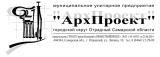 Проект планировки территории для линейного объекта:"Строительство сетей освещения в поселке Сургут муниципального района Сергиевский" в границах сельского поселения Сургут муниципального района Сергиевский Самарской области4658-ППТ-1Том 1. Основная часть проекта планировки территорииДиректор                                    ____________    И.В. Моисеева2022Состав документации по планировке территорииТом 1. Проект планировки территории. Основная частьРаздел 1 «Проект планировки территории. Графическая часть»Раздел 2 «Положение о размещении линейных объектов»2.1 Наименование, основные характеристики (категория, протяженность, проектная мощность, пропускная способность, грузонапряженность, интенсивность движения) и назначение планируемых для размещения линейных объектовДокументация по планировке территории включает в себя:- Проект планировки территории, состоящий из основной части и материалов по обоснованию проекта планировки;- Проект межевания территории, состоящий из основной части и материалов по обоснованию проекта межевания территории. Проект планировки территории выполнен для строительства линейного объекта: "Строительство сетей освещения в поселке Сургут муниципального района Сергиевский" в границах сельского поселения Сургут муниципального района Сергиевский Самарской области на основании следующих исходных данных:–Постановления о подготовке проекта планировки территории и проекта межевания территории объекта: "Строительство сетей освещения в поселке Сургут муниципального района Сергиевский" в границах сельского поселения Сургут муниципального района Сергиевский Самарской области,  № 7, от 18.02.2022г;−топогеодезических изысканий, выполненных  ООО «Базис» в 2020г;−топогеологических изысканий, выполненных ООО «Базис» в 2020г;−карты функциональных зон сельского поселения Сургут муниципального района Сергиевский Самарской области, от 2019 г.;−карты границ населенных пунктов, входящих в состав сельского поселения Сургут муниципального района Сергиевский Самарской области, от 2019 г.;−постановления правительства РФ от 12.05.2017г. №564 «Об утверждении Положения о составе и содержании проектов планировки территории, предусматривающих размещения одного или нескольких линейных объектов».Целью подготовки проекта планировки территории является выделение элементов планировочной структуры, установление параметров планируемого развития элементов планировочной структуры, установление границ земельных участков и зон планируемого размещения линейного объекта: "Строительство сетей освещения в поселке Сургут муниципального района Сергиевский" Самарской области.В рамках проекта рассматривается наружное освещение автомобильной дороги расположенной в п. Сургут. Так же предусмотрено освещение тротуаров, прилегающих к автомобильной дороге.Освещение автомобильной дороги предусмотрено светодиодными консольными светильниками VARTON V1-S1-90443-40L32-6608040, установленными на металлических опорах НФГ-8,0-05-ц, высотой 8,0 м. Для управления освещением предусмотрены 8 щитов типа ЯУО IEK, устанавливаемые на проектируемых опорах 1.1, 3.1, 5.1, 7.1, 9.1, 11.1, 13.1 и 15.1. Ящик управления освещением обеспечивает:- включение и отключение осветительной установки от сигнала фотодатчика при достижении заданного уровня освещенности;- отключение и включение осветительной установки в заданные периоды времени;- ручное включение и отключение осветительной установки кнопками, установленными на дверях ящика.Средняя горизонтальная освещенность дорожного полотна составляет 15,0 лк.Горизонтальная освещенность пешеходных тротуаров составляет 6лк (нормативное по СП 52.13330.2011). Размещение опор, а также количество, указано на планах сетей. Опоры освещения устанавливаются в бетонные фундаменты.По надежности электроснабжения наружное освещение автомобильной дороги относится к III категории. Питание предусматривается от проектируемых щитов типа ЯУО IEK.Линия питания выполняется кабелем марки АВБШ в 4х35.Кабельные линии преимущественно прокладываются в земле по непроезжей части территории, по техническим полосам в виде газонов. Расстояние в свету от кабеля до фундаментов зданий и бордюрного камня должно быть не менее 0,6м. В траншеях кабели прокладываются на глубине не менее 0,7м от поверхности земли и должны иметь снизу подсыпку, а сверху засыпку слоем мелкой земли (песка), не содержащей камней, мелкого мусора и шлака. Поверх кабелей, в траншее на всем протяжении прокладывается сигнальная лента "Осторожно кабель!". При прокладке труб для кабельных линий непосредственно в земле, наименьшие расстояния в свету между трубами и между ними и другими кабелями и сооружениями должны приниматься, в соответствии с ПУЭ п.2.3.107.Покрытие кабеля силикатным или пустотелым кирпичом не допускается. Под проезжей частью территории кабели прокладываются на глубине не менее 1м в трубах ПНД Д110мм, на расстоянии не менее, чем по 2м в каждую сторону от пересечения. Кабели должны быть уложены в земле с запасом по длине ("змейкой" с запасом1-2%), достаточным для компенсации возможных смещений почвы и температурных деформаций самих кабелей. Укладывать кабель в виде колец (витков) запрещается. Радиус внутренней кривой при изгибе кабелей должен иметь по отношению к его наружному диаметру кратность, не менее указанной в стандарте или в технических условиях на данный кабель (не менее 15).Светильники на опорах подключаются через автоматические выключатели, установленные в соединительных коробках для сетей освещения типа ЕКМ 2051. Присоединяемая мощность к существующей электросетиРу=Рр=32,8 кВтНапряжение питающей сети220-380 В.Коэффициент мощности проектируемой сетиcos=0.95Мощность проектируемых ящиков управления освещением:1. ЯУО №1:Ру=Рр=7,76 кВтI=12,41 А2. ЯУО №2:Ру=Рр=6 кВтI=9,59 А3. ЯУО №3:Ру=Рр=2,08 кВтI=3,32 А4. ЯУО №4:Ру=Рр=4 кВтI=6,39 А5. ЯУО №5:Ру=Рр=2,64 кВтI=4,22 А6. ЯУО №6:Ру=Рр=4,4 кВтI=7,03 А7. ЯУО №7:Ру=Рр=1,6 кВтI=2,56 А8. ЯУО №8:Ру=Рр=4,16 кВтI=6,65 А.Меры защиты от поражения электрическим током.Для защиты от поражения электрическим током в случае повреждения изоляции должны быть применены следующие меры защиты:- защитное заземление;- двойная изоляция.Для защиты от поражения электрическим током в нормальном режиме должны быть применены следующие меры защиты от прямого прикосновения:- основная изоляция токоведущих частей;- оболочки.Основные технико-экономические показатели по объекту: «Строительство сетей освещения в поселке Сургут муниципального района Сергиевский» приведены в табл. 1.Таблица 1Характеристика трассы линейного объектаПроектируемая трасса сетей электроснабжения проходит на территории посёлка городского типа Сургут Сергиевского района Самарской области по равнинной местности.В соответствии ВСН Минтопэнерго России №14278тм-т1 «Нормы отвода земель для электрических сетей напряжением 0,38-750 кВ» полосы земель и земельные участки для монтажа опор линий электропередачи напряжением 0,38 кВ, строящихся на землях населенных пунктов, на период строительства изъятию не подлежат. Ширина полос земель, предоставленных на период строительства линий электропередачи, сооружаемых на унифицированных и типовых опорах, должна быть 3-6 м. Размер земель, отводимых для строительства – 7,254 га. Данные населенные пункты, а также прилагающие к ним в достаточной мере обеспечены площадками и помещениям для строительной администрации, организации складского хозяйства и стоянки строительной техники. Временных площадок для размещения административного здания, организации складского хозяйства, стоянки строительной техники, размещения неиспользуемого оборудования проектом не предусмотрено. Санитарно-бытовые условия размещения рабочего персонала обеспечиваются применением мобильного вагончика с биотуалетом, умывальником, корзинами для сбора мусора. Перемещение мобильного вагончика осуществляется с движением строительного потока.В границах разработки документации расположены кадастровые кварталы: 63:31:0000000:1206 (Категория земель: земли населенных пунктов, разрешенное использование: для размещения автомобильных дорог и их конструкций), 63:31:1101006 (Категория земель: земли населенных пунктов, разрешенное использование: для общего пользования), 63:31:1101007 (Категория земель: земли населенных пунктов, разрешенное использование: для общего пользования), 63:31:1101010 (Категория земель: земли населенных пунктов, разрешенное использование: для общего пользования), 63:31:1101011 (Категория земель: земли населенных пунктов, разрешенное использование: для общего пользования), 63:31:1101012 (Категория земель: земли населенных пунктов, разрешенное использование: для общего пользования), 63:31:1101014 (Категория земель: земли населенных пунктов, разрешенное использование: для общего пользования), 63:31:1101019 (Категория земель: земли населенных пунктов, разрешенное использование: для общего пользования). 2.2 Перечень субъектов Российской Федерации, перечень муниципальных районов, городских округов в составе субъектов Российской Федерации, перечень поселений, населенных пунктов, внутригородских территорий городов федерального значения, на территориях которых устанавливаются зоны планируемого размещения линейных объектовМесто нахождения проектируемого объекта: "Строительство сетей освещения в поселке Сургут муниципального района Сергиевский" – Самарская область, муниципальный район Сергиевский, сельское поселение Сургут.По своему целевому назначению территория под строительство относится к категории земель населенных пунктов.Проектируемая территория относится к местам общего пользования.Земельные участки, предполагаемые к изъятию для муниципальных нужд, на проектируемой территории отсутствуют.Проектируемый линейный объект,  в соответствии с градостроительными регламентами и нормами отвода земельных участков,  будет проходить по следующим территориальным зонам:Вид территории, в отношении которой осуществляется подготовка документации по планировке территории в границах территориальных зон:- Автомобильные дороги регионального и межмуниципального значения;- Жилые зоны;- Производственные зоны, зоны инженерной и транспортной инфраструктуры; - Общественно-деловые зоны;- Производственные зоны - застроенная.Общая площадь земельного участка в границах зоны планируемого размещения линейного объекта – 68 377,41 м2, из них:- площадь образуемого земельного участка, для учета в ЕГРН составит 43 105 м2; - площадь части земельного участка для строительства проектируемого газопровода, включенного в ЕГРН,- 25 272,41 м2.Таблица частей земельного участка, включенных в ЕГРНШирина полосы отвода – 6 м.Разрешенное использование образуемого земельного участка в зонах:  - Автомобильные дороги регионального и межмуниципального значения;- Жилые зоны;- Производственные зоны, зоны инженерной и транспортной инфраструктуры; - Общественно-деловые зоны;- Производственные зоны - «Предоставление коммунальных услуг». Образуемый земельный участок (:ЗУ1) с площадью 43 105 м2  обременен:•правом прохода и проезда другими лицами;•правом производства ремонтных и земляных работ при бытовых канализационных сетях; •правом производства ремонтных и земляных работ в соответствии с «Правилами охраны газораспределительных сетей»;•правом производства ремонтных и земляных работ, согласно «Правил линий и сооружений связи РФ».2.3 Перечень координат характерных точек границ зон планируемого размещения линейных объектов•Перечень координат характерных точек границ зон планируемого размещения проектируемого объекта (красные линии)•Перечень координат, характерных точек границ отвода земельного участка, для строительства сетей освещения, предназначенного для учета в ЕГРН2.4 Перечень координат характерных точек границ зон планируемого размещения линейных объектов, подлежащих переносу (переустройству) из зон планируемого размещения линейных объектовГраницы зон планируемого размещения линейных объектов, подлежащих переносу (переустройству) из зон планируемого размещения линейного объекта "Строительство сетей освещения в поселке Сургут муниципального района Сергиевский" Самарской области  отсутствуют.
2.5 Предельные параметры разрешенного строительства, реконструкции объектов капитального строительства, входящих в состав линейных объектов в границах зон их планируемого размещенияОбъекты капитального строительства, входящие в состав линейного объекта "Строительство сетей освещения в поселке Сургут муниципального района Сергиевский" Самарской области  отсутствуют.На момент подготовки проекта планировки  территории для объекта "Строительство сетей освещения в поселке Сургут муниципального района Сергиевский" Самарской области, существующие и строящиеся объекты капитального строительства, а также объекты капитального строительства, планируемые к строительству в соответствии с ранее утвержденной документацией по планировке территории в зоне планируемого размещения проектируемого объекта отсутствуют.2.6 Информация о необходимости осуществления мероприятий по защите сохраняемых объектов капитального строительства (здание, строение, сооружение, объекты, строительство которых не завершено), существующих и строящихся на момент подготовки проекта планировки территории, а также объектов капитального строительства, планируемых к строительству в соответствии с ранее утвержденной документацией по планировке территории, от возможного негативного воздействия в связи с размещением линейных объектовОсуществление мероприятий по защите сохраняемых объектов капитального строительства существующих и строящихся на момент подготовки проекта планировки территории, а также планируемых к строительству, в соответствии с ранее утвержденной документацией по планировке территории,  не предусмотрено, поскольку такие объекты в границах зоны планируемого размещения проектируемого объекта отсутствуют.2.7 Информация о необходимости осуществления мероприятий по сохранению объектов культурного наследия от возможного негативного воздействия в связи с размещением линейных объектовРазработка мероприятий по сохранению объектов культурного наследия не предусмотрена, так как согласно Письму управления государственной охраны объектов культурного наследия Самарской области № 43/3695, от 24.08.2020г, земельный участок, отводимый для проведения работ по объекту: "Строительство сетей освещения в поселке Сургут муниципального района Сергиевский", расположен вне зон охраны и защитных зон объектов культурного наследия.  В соответствии с данными государственного учета объектов культурного наследия Самарской области в районе планируемого проведения работ по объекту: "Строительство сетей освещения в поселке Сургут муниципального района Сергиевский" Самарской области, согласно Письму управления государственной охраны объектов культурного наследия Самарской области № 43/3695,  от 24.08.2020г. (См. приложение 3), находится объект культурного наследия федерального (общероссийского) значения «Земляной вал «Ново-Закамская черта» XVIII в Красноярский и Сергиевский районы». Перечень координат, характерных точек границ объекта культурного наследия «Земляной вал «Ново-Закамская черта» XVIII в Красноярский и Сергиевский районы»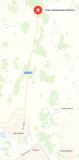 2.8 Информация о необходимости осуществления мероприятий по охране окружающей средыМесто нахождения проектируемого объекта: "Строительство сетей освещения в поселке Сургут муниципального района Сергиевский" – Самарская область, муниципальный район Сергиевский, сельское поселение Сургут.Проектом должен быть предусмотрен комплекс мероприятий, направленный на снижение негативного воздействия на окружающую природную среду и обеспечение безопасной работы в период строительства и эксплуатации проектируемого объекта.Мероприятия по охране и рациональному использованию земельных ресурсов и почвенного покрова:-установка твердых границ отвода земель, обязывающих не допускать использование земель за их пределами;-снижение землеемкости проектируемого объекта за счет более компактного размещения строительно-монтажной техники и сооружений;-устройство подъезда к площадке  строительства;-устройство ограждений площадки   строительства;-максимальное использование существующих дорог для завоза-вывоза строительных материалов и  отходов;-обеспечение сохранности древесно-кустарниковой растительности, не попадающей в полосу отвода;-машины и механизмы, участвующие в процессе строительства, должны регулярно подвергаться техническому осмотру и ремонту с целью предотвращения попадания горюче-смазочных материалов в почву;-на территории строительства предусмотрены места установки временных бытовых и складских помещений, площадки для складирования стройматериалов;-обязательное выполнение мероприятий по предотвращению замусоривания прилегающий территории и зоны производства работ (своевременный сбор и вывоз строительных и бытовых отходов);-организация поверхностного стока в период строительства, запрещение отвода поверхностных вод и водоотлива в замкнутые понижения;-в качестве сборника хозяйственно-бытовых стоков предусмотрено использование инвентарной туалетной кабины;- отвалы  грунта  размещаются  таким  образом,  чтобы  не препятствовать естественному стоку поверхностных вод;- недостаток строительного грунта поставляется специализированной организацией;- своевременная рекультивация земель, нарушенных при строительстве и эксплуатации объекта;- снятие и использование почвенного слоя для рекультивации нарушенных земель.Мероприятия по охране атмосферного воздуха.Снижение возможного негативного воздействия на атмосферный воздух в период строительства объекта предусматривается за счет следующих мероприятий:-применение противопылевых методов производства работ. Для пылеподавления используется увлажнение грунта;-производство работ поточным методом комплексного технологического потока;-  своевременное проведение планово-предупредительного ремонта автотранспорта, строительно-монтажной и дорожной техники с регулировкой топливных систем, обеспечивающей выброс загрязняющих веществ с выхлопными газами в пределах установленных норм;-рассредоточение во время работы строительных машин и механизмов, не задействованных в едином непрерывном технологическом процессе;-контроль за работой техники в период вынужденного простоя или технического перерыва в работе. Стоянка техники в эти периоды разрешается только при неработающем двигателе;-выполнение операций по заправке автотранспорта и строительных механизмов на существующих заправках;-использование для обогрева рабочих только специальных, предназначенных для этих целей оборудования и установок;- запет сжигания каких-либо сгораемых строительных отходов.Снижение возможного негативного воздействия шума в период строительства предусматривается за счет следующих мероприятий:- осуществление расстановки работающих машин на строительной площадке с учетом взаимного звукоотражения и естественных преград;- осуществление профилактического ремонта механизмов; - установка амортизаторов  для  гашения  вибрации;- использование технических средств борьбы с шумом (применение технологических процессов с меньшим шумообразованием). Снижение возможного негативного воздействия на поверхностные и подземные воды в период строительства объекта предусматривается за счет следующих мероприятий:-оснащение рабочих мест инвентарными контейнерами для бытовых и строительных отходов;-своевременная уборка и вывоз строительных отходов на полигон ТБО;-складирование строительных материалов только на специально подготовленной площадке;-запрещение  мойки машин и механизмов  вне специально оборудованных мест;-обязательное соблюдение  границ территории, отведенной под строительство.На территории водоохранных зон в соответствии с Водным кодексом Российской Федерации устанавливается специальный режим осуществления хозяйственной и иной деятельности в целях предотвращения загрязнения, засорения, заиления указанных водных объектов и истощения их вод, а также сохранения среды обитания водных биологических ресурсов и других объектов животного и растительного мира.В границах водоохранных зон запрещается:- использование сточных вод для удобрения почв;- размещение кладбищ, скотомогильников, мест захоронения отходов производства и потребления, радиоактивных, химических, взрывчатых, токсичных, отравляющих и ядовитых веществ;- осуществление авиационных мер по борьбе с вредителями и болезнями растений;- движение и стоянка транспортных средств (кроме специальных транспортных средств), за исключением их движения по дорогам и стоянки на дорогах и в специально оборудованных местах, имеющих твердое покрытие.В границах водоохранных зон допускается проектирование, размещение, строительство, реконструкция, ввод в эксплуатацию, эксплуатация хозяйственных и иных объектов при условии оборудования таких объектов сооружениями, обеспечивающими охрану водных объектов от загрязнения, засорения и истощения вод в соответствии с водным законодательством и законодательством в области охраны окружающей среды.Прибрежной защитной полосой является часть водоохраной зоны с дополнительными ограничениями хозяйственной и иной деятельности. В прибрежных защитных полосах, наряду с установленными выше ограничениями, запрещаются:- распашка земель;- размещение отвалов размываемых грунтов;- выпас сельскохозяйственных животных и организация для них летних лагерей, ванн.Размеры водоохранных зон и прибрежных защитных полос определены в соответствии с Водным кодексом Российской Федерации от 3 июня 2006 г. №74-ФЗ. Ширина водоохранной зоны рек или ручьев устанавливается по их протяженности от истока. Размеры у озер и водохранилищ равны 50 м, за исключением водоемов с акваторией менее 0,5 км2. Согласно Водному кодексу Российской Федерации от 3 июня 2006 г. №74-ФЗ, ширина водоохранной зоны в районе строительства составляет 50 м, прибрежной защитной полосы – 5 м.При проектировании газопровода необходимо соблюдать ряд условий: 1) в водоохранной зоне, пересекаемой проектируемой трассой газопровода предусмотреть специальный режим деятельности в соответствии с Водным кодексом Российской Федерации от 3 июня 2006 г. №74-ФЗ; 2) по окончанию строительства выполнить рекультивацию нарушенного почвеннорастительного слоя; 3) при прокладывании трассы газопровода следует предусмотреть мероприятия, обеспечивающие защиту подземных вод от загрязнения.Мероприятия по сбору, использованию, обезвреживанию, транспортировке и размещению опасных отходов.                                                            Все подразделения подрядной строительной организации в соответствие с Федеральным Законом № 89 «Об отходах производства и потребления» обязаны:-соблюдать действующие экологические, санитарно-эпидемиологические и технологические нормы и правила при обращении с отходами и принимать меры, обеспечивающие охрану окружающей среды и сбережение природных ресурсов;-осуществлять раздельный сбор образующихся отходов по их видам, классам опасности и другим признакам с тем, чтобы обеспечить их использование, утилизацию (обезвреживание) и размещение;-обеспечивать условия, при которых отходы не оказывают вредного воздействия на состояние окружающей среды и здоровье людей при необходимости временного накопления отходов на территории строительства (до момента использования отходов или направления на полигон для размещения или утилизации);-вести достоверный учет наличия, образования, использования, утилизации и размещения всех отходов производства;-осуществлять транспортировку отходов способами, исключающими возможность их  потери в процессе перевозки,  создания  аварийных  ситуаций,  причинения вреда окружающей среде, здоровью людей, хозяйственным или иным объектам.В период строительства объекта соблюдаются следующие пункты по обеспечению экологической безопасности при обращении с отходами:-осуществление раздельного сбора образующихся отходов по видам, классам опасности, для последующей передачи специализированным предприятиям;-транспортировка отходов осуществляется способами, исключающими возможность их потерь в процессе перевозки, создания аварийных ситуаций, причинения вреда окружающей среде;-хранение отходов различных классов опасности осуществляется раздельно;-отходы, являющиеся вторичными сырьевыми ресурсами, передаются специализированным предприятиям по их переработке. Все образующиеся в результате строительства объекта отходы запланировано временно хранить и утилизировать (по мере накопления) в соответствии с СанПиН 2.1.7.1322-03 «Гигиенические требования к размещению и обезвреживанию отходов производства и потребления: Санитарно-эпидемиологические правила и нормативы».Способы сбора, хранения и транспортировки отходов должны исключать возможность загрязнения окружающей территории, почвы населенных мест и обеспечивать безопасность персонала, занятого на всех этапах работы по очистке и обезвреживанию отходов.В период эксплуатации, при соблюдении правил эксплуатации,  проектируемый газопровод не оказывает негативного воздействия на окружающую природную среду, так как является герметичной системой, заглубленной в грунт и работающей в автономном режиме.2.9 Информация о необходимости осуществления мероприятий по защите территории от чрезвычайных ситуаций природного и техногенного характера, в том числе по обеспечению пожарной безопасности и гражданской оборонеПри обеспечении пожарной безопасности следует руководствоваться Федеральным законом Российской Федерации от 21.12.1994 г. № 69-ФЗ «Правила противопожарного режима в Российской Федерации», ГОСТ 12.1.004-91*, Стандартом компании № П4-05 СД-021.01 и другими, утвержденными в установленном порядке, региональными строительными нормами и правилами, нормативными документами, регламентирующими требования пожарной безопасности.На период строительства:Для обеспечения пожарной безопасности проектируемого объекта и ограничения воздействия опасных факторов в период строительства, проектом предусмотрены следующие организационно-технические мероприятия:-оборудование пожарными щитами временных площадок для хранения строительных материалов, а автотранспорта -  огнетушителями;-периодическая проверка состояния пожарной безопасности объекта и принятие срочных мер по устранению выявленных недостатков;-во всех опасных в пожарном отношении местах должны быть установлены щиты с противопожарным инструментом, ящики с сухим песком (не менее 1 м3), совковыми лопатами и огнетушителями;-запрещение курения и пользования открытым огнем при обращении с легковоспламеняющимися материалами и   жидкостями;-обеспечение рабочих, обслуживающих машины, спецодеждой установленного образца, а также специальными сигнальными жилетами. Спецодежда и спецобувь должны содержаться в опрятном состоянии.При установке строительных машин и применении транспортных средств с поднимаемым кузовом в охранной зоне воздушной линии электропередач и 10 кВ необходимо снять напряжение с ВЛ. При обосновании невозможности снятия напряжения с ВЛ работы разрешается производить при соблюдении следующих требований:-расстояние от подъемной части строительной машины в любом ее положении до находящейся под напряжением ВЛ 10 кВ не менее 2,0 м согласно ГОСТ 12.1.051-90;-корпуса машин, за исключением машин на гусеничном ходу, должны быть заземлены при помощи инвентарного переносного заземления.На период эксплуатации:В целях исключения ЧС техногенного характера по трассе линейного объекта, необходимо соблюдение условий, установленных нормативной документацией для охранных зон. При угрозе возникновения ЧС техногенного характера оповещение об угрозе ЧС руководящего состава ГО осуществляется по команде штаба ГО в соответствии с планом действий по предупреждению и ликвидации ЧС на территории села Богдановка.Проектирование объектов на территории, в границах которых разрабатывается проект планировки, следует принимать в соответствии с главой 15 «Требования пожарной безопасности при проектировании, строительстве и эксплуатации поселений и городских округов», Технического регламента о требованиях пожарной безопасности (ФЗ №123 от 22.07.2008г.).ПриложенияПроект межевания территории для линейного объекта:"Строительство сетей освещения в поселке Сургут муниципального района Сергиевский"  в границах сельского поселения Сургут муниципального района Сергиевский Самарской области4658-ПМ-3Том 3. Основная часть проекта межеванияДиректор                                    ____________    И.В. Моисеева2022Состав документации по планировке территорииТом 3. Проект межевания территории. Основная частьРаздел 1 «Проект межевания территории. Графическая часть»Раздел 2 «Проект межевания территории. Текстовая часть»Исходно – разрешительная документация—Градостроительного кодекса РФ от 29.12.2004 г. № 190-ФЗ (в ред. от 2021);—Земельного кодекса РФ от 25.10.2001 г. № 136-ФЗ (в ред. от 2021);—Федерального закона «О государственном кадастре недвижимости» от 24.07.2007 г. № 221-ФЗ (ред. от 01.09.2021);—Федерального закона «О геодезии и картографии» от 26.12.1995 г. № 209-ФЗ (с изм. и доп. от 11.06.2021);—Федерального закона «О землеустройстве» от 18.06.2001 г. № 78-ФЗ (ред. от 11.06.2021 г).Основание для выполнения проекта межеванияПроект межевания территории выполнен для строительства линейного объекта: "Строительство сетей освещения в поселке Сургут муниципального района Сергиевский" в границах сельского поселения Сургут муниципального района Сергиевский Самарской области на основании следующих исходных данных:− Постановления о подготовке проекта планировки территории и проекта межевания территории объекта: "Строительство сетей освещения в поселке Сургут муниципального района Сергиевский" в границах сельского поселения Сургут муниципального района Сергиевский Самарской области,  № 7, от 18.02.2022г.Цели и задачи выполнения проекта межевания территорииПодготовка проекта межевания территории осуществляется в целях определения местоположения границ образуемых и изменяемых земельных участков.При подготовке проекта межевания территории определение местоположения границ образуемых и изменяемых земельных участков осуществляется в соответствии с градостроительными регламентами и нормами отвода земельных участков для конкретных видов деятельности, установленными в соответствии с федеральными законами, техническими регламентами.Сформированные земельные участки должны обеспечить:- возможность полноценной реализации прав на формируемые земельные участки, включая возможность полноценного использования в соответствии с назначением, и эксплуатационными качествами;- возможность долгосрочного использования земельного участка.Структура землепользования в пределах территории межевания, сформированная в результате межевания должна обеспечить условия для наиболее эффективного использования и развития этой территории.В процессе межевания решаются следующие задачи:- установление границ земельных участков необходимых для размещения объекта "Строительство сетей освещения в поселке Сургут муниципального района Сергиевский" в границах сельского поселения Сургут муниципального района Сергиевский Самарской области.Проектом межевания границ отображены:- красные линии, утвержденные в составе проекта планировки территории;- границы образуемых земельных участков и их частей.Проектные решенияМесто нахождения проектируемого объекта: Место нахождения проектируемого объекта: "Строительство сетей освещения в поселке Сургут муниципального района Сергиевский" – Самарская область, муниципальный район Сергиевский, сельское поселение Сургут.Границы образуемого земельного участка на кадастровом плане территории расположены в кадастровых кварталах: 63:31:1101009, 63:31:1101008, 63:31:1101007, 63:31:1101006, 63:31:1101005, 63:31:1101014, 63:31:1101013, 63:31:1101012, 63:31:1101011, 63:31:1101010, 63:31:1101018, 63:31:1101017, 63:31:1101016, 63:31:1101019. Формируемый земельный участок находится в распоряжении городского поселения Сургут, муниципального района Сергиевский, Самарской области.Проектируемая территория относится к местам общего пользования.Земельные участки, предполагаемые к изъятию для муниципальных нужд, на проектируемой территории отсутствуют.Проектируемый линейный объект,  в соответствии с градостроительными регламентами и нормами отвода земельных участков,  будет проходить по следующим территориальным зонам:Вид территории, в отношении которой осуществляется подготовка документации по планировке территории в границах территориальных зон:- Автомобильные дороги регионального и межмуниципального значения;- Жилые зоны;- Производственные зоны, зоны инженерной и транспортной инфраструктуры; - Общественно-деловые зоны;- Производственные зоны – застроеннаяОбщая площадь земельного участка в границах зоны планируемого размещения линейного объекта – 68 377,41 м2, из них:- площадь образуемого земельного участка, для учета в ЕГРН составит 43 105 м2; - площадь части земельного участка для строительства проектируемого газопровода, включенного в ЕГРН,- 25 272,41 м2.Таблица частей земельного участка, включенных в ЕГРНШирина полосы отвода – 6 м.Разрешенное использование образуемого земельного участка в зонах:  - Автомобильные дороги регионального и межмуниципального значения;- Жилые зоны;- Производственные зоны, зоны инженерной и транспортной инфраструктуры; - Общественно-деловые зоны;- Производственные зоны - «Предоставление коммунальных услуг». Образуемый земельный участок (:ЗУ1) с площадью 43 105 м2  обременен:•правом прохода и проезда другими лицами;•правом производства ремонтных и земляных работ при бытовых канализационных сетях; •правом производства ремонтных и земляных работ в соответствии с «Правилами охраны газораспределительных сетей»;•правом производства ремонтных и земляных работ, согласно «Правил линий и сооружений связи РФ».Выводы по проектуВсе строительные работы должны проводиться исключительно в пределах полосы отвода.Настоящим проектом выполнено:- Формирование границ образуемого земельного участка.Сформированные границы земельных участков позволяют обеспечивать необходимые условия для строительства и размещения объекта "Строительство сетей освещения в поселке Сургут муниципального района Сергиевский" в границах сельского поселения Сургут муниципального района Сергиевский Самарской области.Земельные участки под строительство объекта образованы с учетом ранее поставленных на государственный кадастровый учет земельных участков.Данным проектом предусматривается формирование 1 земельного участка, который образован из земель Администрации муниципального района Сергиевский, государственная собственность на который не разграничена. Перечень координат, характерных точек границ отвода земельного участка, для строительства сетей освещения, предназначенного для учета в ЕГРН (совпадает с устанавливаемыми «красными линиями»)Координаты характерных точек границ территории, в отношении которой утвержден проект межевания, определяются в соответствии с требованиями к точности определения координат характерных точек границ, установленных в соответствии с настоящим Кодексом для территориальных зон.Сообщение о возможном установлении публичного сервитутаВ соответствии со статьей 39.42 Земельного кодекса Российской Федерации Администрацией муниципального района Сергиевский Самарской области рассматривается ходатайство муниципального казенного учреждения «Управление заказчика-застройщика, архитектуры и градостроительства» муниципального района Сергиевский об установлении публичного сервитута сроком на 10 лет для целей, предусмотренных пунктом 1 статьи 39.37 Земельного кодекса Российской Федерации, а именно для размещения объекта местного значения и необходимого для организации электроосвещения улиц – «Строительство сетей освещения в поселке Сургут муниципального района Сергиевский Самарской области», в отношении следующих земель:Обоснование необходимости установления публичного сервитута: публичный сервитут устанавливается в целях размещения  объекта – «Строительство сетей освещения в поселке Сургут муниципального района Сергиевский Самарской области», являющегося объектом местного значения и необходимого для организации электроосвещения улиц, согласно Схеме территориального планирования муниципального района Сергиевский Самарской области, утвержденной Решением Собрания представителей Сергиевского района Самарской области №3 от 28.01.2010г. «Об утверждении Схемы территориального планирования муниципального района Сергиевский Самарской области», Генерального плана сельского поселения Сургут муниципального района Сергиевский Самарской области, муниципальной программе «Комплексное развитие сельских территорий в муниципальном районе Сергиевский Самарской области на 2020-2025 года», утвержденной Постановлением Администрации муниципального района Сергиевский за №1197 от 30.08.2019г., с изменениями, внесенными Постановлением Администрации муниципального района Сергиевский за №218 от 10.03.2022г.,  с учетом обеспечения безопасной эксплуатации инженерного сооружения.Информация об утверждении Схемы территориального планирования муниципального района Сергиевский Самарской области размещена на официальном интернет-сайте Администрации муниципального района Сергиевский Самарской области http://www.sergievsk.ru/gradostroitelstvo/sxema_territorialnogo_planirovaniya. С поступившим ходатайством об установлении публичного сервитута и прилагаемым к нему описанием местоположения границ публичного сервитута заинтересованные лица могут ознакомиться по адресу: Самарская область, Сергиевский район, с. Сергиевск, ул. Ленина, д. 15А, каб.8. (пн. – пт. с 9.00 до 13.00).Заявления об учете прав на земельные участки принимаются в течение 30 дней со дня опубликования сообщения в Администрации муниципального района Сергиевский Самарской области, адрес: 446540, Самарская область, Сергиевский район, с.Сергиевск, ул.Ленина, д.22.Дата окончания приема заявлений – 11.04.2022г.Информация о поступившем ходатайстве об установлении публичного сервитута размещена на официальном интернет – сайте Администрации муниципального района Сергиевский Самарской области (www.sergievsk.ru).Каталог координат, в отношении которых устанавливается публичный сервитут по объекту: «Строительство сетей освещения в поселке Сургут муниципального района Сергиевский» в границах сельского поселения Сургут муниципального района Сергиевский Самарской области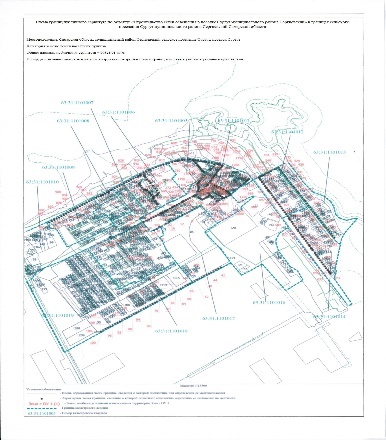 АДМИНИСТРАЦИЯ СЕЛЬСКОГО ПОСЕЛЕНИЯ ЛИПОВКАМУНИЦИПАЛЬНОГО РАЙОНА СЕРГИЕВСКИЙСАМАРСКОЙ ОБЛАСТИПОСТАНОВЛЕНИЕ№8                                                                                                                                                                                                      от 09 марта 2022 годаО подготовке проекта изменений в Генеральный план сельского поселения Липовка муниципального района Сергиевский  Самарской областиВ соответствии с частью 2 статьи 24 Градостроительного кодекса Российской Федерации, Федеральным законом от 06.10.2003 № 131-ФЗ «Об общих принципах организации местного самоуправления в Российской Федерации», руководствуясь Уставом сельского поселения Липовка муниципального района Сергиевский Самарской области, постановляю:1.Подготовить проект изменений в Генеральный план сельского поселения Липовка муниципального района Сергиевский Самарской области, утвержденный решением Собрания представителей сельского поселения Липовка муниципального района Сергиевский Самарской области от 26.11.2013 №21 (далее – проект изменений в Генеральный план), в части изменения функционального зонирования территории, указанной в Схеме территории для разработки изменений в генеральный план (Приложение № 1 к настоящему постановлению), на функциональную зону «Производственные зоны, зоны инженерной и транспортной инфраструктур».2.Утвердить порядок и сроки проведения работ по подготовке изменений в Генеральный план в соответствии с Приложением № 2 к настоящему Постановлению.3.Предложения заинтересованных лиц, связанные с корректировкой генерального плана сельского поселения Липовка по вопросу, указанному в пункте 1 настоящего Постановления, принимаются в срок до «15» марта 2022 года по адресу: 446565,Самарская область, Сергиевский район, с. Липовка, ул. Центральная, д. 16.4.Настоящее Постановление вступает в силу со дня его официального опубликования.5.Опубликовать настоящее Постановление в газете «Сергиевский вестник» и на официальном сайте администрации поселения по адресу http://sergievsk.ru.6.Контроль за исполнением настоящего Постановления оставляю за собой.Глава сельского поселения Липовка                                             муниципального района Сергиевский Самарской области С.И. Вершинин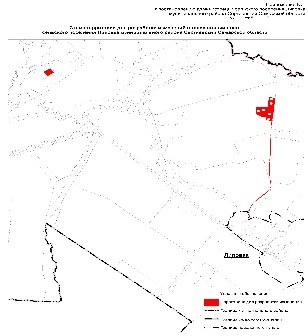 Заключение о результатах публичных слушаний по внесению изменений в  проект планировки территории и проект межевания территории объекта «Малоэтажная застройка в п.Сургут муниципального района Сергиевский Самарской области 2 очередь» в границах сельского поселения Сургут муниципального района Сергиевский Самарской области1. Дата оформления заключения: «08» марта 2022 года.2. Дата проведения публичных слушаний – с 02 февраля 2022 года по 08 марта 2022 года.3. Место проведения публичных слушаний (место ведения протокола публичных слушаний) в сельском поселении Сургут муниципального района Сергиевский Самарской области: 446565, Самарская область, Сергиевский район, п.Сургут, ул.Первомайская, 12а.4. Основание проведения публичных слушаний - Постановление Главы сельского поселения Сургут муниципального района Сергиевский  Самарской области № 1 от 02.02.2022 г. «О проведении публичных слушаний по внесению изменений в проект планировки территории и проект межевания территории объекта «Малоэтажная застройка в п.Сургут муниципального района Сергиевский Самарской области 2 очередь» в границах сельского поселения Сургут муниципального района Сергиевский Самарской области», опубликованное в газете «Сергиевский вестник» № 11 (667) от 02.02.2022  г.5. Вопрос, вынесенный на публичные слушания – обсуждение изменений в проект планировки территории и проект межевания территории объекта «Малоэтажная застройка в п.Сургут муниципального района Сергиевский Самарской области 2 очередь» в границах сельского поселения Сургут муниципального района Сергиевский Самарской области.6. Собрание участников публичных слушаний по вопросу публичных слушаний проведено в сельском поселении Сургут муниципального района Сергиевский Самарской области по адресу: 446565, Самарская область, Сергиевский район, п.Сургут, ул.Первомайская, 12а  - приняли участие 4 (четыре) человека.               7. Реквизиты Протокола публичных слушаний, на основании которого подготовлено Заключение: «08» марта 2022 г.8. Мнения граждан, являющихся участниками публичных слушаний,  постоянно проживающих на территории сельского поселения Сургут муниципального района Сергиевский Самарской области и иных заинтересованных лиц, касающиеся целесообразности утверждения изменений в  проект планировки территории и проект межевания территории объекта «Малоэтажная застройка в п.Сургут муниципального района Сергиевский Самарской области 2 очередь» в границах сельского поселения Сургут муниципального района Сергиевский Самарской области, внесли в Протокол публичных слушаний -2 человека.9. Обобщенные сведения, полученные при учете мнений, выраженных жителями сельского поселения Сургут муниципального района Сергиевский Самарской области и иными заинтересованными лицами, по вопросу обсуждения изменений в проект планировки территории и проект межевания территории объекта «Малоэтажная застройка в п.Сургут муниципального района Сергиевский Самарской области 2 очередь» в границах сельского поселения Сургут муниципального района Сергиевский Самарской области:9.1. Мнения о целесообразности утверждения изменений в проект планировки территории и проект межевания территории объекта «Малоэтажная застройка в п.Сургут муниципального района Сергиевский Самарской области 2 очередь» в границах сельского поселения Сургут муниципального района Сергиевский Самарской области, другие мнения, содержащие положительную оценку по вопросу публичных слушаний, высказали - 2 человека.9.2. Мнения, содержащие отрицательную оценку по вопросу публичных слушаний, не высказаны.9.3. Замечания и предложения по вопросу утверждения изменений в проект планировки территории и проект межевания территории объекта «Малоэтажная застройка в п.Сургут муниципального района Сергиевский Самарской области 2 очередь» в границах сельского поселения Сургут муниципального района Сергиевский Самарской области, не высказаны.10. По результатам рассмотрения мнений, замечаний и предложений участников публичных слушаний по проекту изменений в проект планировки территории и проект межевания территории объекта «Малоэтажная застройка в п.Сургут муниципального района Сергиевский Самарской области 2 очередь» в границах сельского поселения Сургут муниципального района Сергиевский Самарской области, рекомендуется принять указанные изменения в проект планировки территории и проект межевания территории объекта «Малоэтажная застройка в п.Сургут муниципального района Сергиевский Самарской области 2 очередь» в границах сельского поселения Сургут муниципального района Сергиевский Самарской области в редакции, вынесенной на публичные слушания.Глава сельского поселения Сургут муниципального района Сергиевский Самарской области             С.А.Содомов Администрациясельского поселения Сургутмуниципального района СергиевскийСамарской областиПОСТАНОВЛЕНИЕ09.03.2022 г.                                                                                                                                                                                                                   №7аОб утверждении изменений в проект планировки территории и проект межевания территории объекта «Малоэтажная застройка в п.Сургут муниципального района Сергиевский Самарской области 2 очередь» в границах сельского поселения Сургут муниципального района Сергиевский Самарской областиВ соответствии со статьями 41 – 43, 46 Градостроительного кодекса Российской Федерации, учитывая Протокол публичных слушаний по внесению изменений в проект планировки территории и проект межевания территории, находящейся в границах сельского поселения Сургут муниципального района Сергиевский Самарской области от 01.03.2022 г.; Заключение о результатах публичных слушаний по внесению изменений в проект планировки территории и проект межевания территории от 08.03.2022 г., руководствуясь Федеральным законом от 06.10.2003 г. № 131-ФЗ «Об общих принципах организации местного самоуправлении в РФ», Администрация сельского поселения Сургут муниципального района Сергиевский Самарской областиПОСТАНОВЛЯЕТ:1. Утвердить изменения в проект планировки территории и проект межевания территории объекта «Малоэтажная застройка в п.Сургут муниципального района Сергиевский Самарской области 2 очередь» в границах сельского поселения Сургут муниципального района Сергиевский Самарской области.2. Опубликовать настоящее Постановление в газете «Сергиевский вестник» и разместить на сайте Администрации муниципального района Сергиевский по адресу: http://sergievsk.ru/ в информационно-телекоммуникационной сети Интернет.3. Настоящее Постановление вступает в силу со дня его официального опубликования.4. Контроль за выполнением настоящего Постановления оставляю за собой.Глава сельского поселения Сургутмуниципального района Сергиевский                                           С.А.СодомовОснование: муниципальный контракт от 19.01.2022 № 5, постановление Администрации сельского поселения Сургут муниципального района Сергиевский Самарской области от 25.01.2022 № 3 «О подготовке изменений в проект планировки территории и проект межевания территории объекта «Малоэтажная застройка в п. Сургут муниципального района Сергиевский Самарской области 2 очередь» в границах сельского поселения Сургут муниципального района Сергиевский Самарской области»Заказчик: Администрация сельского поселения Сургут муниципального района Сергиевский Самарской области (ОГРН 1056381016339)Исполнитель: индивидуальный предприниматель Белоклоков Сергей Викторович (ОГРНИП 317631300065128), осуществляющий кадастровую деятельность в форме индивидуального предпринимателяИЗМЕНЕНИЯ В ПРОЕКТ ПЛАНИРОВКИ ТЕРРИТОРИИ И ПРОЕКТ МЕЖЕВАНИЯ ТЕРРИТОРИИобъекта «Малоэтажная застройка в п. Сургут муниципального района Сергиевский Самарской области 2 очередь» в границах сельского поселения Сургут муниципального района Сергиевский Самарской области»Самара 2022СОСТАВ1. Пояснительная записка.2. Основная часть проекта  планировки территории:2.1. Чертёж планировки территории.3. Основная часть проекта межевания территории:3.1. Текстовая часть:3.1.1. Перечень и сведения о площади образуемых земельных участков, в том числе, которые будут отнесены к территориям общего пользования, возможные способы образования земельных участков; 3.1.2. Сведения о границах территории, в отношении которой утверждён проект межевания, содержащие перечень координат характерных точек этих границ в системе координат МСК-63, а также каталог координат характерных точек устанавливаемых красных линий в системе координат МСК-63;3.2. Чертежи межевания территории.4. Материалы по обоснованию:4.1. Чертежи;4.2. Исходные данные;4.3. Список использованных нормативных правовых актов. 1. Пояснительная запискаНастоящие изменения в проект планировки территории и проект межевания территории объекта «Малоэтажная застройка в п. Сургут муниципального района Сергиевский Самарской области 2 очередь» в границах сельского поселения Сургут муниципального района Сергиевский Самарской области» подготовлены во исполнение муниципального контракта от 19.01.2022 № 5 и постановления Администрации сельского поселения Сургут муниципального района Сергиевский Самарской области от 25.01.2022 № 3 «О подготовке изменений в проект планировки территории и проект межевания территории объекта «Малоэтажная застройка в п. Сургут муниципального района Сергиевский Самарской области 2 очередь» в границах сельского поселения Сургут муниципального района Сергиевский Самарской области».Изменения вносятся в чертёж планировки территории, в чертежи межевания территории, в том числе применительно к красным линиям, в сведения о площадях образуемых земельных участков и их количестве, с учётом количества земельных участков, государственный кадастровый учёт в отношении которых осуществлён до подготовки настоящих изменений.ЧЕРТЁЖ ПЛАНИРОВКИ ТЕРРИТОРИИ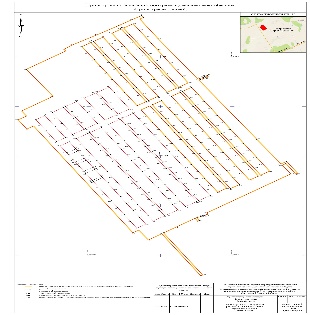 ТЕКСТОВАЯ ЧАСТЬ ПРОЕКТА МЕЖЕВАНИЯ ТЕРРИТОРИИ3.1.1. Перечень и сведения о площади образуемых земельных участков, в том числе, которые будут отнесены к территориям общего пользования.3.1.2. Сведения о границах территории, в отношении которой утвержден проект межевания, содержащие перечень координат характерных точек этих границ в системе координат МСК-63ЧЕРТЕЖИ МЕЖЕВАНИЯ ТЕРРИТОРИИ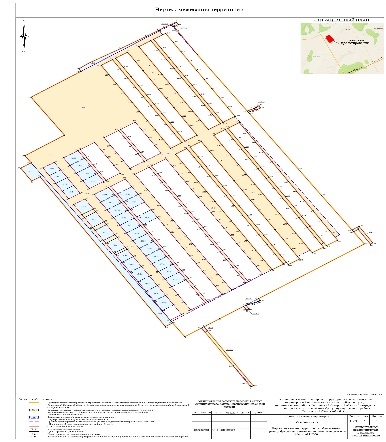 МАТЕРИАЛЫ ПО ОБОСНОВАНИЮ4.2. Исходные данные4.3. Список использованных нормативных правовых актов1. Земельный кодекс Российской Федерации;2. Градостроительный кодекс Российской Федерации;3. Гражданский кодекс Российской Федерации;4. Федеральный закон от 25.10.2001 № 137-ФЗ «О введении в действие Земельного кодекса Российской Федерации»;5. Федеральный закон от 13.07.2015 № 218-ФЗ «О государственной регистрации недвижимости»;6. СП 59.13330.2016. «Свод правил. Доступность зданий и сооружений для маломобильных групп населения. Актуализированная редакция СНиП 35-01-2001», утверждённых приказом Минстроя России от 14.11.2016 № 798/пр;7. СП 42.13330.2016. «Свод правил. Градостроительство. Планировка и застройка городских и сельских поселений. Актуализированная редакция СНиП 2.07.01-89*», утверждённых приказом Минстроя России от 30.12.2016 № 1034/пр;8. Инструкция о порядке проектирования и установления красных линий в городах и других поселениях Российской Федерации (РДС 30-201-98), принятая и введённая в действие постановлением Государственным комитетом Российской Федерации по жилищной и строительной политике от 06.04.1998 №18–30;9. Правила землепользования и застройки сельского поселения Сургут муниципального района Сергиевский Самарской области, утверждённые решением собрания представителей сельского поселения Сургут муниципального района Сергиевский Самарской области от  27.12.2013 № 29  ((в редакции решений Собрания представителей сельского поселения   Сургут муниципального района Сергиевский Самарской области от 18.11.2015 № 11, от 22.02.2017 № 4, от 08.11.2017 № 26, от 01.08.2018 № 23, от 31.08.2021 г. № 30 (Приложение № 3 к указанному решению)).№НаименованиеОбозначение1Проект планировки территории для линейного объектаТом 1.    ППТ- 11Проект планировки территории для линейного объектаТом 2.     ППТ- 21Проект планировки территории для линейного объектаТом 3.     ПМТ - 31Проект планировки территории для линейного объектаТом 4.    ПМТ - 4ОбозначениеНаименованиеЛистОсновная часть проекта планировкиРаздел  1 «Проект планировки территории. Графическая часть»1.1Чертеж границ зон планируемого размещения линейного объекта. Чертеж красных линий.л.л. 1-51.2  Перечень координат характерных точек границ отвода земельного участка для строительства сетей освещения, предназначенного для учета в ЕГРНл. 6,7Раздел 2 «Положение о размещении линейных объектов»2.1Наименование, основные характеристики (категория, протяженность, проектная мощность, пропускная способность, грузонапряженность, интенсивность движения) и назначение планируемых для размещения линейных объектовл.22.2Перечень субъектов Российской Федерации, перечень муниципальных районов, городских округов в составе субъектов Российской Федерации, перечень поселений, населенных пунктов, внутригородских территорий городов федерального значения, на территориях которых устанавливаются зоны планируемого размещения линейных объектовл.52.3Перечень координат характерных точек границ зон планируемого размещения линейных объектов, Перечень координат характерных точек границ отвода земельного участка для строительства сетей освещениял.112.4Перечень координат характерных точек границ зон планируемого размещения линейных объектов, подлежащих переносу (переустройству) из зон планируемого размещения линейных объектовл.822.5Предельные параметры разрешенного строительства, реконструкции объектов капитального строительства, входящих в состав линейных объектов в границах зон их планируемого размещения л.832.6Информация о необходимости осуществления мероприятий по защите сохраняемых объектов капитального строительства (здание, строение, сооружение, объекты, строительство которых не завершено), существующих и строящихся на момент подготовки проекта планировки территории, а также объектов капитального строительства, планируемых к строительству в соответствии с ранее утвержденной документацией по планировке территории, от возможного негативного воздействия в связи с размещением линейных объектов л.832.7Информация о необходимости осуществления мероприятий по сохранению объектов культурного наследия от возможного негативного воздействия в связи с размещением линейных объектовл.832.8Информация о необходимости осуществления мероприятий по охране окружающей средыл.852.9Информация о необходимости осуществления мероприятий по защите территории от чрезвычайных ситуаций природного и техногенного характера, в том числе по обеспечению пожарной безопасности и гражданской оборонел.88Приложения:Приложение №1Письмо Администрации муниципального района Сергиевский Самарской области  № 24.09.2020/1.Приложение №2Письмо Министерства лесного хозяйства, охраны окружающей среды и природопользования Самарской области № 27-03-03/15948, от 06.08.2020г.Приложение №3Письмо Управления государственной охраны объектов культурного наследия Самарской области № 43/3695, от 24.08.2020г.Приложение №4Письмо Департамента ветеринарии Самарской области №ДВ-18-02/3758, от 26.08.2020г.Приложение №5Постановление о подготовке проекта планировки территории и проекта межевания территории  № 7, от 18.02.2022г.Приложение №6Письмо Министерства лесного хозяйства, охраны окружающей среды и природопользования Самарской области № 27-04-02/15907, от 05.08.2020г.№ п.п.НаименованиеЕд. изм.Количество1Общая длина трассы наружного освещениякм12,092Общая длина по материалукм13,33Протяженность полосы временного отводакм12,094Ширина полосы отводам3-65Площадь земельных участков, отводимых на период строительства (временный отвод)га7,2546Площадь земельных участков, отводимых в постоянное пользование (бессрочно), в том числега0,037Продолжительность строительства, всегомес.2.8- Автомобильные дороги регионального и межмуниципального значения;- Жилые зоны;- Производственные зоны, зоны инженерной и транспортной инфраструктуры; - Общественно-деловые зоны;- Производственные зоны.- Автомобильные дороги регионального и межмуниципального значения;- Жилые зоны;- Производственные зоны, зоны инженерной и транспортной инфраструктуры; - Общественно-деловые зоны;- Производственные зоны.- Автомобильные дороги регионального и межмуниципального значения;- Жилые зоны;- Производственные зоны, зоны инженерной и транспортной инфраструктуры; - Общественно-деловые зоны;- Производственные зоны.- Автомобильные дороги регионального и межмуниципального значения;- Жилые зоны;- Производственные зоны, зоны инженерной и транспортной инфраструктуры; - Общественно-деловые зоны;- Производственные зоны.- Автомобильные дороги регионального и межмуниципального значения;- Жилые зоны;- Производственные зоны, зоны инженерной и транспортной инфраструктуры; - Общественно-деловые зоны;- Производственные зоны.Кадастровый №АдресПлощадь (м2)Разрешенное использование63:31:0000000:46Земли промышленности, энергетики, транспорта, связи, радиовещания, телевидения, информатики, земли для обеспечения космической деятельности, земли обороны, безопасности и земли иного специального назначения607,04Под объекты железнодорожного транспорта63:31:0000000:1206Самарская область, муниципальный район Сергиевский, сельское поселение Суходол.13061,97Под автомобильной дорогой общего пользования "Урал" - Сергиевск.63:31:0000000:394п.Сургут, начальная точка котельная РТП по ул. Сквозная 35,конечная точка ШГРП по ул.Сквозная за домом № 52-Для эксплуатации наземных объектов газопровода высокого давления63:31:1101006:60Самарская область, р-н Сергиевский, п Сургут, ул Сквозная, д 35 А83,48для использования под территорию АЗС № 3263:31:1101005:54Самарская область, р-н Сергиевский, п Сургут, ул Сквозная, д № 213,66Для установки рекламных конструкций63:31:1101005:165Самарская область, муниципальный район Сергиевский, п. Сургут, ул. Сквозная, № 3118,59для использования под производственную базу63:31:1101005:60Самарская область, Сергиевский район, п. Сургут, ул. Рабочая, дом 118,08Для ведения личного подсобного хозяйства63:31:1101005:22Самарская область, р-н Сергиевский, п Сургут, ул Сквозная, д 1714,93Для ведения личного подсобного хозяйства63:31:1101005:23Самарская область, р-н Сергиевский, п Сургут, ул Сквозная, д 15.23,05Для ведения личного подсобного хозяйства63:31:1101005:24Самарская область, р-н Сергиевский, п Сургут, ул Сквозная, д 1327,37Для ведения личного подсобного хозяйства63:31:1101005:13Самарская область, р-н. Сергиевский, п. Сургут, ул. Рабочая, д. 204,44Для ведения личного подсобного хозяйства63:31:1101005:10Самарская область, муниципальный район Сергиевский, пос. Сургут, ул. Рабочая, д. 16, кв. 120,02блокированная жилая застройка63:31:1101006:639Российская Федерация, Самарская область, муниципальный район Сергиевский, сельское поселение Сургут, поселок Сургут, улица Победы20,14Малоэтажная многоквартирная жилая застройка63:31:1101006:637Российская Федерация, Самарская область, район Сергиевский, сельское поселение Сургут, поселок Сургут, улица Победы92,87Малоэтажная многоквартирная жилая застройка63:31:1101006:642Российская Федерация, Самарская область, муниципальный район Сергиевский, сельское поселение Сургут, ул. Победы,1935,59Малоэтажная многоквартирная жилая застройка63:31:1101006:640Российская Федерация, Самарская область, муниципальный район Сергиевский, сельское поселение Сургут, поселок Сургут, улица Победы,24120,87Малоэтажная многоквартирная жилая застройка63:31:1101011:45Самарская область, Сергиевский район, п. Сургут, ул. Луговая, 1514,08для ведения личного подсобного хозяйства63:31:1101011:44Самарская область, р-н Сергиевский, п Сургут, ул Луговая, д 176,48Для ведения личного подсобного хозяйства63:31:1101011:41Самарская область, р-н Сергиевский, п Сургут, ул Луговая, д 237,30Для ведения личного подсобного хозяйства63:31:1101011:39Самарская область, Сергиевский район, пос. Сургут, ул. Луговая, дом № 2779,27для использования приусадебного участка63:31:1101011:38Самарская область, Сергиевский район, п. Сургут, ул. Луговая, № 2929,43для использования приусадебного участка63:31:1101011:1538Самарская область, муниципальный район Сергиевский, сельское поселение Сургут, п. Сургут, улица Первомайская309,34Малоэтажная многоквартирная жилая застройка63:31:1101011:1025Самарская область, муниципальный район Сергиевский, п. Сургут, ул. Молодежная, д. 625,33под многоквартирным двухэтажным жилым домом63:31:1101011:91Самарская обл.,Сергиевский район,п.Сургут,ул.Молодежная,д.6а56,42для ведения личного подсобного хозяйства63:31:1101011:320Российская Федерация, Самарская область, муниципальный район Сергиевский, сельское поселение Сургут, поселок Сургут, улица Молодежная, участок 1/140,66для ведения личного подсобного хозяйства63:31:1101011:89Самарская область, р-н Сергиевский, п. Сургут, ул. Молодежная, д. 3, кв. 117,43Для ведения личного подсобного хозяйств а63:31:1101011:86Самарская область, р-н Сергиевский, п Сургут, ул Молодежная, д 5, кв 222,31для ведения личного подсобного хозяйства63:31:1101011:311Самарская область, муниципальный район Сергиевский, п. Сургут, ул. Молодежная, д. 3, кв. 217,61для ведения личного подсобного хозяйства63:31:1101011:1Самарская область, р-н. Сергиевский, п. Сургут, ул. Молодежная, д. 5, кв. 127,00Для ведения личного подсобного хозяйства63:31:1101011:85Самарская область, р-н Сергиевский, п Сургут, ул Молодежная, д 7, кв 120,98Для ведения личного подсобного хозяйства63:31:1101011:84Самарская обл., р-н Сергиевский, п. Сургут, ул. Молодежная, дом 7, кв. 220,12для ведения личного подсобного хозяйства63:31:1101011:16Самарская область, р-н. Сергиевский, волость. Сургутская, п/ст. Сургут, ул. Кооперативная, д. 16, кв. 229,77нет63:31:1101011:31Самарская область, р-н Сергиевский, п Сургут, ул Кооперативная, д 2019,60Для ведения личного подсобного хозяйства63:31:1101011:80Самарская область, Сергиевский район, п. Сургут, ул. Кооперативная, 14, кв.24,00для ведения личного подсобного хозяйства63:31:1101011:98Самарская область, р-н Сергиевский, п Сургут, пер Строителей, д 5 А54,82Для ведения личного подсобного хозяйства63:31:1101011:97Самарская область, р-н Сергиевский, п Сургут, пер Строителей, д 360,42Для ведения личного подсобного хозяйства63:31:1101011:4Самарская область, р-н Сергиевский, п Сургут, ул Юбилейная, д 9, кв 27,12для использования под домом индивидуальной жилой застройки63:31:1101011:25Самарская обл, р-н Сергиевский, волость Сургутская, п/ст Сургут, пер Строителей, дом 717,66Для ведения личного подсобного хозяйства63:31:1101011:292Самарская обл., р-н Сергиевский, пос. Сургут, пер. Строителей, д. 95,41Для ведения личного подсобного хозяйства63:31:1101011:293Самарская обл., р-н Сергиевский, пос. Сургут, пер. Строителей, д. 92,77Для ведения личного подсобного хозяйства63:31:1101011:138Самарская область, р-н Сергиевский, п Сургут, пер Строителей, д 115,47Для ведения личного подсобного хозяйства63:31:1101011:1293Самарская область, муниципальный район Сергиевский, сельское поселение Сургут, п. Сургут, ул. Первомайская, д. 691,43Малоэтажная многоквартирная жилая застройка63:31:1101011:1297Самарская область, Сергиевский район, сельское поселение Сургут, п. Сургут, ул. Первомайская, д.1059,59Малоэтажная многоквартирная жилая застройка63:31:1101011:1295Самарская область, муниципальный район Сергиевский, сельское поселение Сургут, п. Сургут, ул. Первомайская, д. 1166,46Малоэтажная многоквартирная жилая застройка63:31:1101011:200Самарская область, р-н Сергиевский, п Сургут, ул Первомайская, д 12 а41,31для использования под административное здание63:31:1101011:1516Российская Федерация, Самарская область, Сергиевский район, сельское поселение Сургут, п. Сургут, ул. Первомайская100,83Малоэтажная многоквартирная жилая застройка63:31:1101011:28963:31:1101011:1202Самарская обл., р-н Сергиевский, п. Сургут, ул. ПервомайскаяСамарская область, муниципальный район Сергиевский, п. Сургут, ул. Первомайская4,98Размещение объектов розничной торговлиДля размещения объекта розничной торговли63:31:1101011:1227Российская Федерация, Самарская область, муниципальный район Сергиевский, п. Сургут, ул. Первомайская, в 17,50 м. северо-восточнее земельного участка с кадастровым номером 63:31:1101011:30581,25магазины63:31:1101018:193Самарская область, р-н Сергиевский, п Сургут, ул Мира, д 252,58для индивидуального жилищного строительства63:31:1101018:260Самарская область, Сергиевский район, п.Сургут, ул.Школьная, д.2, кв.114,05для ведения личного подсобного хозяйства63:31:1101011:62Самарская область, Сергиевский район, пос. Сургут, ул. Заводская, дом № 1811,27Для использования приусадебного участка63:31:1101011:63Самарская область, Сергиевский район, п. Сургут, ул. Заводская, д. 2024,87Для ведения личного подсобного хозяйства63:31:1101011:64Самарская область, р-н Сергиевский, п Сургут, ул Заводская, д 2250,62Для ведения личного подсобного хозяйства63:31:1101011:37Самарская обл., р-н Сергиевский, пос. Сургут, ул. Луговая, д. 312,96Для ведения личного подсобного хозяйства63:31:1101011:68Самарская область, р-н Сергиевский, п Сургут, ул Заводская, д 3275,07Для ведения личного подсобного хозяйства63:31:1101011:91Самарская обл.,Сергиевский район,п.Сургут,ул.Молодежная,д.6а56,42Для ведения личного подсобного хозяйства63:31:1101014:139Самарская область, Сергиевский район, пос. Сургут, ул. Шевченко, дом № 411,47для использования приусадебного участка63:31:1101014:2Самарская область, р-н Сергиевский, п Сургут, ул Шевченко, д 21,84Для ведения личного подсобного хозяйства63:31:1101014:73Самарская область, р-н Сергиевский, п Сургут, ул Шевченко, д 14,22Для ведения личного подсобного хозяйства63:31:1101012:13Самарская область, Сергиевский район, пос. Сургут, ул. Шевченко, д. 8113,15для ведения личного подсобного хозяйства63:31:1101012:77Самарская область, р-н Сергиевский, пос. Сургут, улица Шевченко, дом № 836,48Для ведения личного подсобного хоз-ва63:31:1101012:79Самарская область, р-н. Сергиевский, п. Сургут, ул. Шевченко, д. 8515,41Для ведения личного подсобного хозяйства63:31:1101012:6Самарская область, р-н Сергиевский, п Сургут, ул Речная, д 24,14Для ведения личного подсобного хозяйства63:31:1101013:12Самарская область, р-н Сергиевский, п Сургут, ул Речная, д 318,33Для ведения личного подсобного хозяйства63:31:1101013:13Самарская область, Сергиевский район, п. Сургут, ул. Речная, д.74,81Для ведения личного подсобного хозяйства63:31:1101013:14Самарская обл, р-н Сергиевский, п. Сургут, ул. Речная, д. 97,38Для ведения личного подсобного хозяйства63:31:1101013:77Самарская область, муниципальный район Сергиевский, п. Сургут, ул. Речная, № 1130,65для ведения личного подсобного хозяйства63:31:0000000:1378Самарская область, муниципальный район Сергиевский, п. Сургут9204,14для объекта "Автодорога "Урал - Сергиевск - Челно-Вершины" - малоэтажная застройка п. Сургут"63:31:1101011:60Самарская область, Сергиевский район, п. Сургут, ул. Заводская, д. 143,75для ведения личного подсобного хозяйства63:31:1101011:61Самарская обл., р-н Сергиевский, п. Сургут, ул. Заводская, дом 168,48для использования приусадебного участка63:31:1101011:296Самарская область, Сергиевский район, поселок Сургут, улица Заводская, дом № 10.39,18для ведения личного подсобного хозяйства63:31:1101011:1533Самарская область, муниципальный район Сергиевский, сельское поселение Сургут, поселок Сургут, улица Заводская, земельный участок 12/11,58блокированная жилая застройка63:31:1101011:1534Самарская область, муниципальный район Сергиевский, сельское поселение Сургут, поселок Сургут, улица Заводская, земельный участок 12/24,70блокированная жилая застройка63:31:1101011:55Самарская область, р-н Сергиевский, п Сургут, ул Заводская, д 6, кв 214,60Для ведения личного подсобного хозяйства63:31:1101011:54Самарская обл., р-н Сергиевский, п. Сургут, ул. Заводская, д. 6, кв. 134,98Для ведения личного подсобного хозяйства63:31:1101011:53Самарская область, Сергиевский район, пос. Сургут, ул. Заводская, №452,57для ведения личного подсобного хозяйства63:31:1101011:52Самарская область, Сергиевский район, п. Сургут, ул. Сквозная, дом №345,32для использования приусадебного участка63:31:1101011:312Самарская область, муниципальный район Сергиевский, п. Сургут, ул. Молодежная, № 3-А15,02для ведения личного подсобного хозяйстваИтого: 25272,41 м2Итого: 25272,41 м2Итого: 25272,41 м2Итого: 25272,41 м2:1206  S=12792,22 м2:1206  S=12792,22 м2:1206  S=12792,22 м2:1206  S=12792,22 м2:1206  S=12792,22 м2:1206  S=12792,22 м2:1206  S=12792,22 м2:1206  S=12792,22 м2:1206  S=12792,22 м2:1206  S=12792,22 м2:1206  S=12792,22 м2:1206  S=12792,22 м2:1206  S=12792,22 м2:1206  S=12792,22 м2:1206  S=12792,22 м2:1206  S=12792,22 м2:1206  S=12792,22 м2:1206  S=12792,22 м2:1206  S=12792,22 м2:1206  S=12792,22 м2:1206  S=12792,22 м2:1206  S=12792,22 м2:1206  S=12792,22 м2:1206  S=12792,22 м2:1206  S=12792,22 м2:1206  S=12792,22 м2:1206  S=12792,22 м2:1206  S=12792,22 м2:1206  S=12792,22 м2:1206  S=12792,22 м2:1206  S=12792,22 м2:1206  S=12792,22 м2:1206  S=12792,22 м2:1206  S=12792,22 м2:1206  S=12792,22 м2:1206  S=12792,22 м2:1206  S=12792,22 м2:1206  S=12792,22 м2:1206  S=12792,22 м2:1206  S=12792,22 м2:1206  S=12792,22 м2:1206  S=12792,22 м2:1206  S=12792,22 м2:1206  S=12792,22 м2:1206  S=12792,22 м2:1206  S=12792,22 м2:1206  S=12792,22 м2:1206  S=12792,22 м2:1206  S=12792,22 м2NNNNNNNNNNNNNNNNNNNNNNNNXXXXXXXXXXXXXXXXXXXXXXYYY111111111111111111111111468817,61468817,61468817,61468817,61468817,61468817,61468817,61468817,61468817,61468817,61468817,61468817,61468817,61468817,61468817,61468817,61468817,61468817,61468817,61468817,61468817,61468817,612245726,182245726,182245726,18222222222222222222222222468808,87468808,87468808,87468808,87468808,87468808,87468808,87468808,87468808,87468808,87468808,87468808,87468808,87468808,87468808,87468808,87468808,87468808,87468808,87468808,87468808,87468808,872245723,832245723,832245723,83333333333333333333333333468808,73468808,73468808,73468808,73468808,73468808,73468808,73468808,73468808,73468808,73468808,73468808,73468808,73468808,73468808,73468808,73468808,73468808,73468808,73468808,73468808,73468808,732245717,142245717,142245717,14444444444444444444444444468805,36468805,36468805,36468805,36468805,36468805,36468805,36468805,36468805,36468805,36468805,36468805,36468805,36468805,36468805,36468805,36468805,36468805,36468805,36468805,36468805,36468805,362245715,382245715,382245715,38555555555555555555555555468813,73468813,73468813,73468813,73468813,73468813,73468813,73468813,73468813,73468813,73468813,73468813,73468813,73468813,73468813,73468813,73468813,73468813,73468813,73468813,73468813,73468813,732245695,282245695,282245695,28666666666666666666666666468816,70468816,70468816,70468816,70468816,70468816,70468816,70468816,70468816,70468816,70468816,70468816,70468816,70468816,70468816,70468816,70468816,70468816,70468816,70468816,70468816,70468816,702245695,462245695,462245695,46777777777777777777777777468818,65468818,65468818,65468818,65468818,65468818,65468818,65468818,65468818,65468818,65468818,65468818,65468818,65468818,65468818,65468818,65468818,65468818,65468818,65468818,65468818,65468818,652245691,442245691,442245691,44888888888888888888888888468823,61468823,61468823,61468823,61468823,61468823,61468823,61468823,61468823,61468823,61468823,61468823,61468823,61468823,61468823,61468823,61468823,61468823,61468823,61468823,61468823,61468823,612245671,962245671,962245671,96999999999999999999999999468825,33468825,33468825,33468825,33468825,33468825,33468825,33468825,33468825,33468825,33468825,33468825,33468825,33468825,33468825,33468825,33468825,33468825,33468825,33468825,33468825,33468825,332245661,462245661,462245661,46101010101010101010101010101010101010101010101010468829,12468829,12468829,12468829,12468829,12468829,12468829,12468829,12468829,12468829,12468829,12468829,12468829,12468829,12468829,12468829,12468829,12468829,12468829,12468829,12468829,12468829,122245633,392245633,392245633,39111111111111111111111111111111111111111111111111468835,13468835,13468835,13468835,13468835,13468835,13468835,13468835,13468835,13468835,13468835,13468835,13468835,13468835,13468835,13468835,13468835,13468835,13468835,13468835,13468835,13468835,132245605,272245605,272245605,27121212121212121212121212121212121212121212121212468841,04468841,04468841,04468841,04468841,04468841,04468841,04468841,04468841,04468841,04468841,04468841,04468841,04468841,04468841,04468841,04468841,04468841,04468841,04468841,04468841,04468841,042245570,622245570,622245570,62131313131313131313131313131313131313131313131313468843,86468843,86468843,86468843,86468843,86468843,86468843,86468843,86468843,86468843,86468843,86468843,86468843,86468843,86468843,86468843,86468843,86468843,86468843,86468843,86468843,86468843,862245570,962245570,962245570,96141414141414141414141414141414141414141414141414468846,43468846,43468846,43468846,43468846,43468846,43468846,43468846,43468846,43468846,43468846,43468846,43468846,43468846,43468846,43468846,43468846,43468846,43468846,43468846,43468846,43468846,432245554,182245554,182245554,18151515151515151515151515151515151515151515151515468843,20468843,20468843,20468843,20468843,20468843,20468843,20468843,20468843,20468843,20468843,20468843,20468843,20468843,20468843,20468843,20468843,20468843,20468843,20468843,20468843,20468843,202245553,472245553,472245553,47161616161616161616161616161616161616161616161616468847,20468847,20468847,20468847,20468847,20468847,20468847,20468847,20468847,20468847,20468847,20468847,20468847,20468847,20468847,20468847,20468847,20468847,20468847,20468847,20468847,20468847,202245533,742245533,742245533,74171717171717171717171717171717171717171717171717468852,58468852,58468852,58468852,58468852,58468852,58468852,58468852,58468852,58468852,58468852,58468852,58468852,58468852,58468852,58468852,58468852,58468852,58468852,58468852,58468852,58468852,582245507,632245507,632245507,63181818181818181818181818181818181818181818181818468857,84468857,84468857,84468857,84468857,84468857,84468857,84468857,84468857,84468857,84468857,84468857,84468857,84468857,84468857,84468857,84468857,84468857,84468857,84468857,84468857,84468857,842245486,552245486,552245486,55191919191919191919191919191919191919191919191919468858,73468858,73468858,73468858,73468858,73468858,73468858,73468858,73468858,73468858,73468858,73468858,73468858,73468858,73468858,73468858,73468858,73468858,73468858,73468858,73468858,73468858,732245482,562245482,562245482,56202020202020202020202020202020202020202020202020468860,25468860,25468860,25468860,25468860,25468860,25468860,25468860,25468860,25468860,25468860,25468860,25468860,25468860,25468860,25468860,25468860,25468860,25468860,25468860,25468860,25468860,252245476,662245476,662245476,66212121212121212121212121212121212121212121212121468864,54468864,54468864,54468864,54468864,54468864,54468864,54468864,54468864,54468864,54468864,54468864,54468864,54468864,54468864,54468864,54468864,54468864,54468864,54468864,54468864,54468864,542245452,922245452,922245452,92222222222222222222222222222222222222222222222222468862,74468862,74468862,74468862,74468862,74468862,74468862,74468862,74468862,74468862,74468862,74468862,74468862,74468862,74468862,74468862,74468862,74468862,74468862,74468862,74468862,74468862,742245452,632245452,632245452,63232323232323232323232323232323232323232323232323468864,00468864,00468864,00468864,00468864,00468864,00468864,00468864,00468864,00468864,00468864,00468864,00468864,00468864,00468864,00468864,00468864,00468864,00468864,00468864,00468864,00468864,002245444,732245444,732245444,73242424242424242424242424242424242424242424242424468857,82468857,82468857,82468857,82468857,82468857,82468857,82468857,82468857,82468857,82468857,82468857,82468857,82468857,82468857,82468857,82468857,82468857,82468857,82468857,82468857,82468857,822245444,682245444,682245444,68252525252525252525252525252525252525252525252525468852,26468852,26468852,26468852,26468852,26468852,26468852,26468852,26468852,26468852,26468852,26468852,26468852,26468852,26468852,26468852,26468852,26468852,26468852,26468852,26468852,26468852,262245450,422245450,422245450,42262626262626262626262626262626262626262626262626468842,06468842,06468842,06468842,06468842,06468842,06468842,06468842,06468842,06468842,06468842,06468842,06468842,06468842,06468842,06468842,06468842,06468842,06468842,06468842,06468842,06468842,062245457,522245457,522245457,52272727272727272727272727272727272727272727272727468843,74468843,74468843,74468843,74468843,74468843,74468843,74468843,74468843,74468843,74468843,74468843,74468843,74468843,74468843,74468843,74468843,74468843,74468843,74468843,74468843,74468843,742245449,092245449,092245449,09282828282828282828282828282828282828282828282828468848,16468848,16468848,16468848,16468848,16468848,16468848,16468848,16468848,16468848,16468848,16468848,16468848,16468848,16468848,16468848,16468848,16468848,16468848,16468848,16468848,16468848,162245446,032245446,032245446,03292929292929292929292929292929292929292929292929468855,31468855,31468855,31468855,31468855,31468855,31468855,31468855,31468855,31468855,31468855,31468855,31468855,31468855,31468855,31468855,31468855,31468855,31468855,31468855,31468855,31468855,312245438,662245438,662245438,66303030303030303030303030303030303030303030303030468864,85468864,85468864,85468864,85468864,85468864,85468864,85468864,85468864,85468864,85468864,85468864,85468864,85468864,85468864,85468864,85468864,85468864,85468864,85468864,85468864,85468864,852245438,742245438,742245438,74313131313131313131313131313131313131313131313131468866,27468866,27468866,27468866,27468866,27468866,27468866,27468866,27468866,27468866,27468866,27468866,27468866,27468866,27468866,27468866,27468866,27468866,27468866,27468866,27468866,27468866,272245426,942245426,942245426,94323232323232323232323232323232323232323232323232468869,99468869,99468869,99468869,99468869,99468869,99468869,99468869,99468869,99468869,99468869,99468869,99468869,99468869,99468869,99468869,99468869,99468869,99468869,99468869,99468869,99468869,992245427,402245427,402245427,40333333333333333333333333333333333333333333333333468874,69468874,69468874,69468874,69468874,69468874,69468874,69468874,69468874,69468874,69468874,69468874,69468874,69468874,69468874,69468874,69468874,69468874,69468874,69468874,69468874,69468874,692245400,942245400,942245400,94343434343434343434343434343434343434343434343434468876,21468876,21468876,21468876,21468876,21468876,21468876,21468876,21468876,21468876,21468876,21468876,21468876,21468876,21468876,21468876,21468876,21468876,21468876,21468876,21468876,21468876,212245378,822245378,822245378,82353535353535353535353535353535353535353535353535468869,63468869,63468869,63468869,63468869,63468869,63468869,63468869,63468869,63468869,63468869,63468869,63468869,63468869,63468869,63468869,63468869,63468869,63468869,63468869,63468869,63468869,632245342,662245342,662245342,66363636363636363636363636363636363636363636363636468870,36468870,36468870,36468870,36468870,36468870,36468870,36468870,36468870,36468870,36468870,36468870,36468870,36468870,36468870,36468870,36468870,36468870,36468870,36468870,36468870,36468870,362245341,932245341,932245341,93373737373737373737373737373737373737373737373737468865,16468865,16468865,16468865,16468865,16468865,16468865,16468865,16468865,16468865,16468865,16468865,16468865,16468865,16468865,16468865,16468865,16468865,16468865,16468865,16468865,16468865,162245320,972245320,972245320,97383838383838383838383838383838383838383838383838468870,69468870,69468870,69468870,69468870,69468870,69468870,69468870,69468870,69468870,69468870,69468870,69468870,69468870,69468870,69468870,69468870,69468870,69468870,69468870,69468870,69468870,692245319,382245319,382245319,38393939393939393939393939393939393939393939393939468873,96468873,96468873,96468873,96468873,96468873,96468873,96468873,96468873,96468873,96468873,96468873,96468873,96468873,96468873,96468873,96468873,96468873,96468873,96468873,96468873,96468873,962245314,332245314,332245314,33404040404040404040404040404040404040404040404040468866,27468866,27468866,27468866,27468866,27468866,27468866,27468866,27468866,27468866,27468866,27468866,27468866,27468866,27468866,27468866,27468866,27468866,27468866,27468866,27468866,27468866,272245294,042245294,042245294,04414141414141414141414141414141414141414141414141468861,29468861,29468861,29468861,29468861,29468861,29468861,29468861,29468861,29468861,29468861,29468861,29468861,29468861,29468861,29468861,29468861,29468861,29468861,29468861,29468861,29468861,292245293,302245293,302245293,30424242424242424242424242424242424242424242424242468852,16468852,16468852,16468852,16468852,16468852,16468852,16468852,16468852,16468852,16468852,16468852,16468852,16468852,16468852,16468852,16468852,16468852,16468852,16468852,16468852,16468852,162245272,962245272,962245272,96434343434343434343434343434343434343434343434343468856,86468856,86468856,86468856,86468856,86468856,86468856,86468856,86468856,86468856,86468856,86468856,86468856,86468856,86468856,86468856,86468856,86468856,86468856,86468856,86468856,86468856,862245271,502245271,502245271,50444444444444444444444444444444444444444444444444468851,86468851,86468851,86468851,86468851,86468851,86468851,86468851,86468851,86468851,86468851,86468851,86468851,86468851,86468851,86468851,86468851,86468851,86468851,86468851,86468851,86468851,862245253,502245253,502245253,50454545454545454545454545454545454545454545454545468853,01468853,01468853,01468853,01468853,01468853,01468853,01468853,01468853,01468853,01468853,01468853,01468853,01468853,01468853,01468853,01468853,01468853,01468853,01468853,01468853,01468853,012245252,352245252,352245252,35464646464646464646464646464646464646464646464646468851,16468851,16468851,16468851,16468851,16468851,16468851,16468851,16468851,16468851,16468851,16468851,16468851,16468851,16468851,16468851,16468851,16468851,16468851,16468851,16468851,16468851,162245245,472245245,472245245,47474747474747474747474747474747474747474747474747468849,49468849,49468849,49468849,49468849,49468849,49468849,49468849,49468849,49468849,49468849,49468849,49468849,49468849,49468849,49468849,49468849,49468849,49468849,49468849,49468849,49468849,492245245,022245245,022245245,02484848484848484848484848484848484848484848484848468840,08468840,08468840,08468840,08468840,08468840,08468840,08468840,08468840,08468840,08468840,08468840,08468840,08468840,08468840,08468840,08468840,08468840,08468840,08468840,08468840,08468840,082245214,032245214,032245214,03494949494949494949494949494949494949494949494949468826,66468826,66468826,66468826,66468826,66468826,66468826,66468826,66468826,66468826,66468826,66468826,66468826,66468826,66468826,66468826,66468826,66468826,66468826,66468826,66468826,66468826,662245181,652245181,652245181,65505050505050505050505050505050505050505050505050468815,33468815,33468815,33468815,33468815,33468815,33468815,33468815,33468815,33468815,33468815,33468815,33468815,33468815,33468815,33468815,33468815,33468815,33468815,33468815,33468815,33468815,332245152,802245152,802245152,80515151515151515151515151515151515151515151515151468805,46468805,46468805,46468805,46468805,46468805,46468805,46468805,46468805,46468805,46468805,46468805,46468805,46468805,46468805,46468805,46468805,46468805,46468805,46468805,46468805,46468805,462245123,412245123,412245123,41525252525252525252525252525252525252525252525252468793,64468793,64468793,64468793,64468793,64468793,64468793,64468793,64468793,64468793,64468793,64468793,64468793,64468793,64468793,64468793,64468793,64468793,64468793,64468793,64468793,64468793,642245094,862245094,862245094,86535353535353535353535353535353535353535353535353468784,09468784,09468784,09468784,09468784,09468784,09468784,09468784,09468784,09468784,09468784,09468784,09468784,09468784,09468784,09468784,09468784,09468784,09468784,09468784,09468784,09468784,092245068,832245068,832245068,83545454545454545454545454545454545454545454545454468771,17468771,17468771,17468771,17468771,17468771,17468771,17468771,17468771,17468771,17468771,17468771,17468771,17468771,17468771,17468771,17468771,17468771,17468771,17468771,17468771,17468771,172245041,182245041,182245041,18555555555555555555555555555555555555555555555555468756,78468756,78468756,78468756,78468756,78468756,78468756,78468756,78468756,78468756,78468756,78468756,78468756,78468756,78468756,78468756,78468756,78468756,78468756,78468756,78468756,78468756,782245015,072245015,072245015,07565656565656565656565656565656565656565656565656468741,84468741,84468741,84468741,84468741,84468741,84468741,84468741,84468741,84468741,84468741,84468741,84468741,84468741,84468741,84468741,84468741,84468741,84468741,84468741,84468741,84468741,842244984,352244984,352244984,35575757575757575757575757575757575757575757575757468741,74468741,74468741,74468741,74468741,74468741,74468741,74468741,74468741,74468741,74468741,74468741,74468741,74468741,74468741,74468741,74468741,74468741,74468741,74468741,74468741,74468741,742244984,192244984,192244984,19585858585858585858585858585858585858585858585858468743,39468743,39468743,39468743,39468743,39468743,39468743,39468743,39468743,39468743,39468743,39468743,39468743,39468743,39468743,39468743,39468743,39468743,39468743,39468743,39468743,39468743,392244982,802244982,802244982,80595959595959595959595959595959595959595959595959468733,69468733,69468733,69468733,69468733,69468733,69468733,69468733,69468733,69468733,69468733,69468733,69468733,69468733,69468733,69468733,69468733,69468733,69468733,69468733,69468733,69468733,692244965,942244965,942244965,94606060606060606060606060606060606060606060606060468726,69468726,69468726,69468726,69468726,69468726,69468726,69468726,69468726,69468726,69468726,69468726,69468726,69468726,69468726,69468726,69468726,69468726,69468726,69468726,69468726,69468726,692244955,392244955,392244955,39616161616161616161616161616161616161616161616161468722,60468722,60468722,60468722,60468722,60468722,60468722,60468722,60468722,60468722,60468722,60468722,60468722,60468722,60468722,60468722,60468722,60468722,60468722,60468722,60468722,60468722,602244954,432244954,432244954,43626262626262626262626262626262626262626262626262468712,51468712,51468712,51468712,51468712,51468712,51468712,51468712,51468712,51468712,51468712,51468712,51468712,51468712,51468712,51468712,51468712,51468712,51468712,51468712,51468712,51468712,512244939,762244939,762244939,76636363636363636363636363636363636363636363636363468696,40468696,40468696,40468696,40468696,40468696,40468696,40468696,40468696,40468696,40468696,40468696,40468696,40468696,40468696,40468696,40468696,40468696,40468696,40468696,40468696,40468696,402244916,542244916,542244916,54646464646464646464646464646464646464646464646464468679,93468679,93468679,93468679,93468679,93468679,93468679,93468679,93468679,93468679,93468679,93468679,93468679,93468679,93468679,93468679,93468679,93468679,93468679,93468679,93468679,93468679,932244891,352244891,352244891,35656565656565656565656565656565656565656565656565468674,33468674,33468674,33468674,33468674,33468674,33468674,33468674,33468674,33468674,33468674,33468674,33468674,33468674,33468674,33468674,33468674,33468674,33468674,33468674,33468674,33468674,332244882,912244882,912244882,91666666666666666666666666666666666666666666666666468671,27468671,27468671,27468671,27468671,27468671,27468671,27468671,27468671,27468671,27468671,27468671,27468671,27468671,27468671,27468671,27468671,27468671,27468671,27468671,27468671,27468671,272244884,732244884,732244884,73676767676767676767676767676767676767676767676767468665,59468665,59468665,59468665,59468665,59468665,59468665,59468665,59468665,59468665,59468665,59468665,59468665,59468665,59468665,59468665,59468665,59468665,59468665,59468665,59468665,59468665,592244875,092244875,092244875,09686868686868686868686868686868686868686868686868468660,75468660,75468660,75468660,75468660,75468660,75468660,75468660,75468660,75468660,75468660,75468660,75468660,75468660,75468660,75468660,75468660,75468660,75468660,75468660,75468660,75468660,752244877,422244877,422244877,42696969696969696969696969696969696969696969696969468646,08468646,08468646,08468646,08468646,08468646,08468646,08468646,08468646,08468646,08468646,08468646,08468646,08468646,08468646,08468646,08468646,08468646,08468646,08468646,08468646,08468646,082244852,402244852,402244852,40707070707070707070707070707070707070707070707070468650,85468650,85468650,85468650,85468650,85468650,85468650,85468650,85468650,85468650,85468650,85468650,85468650,85468650,85468650,85468650,85468650,85468650,85468650,85468650,85468650,85468650,852244849,762244849,762244849,76717171717171717171717171717171717171717171717171468639,37468639,37468639,37468639,37468639,37468639,37468639,37468639,37468639,37468639,37468639,37468639,37468639,37468639,37468639,37468639,37468639,37468639,37468639,37468639,37468639,37468639,372244829,422244829,422244829,42727272727272727272727272727272727272727272727272468624,21468624,21468624,21468624,21468624,21468624,21468624,21468624,21468624,21468624,21468624,21468624,21468624,21468624,21468624,21468624,21468624,21468624,21468624,21468624,21468624,21468624,212244804,812244804,812244804,81737373737373737373737373737373737373737373737373468608,40468608,40468608,40468608,40468608,40468608,40468608,40468608,40468608,40468608,40468608,40468608,40468608,40468608,40468608,40468608,40468608,40468608,40468608,40468608,40468608,40468608,402244780,552244780,552244780,55747474747474747474747474747474747474747474747474468592,65468592,65468592,65468592,65468592,65468592,65468592,65468592,65468592,65468592,65468592,65468592,65468592,65468592,65468592,65468592,65468592,65468592,65468592,65468592,65468592,65468592,652244756,192244756,192244756,19757575757575757575757575757575757575757575757575468576,71468576,71468576,71468576,71468576,71468576,71468576,71468576,71468576,71468576,71468576,71468576,71468576,71468576,71468576,71468576,71468576,71468576,71468576,71468576,71468576,71468576,712244731,982244731,982244731,98767676767676767676767676767676767676767676767676468560,79468560,79468560,79468560,79468560,79468560,79468560,79468560,79468560,79468560,79468560,79468560,79468560,79468560,79468560,79468560,79468560,79468560,79468560,79468560,79468560,79468560,792244707,782244707,782244707,78777777777777777777777777777777777777777777777777468544,41468544,41468544,41468544,41468544,41468544,41468544,41468544,41468544,41468544,41468544,41468544,41468544,41468544,41468544,41468544,41468544,41468544,41468544,41468544,41468544,41468544,412244683,882244683,882244683,88787878787878787878787878787878787878787878787878468528,67468528,67468528,67468528,67468528,67468528,67468528,67468528,67468528,67468528,67468528,67468528,67468528,67468528,67468528,67468528,67468528,67468528,67468528,67468528,67468528,67468528,672244658,192244658,192244658,19797979797979797979797979797979797979797979797979468512,52468512,52468512,52468512,52468512,52468512,52468512,52468512,52468512,52468512,52468512,52468512,52468512,52468512,52468512,52468512,52468512,52468512,52468512,52468512,52468512,52468512,522244632,932244632,932244632,93808080808080808080808080808080808080808080808080468496,47468496,47468496,47468496,47468496,47468496,47468496,47468496,47468496,47468496,47468496,47468496,47468496,47468496,47468496,47468496,47468496,47468496,47468496,47468496,47468496,47468496,472244607,632244607,632244607,63818181818181818181818181818181818181818181818181468479,84468479,84468479,84468479,84468479,84468479,84468479,84468479,84468479,84468479,84468479,84468479,84468479,84468479,84468479,84468479,84468479,84468479,84468479,84468479,84468479,84468479,842244582,702244582,702244582,70828282828282828282828282828282828282828282828282468469,63468469,63468469,63468469,63468469,63468469,63468469,63468469,63468469,63468469,63468469,63468469,63468469,63468469,63468469,63468469,63468469,63468469,63468469,63468469,63468469,63468469,632244566,372244566,372244566,37838383838383838383838383838383838383838383838383468456,16468456,16468456,16468456,16468456,16468456,16468456,16468456,16468456,16468456,16468456,16468456,16468456,16468456,16468456,16468456,16468456,16468456,16468456,16468456,16468456,16468456,162244545,352244545,352244545,35848484848484848484848484848484848484848484848484468445,59468445,59468445,59468445,59468445,59468445,59468445,59468445,59468445,59468445,59468445,59468445,59468445,59468445,59468445,59468445,59468445,59468445,59468445,59468445,59468445,59468445,592244529,152244529,152244529,15858585858585858585858585858585858585858585858585468439,11468439,11468439,11468439,11468439,11468439,11468439,11468439,11468439,11468439,11468439,11468439,11468439,11468439,11468439,11468439,11468439,11468439,11468439,11468439,11468439,11468439,112244544,592244544,592244544,59868686868686868686868686868686868686868686868686468433,58468433,58468433,58468433,58468433,58468433,58468433,58468433,58468433,58468433,58468433,58468433,58468433,58468433,58468433,58468433,58468433,58468433,58468433,58468433,58468433,58468433,582244542,272244542,272244542,27878787878787878787878787878787878787878787878787468441,60468441,60468441,60468441,60468441,60468441,60468441,60468441,60468441,60468441,60468441,60468441,60468441,60468441,60468441,60468441,60468441,60468441,60468441,60468441,60468441,60468441,602244523,152244523,152244523,15888888888888888888888888888888888888888888888888468429,88468429,88468429,88468429,88468429,88468429,88468429,88468429,88468429,88468429,88468429,88468429,88468429,88468429,88468429,88468429,88468429,88468429,88468429,88468429,88468429,88468429,882244506,322244506,322244506,32898989898989898989898989898989898989898989898989468424,59468424,59468424,59468424,59468424,59468424,59468424,59468424,59468424,59468424,59468424,59468424,59468424,59468424,59468424,59468424,59468424,59468424,59468424,59468424,59468424,59468424,592244508,842244508,842244508,84909090909090909090909090909090909090909090909090468406,23468406,23468406,23468406,23468406,23468406,23468406,23468406,23468406,23468406,23468406,23468406,23468406,23468406,23468406,23468406,23468406,23468406,23468406,23468406,23468406,23468406,232244482,472244482,472244482,47919191919191919191919191919191919191919191919191468395,55468395,55468395,55468395,55468395,55468395,55468395,55468395,55468395,55468395,55468395,55468395,55468395,55468395,55468395,55468395,55468395,55468395,55468395,55468395,55468395,55468395,552244458,672244458,672244458,67929292929292929292929292929292929292929292929292468398,50468398,50468398,50468398,50468398,50468398,50468398,50468398,50468398,50468398,50468398,50468398,50468398,50468398,50468398,50468398,50468398,50468398,50468398,50468398,50468398,50468398,502244456,252244456,252244456,25939393939393939393939393939393939393939393939393468386,33468386,33468386,33468386,33468386,33468386,33468386,33468386,33468386,33468386,33468386,33468386,33468386,33468386,33468386,33468386,33468386,33468386,33468386,33468386,33468386,33468386,332244436,662244436,662244436,66949494949494949494949494949494949494949494949494468370,76468370,76468370,76468370,76468370,76468370,76468370,76468370,76468370,76468370,76468370,76468370,76468370,76468370,76468370,76468370,76468370,76468370,76468370,76468370,76468370,76468370,762244412,152244412,152244412,15959595959595959595959595959595959595959595959595468354,40468354,40468354,40468354,40468354,40468354,40468354,40468354,40468354,40468354,40468354,40468354,40468354,40468354,40468354,40468354,40468354,40468354,40468354,40468354,40468354,40468354,402244386,702244386,702244386,70969696969696969696969696969696969696969696969696468337,93468337,93468337,93468337,93468337,93468337,93468337,93468337,93468337,93468337,93468337,93468337,93468337,93468337,93468337,93468337,93468337,93468337,93468337,93468337,93468337,93468337,932244361,712244361,712244361,71979797979797979797979797979797979797979797979797468323,27468323,27468323,27468323,27468323,27468323,27468323,27468323,27468323,27468323,27468323,27468323,27468323,27468323,27468323,27468323,27468323,27468323,27468323,27468323,27468323,27468323,272244337,772244337,772244337,77989898989898989898989898989898989898989898989898468307,46468307,46468307,46468307,46468307,46468307,46468307,46468307,46468307,46468307,46468307,46468307,46468307,46468307,46468307,46468307,46468307,46468307,46468307,46468307,46468307,46468307,462244313,362244313,362244313,36999999999999999999999999999999999999999999999999468291,24468291,24468291,24468291,24468291,24468291,24468291,24468291,24468291,24468291,24468291,24468291,24468291,24468291,24468291,24468291,24468291,24468291,24468291,24468291,24468291,24468291,242244288,122244288,122244288,12100100100100100100100100100100100100100100100100100100100100100100100100468274,73468274,73468274,73468274,73468274,73468274,73468274,73468274,73468274,73468274,73468274,73468274,73468274,73468274,73468274,73468274,73468274,73468274,73468274,73468274,73468274,73468274,732244263,112244263,112244263,11101101101101101101101101101101101101101101101101101101101101101101101101468258,19468258,19468258,19468258,19468258,19468258,19468258,19468258,19468258,19468258,19468258,19468258,19468258,19468258,19468258,19468258,19468258,19468258,19468258,19468258,19468258,19468258,192244238,142244238,142244238,14102102102102102102102102102102102102102102102102102102102102102102102102468240,86468240,86468240,86468240,86468240,86468240,86468240,86468240,86468240,86468240,86468240,86468240,86468240,86468240,86468240,86468240,86468240,86468240,86468240,86468240,86468240,86468240,862244213,542244213,542244213,54103103103103103103103103103103103103103103103103103103103103103103103103468226,37468226,37468226,37468226,37468226,37468226,37468226,37468226,37468226,37468226,37468226,37468226,37468226,37468226,37468226,37468226,37468226,37468226,37468226,37468226,37468226,37468226,372244190,952244190,952244190,95104104104104104104104104104104104104104104104104104104104104104104104104468211,00468211,00468211,00468211,00468211,00468211,00468211,00468211,00468211,00468211,00468211,00468211,00468211,00468211,00468211,00468211,00468211,00468211,00468211,00468211,00468211,00468211,002244170,152244170,152244170,15105105105105105105105105105105105105105105105105105105105105105105105105468194,65468194,65468194,65468194,65468194,65468194,65468194,65468194,65468194,65468194,65468194,65468194,65468194,65468194,65468194,65468194,65468194,65468194,65468194,65468194,65468194,65468194,652244143,822244143,822244143,82106106106106106106106106106106106106106106106106106106106106106106106106468178,21468178,21468178,21468178,21468178,21468178,21468178,21468178,21468178,21468178,21468178,21468178,21468178,21468178,21468178,21468178,21468178,21468178,21468178,21468178,21468178,21468178,212244117,612244117,612244117,61107107107107107107107107107107107107107107107107107107107107107107107107468161,39468161,39468161,39468161,39468161,39468161,39468161,39468161,39468161,39468161,39468161,39468161,39468161,39468161,39468161,39468161,39468161,39468161,39468161,39468161,39468161,39468161,392244092,762244092,762244092,76108108108108108108108108108108108108108108108108108108108108108108108108468144,48468144,48468144,48468144,48468144,48468144,48468144,48468144,48468144,48468144,48468144,48468144,48468144,48468144,48468144,48468144,48468144,48468144,48468144,48468144,48468144,48468144,482244066,782244066,782244066,78109109109109109109109109109109109109109109109109109109109109109109109109468128,03468128,03468128,03468128,03468128,03468128,03468128,03468128,03468128,03468128,03468128,03468128,03468128,03468128,03468128,03468128,03468128,03468128,03468128,03468128,03468128,03468128,032244041,702244041,702244041,70110110110110110110110110110110110110110110110110110110110110110110110110468111,54468111,54468111,54468111,54468111,54468111,54468111,54468111,54468111,54468111,54468111,54468111,54468111,54468111,54468111,54468111,54468111,54468111,54468111,54468111,54468111,54468111,542244016,642244016,642244016,64111111111111111111111111111111111111111111111111111111111111111111111111468095,27468095,27468095,27468095,27468095,27468095,27468095,27468095,27468095,27468095,27468095,27468095,27468095,27468095,27468095,27468095,27468095,27468095,27468095,27468095,27468095,27468095,272243991,402243991,402243991,40112112112112112112112112112112112112112112112112112112112112112112112112468079,51468079,51468079,51468079,51468079,51468079,51468079,51468079,51468079,51468079,51468079,51468079,51468079,51468079,51468079,51468079,51468079,51468079,51468079,51468079,51468079,51468079,512243965,812243965,812243965,81113113113113113113113113113113113113113113113113113113113113113113113113468063,55468063,55468063,55468063,55468063,55468063,55468063,55468063,55468063,55468063,55468063,55468063,55468063,55468063,55468063,55468063,55468063,55468063,55468063,55468063,55468063,55468063,552243940,492243940,492243940,49114114114114114114114114114114114114114114114114114114114114114114114114468045,85468045,85468045,85468045,85468045,85468045,85468045,85468045,85468045,85468045,85468045,85468045,85468045,85468045,85468045,85468045,85468045,85468045,85468045,85468045,85468045,85468045,852243912,642243912,642243912,64115115115115115115115115115115115115115115115115115115115115115115115115468050,91468050,91468050,91468050,91468050,91468050,91468050,91468050,91468050,91468050,91468050,91468050,91468050,91468050,91468050,91468050,91468050,91468050,91468050,91468050,91468050,91468050,912243909,432243909,432243909,43116116116116116116116116116116116116116116116116116116116116116116116116468068,63468068,63468068,63468068,63468068,63468068,63468068,63468068,63468068,63468068,63468068,63468068,63468068,63468068,63468068,63468068,63468068,63468068,63468068,63468068,63468068,63468068,632243937,282243937,282243937,28117117117117117117117117117117117117117117117117117117117117117117117117468084,61468084,61468084,61468084,61468084,61468084,61468084,61468084,61468084,61468084,61468084,61468084,61468084,61468084,61468084,61468084,61468084,61468084,61468084,61468084,61468084,61468084,612243962,652243962,652243962,65118118118118118118118118118118118118118118118118118118118118118118118118468100,34468100,34468100,34468100,34468100,34468100,34468100,34468100,34468100,34468100,34468100,34468100,34468100,34468100,34468100,34468100,34468100,34468100,34468100,34468100,34468100,34468100,342243988,172243988,172243988,17119119119119119119119119119119119119119119119119119119119119119119119119468116,56468116,56468116,56468116,56468116,56468116,56468116,56468116,56468116,56468116,56468116,56468116,56468116,56468116,56468116,56468116,56468116,56468116,56468116,56468116,56468116,56468116,562244013,362244013,362244013,36120120120120120120120120120120120120120120120120120120120120120120120120468133,04468133,04468133,04468133,04468133,04468133,04468133,04468133,04468133,04468133,04468133,04468133,04468133,04468133,04468133,04468133,04468133,04468133,04468133,04468133,04468133,04468133,042244038,412244038,412244038,41121121121121121121121121121121121121121121121121121121121121121121121121468149,50468149,50468149,50468149,50468149,50468149,50468149,50468149,50468149,50468149,50468149,50468149,50468149,50468149,50468149,50468149,50468149,50468149,50468149,50468149,50468149,50468149,502244063,502244063,502244063,50122122122122122122122122122122122122122122122122122122122122122122122122468166,40468166,40468166,40468166,40468166,40468166,40468166,40468166,40468166,40468166,40468166,40468166,40468166,40468166,40468166,40468166,40468166,40468166,40468166,40468166,40468166,40468166,402244089,472244089,472244089,47123123123123123123123123123123123123123123123123123123123123123123123123468183,21468183,21468183,21468183,21468183,21468183,21468183,21468183,21468183,21468183,21468183,21468183,21468183,21468183,21468183,21468183,21468183,21468183,21468183,21468183,21468183,21468183,212244114,292244114,292244114,29124124124124124124124124124124124124124124124124124124124124124124124124468199,75468199,75468199,75468199,75468199,75468199,75468199,75468199,75468199,75468199,75468199,75468199,75468199,75468199,75468199,75468199,75468199,75468199,75468199,75468199,75468199,75468199,752244140,652244140,652244140,65125125125125125125125125125125125125125125125125125125125125125125125125468216,03468216,03468216,03468216,03468216,03468216,03468216,03468216,03468216,03468216,03468216,03468216,03468216,03468216,03468216,03468216,03468216,03468216,03468216,03468216,03468216,03468216,032244166,882244166,882244166,88126126126126126126126126126126126126126126126126126126126126126126126126468231,25468231,25468231,25468231,25468231,25468231,25468231,25468231,25468231,25468231,25468231,25468231,25468231,25468231,25468231,25468231,25468231,25468231,25468231,25468231,25468231,25468231,252244187,462244187,462244187,46127127127127127127127127127127127127127127127127127127127127127127127127468245,88468245,88468245,88468245,88468245,88468245,88468245,88468245,88468245,88468245,88468245,88468245,88468245,88468245,88468245,88468245,88468245,88468245,88468245,88468245,88468245,88468245,882244210,242244210,242244210,24128128128128128128128128128128128128128128128128128128128128128128128128468263,12468263,12468263,12468263,12468263,12468263,12468263,12468263,12468263,12468263,12468263,12468263,12468263,12468263,12468263,12468263,12468263,12468263,12468263,12468263,12468263,12468263,122244234,722244234,722244234,72129129129129129129129129129129129129129129129129129129129129129129129129468279,73468279,73468279,73468279,73468279,73468279,73468279,73468279,73468279,73468279,73468279,73468279,73468279,73468279,73468279,73468279,73468279,73468279,73468279,73468279,73468279,73468279,732244259,802244259,802244259,80130130130130130130130130130130130130130130130130130130130130130130130130468296,28468296,28468296,28468296,28468296,28468296,28468296,28468296,28468296,28468296,28468296,28468296,28468296,28468296,28468296,28468296,28468296,28468296,28468296,28468296,28468296,28468296,282244284,872244284,872244284,87131131131131131131131131131131131131131131131131131131131131131131131131468312,50468312,50468312,50468312,50468312,50468312,50468312,50468312,50468312,50468312,50468312,50468312,50468312,50468312,50468312,50468312,50468312,50468312,50468312,50468312,50468312,50468312,502244310,102244310,102244310,10132132132132132132132132132132132132132132132132132132132132132132132132468328,33468328,33468328,33468328,33468328,33468328,33468328,33468328,33468328,33468328,33468328,33468328,33468328,33468328,33468328,33468328,33468328,33468328,33468328,33468328,33468328,33468328,332244334,542244334,542244334,54133133133133133133133133133133133133133133133133133133133133133133133133468342,97468342,97468342,97468342,97468342,97468342,97468342,97468342,97468342,97468342,97468342,97468342,97468342,97468342,97468342,97468342,97468342,97468342,97468342,97468342,97468342,97468342,972244358,452244358,452244358,45134134134134134134134134134134134134134134134134134134134134134134134134468359,42468359,42468359,42468359,42468359,42468359,42468359,42468359,42468359,42468359,42468359,42468359,42468359,42468359,42468359,42468359,42468359,42468359,42468359,42468359,42468359,42468359,422244383,412244383,412244383,41135135135135135135135135135135135135135135135135135135135135135135135135468375,81468375,81468375,81468375,81468375,81468375,81468375,81468375,81468375,81468375,81468375,81468375,81468375,81468375,81468375,81468375,81468375,81468375,81468375,81468375,81468375,81468375,812244408,912244408,912244408,91136136136136136136136136136136136136136136136136136136136136136136136136468391,40468391,40468391,40468391,40468391,40468391,40468391,40468391,40468391,40468391,40468391,40468391,40468391,40468391,40468391,40468391,40468391,40468391,40468391,40468391,40468391,40468391,402244433,462244433,462244433,46137137137137137137137137137137137137137137137137137137137137137137137137468406,38468406,38468406,38468406,38468406,38468406,38468406,38468406,38468406,38468406,38468406,38468406,38468406,38468406,38468406,38468406,38468406,38468406,38468406,38468406,38468406,38468406,382244457,562244457,562244457,56138138138138138138138138138138138138138138138138138138138138138138138138468402,91468402,91468402,91468402,91468402,91468402,91468402,91468402,91468402,91468402,91468402,91468402,91468402,91468402,91468402,91468402,91468402,91468402,91468402,91468402,91468402,91468402,912244460,402244460,402244460,40139139139139139139139139139139139139139139139139139139139139139139139139468410,10468410,10468410,10468410,10468410,10468410,10468410,10468410,10468410,10468410,10468410,10468410,10468410,10468410,10468410,10468410,10468410,10468410,10468410,10468410,10468410,10468410,102244476,452244476,452244476,45140140140140140140140140140140140140140140140140140140140140140140140140468413,89468413,89468413,89468413,89468413,89468413,89468413,89468413,89468413,89468413,89468413,89468413,89468413,89468413,89468413,89468413,89468413,89468413,89468413,89468413,89468413,89468413,892244473,882244473,882244473,88141141141141141141141141141141141141141141141141141141141141141141141141468417,09468417,09468417,09468417,09468417,09468417,09468417,09468417,09468417,09468417,09468417,09468417,09468417,09468417,09468417,09468417,09468417,09468417,09468417,09468417,09468417,09468417,092244478,922244478,922244478,92142142142142142142142142142142142142142142142142142142142142142142142142468413,01468413,01468413,01468413,01468413,01468413,01468413,01468413,01468413,01468413,01468413,01468413,01468413,01468413,01468413,01468413,01468413,01468413,01468413,01468413,01468413,01468413,012244481,732244481,732244481,73143143143143143143143143143143143143143143143143143143143143143143143143468426,60468426,60468426,60468426,60468426,60468426,60468426,60468426,60468426,60468426,60468426,60468426,60468426,60468426,60468426,60468426,60468426,60468426,60468426,60468426,60468426,60468426,602244501,232244501,232244501,23144144144144144144144144144144144144144144144144144144144144144144144144468431,91468431,91468431,91468431,91468431,91468431,91468431,91468431,91468431,91468431,91468431,91468431,91468431,91468431,91468431,91468431,91468431,91468431,91468431,91468431,91468431,91468431,912244498,722244498,722244498,72145145145145145145145145145145145145145145145145145145145145145145145145468447,50468447,50468447,50468447,50468447,50468447,50468447,50468447,50468447,50468447,50468447,50468447,50468447,50468447,50468447,50468447,50468447,50468447,50468447,50468447,50468447,50468447,502244521,112244521,112244521,11146146146146146146146146146146146146146146146146146146146146146146146146468461,20468461,20468461,20468461,20468461,20468461,20468461,20468461,20468461,20468461,20468461,20468461,20468461,20468461,20468461,20468461,20468461,20468461,20468461,20468461,20468461,20468461,202244542,102244542,102244542,10147147147147147147147147147147147147147147147147147147147147147147147147468474,69468474,69468474,69468474,69468474,69468474,69468474,69468474,69468474,69468474,69468474,69468474,69468474,69468474,69468474,69468474,69468474,69468474,69468474,69468474,69468474,69468474,692244563,152244563,152244563,15148148148148148148148148148148148148148148148148148148148148148148148148468484,86468484,86468484,86468484,86468484,86468484,86468484,86468484,86468484,86468484,86468484,86468484,86468484,86468484,86468484,86468484,86468484,86468484,86468484,86468484,86468484,86468484,862244579,412244579,412244579,41149149149149149149149149149149149149149149149149149149149149149149149149468501,48468501,48468501,48468501,48468501,48468501,48468501,48468501,48468501,48468501,48468501,48468501,48468501,48468501,48468501,48468501,48468501,48468501,48468501,48468501,48468501,48468501,482244604,322244604,322244604,32150150150150150150150150150150150150150150150150150150150150150150150150468517,58468517,58468517,58468517,58468517,58468517,58468517,58468517,58468517,58468517,58468517,58468517,58468517,58468517,58468517,58468517,58468517,58468517,58468517,58468517,58468517,58468517,582244629,722244629,722244629,72151151151151151151151151151151151151151151151151151151151151151151151151468533,77468533,77468533,77468533,77468533,77468533,77468533,77468533,77468533,77468533,77468533,77468533,77468533,77468533,77468533,77468533,77468533,77468533,77468533,77468533,77468533,77468533,772244655,032244655,032244655,03152152152152152152152152152152152152152152152152152152152152152152152152468549,41468549,41468549,41468549,41468549,41468549,41468549,41468549,41468549,41468549,41468549,41468549,41468549,41468549,41468549,41468549,41468549,41468549,41468549,41468549,41468549,41468549,412244680,552244680,552244680,55153153153153153153153153153153153153153153153153153153153153153153153153468565,78468565,78468565,78468565,78468565,78468565,78468565,78468565,78468565,78468565,78468565,78468565,78468565,78468565,78468565,78468565,78468565,78468565,78468565,78468565,78468565,78468565,782244704,462244704,462244704,46154154154154154154154154154154154154154154154154154154154154154154154154468581,73468581,73468581,73468581,73468581,73468581,73468581,73468581,73468581,73468581,73468581,73468581,73468581,73468581,73468581,73468581,73468581,73468581,73468581,73468581,73468581,73468581,732244728,682244728,682244728,68155155155155155155155155155155155155155155155155155155155155155155155155468597,68468597,68468597,68468597,68468597,68468597,68468597,68468597,68468597,68468597,68468597,68468597,68468597,68468597,68468597,68468597,68468597,68468597,68468597,68468597,68468597,68468597,682244752,932244752,932244752,93156156156156156156156156156156156156156156156156156156156156156156156156468613,43468613,43468613,43468613,43468613,43468613,43468613,43468613,43468613,43468613,43468613,43468613,43468613,43468613,43468613,43468613,43468613,43468613,43468613,43468613,43468613,43468613,432244777,282244777,282244777,28157157157157157157157157157157157157157157157157157157157157157157157157468629,30468629,30468629,30468629,30468629,30468629,30468629,30468629,30468629,30468629,30468629,30468629,30468629,30468629,30468629,30468629,30468629,30468629,30468629,30468629,30468629,30468629,302244801,632244801,632244801,63158158158158158158158158158158158158158158158158158158158158158158158158468644,56468644,56468644,56468644,56468644,56468644,56468644,56468644,56468644,56468644,56468644,56468644,56468644,56468644,56468644,56468644,56468644,56468644,56468644,56468644,56468644,56468644,562244826,392244826,392244826,39159159159159159159159159159159159159159159159159159159159159159159159159468659,09468659,09468659,09468659,09468659,09468659,09468659,09468659,09468659,09468659,09468659,09468659,09468659,09468659,09468659,09468659,09468659,09468659,09468659,09468659,09468659,09468659,092244852,152244852,152244852,15160160160160160160160160160160160160160160160160160160160160160160160160468654,38468654,38468654,38468654,38468654,38468654,38468654,38468654,38468654,38468654,38468654,38468654,38468654,38468654,38468654,38468654,38468654,38468654,38468654,38468654,38468654,38468654,382244854,702244854,702244854,70161161161161161161161161161161161161161161161161161161161161161161161161468663,13468663,13468663,13468663,13468663,13468663,13468663,13468663,13468663,13468663,13468663,13468663,13468663,13468663,13468663,13468663,13468663,13468663,13468663,13468663,13468663,13468663,132244869,612244869,612244869,61162162162162162162162162162162162162162162162162162162162162162162162162468667,96468667,96468667,96468667,96468667,96468667,96468667,96468667,96468667,96468667,96468667,96468667,96468667,96468667,96468667,96468667,96468667,96468667,96468667,96468667,96468667,96468667,962244867,282244867,282244867,28163163163163163163163163163163163163163163163163163163163163163163163163468673,33468673,33468673,33468673,33468673,33468673,33468673,33468673,33468673,33468673,33468673,33468673,33468673,33468673,33468673,33468673,33468673,33468673,33468673,33468673,33468673,33468673,332244876,412244876,412244876,41164164164164164164164164164164164164164164164164164164164164164164164164468676,06468676,06468676,06468676,06468676,06468676,06468676,06468676,06468676,06468676,06468676,06468676,06468676,06468676,06468676,06468676,06468676,06468676,06468676,06468676,06468676,06468676,062244874,672244874,672244874,67165165165165165165165165165165165165165165165165165165165165165165165165468684,95468684,95468684,95468684,95468684,95468684,95468684,95468684,95468684,95468684,95468684,95468684,95468684,95468684,95468684,95468684,95468684,95468684,95468684,95468684,95468684,95468684,952244888,062244888,062244888,06166166166166166166166166166166166166166166166166166166166166166166166166468701,35468701,35468701,35468701,35468701,35468701,35468701,35468701,35468701,35468701,35468701,35468701,35468701,35468701,35468701,35468701,35468701,35468701,35468701,35468701,35468701,35468701,352244913,162244913,162244913,16167167167167167167167167167167167167167167167167167167167167167167167167468717,45468717,45468717,45468717,45468717,45468717,45468717,45468717,45468717,45468717,45468717,45468717,45468717,45468717,45468717,45468717,45468717,45468717,45468717,45468717,45468717,45468717,452244936,352244936,352244936,35168168168168168168168168168168168168168168168168168168168168168168168168468737,41468737,41468737,41468737,41468737,41468737,41468737,41468737,41468737,41468737,41468737,41468737,41468737,41468737,41468737,41468737,41468737,41468737,41468737,41468737,41468737,41468737,412244965,392244965,392244965,39169169169169169169169169169169169169169169169169169169169169169169169169468747,08468747,08468747,08468747,08468747,08468747,08468747,08468747,08468747,08468747,08468747,08468747,08468747,08468747,08468747,08468747,08468747,08468747,08468747,08468747,08468747,08468747,082244981,422244981,422244981,42170170170170170170170170170170170170170170170170170170170170170170170170468762,08468762,08468762,08468762,08468762,08468762,08468762,08468762,08468762,08468762,08468762,08468762,08468762,08468762,08468762,08468762,08468762,08468762,08468762,08468762,08468762,08468762,082245012,242245012,242245012,24171171171171171171171171171171171171171171171171171171171171171171171171468776,56468776,56468776,56468776,56468776,56468776,56468776,56468776,56468776,56468776,56468776,56468776,56468776,56468776,56468776,56468776,56468776,56468776,56468776,56468776,56468776,56468776,562245038,552245038,552245038,55172172172172172172172172172172172172172172172172172172172172172172172172468789,68468789,68468789,68468789,68468789,68468789,68468789,68468789,68468789,68468789,68468789,68468789,68468789,68468789,68468789,68468789,68468789,68468789,68468789,68468789,68468789,68468789,682245066,652245066,652245066,65173173173173173173173173173173173173173173173173173173173173173173173173468799,21468799,21468799,21468799,21468799,21468799,21468799,21468799,21468799,21468799,21468799,21468799,21468799,21468799,21468799,21468799,21468799,21468799,21468799,21468799,21468799,21468799,212245092,632245092,632245092,63174174174174174174174174174174174174174174174174174174174174174174174174468811,04468811,04468811,04468811,04468811,04468811,04468811,04468811,04468811,04468811,04468811,04468811,04468811,04468811,04468811,04468811,04468811,04468811,04468811,04468811,04468811,04468811,042245121,212245121,212245121,21175175175175175175175175175175175175175175175175175175175175175175175175468820,95468820,95468820,95468820,95468820,95468820,95468820,95468820,95468820,95468820,95468820,95468820,95468820,95468820,95468820,95468820,95468820,95468820,95468820,95468820,95468820,95468820,952245150,672245150,672245150,67176176176176176176176176176176176176176176176176176176176176176176176176468832,23468832,23468832,23468832,23468832,23468832,23468832,23468832,23468832,23468832,23468832,23468832,23468832,23468832,23468832,23468832,23468832,23468832,23468832,23468832,23468832,23468832,232245179,442245179,442245179,44177177177177177177177177177177177177177177177177177177177177177177177177468845,78468845,78468845,78468845,78468845,78468845,78468845,78468845,78468845,78468845,78468845,78468845,78468845,78468845,78468845,78468845,78468845,78468845,78468845,78468845,78468845,78468845,782245212,142245212,142245212,14178178178178178178178178178178178178178178178178178178178178178178178178468854,08468854,08468854,08468854,08468854,08468854,08468854,08468854,08468854,08468854,08468854,08468854,08468854,08468854,08468854,08468854,08468854,08468854,08468854,08468854,08468854,08468854,082245239,482245239,482245239,48179179179179179179179179179179179179179179179179179179179179179179179179468855,89468855,89468855,89468855,89468855,89468855,89468855,89468855,89468855,89468855,89468855,89468855,89468855,89468855,89468855,89468855,89468855,89468855,89468855,89468855,89468855,89468855,892245239,952245239,952245239,95180180180180180180180180180180180180180180180180180180180180180180180180468859,85468859,85468859,85468859,85468859,85468859,85468859,85468859,85468859,85468859,85468859,85468859,85468859,85468859,85468859,85468859,85468859,85468859,85468859,85468859,85468859,85468859,852245254,682245254,682245254,68181181181181181181181181181181181181181181181181181181181181181181181181468858,72468858,72468858,72468858,72468858,72468858,72468858,72468858,72468858,72468858,72468858,72468858,72468858,72468858,72468858,72468858,72468858,72468858,72468858,72468858,72468858,72468858,722245255,782245255,782245255,78182182182182182182182182182182182182182182182182182182182182182182182182468864,20468864,20468864,20468864,20468864,20468864,20468864,20468864,20468864,20468864,20468864,20468864,20468864,20468864,20468864,20468864,20468864,20468864,20468864,20468864,20468864,20468864,202245275,502245275,502245275,50183183183183183183183183183183183183183183183183183183183183183183183183468859,81468859,81468859,81468859,81468859,81468859,81468859,81468859,81468859,81468859,81468859,81468859,81468859,81468859,81468859,81468859,81468859,81468859,81468859,81468859,81468859,81468859,812245276,862245276,862245276,86184184184184184184184184184184184184184184184184184184184184184184184184468863,04468863,04468863,04468863,04468863,04468863,04468863,04468863,04468863,04468863,04468863,04468863,04468863,04468863,04468863,04468863,04468863,04468863,04468863,04468863,04468863,04468863,042245285,412245285,412245285,41185185185185185185185185185185185185185185185185185185185185185185185185468869,80468869,80468869,80468869,80468869,80468869,80468869,80468869,80468869,80468869,80468869,80468869,80468869,80468869,80468869,80468869,80468869,80468869,80468869,80468869,80468869,80468869,802245286,422245286,422245286,42186186186186186186186186186186186186186186186186186186186186186186186186468880,65468880,65468880,65468880,65468880,65468880,65468880,65468880,65468880,65468880,65468880,65468880,65468880,65468880,65468880,65468880,65468880,65468880,65468880,65468880,65468880,65468880,652245315,052245315,052245315,05187187187187187187187187187187187187187187187187187187187187187187187187468874,51468874,51468874,51468874,51468874,51468874,51468874,51468874,51468874,51468874,51468874,51468874,51468874,51468874,51468874,51468874,51468874,51468874,51468874,51468874,51468874,51468874,512245324,522245324,522245324,52188188188188188188188188188188188188188188188188188188188188188188188188468872,38468872,38468872,38468872,38468872,38468872,38468872,38468872,38468872,38468872,38468872,38468872,38468872,38468872,38468872,38468872,38468872,38468872,38468872,38468872,38468872,38468872,382245325,132245325,132245325,13189189189189189189189189189189189189189189189189189189189189189189189189468877,09468877,09468877,09468877,09468877,09468877,09468877,09468877,09468877,09468877,09468877,09468877,09468877,09468877,09468877,09468877,09468877,09468877,09468877,09468877,09468877,09468877,092245344,132245344,132245344,13190190190190190190190190190190190190190190190190190190190190190190190190468876,16468876,16468876,16468876,16468876,16468876,16468876,16468876,16468876,16468876,16468876,16468876,16468876,16468876,16468876,16468876,16468876,16468876,16468876,16468876,16468876,16468876,162245345,062245345,062245345,06191191191191191191191191191191191191191191191191191191191191191191191191468882,23468882,23468882,23468882,23468882,23468882,23468882,23468882,23468882,23468882,23468882,23468882,23468882,23468882,23468882,23468882,23468882,23468882,23468882,23468882,23468882,23468882,232245378,652245378,652245378,65192192192192192192192192192192192192192192192192192192192192192192192192468880,63468880,63468880,63468880,63468880,63468880,63468880,63468880,63468880,63468880,63468880,63468880,63468880,63468880,63468880,63468880,63468880,63468880,63468880,63468880,63468880,63468880,632245401,832245401,832245401,83193193193193193193193193193193193193193193193193193193193193193193193193468874,88468874,88468874,88468874,88468874,88468874,88468874,88468874,88468874,88468874,88468874,88468874,88468874,88468874,88468874,88468874,88468874,88468874,88468874,88468874,88468874,88468874,882245434,102245434,102245434,10194194194194194194194194194194194194194194194194194194194194194194194194468871,50468871,50468871,50468871,50468871,50468871,50468871,50468871,50468871,50468871,50468871,50468871,50468871,50468871,50468871,50468871,50468871,50468871,50468871,50468871,50468871,50468871,502245433,662245433,662245433,66195195195195195195195195195195195195195195195195195195195195195195195195468870,48468870,48468870,48468870,48468870,48468870,48468870,48468870,48468870,48468870,48468870,48468870,48468870,48468870,48468870,48468870,48468870,48468870,48468870,48468870,48468870,48468870,482245442,122245442,122245442,12196196196196196196196196196196196196196196196196196196196196196196196196468868,91468868,91468868,91468868,91468868,91468868,91468868,91468868,91468868,91468868,91468868,91468868,91468868,91468868,91468868,91468868,91468868,91468868,91468868,91468868,91468868,91468868,912245452,052245452,052245452,05197197197197197197197197197197197197197197197197197197197197197197197197468870,15468870,15468870,15468870,15468870,15468870,15468870,15468870,15468870,15468870,15468870,15468870,15468870,15468870,15468870,15468870,15468870,15468870,15468870,15468870,15468870,15468870,152245453,282245453,282245453,28198198198198198198198198198198198198198198198198198198198198198198198198468868,73468868,73468868,73468868,73468868,73468868,73468868,73468868,73468868,73468868,73468868,73468868,73468868,73468868,73468868,73468868,73468868,73468868,73468868,73468868,73468868,73468868,732245460,692245460,692245460,69199199199199199199199199199199199199199199199199199199199199199199199199468862,71468862,71468862,71468862,71468862,71468862,71468862,71468862,71468862,71468862,71468862,71468862,71468862,71468862,71468862,71468862,71468862,71468862,71468862,71468862,71468862,71468862,712245490,082245490,082245490,08200200200200200200200200200200200200200200200200200200200200200200200200468855,70468855,70468855,70468855,70468855,70468855,70468855,70468855,70468855,70468855,70468855,70468855,70468855,70468855,70468855,70468855,70468855,70468855,70468855,70468855,70468855,70468855,702245518,332245518,332245518,33201201201201201201201201201201201201201201201201201201201201201201201201468849,10468849,10468849,10468849,10468849,10468849,10468849,10468849,10468849,10468849,10468849,10468849,10468849,10468849,10468849,10468849,10468849,10468849,10468849,10468849,10468849,10468849,102245545,632245545,632245545,63202202202202202202202202202202202202202202202202202202202202202202202202468849,52468849,52468849,52468849,52468849,52468849,52468849,52468849,52468849,52468849,52468849,52468849,52468849,52468849,52468849,52468849,52468849,52468849,52468849,52468849,52468849,52468849,522245547,152245547,152245547,15203203203203203203203203203203203203203203203203203203203203203203203203468849,32468849,32468849,32468849,32468849,32468849,32468849,32468849,32468849,32468849,32468849,32468849,32468849,32468849,32468849,32468849,32468849,32468849,32468849,32468849,32468849,32468849,322245548,662245548,662245548,66204204204204204204204204204204204204204204204204204204204204204204204204468853,21468853,21468853,21468853,21468853,21468853,21468853,21468853,21468853,21468853,21468853,21468853,21468853,21468853,21468853,21468853,21468853,21468853,21468853,21468853,21468853,21468853,212245549,512245549,512245549,51205205205205205205205205205205205205205205205205205205205205205205205205468848,89468848,89468848,89468848,89468848,89468848,89468848,89468848,89468848,89468848,89468848,89468848,89468848,89468848,89468848,89468848,89468848,89468848,89468848,89468848,89468848,89468848,892245577,762245577,762245577,76206206206206206206206206206206206206206206206206206206206206206206206206468845,97468845,97468845,97468845,97468845,97468845,97468845,97468845,97468845,97468845,97468845,97468845,97468845,97468845,97468845,97468845,97468845,97468845,97468845,97468845,97468845,97468845,972245577,462245577,462245577,46207207207207207207207207207207207207207207207207207207207207207207207207468841,01468841,01468841,01468841,01468841,01468841,01468841,01468841,01468841,01468841,01468841,01468841,01468841,01468841,01468841,01468841,01468841,01468841,01468841,01468841,01468841,01468841,012245606,462245606,462245606,46208208208208208208208208208208208208208208208208208208208208208208208208468835,02468835,02468835,02468835,02468835,02468835,02468835,02468835,02468835,02468835,02468835,02468835,02468835,02468835,02468835,02468835,02468835,02468835,02468835,02468835,02468835,02468835,022245634,532245634,532245634,53209209209209209209209209209209209209209209209209209209209209209209209209468831,27468831,27468831,27468831,27468831,27468831,27468831,27468831,27468831,27468831,27468831,27468831,27468831,27468831,27468831,27468831,27468831,27468831,27468831,27468831,27468831,27468831,272245662,302245662,302245662,30210210210210210210210210210210210210210210210210210210210210210210210210468829,51468829,51468829,51468829,51468829,51468829,51468829,51468829,51468829,51468829,51468829,51468829,51468829,51468829,51468829,51468829,51468829,51468829,51468829,51468829,51468829,51468829,512245673,062245673,062245673,06211211211211211211211211211211211211211211211211211211211211211211211211468824,39468824,39468824,39468824,39468824,39468824,39468824,39468824,39468824,39468824,39468824,39468824,39468824,39468824,39468824,39468824,39468824,39468824,39468824,39468824,39468824,39468824,392245693,222245693,222245693,22212212212212212212212212212212212212212212212212212212212212212212212212468820,36468820,36468820,36468820,36468820,36468820,36468820,36468820,36468820,36468820,36468820,36468820,36468820,36468820,36468820,36468820,36468820,36468820,36468820,36468820,36468820,36468820,362245701,722245701,722245701,72213213213213213213213213213213213213213213213213213213213213213213213213468817,63468817,63468817,63468817,63468817,63468817,63468817,63468817,63468817,63468817,63468817,63468817,63468817,63468817,63468817,63468817,63468817,63468817,63468817,63468817,63468817,63468817,632245701,532245701,532245701,53214214214214214214214214214214214214214214214214214214214214214214214214468813,01468813,01468813,01468813,01468813,01468813,01468813,01468813,01468813,01468813,01468813,01468813,01468813,01468813,01468813,01468813,01468813,01468813,01468813,01468813,01468813,01468813,012245712,612245712,612245712,61215215215215215215215215215215215215215215215215215215215215215215215215468814,64468814,64468814,64468814,64468814,64468814,64468814,64468814,64468814,64468814,64468814,64468814,64468814,64468814,64468814,64468814,64468814,64468814,64468814,64468814,64468814,64468814,642245713,472245713,472245713,47216216216216216216216216216216216216216216216216216216216216216216216216468814,77468814,77468814,77468814,77468814,77468814,77468814,77468814,77468814,77468814,77468814,77468814,77468814,77468814,77468814,77468814,77468814,77468814,77468814,77468814,77468814,77468814,772245719,212245719,212245719,21217217217217217217217217217217217217217217217217217217217217217217217217468819,16468819,16468819,16468819,16468819,16468819,16468819,16468819,16468819,16468819,16468819,16468819,16468819,16468819,16468819,16468819,16468819,16468819,16468819,16468819,16468819,16468819,162245720,392245720,392245720,39:60 S=83,48 м2:60 S=83,48 м2:60 S=83,48 м2:60 S=83,48 м2:60 S=83,48 м2:60 S=83,48 м2:60 S=83,48 м2:60 S=83,48 м2:60 S=83,48 м2:60 S=83,48 м2:60 S=83,48 м2:60 S=83,48 м2:60 S=83,48 м2:60 S=83,48 м2:60 S=83,48 м2:60 S=83,48 м2:60 S=83,48 м2:60 S=83,48 м2:60 S=83,48 м2:60 S=83,48 м2:60 S=83,48 м2:60 S=83,48 м2:60 S=83,48 м2:60 S=83,48 м2:60 S=83,48 м2:60 S=83,48 м2:60 S=83,48 м2:60 S=83,48 м2:60 S=83,48 м2:60 S=83,48 м2:60 S=83,48 м2:60 S=83,48 м2:60 S=83,48 м2:60 S=83,48 м2:60 S=83,48 м2:60 S=83,48 м2:60 S=83,48 м2:60 S=83,48 м2:60 S=83,48 м2:60 S=83,48 м2:60 S=83,48 м2:60 S=83,48 м2:60 S=83,48 м2:60 S=83,48 м2:60 S=83,48 м2:60 S=83,48 м2:60 S=83,48 м2:60 S=83,48 м2:60 S=83,48 м2NNNNNNNNNNNNNNNNNNNNNNNXXXXXXXXXXXXXXXXXXXXXXYYYY218218218218218218218218218218218218218218218218218218218218218218218468741,72468741,72468741,72468741,72468741,72468741,72468741,72468741,72468741,72468741,72468741,72468741,72468741,72468741,72468741,72468741,72468741,72468741,72468741,72468741,72468741,72468741,722244984,162244984,162244984,162244984,16219219219219219219219219219219219219219219219219219219219219219219219468732,41468732,41468732,41468732,41468732,41468732,41468732,41468732,41468732,41468732,41468732,41468732,41468732,41468732,41468732,41468732,41468732,41468732,41468732,41468732,41468732,41468732,412244968,722244968,722244968,722244968,72220220220220220220220220220220220220220220220220220220220220220220220468722,62468722,62468722,62468722,62468722,62468722,62468722,62468722,62468722,62468722,62468722,62468722,62468722,62468722,62468722,62468722,62468722,62468722,62468722,62468722,62468722,62468722,622244954,472244954,472244954,472244954,47221221221221221221221221221221221221221221221221221221221221221221221468726,67468726,67468726,67468726,67468726,67468726,67468726,67468726,67468726,67468726,67468726,67468726,67468726,67468726,67468726,67468726,67468726,67468726,67468726,67468726,67468726,67468726,672244955,412244955,412244955,412244955,41222222222222222222222222222222222222222222222222222222222222222222222468733,67468733,67468733,67468733,67468733,67468733,67468733,67468733,67468733,67468733,67468733,67468733,67468733,67468733,67468733,67468733,67468733,67468733,67468733,67468733,67468733,67468733,672244965,962244965,962244965,962244965,96223223223223223223223223223223223223223223223223223223223223223223223468743,35468743,35468743,35468743,35468743,35468743,35468743,35468743,35468743,35468743,35468743,35468743,35468743,35468743,35468743,35468743,35468743,35468743,35468743,35468743,35468743,35468743,352244982,792244982,792244982,792244982,79:54 S=3,66 м2:54 S=3,66 м2:54 S=3,66 м2:54 S=3,66 м2:54 S=3,66 м2:54 S=3,66 м2:54 S=3,66 м2:54 S=3,66 м2:54 S=3,66 м2:54 S=3,66 м2:54 S=3,66 м2:54 S=3,66 м2:54 S=3,66 м2:54 S=3,66 м2:54 S=3,66 м2:54 S=3,66 м2:54 S=3,66 м2:54 S=3,66 м2:54 S=3,66 м2:54 S=3,66 м2:54 S=3,66 м2:54 S=3,66 м2:54 S=3,66 м2:54 S=3,66 м2:54 S=3,66 м2:54 S=3,66 м2:54 S=3,66 м2:54 S=3,66 м2:54 S=3,66 м2:54 S=3,66 м2:54 S=3,66 м2:54 S=3,66 м2:54 S=3,66 м2:54 S=3,66 м2:54 S=3,66 м2:54 S=3,66 м2:54 S=3,66 м2:54 S=3,66 м2:54 S=3,66 м2:54 S=3,66 м2:54 S=3,66 м2:54 S=3,66 м2:54 S=3,66 м2:54 S=3,66 м2:54 S=3,66 м2:54 S=3,66 м2:54 S=3,66 м2:54 S=3,66 м2:54 S=3,66 м2NNNNNNNNNNNNNNNNNNNNNNXXXXXXXXXXXXXXXXXXXXXXYYYYY224224224224224224224224224224224224224224224224224224224224224224468858,70468858,70468858,70468858,70468858,70468858,70468858,70468858,70468858,70468858,70468858,70468858,70468858,70468858,70468858,70468858,70468858,70468858,70468858,70468858,70468858,70468858,702245268,722245268,722245268,722245268,722245268,72225225225225225225225225225225225225225225225225225225225225225225468857,66468857,66468857,66468857,66468857,66468857,66468857,66468857,66468857,66468857,66468857,66468857,66468857,66468857,66468857,66468857,66468857,66468857,66468857,66468857,66468857,66468857,662245269,142245269,142245269,142245269,142245269,14226226226226226226226226226226226226226226226226226226226226226226468856,45468856,45468856,45468856,45468856,45468856,45468856,45468856,45468856,45468856,45468856,45468856,45468856,45468856,45468856,45468856,45468856,45468856,45468856,45468856,45468856,45468856,452245266,132245266,132245266,132245266,132245266,13227227227227227227227227227227227227227227227227227227227227227227468857,50468857,50468857,50468857,50468857,50468857,50468857,50468857,50468857,50468857,50468857,50468857,50468857,50468857,50468857,50468857,50468857,50468857,50468857,50468857,50468857,50468857,502245265,702245265,702245265,702245265,702245265,70:165 S=18,59 м2:165 S=18,59 м2:165 S=18,59 м2:165 S=18,59 м2:165 S=18,59 м2:165 S=18,59 м2:165 S=18,59 м2:165 S=18,59 м2:165 S=18,59 м2:165 S=18,59 м2:165 S=18,59 м2:165 S=18,59 м2:165 S=18,59 м2:165 S=18,59 м2:165 S=18,59 м2:165 S=18,59 м2:165 S=18,59 м2:165 S=18,59 м2:165 S=18,59 м2:165 S=18,59 м2:165 S=18,59 м2:165 S=18,59 м2:165 S=18,59 м2:165 S=18,59 м2:165 S=18,59 м2:165 S=18,59 м2:165 S=18,59 м2:165 S=18,59 м2:165 S=18,59 м2:165 S=18,59 м2:165 S=18,59 м2:165 S=18,59 м2:165 S=18,59 м2:165 S=18,59 м2:165 S=18,59 м2:165 S=18,59 м2:165 S=18,59 м2:165 S=18,59 м2:165 S=18,59 м2:165 S=18,59 м2:165 S=18,59 м2:165 S=18,59 м2:165 S=18,59 м2:165 S=18,59 м2:165 S=18,59 м2:165 S=18,59 м2:165 S=18,59 м2:165 S=18,59 м2:165 S=18,59 м2NNNNNNNNNNNNNNNNNNNNNXXXXXXXXXXXXXXXXXXXXXXYYYYYY228228228228228228228228228228228228228228228228228228228228228468861,25468861,25468861,25468861,25468861,25468861,25468861,25468861,25468861,25468861,25468861,25468861,25468861,25468861,25468861,25468861,25468861,25468861,25468861,25468861,25468861,25468861,252245293,292245293,292245293,292245293,292245293,292245293,29229229229229229229229229229229229229229229229229229229229229229468859,50468859,50468859,50468859,50468859,50468859,50468859,50468859,50468859,50468859,50468859,50468859,50468859,50468859,50468859,50468859,50468859,50468859,50468859,50468859,50468859,50468859,502245293,032245293,032245293,032245293,032245293,032245293,03230230230230230230230230230230230230230230230230230230230230230468851,96468851,96468851,96468851,96468851,96468851,96468851,96468851,96468851,96468851,96468851,96468851,96468851,96468851,96468851,96468851,96468851,96468851,96468851,96468851,96468851,96468851,962245273,022245273,022245273,022245273,022245273,022245273,02231231231231231231231231231231231231231231231231231231231231231468852,14468852,14468852,14468852,14468852,14468852,14468852,14468852,14468852,14468852,14468852,14468852,14468852,14468852,14468852,14468852,14468852,14468852,14468852,14468852,14468852,14468852,142245272,972245272,972245272,972245272,972245272,972245272,97:60 S=18,08 м2:60 S=18,08 м2:60 S=18,08 м2:60 S=18,08 м2:60 S=18,08 м2:60 S=18,08 м2:60 S=18,08 м2:60 S=18,08 м2:60 S=18,08 м2:60 S=18,08 м2:60 S=18,08 м2:60 S=18,08 м2:60 S=18,08 м2:60 S=18,08 м2:60 S=18,08 м2:60 S=18,08 м2:60 S=18,08 м2:60 S=18,08 м2:60 S=18,08 м2:60 S=18,08 м2:60 S=18,08 м2:60 S=18,08 м2:60 S=18,08 м2:60 S=18,08 м2:60 S=18,08 м2:60 S=18,08 м2:60 S=18,08 м2:60 S=18,08 м2:60 S=18,08 м2:60 S=18,08 м2:60 S=18,08 м2:60 S=18,08 м2:60 S=18,08 м2:60 S=18,08 м2:60 S=18,08 м2:60 S=18,08 м2:60 S=18,08 м2:60 S=18,08 м2:60 S=18,08 м2:60 S=18,08 м2:60 S=18,08 м2:60 S=18,08 м2:60 S=18,08 м2:60 S=18,08 м2:60 S=18,08 м2:60 S=18,08 м2:60 S=18,08 м2:60 S=18,08 м2:60 S=18,08 м2NNNNNNNNNNNNNNNNNNNNXXXXXXXXXXXXXXXXXXXXXXYYYYYYY232232232232232232232232232232232232232232232232232232232232468864,51468864,51468864,51468864,51468864,51468864,51468864,51468864,51468864,51468864,51468864,51468864,51468864,51468864,51468864,51468864,51468864,51468864,51468864,51468864,51468864,51468864,512245452,942245452,942245452,942245452,942245452,942245452,942245452,94233233233233233233233233233233233233233233233233233233233233468860,22468860,22468860,22468860,22468860,22468860,22468860,22468860,22468860,22468860,22468860,22468860,22468860,22468860,22468860,22468860,22468860,22468860,22468860,22468860,22468860,22468860,222245476,652245476,652245476,652245476,652245476,652245476,652245476,65234234234234234234234234234234234234234234234234234234234234468859,37468859,37468859,37468859,37468859,37468859,37468859,37468859,37468859,37468859,37468859,37468859,37468859,37468859,37468859,37468859,37468859,37468859,37468859,37468859,37468859,37468859,372245476,462245476,462245476,462245476,462245476,462245476,462245476,46235235235235235235235235235235235235235235235235235235235235468862,85468862,85468862,85468862,85468862,85468862,85468862,85468862,85468862,85468862,85468862,85468862,85468862,85468862,85468862,85468862,85468862,85468862,85468862,85468862,85468862,85468862,852245459,502245459,502245459,502245459,502245459,502245459,502245459,50236236236236236236236236236236236236236236236236236236236236468863,53468863,53468863,53468863,53468863,53468863,53468863,53468863,53468863,53468863,53468863,53468863,53468863,53468863,53468863,53468863,53468863,53468863,53468863,53468863,53468863,53468863,532245455,942245455,942245455,942245455,942245455,942245455,942245455,94237237237237237237237237237237237237237237237237237237237237468862,39468862,39468862,39468862,39468862,39468862,39468862,39468862,39468862,39468862,39468862,39468862,39468862,39468862,39468862,39468862,39468862,39468862,39468862,39468862,39468862,39468862,392245454,802245454,802245454,802245454,802245454,802245454,802245454,80238238238238238238238238238238238238238238238238238238238238468862,74468862,74468862,74468862,74468862,74468862,74468862,74468862,74468862,74468862,74468862,74468862,74468862,74468862,74468862,74468862,74468862,74468862,74468862,74468862,74468862,74468862,742245452,662245452,662245452,662245452,662245452,662245452,662245452,66:22 S=14,93 м2:22 S=14,93 м2:22 S=14,93 м2:22 S=14,93 м2:22 S=14,93 м2:22 S=14,93 м2:22 S=14,93 м2:22 S=14,93 м2:22 S=14,93 м2:22 S=14,93 м2:22 S=14,93 м2:22 S=14,93 м2:22 S=14,93 м2:22 S=14,93 м2:22 S=14,93 м2:22 S=14,93 м2:22 S=14,93 м2:22 S=14,93 м2:22 S=14,93 м2:22 S=14,93 м2:22 S=14,93 м2:22 S=14,93 м2:22 S=14,93 м2:22 S=14,93 м2:22 S=14,93 м2:22 S=14,93 м2:22 S=14,93 м2:22 S=14,93 м2:22 S=14,93 м2:22 S=14,93 м2:22 S=14,93 м2:22 S=14,93 м2:22 S=14,93 м2:22 S=14,93 м2:22 S=14,93 м2:22 S=14,93 м2:22 S=14,93 м2:22 S=14,93 м2:22 S=14,93 м2:22 S=14,93 м2:22 S=14,93 м2:22 S=14,93 м2:22 S=14,93 м2:22 S=14,93 м2:22 S=14,93 м2:22 S=14,93 м2:22 S=14,93 м2:22 S=14,93 м2NNNNNNNNNNNNNNNNNNNXXXXXXXXXXXXXXXXXXXXXXYYYYYYY239239239239239239239239239239239239239239239239239239239468860,22468860,22468860,22468860,22468860,22468860,22468860,22468860,22468860,22468860,22468860,22468860,22468860,22468860,22468860,22468860,22468860,22468860,22468860,22468860,22468860,22468860,222245476,652245476,652245476,652245476,652245476,652245476,652245476,65240240240240240240240240240240240240240240240240240240240468858,70468858,70468858,70468858,70468858,70468858,70468858,70468858,70468858,70468858,70468858,70468858,70468858,70468858,70468858,70468858,70468858,70468858,70468858,70468858,70468858,70468858,702245482,552245482,552245482,552245482,552245482,552245482,552245482,55241241241241241241241241241241241241241241241241241241241468857,81468857,81468857,81468857,81468857,81468857,81468857,81468857,81468857,81468857,81468857,81468857,81468857,81468857,81468857,81468857,81468857,81468857,81468857,81468857,81468857,81468857,812245486,552245486,552245486,552245486,552245486,552245486,552245486,55242242242242242242242242242242242242242242242242242242242468852,55468852,55468852,55468852,55468852,55468852,55468852,55468852,55468852,55468852,55468852,55468852,55468852,55468852,55468852,55468852,55468852,55468852,55468852,55468852,55468852,55468852,552245507,622245507,622245507,622245507,622245507,622245507,622245507,62243243243243243243243243243243243243243243243243243243243468852,18468852,18468852,18468852,18468852,18468852,18468852,18468852,18468852,18468852,18468852,18468852,18468852,18468852,18468852,18468852,18468852,18468852,18468852,18468852,18468852,18468852,182245507,602245507,602245507,602245507,602245507,602245507,602245507,60244244244244244244244244244244244244244244244244244244244468856,84468856,84468856,84468856,84468856,84468856,84468856,84468856,84468856,84468856,84468856,84468856,84468856,84468856,84468856,84468856,84468856,84468856,84468856,84468856,84468856,84468856,842245488,812245488,812245488,812245488,812245488,812245488,812245488,81245245245245245245245245245245245245245245245245245245245468859,37468859,37468859,37468859,37468859,37468859,37468859,37468859,37468859,37468859,37468859,37468859,37468859,37468859,37468859,37468859,37468859,37468859,37468859,37468859,37468859,37468859,372245476,472245476,472245476,472245476,472245476,472245476,472245476,47:23 S=23,05 м2:23 S=23,05 м2:23 S=23,05 м2:23 S=23,05 м2:23 S=23,05 м2:23 S=23,05 м2:23 S=23,05 м2:23 S=23,05 м2:23 S=23,05 м2:23 S=23,05 м2:23 S=23,05 м2:23 S=23,05 м2:23 S=23,05 м2:23 S=23,05 м2:23 S=23,05 м2:23 S=23,05 м2:23 S=23,05 м2:23 S=23,05 м2:23 S=23,05 м2:23 S=23,05 м2:23 S=23,05 м2:23 S=23,05 м2:23 S=23,05 м2:23 S=23,05 м2:23 S=23,05 м2:23 S=23,05 м2:23 S=23,05 м2:23 S=23,05 м2:23 S=23,05 м2:23 S=23,05 м2:23 S=23,05 м2:23 S=23,05 м2:23 S=23,05 м2:23 S=23,05 м2:23 S=23,05 м2:23 S=23,05 м2:23 S=23,05 м2:23 S=23,05 м2:23 S=23,05 м2:23 S=23,05 м2:23 S=23,05 м2:23 S=23,05 м2:23 S=23,05 м2:23 S=23,05 м2:23 S=23,05 м2:23 S=23,05 м2:23 S=23,05 м2:23 S=23,05 м2:23 S=23,05 м2NNNNNNNNNNNNNNNNNNXXXXXXXXXXXXXXXXXXXXXXYYYYYYYYY246246246246246246246246246246246246246246246246246246468852,55468852,55468852,55468852,55468852,55468852,55468852,55468852,55468852,55468852,55468852,55468852,55468852,55468852,55468852,55468852,55468852,55468852,55468852,55468852,55468852,55468852,552245507,622245507,622245507,622245507,622245507,622245507,622245507,622245507,622245507,62247247247247247247247247247247247247247247247247247247468847,17468847,17468847,17468847,17468847,17468847,17468847,17468847,17468847,17468847,17468847,17468847,17468847,17468847,17468847,17468847,17468847,17468847,17468847,17468847,17468847,17468847,172245533,732245533,732245533,732245533,732245533,732245533,732245533,732245533,732245533,73248248248248248248248248248248248248248248248248248248468845,87468845,87468845,87468845,87468845,87468845,87468845,87468845,87468845,87468845,87468845,87468845,87468845,87468845,87468845,87468845,87468845,87468845,87468845,87468845,87468845,87468845,872245533,442245533,442245533,442245533,442245533,442245533,442245533,442245533,442245533,44249249249249249249249249249249249249249249249249249249468849,87468849,87468849,87468849,87468849,87468849,87468849,87468849,87468849,87468849,87468849,87468849,87468849,87468849,87468849,87468849,87468849,87468849,87468849,87468849,87468849,87468849,872245516,912245516,912245516,912245516,912245516,912245516,912245516,912245516,912245516,91250250250250250250250250250250250250250250250250250250468852,18468852,18468852,18468852,18468852,18468852,18468852,18468852,18468852,18468852,18468852,18468852,18468852,18468852,18468852,18468852,18468852,18468852,18468852,18468852,18468852,18468852,182245507,612245507,612245507,612245507,612245507,612245507,612245507,612245507,612245507,61:24 S=27,37 м2:24 S=27,37 м2:24 S=27,37 м2:24 S=27,37 м2:24 S=27,37 м2:24 S=27,37 м2:24 S=27,37 м2:24 S=27,37 м2:24 S=27,37 м2:24 S=27,37 м2:24 S=27,37 м2:24 S=27,37 м2:24 S=27,37 м2:24 S=27,37 м2:24 S=27,37 м2:24 S=27,37 м2:24 S=27,37 м2:24 S=27,37 м2:24 S=27,37 м2:24 S=27,37 м2:24 S=27,37 м2:24 S=27,37 м2:24 S=27,37 м2:24 S=27,37 м2:24 S=27,37 м2:24 S=27,37 м2:24 S=27,37 м2:24 S=27,37 м2:24 S=27,37 м2:24 S=27,37 м2:24 S=27,37 м2:24 S=27,37 м2:24 S=27,37 м2:24 S=27,37 м2:24 S=27,37 м2:24 S=27,37 м2:24 S=27,37 м2:24 S=27,37 м2:24 S=27,37 м2:24 S=27,37 м2:24 S=27,37 м2:24 S=27,37 м2:24 S=27,37 м2:24 S=27,37 м2:24 S=27,37 м2:24 S=27,37 м2:24 S=27,37 м2:24 S=27,37 м2:24 S=27,37 м2NNNNNNNNNNNNNNNNNXXXXXXXXXXXXXXXXXXXXXXYYYYYYYYYY251251251251251251251251251251251251251251251251251468847,17468847,17468847,17468847,17468847,17468847,17468847,17468847,17468847,17468847,17468847,17468847,17468847,17468847,17468847,17468847,17468847,17468847,17468847,17468847,17468847,17468847,172245533,732245533,732245533,732245533,732245533,732245533,732245533,732245533,732245533,732245533,73252252252252252252252252252252252252252252252252252468843,16468843,16468843,16468843,16468843,16468843,16468843,16468843,16468843,16468843,16468843,16468843,16468843,16468843,16468843,16468843,16468843,16468843,16468843,16468843,16468843,16468843,162245553,462245553,462245553,462245553,462245553,462245553,462245553,462245553,462245553,462245553,46253253253253253253253253253253253253253253253253253468842,52468842,52468842,52468842,52468842,52468842,52468842,52468842,52468842,52468842,52468842,52468842,52468842,52468842,52468842,52468842,52468842,52468842,52468842,52468842,52468842,52468842,522245553,322245553,322245553,322245553,322245553,322245553,322245553,322245553,322245553,322245553,32254254254254254254254254254254254254254254254254254468843,35468843,35468843,35468843,35468843,35468843,35468843,35468843,35468843,35468843,35468843,35468843,35468843,35468843,35468843,35468843,35468843,35468843,35468843,35468843,35468843,35468843,352245547,972245547,972245547,972245547,972245547,972245547,972245547,972245547,972245547,972245547,97255255255255255255255255255255255255255255255255255468842,62468842,62468842,62468842,62468842,62468842,62468842,62468842,62468842,62468842,62468842,62468842,62468842,62468842,62468842,62468842,62468842,62468842,62468842,62468842,62468842,62468842,622245546,882245546,882245546,882245546,882245546,882245546,882245546,882245546,882245546,882245546,88256256256256256256256256256256256256256256256256256468845,87468845,87468845,87468845,87468845,87468845,87468845,87468845,87468845,87468845,87468845,87468845,87468845,87468845,87468845,87468845,87468845,87468845,87468845,87468845,87468845,87468845,872245533,452245533,452245533,452245533,452245533,452245533,452245533,452245533,452245533,452245533,45:10  S=20,02 м2:10  S=20,02 м2:10  S=20,02 м2:10  S=20,02 м2:10  S=20,02 м2:10  S=20,02 м2:10  S=20,02 м2:10  S=20,02 м2:10  S=20,02 м2:10  S=20,02 м2:10  S=20,02 м2:10  S=20,02 м2:10  S=20,02 м2:10  S=20,02 м2:10  S=20,02 м2:10  S=20,02 м2:10  S=20,02 м2:10  S=20,02 м2:10  S=20,02 м2:10  S=20,02 м2:10  S=20,02 м2:10  S=20,02 м2:10  S=20,02 м2:10  S=20,02 м2:10  S=20,02 м2:10  S=20,02 м2:10  S=20,02 м2:10  S=20,02 м2:10  S=20,02 м2:10  S=20,02 м2:10  S=20,02 м2:10  S=20,02 м2:10  S=20,02 м2:10  S=20,02 м2:10  S=20,02 м2:10  S=20,02 м2:10  S=20,02 м2:10  S=20,02 м2:10  S=20,02 м2:10  S=20,02 м2:10  S=20,02 м2:10  S=20,02 м2:10  S=20,02 м2:10  S=20,02 м2:10  S=20,02 м2:10  S=20,02 м2:10  S=20,02 м2:10  S=20,02 м2:10  S=20,02 м2NNNNNNNNNNNNNNNNXXXXXXXXXXXXXXXXXXXXXXYYYYYYYYYYY302302302302302302302302302302302302302302302302468779,52468779,52468779,52468779,52468779,52468779,52468779,52468779,52468779,52468779,52468779,52468779,52468779,52468779,52468779,52468779,52468779,52468779,52468779,52468779,52468779,52468779,522245495,312245495,312245495,312245495,312245495,312245495,312245495,312245495,312245495,312245495,312245495,31303303303303303303303303303303303303303303303303468768,52468768,52468768,52468768,52468768,52468768,52468768,52468768,52468768,52468768,52468768,52468768,52468768,52468768,52468768,52468768,52468768,52468768,52468768,52468768,52468768,52468768,522245501,592245501,592245501,592245501,592245501,592245501,592245501,592245501,592245501,592245501,592245501,59304304304304304304304304304304304304304304304304468768,08468768,08468768,08468768,08468768,08468768,08468768,08468768,08468768,08468768,08468768,08468768,08468768,08468768,08468768,08468768,08468768,08468768,08468768,08468768,08468768,08468768,082245500,82245500,82245500,82245500,82245500,82245500,82245500,82245500,82245500,82245500,82245500,8305305305305305305305305305305305305305305305305468778,43468778,43468778,43468778,43468778,43468778,43468778,43468778,43468778,43468778,43468778,43468778,43468778,43468778,43468778,43468778,43468778,43468778,43468778,43468778,43468778,43468778,432245493,362245493,362245493,362245493,362245493,362245493,362245493,362245493,362245493,362245493,362245493,36306306306306306306306306306306306306306306306306468778,74468778,74468778,74468778,74468778,74468778,74468778,74468778,74468778,74468778,74468778,74468778,74468778,74468778,74468778,74468778,74468778,74468778,74468778,74468778,74468778,74468778,742245493,652245493,652245493,652245493,652245493,652245493,652245493,652245493,652245493,652245493,652245493,65:13 S=4,44 м2:13 S=4,44 м2:13 S=4,44 м2:13 S=4,44 м2:13 S=4,44 м2:13 S=4,44 м2:13 S=4,44 м2:13 S=4,44 м2:13 S=4,44 м2:13 S=4,44 м2:13 S=4,44 м2:13 S=4,44 м2:13 S=4,44 м2:13 S=4,44 м2:13 S=4,44 м2:13 S=4,44 м2:13 S=4,44 м2:13 S=4,44 м2:13 S=4,44 м2:13 S=4,44 м2:13 S=4,44 м2:13 S=4,44 м2:13 S=4,44 м2:13 S=4,44 м2:13 S=4,44 м2:13 S=4,44 м2:13 S=4,44 м2:13 S=4,44 м2:13 S=4,44 м2:13 S=4,44 м2:13 S=4,44 м2:13 S=4,44 м2:13 S=4,44 м2:13 S=4,44 м2:13 S=4,44 м2:13 S=4,44 м2:13 S=4,44 м2:13 S=4,44 м2:13 S=4,44 м2:13 S=4,44 м2:13 S=4,44 м2:13 S=4,44 м2:13 S=4,44 м2:13 S=4,44 м2:13 S=4,44 м2:13 S=4,44 м2:13 S=4,44 м2:13 S=4,44 м2:13 S=4,44 м2NNNNNNNNNNNNNNNXXXXXXXXXXXXXXXXXXXXXXXYYYYYYYYYYY307307307307307307307307307307307307307307307468750,06468750,06468750,06468750,06468750,06468750,06468750,06468750,06468750,06468750,06468750,06468750,06468750,06468750,06468750,06468750,06468750,06468750,06468750,06468750,06468750,06468750,06468750,062245512,102245512,102245512,102245512,102245512,102245512,102245512,102245512,102245512,102245512,102245512,10308308308308308308308308308308308308308308308468739,88468739,88468739,88468739,88468739,88468739,88468739,88468739,88468739,88468739,88468739,88468739,88468739,88468739,88468739,88468739,88468739,88468739,88468739,88468739,88468739,88468739,88468739,882245519,242245519,242245519,242245519,242245519,242245519,242245519,242245519,242245519,242245519,242245519,24309309309309309309309309309309309309309309309468739,45468739,45468739,45468739,45468739,45468739,45468739,45468739,45468739,45468739,45468739,45468739,45468739,45468739,45468739,45468739,45468739,45468739,45468739,45468739,45468739,45468739,45468739,452245518,672245518,672245518,672245518,672245518,672245518,672245518,672245518,672245518,672245518,672245518,67:1206 S=37,33 м2:1206 S=37,33 м2:1206 S=37,33 м2:1206 S=37,33 м2:1206 S=37,33 м2:1206 S=37,33 м2:1206 S=37,33 м2:1206 S=37,33 м2:1206 S=37,33 м2:1206 S=37,33 м2:1206 S=37,33 м2:1206 S=37,33 м2:1206 S=37,33 м2:1206 S=37,33 м2:1206 S=37,33 м2:1206 S=37,33 м2:1206 S=37,33 м2:1206 S=37,33 м2:1206 S=37,33 м2:1206 S=37,33 м2:1206 S=37,33 м2:1206 S=37,33 м2:1206 S=37,33 м2:1206 S=37,33 м2:1206 S=37,33 м2:1206 S=37,33 м2:1206 S=37,33 м2:1206 S=37,33 м2:1206 S=37,33 м2:1206 S=37,33 м2:1206 S=37,33 м2:1206 S=37,33 м2:1206 S=37,33 м2:1206 S=37,33 м2:1206 S=37,33 м2:1206 S=37,33 м2:1206 S=37,33 м2:1206 S=37,33 м2:1206 S=37,33 м2:1206 S=37,33 м2:1206 S=37,33 м2:1206 S=37,33 м2:1206 S=37,33 м2:1206 S=37,33 м2:1206 S=37,33 м2:1206 S=37,33 м2:1206 S=37,33 м2:1206 S=37,33 м2:1206 S=37,33 м2NNNNNNNNNNNNNNXXXXXXXXXXXXXXXXXXXXXXXYYYYYYYYYYYY427427427427427427427427427427427427427427468674,22468674,22468674,22468674,22468674,22468674,22468674,22468674,22468674,22468674,22468674,22468674,22468674,22468674,22468674,22468674,22468674,22468674,22468674,22468674,22468674,22468674,22468674,222244919,122244919,122244919,122244919,122244919,122244919,122244919,122244919,122244919,122244919,122244919,122244919,12428428428428428428428428428428428428428428468670,32468670,32468670,32468670,32468670,32468670,32468670,32468670,32468670,32468670,32468670,32468670,32468670,32468670,32468670,32468670,32468670,32468670,32468670,32468670,32468670,32468670,32468670,322244921,362244921,362244921,362244921,362244921,362244921,362244921,362244921,362244921,362244921,362244921,362244921,36429429429429429429429429429429429429429429468665,92468665,92468665,92468665,92468665,92468665,92468665,92468665,92468665,92468665,92468665,92468665,92468665,92468665,92468665,92468665,92468665,92468665,92468665,92468665,92468665,92468665,92468665,922244914,592244914,592244914,592244914,592244914,592244914,592244914,592244914,592244914,592244914,592244914,592244914,59430430430430430430430430430430430430430430468670,11468670,11468670,11468670,11468670,11468670,11468670,11468670,11468670,11468670,11468670,11468670,11468670,11468670,11468670,11468670,11468670,11468670,11468670,11468670,11468670,11468670,11468670,112244912,252244912,252244912,252244912,252244912,252244912,252244912,252244912,252244912,252244912,252244912,252244912,25:639 S=20,14 м2:639 S=20,14 м2:639 S=20,14 м2:639 S=20,14 м2:639 S=20,14 м2:639 S=20,14 м2:639 S=20,14 м2:639 S=20,14 м2:639 S=20,14 м2:639 S=20,14 м2:639 S=20,14 м2:639 S=20,14 м2:639 S=20,14 м2:639 S=20,14 м2:639 S=20,14 м2:639 S=20,14 м2:639 S=20,14 м2:639 S=20,14 м2:639 S=20,14 м2:639 S=20,14 м2:639 S=20,14 м2:639 S=20,14 м2:639 S=20,14 м2:639 S=20,14 м2:639 S=20,14 м2:639 S=20,14 м2:639 S=20,14 м2:639 S=20,14 м2:639 S=20,14 м2:639 S=20,14 м2:639 S=20,14 м2:639 S=20,14 м2:639 S=20,14 м2:639 S=20,14 м2:639 S=20,14 м2:639 S=20,14 м2:639 S=20,14 м2:639 S=20,14 м2:639 S=20,14 м2:639 S=20,14 м2:639 S=20,14 м2:639 S=20,14 м2:639 S=20,14 м2:639 S=20,14 м2:639 S=20,14 м2:639 S=20,14 м2:639 S=20,14 м2:639 S=20,14 м2:639 S=20,14 м2NNNNNNNNNNNNNXXXXXXXXXXXXXXXXXXXXXXXYYYYYYYYYYYYY431431431431431431431431431431431431431468570,88468570,88468570,88468570,88468570,88468570,88468570,88468570,88468570,88468570,88468570,88468570,88468570,88468570,88468570,88468570,88468570,88468570,88468570,88468570,88468570,88468570,88468570,882244869,642244869,642244869,642244869,642244869,642244869,642244869,642244869,642244869,642244869,642244869,642244869,642244869,64432432432432432432432432432432432432432468568,14468568,14468568,14468568,14468568,14468568,14468568,14468568,14468568,14468568,14468568,14468568,14468568,14468568,14468568,14468568,14468568,14468568,14468568,14468568,14468568,14468568,14468568,142244871,372244871,372244871,372244871,372244871,372244871,372244871,372244871,372244871,372244871,372244871,372244871,372244871,37433433433433433433433433433433433433433468564,83468564,83468564,83468564,83468564,83468564,83468564,83468564,83468564,83468564,83468564,83468564,83468564,83468564,83468564,83468564,83468564,83468564,83468564,83468564,83468564,83468564,83468564,832244866,352244866,352244866,352244866,352244866,352244866,352244866,352244866,352244866,352244866,352244866,352244866,352244866,35434434434434434434434434434434434434434468567,77468567,77468567,77468567,77468567,77468567,77468567,77468567,77468567,77468567,77468567,77468567,77468567,77468567,77468567,77468567,77468567,77468567,77468567,77468567,77468567,77468567,77468567,772244864,512244864,512244864,512244864,512244864,512244864,512244864,512244864,512244864,512244864,512244864,512244864,512244864,51:637 S=92,87 м2:637 S=92,87 м2:637 S=92,87 м2:637 S=92,87 м2:637 S=92,87 м2:637 S=92,87 м2:637 S=92,87 м2:637 S=92,87 м2:637 S=92,87 м2:637 S=92,87 м2:637 S=92,87 м2:637 S=92,87 м2:637 S=92,87 м2:637 S=92,87 м2:637 S=92,87 м2:637 S=92,87 м2:637 S=92,87 м2:637 S=92,87 м2:637 S=92,87 м2:637 S=92,87 м2:637 S=92,87 м2:637 S=92,87 м2:637 S=92,87 м2:637 S=92,87 м2:637 S=92,87 м2:637 S=92,87 м2:637 S=92,87 м2:637 S=92,87 м2:637 S=92,87 м2:637 S=92,87 м2:637 S=92,87 м2:637 S=92,87 м2:637 S=92,87 м2:637 S=92,87 м2:637 S=92,87 м2:637 S=92,87 м2:637 S=92,87 м2:637 S=92,87 м2:637 S=92,87 м2:637 S=92,87 м2:637 S=92,87 м2:637 S=92,87 м2:637 S=92,87 м2:637 S=92,87 м2:637 S=92,87 м2:637 S=92,87 м2:637 S=92,87 м2:637 S=92,87 м2:637 S=92,87 м2NNNNNNNNNNNNXXXXXXXXXXXXXXXXXXXXXXXYYYYYYYYYYYYYY435435435435435435435435435435435435468496,43468496,43468496,43468496,43468496,43468496,43468496,43468496,43468496,43468496,43468496,43468496,43468496,43468496,43468496,43468496,43468496,43468496,43468496,43468496,43468496,43468496,43468496,432244908,212244908,212244908,212244908,212244908,212244908,212244908,212244908,212244908,212244908,212244908,212244908,212244908,212244908,21436436436436436436436436436436436436468484,79468484,79468484,79468484,79468484,79468484,79468484,79468484,79468484,79468484,79468484,79468484,79468484,79468484,79468484,79468484,79468484,79468484,79468484,79468484,79468484,79468484,79468484,792244916,372244916,372244916,372244916,372244916,372244916,372244916,372244916,372244916,372244916,372244916,372244916,372244916,372244916,37437437437437437437437437437437437437468480,56468480,56468480,56468480,56468480,56468480,56468480,56468480,56468480,56468480,56468480,56468480,56468480,56468480,56468480,56468480,56468480,56468480,56468480,56468480,56468480,56468480,56468480,562244921,602244921,602244921,602244921,602244921,602244921,602244921,602244921,602244921,602244921,602244921,602244921,602244921,602244921,60438438438438438438438438438438438438468479,46468479,46468479,46468479,46468479,46468479,46468479,46468479,46468479,46468479,46468479,46468479,46468479,46468479,46468479,46468479,46468479,46468479,46468479,46468479,46468479,46468479,46468479,462244921,902244921,902244921,902244921,902244921,902244921,902244921,902244921,902244921,902244921,902244921,902244921,902244921,902244921,90439439439439439439439439439439439439468478,13468478,13468478,13468478,13468478,13468478,13468478,13468478,13468478,13468478,13468478,13468478,13468478,13468478,13468478,13468478,13468478,13468478,13468478,13468478,13468478,13468478,13468478,132244935,512244935,512244935,512244935,512244935,512244935,512244935,512244935,512244935,512244935,512244935,512244935,512244935,512244935,51440440440440440440440440440440440440468476,87468476,87468476,87468476,87468476,87468476,87468476,87468476,87468476,87468476,87468476,87468476,87468476,87468476,87468476,87468476,87468476,87468476,87468476,87468476,87468476,87468476,87468476,872244936,292244936,292244936,292244936,292244936,292244936,292244936,292244936,292244936,292244936,292244936,292244936,292244936,292244936,29441441441441441441441441441441441441468476,44468476,44468476,44468476,44468476,44468476,44468476,44468476,44468476,44468476,44468476,44468476,44468476,44468476,44468476,44468476,44468476,44468476,44468476,44468476,44468476,44468476,44468476,442244929,592244929,592244929,592244929,592244929,592244929,592244929,592244929,592244929,592244929,592244929,592244929,592244929,592244929,59442442442442442442442442442442442442468476,98468476,98468476,98468476,98468476,98468476,98468476,98468476,98468476,98468476,98468476,98468476,98468476,98468476,98468476,98468476,98468476,98468476,98468476,98468476,98468476,98468476,98468476,982244923,492244923,492244923,492244923,492244923,492244923,492244923,492244923,492244923,492244923,492244923,492244923,492244923,492244923,49443443443443443443443443443443443443468480,32468480,32468480,32468480,32468480,32468480,32468480,32468480,32468480,32468480,32468480,32468480,32468480,32468480,32468480,32468480,32468480,32468480,32468480,32468480,32468480,32468480,32468480,322244916,972244916,972244916,972244916,972244916,972244916,972244916,972244916,972244916,972244916,972244916,972244916,972244916,972244916,97444444444444444444444444444444444444468486,35468486,35468486,35468486,35468486,35468486,35468486,35468486,35468486,35468486,35468486,35468486,35468486,35468486,35468486,35468486,35468486,35468486,35468486,35468486,35468486,35468486,35468486,352244911,472244911,472244911,472244911,472244911,472244911,472244911,472244911,472244911,472244911,472244911,472244911,472244911,472244911,47445445445445445445445445445445445445468494,81468494,81468494,81468494,81468494,81468494,81468494,81468494,81468494,81468494,81468494,81468494,81468494,81468494,81468494,81468494,81468494,81468494,81468494,81468494,81468494,81468494,81468494,812244905,792244905,792244905,792244905,792244905,792244905,792244905,792244905,792244905,792244905,792244905,792244905,792244905,792244905,79:642 S=35,59 м2:642 S=35,59 м2:642 S=35,59 м2:642 S=35,59 м2:642 S=35,59 м2:642 S=35,59 м2:642 S=35,59 м2:642 S=35,59 м2:642 S=35,59 м2:642 S=35,59 м2:642 S=35,59 м2:642 S=35,59 м2:642 S=35,59 м2:642 S=35,59 м2:642 S=35,59 м2:642 S=35,59 м2:642 S=35,59 м2:642 S=35,59 м2:642 S=35,59 м2:642 S=35,59 м2:642 S=35,59 м2:642 S=35,59 м2:642 S=35,59 м2:642 S=35,59 м2:642 S=35,59 м2:642 S=35,59 м2:642 S=35,59 м2:642 S=35,59 м2:642 S=35,59 м2:642 S=35,59 м2:642 S=35,59 м2:642 S=35,59 м2:642 S=35,59 м2:642 S=35,59 м2:642 S=35,59 м2:642 S=35,59 м2:642 S=35,59 м2:642 S=35,59 м2:642 S=35,59 м2:642 S=35,59 м2:642 S=35,59 м2:642 S=35,59 м2:642 S=35,59 м2:642 S=35,59 м2:642 S=35,59 м2:642 S=35,59 м2:642 S=35,59 м2:642 S=35,59 м2:642 S=35,59 м2NNNNNNNNNNNXXXXXXXXXXXXXXXXXXXXXXXYYYYYYYYYYYYYYY446446446446446446446446446446446468472,85468472,85468472,85468472,85468472,85468472,85468472,85468472,85468472,85468472,85468472,85468472,85468472,85468472,85468472,85468472,85468472,85468472,85468472,85468472,85468472,85468472,85468472,852244941,302244941,302244941,302244941,302244941,302244941,302244941,302244941,302244941,302244941,302244941,302244941,302244941,302244941,302244941,30447447447447447447447447447447447468472,53468472,53468472,53468472,53468472,53468472,53468472,53468472,53468472,53468472,53468472,53468472,53468472,53468472,53468472,53468472,53468472,53468472,53468472,53468472,53468472,53468472,53468472,532244942,572244942,572244942,572244942,572244942,572244942,572244942,572244942,572244942,572244942,572244942,572244942,572244942,572244942,572244942,57448448448448448448448448448448448468468,00468468,00468468,00468468,00468468,00468468,00468468,00468468,00468468,00468468,00468468,00468468,00468468,00468468,00468468,00468468,00468468,00468468,00468468,00468468,00468468,00468468,00468468,002244945,572244945,572244945,572244945,572244945,572244945,572244945,572244945,572244945,572244945,572244945,572244945,572244945,572244945,572244945,57449449449449449449449449449449449468466,02468466,02468466,02468466,02468466,02468466,02468466,02468466,02468466,02468466,02468466,02468466,02468466,02468466,02468466,02468466,02468466,02468466,02468466,02468466,02468466,02468466,02468466,022244942,402244942,402244942,402244942,402244942,402244942,402244942,402244942,402244942,402244942,402244942,402244942,402244942,402244942,402244942,40450450450450450450450450450450450468469,25468469,25468469,25468469,25468469,25468469,25468469,25468469,25468469,25468469,25468469,25468469,25468469,25468469,25468469,25468469,25468469,25468469,25468469,25468469,25468469,25468469,25468469,252244940,122244940,122244940,122244940,122244940,122244940,122244940,122244940,122244940,122244940,122244940,122244940,122244940,122244940,122244940,12451451451451451451451451451451451468466,43468466,43468466,43468466,43468466,43468466,43468466,43468466,43468466,43468466,43468466,43468466,43468466,43468466,43468466,43468466,43468466,43468466,43468466,43468466,43468466,43468466,43468466,432244935,672244935,672244935,672244935,672244935,672244935,672244935,672244935,672244935,672244935,672244935,672244935,672244935,672244935,672244935,67452452452452452452452452452452452468468,29468468,29468468,29468468,29468468,29468468,29468468,29468468,29468468,29468468,29468468,29468468,29468468,29468468,29468468,29468468,29468468,29468468,29468468,29468468,29468468,29468468,29468468,292244934,522244934,522244934,522244934,522244934,522244934,522244934,522244934,522244934,522244934,522244934,522244934,522244934,522244934,522244934,52:640 S=120,87 м2:640 S=120,87 м2:640 S=120,87 м2:640 S=120,87 м2:640 S=120,87 м2:640 S=120,87 м2:640 S=120,87 м2:640 S=120,87 м2:640 S=120,87 м2:640 S=120,87 м2:640 S=120,87 м2:640 S=120,87 м2:640 S=120,87 м2:640 S=120,87 м2:640 S=120,87 м2:640 S=120,87 м2:640 S=120,87 м2:640 S=120,87 м2:640 S=120,87 м2:640 S=120,87 м2:640 S=120,87 м2:640 S=120,87 м2:640 S=120,87 м2:640 S=120,87 м2:640 S=120,87 м2:640 S=120,87 м2:640 S=120,87 м2:640 S=120,87 м2:640 S=120,87 м2:640 S=120,87 м2:640 S=120,87 м2:640 S=120,87 м2:640 S=120,87 м2:640 S=120,87 м2:640 S=120,87 м2:640 S=120,87 м2:640 S=120,87 м2:640 S=120,87 м2:640 S=120,87 м2:640 S=120,87 м2:640 S=120,87 м2:640 S=120,87 м2:640 S=120,87 м2:640 S=120,87 м2:640 S=120,87 м2:640 S=120,87 м2:640 S=120,87 м2:640 S=120,87 м2:640 S=120,87 м2NNNNNNNNNNXXXXXXXXXXXXXXXXXXXXXXXYYYYYYYYYYYYYYYY453453453453453453453453453453468319,68468319,68468319,68468319,68468319,68468319,68468319,68468319,68468319,68468319,68468319,68468319,68468319,68468319,68468319,68468319,68468319,68468319,68468319,68468319,68468319,68468319,68468319,682245030,022245030,022245030,022245030,022245030,022245030,022245030,022245030,022245030,022245030,022245030,022245030,022245030,022245030,022245030,022245030,02454454454454454454454454454454468319,06468319,06468319,06468319,06468319,06468319,06468319,06468319,06468319,06468319,06468319,06468319,06468319,06468319,06468319,06468319,06468319,06468319,06468319,06468319,06468319,06468319,06468319,062245034,382245034,382245034,382245034,382245034,382245034,382245034,382245034,382245034,382245034,382245034,382245034,382245034,382245034,382245034,382245034,38455455455455455455455455455455468293,62468293,62468293,62468293,62468293,62468293,62468293,62468293,62468293,62468293,62468293,62468293,62468293,62468293,62468293,62468293,62468293,62468293,62468293,62468293,62468293,62468293,62468293,622245050,092245050,092245050,092245050,092245050,092245050,092245050,092245050,092245050,092245050,092245050,092245050,092245050,092245050,092245050,092245050,09456456456456456456456456456456468291,44468291,44468291,44468291,44468291,44468291,44468291,44468291,44468291,44468291,44468291,44468291,44468291,44468291,44468291,44468291,44468291,44468291,44468291,44468291,44468291,44468291,44468291,442245046,612245046,612245046,612245046,612245046,612245046,612245046,612245046,612245046,612245046,612245046,612245046,612245046,612245046,612245046,612245046,61457457457457457457457457457457468319,60468319,60468319,60468319,60468319,60468319,60468319,60468319,60468319,60468319,60468319,60468319,60468319,60468319,60468319,60468319,60468319,60468319,60468319,60468319,60468319,60468319,60468319,602245029,852245029,852245029,852245029,852245029,852245029,852245029,852245029,852245029,852245029,852245029,852245029,852245029,852245029,852245029,852245029,85:1206 S=28,67 м2:1206 S=28,67 м2:1206 S=28,67 м2:1206 S=28,67 м2:1206 S=28,67 м2:1206 S=28,67 м2:1206 S=28,67 м2:1206 S=28,67 м2:1206 S=28,67 м2:1206 S=28,67 м2:1206 S=28,67 м2:1206 S=28,67 м2:1206 S=28,67 м2:1206 S=28,67 м2:1206 S=28,67 м2:1206 S=28,67 м2:1206 S=28,67 м2:1206 S=28,67 м2:1206 S=28,67 м2:1206 S=28,67 м2:1206 S=28,67 м2:1206 S=28,67 м2:1206 S=28,67 м2:1206 S=28,67 м2:1206 S=28,67 м2:1206 S=28,67 м2:1206 S=28,67 м2:1206 S=28,67 м2:1206 S=28,67 м2:1206 S=28,67 м2:1206 S=28,67 м2:1206 S=28,67 м2:1206 S=28,67 м2:1206 S=28,67 м2:1206 S=28,67 м2:1206 S=28,67 м2:1206 S=28,67 м2:1206 S=28,67 м2:1206 S=28,67 м2:1206 S=28,67 м2:1206 S=28,67 м2:1206 S=28,67 м2:1206 S=28,67 м2:1206 S=28,67 м2:1206 S=28,67 м2:1206 S=28,67 м2:1206 S=28,67 м2:1206 S=28,67 м2:1206 S=28,67 м2NNNNNNNNNXXXXXXXXXXXXXXXXXXXXXXXXYYYYYYYYYYYYYYYY863863863863863863863863863468808,80468808,80468808,80468808,80468808,80468808,80468808,80468808,80468808,80468808,80468808,80468808,80468808,80468808,80468808,80468808,80468808,80468808,80468808,80468808,80468808,80468808,80468808,80468808,802245659,242245659,242245659,242245659,242245659,242245659,242245659,242245659,242245659,242245659,242245659,242245659,242245659,242245659,242245659,242245659,24864864864864864864864864864468805,37468805,37468805,37468805,37468805,37468805,37468805,37468805,37468805,37468805,37468805,37468805,37468805,37468805,37468805,37468805,37468805,37468805,37468805,37468805,37468805,37468805,37468805,37468805,372245664,152245664,152245664,152245664,152245664,152245664,152245664,152245664,152245664,152245664,152245664,152245664,152245664,152245664,152245664,152245664,15865865865865865865865865865468802,56468802,56468802,56468802,56468802,56468802,56468802,56468802,56468802,56468802,56468802,56468802,56468802,56468802,56468802,56468802,56468802,56468802,56468802,56468802,56468802,56468802,56468802,56468802,562245662,182245662,182245662,182245662,182245662,182245662,182245662,182245662,182245662,182245662,182245662,182245662,182245662,182245662,182245662,182245662,18866866866866866866866866866468803,78468803,78468803,78468803,78468803,78468803,78468803,78468803,78468803,78468803,78468803,78468803,78468803,78468803,78468803,78468803,78468803,78468803,78468803,78468803,78468803,78468803,78468803,78468803,782245655,712245655,712245655,712245655,712245655,712245655,712245655,712245655,712245655,712245655,712245655,712245655,712245655,712245655,712245655,712245655,71:45 S=14,08 м2:45 S=14,08 м2:45 S=14,08 м2:45 S=14,08 м2:45 S=14,08 м2:45 S=14,08 м2:45 S=14,08 м2:45 S=14,08 м2:45 S=14,08 м2:45 S=14,08 м2:45 S=14,08 м2:45 S=14,08 м2:45 S=14,08 м2:45 S=14,08 м2:45 S=14,08 м2:45 S=14,08 м2:45 S=14,08 м2:45 S=14,08 м2:45 S=14,08 м2:45 S=14,08 м2:45 S=14,08 м2:45 S=14,08 м2:45 S=14,08 м2:45 S=14,08 м2:45 S=14,08 м2:45 S=14,08 м2:45 S=14,08 м2:45 S=14,08 м2:45 S=14,08 м2:45 S=14,08 м2:45 S=14,08 м2:45 S=14,08 м2:45 S=14,08 м2:45 S=14,08 м2:45 S=14,08 м2:45 S=14,08 м2:45 S=14,08 м2:45 S=14,08 м2:45 S=14,08 м2:45 S=14,08 м2:45 S=14,08 м2:45 S=14,08 м2:45 S=14,08 м2:45 S=14,08 м2:45 S=14,08 м2:45 S=14,08 м2:45 S=14,08 м2:45 S=14,08 м2:45 S=14,08 м2NNNNNNNNXXXXXXXXXXXXXXXXXXXXXXXXYYYYYYYYYYYYYYYYY867867867867867867867867468695,37468695,37468695,37468695,37468695,37468695,37468695,37468695,37468695,37468695,37468695,37468695,37468695,37468695,37468695,37468695,37468695,37468695,37468695,37468695,37468695,37468695,37468695,37468695,372245588,852245588,852245588,852245588,852245588,852245588,852245588,852245588,852245588,852245588,852245588,852245588,852245588,852245588,852245588,852245588,852245588,85868868868868868868868868468694,40468694,40468694,40468694,40468694,40468694,40468694,40468694,40468694,40468694,40468694,40468694,40468694,40468694,40468694,40468694,40468694,40468694,40468694,40468694,40468694,40468694,40468694,40468694,402245589,822245589,822245589,822245589,822245589,822245589,822245589,822245589,822245589,822245589,822245589,822245589,822245589,822245589,822245589,822245589,822245589,82869869869869869869869869468685,07468685,07468685,07468685,07468685,07468685,07468685,07468685,07468685,07468685,07468685,07468685,07468685,07468685,07468685,07468685,07468685,07468685,07468685,07468685,07468685,07468685,07468685,07468685,072245582,472245582,472245582,472245582,472245582,472245582,472245582,472245582,472245582,472245582,472245582,472245582,472245582,472245582,472245582,472245582,472245582,47870870870870870870870870468685,72468685,72468685,72468685,72468685,72468685,72468685,72468685,72468685,72468685,72468685,72468685,72468685,72468685,72468685,72468685,72468685,72468685,72468685,72468685,72468685,72468685,72468685,72468685,722245581,712245581,712245581,712245581,712245581,712245581,712245581,712245581,712245581,712245581,712245581,712245581,712245581,712245581,712245581,712245581,712245581,71:44 S=6,48 м2:44 S=6,48 м2:44 S=6,48 м2:44 S=6,48 м2:44 S=6,48 м2:44 S=6,48 м2:44 S=6,48 м2:44 S=6,48 м2:44 S=6,48 м2:44 S=6,48 м2:44 S=6,48 м2:44 S=6,48 м2:44 S=6,48 м2:44 S=6,48 м2:44 S=6,48 м2:44 S=6,48 м2:44 S=6,48 м2:44 S=6,48 м2:44 S=6,48 м2:44 S=6,48 м2:44 S=6,48 м2:44 S=6,48 м2:44 S=6,48 м2:44 S=6,48 м2:44 S=6,48 м2:44 S=6,48 м2:44 S=6,48 м2:44 S=6,48 м2:44 S=6,48 м2:44 S=6,48 м2:44 S=6,48 м2:44 S=6,48 м2:44 S=6,48 м2:44 S=6,48 м2:44 S=6,48 м2:44 S=6,48 м2:44 S=6,48 м2:44 S=6,48 м2:44 S=6,48 м2:44 S=6,48 м2:44 S=6,48 м2:44 S=6,48 м2:44 S=6,48 м2:44 S=6,48 м2:44 S=6,48 м2:44 S=6,48 м2:44 S=6,48 м2:44 S=6,48 м2:44 S=6,48 м2NNNNNNNXXXXXXXXXXXXXXXXXXXXXXXXYYYYYYYYYYYYYYYYYY871871871871871871871468685,72468685,72468685,72468685,72468685,72468685,72468685,72468685,72468685,72468685,72468685,72468685,72468685,72468685,72468685,72468685,72468685,72468685,72468685,72468685,72468685,72468685,72468685,72468685,722245581,712245581,712245581,712245581,712245581,712245581,712245581,712245581,712245581,712245581,712245581,712245581,712245581,712245581,712245581,712245581,712245581,712245581,71872872872872872872872468685,06468685,06468685,06468685,06468685,06468685,06468685,06468685,06468685,06468685,06468685,06468685,06468685,06468685,06468685,06468685,06468685,06468685,06468685,06468685,06468685,06468685,06468685,06468685,062245582,472245582,472245582,472245582,472245582,472245582,472245582,472245582,472245582,472245582,472245582,472245582,472245582,472245582,472245582,472245582,472245582,472245582,47873873873873873873873468680,31468680,31468680,31468680,31468680,31468680,31468680,31468680,31468680,31468680,31468680,31468680,31468680,31468680,31468680,31468680,31468680,31468680,31468680,31468680,31468680,31468680,31468680,31468680,312245578,722245578,722245578,722245578,722245578,722245578,722245578,722245578,722245578,722245578,722245578,722245578,722245578,722245578,722245578,722245578,722245578,722245578,72874874874874874874874468680,60468680,60468680,60468680,60468680,60468680,60468680,60468680,60468680,60468680,60468680,60468680,60468680,60468680,60468680,60468680,60468680,60468680,60468680,60468680,60468680,60468680,60468680,60468680,602245577,612245577,612245577,612245577,612245577,612245577,612245577,612245577,612245577,612245577,612245577,612245577,612245577,612245577,612245577,612245577,612245577,612245577,61:41 S=4,17 м2:41 S=4,17 м2:41 S=4,17 м2:41 S=4,17 м2:41 S=4,17 м2:41 S=4,17 м2:41 S=4,17 м2:41 S=4,17 м2:41 S=4,17 м2:41 S=4,17 м2:41 S=4,17 м2:41 S=4,17 м2:41 S=4,17 м2:41 S=4,17 м2:41 S=4,17 м2:41 S=4,17 м2:41 S=4,17 м2:41 S=4,17 м2:41 S=4,17 м2:41 S=4,17 м2:41 S=4,17 м2:41 S=4,17 м2:41 S=4,17 м2:41 S=4,17 м2:41 S=4,17 м2:41 S=4,17 м2:41 S=4,17 м2:41 S=4,17 м2:41 S=4,17 м2:41 S=4,17 м2:41 S=4,17 м2:41 S=4,17 м2:41 S=4,17 м2:41 S=4,17 м2:41 S=4,17 м2:41 S=4,17 м2:41 S=4,17 м2:41 S=4,17 м2:41 S=4,17 м2:41 S=4,17 м2:41 S=4,17 м2:41 S=4,17 м2:41 S=4,17 м2:41 S=4,17 м2:41 S=4,17 м2:41 S=4,17 м2:41 S=4,17 м2:41 S=4,17 м2:41 S=4,17 м2NNNNNNXXXXXXXXXXXXXXXXXXXXXXXXYYYYYYYYYYYYYYYYYYY875875875875875875468621,26468621,26468621,26468621,26468621,26468621,26468621,26468621,26468621,26468621,26468621,26468621,26468621,26468621,26468621,26468621,26468621,26468621,26468621,26468621,26468621,26468621,26468621,26468621,262245531,172245531,172245531,172245531,172245531,172245531,172245531,172245531,172245531,172245531,172245531,172245531,172245531,172245531,172245531,172245531,172245531,172245531,172245531,17876876876876876876468620,86468620,86468620,86468620,86468620,86468620,86468620,86468620,86468620,86468620,86468620,86468620,86468620,86468620,86468620,86468620,86468620,86468620,86468620,86468620,86468620,86468620,86468620,86468620,862245531,122245531,122245531,122245531,122245531,122245531,122245531,122245531,122245531,122245531,122245531,122245531,122245531,122245531,122245531,122245531,122245531,122245531,122245531,12877877877877877877468614,44468614,44468614,44468614,44468614,44468614,44468614,44468614,44468614,44468614,44468614,44468614,44468614,44468614,44468614,44468614,44468614,44468614,44468614,44468614,44468614,44468614,44468614,44468614,442245526,002245526,002245526,002245526,002245526,002245526,002245526,002245526,002245526,002245526,002245526,002245526,002245526,002245526,002245526,002245526,002245526,002245526,002245526,00878878878878878878468614,96468614,96468614,96468614,96468614,96468614,96468614,96468614,96468614,96468614,96468614,96468614,96468614,96468614,96468614,96468614,96468614,96468614,96468614,96468614,96468614,96468614,96468614,96468614,962245525,282245525,282245525,282245525,282245525,282245525,282245525,282245525,282245525,282245525,282245525,282245525,282245525,282245525,282245525,282245525,282245525,282245525,282245525,28879879879879879879468617,58468617,58468617,58468617,58468617,58468617,58468617,58468617,58468617,58468617,58468617,58468617,58468617,58468617,58468617,58468617,58468617,58468617,58468617,58468617,58468617,58468617,58468617,58468617,582245527,132245527,132245527,132245527,132245527,132245527,132245527,132245527,132245527,132245527,132245527,132245527,132245527,132245527,132245527,132245527,132245527,132245527,132245527,13880880880880880880468617,03468617,03468617,03468617,03468617,03468617,03468617,03468617,03468617,03468617,03468617,03468617,03468617,03468617,03468617,03468617,03468617,03468617,03468617,03468617,03468617,03468617,03468617,03468617,032245527,822245527,822245527,822245527,822245527,822245527,822245527,822245527,822245527,822245527,822245527,822245527,822245527,822245527,822245527,822245527,822245527,822245527,822245527,82:41 S=3,13 м2:41 S=3,13 м2:41 S=3,13 м2:41 S=3,13 м2:41 S=3,13 м2:41 S=3,13 м2:41 S=3,13 м2:41 S=3,13 м2:41 S=3,13 м2:41 S=3,13 м2:41 S=3,13 м2:41 S=3,13 м2:41 S=3,13 м2:41 S=3,13 м2:41 S=3,13 м2:41 S=3,13 м2:41 S=3,13 м2:41 S=3,13 м2:41 S=3,13 м2:41 S=3,13 м2:41 S=3,13 м2:41 S=3,13 м2:41 S=3,13 м2:41 S=3,13 м2:41 S=3,13 м2:41 S=3,13 м2:41 S=3,13 м2:41 S=3,13 м2:41 S=3,13 м2:41 S=3,13 м2:41 S=3,13 м2:41 S=3,13 м2:41 S=3,13 м2:41 S=3,13 м2:41 S=3,13 м2:41 S=3,13 м2:41 S=3,13 м2:41 S=3,13 м2:41 S=3,13 м2:41 S=3,13 м2:41 S=3,13 м2:41 S=3,13 м2:41 S=3,13 м2:41 S=3,13 м2:41 S=3,13 м2:41 S=3,13 м2:41 S=3,13 м2:41 S=3,13 м2:41 S=3,13 м2NNNNNXXXXXXXXXXXXXXXXXXXXXXXXYYYYYYYYYYYYYYYYYYYY881881881881881468609,34468609,34468609,34468609,34468609,34468609,34468609,34468609,34468609,34468609,34468609,34468609,34468609,34468609,34468609,34468609,34468609,34468609,34468609,34468609,34468609,34468609,34468609,34468609,342245521,902245521,902245521,902245521,902245521,902245521,902245521,902245521,902245521,902245521,902245521,902245521,902245521,902245521,902245521,902245521,902245521,902245521,902245521,902245521,90882882882882882468609,18468609,18468609,18468609,18468609,18468609,18468609,18468609,18468609,18468609,18468609,18468609,18468609,18468609,18468609,18468609,18468609,18468609,18468609,18468609,18468609,18468609,18468609,18468609,182245522,082245522,082245522,082245522,082245522,082245522,082245522,082245522,082245522,082245522,082245522,082245522,082245522,082245522,082245522,082245522,082245522,082245522,082245522,082245522,08883883883883883468604,32468604,32468604,32468604,32468604,32468604,32468604,32468604,32468604,32468604,32468604,32468604,32468604,32468604,32468604,32468604,32468604,32468604,32468604,32468604,32468604,32468604,32468604,32468604,322245518,862245518,862245518,862245518,862245518,862245518,862245518,862245518,862245518,862245518,862245518,862245518,862245518,862245518,862245518,862245518,862245518,862245518,862245518,862245518,86884884884884884468604,88468604,88468604,88468604,88468604,88468604,88468604,88468604,88468604,88468604,88468604,88468604,88468604,88468604,88468604,88468604,88468604,88468604,88468604,88468604,88468604,88468604,88468604,88468604,882245518,232245518,232245518,232245518,232245518,232245518,232245518,232245518,232245518,232245518,232245518,232245518,232245518,232245518,232245518,232245518,232245518,232245518,232245518,232245518,23:39 S=79,27 м2:39 S=79,27 м2:39 S=79,27 м2:39 S=79,27 м2:39 S=79,27 м2:39 S=79,27 м2:39 S=79,27 м2:39 S=79,27 м2:39 S=79,27 м2:39 S=79,27 м2:39 S=79,27 м2:39 S=79,27 м2:39 S=79,27 м2:39 S=79,27 м2:39 S=79,27 м2:39 S=79,27 м2:39 S=79,27 м2:39 S=79,27 м2:39 S=79,27 м2:39 S=79,27 м2:39 S=79,27 м2:39 S=79,27 м2:39 S=79,27 м2:39 S=79,27 м2:39 S=79,27 м2:39 S=79,27 м2:39 S=79,27 м2:39 S=79,27 м2:39 S=79,27 м2:39 S=79,27 м2:39 S=79,27 м2:39 S=79,27 м2:39 S=79,27 м2:39 S=79,27 м2:39 S=79,27 м2:39 S=79,27 м2:39 S=79,27 м2:39 S=79,27 м2:39 S=79,27 м2:39 S=79,27 м2:39 S=79,27 м2:39 S=79,27 м2:39 S=79,27 м2:39 S=79,27 м2:39 S=79,27 м2:39 S=79,27 м2:39 S=79,27 м2:39 S=79,27 м2:39 S=79,27 м2NNNNXXXXXXXXXXXXXXXXXXXXXXXXYYYYYYYYYYYYYYYYYYYYY885885885885468561,88468561,88468561,88468561,88468561,88468561,88468561,88468561,88468561,88468561,88468561,88468561,88468561,88468561,88468561,88468561,88468561,88468561,88468561,88468561,88468561,88468561,88468561,88468561,882245485,152245485,152245485,152245485,152245485,152245485,152245485,152245485,152245485,152245485,152245485,152245485,152245485,152245485,152245485,152245485,152245485,152245485,152245485,152245485,152245485,15886886886886468561,20468561,20468561,20468561,20468561,20468561,20468561,20468561,20468561,20468561,20468561,20468561,20468561,20468561,20468561,20468561,20468561,20468561,20468561,20468561,20468561,20468561,20468561,20468561,202245481,752245481,752245481,752245481,752245481,752245481,752245481,752245481,752245481,752245481,752245481,752245481,752245481,752245481,752245481,752245481,752245481,752245481,752245481,752245481,752245481,75887887887887468556,11468556,11468556,11468556,11468556,11468556,11468556,11468556,11468556,11468556,11468556,11468556,11468556,11468556,11468556,11468556,11468556,11468556,11468556,11468556,11468556,11468556,11468556,11468556,112245477,922245477,922245477,922245477,922245477,922245477,922245477,922245477,922245477,922245477,922245477,922245477,922245477,922245477,922245477,922245477,922245477,922245477,922245477,922245477,922245477,92888888888888468537,55468537,55468537,55468537,55468537,55468537,55468537,55468537,55468537,55468537,55468537,55468537,55468537,55468537,55468537,55468537,55468537,55468537,55468537,55468537,55468537,55468537,55468537,55468537,552245489,702245489,702245489,702245489,702245489,702245489,702245489,702245489,702245489,702245489,702245489,702245489,702245489,702245489,702245489,702245489,702245489,702245489,702245489,702245489,702245489,70889889889889468536,78468536,78468536,78468536,78468536,78468536,78468536,78468536,78468536,78468536,78468536,78468536,78468536,78468536,78468536,78468536,78468536,78468536,78468536,78468536,78468536,78468536,78468536,78468536,782245489,712245489,712245489,712245489,712245489,712245489,712245489,712245489,712245489,712245489,712245489,712245489,712245489,712245489,712245489,712245489,712245489,712245489,712245489,712245489,712245489,71890890890890468535,09468535,09468535,09468535,09468535,09468535,09468535,09468535,09468535,09468535,09468535,09468535,09468535,09468535,09468535,09468535,09468535,09468535,09468535,09468535,09468535,09468535,09468535,09468535,092245487,572245487,572245487,572245487,572245487,572245487,572245487,572245487,572245487,572245487,572245487,572245487,572245487,572245487,572245487,572245487,572245487,572245487,572245487,572245487,572245487,57891891891891468553,58468553,58468553,58468553,58468553,58468553,58468553,58468553,58468553,58468553,58468553,58468553,58468553,58468553,58468553,58468553,58468553,58468553,58468553,58468553,58468553,58468553,58468553,58468553,582245477,112245477,112245477,112245477,112245477,112245477,112245477,112245477,112245477,112245477,112245477,112245477,112245477,112245477,112245477,112245477,112245477,112245477,112245477,112245477,112245477,11892892892892468558,85468558,85468558,85468558,85468558,85468558,85468558,85468558,85468558,85468558,85468558,85468558,85468558,85468558,85468558,85468558,85468558,85468558,85468558,85468558,85468558,85468558,85468558,85468558,852245478,332245478,332245478,332245478,332245478,332245478,332245478,332245478,332245478,332245478,332245478,332245478,332245478,332245478,332245478,332245478,332245478,332245478,332245478,332245478,332245478,33893893893893468567,33468567,33468567,33468567,33468567,33468567,33468567,33468567,33468567,33468567,33468567,33468567,33468567,33468567,33468567,33468567,33468567,33468567,33468567,33468567,33468567,33468567,33468567,33468567,332245486,962245486,962245486,962245486,962245486,962245486,962245486,962245486,962245486,962245486,962245486,962245486,962245486,962245486,962245486,962245486,962245486,962245486,962245486,962245486,962245486,96894894894894468565,60468565,60468565,60468565,60468565,60468565,60468565,60468565,60468565,60468565,60468565,60468565,60468565,60468565,60468565,60468565,60468565,60468565,60468565,60468565,60468565,60468565,60468565,60468565,602245488,462245488,462245488,462245488,462245488,462245488,462245488,462245488,462245488,462245488,462245488,462245488,462245488,462245488,462245488,462245488,462245488,462245488,462245488,462245488,462245488,46:68  S= 75,07 м2:68  S= 75,07 м2:68  S= 75,07 м2:68  S= 75,07 м2:68  S= 75,07 м2:68  S= 75,07 м2:68  S= 75,07 м2:68  S= 75,07 м2:68  S= 75,07 м2:68  S= 75,07 м2:68  S= 75,07 м2:68  S= 75,07 м2:68  S= 75,07 м2:68  S= 75,07 м2:68  S= 75,07 м2:68  S= 75,07 м2:68  S= 75,07 м2:68  S= 75,07 м2:68  S= 75,07 м2:68  S= 75,07 м2:68  S= 75,07 м2:68  S= 75,07 м2:68  S= 75,07 м2:68  S= 75,07 м2:68  S= 75,07 м2:68  S= 75,07 м2:68  S= 75,07 м2:68  S= 75,07 м2:68  S= 75,07 м2:68  S= 75,07 м2:68  S= 75,07 м2:68  S= 75,07 м2:68  S= 75,07 м2:68  S= 75,07 м2:68  S= 75,07 м2:68  S= 75,07 м2:68  S= 75,07 м2:68  S= 75,07 м2:68  S= 75,07 м2:68  S= 75,07 м2:68  S= 75,07 м2:68  S= 75,07 м2:68  S= 75,07 м2:68  S= 75,07 м2:68  S= 75,07 м2:68  S= 75,07 м2:68  S= 75,07 м2:68  S= 75,07 м2:68  S= 75,07 м2NNNXXXXXXXXXXXXXXXXXXXXXXXXYYYYYYYYYYYYYYYYYYYYYY895895895468479,34468479,34468479,34468479,34468479,34468479,34468479,34468479,34468479,34468479,34468479,34468479,34468479,34468479,34468479,34468479,34468479,34468479,34468479,34468479,34468479,34468479,34468479,34468479,342245492,922245492,922245492,922245492,922245492,922245492,922245492,922245492,922245492,922245492,922245492,922245492,922245492,922245492,922245492,922245492,922245492,922245492,922245492,922245492,922245492,922245492,92896896896468475,89468475,89468475,89468475,89468475,89468475,89468475,89468475,89468475,89468475,89468475,89468475,89468475,89468475,89468475,89468475,89468475,89468475,89468475,89468475,89468475,89468475,89468475,89468475,892245491,982245491,982245491,982245491,982245491,982245491,982245491,982245491,982245491,982245491,982245491,982245491,982245491,982245491,982245491,982245491,982245491,982245491,982245491,982245491,982245491,982245491,98897897897468471,71468471,71468471,71468471,71468471,71468471,71468471,71468471,71468471,71468471,71468471,71468471,71468471,71468471,71468471,71468471,71468471,71468471,71468471,71468471,71468471,71468471,71468471,71468471,712245493,472245493,472245493,472245493,472245493,472245493,472245493,472245493,472245493,472245493,472245493,472245493,472245493,472245493,472245493,472245493,472245493,472245493,472245493,472245493,472245493,472245493,47898898898468468,57468468,57468468,57468468,57468468,57468468,57468468,57468468,57468468,57468468,57468468,57468468,57468468,57468468,57468468,57468468,57468468,57468468,57468468,57468468,57468468,57468468,57468468,57468468,572245494,152245494,152245494,152245494,152245494,152245494,152245494,152245494,152245494,152245494,152245494,152245494,152245494,152245494,152245494,152245494,152245494,152245494,152245494,152245494,152245494,152245494,15899899899468468,43468468,43468468,43468468,43468468,43468468,43468468,43468468,43468468,43468468,43468468,43468468,43468468,43468468,43468468,43468468,43468468,43468468,43468468,43468468,43468468,43468468,43468468,43468468,432245495,802245495,802245495,802245495,802245495,802245495,802245495,802245495,802245495,802245495,802245495,802245495,802245495,802245495,802245495,802245495,802245495,802245495,802245495,802245495,802245495,802245495,80900900900468457,40468457,40468457,40468457,40468457,40468457,40468457,40468457,40468457,40468457,40468457,40468457,40468457,40468457,40468457,40468457,40468457,40468457,40468457,40468457,40468457,40468457,40468457,40468457,402245502,882245502,882245502,882245502,882245502,882245502,882245502,882245502,882245502,882245502,882245502,882245502,882245502,882245502,882245502,882245502,882245502,882245502,882245502,882245502,882245502,882245502,88901901901468455,56468455,56468455,56468455,56468455,56468455,56468455,56468455,56468455,56468455,56468455,56468455,56468455,56468455,56468455,56468455,56468455,56468455,56468455,56468455,56468455,56468455,56468455,56468455,562245504,662245504,662245504,662245504,662245504,662245504,662245504,662245504,662245504,662245504,662245504,662245504,662245504,662245504,662245504,662245504,662245504,662245504,662245504,662245504,662245504,662245504,66902902902468455,22468455,22468455,22468455,22468455,22468455,22468455,22468455,22468455,22468455,22468455,22468455,22468455,22468455,22468455,22468455,22468455,22468455,22468455,22468455,22468455,22468455,22468455,22468455,222245509,632245509,632245509,632245509,632245509,632245509,632245509,632245509,632245509,632245509,632245509,632245509,632245509,632245509,632245509,632245509,632245509,632245509,632245509,632245509,632245509,632245509,63903903903468460,89468460,89468460,89468460,89468460,89468460,89468460,89468460,89468460,89468460,89468460,89468460,89468460,89468460,89468460,89468460,89468460,89468460,89468460,89468460,89468460,89468460,89468460,89468460,892245515,562245515,562245515,562245515,562245515,562245515,562245515,562245515,562245515,562245515,562245515,562245515,562245515,562245515,562245515,562245515,562245515,562245515,562245515,562245515,562245515,562245515,56904904904468464,61468464,61468464,61468464,61468464,61468464,61468464,61468464,61468464,61468464,61468464,61468464,61468464,61468464,61468464,61468464,61468464,61468464,61468464,61468464,61468464,61468464,61468464,61468464,612245519,062245519,062245519,062245519,062245519,062245519,062245519,062245519,062245519,062245519,062245519,062245519,062245519,062245519,062245519,062245519,062245519,062245519,062245519,062245519,062245519,062245519,06905905905468450,10468450,10468450,10468450,10468450,10468450,10468450,10468450,10468450,10468450,10468450,10468450,10468450,10468450,10468450,10468450,10468450,10468450,10468450,10468450,10468450,10468450,10468450,10468450,102245505,962245505,962245505,962245505,962245505,962245505,962245505,962245505,962245505,962245505,962245505,962245505,962245505,962245505,962245505,962245505,962245505,962245505,962245505,962245505,962245505,962245505,96906906906468475,81468475,81468475,81468475,81468475,81468475,81468475,81468475,81468475,81468475,81468475,81468475,81468475,81468475,81468475,81468475,81468475,81468475,81468475,81468475,81468475,81468475,81468475,81468475,812245488,512245488,512245488,512245488,512245488,512245488,512245488,512245488,512245488,512245488,512245488,512245488,512245488,512245488,512245488,512245488,512245488,512245488,512245488,512245488,512245488,512245488,51:64  S= 50,62 м2:64  S= 50,62 м2:64  S= 50,62 м2:64  S= 50,62 м2:64  S= 50,62 м2:64  S= 50,62 м2:64  S= 50,62 м2:64  S= 50,62 м2:64  S= 50,62 м2:64  S= 50,62 м2:64  S= 50,62 м2:64  S= 50,62 м2:64  S= 50,62 м2:64  S= 50,62 м2:64  S= 50,62 м2:64  S= 50,62 м2:64  S= 50,62 м2:64  S= 50,62 м2:64  S= 50,62 м2:64  S= 50,62 м2:64  S= 50,62 м2:64  S= 50,62 м2:64  S= 50,62 м2:64  S= 50,62 м2:64  S= 50,62 м2:64  S= 50,62 м2:64  S= 50,62 м2:64  S= 50,62 м2:64  S= 50,62 м2:64  S= 50,62 м2:64  S= 50,62 м2:64  S= 50,62 м2:64  S= 50,62 м2:64  S= 50,62 м2:64  S= 50,62 м2:64  S= 50,62 м2:64  S= 50,62 м2:64  S= 50,62 м2:64  S= 50,62 м2:64  S= 50,62 м2:64  S= 50,62 м2:64  S= 50,62 м2:64  S= 50,62 м2:64  S= 50,62 м2:64  S= 50,62 м2:64  S= 50,62 м2:64  S= 50,62 м2:64  S= 50,62 м2:64  S= 50,62 м2NNNNNNXXXXXXXXXXXXXXXXXXXXXXXXXXXXXXXXYYYYYYYYYYY907907907907907907468571,61468571,61468571,61468571,61468571,61468571,61468571,61468571,61468571,61468571,61468571,61468571,61468571,61468571,61468571,61468571,61468571,61468571,61468571,61468571,61468571,61468571,61468571,61468571,61468571,61468571,61468571,61468571,61468571,61468571,61468571,61468571,612245604,592245604,592245604,592245604,592245604,592245604,592245604,592245604,592245604,592245604,592245604,59908908908908908908468571,34468571,34468571,34468571,34468571,34468571,34468571,34468571,34468571,34468571,34468571,34468571,34468571,34468571,34468571,34468571,34468571,34468571,34468571,34468571,34468571,34468571,34468571,34468571,34468571,34468571,34468571,34468571,34468571,34468571,34468571,34468571,342245604,962245604,962245604,962245604,962245604,962245604,962245604,962245604,962245604,962245604,962245604,96909909909909909909468570,36468570,36468570,36468570,36468570,36468570,36468570,36468570,36468570,36468570,36468570,36468570,36468570,36468570,36468570,36468570,36468570,36468570,36468570,36468570,36468570,36468570,36468570,36468570,36468570,36468570,36468570,36468570,36468570,36468570,36468570,36468570,362245606,252245606,252245606,252245606,252245606,252245606,252245606,252245606,252245606,252245606,252245606,25910910910910910910468551,03468551,03468551,03468551,03468551,03468551,03468551,03468551,03468551,03468551,03468551,03468551,03468551,03468551,03468551,03468551,03468551,03468551,03468551,03468551,03468551,03468551,03468551,03468551,03468551,03468551,03468551,03468551,03468551,03468551,03468551,03468551,032245592,702245592,702245592,702245592,702245592,702245592,702245592,702245592,702245592,702245592,702245592,70911911911911911911468552,34468552,34468552,34468552,34468552,34468552,34468552,34468552,34468552,34468552,34468552,34468552,34468552,34468552,34468552,34468552,34468552,34468552,34468552,34468552,34468552,34468552,34468552,34468552,34468552,34468552,34468552,34468552,34468552,34468552,34468552,34468552,342245590,922245590,922245590,922245590,922245590,922245590,922245590,922245590,922245590,922245590,922245590,92:62 S=11,27 м2:62 S=11,27 м2:62 S=11,27 м2:62 S=11,27 м2:62 S=11,27 м2:62 S=11,27 м2:62 S=11,27 м2:62 S=11,27 м2:62 S=11,27 м2:62 S=11,27 м2:62 S=11,27 м2:62 S=11,27 м2:62 S=11,27 м2:62 S=11,27 м2:62 S=11,27 м2:62 S=11,27 м2:62 S=11,27 м2:62 S=11,27 м2:62 S=11,27 м2:62 S=11,27 м2:62 S=11,27 м2:62 S=11,27 м2:62 S=11,27 м2:62 S=11,27 м2:62 S=11,27 м2:62 S=11,27 м2:62 S=11,27 м2:62 S=11,27 м2:62 S=11,27 м2:62 S=11,27 м2:62 S=11,27 м2:62 S=11,27 м2:62 S=11,27 м2:62 S=11,27 м2:62 S=11,27 м2:62 S=11,27 м2:62 S=11,27 м2:62 S=11,27 м2:62 S=11,27 м2:62 S=11,27 м2:62 S=11,27 м2:62 S=11,27 м2:62 S=11,27 м2:62 S=11,27 м2:62 S=11,27 м2:62 S=11,27 м2:62 S=11,27 м2:62 S=11,27 м2:62 S=11,27 м2NNNNNNXXXXXXXXXXXXXXXXXXXXXXXXXXXXXXXXYYYYYYYYYYY912912912912912912468609,86468609,86468609,86468609,86468609,86468609,86468609,86468609,86468609,86468609,86468609,86468609,86468609,86468609,86468609,86468609,86468609,86468609,86468609,86468609,86468609,86468609,86468609,86468609,86468609,86468609,86468609,86468609,86468609,86468609,86468609,86468609,862245631,522245631,522245631,522245631,522245631,522245631,522245631,522245631,522245631,522245631,522245631,52913913913913913913468600,01468600,01468600,01468600,01468600,01468600,01468600,01468600,01468600,01468600,01468600,01468600,01468600,01468600,01468600,01468600,01468600,01468600,01468600,01468600,01468600,01468600,01468600,01468600,01468600,01468600,01468600,01468600,01468600,01468600,01468600,01468600,012245626,272245626,272245626,272245626,272245626,272245626,272245626,272245626,272245626,272245626,272245626,27914914914914914914468597,75468597,75468597,75468597,75468597,75468597,75468597,75468597,75468597,75468597,75468597,75468597,75468597,75468597,75468597,75468597,75468597,75468597,75468597,75468597,75468597,75468597,75468597,75468597,75468597,75468597,75468597,75468597,75468597,75468597,75468597,75468597,752245625,042245625,042245625,042245625,042245625,042245625,042245625,042245625,042245625,042245625,042245625,04915915915915915915468592,99468592,99468592,99468592,99468592,99468592,99468592,99468592,99468592,99468592,99468592,99468592,99468592,99468592,99468592,99468592,99468592,99468592,99468592,99468592,99468592,99468592,99468592,99468592,99468592,99468592,99468592,99468592,99468592,99468592,99468592,99468592,992245622,142245622,142245622,142245622,142245622,142245622,142245622,142245622,142245622,142245622,142245622,14916916916916916916468593,21468593,21468593,21468593,21468593,21468593,21468593,21468593,21468593,21468593,21468593,21468593,21468593,21468593,21468593,21468593,21468593,21468593,21468593,21468593,21468593,21468593,21468593,21468593,21468593,21468593,21468593,21468593,21468593,21468593,21468593,21468593,212245621,852245621,852245621,852245621,852245621,852245621,852245621,852245621,852245621,852245621,852245621,85917917917917917917468598,78468598,78468598,78468598,78468598,78468598,78468598,78468598,78468598,78468598,78468598,78468598,78468598,78468598,78468598,78468598,78468598,78468598,78468598,78468598,78468598,78468598,78468598,78468598,78468598,78468598,78468598,78468598,78468598,78468598,78468598,78468598,782245625,252245625,252245625,252245625,252245625,252245625,252245625,252245625,252245625,252245625,252245625,25918918918918918918468602,56468602,56468602,56468602,56468602,56468602,56468602,56468602,56468602,56468602,56468602,56468602,56468602,56468602,56468602,56468602,56468602,56468602,56468602,56468602,56468602,56468602,56468602,56468602,56468602,56468602,56468602,56468602,56468602,56468602,56468602,56468602,562245624,772245624,772245624,772245624,772245624,772245624,772245624,772245624,772245624,772245624,772245624,77919919919919919919468604,07468604,07468604,07468604,07468604,07468604,07468604,07468604,07468604,07468604,07468604,07468604,07468604,07468604,07468604,07468604,07468604,07468604,07468604,07468604,07468604,07468604,07468604,07468604,07468604,07468604,07468604,07468604,07468604,07468604,07468604,07468604,072245628,252245628,252245628,252245628,252245628,252245628,252245628,252245628,252245628,252245628,252245628,25:61 S=8,48м2:61 S=8,48м2:61 S=8,48м2:61 S=8,48м2:61 S=8,48м2:61 S=8,48м2:61 S=8,48м2:61 S=8,48м2:61 S=8,48м2:61 S=8,48м2:61 S=8,48м2:61 S=8,48м2:61 S=8,48м2:61 S=8,48м2:61 S=8,48м2:61 S=8,48м2:61 S=8,48м2:61 S=8,48м2:61 S=8,48м2:61 S=8,48м2:61 S=8,48м2:61 S=8,48м2:61 S=8,48м2:61 S=8,48м2:61 S=8,48м2:61 S=8,48м2:61 S=8,48м2:61 S=8,48м2:61 S=8,48м2:61 S=8,48м2:61 S=8,48м2:61 S=8,48м2:61 S=8,48м2:61 S=8,48м2:61 S=8,48м2:61 S=8,48м2:61 S=8,48м2:61 S=8,48м2:61 S=8,48м2:61 S=8,48м2:61 S=8,48м2:61 S=8,48м2:61 S=8,48м2:61 S=8,48м2:61 S=8,48м2:61 S=8,48м2:61 S=8,48м2:61 S=8,48м2:61 S=8,48м2NNNNNNXXXXXXXXXXXXXXXXXXXXXXXXXXXXXXXXYYYYYYYYYYY920920920920920920468634,80468634,80468634,80468634,80468634,80468634,80468634,80468634,80468634,80468634,80468634,80468634,80468634,80468634,80468634,80468634,80468634,80468634,80468634,80468634,80468634,80468634,80468634,80468634,80468634,80468634,80468634,80468634,80468634,80468634,80468634,80468634,802245645,462245645,462245645,462245645,462245645,462245645,462245645,462245645,462245645,462245645,462245645,46921921921921921921468634,28468634,28468634,28468634,28468634,28468634,28468634,28468634,28468634,28468634,28468634,28468634,28468634,28468634,28468634,28468634,28468634,28468634,28468634,28468634,28468634,28468634,28468634,28468634,28468634,28468634,28468634,28468634,28468634,28468634,28468634,28468634,282245646,332245646,332245646,332245646,332245646,332245646,332245646,332245646,332245646,332245646,332245646,33922922922922922922468618,95468618,95468618,95468618,95468618,95468618,95468618,95468618,95468618,95468618,95468618,95468618,95468618,95468618,95468618,95468618,95468618,95468618,95468618,95468618,95468618,95468618,95468618,95468618,95468618,95468618,95468618,95468618,95468618,95468618,95468618,95468618,952245636,652245636,652245636,652245636,652245636,652245636,652245636,652245636,652245636,652245636,652245636,65923923923923923923468628,47468628,47468628,47468628,47468628,47468628,47468628,47468628,47468628,47468628,47468628,47468628,47468628,47468628,47468628,47468628,47468628,47468628,47468628,47468628,47468628,47468628,47468628,47468628,47468628,47468628,47468628,47468628,47468628,47468628,47468628,47468628,472245642,032245642,032245642,032245642,032245642,032245642,032245642,032245642,032245642,032245642,032245642,03:60 S=3,75 м2:60 S=3,75 м2:60 S=3,75 м2:60 S=3,75 м2:60 S=3,75 м2:60 S=3,75 м2:60 S=3,75 м2:60 S=3,75 м2:60 S=3,75 м2:60 S=3,75 м2:60 S=3,75 м2:60 S=3,75 м2:60 S=3,75 м2:60 S=3,75 м2:60 S=3,75 м2:60 S=3,75 м2:60 S=3,75 м2:60 S=3,75 м2:60 S=3,75 м2:60 S=3,75 м2:60 S=3,75 м2:60 S=3,75 м2:60 S=3,75 м2:60 S=3,75 м2:60 S=3,75 м2:60 S=3,75 м2:60 S=3,75 м2:60 S=3,75 м2:60 S=3,75 м2:60 S=3,75 м2:60 S=3,75 м2:60 S=3,75 м2:60 S=3,75 м2:60 S=3,75 м2:60 S=3,75 м2:60 S=3,75 м2:60 S=3,75 м2:60 S=3,75 м2:60 S=3,75 м2:60 S=3,75 м2:60 S=3,75 м2:60 S=3,75 м2:60 S=3,75 м2:60 S=3,75 м2:60 S=3,75 м2:60 S=3,75 м2:60 S=3,75 м2:60 S=3,75 м2:60 S=3,75 м2NNNNNNXXXXXXXXXXXXXXXXXXXXXXXXXXXXXXXXYYYYYYYYYYY924924924924924924468645,70468645,70468645,70468645,70468645,70468645,70468645,70468645,70468645,70468645,70468645,70468645,70468645,70468645,70468645,70468645,70468645,70468645,70468645,70468645,70468645,70468645,70468645,70468645,70468645,70468645,70468645,70468645,70468645,70468645,70468645,70468645,702245651,352245651,352245651,352245651,352245651,352245651,352245651,352245651,352245651,352245651,352245651,35925925925925925925468644,05468644,05468644,05468644,05468644,05468644,05468644,05468644,05468644,05468644,05468644,05468644,05468644,05468644,05468644,05468644,05468644,05468644,05468644,05468644,05468644,05468644,05468644,05468644,05468644,05468644,05468644,05468644,05468644,05468644,05468644,05468644,052245651,562245651,562245651,562245651,562245651,562245651,562245651,562245651,562245651,562245651,562245651,56926926926926926926468638,89468638,89468638,89468638,89468638,89468638,89468638,89468638,89468638,89468638,89468638,89468638,89468638,89468638,89468638,89468638,89468638,89468638,89468638,89468638,89468638,89468638,89468638,89468638,89468638,89468638,89468638,89468638,89468638,89468638,89468638,89468638,892245647,672245647,672245647,672245647,672245647,672245647,672245647,672245647,672245647,672245647,672245647,67:1534 S=4,70 м2:1534 S=4,70 м2:1534 S=4,70 м2:1534 S=4,70 м2:1534 S=4,70 м2:1534 S=4,70 м2:1534 S=4,70 м2:1534 S=4,70 м2:1534 S=4,70 м2:1534 S=4,70 м2:1534 S=4,70 м2:1534 S=4,70 м2:1534 S=4,70 м2:1534 S=4,70 м2:1534 S=4,70 м2:1534 S=4,70 м2:1534 S=4,70 м2:1534 S=4,70 м2:1534 S=4,70 м2:1534 S=4,70 м2:1534 S=4,70 м2:1534 S=4,70 м2:1534 S=4,70 м2:1534 S=4,70 м2:1534 S=4,70 м2:1534 S=4,70 м2:1534 S=4,70 м2:1534 S=4,70 м2:1534 S=4,70 м2:1534 S=4,70 м2:1534 S=4,70 м2:1534 S=4,70 м2:1534 S=4,70 м2:1534 S=4,70 м2:1534 S=4,70 м2:1534 S=4,70 м2:1534 S=4,70 м2:1534 S=4,70 м2:1534 S=4,70 м2:1534 S=4,70 м2:1534 S=4,70 м2:1534 S=4,70 м2:1534 S=4,70 м2:1534 S=4,70 м2:1534 S=4,70 м2:1534 S=4,70 м2:1534 S=4,70 м2:1534 S=4,70 м2:1534 S=4,70 м2NNNNNNXXXXXXXXXXXXXXXXXXXXXXXXXXXXXXXXYYYYYYYYYYY927927927927927927468657,45468657,45468657,45468657,45468657,45468657,45468657,45468657,45468657,45468657,45468657,45468657,45468657,45468657,45468657,45468657,45468657,45468657,45468657,45468657,45468657,45468657,45468657,45468657,45468657,45468657,45468657,45468657,45468657,45468657,45468657,45468657,452245657,172245657,172245657,172245657,172245657,172245657,172245657,172245657,172245657,172245657,172245657,17928928928928928928468653,09468653,09468653,09468653,09468653,09468653,09468653,09468653,09468653,09468653,09468653,09468653,09468653,09468653,09468653,09468653,09468653,09468653,09468653,09468653,09468653,09468653,09468653,09468653,09468653,09468653,09468653,09468653,09468653,09468653,09468653,09468653,092245654,762245654,762245654,762245654,762245654,762245654,762245654,762245654,762245654,762245654,762245654,76929929929929929929468656,18468656,18468656,18468656,18468656,18468656,18468656,18468656,18468656,18468656,18468656,18468656,18468656,18468656,18468656,18468656,18468656,18468656,18468656,18468656,18468656,18468656,18468656,18468656,18468656,18468656,18468656,18468656,18468656,18468656,18468656,18468656,182245654,312245654,312245654,312245654,312245654,312245654,312245654,312245654,312245654,312245654,312245654,31:1533 S=1,58 м2:1533 S=1,58 м2:1533 S=1,58 м2:1533 S=1,58 м2:1533 S=1,58 м2:1533 S=1,58 м2:1533 S=1,58 м2:1533 S=1,58 м2:1533 S=1,58 м2:1533 S=1,58 м2:1533 S=1,58 м2:1533 S=1,58 м2:1533 S=1,58 м2:1533 S=1,58 м2:1533 S=1,58 м2:1533 S=1,58 м2:1533 S=1,58 м2:1533 S=1,58 м2:1533 S=1,58 м2:1533 S=1,58 м2:1533 S=1,58 м2:1533 S=1,58 м2:1533 S=1,58 м2:1533 S=1,58 м2:1533 S=1,58 м2:1533 S=1,58 м2:1533 S=1,58 м2:1533 S=1,58 м2:1533 S=1,58 м2:1533 S=1,58 м2:1533 S=1,58 м2:1533 S=1,58 м2:1533 S=1,58 м2:1533 S=1,58 м2:1533 S=1,58 м2:1533 S=1,58 м2:1533 S=1,58 м2:1533 S=1,58 м2:1533 S=1,58 м2:1533 S=1,58 м2:1533 S=1,58 м2:1533 S=1,58 м2:1533 S=1,58 м2:1533 S=1,58 м2:1533 S=1,58 м2:1533 S=1,58 м2:1533 S=1,58 м2:1533 S=1,58 м2:1533 S=1,58 м2NNNNNNXXXXXXXXXXXXXXXXXXXXXXXXXXXXXXXXYYYYYYYYYYY930930930930930930468673,96468673,96468673,96468673,96468673,96468673,96468673,96468673,96468673,96468673,96468673,96468673,96468673,96468673,96468673,96468673,96468673,96468673,96468673,96468673,96468673,96468673,96468673,96468673,96468673,96468673,96468673,96468673,96468673,96468673,96468673,96468673,962245666,282245666,282245666,282245666,282245666,282245666,282245666,282245666,282245666,282245666,282245666,28931931931931931931468673,77468673,77468673,77468673,77468673,77468673,77468673,77468673,77468673,77468673,77468673,77468673,77468673,77468673,77468673,77468673,77468673,77468673,77468673,77468673,77468673,77468673,77468673,77468673,77468673,77468673,77468673,77468673,77468673,77468673,77468673,77468673,772245666,612245666,612245666,612245666,612245666,612245666,612245666,612245666,612245666,612245666,612245666,61932932932932932932468666,61468666,61468666,61468666,61468666,61468666,61468666,61468666,61468666,61468666,61468666,61468666,61468666,61468666,61468666,61468666,61468666,61468666,61468666,61468666,61468666,61468666,61468666,61468666,61468666,61468666,61468666,61468666,61468666,61468666,61468666,61468666,612245662,412245662,412245662,412245662,412245662,412245662,412245662,412245662,412245662,412245662,412245662,41:296 S=39,18 м2:296 S=39,18 м2:296 S=39,18 м2:296 S=39,18 м2:296 S=39,18 м2:296 S=39,18 м2:296 S=39,18 м2:296 S=39,18 м2:296 S=39,18 м2:296 S=39,18 м2:296 S=39,18 м2:296 S=39,18 м2:296 S=39,18 м2:296 S=39,18 м2:296 S=39,18 м2:296 S=39,18 м2:296 S=39,18 м2:296 S=39,18 м2:296 S=39,18 м2:296 S=39,18 м2:296 S=39,18 м2:296 S=39,18 м2:296 S=39,18 м2:296 S=39,18 м2:296 S=39,18 м2:296 S=39,18 м2:296 S=39,18 м2:296 S=39,18 м2:296 S=39,18 м2:296 S=39,18 м2:296 S=39,18 м2:296 S=39,18 м2:296 S=39,18 м2:296 S=39,18 м2:296 S=39,18 м2:296 S=39,18 м2:296 S=39,18 м2:296 S=39,18 м2:296 S=39,18 м2:296 S=39,18 м2:296 S=39,18 м2:296 S=39,18 м2:296 S=39,18 м2:296 S=39,18 м2:296 S=39,18 м2:296 S=39,18 м2:296 S=39,18 м2:296 S=39,18 м2:296 S=39,18 м2NNNNNNXXXXXXXXXXXXXXXXXXXXXXXXXXXXXXXXYYYYYYYYYYY933933933933933933468697,44468697,44468697,44468697,44468697,44468697,44468697,44468697,44468697,44468697,44468697,44468697,44468697,44468697,44468697,44468697,44468697,44468697,44468697,44468697,44468697,44468697,44468697,44468697,44468697,44468697,44468697,44468697,44468697,44468697,44468697,44468697,442245676,972245676,972245676,972245676,972245676,972245676,972245676,972245676,972245676,972245676,972245676,97934934934934934934468696,82468696,82468696,82468696,82468696,82468696,82468696,82468696,82468696,82468696,82468696,82468696,82468696,82468696,82468696,82468696,82468696,82468696,82468696,82468696,82468696,82468696,82468696,82468696,82468696,82468696,82468696,82468696,82468696,82468696,82468696,82468696,822245677,912245677,912245677,912245677,912245677,912245677,912245677,912245677,912245677,912245677,912245677,91935935935935935935468696,40468696,40468696,40468696,40468696,40468696,40468696,40468696,40468696,40468696,40468696,40468696,40468696,40468696,40468696,40468696,40468696,40468696,40468696,40468696,40468696,40468696,40468696,40468696,40468696,40468696,40468696,40468696,40468696,40468696,40468696,40468696,402245678,542245678,542245678,542245678,542245678,542245678,542245678,542245678,542245678,542245678,542245678,54936936936936936936468681,55468681,55468681,55468681,55468681,55468681,55468681,55468681,55468681,55468681,55468681,55468681,55468681,55468681,55468681,55468681,55468681,55468681,55468681,55468681,55468681,55468681,55468681,55468681,55468681,55468681,55468681,55468681,55468681,55468681,55468681,55468681,552245669,472245669,472245669,472245669,472245669,472245669,472245669,472245669,472245669,472245669,472245669,47937937937937937937468681,05468681,05468681,05468681,05468681,05468681,05468681,05468681,05468681,05468681,05468681,05468681,05468681,05468681,05468681,05468681,05468681,05468681,05468681,05468681,05468681,05468681,05468681,05468681,05468681,05468681,05468681,05468681,05468681,05468681,05468681,05468681,052245670,312245670,312245670,312245670,312245670,312245670,312245670,312245670,312245670,312245670,312245670,31938938938938938938468673,77468673,77468673,77468673,77468673,77468673,77468673,77468673,77468673,77468673,77468673,77468673,77468673,77468673,77468673,77468673,77468673,77468673,77468673,77468673,77468673,77468673,77468673,77468673,77468673,77468673,77468673,77468673,77468673,77468673,77468673,77468673,772245666,612245666,612245666,612245666,612245666,612245666,612245666,612245666,612245666,612245666,612245666,61939939939939939939468673,97468673,97468673,97468673,97468673,97468673,97468673,97468673,97468673,97468673,97468673,97468673,97468673,97468673,97468673,97468673,97468673,97468673,97468673,97468673,97468673,97468673,97468673,97468673,97468673,97468673,97468673,97468673,97468673,97468673,97468673,97468673,972245666,282245666,282245666,282245666,282245666,282245666,282245666,282245666,282245666,282245666,282245666,28940940940940940940468678,38468678,38468678,38468678,38468678,38468678,38468678,38468678,38468678,38468678,38468678,38468678,38468678,38468678,38468678,38468678,38468678,38468678,38468678,38468678,38468678,38468678,38468678,38468678,38468678,38468678,38468678,38468678,38468678,38468678,38468678,38468678,382245668,602245668,602245668,602245668,602245668,602245668,602245668,602245668,602245668,602245668,602245668,60941941941941941941468680,15468680,15468680,15468680,15468680,15468680,15468680,15468680,15468680,15468680,15468680,15468680,15468680,15468680,15468680,15468680,15468680,15468680,15468680,15468680,15468680,15468680,15468680,15468680,15468680,15468680,15468680,15468680,15468680,15468680,15468680,15468680,152245666,862245666,862245666,862245666,862245666,862245666,862245666,862245666,862245666,862245666,862245666,86:55 S=14,60 м2:55 S=14,60 м2:55 S=14,60 м2:55 S=14,60 м2:55 S=14,60 м2:55 S=14,60 м2:55 S=14,60 м2:55 S=14,60 м2:55 S=14,60 м2:55 S=14,60 м2:55 S=14,60 м2:55 S=14,60 м2:55 S=14,60 м2:55 S=14,60 м2:55 S=14,60 м2:55 S=14,60 м2:55 S=14,60 м2:55 S=14,60 м2:55 S=14,60 м2:55 S=14,60 м2:55 S=14,60 м2:55 S=14,60 м2:55 S=14,60 м2:55 S=14,60 м2:55 S=14,60 м2:55 S=14,60 м2:55 S=14,60 м2:55 S=14,60 м2:55 S=14,60 м2:55 S=14,60 м2:55 S=14,60 м2:55 S=14,60 м2:55 S=14,60 м2:55 S=14,60 м2:55 S=14,60 м2:55 S=14,60 м2:55 S=14,60 м2:55 S=14,60 м2:55 S=14,60 м2:55 S=14,60 м2:55 S=14,60 м2:55 S=14,60 м2:55 S=14,60 м2:55 S=14,60 м2:55 S=14,60 м2:55 S=14,60 м2:55 S=14,60 м2:55 S=14,60 м2:55 S=14,60 м2NNNNNNXXXXXXXXXXXXXXXXXXXXXXXXXXXXXXXXYYYYYYYYYYY942942942942942942468727,01468727,01468727,01468727,01468727,01468727,01468727,01468727,01468727,01468727,01468727,01468727,01468727,01468727,01468727,01468727,01468727,01468727,01468727,01468727,01468727,01468727,01468727,01468727,01468727,01468727,01468727,01468727,01468727,01468727,01468727,01468727,012245695,252245695,252245695,252245695,252245695,252245695,252245695,252245695,252245695,252245695,252245695,25943943943943943943468726,85468726,85468726,85468726,85468726,85468726,85468726,85468726,85468726,85468726,85468726,85468726,85468726,85468726,85468726,85468726,85468726,85468726,85468726,85468726,85468726,85468726,85468726,85468726,85468726,85468726,85468726,85468726,85468726,85468726,85468726,85468726,852245695,522245695,522245695,522245695,522245695,522245695,522245695,522245695,522245695,522245695,522245695,52944944944944944944468726,10468726,10468726,10468726,10468726,10468726,10468726,10468726,10468726,10468726,10468726,10468726,10468726,10468726,10468726,10468726,10468726,10468726,10468726,10468726,10468726,10468726,10468726,10468726,10468726,10468726,10468726,10468726,10468726,10468726,10468726,10468726,102245696,782245696,782245696,782245696,782245696,782245696,782245696,782245696,782245696,782245696,782245696,78945945945945945945468719,68468719,68468719,68468719,68468719,68468719,68468719,68468719,68468719,68468719,68468719,68468719,68468719,68468719,68468719,68468719,68468719,68468719,68468719,68468719,68468719,68468719,68468719,68468719,68468719,68468719,68468719,68468719,68468719,68468719,68468719,68468719,682245692,522245692,522245692,522245692,522245692,522245692,522245692,522245692,522245692,522245692,522245692,52946946946946946946468718,85468718,85468718,85468718,85468718,85468718,85468718,85468718,85468718,85468718,85468718,85468718,85468718,85468718,85468718,85468718,85468718,85468718,85468718,85468718,85468718,85468718,85468718,85468718,85468718,85468718,85468718,85468718,85468718,85468718,85468718,85468718,852245691,982245691,982245691,982245691,982245691,982245691,982245691,982245691,982245691,982245691,982245691,98947947947947947947468719,63468719,63468719,63468719,63468719,63468719,63468719,63468719,63468719,63468719,63468719,63468719,63468719,63468719,63468719,63468719,63468719,63468719,63468719,63468719,63468719,63468719,63468719,63468719,63468719,63468719,63468719,63468719,63468719,63468719,63468719,63468719,632245690,602245690,602245690,602245690,602245690,602245690,602245690,602245690,602245690,602245690,602245690,60:54 S=34,98 м2:54 S=34,98 м2:54 S=34,98 м2:54 S=34,98 м2:54 S=34,98 м2:54 S=34,98 м2:54 S=34,98 м2:54 S=34,98 м2:54 S=34,98 м2:54 S=34,98 м2:54 S=34,98 м2:54 S=34,98 м2:54 S=34,98 м2:54 S=34,98 м2:54 S=34,98 м2:54 S=34,98 м2:54 S=34,98 м2:54 S=34,98 м2:54 S=34,98 м2:54 S=34,98 м2:54 S=34,98 м2:54 S=34,98 м2:54 S=34,98 м2:54 S=34,98 м2:54 S=34,98 м2:54 S=34,98 м2:54 S=34,98 м2:54 S=34,98 м2:54 S=34,98 м2:54 S=34,98 м2:54 S=34,98 м2:54 S=34,98 м2:54 S=34,98 м2:54 S=34,98 м2:54 S=34,98 м2:54 S=34,98 м2:54 S=34,98 м2:54 S=34,98 м2:54 S=34,98 м2:54 S=34,98 м2:54 S=34,98 м2:54 S=34,98 м2:54 S=34,98 м2:54 S=34,98 м2:54 S=34,98 м2:54 S=34,98 м2:54 S=34,98 м2:54 S=34,98 м2:54 S=34,98 м2NNNNNNNNNNNNNNXXXXXXXXXXXXXXXXXXXXXXXXXXXXXXXXXYY948948948948948948948948948948948948948948468742,02468742,02468742,02468742,02468742,02468742,02468742,02468742,02468742,02468742,02468742,02468742,02468742,02468742,02468742,02468742,02468742,02468742,02468742,02468742,02468742,02468742,02468742,02468742,02468742,02468742,02468742,02468742,02468742,02468742,02468742,02468742,02468742,022245705,062245705,06949949949949949949949949949949949949949949468741,91468741,91468741,91468741,91468741,91468741,91468741,91468741,91468741,91468741,91468741,91468741,91468741,91468741,91468741,91468741,91468741,91468741,91468741,91468741,91468741,91468741,91468741,91468741,91468741,91468741,91468741,91468741,91468741,91468741,91468741,91468741,91468741,912245705,252245705,25950950950950950950950950950950950950950950468740,41468740,41468740,41468740,41468740,41468740,41468740,41468740,41468740,41468740,41468740,41468740,41468740,41468740,41468740,41468740,41468740,41468740,41468740,41468740,41468740,41468740,41468740,41468740,41468740,41468740,41468740,41468740,41468740,41468740,41468740,41468740,41468740,412245706,582245706,58951951951951951951951951951951951951951951468726,10468726,10468726,10468726,10468726,10468726,10468726,10468726,10468726,10468726,10468726,10468726,10468726,10468726,10468726,10468726,10468726,10468726,10468726,10468726,10468726,10468726,10468726,10468726,10468726,10468726,10468726,10468726,10468726,10468726,10468726,10468726,10468726,102245696,782245696,78952952952952952952952952952952952952952952468726,85468726,85468726,85468726,85468726,85468726,85468726,85468726,85468726,85468726,85468726,85468726,85468726,85468726,85468726,85468726,85468726,85468726,85468726,85468726,85468726,85468726,85468726,85468726,85468726,85468726,85468726,85468726,85468726,85468726,85468726,85468726,85468726,852245695,522245695,52953953953953953953953953953953953953953953468727,05468727,05468727,05468727,05468727,05468727,05468727,05468727,05468727,05468727,05468727,05468727,05468727,05468727,05468727,05468727,05468727,05468727,05468727,05468727,05468727,05468727,05468727,05468727,05468727,05468727,05468727,05468727,05468727,05468727,05468727,05468727,05468727,052245695,282245695,28954954954954954954954954954954954954954954468728,17468728,17468728,17468728,17468728,17468728,17468728,17468728,17468728,17468728,17468728,17468728,17468728,17468728,17468728,17468728,17468728,17468728,17468728,17468728,17468728,17468728,17468728,17468728,17468728,17468728,17468728,17468728,17468728,17468728,17468728,17468728,17468728,172245695,982245695,98:53 S=52,57 м2:53 S=52,57 м2:53 S=52,57 м2:53 S=52,57 м2:53 S=52,57 м2:53 S=52,57 м2:53 S=52,57 м2:53 S=52,57 м2:53 S=52,57 м2:53 S=52,57 м2:53 S=52,57 м2:53 S=52,57 м2:53 S=52,57 м2:53 S=52,57 м2:53 S=52,57 м2:53 S=52,57 м2:53 S=52,57 м2:53 S=52,57 м2:53 S=52,57 м2:53 S=52,57 м2:53 S=52,57 м2:53 S=52,57 м2:53 S=52,57 м2:53 S=52,57 м2:53 S=52,57 м2:53 S=52,57 м2:53 S=52,57 м2:53 S=52,57 м2:53 S=52,57 м2:53 S=52,57 м2:53 S=52,57 м2:53 S=52,57 м2:53 S=52,57 м2:53 S=52,57 м2:53 S=52,57 м2:53 S=52,57 м2:53 S=52,57 м2:53 S=52,57 м2:53 S=52,57 м2:53 S=52,57 м2:53 S=52,57 м2:53 S=52,57 м2:53 S=52,57 м2:53 S=52,57 м2:53 S=52,57 м2:53 S=52,57 м2:53 S=52,57 м2:53 S=52,57 м2:53 S=52,57 м2NNNNNNNNNNNNNNNXXXXXXXXXXXXXXXXXXXXXXXXXXXXXXXXYY955955955955955955955955955955955955955955955468764,09468764,09468764,09468764,09468764,09468764,09468764,09468764,09468764,09468764,09468764,09468764,09468764,09468764,09468764,09468764,09468764,09468764,09468764,09468764,09468764,09468764,09468764,09468764,09468764,09468764,09468764,09468764,09468764,09468764,09468764,09468764,092245720,022245720,02956956956956956956956956956956956956956956956468763,34468763,34468763,34468763,34468763,34468763,34468763,34468763,34468763,34468763,34468763,34468763,34468763,34468763,34468763,34468763,34468763,34468763,34468763,34468763,34468763,34468763,34468763,34468763,34468763,34468763,34468763,34468763,34468763,34468763,34468763,34468763,342245721,422245721,42957957957957957957957957957957957957957957957468740,41468740,41468740,41468740,41468740,41468740,41468740,41468740,41468740,41468740,41468740,41468740,41468740,41468740,41468740,41468740,41468740,41468740,41468740,41468740,41468740,41468740,41468740,41468740,41468740,41468740,41468740,41468740,41468740,41468740,41468740,41468740,412245706,582245706,58958958958958958958958958958958958958958958958468741,91468741,91468741,91468741,91468741,91468741,91468741,91468741,91468741,91468741,91468741,91468741,91468741,91468741,91468741,91468741,91468741,91468741,91468741,91468741,91468741,91468741,91468741,91468741,91468741,91468741,91468741,91468741,91468741,91468741,91468741,91468741,912245705,252245705,25959959959959959959959959959959959959959959959468742,03468742,03468742,03468742,03468742,03468742,03468742,03468742,03468742,03468742,03468742,03468742,03468742,03468742,03468742,03468742,03468742,03468742,03468742,03468742,03468742,03468742,03468742,03468742,03468742,03468742,03468742,03468742,03468742,03468742,03468742,03468742,032245705,062245705,06960960960960960960960960960960960960960960960468750,75468750,75468750,75468750,75468750,75468750,75468750,75468750,75468750,75468750,75468750,75468750,75468750,75468750,75468750,75468750,75468750,75468750,75468750,75468750,75468750,75468750,75468750,75468750,75468750,75468750,75468750,75468750,75468750,75468750,75468750,75468750,752245710,782245710,78:52 S= 45,32 м2:52 S= 45,32 м2:52 S= 45,32 м2:52 S= 45,32 м2:52 S= 45,32 м2:52 S= 45,32 м2:52 S= 45,32 м2:52 S= 45,32 м2:52 S= 45,32 м2:52 S= 45,32 м2:52 S= 45,32 м2:52 S= 45,32 м2:52 S= 45,32 м2:52 S= 45,32 м2:52 S= 45,32 м2:52 S= 45,32 м2:52 S= 45,32 м2:52 S= 45,32 м2:52 S= 45,32 м2:52 S= 45,32 м2:52 S= 45,32 м2:52 S= 45,32 м2:52 S= 45,32 м2:52 S= 45,32 м2:52 S= 45,32 м2:52 S= 45,32 м2:52 S= 45,32 м2:52 S= 45,32 м2:52 S= 45,32 м2:52 S= 45,32 м2:52 S= 45,32 м2:52 S= 45,32 м2:52 S= 45,32 м2:52 S= 45,32 м2:52 S= 45,32 м2:52 S= 45,32 м2:52 S= 45,32 м2:52 S= 45,32 м2:52 S= 45,32 м2:52 S= 45,32 м2:52 S= 45,32 м2:52 S= 45,32 м2:52 S= 45,32 м2:52 S= 45,32 м2:52 S= 45,32 м2:52 S= 45,32 м2:52 S= 45,32 м2:52 S= 45,32 м2:52 S= 45,32 м2NNNNNNNNNNNNNNXXXXXXXXXXXXXXXXXXXXXXXXXXXXXXXXXYY961961961961961961961961961961961961961961468787,22468787,22468787,22468787,22468787,22468787,22468787,22468787,22468787,22468787,22468787,22468787,22468787,22468787,22468787,22468787,22468787,22468787,22468787,22468787,22468787,22468787,22468787,22468787,22468787,22468787,22468787,22468787,22468787,22468787,22468787,22468787,22468787,222245735,782245735,78962962962962962962962962962962962962962962468786,29468786,29468786,29468786,29468786,29468786,29468786,29468786,29468786,29468786,29468786,29468786,29468786,29468786,29468786,29468786,29468786,29468786,29468786,29468786,29468786,29468786,29468786,29468786,29468786,29468786,29468786,29468786,29468786,29468786,29468786,29468786,29468786,292245737,342245737,34963963963963963963963963963963963963963963468763,34468763,34468763,34468763,34468763,34468763,34468763,34468763,34468763,34468763,34468763,34468763,34468763,34468763,34468763,34468763,34468763,34468763,34468763,34468763,34468763,34468763,34468763,34468763,34468763,34468763,34468763,34468763,34468763,34468763,34468763,34468763,34468763,342245721,422245721,42964964964964964964964964964964964964964964468764,10468764,10468764,10468764,10468764,10468764,10468764,10468764,10468764,10468764,10468764,10468764,10468764,10468764,10468764,10468764,10468764,10468764,10468764,10468764,10468764,10468764,10468764,10468764,10468764,10468764,10468764,10468764,10468764,10468764,10468764,10468764,10468764,102245720,022245720,02965965965965965965965965965965965965965965468775,48468775,48468775,48468775,48468775,48468775,48468775,48468775,48468775,48468775,48468775,48468775,48468775,48468775,48468775,48468775,48468775,48468775,48468775,48468775,48468775,48468775,48468775,48468775,48468775,48468775,48468775,48468775,48468775,48468775,48468775,48468775,48468775,482245727,902245727,90966966966966966966966966966966966966966966468786,14468786,14468786,14468786,14468786,14468786,14468786,14468786,14468786,14468786,14468786,14468786,14468786,14468786,14468786,14468786,14468786,14468786,14468786,14468786,14468786,14468786,14468786,14468786,14468786,14468786,14468786,14468786,14468786,14468786,14468786,14468786,14468786,142245735,182245735,18:1206 S=118,45 м2:1206 S=118,45 м2:1206 S=118,45 м2:1206 S=118,45 м2:1206 S=118,45 м2:1206 S=118,45 м2:1206 S=118,45 м2:1206 S=118,45 м2:1206 S=118,45 м2:1206 S=118,45 м2:1206 S=118,45 м2:1206 S=118,45 м2:1206 S=118,45 м2:1206 S=118,45 м2:1206 S=118,45 м2:1206 S=118,45 м2:1206 S=118,45 м2:1206 S=118,45 м2:1206 S=118,45 м2:1206 S=118,45 м2:1206 S=118,45 м2:1206 S=118,45 м2:1206 S=118,45 м2:1206 S=118,45 м2:1206 S=118,45 м2:1206 S=118,45 м2:1206 S=118,45 м2:1206 S=118,45 м2:1206 S=118,45 м2:1206 S=118,45 м2:1206 S=118,45 м2:1206 S=118,45 м2:1206 S=118,45 м2:1206 S=118,45 м2:1206 S=118,45 м2:1206 S=118,45 м2:1206 S=118,45 м2:1206 S=118,45 м2:1206 S=118,45 м2:1206 S=118,45 м2:1206 S=118,45 м2:1206 S=118,45 м2:1206 S=118,45 м2:1206 S=118,45 м2:1206 S=118,45 м2:1206 S=118,45 м2:1206 S=118,45 м2:1206 S=118,45 м2:1206 S=118,45 м2NNXXXXXXXXXXXXXXXXXXXXXXXXYYYYYYYYYYYYYYYYYYYYYYY967967468803,31468803,31468803,31468803,31468803,31468803,31468803,31468803,31468803,31468803,31468803,31468803,31468803,31468803,31468803,31468803,31468803,31468803,31468803,31468803,31468803,31468803,31468803,31468803,312245745,672245745,672245745,672245745,672245745,672245745,672245745,672245745,672245745,672245745,672245745,672245745,672245745,672245745,672245745,672245745,672245745,672245745,672245745,672245745,672245745,672245745,672245745,67968968468799,86468799,86468799,86468799,86468799,86468799,86468799,86468799,86468799,86468799,86468799,86468799,86468799,86468799,86468799,86468799,86468799,86468799,86468799,86468799,86468799,86468799,86468799,86468799,862245750,582245750,582245750,582245750,582245750,582245750,582245750,582245750,582245750,582245750,582245750,582245750,582245750,582245750,582245750,582245750,582245750,582245750,582245750,582245750,582245750,582245750,582245750,58969969468793,80468793,80468793,80468793,80468793,80468793,80468793,80468793,80468793,80468793,80468793,80468793,80468793,80468793,80468793,80468793,80468793,80468793,80468793,80468793,80468793,80468793,80468793,80468793,802245746,312245746,312245746,312245746,312245746,312245746,312245746,312245746,312245746,312245746,312245746,312245746,312245746,312245746,312245746,312245746,312245746,312245746,312245746,312245746,312245746,312245746,312245746,31970970468788,36468788,36468788,36468788,36468788,36468788,36468788,36468788,36468788,36468788,36468788,36468788,36468788,36468788,36468788,36468788,36468788,36468788,36468788,36468788,36468788,36468788,36468788,36468788,362245743,372245743,372245743,372245743,372245743,372245743,372245743,372245743,372245743,372245743,372245743,372245743,372245743,372245743,372245743,372245743,372245743,372245743,372245743,372245743,372245743,372245743,372245743,37971971468786,29468786,29468786,29468786,29468786,29468786,29468786,29468786,29468786,29468786,29468786,29468786,29468786,29468786,29468786,29468786,29468786,29468786,29468786,29468786,29468786,29468786,29468786,29468786,292245745,382245745,382245745,382245745,382245745,382245745,382245745,382245745,382245745,382245745,382245745,382245745,382245745,382245745,382245745,382245745,382245745,382245745,382245745,382245745,382245745,382245745,382245745,38972972468783,96468783,96468783,96468783,96468783,96468783,96468783,96468783,96468783,96468783,96468783,96468783,96468783,96468783,96468783,96468783,96468783,96468783,96468783,96468783,96468783,96468783,96468783,96468783,962245743,662245743,662245743,662245743,662245743,662245743,662245743,662245743,662245743,662245743,662245743,662245743,662245743,662245743,662245743,662245743,662245743,662245743,662245743,662245743,662245743,662245743,662245743,66973973468787,30468787,30468787,30468787,30468787,30468787,30468787,30468787,30468787,30468787,30468787,30468787,30468787,30468787,30468787,30468787,30468787,30468787,30468787,30468787,30468787,30468787,30468787,30468787,302245735,832245735,832245735,832245735,832245735,832245735,832245735,832245735,832245735,832245735,832245735,832245735,832245735,832245735,832245735,832245735,832245735,832245735,832245735,832245735,832245735,832245735,832245735,83974974468797,11468797,11468797,11468797,11468797,11468797,11468797,11468797,11468797,11468797,11468797,11468797,11468797,11468797,11468797,11468797,11468797,11468797,11468797,11468797,11468797,11468797,11468797,11468797,112245741,302245741,302245741,302245741,302245741,302245741,302245741,302245741,302245741,302245741,302245741,302245741,302245741,302245741,302245741,302245741,302245741,302245741,302245741,302245741,302245741,302245741,302245741,30:80 S=4,00 м2:80 S=4,00 м2:80 S=4,00 м2:80 S=4,00 м2:80 S=4,00 м2:80 S=4,00 м2:80 S=4,00 м2:80 S=4,00 м2:80 S=4,00 м2:80 S=4,00 м2:80 S=4,00 м2:80 S=4,00 м2:80 S=4,00 м2:80 S=4,00 м2:80 S=4,00 м2:80 S=4,00 м2:80 S=4,00 м2:80 S=4,00 м2:80 S=4,00 м2:80 S=4,00 м2:80 S=4,00 м2:80 S=4,00 м2:80 S=4,00 м2:80 S=4,00 м2:80 S=4,00 м2:80 S=4,00 м2:80 S=4,00 м2:80 S=4,00 м2:80 S=4,00 м2:80 S=4,00 м2:80 S=4,00 м2:80 S=4,00 м2:80 S=4,00 м2:80 S=4,00 м2:80 S=4,00 м2:80 S=4,00 м2:80 S=4,00 м2:80 S=4,00 м2:80 S=4,00 м2:80 S=4,00 м2:80 S=4,00 м2:80 S=4,00 м2:80 S=4,00 м2:80 S=4,00 м2:80 S=4,00 м2:80 S=4,00 м2:80 S=4,00 м2:80 S=4,00 м2:80 S=4,00 м2NXXXXXXXXXXXXXXXXXXXXXXXXYYYYYYYYYYYYYYYYYYYYYYYY975468457,11468457,11468457,11468457,11468457,11468457,11468457,11468457,11468457,11468457,11468457,11468457,11468457,11468457,11468457,11468457,11468457,11468457,11468457,11468457,11468457,11468457,11468457,11468457,112245787,152245787,152245787,152245787,152245787,152245787,152245787,152245787,152245787,152245787,152245787,152245787,152245787,152245787,152245787,152245787,152245787,152245787,152245787,152245787,152245787,152245787,152245787,152245787,15976468452,94468452,94468452,94468452,94468452,94468452,94468452,94468452,94468452,94468452,94468452,94468452,94468452,94468452,94468452,94468452,94468452,94468452,94468452,94468452,94468452,94468452,94468452,94468452,942245794,832245794,832245794,832245794,832245794,832245794,832245794,832245794,832245794,832245794,832245794,832245794,832245794,832245794,832245794,832245794,832245794,832245794,832245794,832245794,832245794,832245794,832245794,832245794,83977468452,21468452,21468452,21468452,21468452,21468452,21468452,21468452,21468452,21468452,21468452,21468452,21468452,21468452,21468452,21468452,21468452,21468452,21468452,21468452,21468452,21468452,21468452,21468452,212245794,232245794,232245794,232245794,232245794,232245794,232245794,232245794,232245794,232245794,232245794,232245794,232245794,232245794,232245794,232245794,232245794,232245794,232245794,232245794,232245794,232245794,232245794,232245794,23978468452,42468452,42468452,42468452,42468452,42468452,42468452,42468452,42468452,42468452,42468452,42468452,42468452,42468452,42468452,42468452,42468452,42468452,42468452,42468452,42468452,42468452,42468452,42468452,422245793,952245793,952245793,952245793,952245793,952245793,952245793,952245793,952245793,952245793,952245793,952245793,952245793,952245793,952245793,952245793,952245793,952245793,952245793,952245793,952245793,952245793,952245793,952245793,95:97 S=60,42 м2:97 S=60,42 м2:97 S=60,42 м2:97 S=60,42 м2:97 S=60,42 м2:97 S=60,42 м2:97 S=60,42 м2:97 S=60,42 м2:97 S=60,42 м2:97 S=60,42 м2:97 S=60,42 м2:97 S=60,42 м2:97 S=60,42 м2:97 S=60,42 м2:97 S=60,42 м2:97 S=60,42 м2:97 S=60,42 м2:97 S=60,42 м2:97 S=60,42 м2:97 S=60,42 м2:97 S=60,42 м2:97 S=60,42 м2:97 S=60,42 м2:97 S=60,42 м2:97 S=60,42 м2:97 S=60,42 м2:97 S=60,42 м2:97 S=60,42 м2:97 S=60,42 м2:97 S=60,42 м2:97 S=60,42 м2:97 S=60,42 м2:97 S=60,42 м2:97 S=60,42 м2:97 S=60,42 м2:97 S=60,42 м2:97 S=60,42 м2:97 S=60,42 м2:97 S=60,42 м2:97 S=60,42 м2:97 S=60,42 м2:97 S=60,42 м2:97 S=60,42 м2:97 S=60,42 м2:97 S=60,42 м2:97 S=60,42 м2:97 S=60,42 м2:97 S=60,42 м2:97 S=60,42 м2NNNNXXXXXXXXXXXXXXXXXXXXXXXXXXXXXXXYYYYYYYYYYYYYY979979979979468466,54468466,54468466,54468466,54468466,54468466,54468466,54468466,54468466,54468466,54468466,54468466,54468466,54468466,54468466,54468466,54468466,54468466,54468466,54468466,54468466,54468466,54468466,54468466,54468466,54468466,54468466,54468466,54468466,54468466,54468466,542245876,902245876,902245876,902245876,902245876,902245876,902245876,902245876,902245876,902245876,902245876,902245876,902245876,902245876,90980980980980468466,10468466,10468466,10468466,10468466,10468466,10468466,10468466,10468466,10468466,10468466,10468466,10468466,10468466,10468466,10468466,10468466,10468466,10468466,10468466,10468466,10468466,10468466,10468466,10468466,10468466,10468466,10468466,10468466,10468466,10468466,102245877,312245877,312245877,312245877,312245877,312245877,312245877,312245877,312245877,312245877,312245877,312245877,312245877,312245877,31981981981981468464,47468464,47468464,47468464,47468464,47468464,47468464,47468464,47468464,47468464,47468464,47468464,47468464,47468464,47468464,47468464,47468464,47468464,47468464,47468464,47468464,47468464,47468464,47468464,47468464,47468464,47468464,47468464,47468464,47468464,47468464,472245878,802245878,802245878,802245878,802245878,802245878,802245878,802245878,802245878,802245878,802245878,802245878,802245878,802245878,80982982982982468449,70468449,70468449,70468449,70468449,70468449,70468449,70468449,70468449,70468449,70468449,70468449,70468449,70468449,70468449,70468449,70468449,70468449,70468449,70468449,70468449,70468449,70468449,70468449,70468449,70468449,70468449,70468449,70468449,70468449,70468449,702245864,782245864,782245864,782245864,782245864,782245864,782245864,782245864,782245864,782245864,782245864,782245864,782245864,782245864,78983983983983468451,62468451,62468451,62468451,62468451,62468451,62468451,62468451,62468451,62468451,62468451,62468451,62468451,62468451,62468451,62468451,62468451,62468451,62468451,62468451,62468451,62468451,62468451,62468451,62468451,62468451,62468451,62468451,62468451,62468451,62468451,622245862,682245862,682245862,682245862,682245862,682245862,682245862,682245862,682245862,682245862,682245862,682245862,682245862,682245862,68984984984984468451,79468451,79468451,79468451,79468451,79468451,79468451,79468451,79468451,79468451,79468451,79468451,79468451,79468451,79468451,79468451,79468451,79468451,79468451,79468451,79468451,79468451,79468451,79468451,79468451,79468451,79468451,79468451,79468451,79468451,79468451,792245862,502245862,502245862,502245862,502245862,502245862,502245862,502245862,502245862,502245862,502245862,502245862,502245862,502245862,50:4 S=7,12 м2:4 S=7,12 м2:4 S=7,12 м2:4 S=7,12 м2:4 S=7,12 м2:4 S=7,12 м2:4 S=7,12 м2:4 S=7,12 м2:4 S=7,12 м2:4 S=7,12 м2:4 S=7,12 м2:4 S=7,12 м2:4 S=7,12 м2:4 S=7,12 м2:4 S=7,12 м2:4 S=7,12 м2:4 S=7,12 м2:4 S=7,12 м2:4 S=7,12 м2:4 S=7,12 м2:4 S=7,12 м2:4 S=7,12 м2:4 S=7,12 м2:4 S=7,12 м2:4 S=7,12 м2:4 S=7,12 м2:4 S=7,12 м2:4 S=7,12 м2:4 S=7,12 м2:4 S=7,12 м2:4 S=7,12 м2:4 S=7,12 м2:4 S=7,12 м2:4 S=7,12 м2:4 S=7,12 м2:4 S=7,12 м2:4 S=7,12 м2:4 S=7,12 м2:4 S=7,12 м2:4 S=7,12 м2:4 S=7,12 м2:4 S=7,12 м2:4 S=7,12 м2:4 S=7,12 м2:4 S=7,12 м2:4 S=7,12 м2:4 S=7,12 м2:4 S=7,12 м2:4 S=7,12 м2NNNNXXXXXXXXXXXXXXXXXXXXXXXXXXXXXXXYYYYYYYYYYYYYY985985985985468539,08468539,08468539,08468539,08468539,08468539,08468539,08468539,08468539,08468539,08468539,08468539,08468539,08468539,08468539,08468539,08468539,08468539,08468539,08468539,08468539,08468539,08468539,08468539,08468539,08468539,08468539,08468539,08468539,08468539,08468539,082245948,922245948,922245948,922245948,922245948,922245948,922245948,922245948,922245948,922245948,922245948,922245948,922245948,922245948,92986986986986468538,93468538,93468538,93468538,93468538,93468538,93468538,93468538,93468538,93468538,93468538,93468538,93468538,93468538,93468538,93468538,93468538,93468538,93468538,93468538,93468538,93468538,93468538,93468538,93468538,93468538,93468538,93468538,93468538,93468538,93468538,932245949,112245949,112245949,112245949,112245949,112245949,112245949,112245949,112245949,112245949,112245949,112245949,112245949,112245949,11987987987987468531,82468531,82468531,82468531,82468531,82468531,82468531,82468531,82468531,82468531,82468531,82468531,82468531,82468531,82468531,82468531,82468531,82468531,82468531,82468531,82468531,82468531,82468531,82468531,82468531,82468531,82468531,82468531,82468531,82468531,82468531,822245942,672245942,672245942,672245942,672245942,672245942,672245942,672245942,672245942,672245942,672245942,672245942,672245942,672245942,67988988988988468532,89468532,89468532,89468532,89468532,89468532,89468532,89468532,89468532,89468532,89468532,89468532,89468532,89468532,89468532,89468532,89468532,89468532,89468532,89468532,89468532,89468532,89468532,89468532,89468532,89468532,89468532,89468532,89468532,89468532,89468532,892245940,502245940,502245940,502245940,502245940,502245940,502245940,502245940,502245940,502245940,502245940,502245940,502245940,502245940,50989989989989468532,78468532,78468532,78468532,78468532,78468532,78468532,78468532,78468532,78468532,78468532,78468532,78468532,78468532,78468532,78468532,78468532,78468532,78468532,78468532,78468532,78468532,78468532,78468532,78468532,78468532,78468532,78468532,78468532,78468532,78468532,782245940,952245940,952245940,952245940,952245940,952245940,952245940,952245940,952245940,952245940,952245940,952245940,952245940,952245940,95990990990990468534,51468534,51468534,51468534,51468534,51468534,51468534,51468534,51468534,51468534,51468534,51468534,51468534,51468534,51468534,51468534,51468534,51468534,51468534,51468534,51468534,51468534,51468534,51468534,51468534,51468534,51468534,51468534,51468534,51468534,51468534,512245942,572245942,572245942,572245942,572245942,572245942,572245942,572245942,572245942,572245942,572245942,572245942,572245942,572245942,57991991991991468534,07468534,07468534,07468534,07468534,07468534,07468534,07468534,07468534,07468534,07468534,07468534,07468534,07468534,07468534,07468534,07468534,07468534,07468534,07468534,07468534,07468534,07468534,07468534,07468534,07468534,07468534,07468534,07468534,07468534,07468534,072245944,232245944,232245944,232245944,232245944,232245944,232245944,232245944,232245944,232245944,232245944,232245944,232245944,232245944,23:25 S=17,66 м2:25 S=17,66 м2:25 S=17,66 м2:25 S=17,66 м2:25 S=17,66 м2:25 S=17,66 м2:25 S=17,66 м2:25 S=17,66 м2:25 S=17,66 м2:25 S=17,66 м2:25 S=17,66 м2:25 S=17,66 м2:25 S=17,66 м2:25 S=17,66 м2:25 S=17,66 м2:25 S=17,66 м2:25 S=17,66 м2:25 S=17,66 м2:25 S=17,66 м2:25 S=17,66 м2:25 S=17,66 м2:25 S=17,66 м2:25 S=17,66 м2:25 S=17,66 м2:25 S=17,66 м2:25 S=17,66 м2:25 S=17,66 м2:25 S=17,66 м2:25 S=17,66 м2:25 S=17,66 м2:25 S=17,66 м2:25 S=17,66 м2:25 S=17,66 м2:25 S=17,66 м2:25 S=17,66 м2:25 S=17,66 м2:25 S=17,66 м2:25 S=17,66 м2:25 S=17,66 м2:25 S=17,66 м2:25 S=17,66 м2:25 S=17,66 м2:25 S=17,66 м2:25 S=17,66 м2:25 S=17,66 м2:25 S=17,66 м2:25 S=17,66 м2:25 S=17,66 м2:25 S=17,66 м2NNNNXXXXXXXXXXXXXXXXXXXXXXXXXXXXXXXYYYYYYYYYYYYYY992992992992468584,66468584,66468584,66468584,66468584,66468584,66468584,66468584,66468584,66468584,66468584,66468584,66468584,66468584,66468584,66468584,66468584,66468584,66468584,66468584,66468584,66468584,66468584,66468584,66468584,66468584,66468584,66468584,66468584,66468584,66468584,662245991,572245991,572245991,572245991,572245991,572245991,572245991,572245991,572245991,572245991,572245991,572245991,572245991,572245991,57993993993993468584,15468584,15468584,15468584,15468584,15468584,15468584,15468584,15468584,15468584,15468584,15468584,15468584,15468584,15468584,15468584,15468584,15468584,15468584,15468584,15468584,15468584,15468584,15468584,15468584,15468584,15468584,15468584,15468584,15468584,15468584,152245992,132245992,132245992,132245992,132245992,132245992,132245992,132245992,132245992,132245992,132245992,132245992,132245992,132245992,13994994994994468567,22468567,22468567,22468567,22468567,22468567,22468567,22468567,22468567,22468567,22468567,22468567,22468567,22468567,22468567,22468567,22468567,22468567,22468567,22468567,22468567,22468567,22468567,22468567,22468567,22468567,22468567,22468567,22468567,22468567,22468567,222245975,582245975,582245975,582245975,582245975,582245975,582245975,582245975,582245975,582245975,582245975,582245975,582245975,582245975,58995995995995468567,68468567,68468567,68468567,68468567,68468567,68468567,68468567,68468567,68468567,68468567,68468567,68468567,68468567,68468567,68468567,68468567,68468567,68468567,68468567,68468567,68468567,68468567,68468567,68468567,68468567,68468567,68468567,68468567,68468567,68468567,682245975,132245975,132245975,132245975,132245975,132245975,132245975,132245975,132245975,132245975,132245975,132245975,132245975,132245975,13996996996996468580,58468580,58468580,58468580,58468580,58468580,58468580,58468580,58468580,58468580,58468580,58468580,58468580,58468580,58468580,58468580,58468580,58468580,58468580,58468580,58468580,58468580,58468580,58468580,58468580,58468580,58468580,58468580,58468580,58468580,58468580,582245987,492245987,492245987,492245987,492245987,492245987,492245987,492245987,492245987,492245987,492245987,492245987,492245987,492245987,49:292 S=5,41 м2:292 S=5,41 м2:292 S=5,41 м2:292 S=5,41 м2:292 S=5,41 м2:292 S=5,41 м2:292 S=5,41 м2:292 S=5,41 м2:292 S=5,41 м2:292 S=5,41 м2:292 S=5,41 м2:292 S=5,41 м2:292 S=5,41 м2:292 S=5,41 м2:292 S=5,41 м2:292 S=5,41 м2:292 S=5,41 м2:292 S=5,41 м2:292 S=5,41 м2:292 S=5,41 м2:292 S=5,41 м2:292 S=5,41 м2:292 S=5,41 м2:292 S=5,41 м2:292 S=5,41 м2:292 S=5,41 м2:292 S=5,41 м2:292 S=5,41 м2:292 S=5,41 м2:292 S=5,41 м2:292 S=5,41 м2:292 S=5,41 м2:292 S=5,41 м2:292 S=5,41 м2:292 S=5,41 м2:292 S=5,41 м2:292 S=5,41 м2:292 S=5,41 м2:292 S=5,41 м2:292 S=5,41 м2:292 S=5,41 м2:292 S=5,41 м2:292 S=5,41 м2:292 S=5,41 м2:292 S=5,41 м2:292 S=5,41 м2:292 S=5,41 м2:292 S=5,41 м2:292 S=5,41 м2NNNNXXXXXXXXXXXXXXXXXXXXXXXXXXXXXXXYYYYYYYYYYYYYY997997997997468594,76468594,76468594,76468594,76468594,76468594,76468594,76468594,76468594,76468594,76468594,76468594,76468594,76468594,76468594,76468594,76468594,76468594,76468594,76468594,76468594,76468594,76468594,76468594,76468594,76468594,76468594,76468594,76468594,76468594,76468594,762246001,892246001,892246001,892246001,892246001,892246001,892246001,892246001,892246001,892246001,892246001,892246001,892246001,892246001,89998998998998468584,15468584,15468584,15468584,15468584,15468584,15468584,15468584,15468584,15468584,15468584,15468584,15468584,15468584,15468584,15468584,15468584,15468584,15468584,15468584,15468584,15468584,15468584,15468584,15468584,15468584,15468584,15468584,15468584,15468584,15468584,152245992,132245992,132245992,132245992,132245992,132245992,132245992,132245992,132245992,132245992,132245992,132245992,132245992,132245992,13999999999999468584,66468584,66468584,66468584,66468584,66468584,66468584,66468584,66468584,66468584,66468584,66468584,66468584,66468584,66468584,66468584,66468584,66468584,66468584,66468584,66468584,66468584,66468584,66468584,66468584,66468584,66468584,66468584,66468584,66468584,66468584,662245991,582245991,582245991,582245991,582245991,582245991,582245991,582245991,582245991,582245991,582245991,582245991,582245991,582245991,58:293 S=2,77 м2:293 S=2,77 м2:293 S=2,77 м2:293 S=2,77 м2:293 S=2,77 м2:293 S=2,77 м2:293 S=2,77 м2:293 S=2,77 м2:293 S=2,77 м2:293 S=2,77 м2:293 S=2,77 м2:293 S=2,77 м2:293 S=2,77 м2:293 S=2,77 м2:293 S=2,77 м2:293 S=2,77 м2:293 S=2,77 м2:293 S=2,77 м2:293 S=2,77 м2:293 S=2,77 м2:293 S=2,77 м2:293 S=2,77 м2:293 S=2,77 м2:293 S=2,77 м2:293 S=2,77 м2:293 S=2,77 м2:293 S=2,77 м2:293 S=2,77 м2:293 S=2,77 м2:293 S=2,77 м2:293 S=2,77 м2:293 S=2,77 м2:293 S=2,77 м2:293 S=2,77 м2:293 S=2,77 м2:293 S=2,77 м2:293 S=2,77 м2:293 S=2,77 м2:293 S=2,77 м2:293 S=2,77 м2:293 S=2,77 м2:293 S=2,77 м2:293 S=2,77 м2:293 S=2,77 м2:293 S=2,77 м2:293 S=2,77 м2:293 S=2,77 м2:293 S=2,77 м2:293 S=2,77 м2NNNNNNNNNNNNNNXXXXXXXXXXXXXXXXXXXXXXXXXYYYYYYYYYY10001000100010001000100010001000100010001000100010001000468602,99468602,99468602,99468602,99468602,99468602,99468602,99468602,99468602,99468602,99468602,99468602,99468602,99468602,99468602,99468602,99468602,99468602,99468602,99468602,99468602,99468602,99468602,99468602,99468602,992246006,372246006,372246006,372246006,372246006,372246006,372246006,372246006,372246006,372246006,3710011001100110011001100110011001100110011001100110011001468601,87468601,87468601,87468601,87468601,87468601,87468601,87468601,87468601,87468601,87468601,87468601,87468601,87468601,87468601,87468601,87468601,87468601,87468601,87468601,87468601,87468601,87468601,87468601,87468601,872246007,502246007,502246007,502246007,502246007,502246007,502246007,502246007,502246007,502246007,5010021002100210021002100210021002100210021002100210021002468600,24468600,24468600,24468600,24468600,24468600,24468600,24468600,24468600,24468600,24468600,24468600,24468600,24468600,24468600,24468600,24468600,24468600,24468600,24468600,24468600,24468600,24468600,24468600,24468600,242246006,212246006,212246006,212246006,212246006,212246006,212246006,212246006,212246006,212246006,2110031003100310031003100310031003100310031003100310031003468602,11468602,11468602,11468602,11468602,11468602,11468602,11468602,11468602,11468602,11468602,11468602,11468602,11468602,11468602,11468602,11468602,11468602,11468602,11468602,11468602,11468602,11468602,11468602,11468602,112246005,502246005,502246005,502246005,502246005,502246005,502246005,502246005,502246005,502246005,50:138 S=5,47 м2:138 S=5,47 м2:138 S=5,47 м2:138 S=5,47 м2:138 S=5,47 м2:138 S=5,47 м2:138 S=5,47 м2:138 S=5,47 м2:138 S=5,47 м2:138 S=5,47 м2:138 S=5,47 м2:138 S=5,47 м2:138 S=5,47 м2:138 S=5,47 м2:138 S=5,47 м2:138 S=5,47 м2:138 S=5,47 м2:138 S=5,47 м2:138 S=5,47 м2:138 S=5,47 м2:138 S=5,47 м2:138 S=5,47 м2:138 S=5,47 м2:138 S=5,47 м2:138 S=5,47 м2:138 S=5,47 м2:138 S=5,47 м2:138 S=5,47 м2:138 S=5,47 м2:138 S=5,47 м2:138 S=5,47 м2:138 S=5,47 м2:138 S=5,47 м2:138 S=5,47 м2:138 S=5,47 м2:138 S=5,47 м2:138 S=5,47 м2:138 S=5,47 м2:138 S=5,47 м2:138 S=5,47 м2:138 S=5,47 м2:138 S=5,47 м2:138 S=5,47 м2:138 S=5,47 м2:138 S=5,47 м2:138 S=5,47 м2:138 S=5,47 м2:138 S=5,47 м2:138 S=5,47 м2NNNNNNNNNNNNNNXXXXXXXXXXXXXXXXXXXXXXXXXYYYYYYYYYY10041004100410041004100410041004100410041004100410041004468605,35468605,35468605,35468605,35468605,35468605,35468605,35468605,35468605,35468605,35468605,35468605,35468605,35468605,35468605,35468605,35468605,35468605,35468605,35468605,35468605,35468605,35468605,35468605,35468605,352246008,732246008,732246008,732246008,732246008,732246008,732246008,732246008,732246008,732246008,7310051005100510051005100510051005100510051005100510051005468604,40468604,40468604,40468604,40468604,40468604,40468604,40468604,40468604,40468604,40468604,40468604,40468604,40468604,40468604,40468604,40468604,40468604,40468604,40468604,40468604,40468604,40468604,40468604,40468604,402246010,022246010,022246010,022246010,022246010,022246010,022246010,022246010,022246010,022246010,0210061006100610061006100610061006100610061006100610061006468601,87468601,87468601,87468601,87468601,87468601,87468601,87468601,87468601,87468601,87468601,87468601,87468601,87468601,87468601,87468601,87468601,87468601,87468601,87468601,87468601,87468601,87468601,87468601,87468601,872246007,502246007,502246007,502246007,502246007,502246007,502246007,502246007,502246007,502246007,5010071007100710071007100710071007100710071007100710071007468602,99468602,99468602,99468602,99468602,99468602,99468602,99468602,99468602,99468602,99468602,99468602,99468602,99468602,99468602,99468602,99468602,99468602,99468602,99468602,99468602,99468602,99468602,99468602,99468602,992246006,382246006,382246006,382246006,382246006,382246006,382246006,382246006,382246006,382246006,38:1206 S=85,30 м2:1206 S=85,30 м2:1206 S=85,30 м2:1206 S=85,30 м2:1206 S=85,30 м2:1206 S=85,30 м2:1206 S=85,30 м2:1206 S=85,30 м2:1206 S=85,30 м2:1206 S=85,30 м2:1206 S=85,30 м2:1206 S=85,30 м2:1206 S=85,30 м2:1206 S=85,30 м2:1206 S=85,30 м2:1206 S=85,30 м2:1206 S=85,30 м2:1206 S=85,30 м2:1206 S=85,30 м2:1206 S=85,30 м2:1206 S=85,30 м2:1206 S=85,30 м2:1206 S=85,30 м2:1206 S=85,30 м2:1206 S=85,30 м2:1206 S=85,30 м2:1206 S=85,30 м2:1206 S=85,30 м2:1206 S=85,30 м2:1206 S=85,30 м2:1206 S=85,30 м2:1206 S=85,30 м2:1206 S=85,30 м2:1206 S=85,30 м2:1206 S=85,30 м2:1206 S=85,30 м2:1206 S=85,30 м2:1206 S=85,30 м2:1206 S=85,30 м2:1206 S=85,30 м2:1206 S=85,30 м2:1206 S=85,30 м2:1206 S=85,30 м2:1206 S=85,30 м2:1206 S=85,30 м2:1206 S=85,30 м2:1206 S=85,30 м2:1206 S=85,30 м2:1206 S=85,30 м2NNNNNNNNNNNNNNXXXXXXXXXXXXXXXXXXXXXXXXXYYYYYYYYYY10081008100810081008100810081008100810081008100810081008468622,54468622,54468622,54468622,54468622,54468622,54468622,54468622,54468622,54468622,54468622,54468622,54468622,54468622,54468622,54468622,54468622,54468622,54468622,54468622,54468622,54468622,54468622,54468622,54468622,542246028,932246028,932246028,932246028,932246028,932246028,932246028,932246028,932246028,932246028,9310091009100910091009100910091009100910091009100910091009468618,36468618,36468618,36468618,36468618,36468618,36468618,36468618,36468618,36468618,36468618,36468618,36468618,36468618,36468618,36468618,36468618,36468618,36468618,36468618,36468618,36468618,36468618,36468618,36468618,362246033,242246033,242246033,242246033,242246033,242246033,242246033,242246033,242246033,242246033,2410101010101010101010101010101010101010101010101010101010468607,80468607,80468607,80468607,80468607,80468607,80468607,80468607,80468607,80468607,80468607,80468607,80468607,80468607,80468607,80468607,80468607,80468607,80468607,80468607,80468607,80468607,80468607,80468607,80468607,802246022,982246022,982246022,982246022,982246022,982246022,982246022,982246022,982246022,982246022,9810111011101110111011101110111011101110111011101110111011468608,95468608,95468608,95468608,95468608,95468608,95468608,95468608,95468608,95468608,95468608,95468608,95468608,95468608,95468608,95468608,95468608,95468608,95468608,95468608,95468608,95468608,95468608,95468608,95468608,952246022,122246022,122246022,122246022,122246022,122246022,122246022,122246022,122246022,122246022,1210121012101210121012101210121012101210121012101210121012468612,21468612,21468612,21468612,21468612,21468612,21468612,21468612,21468612,21468612,21468612,21468612,21468612,21468612,21468612,21468612,21468612,21468612,21468612,21468612,21468612,21468612,21468612,21468612,21468612,212246019,692246019,692246019,692246019,692246019,692246019,692246019,692246019,692246019,692246019,6910131013101310131013101310131013101310131013101310131013468612,66468612,66468612,66468612,66468612,66468612,66468612,66468612,66468612,66468612,66468612,66468612,66468612,66468612,66468612,66468612,66468612,66468612,66468612,66468612,66468612,66468612,66468612,66468612,66468612,662246019,372246019,372246019,372246019,372246019,372246019,372246019,372246019,372246019,372246019,37:31 S=19,60 м2:31 S=19,60 м2:31 S=19,60 м2:31 S=19,60 м2:31 S=19,60 м2:31 S=19,60 м2:31 S=19,60 м2:31 S=19,60 м2:31 S=19,60 м2:31 S=19,60 м2:31 S=19,60 м2:31 S=19,60 м2:31 S=19,60 м2:31 S=19,60 м2:31 S=19,60 м2:31 S=19,60 м2:31 S=19,60 м2:31 S=19,60 м2:31 S=19,60 м2:31 S=19,60 м2:31 S=19,60 м2:31 S=19,60 м2:31 S=19,60 м2:31 S=19,60 м2:31 S=19,60 м2:31 S=19,60 м2:31 S=19,60 м2:31 S=19,60 м2:31 S=19,60 м2:31 S=19,60 м2:31 S=19,60 м2:31 S=19,60 м2:31 S=19,60 м2:31 S=19,60 м2:31 S=19,60 м2:31 S=19,60 м2:31 S=19,60 м2:31 S=19,60 м2:31 S=19,60 м2:31 S=19,60 м2:31 S=19,60 м2:31 S=19,60 м2:31 S=19,60 м2:31 S=19,60 м2:31 S=19,60 м2:31 S=19,60 м2:31 S=19,60 м2:31 S=19,60 м2:31 S=19,60 м2NNNNNNNNNNNNNNXXXXXXXXXXXXXXXXXXXXXXXXXYYYYYYYYYY10141014101410141014101410141014101410141014101410141014468417,14468417,14468417,14468417,14468417,14468417,14468417,14468417,14468417,14468417,14468417,14468417,14468417,14468417,14468417,14468417,14468417,14468417,14468417,14468417,14468417,14468417,14468417,14468417,14468417,142245824,792245824,792245824,792245824,792245824,792245824,792245824,792245824,792245824,792245824,7910151015101510151015101510151015101510151015101510151015468413,51468413,51468413,51468413,51468413,51468413,51468413,51468413,51468413,51468413,51468413,51468413,51468413,51468413,51468413,51468413,51468413,51468413,51468413,51468413,51468413,51468413,51468413,51468413,51468413,512245827,372245827,372245827,372245827,372245827,372245827,372245827,372245827,372245827,372245827,3710161016101610161016101610161016101610161016101610161016468408,26468408,26468408,26468408,26468408,26468408,26468408,26468408,26468408,26468408,26468408,26468408,26468408,26468408,26468408,26468408,26468408,26468408,26468408,26468408,26468408,26468408,26468408,26468408,26468408,262245821,202245821,202245821,202245821,202245821,202245821,202245821,202245821,202245821,202245821,2010171017101710171017101710171017101710171017101710171017468409,70468409,70468409,70468409,70468409,70468409,70468409,70468409,70468409,70468409,70468409,70468409,70468409,70468409,70468409,70468409,70468409,70468409,70468409,70468409,70468409,70468409,70468409,70468409,70468409,702245819,142245819,142245819,142245819,142245819,142245819,142245819,142245819,142245819,142245819,1410181018101810181018101810181018101810181018101810181018468414,42468414,42468414,42468414,42468414,42468414,42468414,42468414,42468414,42468414,42468414,42468414,42468414,42468414,42468414,42468414,42468414,42468414,42468414,42468414,42468414,42468414,42468414,42468414,42468414,422245825,442245825,442245825,442245825,442245825,442245825,442245825,442245825,442245825,442245825,44:16 S=29,77 м2:16 S=29,77 м2:16 S=29,77 м2:16 S=29,77 м2:16 S=29,77 м2:16 S=29,77 м2:16 S=29,77 м2:16 S=29,77 м2:16 S=29,77 м2:16 S=29,77 м2:16 S=29,77 м2:16 S=29,77 м2:16 S=29,77 м2:16 S=29,77 м2:16 S=29,77 м2:16 S=29,77 м2:16 S=29,77 м2:16 S=29,77 м2:16 S=29,77 м2:16 S=29,77 м2:16 S=29,77 м2:16 S=29,77 м2:16 S=29,77 м2:16 S=29,77 м2:16 S=29,77 м2:16 S=29,77 м2:16 S=29,77 м2:16 S=29,77 м2:16 S=29,77 м2:16 S=29,77 м2:16 S=29,77 м2:16 S=29,77 м2:16 S=29,77 м2:16 S=29,77 м2:16 S=29,77 м2:16 S=29,77 м2:16 S=29,77 м2:16 S=29,77 м2:16 S=29,77 м2:16 S=29,77 м2:16 S=29,77 м2:16 S=29,77 м2:16 S=29,77 м2:16 S=29,77 м2:16 S=29,77 м2:16 S=29,77 м2:16 S=29,77 м2:16 S=29,77 м2:16 S=29,77 м2NNNNNNNNNNNNNNXXXXXXXXXXXXXXXXXXXXXXXXXYYYYYYYYYY10191019101910191019101910191019101910191019101910191019468407,17468407,17468407,17468407,17468407,17468407,17468407,17468407,17468407,17468407,17468407,17468407,17468407,17468407,17468407,17468407,17468407,17468407,17468407,17468407,17468407,17468407,17468407,17468407,17468407,172245815,772245815,772245815,772245815,772245815,772245815,772245815,772245815,772245815,772245815,7710201020102010201020102010201020102010201020102010201020468405,79468405,79468405,79468405,79468405,79468405,79468405,79468405,79468405,79468405,79468405,79468405,79468405,79468405,79468405,79468405,79468405,79468405,79468405,79468405,79468405,79468405,79468405,79468405,79468405,792245817,722245817,722245817,722245817,722245817,722245817,722245817,722245817,722245817,722245817,7210211021102110211021102110211021102110211021102110211021468396,23468396,23468396,23468396,23468396,23468396,23468396,23468396,23468396,23468396,23468396,23468396,23468396,23468396,23468396,23468396,23468396,23468396,23468396,23468396,23468396,23468396,23468396,23468396,23468396,232245806,892245806,892245806,892245806,892245806,892245806,892245806,892245806,892245806,892245806,8910221022102210221022102210221022102210221022102210221022468397,71468397,71468397,71468397,71468397,71468397,71468397,71468397,71468397,71468397,71468397,71468397,71468397,71468397,71468397,71468397,71468397,71468397,71468397,71468397,71468397,71468397,71468397,71468397,71468397,712245805,092245805,092245805,092245805,092245805,092245805,092245805,092245805,092245805,092245805,0910231023102310231023102310231023102310231023102310231023468403,30468403,30468403,30468403,30468403,30468403,30468403,30468403,30468403,30468403,30468403,30468403,30468403,30468403,30468403,30468403,30468403,30468403,30468403,30468403,30468403,30468403,30468403,30468403,30468403,302245812,552245812,552245812,552245812,552245812,552245812,552245812,552245812,552245812,552245812,5510241024102410241024102410241024102410241024102410241024468405,14468405,14468405,14468405,14468405,14468405,14468405,14468405,14468405,14468405,14468405,14468405,14468405,14468405,14468405,14468405,14468405,14468405,14468405,14468405,14468405,14468405,14468405,14468405,14468405,142245813,052245813,052245813,052245813,052245813,052245813,052245813,052245813,052245813,052245813,05:84 S=20,12 м2:84 S=20,12 м2:84 S=20,12 м2:84 S=20,12 м2:84 S=20,12 м2:84 S=20,12 м2:84 S=20,12 м2:84 S=20,12 м2:84 S=20,12 м2:84 S=20,12 м2:84 S=20,12 м2:84 S=20,12 м2:84 S=20,12 м2:84 S=20,12 м2:84 S=20,12 м2:84 S=20,12 м2:84 S=20,12 м2:84 S=20,12 м2:84 S=20,12 м2:84 S=20,12 м2:84 S=20,12 м2:84 S=20,12 м2:84 S=20,12 м2:84 S=20,12 м2:84 S=20,12 м2:84 S=20,12 м2:84 S=20,12 м2:84 S=20,12 м2:84 S=20,12 м2:84 S=20,12 м2:84 S=20,12 м2:84 S=20,12 м2:84 S=20,12 м2:84 S=20,12 м2:84 S=20,12 м2:84 S=20,12 м2:84 S=20,12 м2:84 S=20,12 м2:84 S=20,12 м2:84 S=20,12 м2:84 S=20,12 м2:84 S=20,12 м2:84 S=20,12 м2:84 S=20,12 м2:84 S=20,12 м2:84 S=20,12 м2:84 S=20,12 м2:84 S=20,12 м2:84 S=20,12 м2NNNNNNNNNNNNNNXXXXXXXXXXXXXXXXXXXXXXXXXYYYYYYYYYY10251025102510251025102510251025102510251025102510251025468406,04468406,04468406,04468406,04468406,04468406,04468406,04468406,04468406,04468406,04468406,04468406,04468406,04468406,04468406,04468406,04468406,04468406,04468406,04468406,04468406,04468406,04468406,04468406,04468406,042245717,452245717,452245717,452245717,452245717,452245717,452245717,452245717,452245717,452245717,4510261026102610261026102610261026102610261026102610261026468399,49468399,49468399,49468399,49468399,49468399,49468399,49468399,49468399,49468399,49468399,49468399,49468399,49468399,49468399,49468399,49468399,49468399,49468399,49468399,49468399,49468399,49468399,49468399,49468399,492245727,322245727,322245727,322245727,322245727,322245727,322245727,322245727,322245727,322245727,3210271027102710271027102710271027102710271027102710271027468398,07468398,07468398,07468398,07468398,07468398,07468398,07468398,07468398,07468398,07468398,07468398,07468398,07468398,07468398,07468398,07468398,07468398,07468398,07468398,07468398,07468398,07468398,07468398,07468398,072245726,472245726,472245726,472245726,472245726,472245726,472245726,472245726,472245726,472245726,4710281028102810281028102810281028102810281028102810281028468404,59468404,59468404,59468404,59468404,59468404,59468404,59468404,59468404,59468404,59468404,59468404,59468404,59468404,59468404,59468404,59468404,59468404,59468404,59468404,59468404,59468404,59468404,59468404,59468404,592245716,502245716,502245716,502245716,502245716,502245716,502245716,502245716,502245716,502245716,50:85 S=20,98 м2:85 S=20,98 м2:85 S=20,98 м2:85 S=20,98 м2:85 S=20,98 м2:85 S=20,98 м2:85 S=20,98 м2:85 S=20,98 м2:85 S=20,98 м2:85 S=20,98 м2:85 S=20,98 м2:85 S=20,98 м2:85 S=20,98 м2:85 S=20,98 м2:85 S=20,98 м2:85 S=20,98 м2:85 S=20,98 м2:85 S=20,98 м2:85 S=20,98 м2:85 S=20,98 м2:85 S=20,98 м2:85 S=20,98 м2:85 S=20,98 м2:85 S=20,98 м2:85 S=20,98 м2:85 S=20,98 м2:85 S=20,98 м2:85 S=20,98 м2:85 S=20,98 м2:85 S=20,98 м2:85 S=20,98 м2:85 S=20,98 м2:85 S=20,98 м2:85 S=20,98 м2:85 S=20,98 м2:85 S=20,98 м2:85 S=20,98 м2:85 S=20,98 м2:85 S=20,98 м2:85 S=20,98 м2:85 S=20,98 м2:85 S=20,98 м2:85 S=20,98 м2:85 S=20,98 м2:85 S=20,98 м2:85 S=20,98 м2:85 S=20,98 м2:85 S=20,98 м2:85 S=20,98 м2NNNNNNNNNNNNNNXXXXXXXXXXXXXXXXXXXXXXXXXYYYYYYYYYY10291029102910291029102910291029102910291029102910291029468412,77468412,77468412,77468412,77468412,77468412,77468412,77468412,77468412,77468412,77468412,77468412,77468412,77468412,77468412,77468412,77468412,77468412,77468412,77468412,77468412,77468412,77468412,77468412,77468412,772245707,192245707,192245707,192245707,192245707,192245707,192245707,192245707,192245707,192245707,1910301030103010301030103010301030103010301030103010301030468409,27468409,27468409,27468409,27468409,27468409,27468409,27468409,27468409,27468409,27468409,27468409,27468409,27468409,27468409,27468409,27468409,27468409,27468409,27468409,27468409,27468409,27468409,27468409,27468409,272245712,312245712,312245712,312245712,312245712,312245712,312245712,312245712,312245712,312245712,3110311031103110311031103110311031103110311031103110311031468408,93468408,93468408,93468408,93468408,93468408,93468408,93468408,93468408,93468408,93468408,93468408,93468408,93468408,93468408,93468408,93468408,93468408,93468408,93468408,93468408,93468408,93468408,93468408,93468408,932245714,482245714,482245714,482245714,482245714,482245714,482245714,482245714,482245714,482245714,4810321032103210321032103210321032103210321032103210321032468407,11468407,11468407,11468407,11468407,11468407,11468407,11468407,11468407,11468407,11468407,11468407,11468407,11468407,11468407,11468407,11468407,11468407,11468407,11468407,11468407,11468407,11468407,11468407,11468407,112245715,832245715,832245715,832245715,832245715,832245715,832245715,832245715,832245715,832245715,8310331033103310331033103310331033103310331033103310331033468406,04468406,04468406,04468406,04468406,04468406,04468406,04468406,04468406,04468406,04468406,04468406,04468406,04468406,04468406,04468406,04468406,04468406,04468406,04468406,04468406,04468406,04468406,04468406,04468406,042245717,442245717,442245717,442245717,442245717,442245717,442245717,442245717,442245717,442245717,4410341034103410341034103410341034103410341034103410341034468404,59468404,59468404,59468404,59468404,59468404,59468404,59468404,59468404,59468404,59468404,59468404,59468404,59468404,59468404,59468404,59468404,59468404,59468404,59468404,59468404,59468404,59468404,59468404,59468404,592245716,502245716,502245716,502245716,502245716,502245716,502245716,502245716,502245716,502245716,5010351035103510351035103510351035103510351035103510351035468409,19468409,19468409,19468409,19468409,19468409,19468409,19468409,19468409,19468409,19468409,19468409,19468409,19468409,19468409,19468409,19468409,19468409,19468409,19468409,19468409,19468409,19468409,19468409,19468409,192245709,702245709,702245709,702245709,702245709,702245709,702245709,702245709,702245709,702245709,7010361036103610361036103610361036103610361036103610361036468411,53468411,53468411,53468411,53468411,53468411,53468411,53468411,53468411,53468411,53468411,53468411,53468411,53468411,53468411,53468411,53468411,53468411,53468411,53468411,53468411,53468411,53468411,53468411,53468411,532245706,492245706,492245706,492245706,492245706,492245706,492245706,492245706,492245706,492245706,49:86 S=22,31 м2:86 S=22,31 м2:86 S=22,31 м2:86 S=22,31 м2:86 S=22,31 м2:86 S=22,31 м2:86 S=22,31 м2:86 S=22,31 м2:86 S=22,31 м2:86 S=22,31 м2:86 S=22,31 м2:86 S=22,31 м2:86 S=22,31 м2:86 S=22,31 м2:86 S=22,31 м2:86 S=22,31 м2:86 S=22,31 м2:86 S=22,31 м2:86 S=22,31 м2:86 S=22,31 м2:86 S=22,31 м2:86 S=22,31 м2:86 S=22,31 м2:86 S=22,31 м2:86 S=22,31 м2:86 S=22,31 м2:86 S=22,31 м2:86 S=22,31 м2:86 S=22,31 м2:86 S=22,31 м2:86 S=22,31 м2:86 S=22,31 м2:86 S=22,31 м2:86 S=22,31 м2:86 S=22,31 м2:86 S=22,31 м2:86 S=22,31 м2:86 S=22,31 м2:86 S=22,31 м2:86 S=22,31 м2:86 S=22,31 м2:86 S=22,31 м2:86 S=22,31 м2:86 S=22,31 м2:86 S=22,31 м2:86 S=22,31 м2:86 S=22,31 м2:86 S=22,31 м2:86 S=22,31 м2NNNNNNNNNNNNNNXXXXXXXXXXXXXXXXXXXXXXXXXYYYYYYYYYY10371037103710371037103710371037103710371037103710371037468420,39468420,39468420,39468420,39468420,39468420,39468420,39468420,39468420,39468420,39468420,39468420,39468420,39468420,39468420,39468420,39468420,39468420,39468420,39468420,39468420,39468420,39468420,39468420,39468420,392245696,022245696,022245696,022245696,022245696,022245696,022245696,022245696,022245696,022245696,0210381038103810381038103810381038103810381038103810381038468412,77468412,77468412,77468412,77468412,77468412,77468412,77468412,77468412,77468412,77468412,77468412,77468412,77468412,77468412,77468412,77468412,77468412,77468412,77468412,77468412,77468412,77468412,77468412,77468412,772245707,182245707,182245707,182245707,182245707,182245707,182245707,182245707,182245707,182245707,1810391039103910391039103910391039103910391039103910391039468411,53468411,53468411,53468411,53468411,53468411,53468411,53468411,53468411,53468411,53468411,53468411,53468411,53468411,53468411,53468411,53468411,53468411,53468411,53468411,53468411,53468411,53468411,53468411,53468411,532245706,492245706,492245706,492245706,492245706,492245706,492245706,492245706,492245706,492245706,4910401040104010401040104010401040104010401040104010401040468418,85468418,85468418,85468418,85468418,85468418,85468418,85468418,85468418,85468418,85468418,85468418,85468418,85468418,85468418,85468418,85468418,85468418,85468418,85468418,85468418,85468418,85468418,85468418,85468418,852245694,962245694,962245694,962245694,962245694,962245694,962245694,962245694,962245694,962245694,96:1 S=27,00 м2:1 S=27,00 м2:1 S=27,00 м2:1 S=27,00 м2:1 S=27,00 м2:1 S=27,00 м2:1 S=27,00 м2:1 S=27,00 м2:1 S=27,00 м2:1 S=27,00 м2:1 S=27,00 м2:1 S=27,00 м2:1 S=27,00 м2:1 S=27,00 м2:1 S=27,00 м2:1 S=27,00 м2:1 S=27,00 м2:1 S=27,00 м2:1 S=27,00 м2:1 S=27,00 м2:1 S=27,00 м2:1 S=27,00 м2:1 S=27,00 м2:1 S=27,00 м2:1 S=27,00 м2:1 S=27,00 м2:1 S=27,00 м2:1 S=27,00 м2:1 S=27,00 м2:1 S=27,00 м2:1 S=27,00 м2:1 S=27,00 м2:1 S=27,00 м2:1 S=27,00 м2:1 S=27,00 м2:1 S=27,00 м2:1 S=27,00 м2:1 S=27,00 м2:1 S=27,00 м2:1 S=27,00 м2:1 S=27,00 м2:1 S=27,00 м2:1 S=27,00 м2:1 S=27,00 м2:1 S=27,00 м2:1 S=27,00 м2:1 S=27,00 м2:1 S=27,00 м2:1 S=27,00 м2NNNNNNNNNNNNNNXXXXXXXXXXXXXXXXXXXXXXXXXYYYYYYYYYY10411041104110411041104110411041104110411041104110411041468427,40468427,40468427,40468427,40468427,40468427,40468427,40468427,40468427,40468427,40468427,40468427,40468427,40468427,40468427,40468427,40468427,40468427,40468427,40468427,40468427,40468427,40468427,40468427,40468427,402245685,612245685,612245685,612245685,612245685,612245685,612245685,612245685,612245685,612245685,6110421042104210421042104210421042104210421042104210421042468424,96468424,96468424,96468424,96468424,96468424,96468424,96468424,96468424,96468424,96468424,96468424,96468424,96468424,96468424,96468424,96468424,96468424,96468424,96468424,96468424,96468424,96468424,96468424,96468424,962245689,332245689,332245689,332245689,332245689,332245689,332245689,332245689,332245689,332245689,3310431043104310431043104310431043104310431043104310431043468420,42468420,42468420,42468420,42468420,42468420,42468420,42468420,42468420,42468420,42468420,42468420,42468420,42468420,42468420,42468420,42468420,42468420,42468420,42468420,42468420,42468420,42468420,42468420,42468420,422245695,982245695,982245695,982245695,982245695,982245695,982245695,982245695,982245695,982245695,9810441044104410441044104410441044104410441044104410441044468418,85468418,85468418,85468418,85468418,85468418,85468418,85468418,85468418,85468418,85468418,85468418,85468418,85468418,85468418,85468418,85468418,85468418,85468418,85468418,85468418,85468418,85468418,85468418,85468418,852245694,962245694,962245694,962245694,962245694,962245694,962245694,962245694,962245694,962245694,9610451045104510451045104510451045104510451045104510451045468425,35468425,35468425,35468425,35468425,35468425,35468425,35468425,35468425,35468425,35468425,35468425,35468425,35468425,35468425,35468425,35468425,35468425,35468425,35468425,35468425,35468425,35468425,35468425,35468425,352245684,352245684,352245684,352245684,352245684,352245684,352245684,352245684,352245684,352245684,35:312 S=15,02 м2:312 S=15,02 м2:312 S=15,02 м2:312 S=15,02 м2:312 S=15,02 м2:312 S=15,02 м2:312 S=15,02 м2:312 S=15,02 м2:312 S=15,02 м2:312 S=15,02 м2:312 S=15,02 м2:312 S=15,02 м2:312 S=15,02 м2:312 S=15,02 м2:312 S=15,02 м2:312 S=15,02 м2:312 S=15,02 м2:312 S=15,02 м2:312 S=15,02 м2:312 S=15,02 м2:312 S=15,02 м2:312 S=15,02 м2:312 S=15,02 м2:312 S=15,02 м2:312 S=15,02 м2:312 S=15,02 м2:312 S=15,02 м2:312 S=15,02 м2:312 S=15,02 м2:312 S=15,02 м2:312 S=15,02 м2:312 S=15,02 м2:312 S=15,02 м2:312 S=15,02 м2:312 S=15,02 м2:312 S=15,02 м2:312 S=15,02 м2:312 S=15,02 м2:312 S=15,02 м2:312 S=15,02 м2:312 S=15,02 м2:312 S=15,02 м2:312 S=15,02 м2:312 S=15,02 м2:312 S=15,02 м2:312 S=15,02 м2:312 S=15,02 м2:312 S=15,02 м2:312 S=15,02 м2NNNNNNNNNNNNNNXXXXXXXXXXXXXXXXXXXXXXXXXYYYYYYYYYY10461046104610461046104610461046104610461046104610461046468430,89468430,89468430,89468430,89468430,89468430,89468430,89468430,89468430,89468430,89468430,89468430,89468430,89468430,89468430,89468430,89468430,89468430,89468430,89468430,89468430,89468430,89468430,89468430,89468430,892245680,272245680,272245680,272245680,272245680,272245680,272245680,272245680,272245680,272245680,2710471047104710471047104710471047104710471047104710471047468427,40468427,40468427,40468427,40468427,40468427,40468427,40468427,40468427,40468427,40468427,40468427,40468427,40468427,40468427,40468427,40468427,40468427,40468427,40468427,40468427,40468427,40468427,40468427,40468427,402245685,602245685,602245685,602245685,602245685,602245685,602245685,602245685,602245685,602245685,6010481048104810481048104810481048104810481048104810481048468425,35468425,35468425,35468425,35468425,35468425,35468425,35468425,35468425,35468425,35468425,35468425,35468425,35468425,35468425,35468425,35468425,35468425,35468425,35468425,35468425,35468425,35468425,35468425,35468425,352245684,352245684,352245684,352245684,352245684,352245684,352245684,352245684,352245684,352245684,3510491049104910491049104910491049104910491049104910491049468428,37468428,37468428,37468428,37468428,37468428,37468428,37468428,37468428,37468428,37468428,37468428,37468428,37468428,37468428,37468428,37468428,37468428,37468428,37468428,37468428,37468428,37468428,37468428,37468428,372245679,882245679,882245679,882245679,882245679,882245679,882245679,882245679,882245679,882245679,8810501050105010501050105010501050105010501050105010501050468428,92468428,92468428,92468428,92468428,92468428,92468428,92468428,92468428,92468428,92468428,92468428,92468428,92468428,92468428,92468428,92468428,92468428,92468428,92468428,92468428,92468428,92468428,92468428,92468428,922245679,052245679,052245679,052245679,052245679,052245679,052245679,052245679,052245679,052245679,05:311 S=17,61 м2:311 S=17,61 м2:311 S=17,61 м2:311 S=17,61 м2:311 S=17,61 м2:311 S=17,61 м2:311 S=17,61 м2:311 S=17,61 м2:311 S=17,61 м2:311 S=17,61 м2:311 S=17,61 м2:311 S=17,61 м2:311 S=17,61 м2:311 S=17,61 м2:311 S=17,61 м2:311 S=17,61 м2:311 S=17,61 м2:311 S=17,61 м2:311 S=17,61 м2:311 S=17,61 м2:311 S=17,61 м2:311 S=17,61 м2:311 S=17,61 м2:311 S=17,61 м2:311 S=17,61 м2:311 S=17,61 м2:311 S=17,61 м2:311 S=17,61 м2:311 S=17,61 м2:311 S=17,61 м2:311 S=17,61 м2:311 S=17,61 м2:311 S=17,61 м2:311 S=17,61 м2:311 S=17,61 м2:311 S=17,61 м2:311 S=17,61 м2:311 S=17,61 м2:311 S=17,61 м2:311 S=17,61 м2:311 S=17,61 м2:311 S=17,61 м2:311 S=17,61 м2:311 S=17,61 м2:311 S=17,61 м2:311 S=17,61 м2:311 S=17,61 м2:311 S=17,61 м2:311 S=17,61 м2NNNNNNNNNNNNNNXXXXXXXXXXXXXXXXXXXXXXXXXYYYYYYYYYY10511051105110511051105110511051105110511051105110511051468435,03468435,03468435,03468435,03468435,03468435,03468435,03468435,03468435,03468435,03468435,03468435,03468435,03468435,03468435,03468435,03468435,03468435,03468435,03468435,03468435,03468435,03468435,03468435,03468435,032245673,962245673,962245673,962245673,962245673,962245673,962245673,962245673,962245673,962245673,9610521052105210521052105210521052105210521052105210521052468430,90468430,90468430,90468430,90468430,90468430,90468430,90468430,90468430,90468430,90468430,90468430,90468430,90468430,90468430,90468430,90468430,90468430,90468430,90468430,90468430,90468430,90468430,90468430,90468430,902245680,272245680,272245680,272245680,272245680,272245680,272245680,272245680,272245680,272245680,2710531053105310531053105310531053105310531053105310531053468428,92468428,92468428,92468428,92468428,92468428,92468428,92468428,92468428,92468428,92468428,92468428,92468428,92468428,92468428,92468428,92468428,92468428,92468428,92468428,92468428,92468428,92468428,92468428,92468428,922245679,052245679,052245679,052245679,052245679,052245679,052245679,052245679,052245679,052245679,0510541054105410541054105410541054105410541054105410541054468433,31468433,31468433,31468433,31468433,31468433,31468433,31468433,31468433,31468433,31468433,31468433,31468433,31468433,31468433,31468433,31468433,31468433,31468433,31468433,31468433,31468433,31468433,31468433,31468433,312245672,552245672,552245672,552245672,552245672,552245672,552245672,552245672,552245672,552245672,5510551055105510551055105510551055105510551055105510551055468434,97468434,97468434,97468434,97468434,97468434,97468434,97468434,97468434,97468434,97468434,97468434,97468434,97468434,97468434,97468434,97468434,97468434,97468434,97468434,97468434,97468434,97468434,97468434,97468434,972245673,732245673,732245673,732245673,732245673,732245673,732245673,732245673,732245673,732245673,73:89 S=17,43 м2:89 S=17,43 м2:89 S=17,43 м2:89 S=17,43 м2:89 S=17,43 м2:89 S=17,43 м2:89 S=17,43 м2:89 S=17,43 м2:89 S=17,43 м2:89 S=17,43 м2:89 S=17,43 м2:89 S=17,43 м2:89 S=17,43 м2:89 S=17,43 м2:89 S=17,43 м2:89 S=17,43 м2:89 S=17,43 м2:89 S=17,43 м2:89 S=17,43 м2:89 S=17,43 м2:89 S=17,43 м2:89 S=17,43 м2:89 S=17,43 м2:89 S=17,43 м2:89 S=17,43 м2:89 S=17,43 м2:89 S=17,43 м2:89 S=17,43 м2:89 S=17,43 м2:89 S=17,43 м2:89 S=17,43 м2:89 S=17,43 м2:89 S=17,43 м2:89 S=17,43 м2:89 S=17,43 м2:89 S=17,43 м2:89 S=17,43 м2:89 S=17,43 м2:89 S=17,43 м2:89 S=17,43 м2:89 S=17,43 м2:89 S=17,43 м2:89 S=17,43 м2:89 S=17,43 м2:89 S=17,43 м2:89 S=17,43 м2:89 S=17,43 м2:89 S=17,43 м2:89 S=17,43 м2NNNNNNNNNNNNNNXXXXXXXXXXXXXXXXXXXXXXXXXYYYYYYYYYY10561056105610561056105610561056105610561056105610561056468441,64468441,64468441,64468441,64468441,64468441,64468441,64468441,64468441,64468441,64468441,64468441,64468441,64468441,64468441,64468441,64468441,64468441,64468441,64468441,64468441,64468441,64468441,64468441,64468441,642245663,672245663,672245663,672245663,672245663,672245663,672245663,672245663,672245663,672245663,6710571057105710571057105710571057105710571057105710571057468438,02468438,02468438,02468438,02468438,02468438,02468438,02468438,02468438,02468438,02468438,02468438,02468438,02468438,02468438,02468438,02468438,02468438,02468438,02468438,02468438,02468438,02468438,02468438,02468438,022245669,002245669,002245669,002245669,002245669,002245669,002245669,002245669,002245669,002245669,0010581058105810581058105810581058105810581058105810581058468437,31468437,31468437,31468437,31468437,31468437,31468437,31468437,31468437,31468437,31468437,31468437,31468437,31468437,31468437,31468437,31468437,31468437,31468437,31468437,31468437,31468437,31468437,31468437,31468437,312245669,192245669,192245669,192245669,192245669,192245669,192245669,192245669,192245669,192245669,1910591059105910591059105910591059105910591059105910591059468434,73468434,73468434,73468434,73468434,73468434,73468434,73468434,73468434,73468434,73468434,73468434,73468434,73468434,73468434,73468434,73468434,73468434,73468434,73468434,73468434,73468434,73468434,73468434,73468434,732245672,822245672,822245672,822245672,822245672,822245672,822245672,822245672,822245672,822245672,8210601060106010601060106010601060106010601060106010601060468434,97468434,97468434,97468434,97468434,97468434,97468434,97468434,97468434,97468434,97468434,97468434,97468434,97468434,97468434,97468434,97468434,97468434,97468434,97468434,97468434,97468434,97468434,97468434,97468434,972245673,722245673,722245673,722245673,722245673,722245673,722245673,722245673,722245673,722245673,7210611061106110611061106110611061106110611061106110611061468433,31468433,31468433,31468433,31468433,31468433,31468433,31468433,31468433,31468433,31468433,31468433,31468433,31468433,31468433,31468433,31468433,31468433,31468433,31468433,31468433,31468433,31468433,31468433,31468433,312245672,552245672,552245672,552245672,552245672,552245672,552245672,552245672,552245672,552245672,5510621062106210621062106210621062106210621062106210621062468440,43468440,43468440,43468440,43468440,43468440,43468440,43468440,43468440,43468440,43468440,43468440,43468440,43468440,43468440,43468440,43468440,43468440,43468440,43468440,43468440,43468440,43468440,43468440,43468440,432245662,902245662,902245662,902245662,902245662,902245662,902245662,902245662,902245662,902245662,90:320 S=40,66 м2:320 S=40,66 м2:320 S=40,66 м2:320 S=40,66 м2:320 S=40,66 м2:320 S=40,66 м2:320 S=40,66 м2:320 S=40,66 м2:320 S=40,66 м2:320 S=40,66 м2:320 S=40,66 м2:320 S=40,66 м2:320 S=40,66 м2:320 S=40,66 м2:320 S=40,66 м2:320 S=40,66 м2:320 S=40,66 м2:320 S=40,66 м2:320 S=40,66 м2:320 S=40,66 м2:320 S=40,66 м2:320 S=40,66 м2:320 S=40,66 м2:320 S=40,66 м2:320 S=40,66 м2:320 S=40,66 м2:320 S=40,66 м2:320 S=40,66 м2:320 S=40,66 м2:320 S=40,66 м2:320 S=40,66 м2:320 S=40,66 м2:320 S=40,66 м2:320 S=40,66 м2:320 S=40,66 м2:320 S=40,66 м2:320 S=40,66 м2:320 S=40,66 м2:320 S=40,66 м2:320 S=40,66 м2:320 S=40,66 м2:320 S=40,66 м2:320 S=40,66 м2:320 S=40,66 м2:320 S=40,66 м2:320 S=40,66 м2:320 S=40,66 м2:320 S=40,66 м2:320 S=40,66 м2NNNNNNNNNNNNNNXXXXXXXXXXXXXXXXXXXXXXXXXYYYYYYYYYY10631063106310631063106310631063106310631063106310631063468461,87468461,87468461,87468461,87468461,87468461,87468461,87468461,87468461,87468461,87468461,87468461,87468461,87468461,87468461,87468461,87468461,87468461,87468461,87468461,87468461,87468461,87468461,87468461,87468461,872245633,842245633,842245633,842245633,842245633,842245633,842245633,842245633,842245633,842245633,8410641064106410641064106410641064106410641064106410641064468452,41468452,41468452,41468452,41468452,41468452,41468452,41468452,41468452,41468452,41468452,41468452,41468452,41468452,41468452,41468452,41468452,41468452,41468452,41468452,41468452,41468452,41468452,41468452,41468452,412245647,802245647,802245647,802245647,802245647,802245647,802245647,802245647,802245647,802245647,8010651065106510651065106510651065106510651065106510651065468450,32468450,32468450,32468450,32468450,32468450,32468450,32468450,32468450,32468450,32468450,32468450,32468450,32468450,32468450,32468450,32468450,32468450,32468450,32468450,32468450,32468450,32468450,32468450,32468450,322245646,572245646,572245646,572245646,572245646,572245646,572245646,572245646,572245646,572245646,5710661066106610661066106610661066106610661066106610661066468458,73468458,73468458,73468458,73468458,73468458,73468458,73468458,73468458,73468458,73468458,73468458,73468458,73468458,73468458,73468458,73468458,73468458,73468458,73468458,73468458,73468458,73468458,73468458,73468458,732245634,172245634,172245634,172245634,172245634,172245634,172245634,172245634,172245634,172245634,1710671067106710671067106710671067106710671067106710671067468460,11468460,11468460,11468460,11468460,11468460,11468460,11468460,11468460,11468460,11468460,11468460,11468460,11468460,11468460,11468460,11468460,11468460,11468460,11468460,11468460,11468460,11468460,11468460,11468460,112245632,642245632,642245632,642245632,642245632,642245632,642245632,642245632,642245632,642245632,64:91 S=56,42:91 S=56,42:91 S=56,42:91 S=56,42:91 S=56,42:91 S=56,42:91 S=56,42:91 S=56,42:91 S=56,42:91 S=56,42:91 S=56,42:91 S=56,42:91 S=56,42:91 S=56,42:91 S=56,42:91 S=56,42:91 S=56,42:91 S=56,42:91 S=56,42:91 S=56,42:91 S=56,42:91 S=56,42:91 S=56,42:91 S=56,42:91 S=56,42:91 S=56,42:91 S=56,42:91 S=56,42:91 S=56,42:91 S=56,42:91 S=56,42:91 S=56,42:91 S=56,42:91 S=56,42:91 S=56,42:91 S=56,42:91 S=56,42:91 S=56,42:91 S=56,42:91 S=56,42:91 S=56,42:91 S=56,42:91 S=56,42:91 S=56,42:91 S=56,42:91 S=56,42:91 S=56,42:91 S=56,42:91 S=56,42NNNNNNNNNNNNNNXXXXXXXXXXXXXXXXXXXXXXXXXYYYYYYYYYY10681068106810681068106810681068106810681068106810681068468437,68468437,68468437,68468437,68468437,68468437,68468437,68468437,68468437,68468437,68468437,68468437,68468437,68468437,68468437,68468437,68468437,68468437,68468437,68468437,68468437,68468437,68468437,68468437,68468437,682245588,372245588,372245588,372245588,372245588,372245588,372245588,372245588,372245588,372245588,3710691069106910691069106910691069106910691069106910691069468433,55468433,55468433,55468433,55468433,55468433,55468433,55468433,55468433,55468433,55468433,55468433,55468433,55468433,55468433,55468433,55468433,55468433,55468433,55468433,55468433,55468433,55468433,55468433,55468433,552245592,332245592,332245592,332245592,332245592,332245592,332245592,332245592,332245592,332245592,3310701070107010701070107010701070107010701070107010701070468413,77468413,77468413,77468413,77468413,77468413,77468413,77468413,77468413,77468413,77468413,77468413,77468413,77468413,77468413,77468413,77468413,77468413,77468413,77468413,77468413,77468413,77468413,77468413,77468413,772245609,592245609,592245609,592245609,592245609,592245609,592245609,592245609,592245609,592245609,5910711071107110711071107110711071107110711071107110711071468413,10468413,10468413,10468413,10468413,10468413,10468413,10468413,10468413,10468413,10468413,10468413,10468413,10468413,10468413,10468413,10468413,10468413,10468413,10468413,10468413,10468413,10468413,10468413,10468413,102245610,172245610,172245610,172245610,172245610,172245610,172245610,172245610,172245610,172245610,1710721072107210721072107210721072107210721072107210721072468411,36468411,36468411,36468411,36468411,36468411,36468411,36468411,36468411,36468411,36468411,36468411,36468411,36468411,36468411,36468411,36468411,36468411,36468411,36468411,36468411,36468411,36468411,36468411,36468411,362245608,132245608,132245608,132245608,132245608,132245608,132245608,132245608,132245608,132245608,1310731073107310731073107310731073107310731073107310731073468437,36468437,36468437,36468437,36468437,36468437,36468437,36468437,36468437,36468437,36468437,36468437,36468437,36468437,36468437,36468437,36468437,36468437,36468437,36468437,36468437,36468437,36468437,36468437,36468437,362245587,952245587,952245587,952245587,952245587,952245587,952245587,952245587,952245587,952245587,95:1025 S=25,33:1025 S=25,33:1025 S=25,33:1025 S=25,33:1025 S=25,33:1025 S=25,33:1025 S=25,33:1025 S=25,33:1025 S=25,33:1025 S=25,33:1025 S=25,33:1025 S=25,33:1025 S=25,33:1025 S=25,33:1025 S=25,33:1025 S=25,33:1025 S=25,33:1025 S=25,33:1025 S=25,33:1025 S=25,33:1025 S=25,33:1025 S=25,33:1025 S=25,33:1025 S=25,33:1025 S=25,33:1025 S=25,33:1025 S=25,33:1025 S=25,33:1025 S=25,33:1025 S=25,33:1025 S=25,33:1025 S=25,33:1025 S=25,33:1025 S=25,33:1025 S=25,33:1025 S=25,33:1025 S=25,33:1025 S=25,33:1025 S=25,33:1025 S=25,33:1025 S=25,33:1025 S=25,33:1025 S=25,33:1025 S=25,33:1025 S=25,33:1025 S=25,33:1025 S=25,33:1025 S=25,33:1025 S=25,33NNNNNNNNNNNNNNXXXXXXXXXXXXXXXXXXXXXXXXXYYYYYYYYYY10741074107410741074107410741074107410741074107410741074468401,81468401,81468401,81468401,81468401,81468401,81468401,81468401,81468401,81468401,81468401,81468401,81468401,81468401,81468401,81468401,81468401,81468401,81468401,81468401,81468401,81468401,81468401,81468401,81468401,812245608,592245608,592245608,592245608,592245608,592245608,592245608,592245608,592245608,592245608,5910751075107510751075107510751075107510751075107510751075468399,13468399,13468399,13468399,13468399,13468399,13468399,13468399,13468399,13468399,13468399,13468399,13468399,13468399,13468399,13468399,13468399,13468399,13468399,13468399,13468399,13468399,13468399,13468399,13468399,132245610,962245610,962245610,962245610,962245610,962245610,962245610,962245610,962245610,962245610,9610761076107610761076107610761076107610761076107610761076468398,04468398,04468398,04468398,04468398,04468398,04468398,04468398,04468398,04468398,04468398,04468398,04468398,04468398,04468398,04468398,04468398,04468398,04468398,04468398,04468398,04468398,04468398,04468398,04468398,042245607,312245607,312245607,312245607,312245607,312245607,312245607,312245607,312245607,312245607,3110771077107710771077107710771077107710771077107710771077468392,93468392,93468392,93468392,93468392,93468392,93468392,93468392,93468392,93468392,93468392,93468392,93468392,93468392,93468392,93468392,93468392,93468392,93468392,93468392,93468392,93468392,93468392,93468392,93468392,932245600,462245600,462245600,462245600,462245600,462245600,462245600,462245600,462245600,462245600,4610781078107810781078107810781078107810781078107810781078468392,50468392,50468392,50468392,50468392,50468392,50468392,50468392,50468392,50468392,50468392,50468392,50468392,50468392,50468392,50468392,50468392,50468392,50468392,50468392,50468392,50468392,50468392,50468392,50468392,502245599,012245599,012245599,012245599,012245599,012245599,012245599,012245599,012245599,012245599,0110791079107910791079107910791079107910791079107910791079468390,96468390,96468390,96468390,96468390,96468390,96468390,96468390,96468390,96468390,96468390,96468390,96468390,96468390,96468390,96468390,96468390,96468390,96468390,96468390,96468390,96468390,96468390,96468390,96468390,962245597,252245597,252245597,252245597,252245597,252245597,252245597,252245597,252245597,252245597,2510801080108010801080108010801080108010801080108010801080468391,34468391,34468391,34468391,34468391,34468391,34468391,34468391,34468391,34468391,34468391,34468391,34468391,34468391,34468391,34468391,34468391,34468391,34468391,34468391,34468391,34468391,34468391,34468391,34468391,342245596,912245596,912245596,912245596,912245596,912245596,912245596,912245596,912245596,912245596,91:1538 S=309,34 м2:1538 S=309,34 м2:1538 S=309,34 м2:1538 S=309,34 м2:1538 S=309,34 м2:1538 S=309,34 м2:1538 S=309,34 м2:1538 S=309,34 м2:1538 S=309,34 м2:1538 S=309,34 м2:1538 S=309,34 м2:1538 S=309,34 м2:1538 S=309,34 м2:1538 S=309,34 м2:1538 S=309,34 м2:1538 S=309,34 м2:1538 S=309,34 м2:1538 S=309,34 м2:1538 S=309,34 м2:1538 S=309,34 м2:1538 S=309,34 м2:1538 S=309,34 м2:1538 S=309,34 м2:1538 S=309,34 м2:1538 S=309,34 м2:1538 S=309,34 м2:1538 S=309,34 м2:1538 S=309,34 м2:1538 S=309,34 м2:1538 S=309,34 м2:1538 S=309,34 м2:1538 S=309,34 м2:1538 S=309,34 м2:1538 S=309,34 м2:1538 S=309,34 м2:1538 S=309,34 м2:1538 S=309,34 м2:1538 S=309,34 м2:1538 S=309,34 м2:1538 S=309,34 м2:1538 S=309,34 м2:1538 S=309,34 м2:1538 S=309,34 м2:1538 S=309,34 м2:1538 S=309,34 м2:1538 S=309,34 м2:1538 S=309,34 м2:1538 S=309,34 м2:1538 S=309,34 м2NNNNNNNNNNNNNNXXXXXXXXXXXXXXXXXXXXXXXXXYYYYYYYYYY10811081108110811081108110811081108110811081108110811081468414,09468414,09468414,09468414,09468414,09468414,09468414,09468414,09468414,09468414,09468414,09468414,09468414,09468414,09468414,09468414,09468414,09468414,09468414,09468414,09468414,09468414,09468414,09468414,09468414,092245472,142245472,142245472,142245472,142245472,142245472,142245472,142245472,142245472,142245472,1410821082108210821082108210821082108210821082108210821082468381,99468381,99468381,99468381,99468381,99468381,99468381,99468381,99468381,99468381,99468381,99468381,99468381,99468381,99468381,99468381,99468381,99468381,99468381,99468381,99468381,99468381,99468381,99468381,99468381,992245493,842245493,842245493,842245493,842245493,842245493,842245493,842245493,842245493,842245493,8410831083108310831083108310831083108310831083108310831083468373,77468373,77468373,77468373,77468373,77468373,77468373,77468373,77468373,77468373,77468373,77468373,77468373,77468373,77468373,77468373,77468373,77468373,77468373,77468373,77468373,77468373,77468373,77468373,77468373,772245503,702245503,702245503,702245503,702245503,702245503,702245503,702245503,702245503,702245503,7010841084108410841084108410841084108410841084108410841084468370,30468370,30468370,30468370,30468370,30468370,30468370,30468370,30468370,30468370,30468370,30468370,30468370,30468370,30468370,30468370,30468370,30468370,30468370,30468370,30468370,30468370,30468370,30468370,30468370,302245498,492245498,492245498,492245498,492245498,492245498,492245498,492245498,492245498,492245498,4910851085108510851085108510851085108510851085108510851085468377,90468377,90468377,90468377,90468377,90468377,90468377,90468377,90468377,90468377,90468377,90468377,90468377,90468377,90468377,90468377,90468377,90468377,90468377,90468377,90468377,90468377,90468377,90468377,90468377,902245489,372245489,372245489,372245489,372245489,372245489,372245489,372245489,372245489,372245489,3710861086108610861086108610861086108610861086108610861086468410,75468410,75468410,75468410,75468410,75468410,75468410,75468410,75468410,75468410,75468410,75468410,75468410,75468410,75468410,75468410,75468410,75468410,75468410,75468410,75468410,75468410,75468410,75468410,75468410,752245467,152245467,152245467,152245467,152245467,152245467,152245467,152245467,152245467,152245467,15:37  S=2,96:37  S=2,96:37  S=2,96:37  S=2,96:37  S=2,96:37  S=2,96:37  S=2,96:37  S=2,96:37  S=2,96:37  S=2,96:37  S=2,96:37  S=2,96:37  S=2,96:37  S=2,96:37  S=2,96:37  S=2,96:37  S=2,96:37  S=2,96:37  S=2,96:37  S=2,96:37  S=2,96:37  S=2,96:37  S=2,96:37  S=2,96:37  S=2,96:37  S=2,96:37  S=2,96:37  S=2,96:37  S=2,96:37  S=2,96:37  S=2,96:37  S=2,96:37  S=2,96:37  S=2,96:37  S=2,96:37  S=2,96:37  S=2,96:37  S=2,96:37  S=2,96:37  S=2,96:37  S=2,96:37  S=2,96:37  S=2,96:37  S=2,96:37  S=2,96:37  S=2,96:37  S=2,96:37  S=2,96:37  S=2,96NNNNNNNNNNNNNNXXXXXXXXXXXXXXXXXXXXXXXXXYYYYYYYYYY18781878187818781878187818781878187818781878187818781878468512,55468512,55468512,55468512,55468512,55468512,55468512,55468512,55468512,55468512,55468512,55468512,55468512,55468512,55468512,55468512,55468512,55468512,55468512,55468512,55468512,55468512,55468512,55468512,55468512,552245497,832245497,832245497,832245497,832245497,832245497,832245497,832245497,832245497,832245497,8318791879187918791879187918791879187918791879187918791879468502,12468502,12468502,12468502,12468502,12468502,12468502,12468502,12468502,12468502,12468502,12468502,12468502,12468502,12468502,12468502,12468502,12468502,12468502,12468502,12468502,12468502,12468502,12468502,12468502,122245497,592245497,592245497,592245497,592245497,592245497,592245497,592245497,592245497,592245497,5918801880188018801880188018801880188018801880188018801880468509,85468509,85468509,85468509,85468509,85468509,85468509,85468509,85468509,85468509,85468509,85468509,85468509,85468509,85468509,85468509,85468509,85468509,85468509,85468509,85468509,85468509,85468509,85468509,85468509,852245497,202245497,202245497,202245497,202245497,202245497,202245497,202245497,202245497,202245497,20:38 S=29,43:38 S=29,43:38 S=29,43:38 S=29,43:38 S=29,43:38 S=29,43:38 S=29,43:38 S=29,43:38 S=29,43:38 S=29,43:38 S=29,43:38 S=29,43:38 S=29,43:38 S=29,43:38 S=29,43:38 S=29,43:38 S=29,43:38 S=29,43:38 S=29,43:38 S=29,43:38 S=29,43:38 S=29,43:38 S=29,43:38 S=29,43:38 S=29,43:38 S=29,43:38 S=29,43:38 S=29,43:38 S=29,43:38 S=29,43:38 S=29,43:38 S=29,43:38 S=29,43:38 S=29,43:38 S=29,43:38 S=29,43:38 S=29,43:38 S=29,43:38 S=29,43:38 S=29,43:38 S=29,43:38 S=29,43:38 S=29,43:38 S=29,43:38 S=29,43:38 S=29,43:38 S=29,43:38 S=29,43:38 S=29,43NNNNNNNNNNNNNNXXXXXXXXXXXXXXXXXXXXXXXXXYYYYYYYYYY18811881188118811881188118811881188118811881188118811881468536,77468536,77468536,77468536,77468536,77468536,77468536,77468536,77468536,77468536,77468536,77468536,77468536,77468536,77468536,77468536,77468536,77468536,77468536,77468536,77468536,77468536,77468536,77468536,77468536,772245489,712245489,712245489,712245489,712245489,712245489,712245489,712245489,712245489,712245489,7118821882188218821882188218821882188218821882188218821882468534,65468534,65468534,65468534,65468534,65468534,65468534,65468534,65468534,65468534,65468534,65468534,65468534,65468534,65468534,65468534,65468534,65468534,65468534,65468534,65468534,65468534,65468534,65468534,65468534,652245489,732245489,732245489,732245489,732245489,732245489,732245489,732245489,732245489,732245489,7318831883188318831883188318831883188318831883188318831883468527,94468527,94468527,94468527,94468527,94468527,94468527,94468527,94468527,94468527,94468527,94468527,94468527,94468527,94468527,94468527,94468527,94468527,94468527,94468527,94468527,94468527,94468527,94468527,94468527,942245493,152245493,152245493,152245493,152245493,152245493,152245493,152245493,152245493,152245493,1518841884188418841884188418841884188418841884188418841884468526,62468526,62468526,62468526,62468526,62468526,62468526,62468526,62468526,62468526,62468526,62468526,62468526,62468526,62468526,62468526,62468526,62468526,62468526,62468526,62468526,62468526,62468526,62468526,62468526,622245494,632245494,632245494,632245494,632245494,632245494,632245494,632245494,632245494,632245494,6318851885188518851885188518851885188518851885188518851885468518,53468518,53468518,53468518,53468518,53468518,53468518,53468518,53468518,53468518,53468518,53468518,53468518,53468518,53468518,53468518,53468518,53468518,53468518,53468518,53468518,53468518,53468518,53468518,53468518,532245498,712245498,712245498,712245498,712245498,712245498,712245498,712245498,712245498,712245498,7118861886188618861886188618861886188618861886188618861886468516,93468516,93468516,93468516,93468516,93468516,93468516,93468516,93468516,93468516,93468516,93468516,93468516,93468516,93468516,93468516,93468516,93468516,93468516,93468516,93468516,93468516,93468516,93468516,93468516,932245498,462245498,462245498,462245498,462245498,462245498,462245498,462245498,462245498,462245498,4618871887188718871887188718871887188718871887188718871887468535,09468535,09468535,09468535,09468535,09468535,09468535,09468535,09468535,09468535,09468535,09468535,09468535,09468535,09468535,09468535,09468535,09468535,09468535,09468535,09468535,09468535,09468535,09468535,09468535,092245487,572245487,572245487,572245487,572245487,572245487,572245487,572245487,572245487,572245487,57:63 S=22,45 м2:63 S=22,45 м2:63 S=22,45 м2:63 S=22,45 м2:63 S=22,45 м2:63 S=22,45 м2:63 S=22,45 м2:63 S=22,45 м2:63 S=22,45 м2:63 S=22,45 м2:63 S=22,45 м2:63 S=22,45 м2:63 S=22,45 м2:63 S=22,45 м2:63 S=22,45 м2:63 S=22,45 м2:63 S=22,45 м2:63 S=22,45 м2:63 S=22,45 м2:63 S=22,45 м2:63 S=22,45 м2:63 S=22,45 м2:63 S=22,45 м2:63 S=22,45 м2:63 S=22,45 м2:63 S=22,45 м2:63 S=22,45 м2:63 S=22,45 м2:63 S=22,45 м2:63 S=22,45 м2:63 S=22,45 м2:63 S=22,45 м2:63 S=22,45 м2:63 S=22,45 м2:63 S=22,45 м2:63 S=22,45 м2:63 S=22,45 м2:63 S=22,45 м2:63 S=22,45 м2:63 S=22,45 м2:63 S=22,45 м2:63 S=22,45 м2:63 S=22,45 м2:63 S=22,45 м2:63 S=22,45 м2:63 S=22,45 м2:63 S=22,45 м2:63 S=22,45 м2:63 S=22,45 м2NNNNNNNNNNNNNNXXXXXXXXXXXXXXXXXXXXXXXXXYYYYYYYYYY18881888188818881888188818881888188818881888188818881888468584,82468584,82468584,82468584,82468584,82468584,82468584,82468584,82468584,82468584,82468584,82468584,82468584,82468584,82468584,82468584,82468584,82468584,82468584,82468584,82468584,82468584,82468584,82468584,82468584,822245613,982245613,982245613,982245613,982245613,982245613,982245613,982245613,982245613,982245613,9818891889188918891889188918891889188918891889188918891889468584,50468584,50468584,50468584,50468584,50468584,50468584,50468584,50468584,50468584,50468584,50468584,50468584,50468584,50468584,50468584,50468584,50468584,50468584,50468584,50468584,50468584,50468584,50468584,50468584,502245615,182245615,182245615,182245615,182245615,182245615,182245615,182245615,182245615,182245615,1818901890189018901890189018901890189018901890189018901890468582,90468582,90468582,90468582,90468582,90468582,90468582,90468582,90468582,90468582,90468582,90468582,90468582,90468582,90468582,90468582,90468582,90468582,90468582,90468582,90468582,90468582,90468582,90468582,90468582,902245614,102245614,102245614,102245614,102245614,102245614,102245614,102245614,102245614,102245614,1018911891189118911891189118911891189118911891189118911891468581,72468581,72468581,72468581,72468581,72468581,72468581,72468581,72468581,72468581,72468581,72468581,72468581,72468581,72468581,72468581,72468581,72468581,72468581,72468581,72468581,72468581,72468581,72468581,72468581,722245615,352245615,352245615,352245615,352245615,352245615,352245615,352245615,352245615,352245615,3518921892189218921892189218921892189218921892189218921892468579,78468579,78468579,78468579,78468579,78468579,78468579,78468579,78468579,78468579,78468579,78468579,78468579,78468579,78468579,78468579,78468579,78468579,78468579,78468579,78468579,78468579,78468579,78468579,78468579,782245614,082245614,082245614,082245614,082245614,082245614,082245614,082245614,082245614,082245614,0818931893189318931893189318931893189318931893189318931893468580,83468580,83468580,83468580,83468580,83468580,83468580,83468580,83468580,83468580,83468580,83468580,83468580,83468580,83468580,83468580,83468580,83468580,83468580,83468580,83468580,83468580,83468580,83468580,83468580,832245612,772245612,772245612,772245612,772245612,772245612,772245612,772245612,772245612,772245612,7718941894189418941894189418941894189418941894189418941894468571,11468571,11468571,11468571,11468571,11468571,11468571,11468571,11468571,11468571,11468571,11468571,11468571,11468571,11468571,11468571,11468571,11468571,11468571,11468571,11468571,11468571,11468571,11468571,11468571,112245605,272245605,272245605,272245605,272245605,272245605,272245605,272245605,272245605,272245605,2718951895189518951895189518951895189518951895189518951895468571,62468571,62468571,62468571,62468571,62468571,62468571,62468571,62468571,62468571,62468571,62468571,62468571,62468571,62468571,62468571,62468571,62468571,62468571,62468571,62468571,62468571,62468571,62468571,62468571,622245604,602245604,602245604,602245604,602245604,602245604,602245604,602245604,602245604,602245604,60:63 S=2,42м2:63 S=2,42м2:63 S=2,42м2:63 S=2,42м2:63 S=2,42м2:63 S=2,42м2:63 S=2,42м2:63 S=2,42м2:63 S=2,42м2:63 S=2,42м2:63 S=2,42м2:63 S=2,42м2:63 S=2,42м2:63 S=2,42м2:63 S=2,42м2:63 S=2,42м2:63 S=2,42м2:63 S=2,42м2:63 S=2,42м2:63 S=2,42м2:63 S=2,42м2:63 S=2,42м2:63 S=2,42м2:63 S=2,42м2:63 S=2,42м2:63 S=2,42м2:63 S=2,42м2:63 S=2,42м2:63 S=2,42м2:63 S=2,42м2:63 S=2,42м2:63 S=2,42м2:63 S=2,42м2:63 S=2,42м2:63 S=2,42м2:63 S=2,42м2:63 S=2,42м2:63 S=2,42м2:63 S=2,42м2:63 S=2,42м2:63 S=2,42м2:63 S=2,42м2:63 S=2,42м2:63 S=2,42м2:63 S=2,42м2:63 S=2,42м2:63 S=2,42м2:63 S=2,42м2:63 S=2,42м2NNNNNNNNNNNNNNXXXXXXXXXXXXXXXXXXXXXXXXXYYYYYYYYYY18961896189618961896189618961896189618961896189618961896468593,21468593,21468593,21468593,21468593,21468593,21468593,21468593,21468593,21468593,21468593,21468593,21468593,21468593,21468593,21468593,21468593,21468593,21468593,21468593,21468593,21468593,21468593,21468593,21468593,212245621,842245621,842245621,842245621,842245621,842245621,842245621,842245621,842245621,842245621,8418971897189718971897189718971897189718971897189718971897468592,99468592,99468592,99468592,99468592,99468592,99468592,99468592,99468592,99468592,99468592,99468592,99468592,99468592,99468592,99468592,99468592,99468592,99468592,99468592,99468592,99468592,99468592,99468592,99468592,992245622,142245622,142245622,142245622,142245622,142245622,142245622,142245622,142245622,142245622,1418981898189818981898189818981898189818981898189818981898468586,28468586,28468586,28468586,28468586,28468586,28468586,28468586,28468586,28468586,28468586,28468586,28468586,28468586,28468586,28468586,28468586,28468586,28468586,28468586,28468586,28468586,28468586,28468586,28468586,282245617,892245617,892245617,892245617,892245617,892245617,892245617,892245617,892245617,892245617,8918991899189918991899189918991899189918991899189918991899468586,41468586,41468586,41468586,41468586,41468586,41468586,41468586,41468586,41468586,41468586,41468586,41468586,41468586,41468586,41468586,41468586,41468586,41468586,41468586,41468586,41468586,41468586,41468586,41468586,412245617,692245617,692245617,692245617,692245617,692245617,692245617,692245617,692245617,692245617,69:98 S=54,82 м2:98 S=54,82 м2:98 S=54,82 м2:98 S=54,82 м2:98 S=54,82 м2:98 S=54,82 м2:98 S=54,82 м2:98 S=54,82 м2:98 S=54,82 м2:98 S=54,82 м2:98 S=54,82 м2:98 S=54,82 м2:98 S=54,82 м2:98 S=54,82 м2:98 S=54,82 м2:98 S=54,82 м2:98 S=54,82 м2:98 S=54,82 м2:98 S=54,82 м2:98 S=54,82 м2:98 S=54,82 м2:98 S=54,82 м2:98 S=54,82 м2:98 S=54,82 м2:98 S=54,82 м2:98 S=54,82 м2:98 S=54,82 м2:98 S=54,82 м2:98 S=54,82 м2:98 S=54,82 м2:98 S=54,82 м2:98 S=54,82 м2:98 S=54,82 м2:98 S=54,82 м2:98 S=54,82 м2:98 S=54,82 м2:98 S=54,82 м2:98 S=54,82 м2:98 S=54,82 м2:98 S=54,82 м2:98 S=54,82 м2:98 S=54,82 м2:98 S=54,82 м2:98 S=54,82 м2:98 S=54,82 м2:98 S=54,82 м2:98 S=54,82 м2:98 S=54,82 м2:98 S=54,82 м2NNNNNNNNNNNNNNXXXXXXXXXXXXXXXXXXXXXXXXXYYYYYYYYYY19001900190019001900190019001900190019001900190019001900468486,35468486,35468486,35468486,35468486,35468486,35468486,35468486,35468486,35468486,35468486,35468486,35468486,35468486,35468486,35468486,35468486,35468486,35468486,35468486,35468486,35468486,35468486,35468486,35468486,352245895,622245895,622245895,622245895,622245895,622245895,622245895,622245895,622245895,622245895,6219011901190119011901190119011901190119011901190119011901468486,26468486,26468486,26468486,26468486,26468486,26468486,26468486,26468486,26468486,26468486,26468486,26468486,26468486,26468486,26468486,26468486,26468486,26468486,26468486,26468486,26468486,26468486,26468486,26468486,262245895,722245895,722245895,722245895,722245895,722245895,722245895,722245895,722245895,722245895,7219021902190219021902190219021902190219021902190219021902468484,63468484,63468484,63468484,63468484,63468484,63468484,63468484,63468484,63468484,63468484,63468484,63468484,63468484,63468484,63468484,63468484,63468484,63468484,63468484,63468484,63468484,63468484,63468484,63468484,632245897,292245897,292245897,292245897,292245897,292245897,292245897,292245897,292245897,292245897,2919031903190319031903190319031903190319031903190319031903468468,75468468,75468468,75468468,75468468,75468468,75468468,75468468,75468468,75468468,75468468,75468468,75468468,75468468,75468468,75468468,75468468,75468468,75468468,75468468,75468468,75468468,75468468,75468468,75468468,752245882,712245882,712245882,712245882,712245882,712245882,712245882,712245882,712245882,712245882,7119041904190419041904190419041904190419041904190419041904468470,64468470,64468470,64468470,64468470,64468470,64468470,64468470,64468470,64468470,64468470,64468470,64468470,64468470,64468470,64468470,64468470,64468470,64468470,64468470,64468470,64468470,64468470,64468470,64468470,642245880,802245880,802245880,802245880,802245880,802245880,802245880,802245880,802245880,802245880,80:ЗУ1, S=6 151,69м2:ЗУ1, S=6 151,69м2:ЗУ1, S=6 151,69м2:ЗУ1, S=6 151,69м2:ЗУ1, S=6 151,69м2:ЗУ1, S=6 151,69м2:ЗУ1, S=6 151,69м2:ЗУ1, S=6 151,69м2:ЗУ1, S=6 151,69м2:ЗУ1, S=6 151,69м2:ЗУ1, S=6 151,69м2:ЗУ1, S=6 151,69м2:ЗУ1, S=6 151,69м2:ЗУ1, S=6 151,69м2:ЗУ1, S=6 151,69м2:ЗУ1, S=6 151,69м2:ЗУ1, S=6 151,69м2:ЗУ1, S=6 151,69м2:ЗУ1, S=6 151,69м2:ЗУ1, S=6 151,69м2:ЗУ1, S=6 151,69м2:ЗУ1, S=6 151,69м2:ЗУ1, S=6 151,69м2:ЗУ1, S=6 151,69м2:ЗУ1, S=6 151,69м2:ЗУ1, S=6 151,69м2:ЗУ1, S=6 151,69м2:ЗУ1, S=6 151,69м2:ЗУ1, S=6 151,69м2:ЗУ1, S=6 151,69м2:ЗУ1, S=6 151,69м2:ЗУ1, S=6 151,69м2:ЗУ1, S=6 151,69м2:ЗУ1, S=6 151,69м2:ЗУ1, S=6 151,69м2:ЗУ1, S=6 151,69м2:ЗУ1, S=6 151,69м2:ЗУ1, S=6 151,69м2:ЗУ1, S=6 151,69м2:ЗУ1, S=6 151,69м2:ЗУ1, S=6 151,69м2:ЗУ1, S=6 151,69м2:ЗУ1, S=6 151,69м2:ЗУ1, S=6 151,69м2:ЗУ1, S=6 151,69м2:ЗУ1, S=6 151,69м2:ЗУ1, S=6 151,69м2:ЗУ1, S=6 151,69м2NNNNNNNNNNNNNNNXXXXXXXXXXXXXXXXXXXXXXXYYYYYYYYYY108710871087108710871087108710871087108710871087108710871087468408,92468408,92468408,92468408,92468408,92468408,92468408,92468408,92468408,92468408,92468408,92468408,92468408,92468408,92468408,92468408,92468408,92468408,92468408,92468408,92468408,92468408,92468408,922245454,602245454,602245454,602245454,602245454,602245454,602245454,602245454,602245454,602245454,60108810881088108810881088108810881088108810881088108810881088468403,79468403,79468403,79468403,79468403,79468403,79468403,79468403,79468403,79468403,79468403,79468403,79468403,79468403,79468403,79468403,79468403,79468403,79468403,79468403,79468403,79468403,79468403,792245457,712245457,712245457,712245457,712245457,712245457,712245457,712245457,712245457,712245457,71108910891089108910891089108910891089108910891089108910891089468398,60468398,60468398,60468398,60468398,60468398,60468398,60468398,60468398,60468398,60468398,60468398,60468398,60468398,60468398,60468398,60468398,60468398,60468398,60468398,60468398,60468398,60468398,602245449,182245449,182245449,182245449,182245449,182245449,182245449,182245449,182245449,182245449,18109010901090109010901090109010901090109010901090109010901090468396,10468396,10468396,10468396,10468396,10468396,10468396,10468396,10468396,10468396,10468396,10468396,10468396,10468396,10468396,10468396,10468396,10468396,10468396,10468396,10468396,10468396,10468396,102245448,102245448,102245448,102245448,102245448,102245448,102245448,102245448,102245448,102245448,10109110911091109110911091109110911091109110911091109110911091468387,51468387,51468387,51468387,51468387,51468387,51468387,51468387,51468387,51468387,51468387,51468387,51468387,51468387,51468387,51468387,51468387,51468387,51468387,51468387,51468387,51468387,51468387,512245434,122245434,122245434,122245434,122245434,122245434,122245434,122245434,122245434,122245434,12109210921092109210921092109210921092109210921092109210921092468387,96468387,96468387,96468387,96468387,96468387,96468387,96468387,96468387,96468387,96468387,96468387,96468387,96468387,96468387,96468387,96468387,96468387,96468387,96468387,96468387,96468387,96468387,962245433,812245433,812245433,812245433,812245433,812245433,812245433,812245433,812245433,812245433,81109310931093109310931093109310931093109310931093109310931093468389,62468389,62468389,62468389,62468389,62468389,62468389,62468389,62468389,62468389,62468389,62468389,62468389,62468389,62468389,62468389,62468389,62468389,62468389,62468389,62468389,62468389,62468389,622245431,592245431,592245431,592245431,592245431,592245431,592245431,592245431,592245431,592245431,59109410941094109410941094109410941094109410941094109410941094468389,83468389,83468389,83468389,83468389,83468389,83468389,83468389,83468389,83468389,83468389,83468389,83468389,83468389,83468389,83468389,83468389,83468389,83468389,83468389,83468389,83468389,83468389,832245429,372245429,372245429,372245429,372245429,372245429,372245429,372245429,372245429,372245429,37109510951095109510951095109510951095109510951095109510951095468387,31468387,31468387,31468387,31468387,31468387,31468387,31468387,31468387,31468387,31468387,31468387,31468387,31468387,31468387,31468387,31468387,31468387,31468387,31468387,31468387,31468387,31468387,312245424,372245424,372245424,372245424,372245424,372245424,372245424,372245424,372245424,372245424,37109610961096109610961096109610961096109610961096109610961096468377,61468377,61468377,61468377,61468377,61468377,61468377,61468377,61468377,61468377,61468377,61468377,61468377,61468377,61468377,61468377,61468377,61468377,61468377,61468377,61468377,61468377,61468377,612245409,242245409,242245409,242245409,242245409,242245409,242245409,242245409,242245409,242245409,24109710971097109710971097109710971097109710971097109710971097468375,94468375,94468375,94468375,94468375,94468375,94468375,94468375,94468375,94468375,94468375,94468375,94468375,94468375,94468375,94468375,94468375,94468375,94468375,94468375,94468375,94468375,94468375,942245408,202245408,202245408,202245408,202245408,202245408,202245408,202245408,202245408,202245408,20109810981098109810981098109810981098109810981098109810981098468374,40468374,40468374,40468374,40468374,40468374,40468374,40468374,40468374,40468374,40468374,40468374,40468374,40468374,40468374,40468374,40468374,40468374,40468374,40468374,40468374,40468374,40468374,402245408,052245408,052245408,052245408,052245408,052245408,052245408,052245408,052245408,052245408,05109910991099109910991099109910991099109910991099109910991099468373,39468373,39468373,39468373,39468373,39468373,39468373,39468373,39468373,39468373,39468373,39468373,39468373,39468373,39468373,39468373,39468373,39468373,39468373,39468373,39468373,39468373,39468373,392245408,632245408,632245408,632245408,632245408,632245408,632245408,632245408,632245408,632245408,63110011001100110011001100110011001100110011001100110011001100468369,52468369,52468369,52468369,52468369,52468369,52468369,52468369,52468369,52468369,52468369,52468369,52468369,52468369,52468369,52468369,52468369,52468369,52468369,52468369,52468369,52468369,52468369,522245402,492245402,492245402,492245402,492245402,492245402,492245402,492245402,492245402,492245402,49110111011101110111011101110111011101110111011101110111011101468356,02468356,02468356,02468356,02468356,02468356,02468356,02468356,02468356,02468356,02468356,02468356,02468356,02468356,02468356,02468356,02468356,02468356,02468356,02468356,02468356,02468356,02468356,022245382,242245382,242245382,242245382,242245382,242245382,242245382,242245382,242245382,242245382,24110211021102110211021102110211021102110211021102110211021102468355,12468355,12468355,12468355,12468355,12468355,12468355,12468355,12468355,12468355,12468355,12468355,12468355,12468355,12468355,12468355,12468355,12468355,12468355,12468355,12468355,12468355,12468355,122245380,912245380,912245380,912245380,912245380,912245380,912245380,912245380,912245380,912245380,91110311031103110311031103110311031103110311031103110311031103468356,84468356,84468356,84468356,84468356,84468356,84468356,84468356,84468356,84468356,84468356,84468356,84468356,84468356,84468356,84468356,84468356,84468356,84468356,84468356,84468356,84468356,84468356,842245379,762245379,762245379,762245379,762245379,762245379,762245379,762245379,762245379,762245379,76110411041104110411041104110411041104110411041104110411041104468341,48468341,48468341,48468341,48468341,48468341,48468341,48468341,48468341,48468341,48468341,48468341,48468341,48468341,48468341,48468341,48468341,48468341,48468341,48468341,48468341,48468341,48468341,482245356,322245356,322245356,322245356,322245356,322245356,322245356,322245356,322245356,322245356,32110511051105110511051105110511051105110511051105110511051105468339,93468339,93468339,93468339,93468339,93468339,93468339,93468339,93468339,93468339,93468339,93468339,93468339,93468339,93468339,93468339,93468339,93468339,93468339,93468339,93468339,93468339,93468339,932245357,372245357,372245357,372245357,372245357,372245357,372245357,372245357,372245357,372245357,37110611061106110611061106110611061106110611061106110611061106468336,46468336,46468336,46468336,46468336,46468336,46468336,46468336,46468336,46468336,46468336,46468336,46468336,46468336,46468336,46468336,46468336,46468336,46468336,46468336,46468336,46468336,46468336,462245352,142245352,142245352,142245352,142245352,142245352,142245352,142245352,142245352,142245352,14110711071107110711071107110711071107110711071107110711071107468338,01468338,01468338,01468338,01468338,01468338,01468338,01468338,01468338,01468338,01468338,01468338,01468338,01468338,01468338,01468338,01468338,01468338,01468338,01468338,01468338,01468338,01468338,012245351,082245351,082245351,082245351,082245351,082245351,082245351,082245351,082245351,082245351,08110811081108110811081108110811081108110811081108110811081108468322,28468322,28468322,28468322,28468322,28468322,28468322,28468322,28468322,28468322,28468322,28468322,28468322,28468322,28468322,28468322,28468322,28468322,28468322,28468322,28468322,28468322,28468322,282245326,942245326,942245326,942245326,942245326,942245326,942245326,942245326,942245326,942245326,94110911091109110911091109110911091109110911091109110911091109468319,89468319,89468319,89468319,89468319,89468319,89468319,89468319,89468319,89468319,89468319,89468319,89468319,89468319,89468319,89468319,89468319,89468319,89468319,89468319,89468319,89468319,89468319,892245328,562245328,562245328,562245328,562245328,562245328,562245328,562245328,562245328,562245328,56111011101110111011101110111011101110111011101110111011101110468319,06468319,06468319,06468319,06468319,06468319,06468319,06468319,06468319,06468319,06468319,06468319,06468319,06468319,06468319,06468319,06468319,06468319,06468319,06468319,06468319,06468319,06468319,062245327,342245327,342245327,342245327,342245327,342245327,342245327,342245327,342245327,342245327,34111111111111111111111111111111111111111111111111111111111111468319,39468319,39468319,39468319,39468319,39468319,39468319,39468319,39468319,39468319,39468319,39468319,39468319,39468319,39468319,39468319,39468319,39468319,39468319,39468319,39468319,39468319,39468319,392245326,102245326,102245326,102245326,102245326,102245326,102245326,102245326,102245326,102245326,10111211121112111211121112111211121112111211121112111211121112468317,73468317,73468317,73468317,73468317,73468317,73468317,73468317,73468317,73468317,73468317,73468317,73468317,73468317,73468317,73468317,73468317,73468317,73468317,73468317,73468317,73468317,73468317,732245325,662245325,662245325,662245325,662245325,662245325,662245325,662245325,662245325,662245325,66111311131113111311131113111311131113111311131113111311131113468312,80468312,80468312,80468312,80468312,80468312,80468312,80468312,80468312,80468312,80468312,80468312,80468312,80468312,80468312,80468312,80468312,80468312,80468312,80468312,80468312,80468312,80468312,802245318,552245318,552245318,552245318,552245318,552245318,552245318,552245318,552245318,552245318,55111411141114111411141114111411141114111411141114111411141114468313,98468313,98468313,98468313,98468313,98468313,98468313,98468313,98468313,98468313,98468313,98468313,98468313,98468313,98468313,98468313,98468313,98468313,98468313,98468313,98468313,98468313,98468313,982245317,732245317,732245317,732245317,732245317,732245317,732245317,732245317,732245317,732245317,73111511151115111511151115111511151115111511151115111511151115468300,63468300,63468300,63468300,63468300,63468300,63468300,63468300,63468300,63468300,63468300,63468300,63468300,63468300,63468300,63468300,63468300,63468300,63468300,63468300,63468300,63468300,63468300,632245297,082245297,082245297,082245297,082245297,082245297,082245297,082245297,082245297,082245297,08111611161116111611161116111611161116111611161116111611161116468299,09468299,09468299,09468299,09468299,09468299,09468299,09468299,09468299,09468299,09468299,09468299,09468299,09468299,09468299,09468299,09468299,09468299,09468299,09468299,09468299,09468299,09468299,092245298,092245298,092245298,092245298,092245298,092245298,092245298,092245298,092245298,092245298,09111711171117111711171117111711171117111711171117111711171117468292,92468292,92468292,92468292,92468292,92468292,92468292,92468292,92468292,92468292,92468292,92468292,92468292,92468292,92468292,92468292,92468292,92468292,92468292,92468292,92468292,92468292,92468292,922245288,812245288,812245288,812245288,812245288,812245288,812245288,812245288,812245288,812245288,81111811181118111811181118111811181118111811181118111811181118468290,37468290,37468290,37468290,37468290,37468290,37468290,37468290,37468290,37468290,37468290,37468290,37468290,37468290,37468290,37468290,37468290,37468290,37468290,37468290,37468290,37468290,37468290,372245284,932245284,932245284,932245284,932245284,932245284,932245284,932245284,932245284,932245284,93111911191119111911191119111911191119111911191119111911191119468291,37468291,37468291,37468291,37468291,37468291,37468291,37468291,37468291,37468291,37468291,37468291,37468291,37468291,37468291,37468291,37468291,37468291,37468291,37468291,37468291,37468291,37468291,372245284,242245284,242245284,242245284,242245284,242245284,242245284,242245284,242245284,242245284,24112011201120112011201120112011201120112011201120112011201120468292,34468292,34468292,34468292,34468292,34468292,34468292,34468292,34468292,34468292,34468292,34468292,34468292,34468292,34468292,34468292,34468292,34468292,34468292,34468292,34468292,34468292,34468292,342245282,982245282,982245282,982245282,982245282,982245282,982245282,982245282,982245282,982245282,98112111211121112111211121112111211121112111211121112111211121468292,83468292,83468292,83468292,83468292,83468292,83468292,83468292,83468292,83468292,83468292,83468292,83468292,83468292,83468292,83468292,83468292,83468292,83468292,83468292,83468292,83468292,83468292,832245281,492245281,492245281,492245281,492245281,492245281,492245281,492245281,492245281,492245281,49112211221122112211221122112211221122112211221122112211221122468279,30468279,30468279,30468279,30468279,30468279,30468279,30468279,30468279,30468279,30468279,30468279,30468279,30468279,30468279,30468279,30468279,30468279,30468279,30468279,30468279,30468279,30468279,302245260,852245260,852245260,852245260,852245260,852245260,852245260,852245260,852245260,852245260,85112311231123112311231123112311231123112311231123112311231123468277,51468277,51468277,51468277,51468277,51468277,51468277,51468277,51468277,51468277,51468277,51468277,51468277,51468277,51468277,51468277,51468277,51468277,51468277,51468277,51468277,51468277,51468277,512245262,032245262,032245262,032245262,032245262,032245262,032245262,032245262,032245262,032245262,03112411241124112411241124112411241124112411241124112411241124468265,25468265,25468265,25468265,25468265,25468265,25468265,25468265,25468265,25468265,25468265,25468265,25468265,25468265,25468265,25468265,25468265,25468265,25468265,25468265,25468265,25468265,25468265,252245243,272245243,272245243,272245243,272245243,272245243,272245243,272245243,272245243,272245243,27112511251125112511251125112511251125112511251125112511251125468263,33468263,33468263,33468263,33468263,33468263,33468263,33468263,33468263,33468263,33468263,33468263,33468263,33468263,33468263,33468263,33468263,33468263,33468263,33468263,33468263,33468263,33468263,332245241,892245241,892245241,892245241,892245241,892245241,892245241,892245241,892245241,892245241,89112611261126112611261126112611261126112611261126112611261126468263,03468263,03468263,03468263,03468263,03468263,03468263,03468263,03468263,03468263,03468263,03468263,03468263,03468263,03468263,03468263,03468263,03468263,03468263,03468263,03468263,03468263,03468263,032245239,862245239,862245239,862245239,862245239,862245239,862245239,862245239,862245239,862245239,86112711271127112711271127112711271127112711271127112711271127468256,67468256,67468256,67468256,67468256,67468256,67468256,67468256,67468256,67468256,67468256,67468256,67468256,67468256,67468256,67468256,67468256,67468256,67468256,67468256,67468256,67468256,67468256,672245230,112245230,112245230,112245230,112245230,112245230,112245230,112245230,112245230,112245230,11112811281128112811281128112811281128112811281128112811281128468255,50468255,50468255,50468255,50468255,50468255,50468255,50468255,50468255,50468255,50468255,50468255,50468255,50468255,50468255,50468255,50468255,50468255,50468255,50468255,50468255,50468255,50468255,502245229,802245229,802245229,802245229,802245229,802245229,802245229,802245229,802245229,802245229,80112911291129112911291129112911291129112911291129112911291129468243,60468243,60468243,60468243,60468243,60468243,60468243,60468243,60468243,60468243,60468243,60468243,60468243,60468243,60468243,60468243,60468243,60468243,60468243,60468243,60468243,60468243,60468243,602245211,962245211,962245211,962245211,962245211,962245211,962245211,962245211,962245211,962245211,96113011301130113011301130113011301130113011301130113011301130468243,96468243,96468243,96468243,96468243,96468243,96468243,96468243,96468243,96468243,96468243,96468243,96468243,96468243,96468243,96468243,96468243,96468243,96468243,96468243,96468243,96468243,96468243,962245210,682245210,682245210,682245210,682245210,682245210,682245210,682245210,682245210,682245210,68113111311131113111311131113111311131113111311131113111311131468230,39468230,39468230,39468230,39468230,39468230,39468230,39468230,39468230,39468230,39468230,39468230,39468230,39468230,39468230,39468230,39468230,39468230,39468230,39468230,39468230,39468230,39468230,392245192,252245192,252245192,252245192,252245192,252245192,252245192,252245192,252245192,252245192,25113211321132113211321132113211321132113211321132113211321132468229,29468229,29468229,29468229,29468229,29468229,29468229,29468229,29468229,29468229,29468229,29468229,29468229,29468229,29468229,29468229,29468229,29468229,29468229,29468229,29468229,29468229,29468229,292245191,162245191,162245191,162245191,162245191,162245191,162245191,162245191,162245191,162245191,16113311331133113311331133113311331133113311331133113311331133468228,96468228,96468228,96468228,96468228,96468228,96468228,96468228,96468228,96468228,96468228,96468228,96468228,96468228,96468228,96468228,96468228,96468228,96468228,96468228,96468228,96468228,96468228,962245189,932245189,932245189,932245189,932245189,932245189,932245189,932245189,932245189,932245189,93113411341134113411341134113411341134113411341134113411341134468212,78468212,78468212,78468212,78468212,78468212,78468212,78468212,78468212,78468212,78468212,78468212,78468212,78468212,78468212,78468212,78468212,78468212,78468212,78468212,78468212,78468212,78468212,782245166,732245166,732245166,732245166,732245166,732245166,732245166,732245166,732245166,732245166,73113511351135113511351135113511351135113511351135113511351135468202,11468202,11468202,11468202,11468202,11468202,11468202,11468202,11468202,11468202,11468202,11468202,11468202,11468202,11468202,11468202,11468202,11468202,11468202,11468202,11468202,11468202,11468202,112245151,702245151,702245151,702245151,702245151,702245151,702245151,702245151,702245151,702245151,70113611361136113611361136113611361136113611361136113611361136468200,61468200,61468200,61468200,61468200,61468200,61468200,61468200,61468200,61468200,61468200,61468200,61468200,61468200,61468200,61468200,61468200,61468200,61468200,61468200,61468200,61468200,61468200,612245151,302245151,302245151,302245151,302245151,302245151,302245151,302245151,302245151,302245151,30113711371137113711371137113711371137113711371137113711371137468193,09468193,09468193,09468193,09468193,09468193,09468193,09468193,09468193,09468193,09468193,09468193,09468193,09468193,09468193,09468193,09468193,09468193,09468193,09468193,09468193,09468193,09468193,092245141,612245141,612245141,612245141,612245141,612245141,612245141,612245141,612245141,612245141,61113811381138113811381138113811381138113811381138113811381138468193,42468193,42468193,42468193,42468193,42468193,42468193,42468193,42468193,42468193,42468193,42468193,42468193,42468193,42468193,42468193,42468193,42468193,42468193,42468193,42468193,42468193,42468193,422245140,422245140,422245140,422245140,422245140,422245140,422245140,422245140,422245140,422245140,42113911391139113911391139113911391139113911391139113911391139468194,27468194,27468194,27468194,27468194,27468194,27468194,27468194,27468194,27468194,27468194,27468194,27468194,27468194,27468194,27468194,27468194,27468194,27468194,27468194,27468194,27468194,27468194,272245139,892245139,892245139,892245139,892245139,892245139,892245139,892245139,892245139,892245139,89114011401140114011401140114011401140114011401140114011401140468190,56468190,56468190,56468190,56468190,56468190,56468190,56468190,56468190,56468190,56468190,56468190,56468190,56468190,56468190,56468190,56468190,56468190,56468190,56468190,56468190,56468190,56468190,562245133,952245133,952245133,952245133,952245133,952245133,952245133,952245133,952245133,952245133,95114111411141114111411141114111411141114111411141114111411141468190,79468190,79468190,79468190,79468190,79468190,79468190,79468190,79468190,79468190,79468190,79468190,79468190,79468190,79468190,79468190,79468190,79468190,79468190,79468190,79468190,79468190,79468190,792245132,892245132,892245132,892245132,892245132,892245132,892245132,892245132,892245132,892245132,89114211421142114211421142114211421142114211421142114211421142468190,26468190,26468190,26468190,26468190,26468190,26468190,26468190,26468190,26468190,26468190,26468190,26468190,26468190,26468190,26468190,26468190,26468190,26468190,26468190,26468190,26468190,26468190,262245131,342245131,342245131,342245131,342245131,342245131,342245131,342245131,342245131,342245131,34114311431143114311431143114311431143114311431143114311431143468174,12468174,12468174,12468174,12468174,12468174,12468174,12468174,12468174,12468174,12468174,12468174,12468174,12468174,12468174,12468174,12468174,12468174,12468174,12468174,12468174,12468174,12468174,122245105,882245105,882245105,882245105,882245105,882245105,882245105,882245105,882245105,882245105,88114411441144114411441144114411441144114411441144114411441144468172,05468172,05468172,05468172,05468172,05468172,05468172,05468172,05468172,05468172,05468172,05468172,05468172,05468172,05468172,05468172,05468172,05468172,05468172,05468172,05468172,05468172,05468172,052245107,272245107,272245107,272245107,272245107,272245107,272245107,272245107,272245107,272245107,27114511451145114511451145114511451145114511451145114511451145468173,35468173,35468173,35468173,35468173,35468173,35468173,35468173,35468173,35468173,35468173,35468173,35468173,35468173,35468173,35468173,35468173,35468173,35468173,35468173,35468173,35468173,35468173,352245105,822245105,822245105,822245105,822245105,822245105,822245105,822245105,822245105,822245105,82114611461146114611461146114611461146114611461146114611461146468168,76468168,76468168,76468168,76468168,76468168,76468168,76468168,76468168,76468168,76468168,76468168,76468168,76468168,76468168,76468168,76468168,76468168,76468168,76468168,76468168,76468168,76468168,762245098,802245098,802245098,802245098,802245098,802245098,802245098,802245098,802245098,802245098,80114711471147114711471147114711471147114711471147114711471147468169,20468169,20468169,20468169,20468169,20468169,20468169,20468169,20468169,20468169,20468169,20468169,20468169,20468169,20468169,20468169,20468169,20468169,20468169,20468169,20468169,20468169,20468169,202245097,122245097,122245097,122245097,122245097,122245097,122245097,122245097,122245097,122245097,12114811481148114811481148114811481148114811481148114811481148468167,27468167,27468167,27468167,27468167,27468167,27468167,27468167,27468167,27468167,27468167,27468167,27468167,27468167,27468167,27468167,27468167,27468167,27468167,27468167,27468167,27468167,27468167,272245095,872245095,872245095,872245095,872245095,872245095,872245095,872245095,872245095,872245095,87114911491149114911491149114911491149114911491149114911491149468163,48468163,48468163,48468163,48468163,48468163,48468163,48468163,48468163,48468163,48468163,48468163,48468163,48468163,48468163,48468163,48468163,48468163,48468163,48468163,48468163,48468163,48468163,482245088,882245088,882245088,882245088,882245088,882245088,882245088,882245088,882245088,882245088,88115011501150115011501150115011501150115011501150115011501150468163,71468163,71468163,71468163,71468163,71468163,71468163,71468163,71468163,71468163,71468163,71468163,71468163,71468163,71468163,71468163,71468163,71468163,71468163,71468163,71468163,71468163,71468163,712245088,042245088,042245088,042245088,042245088,042245088,042245088,042245088,042245088,042245088,04115111511151115111511151115111511151115111511151115111511151468149,18468149,18468149,18468149,18468149,18468149,18468149,18468149,18468149,18468149,18468149,18468149,18468149,18468149,18468149,18468149,18468149,18468149,18468149,18468149,18468149,18468149,18468149,182245065,212245065,212245065,212245065,212245065,212245065,212245065,212245065,212245065,212245065,21115211521152115211521152115211521152115211521152115211521152468134,49468134,49468134,49468134,49468134,49468134,49468134,49468134,49468134,49468134,49468134,49468134,49468134,49468134,49468134,49468134,49468134,49468134,49468134,49468134,49468134,49468134,49468134,492245042,142245042,142245042,142245042,142245042,142245042,142245042,142245042,142245042,142245042,14115311531153115311531153115311531153115311531153115311531153468133,01468133,01468133,01468133,01468133,01468133,01468133,01468133,01468133,01468133,01468133,01468133,01468133,01468133,01468133,01468133,01468133,01468133,01468133,01468133,01468133,01468133,01468133,012245040,922245040,922245040,922245040,922245040,922245040,922245040,922245040,922245040,922245040,92115411541154115411541154115411541154115411541154115411541154468132,64468132,64468132,64468132,64468132,64468132,64468132,64468132,64468132,64468132,64468132,64468132,64468132,64468132,64468132,64468132,64468132,64468132,64468132,64468132,64468132,64468132,64468132,642245039,222245039,222245039,222245039,222245039,222245039,222245039,222245039,222245039,222245039,22115511551155115511551155115511551155115511551155115511551155468119,05468119,05468119,05468119,05468119,05468119,05468119,05468119,05468119,05468119,05468119,05468119,05468119,05468119,05468119,05468119,05468119,05468119,05468119,05468119,05468119,05468119,05468119,052245017,682245017,682245017,682245017,682245017,682245017,682245017,682245017,682245017,682245017,68115611561156115611561156115611561156115611561156115611561156468117,48468117,48468117,48468117,48468117,48468117,48468117,48468117,48468117,48468117,48468117,48468117,48468117,48468117,48468117,48468117,48468117,48468117,48468117,48468117,48468117,48468117,48468117,482245016,432245016,432245016,432245016,432245016,432245016,432245016,432245016,432245016,432245016,43115711571157115711571157115711571157115711571157115711571157468117,13468117,13468117,13468117,13468117,13468117,13468117,13468117,13468117,13468117,13468117,13468117,13468117,13468117,13468117,13468117,13468117,13468117,13468117,13468117,13468117,13468117,13468117,132245014,672245014,672245014,672245014,672245014,672245014,672245014,672245014,672245014,672245014,67115811581158115811581158115811581158115811581158115811581158468103,17468103,17468103,17468103,17468103,17468103,17468103,17468103,17468103,17468103,17468103,17468103,17468103,17468103,17468103,17468103,17468103,17468103,17468103,17468103,17468103,17468103,17468103,172244992,392244992,392244992,392244992,392244992,392244992,392244992,392244992,392244992,392244992,39115911591159115911591159115911591159115911591159115911591159468101,42468101,42468101,42468101,42468101,42468101,42468101,42468101,42468101,42468101,42468101,42468101,42468101,42468101,42468101,42468101,42468101,42468101,42468101,42468101,42468101,42468101,42468101,422244991,092244991,092244991,092244991,092244991,092244991,092244991,092244991,092244991,092244991,09116011601160116011601160116011601160116011601160116011601160468101,12468101,12468101,12468101,12468101,12468101,12468101,12468101,12468101,12468101,12468101,12468101,12468101,12468101,12468101,12468101,12468101,12468101,12468101,12468101,12468101,12468101,12468101,122244989,082244989,082244989,082244989,082244989,082244989,082244989,082244989,082244989,082244989,08116111611161116111611161116111611161116111611161116111611161468087,86468087,86468087,86468087,86468087,86468087,86468087,86468087,86468087,86468087,86468087,86468087,86468087,86468087,86468087,86468087,86468087,86468087,86468087,86468087,86468087,86468087,86468087,862244967,172244967,172244967,172244967,172244967,172244967,172244967,172244967,172244967,172244967,17116211621162116211621162116211621162116211621162116211621162468085,47468085,47468085,47468085,47468085,47468085,47468085,47468085,47468085,47468085,47468085,47468085,47468085,47468085,47468085,47468085,47468085,47468085,47468085,47468085,47468085,47468085,47468085,472244965,682244965,682244965,682244965,682244965,682244965,682244965,682244965,682244965,682244965,68116311631163116311631163116311631163116311631163116311631163468085,31468085,31468085,31468085,31468085,31468085,31468085,31468085,31468085,31468085,31468085,31468085,31468085,31468085,31468085,31468085,31468085,31468085,31468085,31468085,31468085,31468085,31468085,312244963,012244963,012244963,012244963,012244963,012244963,012244963,012244963,012244963,012244963,01116411641164116411641164116411641164116411641164116411641164468072,78468072,78468072,78468072,78468072,78468072,78468072,78468072,78468072,78468072,78468072,78468072,78468072,78468072,78468072,78468072,78468072,78468072,78468072,78468072,78468072,78468072,78468072,782244942,602244942,602244942,602244942,602244942,602244942,602244942,602244942,602244942,602244942,60116511651165116511651165116511651165116511651165116511651165468071,12468071,12468071,12468071,12468071,12468071,12468071,12468071,12468071,12468071,12468071,12468071,12468071,12468071,12468071,12468071,12468071,12468071,12468071,12468071,12468071,12468071,12468071,122244943,012244943,012244943,012244943,012244943,012244943,012244943,012244943,012244943,012244943,01116611661166116611661166116611661166116611661166116611661166468052,08468052,08468052,08468052,08468052,08468052,08468052,08468052,08468052,08468052,08468052,08468052,08468052,08468052,08468052,08468052,08468052,08468052,08468052,08468052,08468052,08468052,08468052,082244911,882244911,882244911,882244911,882244911,882244911,882244911,882244911,882244911,882244911,88116711671167116711671167116711671167116711671167116711671167468050,28468050,28468050,28468050,28468050,28468050,28468050,28468050,28468050,28468050,28468050,28468050,28468050,28468050,28468050,28468050,28468050,28468050,28468050,28468050,28468050,28468050,28468050,282244908,092244908,092244908,092244908,092244908,092244908,092244908,092244908,092244908,092244908,09116811681168116811681168116811681168116811681168116811681168468047,79468047,79468047,79468047,79468047,79468047,79468047,79468047,79468047,79468047,79468047,79468047,79468047,79468047,79468047,79468047,79468047,79468047,79468047,79468047,79468047,79468047,79468047,792244903,832244903,832244903,832244903,832244903,832244903,832244903,832244903,832244903,832244903,83116911691169116911691169116911691169116911691169116911691169468048,44468048,44468048,44468048,44468048,44468048,44468048,44468048,44468048,44468048,44468048,44468048,44468048,44468048,44468048,44468048,44468048,44468048,44468048,44468048,44468048,44468048,44468048,442244903,432244903,432244903,432244903,432244903,432244903,432244903,432244903,432244903,432244903,43117011701170117011701170117011701170117011701170117011701170468032,85468032,85468032,85468032,85468032,85468032,85468032,85468032,85468032,85468032,85468032,85468032,85468032,85468032,85468032,85468032,85468032,85468032,85468032,85468032,85468032,85468032,85468032,852244878,172244878,172244878,172244878,172244878,172244878,172244878,172244878,172244878,172244878,17117111711171117111711171117111711171117111711171117111711171468023,05468023,05468023,05468023,05468023,05468023,05468023,05468023,05468023,05468023,05468023,05468023,05468023,05468023,05468023,05468023,05468023,05468023,05468023,05468023,05468023,05468023,05468023,052244862,262244862,262244862,262244862,262244862,262244862,262244862,262244862,262244862,262244862,26117211721172117211721172117211721172117211721172117211721172468013,00468013,00468013,00468013,00468013,00468013,00468013,00468013,00468013,00468013,00468013,00468013,00468013,00468013,00468013,00468013,00468013,00468013,00468013,00468013,00468013,00468013,00468013,002244845,662244845,662244845,662244845,662244845,662244845,662244845,662244845,662244845,662244845,66117311731173117311731173117311731173117311731173117311731173467992,42467992,42467992,42467992,42467992,42467992,42467992,42467992,42467992,42467992,42467992,42467992,42467992,42467992,42467992,42467992,42467992,42467992,42467992,42467992,42467992,42467992,42467992,422244813,672244813,672244813,672244813,672244813,672244813,672244813,672244813,672244813,672244813,67117411741174117411741174117411741174117411741174117411741174467974,52467974,52467974,52467974,52467974,52467974,52467974,52467974,52467974,52467974,52467974,52467974,52467974,52467974,52467974,52467974,52467974,52467974,52467974,52467974,52467974,52467974,52467974,522244786,552244786,552244786,552244786,552244786,552244786,552244786,552244786,552244786,552244786,55117511751175117511751175117511751175117511751175117511751175467971,79467971,79467971,79467971,79467971,79467971,79467971,79467971,79467971,79467971,79467971,79467971,79467971,79467971,79467971,79467971,79467971,79467971,79467971,79467971,79467971,79467971,79467971,792244788,292244788,292244788,292244788,292244788,292244788,292244788,292244788,292244788,292244788,29117611761176117611761176117611761176117611761176117611761176467968,39467968,39467968,39467968,39467968,39467968,39467968,39467968,39467968,39467968,39467968,39467968,39467968,39467968,39467968,39467968,39467968,39467968,39467968,39467968,39467968,39467968,39467968,392244783,242244783,242244783,242244783,242244783,242244783,242244783,242244783,242244783,242244783,24117711771177117711771177117711771177117711771177117711771177467970,40467970,40467970,40467970,40467970,40467970,40467970,40467970,40467970,40467970,40467970,40467970,40467970,40467970,40467970,40467970,40467970,40467970,40467970,40467970,40467970,40467970,40467970,402244781,992244781,992244781,992244781,992244781,992244781,992244781,992244781,992244781,992244781,99117811781178117811781178117811781178117811781178117811781178467955,74467955,74467955,74467955,74467955,74467955,74467955,74467955,74467955,74467955,74467955,74467955,74467955,74467955,74467955,74467955,74467955,74467955,74467955,74467955,74467955,74467955,74467955,742244761,252244761,252244761,252244761,252244761,252244761,252244761,252244761,252244761,252244761,25117911791179117911791179117911791179117911791179117911791179467957,17467957,17467957,17467957,17467957,17467957,17467957,17467957,17467957,17467957,17467957,17467957,17467957,17467957,17467957,17467957,17467957,17467957,17467957,17467957,17467957,17467957,17467957,172244760,312244760,312244760,312244760,312244760,312244760,312244760,312244760,312244760,312244760,31118011801180118011801180118011801180118011801180118011801180467956,70467956,70467956,70467956,70467956,70467956,70467956,70467956,70467956,70467956,70467956,70467956,70467956,70467956,70467956,70467956,70467956,70467956,70467956,70467956,70467956,70467956,70467956,702244759,632244759,632244759,632244759,632244759,632244759,632244759,632244759,632244759,632244759,63118111811181118111811181118111811181118111811181118111811181467953,84467953,84467953,84467953,84467953,84467953,84467953,84467953,84467953,84467953,84467953,84467953,84467953,84467953,84467953,84467953,84467953,84467953,84467953,84467953,84467953,84467953,84467953,842244757,912244757,912244757,912244757,912244757,912244757,912244757,912244757,912244757,912244757,91118211821182118211821182118211821182118211821182118211821182467934,87467934,87467934,87467934,87467934,87467934,87467934,87467934,87467934,87467934,87467934,87467934,87467934,87467934,87467934,87467934,87467934,87467934,87467934,87467934,87467934,87467934,87467934,872244731,262244731,262244731,262244731,262244731,262244731,262244731,262244731,262244731,262244731,26118311831183118311831183118311831183118311831183118311831183467915,42467915,42467915,42467915,42467915,42467915,42467915,42467915,42467915,42467915,42467915,42467915,42467915,42467915,42467915,42467915,42467915,42467915,42467915,42467915,42467915,42467915,42467915,422244706,042244706,042244706,042244706,042244706,042244706,042244706,042244706,042244706,042244706,04118411841184118411841184118411841184118411841184118411841184467900,61467900,61467900,61467900,61467900,61467900,61467900,61467900,61467900,61467900,61467900,61467900,61467900,61467900,61467900,61467900,61467900,61467900,61467900,61467900,61467900,61467900,61467900,612244677,512244677,512244677,512244677,512244677,512244677,512244677,512244677,512244677,512244677,51118511851185118511851185118511851185118511851185118511851185467887,24467887,24467887,24467887,24467887,24467887,24467887,24467887,24467887,24467887,24467887,24467887,24467887,24467887,24467887,24467887,24467887,24467887,24467887,24467887,24467887,24467887,24467887,242244650,012244650,012244650,012244650,012244650,012244650,012244650,012244650,012244650,012244650,01118611861186118611861186118611861186118611861186118611861186467871,68467871,68467871,68467871,68467871,68467871,68467871,68467871,68467871,68467871,68467871,68467871,68467871,68467871,68467871,68467871,68467871,68467871,68467871,68467871,68467871,68467871,68467871,682244622,082244622,082244622,082244622,082244622,082244622,082244622,082244622,082244622,082244622,08118711871187118711871187118711871187118711871187118711871187467872,25467872,25467872,25467872,25467872,25467872,25467872,25467872,25467872,25467872,25467872,25467872,25467872,25467872,25467872,25467872,25467872,25467872,25467872,25467872,25467872,25467872,25467872,252244620,042244620,042244620,042244620,042244620,042244620,042244620,042244620,042244620,042244620,04118811881188118811881188118811881188118811881188118811881188467859,68467859,68467859,68467859,68467859,68467859,68467859,68467859,68467859,68467859,68467859,68467859,68467859,68467859,68467859,68467859,68467859,68467859,68467859,68467859,68467859,68467859,68467859,682244597,952244597,952244597,952244597,952244597,952244597,952244597,952244597,952244597,952244597,95118911891189118911891189118911891189118911891189118911891189467856,56467856,56467856,56467856,56467856,56467856,56467856,56467856,56467856,56467856,56467856,56467856,56467856,56467856,56467856,56467856,56467856,56467856,56467856,56467856,56467856,56467856,56467856,562244599,662244599,662244599,662244599,662244599,662244599,662244599,662244599,662244599,662244599,66119011901190119011901190119011901190119011901190119011901190467839,23467839,23467839,23467839,23467839,23467839,23467839,23467839,23467839,23467839,23467839,23467839,23467839,23467839,23467839,23467839,23467839,23467839,23467839,23467839,23467839,23467839,23467839,232244569,352244569,352244569,352244569,352244569,352244569,352244569,352244569,352244569,352244569,35119111911191119111911191119111911191119111911191119111911191467840,34467840,34467840,34467840,34467840,34467840,34467840,34467840,34467840,34467840,34467840,34467840,34467840,34467840,34467840,34467840,34467840,34467840,34467840,34467840,34467840,34467840,34467840,342244564,522244564,522244564,522244564,522244564,522244564,522244564,522244564,522244564,522244564,52119211921192119211921192119211921192119211921192119211921192467853,13467853,13467853,13467853,13467853,13467853,13467853,13467853,13467853,13467853,13467853,13467853,13467853,13467853,13467853,13467853,13467853,13467853,13467853,13467853,13467853,13467853,13467853,132244558,122244558,122244558,122244558,122244558,122244558,122244558,122244558,122244558,122244558,12119311931193119311931193119311931193119311931193119311931193467850,02467850,02467850,02467850,02467850,02467850,02467850,02467850,02467850,02467850,02467850,02467850,02467850,02467850,02467850,02467850,02467850,02467850,02467850,02467850,02467850,02467850,02467850,022244551,772244551,772244551,772244551,772244551,772244551,772244551,772244551,772244551,772244551,77119411941194119411941194119411941194119411941194119411941194467855,41467855,41467855,41467855,41467855,41467855,41467855,41467855,41467855,41467855,41467855,41467855,41467855,41467855,41467855,41467855,41467855,41467855,41467855,41467855,41467855,41467855,41467855,412244549,122244549,122244549,122244549,122244549,122244549,122244549,122244549,122244549,122244549,12119511951195119511951195119511951195119511951195119511951195467861,14467861,14467861,14467861,14467861,14467861,14467861,14467861,14467861,14467861,14467861,14467861,14467861,14467861,14467861,14467861,14467861,14467861,14467861,14467861,14467861,14467861,14467861,142244560,832244560,832244560,832244560,832244560,832244560,832244560,832244560,832244560,832244560,83119611961196119611961196119611961196119611961196119611961196467846,59467846,59467846,59467846,59467846,59467846,59467846,59467846,59467846,59467846,59467846,59467846,59467846,59467846,59467846,59467846,59467846,59467846,59467846,59467846,59467846,59467846,59467846,592244568,102244568,102244568,102244568,102244568,102244568,102244568,102244568,102244568,102244568,10119711971197119711971197119711971197119711971197119711971197467846,22467846,22467846,22467846,22467846,22467846,22467846,22467846,22467846,22467846,22467846,22467846,22467846,22467846,22467846,22467846,22467846,22467846,22467846,22467846,22467846,22467846,22467846,222244569,492244569,492244569,492244569,492244569,492244569,492244569,492244569,492244569,492244569,49119811981198119811981198119811981198119811981198119811981198467858,83467858,83467858,83467858,83467858,83467858,83467858,83467858,83467858,83467858,83467858,83467858,83467858,83467858,83467858,83467858,83467858,83467858,83467858,83467858,83467858,83467858,83467858,832244591,542244591,542244591,542244591,542244591,542244591,542244591,542244591,542244591,542244591,54119911991199119911991199119911991199119911991199119911991199467861,94467861,94467861,94467861,94467861,94467861,94467861,94467861,94467861,94467861,94467861,94467861,94467861,94467861,94467861,94467861,94467861,94467861,94467861,94467861,94467861,94467861,94467861,942244589,782244589,782244589,782244589,782244589,782244589,782244589,782244589,782244589,782244589,78120012001200120012001200120012001200120012001200120012001200467879,28467879,28467879,28467879,28467879,28467879,28467879,28467879,28467879,28467879,28467879,28467879,28467879,28467879,28467879,28467879,28467879,28467879,28467879,28467879,28467879,28467879,28467879,282244620,272244620,272244620,272244620,272244620,272244620,272244620,272244620,272244620,272244620,27120112011201120112011201120112011201120112011201120112011201467878,69467878,69467878,69467878,69467878,69467878,69467878,69467878,69467878,69467878,69467878,69467878,69467878,69467878,69467878,69467878,69467878,69467878,69467878,69467878,69467878,69467878,69467878,692244622,322244622,322244622,322244622,322244622,322244622,322244622,322244622,322244622,322244622,32120212021202120212021202120212021202120212021202120212021202467892,60467892,60467892,60467892,60467892,60467892,60467892,60467892,60467892,60467892,60467892,60467892,60467892,60467892,60467892,60467892,60467892,60467892,60467892,60467892,60467892,60467892,60467892,602244647,312244647,312244647,312244647,312244647,312244647,312244647,312244647,312244647,312244647,31120312031203120312031203120312031203120312031203120312031203467905,96467905,96467905,96467905,96467905,96467905,96467905,96467905,96467905,96467905,96467905,96467905,96467905,96467905,96467905,96467905,96467905,96467905,96467905,96467905,96467905,96467905,96467905,962244674,782244674,782244674,782244674,782244674,782244674,782244674,782244674,782244674,782244674,78120412041204120412041204120412041204120412041204120412041204467920,56467920,56467920,56467920,56467920,56467920,56467920,56467920,56467920,56467920,56467920,56467920,56467920,56467920,56467920,56467920,56467920,56467920,56467920,56467920,56467920,56467920,56467920,562244702,922244702,922244702,922244702,922244702,922244702,922244702,922244702,922244702,922244702,92120512051205120512051205120512051205120512051205120512051205467939,66467939,66467939,66467939,66467939,66467939,66467939,66467939,66467939,66467939,66467939,66467939,66467939,66467939,66467939,66467939,66467939,66467939,66467939,66467939,66467939,66467939,66467939,662244727,642244727,642244727,642244727,642244727,642244727,642244727,642244727,642244727,642244727,64120612061206120612061206120612061206120612061206120612061206467958,02467958,02467958,02467958,02467958,02467958,02467958,02467958,02467958,02467958,02467958,02467958,02467958,02467958,02467958,02467958,02467958,02467958,02467958,02467958,02467958,02467958,02467958,022244753,422244753,422244753,422244753,422244753,422244753,422244753,422244753,422244753,422244753,42120712071207120712071207120712071207120712071207120712071207467960,92467960,92467960,92467960,92467960,92467960,92467960,92467960,92467960,92467960,92467960,92467960,92467960,92467960,92467960,92467960,92467960,92467960,92467960,92467960,92467960,92467960,92467960,922244755,172244755,172244755,172244755,172244755,172244755,172244755,172244755,172244755,172244755,17120812081208120812081208120812081208120812081208120812081208467965,55467965,55467965,55467965,55467965,55467965,55467965,55467965,55467965,55467965,55467965,55467965,55467965,55467965,55467965,55467965,55467965,55467965,55467965,55467965,55467965,55467965,55467965,552244761,972244761,972244761,972244761,972244761,972244761,972244761,972244761,972244761,972244761,97120912091209120912091209120912091209120912091209120912091209467962,59467962,59467962,59467962,59467962,59467962,59467962,59467962,59467962,59467962,59467962,59467962,59467962,59467962,59467962,59467962,59467962,59467962,59467962,59467962,59467962,59467962,59467962,592244763,942244763,942244763,942244763,942244763,942244763,942244763,942244763,942244763,942244763,94121012101210121012101210121012101210121012101210121012101210467973,49467973,49467973,49467973,49467973,49467973,49467973,49467973,49467973,49467973,49467973,49467973,49467973,49467973,49467973,49467973,49467973,49467973,49467973,49467973,49467973,49467973,49467973,492244780,002244780,002244780,002244780,002244780,002244780,002244780,002244780,002244780,002244780,00121112111211121112111211121112111211121112111211121112111211467976,28467976,28467976,28467976,28467976,28467976,28467976,28467976,28467976,28467976,28467976,28467976,28467976,28467976,28467976,28467976,28467976,28467976,28467976,28467976,28467976,28467976,28467976,282244778,302244778,302244778,302244778,302244778,302244778,302244778,302244778,302244778,302244778,30121212121212121212121212121212121212121212121212121212121212467996,19467996,19467996,19467996,19467996,19467996,19467996,19467996,19467996,19467996,19467996,19467996,19467996,19467996,19467996,19467996,19467996,19467996,19467996,19467996,19467996,19467996,19467996,192244808,522244808,522244808,522244808,522244808,522244808,522244808,522244808,522244808,522244808,52121312131213121312131213121312131213121312131213121312131213467997,84467997,84467997,84467997,84467997,84467997,84467997,84467997,84467997,84467997,84467997,84467997,84467997,84467997,84467997,84467997,84467997,84467997,84467997,84467997,84467997,84467997,84467997,842244808,972244808,972244808,972244808,972244808,972244808,972244808,972244808,972244808,972244808,97121412141214121412141214121412141214121412141214121412141214468001,50468001,50468001,50468001,50468001,50468001,50468001,50468001,50468001,50468001,50468001,50468001,50468001,50468001,50468001,50468001,50468001,50468001,50468001,50468001,50468001,50468001,50468001,502244814,772244814,772244814,772244814,772244814,772244814,772244814,772244814,772244814,772244814,77121512151215121512151215121512151215121512151215121512151215468001,12468001,12468001,12468001,12468001,12468001,12468001,12468001,12468001,12468001,12468001,12468001,12468001,12468001,12468001,12468001,12468001,12468001,12468001,12468001,12468001,12468001,12468001,122244816,132244816,132244816,132244816,132244816,132244816,132244816,132244816,132244816,132244816,13121612161216121612161216121612161216121612161216121612161216468024,97468024,97468024,97468024,97468024,97468024,97468024,97468024,97468024,97468024,97468024,97468024,97468024,97468024,97468024,97468024,97468024,97468024,97468024,97468024,97468024,97468024,97468024,972244853,902244853,902244853,902244853,902244853,902244853,902244853,902244853,902244853,902244853,90121712171217121712171217121712171217121712171217121712171217468041,19468041,19468041,19468041,19468041,19468041,19468041,19468041,19468041,19468041,19468041,19468041,19468041,19468041,19468041,19468041,19468041,19468041,19468041,19468041,19468041,19468041,19468041,192244880,652244880,652244880,652244880,652244880,652244880,652244880,652244880,652244880,652244880,65121812181218121812181218121812181218121812181218121812181218468054,32468054,32468054,32468054,32468054,32468054,32468054,32468054,32468054,32468054,32468054,32468054,32468054,32468054,32468054,32468054,32468054,32468054,32468054,32468054,32468054,32468054,32468054,322244903,122244903,122244903,122244903,122244903,122244903,122244903,122244903,122244903,122244903,12121912191219121912191219121912191219121912191219121912191219468055,83468055,83468055,83468055,83468055,83468055,83468055,83468055,83468055,83468055,83468055,83468055,83468055,83468055,83468055,83468055,83468055,83468055,83468055,83468055,83468055,83468055,83468055,832244903,532244903,532244903,532244903,532244903,532244903,532244903,532244903,532244903,532244903,53122012201220122012201220122012201220122012201220122012201220468059,12468059,12468059,12468059,12468059,12468059,12468059,12468059,12468059,12468059,12468059,12468059,12468059,12468059,12468059,12468059,12468059,12468059,12468059,12468059,12468059,12468059,12468059,122244908,932244908,932244908,932244908,932244908,932244908,932244908,932244908,932244908,932244908,93122112211221122112211221122112211221122112211221122112211221468058,58468058,58468058,58468058,58468058,58468058,58468058,58468058,58468058,58468058,58468058,58468058,58468058,58468058,58468058,58468058,58468058,58468058,58468058,58468058,58468058,58468058,58468058,582244911,002244911,002244911,002244911,002244911,002244911,002244911,002244911,002244911,002244911,00122212221222122212221222122212221222122212221222122212221222468073,80468073,80468073,80468073,80468073,80468073,80468073,80468073,80468073,80468073,80468073,80468073,80468073,80468073,80468073,80468073,80468073,80468073,80468073,80468073,80468073,80468073,80468073,802244935,822244935,822244935,822244935,822244935,822244935,822244935,822244935,822244935,822244935,82122312231223122312231223122312231223122312231223122312231223468075,34468075,34468075,34468075,34468075,34468075,34468075,34468075,34468075,34468075,34468075,34468075,34468075,34468075,34468075,34468075,34468075,34468075,34468075,34468075,34468075,34468075,34468075,342244935,312244935,312244935,312244935,312244935,312244935,312244935,312244935,312244935,312244935,31122412241224122412241224122412241224122412241224122412241224468091,68468091,68468091,68468091,68468091,68468091,68468091,68468091,68468091,68468091,68468091,68468091,68468091,68468091,68468091,68468091,68468091,68468091,68468091,68468091,68468091,68468091,68468091,682244961,912244961,912244961,912244961,912244961,912244961,912244961,912244961,912244961,912244961,91122512251225122512251225122512251225122512251225122512251225468107,23468107,23468107,23468107,23468107,23468107,23468107,23468107,23468107,23468107,23468107,23468107,23468107,23468107,23468107,23468107,23468107,23468107,23468107,23468107,23468107,23468107,23468107,232244987,582244987,582244987,582244987,582244987,582244987,582244987,582244987,582244987,582244987,58122612261226122612261226122612261226122612261226122612261226468123,14468123,14468123,14468123,14468123,14468123,14468123,14468123,14468123,14468123,14468123,14468123,14468123,14468123,14468123,14468123,14468123,14468123,14468123,14468123,14468123,14468123,14468123,142245012,952245012,952245012,952245012,952245012,952245012,952245012,952245012,952245012,952245012,95122712271227122712271227122712271227122712271227122712271227468138,65468138,65468138,65468138,65468138,65468138,65468138,65468138,65468138,65468138,65468138,65468138,65468138,65468138,65468138,65468138,65468138,65468138,65468138,65468138,65468138,65468138,65468138,652245037,502245037,502245037,502245037,502245037,502245037,502245037,502245037,502245037,502245037,50122812281228122812281228122812281228122812281228122812281228468154,24468154,24468154,24468154,24468154,24468154,24468154,24468154,24468154,24468154,24468154,24468154,24468154,24468154,24468154,24468154,24468154,24468154,24468154,24468154,24468154,24468154,24468154,242245061,992245061,992245061,992245061,992245061,992245061,992245061,992245061,992245061,992245061,99122912291229122912291229122912291229122912291229122912291229468170,23468170,23468170,23468170,23468170,23468170,23468170,23468170,23468170,23468170,23468170,23468170,23468170,23468170,23468170,23468170,23468170,23468170,23468170,23468170,23468170,23468170,23468170,232245087,112245087,112245087,112245087,112245087,112245087,112245087,112245087,112245087,112245087,11123012301230123012301230123012301230123012301230123012301230468169,93468169,93468169,93468169,93468169,93468169,93468169,93468169,93468169,93468169,93468169,93468169,93468169,93468169,93468169,93468169,93468169,93468169,93468169,93468169,93468169,93468169,93468169,932245088,192245088,192245088,192245088,192245088,192245088,192245088,192245088,192245088,192245088,19123112311231123112311231123112311231123112311231123112311231468171,82468171,82468171,82468171,82468171,82468171,82468171,82468171,82468171,82468171,82468171,82468171,82468171,82468171,82468171,82468171,82468171,82468171,82468171,82468171,82468171,82468171,82468171,822245091,672245091,672245091,672245091,672245091,672245091,672245091,672245091,672245091,672245091,67123212321232123212321232123212321232123212321232123212321232468173,56468173,56468173,56468173,56468173,56468173,56468173,56468173,56468173,56468173,56468173,56468173,56468173,56468173,56468173,56468173,56468173,56468173,56468173,56468173,56468173,56468173,56468173,562245092,792245092,792245092,792245092,792245092,792245092,792245092,792245092,792245092,792245092,79123312331233123312331233123312331233123312331233123312331233468175,97468175,97468175,97468175,97468175,97468175,97468175,97468175,97468175,97468175,97468175,97468175,97468175,97468175,97468175,97468175,97468175,97468175,97468175,97468175,97468175,97468175,97468175,972245096,852245096,852245096,852245096,852245096,852245096,852245096,852245096,852245096,852245096,85123412341234123412341234123412341234123412341234123412341234468175,59468175,59468175,59468175,59468175,59468175,59468175,59468175,59468175,59468175,59468175,59468175,59468175,59468175,59468175,59468175,59468175,59468175,59468175,59468175,59468175,59468175,59468175,592245098,292245098,292245098,292245098,292245098,292245098,292245098,292245098,292245098,292245098,29123512351235123512351235123512351235123512351235123512351235468181,17468181,17468181,17468181,17468181,17468181,17468181,17468181,17468181,17468181,17468181,17468181,17468181,17468181,17468181,17468181,17468181,17468181,17468181,17468181,17468181,17468181,17468181,172245106,822245106,822245106,822245106,822245106,822245106,822245106,822245106,822245106,822245106,82123612361236123612361236123612361236123612361236123612361236468179,62468179,62468179,62468179,62468179,62468179,62468179,62468179,62468179,62468179,62468179,62468179,62468179,62468179,62468179,62468179,62468179,62468179,62468179,62468179,62468179,62468179,62468179,622245108,412245108,412245108,412245108,412245108,412245108,412245108,412245108,412245108,412245108,41123712371237123712371237123712371237123712371237123712371237468182,66468182,66468182,66468182,66468182,66468182,66468182,66468182,66468182,66468182,66468182,66468182,66468182,66468182,66468182,66468182,66468182,66468182,66468182,66468182,66468182,66468182,66468182,662245113,732245113,732245113,732245113,732245113,732245113,732245113,732245113,732245113,732245113,73123812381238123812381238123812381238123812381238123812381238468200,37468200,37468200,37468200,37468200,37468200,37468200,37468200,37468200,37468200,37468200,37468200,37468200,37468200,37468200,37468200,37468200,37468200,37468200,37468200,37468200,37468200,37468200,372245139,402245139,402245139,402245139,402245139,402245139,402245139,402245139,402245139,402245139,40123912391239123912391239123912391239123912391239123912391239468200,01468200,01468200,01468200,01468200,01468200,01468200,01468200,01468200,01468200,01468200,01468200,01468200,01468200,01468200,01468200,01468200,01468200,01468200,01468200,01468200,01468200,01468200,012245140,732245140,732245140,732245140,732245140,732245140,732245140,732245140,732245140,732245140,73124012401240124012401240124012401240124012401240124012401240468203,54468203,54468203,54468203,54468203,54468203,54468203,54468203,54468203,54468203,54468203,54468203,54468203,54468203,54468203,54468203,54468203,54468203,54468203,54468203,54468203,54468203,54468203,542245145,282245145,282245145,282245145,282245145,282245145,282245145,282245145,282245145,282245145,28124112411241124112411241124112411241124112411241124112411241468205,23468205,23468205,23468205,23468205,23468205,23468205,23468205,23468205,23468205,23468205,23468205,23468205,23468205,23468205,23468205,23468205,23468205,23468205,23468205,23468205,23468205,23468205,232245145,732245145,732245145,732245145,732245145,732245145,732245145,732245145,732245145,732245145,73124212421242124212421242124212421242124212421242124212421242468217,68468217,68468217,68468217,68468217,68468217,68468217,68468217,68468217,68468217,68468217,68468217,68468217,68468217,68468217,68468217,68468217,68468217,68468217,68468217,68468217,68468217,68468217,682245163,272245163,272245163,272245163,272245163,272245163,272245163,272245163,272245163,272245163,27124312431243124312431243124312431243124312431243124312431243468234,60468234,60468234,60468234,60468234,60468234,60468234,60468234,60468234,60468234,60468234,60468234,60468234,60468234,60468234,60468234,60468234,60468234,60468234,60468234,60468234,60468234,60468234,602245187,532245187,532245187,532245187,532245187,532245187,532245187,532245187,532245187,532245187,53124412441244124412441244124412441244124412441244124412441244468250,86468250,86468250,86468250,86468250,86468250,86468250,86468250,86468250,86468250,86468250,86468250,86468250,86468250,86468250,86468250,86468250,86468250,86468250,86468250,86468250,86468250,86468250,862245209,952245209,952245209,952245209,952245209,952245209,952245209,952245209,952245209,952245209,95124512451245124512451245124512451245124512451245124512451245468250,48468250,48468250,48468250,48468250,48468250,48468250,48468250,48468250,48468250,48468250,48468250,48468250,48468250,48468250,48468250,48468250,48468250,48468250,48468250,48468250,48468250,48468250,482245211,402245211,402245211,402245211,402245211,402245211,402245211,402245211,402245211,402245211,40124612461246124612461246124612461246124612461246124612461246468258,88468258,88468258,88468258,88468258,88468258,88468258,88468258,88468258,88468258,88468258,88468258,88468258,88468258,88468258,88468258,88468258,88468258,88468258,88468258,88468258,88468258,88468258,882245224,042245224,042245224,042245224,042245224,042245224,042245224,042245224,042245224,042245224,04124712471247124712471247124712471247124712471247124712471247468260,08468260,08468260,08468260,08468260,08468260,08468260,08468260,08468260,08468260,08468260,08468260,08468260,08468260,08468260,08468260,08468260,08468260,08468260,08468260,08468260,08468260,08468260,082245224,352245224,352245224,352245224,352245224,352245224,352245224,352245224,352245224,352245224,35124812481248124812481248124812481248124812481248124812481248468269,18468269,18468269,18468269,18468269,18468269,18468269,18468269,18468269,18468269,18468269,18468269,18468269,18468269,18468269,18468269,18468269,18468269,18468269,18468269,18468269,18468269,18468269,182245238,312245238,312245238,312245238,312245238,312245238,312245238,312245238,312245238,312245238,31124912491249124912491249124912491249124912491249124912491249468285,45468285,45468285,45468285,45468285,45468285,45468285,45468285,45468285,45468285,45468285,45468285,45468285,45468285,45468285,45468285,45468285,45468285,45468285,45468285,45468285,45468285,45468285,452245263,212245263,212245263,212245263,212245263,212245263,212245263,212245263,212245263,212245263,21125012501250125012501250125012501250125012501250125012501250468284,15468284,15468284,15468284,15468284,15468284,15468284,15468284,15468284,15468284,15468284,15468284,15468284,15468284,15468284,15468284,15468284,15468284,15468284,15468284,15468284,15468284,15468284,152245264,512245264,512245264,512245264,512245264,512245264,512245264,512245264,512245264,512245264,51125112511251125112511251125112511251125112511251125112511251468297,93468297,93468297,93468297,93468297,93468297,93468297,93468297,93468297,93468297,93468297,93468297,93468297,93468297,93468297,93468297,93468297,93468297,93468297,93468297,93468297,93468297,93468297,932245285,512245285,512245285,512245285,512245285,512245285,512245285,512245285,512245285,512245285,51125212521252125212521252125212521252125212521252125212521252468314,96468314,96468314,96468314,96468314,96468314,96468314,96468314,96468314,96468314,96468314,96468314,96468314,96468314,96468314,96468314,96468314,96468314,96468314,96468314,96468314,96468314,96468314,962245311,152245311,152245311,152245311,152245311,152245311,152245311,152245311,152245311,152245311,15125312531253125312531253125312531253125312531253125312531253468320,42468320,42468320,42468320,42468320,42468320,42468320,42468320,42468320,42468320,42468320,42468320,42468320,42468320,42468320,42468320,42468320,42468320,42468320,42468320,42468320,42468320,42468320,422245319,012245319,012245319,012245319,012245319,012245319,012245319,012245319,012245319,012245319,01125412541254125412541254125412541254125412541254125412541254468323,67468323,67468323,67468323,67468323,67468323,67468323,67468323,67468323,67468323,67468323,67468323,67468323,67468323,67468323,67468323,67468323,67468323,67468323,67468323,67468323,67468323,67468323,672245316,782245316,782245316,782245316,782245316,782245316,782245316,782245316,782245316,782245316,78125512551255125512551255125512551255125512551255125512551255468329,46468329,46468329,46468329,46468329,46468329,46468329,46468329,46468329,46468329,46468329,46468329,46468329,46468329,46468329,46468329,46468329,46468329,46468329,46468329,46468329,46468329,46468329,462245325,262245325,262245325,262245325,262245325,262245325,262245325,262245325,262245325,262245325,26125612561256125612561256125612561256125612561256125612561256468326,39468326,39468326,39468326,39468326,39468326,39468326,39468326,39468326,39468326,39468326,39468326,39468326,39468326,39468326,39468326,39468326,39468326,39468326,39468326,39468326,39468326,39468326,392245327,422245327,422245327,422245327,422245327,422245327,422245327,422245327,422245327,422245327,42125712571257125712571257125712571257125712571257125712571257468331,03468331,03468331,03468331,03468331,03468331,03468331,03468331,03468331,03468331,03468331,03468331,03468331,03468331,03468331,03468331,03468331,03468331,03468331,03468331,03468331,03468331,03468331,032245334,192245334,192245334,192245334,192245334,192245334,192245334,192245334,192245334,192245334,19125812581258125812581258125812581258125812581258125812581258468332,09468332,09468332,09468332,09468332,09468332,09468332,09468332,09468332,09468332,09468332,09468332,09468332,09468332,09468332,09468332,09468332,09468332,09468332,09468332,09468332,09468332,09468332,092245334,782245334,782245334,782245334,782245334,782245334,782245334,782245334,782245334,782245334,78125912591259125912591259125912591259125912591259125912591259468347,55468347,55468347,55468347,55468347,55468347,55468347,55468347,55468347,55468347,55468347,55468347,55468347,55468347,55468347,55468347,55468347,55468347,55468347,55468347,55468347,55468347,55468347,552245357,982245357,982245357,982245357,982245357,982245357,982245357,982245357,982245357,982245357,98126012601260126012601260126012601260126012601260126012601260468347,91468347,91468347,91468347,91468347,91468347,91468347,91468347,91468347,91468347,91468347,91468347,91468347,91468347,91468347,91468347,91468347,91468347,91468347,91468347,91468347,91468347,91468347,912245359,332245359,332245359,332245359,332245359,332245359,332245359,332245359,332245359,332245359,33126112611261126112611261126112611261126112611261126112611261468361,01468361,01468361,01468361,01468361,01468361,01468361,01468361,01468361,01468361,01468361,01468361,01468361,01468361,01468361,01468361,01468361,01468361,01468361,01468361,01468361,01468361,01468361,012245378,912245378,912245378,912245378,912245378,912245378,912245378,912245378,912245378,912245378,91126212621262126212621262126212621262126212621262126212621262468374,57468374,57468374,57468374,57468374,57468374,57468374,57468374,57468374,57468374,57468374,57468374,57468374,57468374,57468374,57468374,57468374,57468374,57468374,57468374,57468374,57468374,57468374,572245399,262245399,262245399,262245399,262245399,262245399,262245399,262245399,262245399,262245399,26126312631263126312631263126312631263126312631263126312631263468393,32468393,32468393,32468393,32468393,32468393,32468393,32468393,32468393,32468393,32468393,32468393,32468393,32468393,32468393,32468393,32468393,32468393,32468393,32468393,32468393,32468393,32468393,322245429,082245429,082245429,082245429,082245429,082245429,082245429,082245429,082245429,082245429,08126412641264126412641264126412641264126412641264126412641264468393,19468393,19468393,19468393,19468393,19468393,19468393,19468393,19468393,19468393,19468393,19468393,19468393,19468393,19468393,19468393,19468393,19468393,19468393,19468393,19468393,19468393,19468393,192245431,902245431,902245431,902245431,902245431,902245431,902245431,902245431,902245431,902245431,90126512651265126512651265126512651265126512651265126512651265468400,22468400,22468400,22468400,22468400,22468400,22468400,22468400,22468400,22468400,22468400,22468400,22468400,22468400,22468400,22468400,22468400,22468400,22468400,22468400,22468400,22468400,22468400,222245443,342245443,342245443,342245443,342245443,342245443,342245443,342245443,342245443,342245443,34126612661266126612661266126612661266126612661266126612661266468402,73468402,73468402,73468402,73468402,73468402,73468402,73468402,73468402,73468402,73468402,73468402,73468402,73468402,73468402,73468402,73468402,73468402,73468402,73468402,73468402,73468402,73468402,732245444,432245444,432245444,432245444,432245444,432245444,432245444,432245444,432245444,432245444,43:1293 S= 91,43 м2:1293 S= 91,43 м2:1293 S= 91,43 м2:1293 S= 91,43 м2:1293 S= 91,43 м2:1293 S= 91,43 м2:1293 S= 91,43 м2:1293 S= 91,43 м2:1293 S= 91,43 м2:1293 S= 91,43 м2:1293 S= 91,43 м2:1293 S= 91,43 м2:1293 S= 91,43 м2:1293 S= 91,43 м2:1293 S= 91,43 м2:1293 S= 91,43 м2:1293 S= 91,43 м2:1293 S= 91,43 м2:1293 S= 91,43 м2:1293 S= 91,43 м2:1293 S= 91,43 м2:1293 S= 91,43 м2:1293 S= 91,43 м2:1293 S= 91,43 м2:1293 S= 91,43 м2:1293 S= 91,43 м2:1293 S= 91,43 м2:1293 S= 91,43 м2:1293 S= 91,43 м2:1293 S= 91,43 м2:1293 S= 91,43 м2:1293 S= 91,43 м2:1293 S= 91,43 м2:1293 S= 91,43 м2:1293 S= 91,43 м2:1293 S= 91,43 м2:1293 S= 91,43 м2:1293 S= 91,43 м2:1293 S= 91,43 м2:1293 S= 91,43 м2:1293 S= 91,43 м2:1293 S= 91,43 м2:1293 S= 91,43 м2:1293 S= 91,43 м2:1293 S= 91,43 м2:1293 S= 91,43 м2:1293 S= 91,43 м2:1293 S= 91,43 м2:1293 S= 91,43 м2NNNNNNNNNNNNNNXXXXXXXXXXXXXXXXXXXXXXXXXYYYYYYYYYY12671267126712671267126712671267126712671267126712671267468389,83468389,83468389,83468389,83468389,83468389,83468389,83468389,83468389,83468389,83468389,83468389,83468389,83468389,83468389,83468389,83468389,83468389,83468389,83468389,83468389,83468389,83468389,83468389,83468389,832245429,372245429,372245429,372245429,372245429,372245429,372245429,372245429,372245429,372245429,3712681268126812681268126812681268126812681268126812681268468389,62468389,62468389,62468389,62468389,62468389,62468389,62468389,62468389,62468389,62468389,62468389,62468389,62468389,62468389,62468389,62468389,62468389,62468389,62468389,62468389,62468389,62468389,62468389,62468389,622245431,592245431,592245431,592245431,592245431,592245431,592245431,592245431,592245431,592245431,5912691269126912691269126912691269126912691269126912691269468387,96468387,96468387,96468387,96468387,96468387,96468387,96468387,96468387,96468387,96468387,96468387,96468387,96468387,96468387,96468387,96468387,96468387,96468387,96468387,96468387,96468387,96468387,96468387,96468387,962245433,812245433,812245433,812245433,812245433,812245433,812245433,812245433,812245433,812245433,8112701270127012701270127012701270127012701270127012701270468387,51468387,51468387,51468387,51468387,51468387,51468387,51468387,51468387,51468387,51468387,51468387,51468387,51468387,51468387,51468387,51468387,51468387,51468387,51468387,51468387,51468387,51468387,51468387,51468387,512245434,112245434,112245434,112245434,112245434,112245434,112245434,112245434,112245434,112245434,1112711271127112711271127112711271127112711271127112711271468387,11468387,11468387,11468387,11468387,11468387,11468387,11468387,11468387,11468387,11468387,11468387,11468387,11468387,11468387,11468387,11468387,11468387,11468387,11468387,11468387,11468387,11468387,11468387,11468387,112245433,482245433,482245433,482245433,482245433,482245433,482245433,482245433,482245433,482245433,4812721272127212721272127212721272127212721272127212721272468387,23468387,23468387,23468387,23468387,23468387,23468387,23468387,23468387,23468387,23468387,23468387,23468387,23468387,23468387,23468387,23468387,23468387,23468387,23468387,23468387,23468387,23468387,23468387,23468387,232245430,672245430,672245430,672245430,672245430,672245430,672245430,672245430,672245430,672245430,6712731273127312731273127312731273127312731273127312731273468373,39468373,39468373,39468373,39468373,39468373,39468373,39468373,39468373,39468373,39468373,39468373,39468373,39468373,39468373,39468373,39468373,39468373,39468373,39468373,39468373,39468373,39468373,39468373,39468373,392245408,642245408,642245408,642245408,642245408,642245408,642245408,642245408,642245408,642245408,6412741274127412741274127412741274127412741274127412741274468374,40468374,40468374,40468374,40468374,40468374,40468374,40468374,40468374,40468374,40468374,40468374,40468374,40468374,40468374,40468374,40468374,40468374,40468374,40468374,40468374,40468374,40468374,40468374,40468374,402245408,052245408,052245408,052245408,052245408,052245408,052245408,052245408,052245408,052245408,0512751275127512751275127512751275127512751275127512751275468375,94468375,94468375,94468375,94468375,94468375,94468375,94468375,94468375,94468375,94468375,94468375,94468375,94468375,94468375,94468375,94468375,94468375,94468375,94468375,94468375,94468375,94468375,94468375,94468375,942245408,202245408,202245408,202245408,202245408,202245408,202245408,202245408,202245408,202245408,2012761276127612761276127612761276127612761276127612761276468377,61468377,61468377,61468377,61468377,61468377,61468377,61468377,61468377,61468377,61468377,61468377,61468377,61468377,61468377,61468377,61468377,61468377,61468377,61468377,61468377,61468377,61468377,61468377,61468377,612245409,242245409,242245409,242245409,242245409,242245409,242245409,242245409,242245409,242245409,2412771277127712771277127712771277127712771277127712771277468387,31468387,31468387,31468387,31468387,31468387,31468387,31468387,31468387,31468387,31468387,31468387,31468387,31468387,31468387,31468387,31468387,31468387,31468387,31468387,31468387,31468387,31468387,31468387,31468387,312245424,372245424,372245424,372245424,372245424,372245424,372245424,372245424,372245424,372245424,37:1297 S=59,59м2:1297 S=59,59м2:1297 S=59,59м2:1297 S=59,59м2:1297 S=59,59м2:1297 S=59,59м2:1297 S=59,59м2:1297 S=59,59м2:1297 S=59,59м2:1297 S=59,59м2:1297 S=59,59м2:1297 S=59,59м2:1297 S=59,59м2:1297 S=59,59м2:1297 S=59,59м2:1297 S=59,59м2:1297 S=59,59м2:1297 S=59,59м2:1297 S=59,59м2:1297 S=59,59м2:1297 S=59,59м2:1297 S=59,59м2:1297 S=59,59м2:1297 S=59,59м2:1297 S=59,59м2:1297 S=59,59м2:1297 S=59,59м2:1297 S=59,59м2:1297 S=59,59м2:1297 S=59,59м2:1297 S=59,59м2:1297 S=59,59м2:1297 S=59,59м2:1297 S=59,59м2:1297 S=59,59м2:1297 S=59,59м2:1297 S=59,59м2:1297 S=59,59м2:1297 S=59,59м2:1297 S=59,59м2:1297 S=59,59м2:1297 S=59,59м2:1297 S=59,59м2:1297 S=59,59м2:1297 S=59,59м2:1297 S=59,59м2:1297 S=59,59м2:1297 S=59,59м2:1297 S=59,59м2NNNNNNNNNNNNNNXXXXXXXXXXXXXXXXXXXXXXXXXYYYYYYYYYY12781278127812781278127812781278127812781278127812781278468356,84468356,84468356,84468356,84468356,84468356,84468356,84468356,84468356,84468356,84468356,84468356,84468356,84468356,84468356,84468356,84468356,84468356,84468356,84468356,84468356,84468356,84468356,84468356,84468356,842245379,762245379,762245379,762245379,762245379,762245379,762245379,762245379,762245379,762245379,7612791279127912791279127912791279127912791279127912791279468355,12468355,12468355,12468355,12468355,12468355,12468355,12468355,12468355,12468355,12468355,12468355,12468355,12468355,12468355,12468355,12468355,12468355,12468355,12468355,12468355,12468355,12468355,12468355,12468355,122245380,902245380,902245380,902245380,902245380,902245380,902245380,902245380,902245380,902245380,9012801280128012801280128012801280128012801280128012801280468342,25468342,25468342,25468342,25468342,25468342,25468342,25468342,25468342,25468342,25468342,25468342,25468342,25468342,25468342,25468342,25468342,25468342,25468342,25468342,25468342,25468342,25468342,25468342,25468342,252245361,662245361,662245361,662245361,662245361,662245361,662245361,662245361,662245361,662245361,6612811281128112811281128112811281128112811281128112811281468341,89468341,89468341,89468341,89468341,89468341,89468341,89468341,89468341,89468341,89468341,89468341,89468341,89468341,89468341,89468341,89468341,89468341,89468341,89468341,89468341,89468341,89468341,89468341,89468341,892245360,302245360,302245360,302245360,302245360,302245360,302245360,302245360,302245360,302245360,3012821282128212821282128212821282128212821282128212821282468339,94468339,94468339,94468339,94468339,94468339,94468339,94468339,94468339,94468339,94468339,94468339,94468339,94468339,94468339,94468339,94468339,94468339,94468339,94468339,94468339,94468339,94468339,94468339,94468339,942245357,372245357,372245357,372245357,372245357,372245357,372245357,372245357,372245357,372245357,3712831283128312831283128312831283128312831283128312831283468341,48468341,48468341,48468341,48468341,48468341,48468341,48468341,48468341,48468341,48468341,48468341,48468341,48468341,48468341,48468341,48468341,48468341,48468341,48468341,48468341,48468341,48468341,48468341,48468341,482245356,322245356,322245356,322245356,322245356,322245356,322245356,322245356,322245356,322245356,32:1295 S=66,46 м2:1295 S=66,46 м2:1295 S=66,46 м2:1295 S=66,46 м2:1295 S=66,46 м2:1295 S=66,46 м2:1295 S=66,46 м2:1295 S=66,46 м2:1295 S=66,46 м2:1295 S=66,46 м2:1295 S=66,46 м2:1295 S=66,46 м2:1295 S=66,46 м2:1295 S=66,46 м2:1295 S=66,46 м2:1295 S=66,46 м2:1295 S=66,46 м2:1295 S=66,46 м2:1295 S=66,46 м2:1295 S=66,46 м2:1295 S=66,46 м2:1295 S=66,46 м2:1295 S=66,46 м2:1295 S=66,46 м2:1295 S=66,46 м2:1295 S=66,46 м2:1295 S=66,46 м2:1295 S=66,46 м2:1295 S=66,46 м2:1295 S=66,46 м2:1295 S=66,46 м2:1295 S=66,46 м2:1295 S=66,46 м2:1295 S=66,46 м2:1295 S=66,46 м2:1295 S=66,46 м2:1295 S=66,46 м2:1295 S=66,46 м2:1295 S=66,46 м2:1295 S=66,46 м2:1295 S=66,46 м2:1295 S=66,46 м2:1295 S=66,46 м2:1295 S=66,46 м2:1295 S=66,46 м2:1295 S=66,46 м2:1295 S=66,46 м2:1295 S=66,46 м2:1295 S=66,46 м2NNNNNNNNNNNNNNXXXXXXXXXXXXXXXXXXXXXXXXXYYYYYYYYYY12841284128412841284128412841284128412841284128412841284468338,01468338,01468338,01468338,01468338,01468338,01468338,01468338,01468338,01468338,01468338,01468338,01468338,01468338,01468338,01468338,01468338,01468338,01468338,01468338,01468338,01468338,01468338,01468338,01468338,012245351,082245351,082245351,082245351,082245351,082245351,082245351,082245351,082245351,082245351,0812851285128512851285128512851285128512851285128512851285468336,45468336,45468336,45468336,45468336,45468336,45468336,45468336,45468336,45468336,45468336,45468336,45468336,45468336,45468336,45468336,45468336,45468336,45468336,45468336,45468336,45468336,45468336,45468336,45468336,452245352,142245352,142245352,142245352,142245352,142245352,142245352,142245352,142245352,142245352,1412861286128612861286128612861286128612861286128612861286468327,91468327,91468327,91468327,91468327,91468327,91468327,91468327,91468327,91468327,91468327,91468327,91468327,91468327,91468327,91468327,91468327,91468327,91468327,91468327,91468327,91468327,91468327,91468327,91468327,912245339,322245339,322245339,322245339,322245339,322245339,322245339,322245339,322245339,322245339,3212871287128712871287128712871287128712871287128712871287468326,90468326,90468326,90468326,90468326,90468326,90468326,90468326,90468326,90468326,90468326,90468326,90468326,90468326,90468326,90468326,90468326,90468326,90468326,90468326,90468326,90468326,90468326,90468326,90468326,902245338,772245338,772245338,772245338,772245338,772245338,772245338,772245338,772245338,772245338,7712881288128812881288128812881288128812881288128812881288468319,90468319,90468319,90468319,90468319,90468319,90468319,90468319,90468319,90468319,90468319,90468319,90468319,90468319,90468319,90468319,90468319,90468319,90468319,90468319,90468319,90468319,90468319,90468319,90468319,902245328,562245328,562245328,562245328,562245328,562245328,562245328,562245328,562245328,562245328,5612891289128912891289128912891289128912891289128912891289468322,28468322,28468322,28468322,28468322,28468322,28468322,28468322,28468322,28468322,28468322,28468322,28468322,28468322,28468322,28468322,28468322,28468322,28468322,28468322,28468322,28468322,28468322,28468322,28468322,282245326,942245326,942245326,942245326,942245326,942245326,942245326,942245326,942245326,942245326,94:200 S=41,31 м2:200 S=41,31 м2:200 S=41,31 м2:200 S=41,31 м2:200 S=41,31 м2:200 S=41,31 м2:200 S=41,31 м2:200 S=41,31 м2:200 S=41,31 м2:200 S=41,31 м2:200 S=41,31 м2:200 S=41,31 м2:200 S=41,31 м2:200 S=41,31 м2:200 S=41,31 м2:200 S=41,31 м2:200 S=41,31 м2:200 S=41,31 м2:200 S=41,31 м2:200 S=41,31 м2:200 S=41,31 м2:200 S=41,31 м2:200 S=41,31 м2:200 S=41,31 м2:200 S=41,31 м2:200 S=41,31 м2:200 S=41,31 м2:200 S=41,31 м2:200 S=41,31 м2:200 S=41,31 м2:200 S=41,31 м2:200 S=41,31 м2:200 S=41,31 м2:200 S=41,31 м2:200 S=41,31 м2:200 S=41,31 м2:200 S=41,31 м2:200 S=41,31 м2:200 S=41,31 м2:200 S=41,31 м2:200 S=41,31 м2:200 S=41,31 м2:200 S=41,31 м2:200 S=41,31 м2:200 S=41,31 м2:200 S=41,31 м2:200 S=41,31 м2:200 S=41,31 м2:200 S=41,31 м2NNNNNNNNNNNNNNXXXXXXXXXXXXXXXXXXXXXXXXXYYYYYYYYYY12901290129012901290129012901290129012901290129012901290468313,98468313,98468313,98468313,98468313,98468313,98468313,98468313,98468313,98468313,98468313,98468313,98468313,98468313,98468313,98468313,98468313,98468313,98468313,98468313,98468313,98468313,98468313,98468313,98468313,982245317,732245317,732245317,732245317,732245317,732245317,732245317,732245317,732245317,732245317,7312911291129112911291129112911291129112911291129112911291468312,80468312,80468312,80468312,80468312,80468312,80468312,80468312,80468312,80468312,80468312,80468312,80468312,80468312,80468312,80468312,80468312,80468312,80468312,80468312,80468312,80468312,80468312,80468312,80468312,802245318,542245318,542245318,542245318,542245318,542245318,542245318,542245318,542245318,542245318,5412921292129212921292129212921292129212921292129212921292468310,02468310,02468310,02468310,02468310,02468310,02468310,02468310,02468310,02468310,02468310,02468310,02468310,02468310,02468310,02468310,02468310,02468310,02468310,02468310,02468310,02468310,02468310,02468310,02468310,022245314,542245314,542245314,542245314,542245314,542245314,542245314,542245314,542245314,542245314,5412931293129312931293129312931293129312931293129312931293468299,09468299,09468299,09468299,09468299,09468299,09468299,09468299,09468299,09468299,09468299,09468299,09468299,09468299,09468299,09468299,09468299,09468299,09468299,09468299,09468299,09468299,09468299,09468299,09468299,092245298,102245298,102245298,102245298,102245298,102245298,102245298,102245298,102245298,102245298,1012941294129412941294129412941294129412941294129412941294468300,63468300,63468300,63468300,63468300,63468300,63468300,63468300,63468300,63468300,63468300,63468300,63468300,63468300,63468300,63468300,63468300,63468300,63468300,63468300,63468300,63468300,63468300,63468300,63468300,632245297,082245297,082245297,082245297,082245297,082245297,082245297,082245297,082245297,082245297,08:1516 S=100,83 м2:1516 S=100,83 м2:1516 S=100,83 м2:1516 S=100,83 м2:1516 S=100,83 м2:1516 S=100,83 м2:1516 S=100,83 м2:1516 S=100,83 м2:1516 S=100,83 м2:1516 S=100,83 м2:1516 S=100,83 м2:1516 S=100,83 м2:1516 S=100,83 м2:1516 S=100,83 м2:1516 S=100,83 м2:1516 S=100,83 м2:1516 S=100,83 м2:1516 S=100,83 м2:1516 S=100,83 м2:1516 S=100,83 м2:1516 S=100,83 м2:1516 S=100,83 м2:1516 S=100,83 м2:1516 S=100,83 м2:1516 S=100,83 м2:1516 S=100,83 м2:1516 S=100,83 м2:1516 S=100,83 м2:1516 S=100,83 м2:1516 S=100,83 м2:1516 S=100,83 м2:1516 S=100,83 м2:1516 S=100,83 м2:1516 S=100,83 м2:1516 S=100,83 м2:1516 S=100,83 м2:1516 S=100,83 м2:1516 S=100,83 м2:1516 S=100,83 м2:1516 S=100,83 м2:1516 S=100,83 м2:1516 S=100,83 м2:1516 S=100,83 м2:1516 S=100,83 м2:1516 S=100,83 м2:1516 S=100,83 м2:1516 S=100,83 м2:1516 S=100,83 м2:1516 S=100,83 м2NNNNNNNNNNNNNNXXXXXXXXXXXXXXXXXXXXXXXXXYYYYYYYYYY12951295129512951295129512951295129512951295129512951295468292,83468292,83468292,83468292,83468292,83468292,83468292,83468292,83468292,83468292,83468292,83468292,83468292,83468292,83468292,83468292,83468292,83468292,83468292,83468292,83468292,83468292,83468292,83468292,83468292,832245281,492245281,492245281,492245281,492245281,492245281,492245281,492245281,492245281,492245281,4912961296129612961296129612961296129612961296129612961296468292,34468292,34468292,34468292,34468292,34468292,34468292,34468292,34468292,34468292,34468292,34468292,34468292,34468292,34468292,34468292,34468292,34468292,34468292,34468292,34468292,34468292,34468292,34468292,34468292,342245282,982245282,982245282,982245282,982245282,982245282,982245282,982245282,982245282,982245282,9812971297129712971297129712971297129712971297129712971297468291,37468291,37468291,37468291,37468291,37468291,37468291,37468291,37468291,37468291,37468291,37468291,37468291,37468291,37468291,37468291,37468291,37468291,37468291,37468291,37468291,37468291,37468291,37468291,37468291,372245284,242245284,242245284,242245284,242245284,242245284,242245284,242245284,242245284,242245284,2412981298129812981298129812981298129812981298129812981298468290,37468290,37468290,37468290,37468290,37468290,37468290,37468290,37468290,37468290,37468290,37468290,37468290,37468290,37468290,37468290,37468290,37468290,37468290,37468290,37468290,37468290,37468290,37468290,37468290,372245284,922245284,922245284,922245284,922245284,922245284,922245284,922245284,922245284,922245284,9212991299129912991299129912991299129912991299129912991299468276,34468276,34468276,34468276,34468276,34468276,34468276,34468276,34468276,34468276,34468276,34468276,34468276,34468276,34468276,34468276,34468276,34468276,34468276,34468276,34468276,34468276,34468276,34468276,34468276,342245263,542245263,542245263,542245263,542245263,542245263,542245263,542245263,542245263,542245263,5413001300130013001300130013001300130013001300130013001300468277,64468277,64468277,64468277,64468277,64468277,64468277,64468277,64468277,64468277,64468277,64468277,64468277,64468277,64468277,64468277,64468277,64468277,64468277,64468277,64468277,64468277,64468277,64468277,64468277,642245262,232245262,232245262,232245262,232245262,232245262,232245262,232245262,232245262,232245262,2313011301130113011301130113011301130113011301130113011301468277,51468277,51468277,51468277,51468277,51468277,51468277,51468277,51468277,51468277,51468277,51468277,51468277,51468277,51468277,51468277,51468277,51468277,51468277,51468277,51468277,51468277,51468277,51468277,51468277,512245262,042245262,042245262,042245262,042245262,042245262,042245262,042245262,042245262,042245262,0413021302130213021302130213021302130213021302130213021302468279,30468279,30468279,30468279,30468279,30468279,30468279,30468279,30468279,30468279,30468279,30468279,30468279,30468279,30468279,30468279,30468279,30468279,30468279,30468279,30468279,30468279,30468279,30468279,30468279,302245260,852245260,852245260,852245260,852245260,852245260,852245260,852245260,852245260,852245260,85:1202,:289 S=4,98 м2:1202,:289 S=4,98 м2:1202,:289 S=4,98 м2:1202,:289 S=4,98 м2:1202,:289 S=4,98 м2:1202,:289 S=4,98 м2:1202,:289 S=4,98 м2:1202,:289 S=4,98 м2:1202,:289 S=4,98 м2:1202,:289 S=4,98 м2:1202,:289 S=4,98 м2:1202,:289 S=4,98 м2:1202,:289 S=4,98 м2:1202,:289 S=4,98 м2:1202,:289 S=4,98 м2:1202,:289 S=4,98 м2:1202,:289 S=4,98 м2:1202,:289 S=4,98 м2:1202,:289 S=4,98 м2:1202,:289 S=4,98 м2:1202,:289 S=4,98 м2:1202,:289 S=4,98 м2:1202,:289 S=4,98 м2:1202,:289 S=4,98 м2:1202,:289 S=4,98 м2:1202,:289 S=4,98 м2:1202,:289 S=4,98 м2:1202,:289 S=4,98 м2:1202,:289 S=4,98 м2:1202,:289 S=4,98 м2:1202,:289 S=4,98 м2:1202,:289 S=4,98 м2:1202,:289 S=4,98 м2:1202,:289 S=4,98 м2:1202,:289 S=4,98 м2:1202,:289 S=4,98 м2:1202,:289 S=4,98 м2:1202,:289 S=4,98 м2:1202,:289 S=4,98 м2:1202,:289 S=4,98 м2:1202,:289 S=4,98 м2:1202,:289 S=4,98 м2:1202,:289 S=4,98 м2:1202,:289 S=4,98 м2:1202,:289 S=4,98 м2:1202,:289 S=4,98 м2:1202,:289 S=4,98 м2:1202,:289 S=4,98 м2:1202,:289 S=4,98 м2NNNNNNNNNNNNNNXXXXXXXXXXXXXXXXXXXXXXXXXYYYYYYYYYY13031303130313031303130313031303130313031303130313031303468194,27468194,27468194,27468194,27468194,27468194,27468194,27468194,27468194,27468194,27468194,27468194,27468194,27468194,27468194,27468194,27468194,27468194,27468194,27468194,27468194,27468194,27468194,27468194,27468194,272245139,892245139,892245139,892245139,892245139,892245139,892245139,892245139,892245139,892245139,8913041304130413041304130413041304130413041304130413041304468193,42468193,42468193,42468193,42468193,42468193,42468193,42468193,42468193,42468193,42468193,42468193,42468193,42468193,42468193,42468193,42468193,42468193,42468193,42468193,42468193,42468193,42468193,42468193,42468193,422245140,412245140,412245140,412245140,412245140,412245140,412245140,412245140,412245140,412245140,4113051305130513051305130513051305130513051305130513051305468193,53468193,53468193,53468193,53468193,53468193,53468193,53468193,53468193,53468193,53468193,53468193,53468193,53468193,53468193,53468193,53468193,53468193,53468193,53468193,53468193,53468193,53468193,53468193,53468193,532245140,032245140,032245140,032245140,032245140,032245140,032245140,032245140,032245140,032245140,0313061306130613061306130613061306130613061306130613061306468189,96468189,96468189,96468189,96468189,96468189,96468189,96468189,96468189,96468189,96468189,96468189,96468189,96468189,96468189,96468189,96468189,96468189,96468189,96468189,96468189,96468189,96468189,96468189,96468189,962245134,332245134,332245134,332245134,332245134,332245134,332245134,332245134,332245134,332245134,3313071307130713071307130713071307130713071307130713071307468190,56468190,56468190,56468190,56468190,56468190,56468190,56468190,56468190,56468190,56468190,56468190,56468190,56468190,56468190,56468190,56468190,56468190,56468190,56468190,56468190,56468190,56468190,56468190,56468190,562245133,952245133,952245133,952245133,952245133,952245133,952245133,952245133,952245133,952245133,95:1227 S=81,25 м2:1227 S=81,25 м2:1227 S=81,25 м2:1227 S=81,25 м2:1227 S=81,25 м2:1227 S=81,25 м2:1227 S=81,25 м2:1227 S=81,25 м2:1227 S=81,25 м2:1227 S=81,25 м2:1227 S=81,25 м2:1227 S=81,25 м2:1227 S=81,25 м2:1227 S=81,25 м2:1227 S=81,25 м2:1227 S=81,25 м2:1227 S=81,25 м2:1227 S=81,25 м2:1227 S=81,25 м2:1227 S=81,25 м2:1227 S=81,25 м2:1227 S=81,25 м2:1227 S=81,25 м2:1227 S=81,25 м2:1227 S=81,25 м2:1227 S=81,25 м2:1227 S=81,25 м2:1227 S=81,25 м2:1227 S=81,25 м2:1227 S=81,25 м2:1227 S=81,25 м2:1227 S=81,25 м2:1227 S=81,25 м2:1227 S=81,25 м2:1227 S=81,25 м2:1227 S=81,25 м2:1227 S=81,25 м2:1227 S=81,25 м2:1227 S=81,25 м2:1227 S=81,25 м2:1227 S=81,25 м2:1227 S=81,25 м2:1227 S=81,25 м2:1227 S=81,25 м2:1227 S=81,25 м2:1227 S=81,25 м2:1227 S=81,25 м2:1227 S=81,25 м2:1227 S=81,25 м2NNNNNNNNNNNNNNXXXXXXXXXXXXXXXXXXXXXXXXXYYYYYYYYYY13081308130813081308130813081308130813081308130813081308468190,79468190,79468190,79468190,79468190,79468190,79468190,79468190,79468190,79468190,79468190,79468190,79468190,79468190,79468190,79468190,79468190,79468190,79468190,79468190,79468190,79468190,79468190,79468190,79468190,792245132,892245132,892245132,892245132,892245132,892245132,892245132,892245132,892245132,892245132,8913091309130913091309130913091309130913091309130913091309468190,56468190,56468190,56468190,56468190,56468190,56468190,56468190,56468190,56468190,56468190,56468190,56468190,56468190,56468190,56468190,56468190,56468190,56468190,56468190,56468190,56468190,56468190,56468190,56468190,562245133,952245133,952245133,952245133,952245133,952245133,952245133,952245133,952245133,952245133,9513101310131013101310131013101310131013101310131013101310468189,96468189,96468189,96468189,96468189,96468189,96468189,96468189,96468189,96468189,96468189,96468189,96468189,96468189,96468189,96468189,96468189,96468189,96468189,96468189,96468189,96468189,96468189,96468189,96468189,962245134,322245134,322245134,322245134,322245134,322245134,322245134,322245134,322245134,322245134,3213111311131113111311131113111311131113111311131113111311468177,52468177,52468177,52468177,52468177,52468177,52468177,52468177,52468177,52468177,52468177,52468177,52468177,52468177,52468177,52468177,52468177,52468177,52468177,52468177,52468177,52468177,52468177,52468177,52468177,522245116,832245116,832245116,832245116,832245116,832245116,832245116,832245116,832245116,832245116,8313121312131213121312131213121312131213121312131213121312468172,05468172,05468172,05468172,05468172,05468172,05468172,05468172,05468172,05468172,05468172,05468172,05468172,05468172,05468172,05468172,05468172,05468172,05468172,05468172,05468172,05468172,05468172,05468172,05468172,052245107,282245107,282245107,282245107,282245107,282245107,282245107,282245107,282245107,282245107,2813131313131313131313131313131313131313131313131313131313468174,12468174,12468174,12468174,12468174,12468174,12468174,12468174,12468174,12468174,12468174,12468174,12468174,12468174,12468174,12468174,12468174,12468174,12468174,12468174,12468174,12468174,12468174,12468174,12468174,122245105,882245105,882245105,882245105,882245105,882245105,882245105,882245105,882245105,882245105,8813141314131413141314131413141314131413141314131413141314468190,26468190,26468190,26468190,26468190,26468190,26468190,26468190,26468190,26468190,26468190,26468190,26468190,26468190,26468190,26468190,26468190,26468190,26468190,26468190,26468190,26468190,26468190,26468190,26468190,262245131,342245131,342245131,342245131,342245131,342245131,342245131,342245131,342245131,342245131,34:260 S=14,05 м2:260 S=14,05 м2:260 S=14,05 м2:260 S=14,05 м2:260 S=14,05 м2:260 S=14,05 м2:260 S=14,05 м2:260 S=14,05 м2:260 S=14,05 м2:260 S=14,05 м2:260 S=14,05 м2:260 S=14,05 м2:260 S=14,05 м2:260 S=14,05 м2:260 S=14,05 м2:260 S=14,05 м2:260 S=14,05 м2:260 S=14,05 м2:260 S=14,05 м2:260 S=14,05 м2:260 S=14,05 м2:260 S=14,05 м2:260 S=14,05 м2:260 S=14,05 м2:260 S=14,05 м2:260 S=14,05 м2:260 S=14,05 м2:260 S=14,05 м2:260 S=14,05 м2:260 S=14,05 м2:260 S=14,05 м2:260 S=14,05 м2:260 S=14,05 м2:260 S=14,05 м2:260 S=14,05 м2:260 S=14,05 м2:260 S=14,05 м2:260 S=14,05 м2:260 S=14,05 м2:260 S=14,05 м2:260 S=14,05 м2:260 S=14,05 м2:260 S=14,05 м2:260 S=14,05 м2:260 S=14,05 м2:260 S=14,05 м2:260 S=14,05 м2:260 S=14,05 м2:260 S=14,05 м2NNNNNNNNNNNNNNXXXXXXXXXXXXXXXXXXXXXXXXXYYYYYYYYYY13151315131513151315131513151315131513151315131513151315468048,44468048,44468048,44468048,44468048,44468048,44468048,44468048,44468048,44468048,44468048,44468048,44468048,44468048,44468048,44468048,44468048,44468048,44468048,44468048,44468048,44468048,44468048,44468048,44468048,442244903,432244903,432244903,432244903,432244903,432244903,432244903,432244903,432244903,432244903,4313161316131613161316131613161316131613161316131613161316468047,78468047,78468047,78468047,78468047,78468047,78468047,78468047,78468047,78468047,78468047,78468047,78468047,78468047,78468047,78468047,78468047,78468047,78468047,78468047,78468047,78468047,78468047,78468047,78468047,782244903,832244903,832244903,832244903,832244903,832244903,832244903,832244903,832244903,832244903,8313171317131713171317131713171317131713171317131713171317468036,04468036,04468036,04468036,04468036,04468036,04468036,04468036,04468036,04468036,04468036,04468036,04468036,04468036,04468036,04468036,04468036,04468036,04468036,04468036,04468036,04468036,04468036,04468036,04468036,042244883,742244883,742244883,742244883,742244883,742244883,742244883,742244883,742244883,742244883,7413181318131813181318131813181318131813181318131813181318468023,04468023,04468023,04468023,04468023,04468023,04468023,04468023,04468023,04468023,04468023,04468023,04468023,04468023,04468023,04468023,04468023,04468023,04468023,04468023,04468023,04468023,04468023,04468023,04468023,042244862,262244862,262244862,262244862,262244862,262244862,262244862,262244862,262244862,262244862,2613191319131913191319131913191319131913191319131913191319468032,85468032,85468032,85468032,85468032,85468032,85468032,85468032,85468032,85468032,85468032,85468032,85468032,85468032,85468032,85468032,85468032,85468032,85468032,85468032,85468032,85468032,85468032,85468032,85468032,852244878,172244878,172244878,172244878,172244878,172244878,172244878,172244878,172244878,172244878,17:193 S=52,58 м2:193 S=52,58 м2:193 S=52,58 м2:193 S=52,58 м2:193 S=52,58 м2:193 S=52,58 м2:193 S=52,58 м2:193 S=52,58 м2:193 S=52,58 м2:193 S=52,58 м2:193 S=52,58 м2:193 S=52,58 м2:193 S=52,58 м2:193 S=52,58 м2:193 S=52,58 м2:193 S=52,58 м2:193 S=52,58 м2:193 S=52,58 м2:193 S=52,58 м2:193 S=52,58 м2:193 S=52,58 м2:193 S=52,58 м2:193 S=52,58 м2:193 S=52,58 м2:193 S=52,58 м2:193 S=52,58 м2:193 S=52,58 м2:193 S=52,58 м2:193 S=52,58 м2:193 S=52,58 м2:193 S=52,58 м2:193 S=52,58 м2:193 S=52,58 м2:193 S=52,58 м2:193 S=52,58 м2:193 S=52,58 м2:193 S=52,58 м2:193 S=52,58 м2:193 S=52,58 м2:193 S=52,58 м2:193 S=52,58 м2:193 S=52,58 м2:193 S=52,58 м2:193 S=52,58 м2:193 S=52,58 м2:193 S=52,58 м2:193 S=52,58 м2:193 S=52,58 м2:193 S=52,58 м2NNNNNNNNNNNNNNXXXXXXXXXXXXXXXXXXXXXXXXXYYYYYYYYYY13201320132013201320132013201320132013201320132013201320467970,40467970,40467970,40467970,40467970,40467970,40467970,40467970,40467970,40467970,40467970,40467970,40467970,40467970,40467970,40467970,40467970,40467970,40467970,40467970,40467970,40467970,40467970,40467970,40467970,402244781,992244781,992244781,992244781,992244781,992244781,992244781,992244781,992244781,992244781,9913211321132113211321132113211321132113211321132113211321467968,39467968,39467968,39467968,39467968,39467968,39467968,39467968,39467968,39467968,39467968,39467968,39467968,39467968,39467968,39467968,39467968,39467968,39467968,39467968,39467968,39467968,39467968,39467968,39467968,392244783,232244783,232244783,232244783,232244783,232244783,232244783,232244783,232244783,232244783,2313221322132213221322132213221322132213221322132213221322467954,24467954,24467954,24467954,24467954,24467954,24467954,24467954,24467954,24467954,24467954,24467954,24467954,24467954,24467954,24467954,24467954,24467954,24467954,24467954,24467954,24467954,24467954,24467954,24467954,242244762,242244762,242244762,242244762,242244762,242244762,242244762,242244762,242244762,242244762,2413231323132313231323132313231323132313231323132313231323467955,73467955,73467955,73467955,73467955,73467955,73467955,73467955,73467955,73467955,73467955,73467955,73467955,73467955,73467955,73467955,73467955,73467955,73467955,73467955,73467955,73467955,73467955,73467955,73467955,732244761,252244761,252244761,252244761,252244761,252244761,252244761,252244761,252244761,252244761,25:77 S=6,48 м2:77 S=6,48 м2:77 S=6,48 м2:77 S=6,48 м2:77 S=6,48 м2:77 S=6,48 м2:77 S=6,48 м2:77 S=6,48 м2:77 S=6,48 м2:77 S=6,48 м2:77 S=6,48 м2:77 S=6,48 м2:77 S=6,48 м2:77 S=6,48 м2:77 S=6,48 м2:77 S=6,48 м2:77 S=6,48 м2:77 S=6,48 м2:77 S=6,48 м2:77 S=6,48 м2:77 S=6,48 м2:77 S=6,48 м2:77 S=6,48 м2:77 S=6,48 м2:77 S=6,48 м2:77 S=6,48 м2:77 S=6,48 м2:77 S=6,48 м2:77 S=6,48 м2:77 S=6,48 м2:77 S=6,48 м2:77 S=6,48 м2:77 S=6,48 м2:77 S=6,48 м2:77 S=6,48 м2:77 S=6,48 м2:77 S=6,48 м2:77 S=6,48 м2:77 S=6,48 м2:77 S=6,48 м2:77 S=6,48 м2:77 S=6,48 м2:77 S=6,48 м2:77 S=6,48 м2:77 S=6,48 м2:77 S=6,48 м2:77 S=6,48 м2:77 S=6,48 м2:77 S=6,48 м2NNNNNNNNNNNNNNXXXXXXXXXXXXXXXXXXXXXXXXXYYYYYYYYYY16621662166216621662166216621662166216621662166216621662468676,03468676,03468676,03468676,03468676,03468676,03468676,03468676,03468676,03468676,03468676,03468676,03468676,03468676,03468676,03468676,03468676,03468676,03468676,03468676,03468676,03468676,03468676,03468676,03468676,032246400,432246400,432246400,432246400,432246400,432246400,432246400,432246400,432246400,432246400,4316631663166316631663166316631663166316631663166316631663468672,07468672,07468672,07468672,07468672,07468672,07468672,07468672,07468672,07468672,07468672,07468672,07468672,07468672,07468672,07468672,07468672,07468672,07468672,07468672,07468672,07468672,07468672,07468672,07468672,072246402,932246402,932246402,932246402,932246402,932246402,932246402,932246402,932246402,932246402,9316641664166416641664166416641664166416641664166416641664468656,04468656,04468656,04468656,04468656,04468656,04468656,04468656,04468656,04468656,04468656,04468656,04468656,04468656,04468656,04468656,04468656,04468656,04468656,04468656,04468656,04468656,04468656,04468656,04468656,042246413,122246413,122246413,122246413,122246413,122246413,122246413,122246413,122246413,122246413,1216651665166516651665166516651665166516651665166516651665468655,97468655,97468655,97468655,97468655,97468655,97468655,97468655,97468655,97468655,97468655,97468655,97468655,97468655,97468655,97468655,97468655,97468655,97468655,97468655,97468655,97468655,97468655,97468655,97468655,972246413,022246413,022246413,022246413,022246413,022246413,022246413,022246413,022246413,022246413,0216661666166616661666166616661666166616661666166616661666468661,14468661,14468661,14468661,14468661,14468661,14468661,14468661,14468661,14468661,14468661,14468661,14468661,14468661,14468661,14468661,14468661,14468661,14468661,14468661,14468661,14468661,14468661,14468661,14468661,142246409,312246409,312246409,312246409,312246409,312246409,312246409,312246409,312246409,312246409,3116671667166716671667166716671667166716671667166716671667468663,44468663,44468663,44468663,44468663,44468663,44468663,44468663,44468663,44468663,44468663,44468663,44468663,44468663,44468663,44468663,44468663,44468663,44468663,44468663,44468663,44468663,44468663,44468663,44468663,442246408,072246408,072246408,072246408,072246408,072246408,072246408,072246408,072246408,072246408,0716681668166816681668166816681668166816681668166816681668468675,92468675,92468675,92468675,92468675,92468675,92468675,92468675,92468675,92468675,92468675,92468675,92468675,92468675,92468675,92468675,92468675,92468675,92468675,92468675,92468675,92468675,92468675,92468675,92468675,922246400,262246400,262246400,262246400,262246400,262246400,262246400,262246400,262246400,262246400,26:14 S=7,38 м2:14 S=7,38 м2:14 S=7,38 м2:14 S=7,38 м2:14 S=7,38 м2:14 S=7,38 м2:14 S=7,38 м2:14 S=7,38 м2:14 S=7,38 м2:14 S=7,38 м2:14 S=7,38 м2:14 S=7,38 м2:14 S=7,38 м2:14 S=7,38 м2:14 S=7,38 м2:14 S=7,38 м2:14 S=7,38 м2:14 S=7,38 м2:14 S=7,38 м2:14 S=7,38 м2:14 S=7,38 м2:14 S=7,38 м2:14 S=7,38 м2:14 S=7,38 м2:14 S=7,38 м2:14 S=7,38 м2:14 S=7,38 м2:14 S=7,38 м2:14 S=7,38 м2:14 S=7,38 м2:14 S=7,38 м2:14 S=7,38 м2:14 S=7,38 м2:14 S=7,38 м2:14 S=7,38 м2:14 S=7,38 м2:14 S=7,38 м2:14 S=7,38 м2:14 S=7,38 м2:14 S=7,38 м2:14 S=7,38 м2:14 S=7,38 м2:14 S=7,38 м2:14 S=7,38 м2:14 S=7,38 м2:14 S=7,38 м2:14 S=7,38 м2:14 S=7,38 м2:14 S=7,38 м2NNNNNNNNNNNNNNXXXXXXXXXXXXXXXXXXXXXXXXXYYYYYYYYYY16691669166916691669166916691669166916691669166916691669468693,79468693,79468693,79468693,79468693,79468693,79468693,79468693,79468693,79468693,79468693,79468693,79468693,79468693,79468693,79468693,79468693,79468693,79468693,79468693,79468693,79468693,79468693,79468693,79468693,792246389,262246389,262246389,262246389,262246389,262246389,262246389,262246389,262246389,262246389,2616701670167016701670167016701670167016701670167016701670468676,04468676,04468676,04468676,04468676,04468676,04468676,04468676,04468676,04468676,04468676,04468676,04468676,04468676,04468676,04468676,04468676,04468676,04468676,04468676,04468676,04468676,04468676,04468676,04468676,042246400,432246400,432246400,432246400,432246400,432246400,432246400,432246400,432246400,432246400,4316711671167116711671167116711671167116711671167116711671468675,92468675,92468675,92468675,92468675,92468675,92468675,92468675,92468675,92468675,92468675,92468675,92468675,92468675,92468675,92468675,92468675,92468675,92468675,92468675,92468675,92468675,92468675,92468675,92468675,922246400,262246400,262246400,262246400,262246400,262246400,262246400,262246400,262246400,262246400,2616721672167216721672167216721672167216721672167216721672468693,51468693,51468693,51468693,51468693,51468693,51468693,51468693,51468693,51468693,51468693,51468693,51468693,51468693,51468693,51468693,51468693,51468693,51468693,51468693,51468693,51468693,51468693,51468693,51468693,512246388,852246388,852246388,852246388,852246388,852246388,852246388,852246388,852246388,852246388,85:13 S=4,81 м2:13 S=4,81 м2:13 S=4,81 м2:13 S=4,81 м2:13 S=4,81 м2:13 S=4,81 м2:13 S=4,81 м2:13 S=4,81 м2:13 S=4,81 м2:13 S=4,81 м2:13 S=4,81 м2:13 S=4,81 м2:13 S=4,81 м2:13 S=4,81 м2:13 S=4,81 м2:13 S=4,81 м2:13 S=4,81 м2:13 S=4,81 м2:13 S=4,81 м2:13 S=4,81 м2:13 S=4,81 м2:13 S=4,81 м2:13 S=4,81 м2:13 S=4,81 м2:13 S=4,81 м2:13 S=4,81 м2:13 S=4,81 м2:13 S=4,81 м2:13 S=4,81 м2:13 S=4,81 м2:13 S=4,81 м2:13 S=4,81 м2:13 S=4,81 м2:13 S=4,81 м2:13 S=4,81 м2:13 S=4,81 м2:13 S=4,81 м2:13 S=4,81 м2:13 S=4,81 м2:13 S=4,81 м2:13 S=4,81 м2:13 S=4,81 м2:13 S=4,81 м2:13 S=4,81 м2:13 S=4,81 м2:13 S=4,81 м2:13 S=4,81 м2:13 S=4,81 м2:13 S=4,81 м2NNNNNNNNNNNNNNXXXXXXXXXXXXXXXXXXXXXXXXXYYYYYYYYYY16731673167316731673167316731673167316731673167316731673468700,77468700,77468700,77468700,77468700,77468700,77468700,77468700,77468700,77468700,77468700,77468700,77468700,77468700,77468700,77468700,77468700,77468700,77468700,77468700,77468700,77468700,77468700,77468700,77468700,772246384,862246384,862246384,862246384,862246384,862246384,862246384,862246384,862246384,862246384,8616741674167416741674167416741674167416741674167416741674468694,52468694,52468694,52468694,52468694,52468694,52468694,52468694,52468694,52468694,52468694,52468694,52468694,52468694,52468694,52468694,52468694,52468694,52468694,52468694,52468694,52468694,52468694,52468694,52468694,522246388,802246388,802246388,802246388,802246388,802246388,802246388,802246388,802246388,802246388,8016751675167516751675167516751675167516751675167516751675468694,15468694,15468694,15468694,15468694,15468694,15468694,15468694,15468694,15468694,15468694,15468694,15468694,15468694,15468694,15468694,15468694,15468694,15468694,15468694,15468694,15468694,15468694,15468694,15468694,152246388,332246388,332246388,332246388,332246388,332246388,332246388,332246388,332246388,332246388,3316761676167616761676167616761676167616761676167616761676468700,58468700,58468700,58468700,58468700,58468700,58468700,58468700,58468700,58468700,58468700,58468700,58468700,58468700,58468700,58468700,58468700,58468700,58468700,58468700,58468700,58468700,58468700,58468700,58468700,582246384,172246384,172246384,172246384,172246384,172246384,172246384,172246384,172246384,172246384,17:12 S=18,33 м2:12 S=18,33 м2:12 S=18,33 м2:12 S=18,33 м2:12 S=18,33 м2:12 S=18,33 м2:12 S=18,33 м2:12 S=18,33 м2:12 S=18,33 м2:12 S=18,33 м2:12 S=18,33 м2:12 S=18,33 м2:12 S=18,33 м2:12 S=18,33 м2:12 S=18,33 м2:12 S=18,33 м2:12 S=18,33 м2:12 S=18,33 м2:12 S=18,33 м2:12 S=18,33 м2:12 S=18,33 м2:12 S=18,33 м2:12 S=18,33 м2:12 S=18,33 м2:12 S=18,33 м2:12 S=18,33 м2:12 S=18,33 м2:12 S=18,33 м2:12 S=18,33 м2:12 S=18,33 м2:12 S=18,33 м2:12 S=18,33 м2:12 S=18,33 м2:12 S=18,33 м2:12 S=18,33 м2:12 S=18,33 м2:12 S=18,33 м2:12 S=18,33 м2:12 S=18,33 м2:12 S=18,33 м2:12 S=18,33 м2:12 S=18,33 м2:12 S=18,33 м2:12 S=18,33 м2:12 S=18,33 м2:12 S=18,33 м2:12 S=18,33 м2:12 S=18,33 м2:12 S=18,33 м2NNNNNNNNNNNNNNXXXXXXXXXXXXXXXXXXXXXXXXXYYYYYYYYYY16771677167716771677167716771677167716771677167716771677468746,68468746,68468746,68468746,68468746,68468746,68468746,68468746,68468746,68468746,68468746,68468746,68468746,68468746,68468746,68468746,68468746,68468746,68468746,68468746,68468746,68468746,68468746,68468746,68468746,682246354,772246354,772246354,772246354,772246354,772246354,772246354,772246354,772246354,772246354,7716781678167816781678167816781678167816781678167816781678468744,10468744,10468744,10468744,10468744,10468744,10468744,10468744,10468744,10468744,10468744,10468744,10468744,10468744,10468744,10468744,10468744,10468744,10468744,10468744,10468744,10468744,10468744,10468744,10468744,102246356,682246356,682246356,682246356,682246356,682246356,682246356,682246356,682246356,682246356,6816791679167916791679167916791679167916791679167916791679468743,87468743,87468743,87468743,87468743,87468743,87468743,87468743,87468743,87468743,87468743,87468743,87468743,87468743,87468743,87468743,87468743,87468743,87468743,87468743,87468743,87468743,87468743,87468743,87468743,872246357,392246357,392246357,392246357,392246357,392246357,392246357,392246357,392246357,392246357,3916801680168016801680168016801680168016801680168016801680468733,15468733,15468733,15468733,15468733,15468733,15468733,15468733,15468733,15468733,15468733,15468733,15468733,15468733,15468733,15468733,15468733,15468733,15468733,15468733,15468733,15468733,15468733,15468733,15468733,152246365,052246365,052246365,052246365,052246365,052246365,052246365,052246365,052246365,052246365,0516811681168116811681168116811681168116811681168116811681468728,05468728,05468728,05468728,05468728,05468728,05468728,05468728,05468728,05468728,05468728,05468728,05468728,05468728,05468728,05468728,05468728,05468728,05468728,05468728,05468728,05468728,05468728,05468728,05468728,052246367,622246367,622246367,622246367,622246367,622246367,622246367,622246367,622246367,622246367,6216821682168216821682168216821682168216821682168216821682468746,30468746,30468746,30468746,30468746,30468746,30468746,30468746,30468746,30468746,30468746,30468746,30468746,30468746,30468746,30468746,30468746,30468746,30468746,30468746,30468746,30468746,30468746,30468746,30468746,302246354,292246354,292246354,292246354,292246354,292246354,292246354,292246354,292246354,292246354,29:6 S=4,14 м2:6 S=4,14 м2:6 S=4,14 м2:6 S=4,14 м2:6 S=4,14 м2:6 S=4,14 м2:6 S=4,14 м2:6 S=4,14 м2:6 S=4,14 м2:6 S=4,14 м2:6 S=4,14 м2:6 S=4,14 м2:6 S=4,14 м2:6 S=4,14 м2:6 S=4,14 м2:6 S=4,14 м2:6 S=4,14 м2:6 S=4,14 м2:6 S=4,14 м2:6 S=4,14 м2:6 S=4,14 м2:6 S=4,14 м2:6 S=4,14 м2:6 S=4,14 м2:6 S=4,14 м2:6 S=4,14 м2:6 S=4,14 м2:6 S=4,14 м2:6 S=4,14 м2:6 S=4,14 м2:6 S=4,14 м2:6 S=4,14 м2:6 S=4,14 м2:6 S=4,14 м2:6 S=4,14 м2:6 S=4,14 м2:6 S=4,14 м2:6 S=4,14 м2:6 S=4,14 м2:6 S=4,14 м2:6 S=4,14 м2:6 S=4,14 м2:6 S=4,14 м2:6 S=4,14 м2:6 S=4,14 м2:6 S=4,14 м2:6 S=4,14 м2:6 S=4,14 м2:6 S=4,14 м2NNNNNNNNNNNNNNXXXXXXXXXXXXXXXXXXXXXXXXXYYYYYYYYYY16831683168316831683168316831683168316831683168316831683468764,66468764,66468764,66468764,66468764,66468764,66468764,66468764,66468764,66468764,66468764,66468764,66468764,66468764,66468764,66468764,66468764,66468764,66468764,66468764,66468764,66468764,66468764,66468764,66468764,662246329,702246329,702246329,702246329,702246329,702246329,702246329,702246329,702246329,702246329,7016841684168416841684168416841684168416841684168416841684468764,58468764,58468764,58468764,58468764,58468764,58468764,58468764,58468764,58468764,58468764,58468764,58468764,58468764,58468764,58468764,58468764,58468764,58468764,58468764,58468764,58468764,58468764,58468764,58468764,582246330,172246330,172246330,172246330,172246330,172246330,172246330,172246330,172246330,172246330,1716851685168516851685168516851685168516851685168516851685468754,85468754,85468754,85468754,85468754,85468754,85468754,85468754,85468754,85468754,85468754,85468754,85468754,85468754,85468754,85468754,85468754,85468754,85468754,85468754,85468754,85468754,85468754,85468754,85468754,852246315,222246315,222246315,222246315,222246315,222246315,222246315,222246315,222246315,222246315,2216861686168616861686168616861686168616861686168616861686468753,51468753,51468753,51468753,51468753,51468753,51468753,51468753,51468753,51468753,51468753,51468753,51468753,51468753,51468753,51468753,51468753,51468753,51468753,51468753,51468753,51468753,51468753,51468753,51468753,512246312,992246312,992246312,992246312,992246312,992246312,992246312,992246312,992246312,992246312,9916871687168716871687168716871687168716871687168716871687468754,30468754,30468754,30468754,30468754,30468754,30468754,30468754,30468754,30468754,30468754,30468754,30468754,30468754,30468754,30468754,30468754,30468754,30468754,30468754,30468754,30468754,30468754,30468754,30468754,302246314,172246314,172246314,172246314,172246314,172246314,172246314,172246314,172246314,172246314,17:79 S=15,41м2:79 S=15,41м2:79 S=15,41м2:79 S=15,41м2:79 S=15,41м2:79 S=15,41м2:79 S=15,41м2:79 S=15,41м2:79 S=15,41м2:79 S=15,41м2:79 S=15,41м2:79 S=15,41м2:79 S=15,41м2:79 S=15,41м2:79 S=15,41м2:79 S=15,41м2:79 S=15,41м2:79 S=15,41м2:79 S=15,41м2:79 S=15,41м2:79 S=15,41м2:79 S=15,41м2:79 S=15,41м2:79 S=15,41м2:79 S=15,41м2:79 S=15,41м2:79 S=15,41м2:79 S=15,41м2:79 S=15,41м2:79 S=15,41м2:79 S=15,41м2:79 S=15,41м2:79 S=15,41м2:79 S=15,41м2:79 S=15,41м2:79 S=15,41м2:79 S=15,41м2:79 S=15,41м2:79 S=15,41м2:79 S=15,41м2:79 S=15,41м2:79 S=15,41м2:79 S=15,41м2:79 S=15,41м2:79 S=15,41м2:79 S=15,41м2:79 S=15,41м2:79 S=15,41м2:79 S=15,41м2NNNNNNNNNNNNNNXXXXXXXXXXXXXXXXXXXXXXXXXYYYYYYYYYY16881688168816881688168816881688168816881688168816881688468701,49468701,49468701,49468701,49468701,49468701,49468701,49468701,49468701,49468701,49468701,49468701,49468701,49468701,49468701,49468701,49468701,49468701,49468701,49468701,49468701,49468701,49468701,49468701,49468701,492246233,792246233,792246233,792246233,792246233,792246233,792246233,792246233,792246233,792246233,7916891689168916891689168916891689168916891689168916891689468700,37468700,37468700,37468700,37468700,37468700,37468700,37468700,37468700,37468700,37468700,37468700,37468700,37468700,37468700,37468700,37468700,37468700,37468700,37468700,37468700,37468700,37468700,37468700,37468700,372246234,112246234,112246234,112246234,112246234,112246234,112246234,112246234,112246234,112246234,1116901690169016901690169016901690169016901690169016901690468692,16468692,16468692,16468692,16468692,16468692,16468692,16468692,16468692,16468692,16468692,16468692,16468692,16468692,16468692,16468692,16468692,16468692,16468692,16468692,16468692,16468692,16468692,16468692,16468692,162246221,062246221,062246221,062246221,062246221,062246221,062246221,062246221,062246221,062246221,0616911691169116911691169116911691169116911691169116911691468692,88468692,88468692,88468692,88468692,88468692,88468692,88468692,88468692,88468692,88468692,88468692,88468692,88468692,88468692,88468692,88468692,88468692,88468692,88468692,88468692,88468692,88468692,88468692,88468692,882246220,572246220,572246220,572246220,572246220,572246220,572246220,572246220,572246220,572246220,5716921692169216921692169216921692169216921692169216921692468693,89468693,89468693,89468693,89468693,89468693,89468693,89468693,89468693,89468693,89468693,89468693,89468693,89468693,89468693,89468693,89468693,89468693,89468693,89468693,89468693,89468693,89468693,89468693,89468693,892246222,122246222,122246222,122246222,122246222,122246222,122246222,122246222,122246222,122246222,1216931693169316931693169316931693169316931693169316931693468695,70468695,70468695,70468695,70468695,70468695,70468695,70468695,70468695,70468695,70468695,70468695,70468695,70468695,70468695,70468695,70468695,70468695,70468695,70468695,70468695,70468695,70468695,70468695,70468695,702246224,922246224,922246224,922246224,922246224,922246224,922246224,922246224,922246224,922246224,92:77 S=30,65 м2:77 S=30,65 м2:77 S=30,65 м2:77 S=30,65 м2:77 S=30,65 м2:77 S=30,65 м2:77 S=30,65 м2:77 S=30,65 м2:77 S=30,65 м2:77 S=30,65 м2:77 S=30,65 м2:77 S=30,65 м2:77 S=30,65 м2:77 S=30,65 м2:77 S=30,65 м2:77 S=30,65 м2:77 S=30,65 м2:77 S=30,65 м2:77 S=30,65 м2:77 S=30,65 м2:77 S=30,65 м2:77 S=30,65 м2:77 S=30,65 м2:77 S=30,65 м2:77 S=30,65 м2:77 S=30,65 м2:77 S=30,65 м2:77 S=30,65 м2:77 S=30,65 м2:77 S=30,65 м2:77 S=30,65 м2:77 S=30,65 м2:77 S=30,65 м2:77 S=30,65 м2:77 S=30,65 м2:77 S=30,65 м2:77 S=30,65 м2:77 S=30,65 м2:77 S=30,65 м2:77 S=30,65 м2:77 S=30,65 м2:77 S=30,65 м2:77 S=30,65 м2:77 S=30,65 м2:77 S=30,65 м2:77 S=30,65 м2:77 S=30,65 м2:77 S=30,65 м2:77 S=30,65 м2NNNNNNNNNNNNNNXXXXXXXXXXXXXXXXXXXXXXXXXYYYYYYYYYY16941694169416941694169416941694169416941694169416941694468680,85468680,85468680,85468680,85468680,85468680,85468680,85468680,85468680,85468680,85468680,85468680,85468680,85468680,85468680,85468680,85468680,85468680,85468680,85468680,85468680,85468680,85468680,85468680,85468680,852246201,212246201,212246201,212246201,212246201,212246201,212246201,212246201,212246201,212246201,2116951695169516951695169516951695169516951695169516951695468679,87468679,87468679,87468679,87468679,87468679,87468679,87468679,87468679,87468679,87468679,87468679,87468679,87468679,87468679,87468679,87468679,87468679,87468679,87468679,87468679,87468679,87468679,87468679,87468679,872246201,902246201,902246201,902246201,902246201,902246201,902246201,902246201,902246201,902246201,9016961696169616961696169616961696169616961696169616961696468677,47468677,47468677,47468677,47468677,47468677,47468677,47468677,47468677,47468677,47468677,47468677,47468677,47468677,47468677,47468677,47468677,47468677,47468677,47468677,47468677,47468677,47468677,47468677,47468677,472246198,172246198,172246198,172246198,172246198,172246198,172246198,172246198,172246198,172246198,1716971697169716971697169716971697169716971697169716971697468667,41468667,41468667,41468667,41468667,41468667,41468667,41468667,41468667,41468667,41468667,41468667,41468667,41468667,41468667,41468667,41468667,41468667,41468667,41468667,41468667,41468667,41468667,41468667,41468667,412246183,132246183,132246183,132246183,132246183,132246183,132246183,132246183,132246183,132246183,1316981698169816981698169816981698169816981698169816981698468668,61468668,61468668,61468668,61468668,61468668,61468668,61468668,61468668,61468668,61468668,61468668,61468668,61468668,61468668,61468668,61468668,61468668,61468668,61468668,61468668,61468668,61468668,61468668,61468668,612246182,312246182,312246182,312246182,312246182,312246182,312246182,312246182,312246182,312246182,3116991699169916991699169916991699169916991699169916991699468671,95468671,95468671,95468671,95468671,95468671,95468671,95468671,95468671,95468671,95468671,95468671,95468671,95468671,95468671,95468671,95468671,95468671,95468671,95468671,95468671,95468671,95468671,95468671,95468671,952246187,222246187,222246187,222246187,222246187,222246187,222246187,222246187,222246187,222246187,22:13 S=13,15 м2:13 S=13,15 м2:13 S=13,15 м2:13 S=13,15 м2:13 S=13,15 м2:13 S=13,15 м2:13 S=13,15 м2:13 S=13,15 м2:13 S=13,15 м2:13 S=13,15 м2:13 S=13,15 м2:13 S=13,15 м2:13 S=13,15 м2:13 S=13,15 м2:13 S=13,15 м2:13 S=13,15 м2:13 S=13,15 м2:13 S=13,15 м2:13 S=13,15 м2:13 S=13,15 м2:13 S=13,15 м2:13 S=13,15 м2:13 S=13,15 м2:13 S=13,15 м2:13 S=13,15 м2:13 S=13,15 м2:13 S=13,15 м2:13 S=13,15 м2:13 S=13,15 м2:13 S=13,15 м2:13 S=13,15 м2:13 S=13,15 м2:13 S=13,15 м2:13 S=13,15 м2:13 S=13,15 м2:13 S=13,15 м2:13 S=13,15 м2:13 S=13,15 м2:13 S=13,15 м2:13 S=13,15 м2:13 S=13,15 м2:13 S=13,15 м2:13 S=13,15 м2:13 S=13,15 м2:13 S=13,15 м2:13 S=13,15 м2:13 S=13,15 м2:13 S=13,15 м2:13 S=13,15 м2NNNNNNNNNNNNNNXXXXXXXXXXXXXXXXXXXXXXXXXYYYYYYYYYY17001700170017001700170017001700170017001700170017001700468609,78468609,78468609,78468609,78468609,78468609,78468609,78468609,78468609,78468609,78468609,78468609,78468609,78468609,78468609,78468609,78468609,78468609,78468609,78468609,78468609,78468609,78468609,78468609,78468609,782246153,282246153,282246153,282246153,282246153,282246153,282246153,282246153,282246153,282246153,2817011701170117011701170117011701170117011701170117011701468608,36468608,36468608,36468608,36468608,36468608,36468608,36468608,36468608,36468608,36468608,36468608,36468608,36468608,36468608,36468608,36468608,36468608,36468608,36468608,36468608,36468608,36468608,36468608,36468608,362246154,132246154,132246154,132246154,132246154,132246154,132246154,132246154,132246154,132246154,1317021702170217021702170217021702170217021702170217021702468591,18468591,18468591,18468591,18468591,18468591,18468591,18468591,18468591,18468591,18468591,18468591,18468591,18468591,18468591,18468591,18468591,18468591,18468591,18468591,18468591,18468591,18468591,18468591,18468591,182246163,842246163,842246163,842246163,842246163,842246163,842246163,842246163,842246163,842246163,8417031703170317031703170317031703170317031703170317031703468590,93468590,93468590,93468590,93468590,93468590,93468590,93468590,93468590,93468590,93468590,93468590,93468590,93468590,93468590,93468590,93468590,93468590,93468590,93468590,93468590,93468590,93468590,93468590,93468590,932246163,462246163,462246163,462246163,462246163,462246163,462246163,462246163,462246163,462246163,4617041704170417041704170417041704170417041704170417041704468609,36468609,36468609,36468609,36468609,36468609,36468609,36468609,36468609,36468609,36468609,36468609,36468609,36468609,36468609,36468609,36468609,36468609,36468609,36468609,36468609,36468609,36468609,36468609,36468609,362246152,672246152,672246152,672246152,672246152,672246152,672246152,672246152,672246152,672246152,67:46 S=154,29 м2:46 S=154,29 м2:46 S=154,29 м2:46 S=154,29 м2:46 S=154,29 м2:46 S=154,29 м2:46 S=154,29 м2:46 S=154,29 м2:46 S=154,29 м2:46 S=154,29 м2:46 S=154,29 м2:46 S=154,29 м2:46 S=154,29 м2:46 S=154,29 м2:46 S=154,29 м2:46 S=154,29 м2:46 S=154,29 м2:46 S=154,29 м2:46 S=154,29 м2:46 S=154,29 м2:46 S=154,29 м2:46 S=154,29 м2:46 S=154,29 м2:46 S=154,29 м2:46 S=154,29 м2:46 S=154,29 м2:46 S=154,29 м2:46 S=154,29 м2:46 S=154,29 м2:46 S=154,29 м2:46 S=154,29 м2:46 S=154,29 м2:46 S=154,29 м2:46 S=154,29 м2:46 S=154,29 м2:46 S=154,29 м2:46 S=154,29 м2:46 S=154,29 м2:46 S=154,29 м2:46 S=154,29 м2:46 S=154,29 м2:46 S=154,29 м2:46 S=154,29 м2:46 S=154,29 м2:46 S=154,29 м2:46 S=154,29 м2:46 S=154,29 м2:46 S=154,29 м2:46 S=154,29 м2NNNNNNNNNNNNNNXXXXXXXXXXXXXXXXXXXXXXXXXYYYYYYYYYY17051705170517051705170517051705170517051705170517051705468503,13468503,13468503,13468503,13468503,13468503,13468503,13468503,13468503,13468503,13468503,13468503,13468503,13468503,13468503,13468503,13468503,13468503,13468503,13468503,13468503,13468503,13468503,13468503,13468503,132246209,102246209,102246209,102246209,102246209,102246209,102246209,102246209,102246209,102246209,1017061706170617061706170617061706170617061706170617061706468459,29468459,29468459,29468459,29468459,29468459,29468459,29468459,29468459,29468459,29468459,29468459,29468459,29468459,29468459,29468459,29468459,29468459,29468459,29468459,29468459,29468459,29468459,29468459,29468459,292246235,412246235,412246235,412246235,412246235,412246235,412246235,412246235,412246235,412246235,4117071707170717071707170717071707170717071707170717071707468457,92468457,92468457,92468457,92468457,92468457,92468457,92468457,92468457,92468457,92468457,92468457,92468457,92468457,92468457,92468457,92468457,92468457,92468457,92468457,92468457,92468457,92468457,92468457,92468457,922246233,092246233,092246233,092246233,092246233,092246233,092246233,092246233,092246233,092246233,0917081708170817081708170817081708170817081708170817081708468473,42468473,42468473,42468473,42468473,42468473,42468473,42468473,42468473,42468473,42468473,42468473,42468473,42468473,42468473,42468473,42468473,42468473,42468473,42468473,42468473,42468473,42468473,42468473,42468473,422246223,472246223,472246223,472246223,472246223,472246223,472246223,472246223,472246223,472246223,4717091709170917091709170917091709170917091709170917091709468501,38468501,38468501,38468501,38468501,38468501,38468501,38468501,38468501,38468501,38468501,38468501,38468501,38468501,38468501,38468501,38468501,38468501,38468501,38468501,38468501,38468501,38468501,38468501,38468501,382246206,322246206,322246206,322246206,322246206,322246206,322246206,322246206,322246206,322246206,32:46 S=2,20 м2:46 S=2,20 м2:46 S=2,20 м2:46 S=2,20 м2:46 S=2,20 м2:46 S=2,20 м2:46 S=2,20 м2:46 S=2,20 м2:46 S=2,20 м2:46 S=2,20 м2:46 S=2,20 м2:46 S=2,20 м2:46 S=2,20 м2:46 S=2,20 м2:46 S=2,20 м2:46 S=2,20 м2:46 S=2,20 м2:46 S=2,20 м2:46 S=2,20 м2:46 S=2,20 м2:46 S=2,20 м2:46 S=2,20 м2:46 S=2,20 м2:46 S=2,20 м2:46 S=2,20 м2:46 S=2,20 м2:46 S=2,20 м2:46 S=2,20 м2:46 S=2,20 м2:46 S=2,20 м2:46 S=2,20 м2:46 S=2,20 м2:46 S=2,20 м2:46 S=2,20 м2:46 S=2,20 м2:46 S=2,20 м2:46 S=2,20 м2:46 S=2,20 м2:46 S=2,20 м2:46 S=2,20 м2:46 S=2,20 м2:46 S=2,20 м2:46 S=2,20 м2:46 S=2,20 м2:46 S=2,20 м2:46 S=2,20 м2:46 S=2,20 м2:46 S=2,20 м2:46 S=2,20 м2NNNNNNNNNNNNNNXXXXXXXXXXXXXXXXXXXXXXXXXYYYYYYYYYY17101710171017101710171017101710171017101710171017101710468355,03468355,03468355,03468355,03468355,03468355,03468355,03468355,03468355,03468355,03468355,03468355,03468355,03468355,03468355,03468355,03468355,03468355,03468355,03468355,03468355,03468355,03468355,03468355,03468355,032246297,992246297,992246297,992246297,992246297,992246297,992246297,992246297,992246297,992246297,9917111711171117111711171117111711171117111711171117111711468349,60468349,60468349,60468349,60468349,60468349,60468349,60468349,60468349,60468349,60468349,60468349,60468349,60468349,60468349,60468349,60468349,60468349,60468349,60468349,60468349,60468349,60468349,60468349,60468349,602246301,252246301,252246301,252246301,252246301,252246301,252246301,252246301,252246301,252246301,2517121712171217121712171217121712171217121712171217121712468349,66468349,66468349,66468349,66468349,66468349,66468349,66468349,66468349,66468349,66468349,66468349,66468349,66468349,66468349,66468349,66468349,66468349,66468349,66468349,66468349,66468349,66468349,66468349,66468349,662246301,022246301,022246301,022246301,022246301,022246301,022246301,022246301,022246301,022246301,0217131713171317131713171317131713171317131713171317131713468354,28468354,28468354,28468354,28468354,28468354,28468354,28468354,28468354,28468354,28468354,28468354,28468354,28468354,28468354,28468354,28468354,28468354,28468354,28468354,28468354,28468354,28468354,28468354,28468354,282246297,792246297,792246297,792246297,792246297,792246297,792246297,792246297,792246297,792246297,79:46 S=55,42 м2:46 S=55,42 м2:46 S=55,42 м2:46 S=55,42 м2:46 S=55,42 м2:46 S=55,42 м2:46 S=55,42 м2:46 S=55,42 м2:46 S=55,42 м2:46 S=55,42 м2:46 S=55,42 м2:46 S=55,42 м2:46 S=55,42 м2:46 S=55,42 м2:46 S=55,42 м2:46 S=55,42 м2:46 S=55,42 м2:46 S=55,42 м2:46 S=55,42 м2:46 S=55,42 м2:46 S=55,42 м2:46 S=55,42 м2:46 S=55,42 м2:46 S=55,42 м2:46 S=55,42 м2:46 S=55,42 м2:46 S=55,42 м2:46 S=55,42 м2:46 S=55,42 м2:46 S=55,42 м2:46 S=55,42 м2:46 S=55,42 м2:46 S=55,42 м2:46 S=55,42 м2:46 S=55,42 м2:46 S=55,42 м2:46 S=55,42 м2:46 S=55,42 м2:46 S=55,42 м2:46 S=55,42 м2:46 S=55,42 м2:46 S=55,42 м2:46 S=55,42 м2:46 S=55,42 м2:46 S=55,42 м2:46 S=55,42 м2:46 S=55,42 м2:46 S=55,42 м2:46 S=55,42 м2NNNNNNNNNNNNNNXXXXXXXXXXXXXXXXXXXXXXXXXYYYYYYYYYY17141714171417141714171417141714171417141714171417141714468101,90468101,90468101,90468101,90468101,90468101,90468101,90468101,90468101,90468101,90468101,90468101,90468101,90468101,90468101,90468101,90468101,90468101,90468101,90468101,90468101,90468101,90468101,90468101,90468101,902246449,892246449,892246449,892246449,892246449,892246449,892246449,892246449,892246449,892246449,8917151715171517151715171517151715171517151715171517151715468089,28468089,28468089,28468089,28468089,28468089,28468089,28468089,28468089,28468089,28468089,28468089,28468089,28468089,28468089,28468089,28468089,28468089,28468089,28468089,28468089,28468089,28468089,28468089,28468089,282246457,432246457,432246457,432246457,432246457,432246457,432246457,432246457,432246457,432246457,4317161716171617161716171617161716171617161716171617161716468087,37468087,37468087,37468087,37468087,37468087,37468087,37468087,37468087,37468087,37468087,37468087,37468087,37468087,37468087,37468087,37468087,37468087,37468087,37468087,37468087,37468087,37468087,37468087,37468087,372246454,082246454,082246454,082246454,082246454,082246454,082246454,082246454,082246454,082246454,0817171717171717171717171717171717171717171717171717171717468100,07468100,07468100,07468100,07468100,07468100,07468100,07468100,07468100,07468100,07468100,07468100,07468100,07468100,07468100,07468100,07468100,07468100,07468100,07468100,07468100,07468100,07468100,07468100,07468100,072246446,692246446,692246446,692246446,692246446,692246446,692246446,692246446,692246446,692246446,69:46 S=159,89 м2:46 S=159,89 м2:46 S=159,89 м2:46 S=159,89 м2:46 S=159,89 м2:46 S=159,89 м2:46 S=159,89 м2:46 S=159,89 м2:46 S=159,89 м2:46 S=159,89 м2:46 S=159,89 м2:46 S=159,89 м2:46 S=159,89 м2:46 S=159,89 м2:46 S=159,89 м2:46 S=159,89 м2:46 S=159,89 м2:46 S=159,89 м2:46 S=159,89 м2:46 S=159,89 м2:46 S=159,89 м2:46 S=159,89 м2:46 S=159,89 м2:46 S=159,89 м2:46 S=159,89 м2:46 S=159,89 м2:46 S=159,89 м2:46 S=159,89 м2:46 S=159,89 м2:46 S=159,89 м2:46 S=159,89 м2:46 S=159,89 м2:46 S=159,89 м2:46 S=159,89 м2:46 S=159,89 м2:46 S=159,89 м2:46 S=159,89 м2:46 S=159,89 м2:46 S=159,89 м2:46 S=159,89 м2:46 S=159,89 м2:46 S=159,89 м2:46 S=159,89 м2:46 S=159,89 м2:46 S=159,89 м2:46 S=159,89 м2:46 S=159,89 м2:46 S=159,89 м2:46 S=159,89 м2NNNNNNNNNNNNNNXXXXXXXXXXXXXXXXXXXXXXXXXYYYYYYYYYY17181718171817181718171817181718171817181718171817181718467951,74467951,74467951,74467951,74467951,74467951,74467951,74467951,74467951,74467951,74467951,74467951,74467951,74467951,74467951,74467951,74467951,74467951,74467951,74467951,74467951,74467951,74467951,74467951,74467951,742246539,642246539,642246539,642246539,642246539,642246539,642246539,642246539,642246539,642246539,6417191719171917191719171917191719171917191719171917191719467733,15467733,15467733,15467733,15467733,15467733,15467733,15467733,15467733,15467733,15467733,15467733,15467733,15467733,15467733,15467733,15467733,15467733,15467733,15467733,15467733,15467733,15467733,15467733,15467733,152246670,292246670,292246670,292246670,292246670,292246670,292246670,292246670,292246670,292246670,2917201720172017201720172017201720172017201720172017201720467732,71467732,71467732,71467732,71467732,71467732,71467732,71467732,71467732,71467732,71467732,71467732,71467732,71467732,71467732,71467732,71467732,71467732,71467732,71467732,71467732,71467732,71467732,71467732,71467732,712246668,712246668,712246668,712246668,712246668,712246668,712246668,712246668,712246668,712246668,7117211721172117211721172117211721172117211721172117211721467750,36467750,36467750,36467750,36467750,36467750,36467750,36467750,36467750,36467750,36467750,36467750,36467750,36467750,36467750,36467750,36467750,36467750,36467750,36467750,36467750,36467750,36467750,36467750,36467750,362246658,752246658,752246658,752246658,752246658,752246658,752246658,752246658,752246658,752246658,7517221722172217221722172217221722172217221722172217221722467776,12467776,12467776,12467776,12467776,12467776,12467776,12467776,12467776,12467776,12467776,12467776,12467776,12467776,12467776,12467776,12467776,12467776,12467776,12467776,12467776,12467776,12467776,12467776,12467776,122246644,452246644,452246644,452246644,452246644,452246644,452246644,452246644,452246644,452246644,4517231723172317231723172317231723172317231723172317231723467802,96467802,96467802,96467802,96467802,96467802,96467802,96467802,96467802,96467802,96467802,96467802,96467802,96467802,96467802,96467802,96467802,96467802,96467802,96467802,96467802,96467802,96467802,96467802,96467802,962246628,402246628,402246628,402246628,402246628,402246628,402246628,402246628,402246628,402246628,4017241724172417241724172417241724172417241724172417241724467828,59467828,59467828,59467828,59467828,59467828,59467828,59467828,59467828,59467828,59467828,59467828,59467828,59467828,59467828,59467828,59467828,59467828,59467828,59467828,59467828,59467828,59467828,59467828,59467828,592246612,882246612,882246612,882246612,882246612,882246612,882246612,882246612,882246612,882246612,8817251725172517251725172517251725172517251725172517251725467851,98467851,98467851,98467851,98467851,98467851,98467851,98467851,98467851,98467851,98467851,98467851,98467851,98467851,98467851,98467851,98467851,98467851,98467851,98467851,98467851,98467851,98467851,98467851,98467851,982246599,052246599,052246599,052246599,052246599,052246599,052246599,052246599,052246599,052246599,0517261726172617261726172617261726172617261726172617261726467851,15467851,15467851,15467851,15467851,15467851,15467851,15467851,15467851,15467851,15467851,15467851,15467851,15467851,15467851,15467851,15467851,15467851,15467851,15467851,15467851,15467851,15467851,15467851,15467851,152246595,972246595,972246595,972246595,972246595,972246595,972246595,972246595,972246595,972246595,9717271727172717271727172717271727172717271727172717271727467860,88467860,88467860,88467860,88467860,88467860,88467860,88467860,88467860,88467860,88467860,88467860,88467860,88467860,88467860,88467860,88467860,88467860,88467860,88467860,88467860,88467860,88467860,88467860,88467860,882246590,382246590,382246590,382246590,382246590,382246590,382246590,382246590,382246590,382246590,3817281728172817281728172817281728172817281728172817281728467863,06467863,06467863,06467863,06467863,06467863,06467863,06467863,06467863,06467863,06467863,06467863,06467863,06467863,06467863,06467863,06467863,06467863,06467863,06467863,06467863,06467863,06467863,06467863,06467863,062246592,462246592,462246592,462246592,462246592,462246592,462246592,462246592,462246592,462246592,4617291729172917291729172917291729172917291729172917291729467884,46467884,46467884,46467884,46467884,46467884,46467884,46467884,46467884,46467884,46467884,46467884,46467884,46467884,46467884,46467884,46467884,46467884,46467884,46467884,46467884,46467884,46467884,46467884,46467884,462246579,292246579,292246579,292246579,292246579,292246579,292246579,292246579,292246579,292246579,2917301730173017301730173017301730173017301730173017301730467909,57467909,57467909,57467909,57467909,57467909,57467909,57467909,57467909,57467909,57467909,57467909,57467909,57467909,57467909,57467909,57467909,57467909,57467909,57467909,57467909,57467909,57467909,57467909,57467909,572246564,502246564,502246564,502246564,502246564,502246564,502246564,502246564,502246564,502246564,5017311731173117311731173117311731173117311731173117311731467932,91467932,91467932,91467932,91467932,91467932,91467932,91467932,91467932,91467932,91467932,91467932,91467932,91467932,91467932,91467932,91467932,91467932,91467932,91467932,91467932,91467932,91467932,91467932,91467932,912246549,622246549,622246549,622246549,622246549,622246549,622246549,622246549,622246549,622246549,6217321732173217321732173217321732173217321732173217321732467950,63467950,63467950,63467950,63467950,63467950,63467950,63467950,63467950,63467950,63467950,63467950,63467950,63467950,63467950,63467950,63467950,63467950,63467950,63467950,63467950,63467950,63467950,63467950,63467950,632246539,342246539,342246539,342246539,342246539,342246539,342246539,342246539,342246539,342246539,34:46 S=70,20 м2:46 S=70,20 м2:46 S=70,20 м2:46 S=70,20 м2:46 S=70,20 м2:46 S=70,20 м2:46 S=70,20 м2:46 S=70,20 м2:46 S=70,20 м2:46 S=70,20 м2:46 S=70,20 м2:46 S=70,20 м2:46 S=70,20 м2:46 S=70,20 м2:46 S=70,20 м2:46 S=70,20 м2:46 S=70,20 м2:46 S=70,20 м2:46 S=70,20 м2:46 S=70,20 м2:46 S=70,20 м2:46 S=70,20 м2:46 S=70,20 м2:46 S=70,20 м2:46 S=70,20 м2:46 S=70,20 м2:46 S=70,20 м2:46 S=70,20 м2:46 S=70,20 м2:46 S=70,20 м2:46 S=70,20 м2:46 S=70,20 м2:46 S=70,20 м2:46 S=70,20 м2:46 S=70,20 м2:46 S=70,20 м2:46 S=70,20 м2:46 S=70,20 м2:46 S=70,20 м2:46 S=70,20 м2:46 S=70,20 м2:46 S=70,20 м2:46 S=70,20 м2:46 S=70,20 м2:46 S=70,20 м2:46 S=70,20 м2:46 S=70,20 м2:46 S=70,20 м2:46 S=70,20 м2NNNNNNNNNNNNNNXXXXXXXXXXXXXXXXXXXXXXXXXYYYYYYYYYY17331733173317331733173317331733173317331733173317331733467710,48467710,48467710,48467710,48467710,48467710,48467710,48467710,48467710,48467710,48467710,48467710,48467710,48467710,48467710,48467710,48467710,48467710,48467710,48467710,48467710,48467710,48467710,48467710,48467710,482246683,842246683,842246683,842246683,842246683,842246683,842246683,842246683,842246683,842246683,8417341734173417341734173417341734173417341734173417341734467677,72467677,72467677,72467677,72467677,72467677,72467677,72467677,72467677,72467677,72467677,72467677,72467677,72467677,72467677,72467677,72467677,72467677,72467677,72467677,72467677,72467677,72467677,72467677,72467677,722246703,422246703,422246703,422246703,422246703,422246703,422246703,422246703,422246703,422246703,4217351735173517351735173517351735173517351735173517351735467677,21467677,21467677,21467677,21467677,21467677,21467677,21467677,21467677,21467677,21467677,21467677,21467677,21467677,21467677,21467677,21467677,21467677,21467677,21467677,21467677,21467677,21467677,21467677,21467677,212246701,562246701,562246701,562246701,562246701,562246701,562246701,562246701,562246701,562246701,5617361736173617361736173617361736173617361736173617361736467698,78467698,78467698,78467698,78467698,78467698,78467698,78467698,78467698,78467698,78467698,78467698,78467698,78467698,78467698,78467698,78467698,78467698,78467698,78467698,78467698,78467698,78467698,78467698,78467698,782246688,292246688,292246688,292246688,292246688,292246688,292246688,292246688,292246688,292246688,2917371737173717371737173717371737173717371737173717371737467700,53467700,53467700,53467700,53467700,53467700,53467700,53467700,53467700,53467700,53467700,53467700,53467700,53467700,53467700,53467700,53467700,53467700,53467700,53467700,53467700,53467700,53467700,53467700,53467700,532246688,762246688,762246688,762246688,762246688,762246688,762246688,762246688,762246688,762246688,7617381738173817381738173817381738173817381738173817381738467708,90467708,90467708,90467708,90467708,90467708,90467708,90467708,90467708,90467708,90467708,90467708,90467708,90467708,90467708,90467708,90467708,90467708,90467708,90467708,90467708,90467708,90467708,90467708,90467708,902246682,262246682,262246682,262246682,262246682,262246682,262246682,262246682,262246682,262246682,26:46 S=165,08 м2:46 S=165,08 м2:46 S=165,08 м2:46 S=165,08 м2:46 S=165,08 м2:46 S=165,08 м2:46 S=165,08 м2:46 S=165,08 м2:46 S=165,08 м2:46 S=165,08 м2:46 S=165,08 м2:46 S=165,08 м2:46 S=165,08 м2:46 S=165,08 м2:46 S=165,08 м2:46 S=165,08 м2:46 S=165,08 м2:46 S=165,08 м2:46 S=165,08 м2:46 S=165,08 м2:46 S=165,08 м2:46 S=165,08 м2:46 S=165,08 м2:46 S=165,08 м2:46 S=165,08 м2:46 S=165,08 м2:46 S=165,08 м2:46 S=165,08 м2:46 S=165,08 м2:46 S=165,08 м2:46 S=165,08 м2:46 S=165,08 м2:46 S=165,08 м2:46 S=165,08 м2:46 S=165,08 м2:46 S=165,08 м2:46 S=165,08 м2:46 S=165,08 м2:46 S=165,08 м2:46 S=165,08 м2:46 S=165,08 м2:46 S=165,08 м2:46 S=165,08 м2:46 S=165,08 м2:46 S=165,08 м2:46 S=165,08 м2:46 S=165,08 м2:46 S=165,08 м2:46 S=165,08 м2NNNNNNNNNNNNNNXXXXXXXXXXXXXXXXXXXXXXXXXYYYYYYYYYY17391739173917391739173917391739173917391739173917391739467621,54467621,54467621,54467621,54467621,54467621,54467621,54467621,54467621,54467621,54467621,54467621,54467621,54467621,54467621,54467621,54467621,54467621,54467621,54467621,54467621,54467621,54467621,54467621,54467621,542246737,002246737,002246737,002246737,002246737,002246737,002246737,002246737,002246737,002246737,0017401740174017401740174017401740174017401740174017401740467416,59467416,59467416,59467416,59467416,59467416,59467416,59467416,59467416,59467416,59467416,59467416,59467416,59467416,59467416,59467416,59467416,59467416,59467416,59467416,59467416,59467416,59467416,59467416,59467416,592246859,502246859,502246859,502246859,502246859,502246859,502246859,502246859,502246859,502246859,5017411741174117411741174117411741174117411741174117411741467443,88467443,88467443,88467443,88467443,88467443,88467443,88467443,88467443,88467443,88467443,88467443,88467443,88467443,88467443,88467443,88467443,88467443,88467443,88467443,88467443,88467443,88467443,88467443,88467443,882246842,472246842,472246842,472246842,472246842,472246842,472246842,472246842,472246842,472246842,4717421742174217421742174217421742174217421742174217421742467467,50467467,50467467,50467467,50467467,50467467,50467467,50467467,50467467,50467467,50467467,50467467,50467467,50467467,50467467,50467467,50467467,50467467,50467467,50467467,50467467,50467467,50467467,50467467,50467467,502246828,432246828,432246828,432246828,432246828,432246828,432246828,432246828,432246828,432246828,4317431743174317431743174317431743174317431743174317431743467493,11467493,11467493,11467493,11467493,11467493,11467493,11467493,11467493,11467493,11467493,11467493,11467493,11467493,11467493,11467493,11467493,11467493,11467493,11467493,11467493,11467493,11467493,11467493,11467493,112246812,792246812,792246812,792246812,792246812,792246812,792246812,792246812,792246812,792246812,7917441744174417441744174417441744174417441744174417441744467518,87467518,87467518,87467518,87467518,87467518,87467518,87467518,87467518,87467518,87467518,87467518,87467518,87467518,87467518,87467518,87467518,87467518,87467518,87467518,87467518,87467518,87467518,87467518,87467518,872246797,392246797,392246797,392246797,392246797,392246797,392246797,392246797,392246797,392246797,3917451745174517451745174517451745174517451745174517451745467546,27467546,27467546,27467546,27467546,27467546,27467546,27467546,27467546,27467546,27467546,27467546,27467546,27467546,27467546,27467546,27467546,27467546,27467546,27467546,27467546,27467546,27467546,27467546,27467546,272246781,132246781,132246781,132246781,132246781,132246781,132246781,132246781,132246781,132246781,1317461746174617461746174617461746174617461746174617461746467572,51467572,51467572,51467572,51467572,51467572,51467572,51467572,51467572,51467572,51467572,51467572,51467572,51467572,51467572,51467572,51467572,51467572,51467572,51467572,51467572,51467572,51467572,51467572,51467572,512246765,422246765,422246765,422246765,422246765,422246765,422246765,422246765,422246765,422246765,4217471747174717471747174717471747174717471747174717471747467594,29467594,29467594,29467594,29467594,29467594,29467594,29467594,29467594,29467594,29467594,29467594,29467594,29467594,29467594,29467594,29467594,29467594,29467594,29467594,29467594,29467594,29467594,29467594,29467594,292246752,352246752,352246752,352246752,352246752,352246752,352246752,352246752,352246752,352246752,3517481748174817481748174817481748174817481748174817481748467620,41467620,41467620,41467620,41467620,41467620,41467620,41467620,41467620,41467620,41467620,41467620,41467620,41467620,41467620,41467620,41467620,41467620,41467620,41467620,41467620,41467620,41467620,41467620,41467620,412246736,702246736,702246736,702246736,702246736,702246736,702246736,702246736,702246736,702246736,70:139 S=11,47 м2:139 S=11,47 м2:139 S=11,47 м2:139 S=11,47 м2:139 S=11,47 м2:139 S=11,47 м2:139 S=11,47 м2:139 S=11,47 м2:139 S=11,47 м2:139 S=11,47 м2:139 S=11,47 м2:139 S=11,47 м2:139 S=11,47 м2:139 S=11,47 м2:139 S=11,47 м2:139 S=11,47 м2:139 S=11,47 м2:139 S=11,47 м2:139 S=11,47 м2:139 S=11,47 м2:139 S=11,47 м2:139 S=11,47 м2:139 S=11,47 м2:139 S=11,47 м2:139 S=11,47 м2:139 S=11,47 м2:139 S=11,47 м2:139 S=11,47 м2:139 S=11,47 м2:139 S=11,47 м2:139 S=11,47 м2:139 S=11,47 м2:139 S=11,47 м2:139 S=11,47 м2:139 S=11,47 м2:139 S=11,47 м2:139 S=11,47 м2:139 S=11,47 м2:139 S=11,47 м2:139 S=11,47 м2:139 S=11,47 м2:139 S=11,47 м2:139 S=11,47 м2:139 S=11,47 м2:139 S=11,47 м2:139 S=11,47 м2:139 S=11,47 м2:139 S=11,47 м2:139 S=11,47 м2NNNNNNNNNNNNNNXXXXXXXXXXXXXXXXXXXXXXXXXYYYYYYYYYY17491749174917491749174917491749174917491749174917491749467424,81467424,81467424,81467424,81467424,81467424,81467424,81467424,81467424,81467424,81467424,81467424,81467424,81467424,81467424,81467424,81467424,81467424,81467424,81467424,81467424,81467424,81467424,81467424,81467424,812246864,892246864,892246864,892246864,892246864,892246864,892246864,892246864,892246864,892246864,8917501750175017501750175017501750175017501750175017501750467413,72467413,72467413,72467413,72467413,72467413,72467413,72467413,72467413,72467413,72467413,72467413,72467413,72467413,72467413,72467413,72467413,72467413,72467413,72467413,72467413,72467413,72467413,72467413,72467413,722246871,612246871,612246871,612246871,612246871,612246871,612246871,612246871,612246871,612246871,6117511751175117511751175117511751175117511751175117511751467413,40467413,40467413,40467413,40467413,40467413,40467413,40467413,40467413,40467413,40467413,40467413,40467413,40467413,40467413,40467413,40467413,40467413,40467413,40467413,40467413,40467413,40467413,40467413,40467413,402246871,152246871,152246871,152246871,152246871,152246871,152246871,152246871,152246871,152246871,1517521752175217521752175217521752175217521752175217521752467424,49467424,49467424,49467424,49467424,49467424,49467424,49467424,49467424,49467424,49467424,49467424,49467424,49467424,49467424,49467424,49467424,49467424,49467424,49467424,49467424,49467424,49467424,49467424,49467424,492246863,692246863,692246863,692246863,692246863,692246863,692246863,692246863,692246863,692246863,69:2 S=1,84 м2:2 S=1,84 м2:2 S=1,84 м2:2 S=1,84 м2:2 S=1,84 м2:2 S=1,84 м2:2 S=1,84 м2:2 S=1,84 м2:2 S=1,84 м2:2 S=1,84 м2:2 S=1,84 м2:2 S=1,84 м2:2 S=1,84 м2:2 S=1,84 м2:2 S=1,84 м2:2 S=1,84 м2:2 S=1,84 м2:2 S=1,84 м2:2 S=1,84 м2:2 S=1,84 м2:2 S=1,84 м2:2 S=1,84 м2:2 S=1,84 м2:2 S=1,84 м2:2 S=1,84 м2:2 S=1,84 м2:2 S=1,84 м2:2 S=1,84 м2:2 S=1,84 м2:2 S=1,84 м2:2 S=1,84 м2:2 S=1,84 м2:2 S=1,84 м2:2 S=1,84 м2:2 S=1,84 м2:2 S=1,84 м2:2 S=1,84 м2:2 S=1,84 м2:2 S=1,84 м2:2 S=1,84 м2:2 S=1,84 м2:2 S=1,84 м2:2 S=1,84 м2:2 S=1,84 м2:2 S=1,84 м2:2 S=1,84 м2:2 S=1,84 м2:2 S=1,84 м2:2 S=1,84 м2NNNNNNNNNNNNNNXXXXXXXXXXXXXXXXXXXXXXXXXYYYYYYYYYY17531753175317531753175317531753175317531753175317531753467386,99467386,99467386,99467386,99467386,99467386,99467386,99467386,99467386,99467386,99467386,99467386,99467386,99467386,99467386,99467386,99467386,99467386,99467386,99467386,99467386,99467386,99467386,99467386,99467386,992246886,302246886,302246886,302246886,302246886,302246886,302246886,302246886,302246886,302246886,3017541754175417541754175417541754175417541754175417541754467380,67467380,67467380,67467380,67467380,67467380,67467380,67467380,67467380,67467380,67467380,67467380,67467380,67467380,67467380,67467380,67467380,67467380,67467380,67467380,67467380,67467380,67467380,67467380,67467380,672246890,332246890,332246890,332246890,332246890,332246890,332246890,332246890,332246890,332246890,3317551755175517551755175517551755175517551755175517551755467380,40467380,40467380,40467380,40467380,40467380,40467380,40467380,40467380,40467380,40467380,40467380,40467380,40467380,40467380,40467380,40467380,40467380,40467380,40467380,40467380,40467380,40467380,40467380,40467380,402246889,922246889,922246889,922246889,922246889,922246889,922246889,922246889,922246889,922246889,92:73 S=4,22 м2:73 S=4,22 м2:73 S=4,22 м2:73 S=4,22 м2:73 S=4,22 м2:73 S=4,22 м2:73 S=4,22 м2:73 S=4,22 м2:73 S=4,22 м2:73 S=4,22 м2:73 S=4,22 м2:73 S=4,22 м2:73 S=4,22 м2:73 S=4,22 м2:73 S=4,22 м2:73 S=4,22 м2:73 S=4,22 м2:73 S=4,22 м2:73 S=4,22 м2:73 S=4,22 м2:73 S=4,22 м2:73 S=4,22 м2:73 S=4,22 м2:73 S=4,22 м2:73 S=4,22 м2:73 S=4,22 м2:73 S=4,22 м2:73 S=4,22 м2:73 S=4,22 м2:73 S=4,22 м2:73 S=4,22 м2:73 S=4,22 м2:73 S=4,22 м2:73 S=4,22 м2:73 S=4,22 м2:73 S=4,22 м2:73 S=4,22 м2:73 S=4,22 м2:73 S=4,22 м2:73 S=4,22 м2:73 S=4,22 м2:73 S=4,22 м2:73 S=4,22 м2:73 S=4,22 м2:73 S=4,22 м2:73 S=4,22 м2:73 S=4,22 м2:73 S=4,22 м2:73 S=4,22 м2NNNNNNNNNNNNNNXXXXXXXXXXXXXXXXXXXXXXXXXYYYYYYYYYY17561756175617561756175617561756175617561756175617561756467380,67467380,67467380,67467380,67467380,67467380,67467380,67467380,67467380,67467380,67467380,67467380,67467380,67467380,67467380,67467380,67467380,67467380,67467380,67467380,67467380,67467380,67467380,67467380,67467380,672246890,342246890,342246890,342246890,342246890,342246890,342246890,342246890,342246890,342246890,3417571757175717571757175717571757175717571757175717571757467373,81467373,81467373,81467373,81467373,81467373,81467373,81467373,81467373,81467373,81467373,81467373,81467373,81467373,81467373,81467373,81467373,81467373,81467373,81467373,81467373,81467373,81467373,81467373,81467373,812246894,722246894,722246894,722246894,722246894,722246894,722246894,722246894,722246894,722246894,7217581758175817581758175817581758175817581758175817581758467373,53467373,53467373,53467373,53467373,53467373,53467373,53467373,53467373,53467373,53467373,53467373,53467373,53467373,53467373,53467373,53467373,53467373,53467373,53467373,53467373,53467373,53467373,53467373,53467373,532246894,262246894,262246894,262246894,262246894,262246894,262246894,262246894,262246894,262246894,2617591759175917591759175917591759175917591759175917591759467380,40467380,40467380,40467380,40467380,40467380,40467380,40467380,40467380,40467380,40467380,40467380,40467380,40467380,40467380,40467380,40467380,40467380,40467380,40467380,40467380,40467380,40467380,40467380,40467380,402246889,922246889,922246889,922246889,922246889,922246889,922246889,922246889,922246889,922246889,92:1378 S=9204,14 м2:1378 S=9204,14 м2:1378 S=9204,14 м2:1378 S=9204,14 м2:1378 S=9204,14 м2:1378 S=9204,14 м2:1378 S=9204,14 м2:1378 S=9204,14 м2:1378 S=9204,14 м2:1378 S=9204,14 м2:1378 S=9204,14 м2:1378 S=9204,14 м2:1378 S=9204,14 м2:1378 S=9204,14 м2:1378 S=9204,14 м2:1378 S=9204,14 м2:1378 S=9204,14 м2:1378 S=9204,14 м2:1378 S=9204,14 м2:1378 S=9204,14 м2:1378 S=9204,14 м2:1378 S=9204,14 м2:1378 S=9204,14 м2:1378 S=9204,14 м2:1378 S=9204,14 м2:1378 S=9204,14 м2:1378 S=9204,14 м2:1378 S=9204,14 м2:1378 S=9204,14 м2:1378 S=9204,14 м2:1378 S=9204,14 м2:1378 S=9204,14 м2:1378 S=9204,14 м2:1378 S=9204,14 м2:1378 S=9204,14 м2:1378 S=9204,14 м2:1378 S=9204,14 м2:1378 S=9204,14 м2:1378 S=9204,14 м2:1378 S=9204,14 м2:1378 S=9204,14 м2:1378 S=9204,14 м2:1378 S=9204,14 м2:1378 S=9204,14 м2:1378 S=9204,14 м2:1378 S=9204,14 м2:1378 S=9204,14 м2:1378 S=9204,14 м2:1378 S=9204,14 м2NNNNNNNNNNNNNNXXXXXXXXXXXXXXXXXXXXXXXXXYYYYYYYYYY17601760176017601760176017601760176017601760176017601760467461,24467461,24467461,24467461,24467461,24467461,24467461,24467461,24467461,24467461,24467461,24467461,24467461,24467461,24467461,24467461,24467461,24467461,24467461,24467461,24467461,24467461,24467461,24467461,24467461,242245727,792245727,792245727,792245727,792245727,792245727,792245727,792245727,792245727,792245727,7917611761176117611761176117611761176117611761176117611761467442,94467442,94467442,94467442,94467442,94467442,94467442,94467442,94467442,94467442,94467442,94467442,94467442,94467442,94467442,94467442,94467442,94467442,94467442,94467442,94467442,94467442,94467442,94467442,94467442,942245700,332245700,332245700,332245700,332245700,332245700,332245700,332245700,332245700,332245700,3317621762176217621762176217621762176217621762176217621762467426,10467426,10467426,10467426,10467426,10467426,10467426,10467426,10467426,10467426,10467426,10467426,10467426,10467426,10467426,10467426,10467426,10467426,10467426,10467426,10467426,10467426,10467426,10467426,10467426,102245675,492245675,492245675,492245675,492245675,492245675,492245675,492245675,492245675,492245675,4917631763176317631763176317631763176317631763176317631763467409,30467409,30467409,30467409,30467409,30467409,30467409,30467409,30467409,30467409,30467409,30467409,30467409,30467409,30467409,30467409,30467409,30467409,30467409,30467409,30467409,30467409,30467409,30467409,30467409,302245650,572245650,572245650,572245650,572245650,572245650,572245650,572245650,572245650,572245650,5717641764176417641764176417641764176417641764176417641764467392,12467392,12467392,12467392,12467392,12467392,12467392,12467392,12467392,12467392,12467392,12467392,12467392,12467392,12467392,12467392,12467392,12467392,12467392,12467392,12467392,12467392,12467392,12467392,12467392,122245626,072245626,072245626,072245626,072245626,072245626,072245626,072245626,072245626,072245626,0717651765176517651765176517651765176517651765176517651765467376,87467376,87467376,87467376,87467376,87467376,87467376,87467376,87467376,87467376,87467376,87467376,87467376,87467376,87467376,87467376,87467376,87467376,87467376,87467376,87467376,87467376,87467376,87467376,87467376,872245602,082245602,082245602,082245602,082245602,082245602,082245602,082245602,082245602,082245602,0817661766176617661766176617661766176617661766176617661766467360,43467360,43467360,43467360,43467360,43467360,43467360,43467360,43467360,43467360,43467360,43467360,43467360,43467360,43467360,43467360,43467360,43467360,43467360,43467360,43467360,43467360,43467360,43467360,43467360,432245576,932245576,932245576,932245576,932245576,932245576,932245576,932245576,932245576,932245576,9317671767176717671767176717671767176717671767176717671767467343,90467343,90467343,90467343,90467343,90467343,90467343,90467343,90467343,90467343,90467343,90467343,90467343,90467343,90467343,90467343,90467343,90467343,90467343,90467343,90467343,90467343,90467343,90467343,90467343,902245551,892245551,892245551,892245551,892245551,892245551,892245551,892245551,892245551,892245551,8917681768176817681768176817681768176817681768176817681768467327,37467327,37467327,37467327,37467327,37467327,37467327,37467327,37467327,37467327,37467327,37467327,37467327,37467327,37467327,37467327,37467327,37467327,37467327,37467327,37467327,37467327,37467327,37467327,37467327,372245526,832245526,832245526,832245526,832245526,832245526,832245526,832245526,832245526,832245526,8317691769176917691769176917691769176917691769176917691769467310,67467310,67467310,67467310,67467310,67467310,67467310,67467310,67467310,67467310,67467310,67467310,67467310,67467310,67467310,67467310,67467310,67467310,67467310,67467310,67467310,67467310,67467310,67467310,67467310,672245501,882245501,882245501,882245501,882245501,882245501,882245501,882245501,882245501,882245501,8817701770177017701770177017701770177017701770177017701770467293,80467293,80467293,80467293,80467293,80467293,80467293,80467293,80467293,80467293,80467293,80467293,80467293,80467293,80467293,80467293,80467293,80467293,80467293,80467293,80467293,80467293,80467293,80467293,80467293,802245477,112245477,112245477,112245477,112245477,112245477,112245477,112245477,112245477,112245477,1117711771177117711771177117711771177117711771177117711771467277,38467277,38467277,38467277,38467277,38467277,38467277,38467277,38467277,38467277,38467277,38467277,38467277,38467277,38467277,38467277,38467277,38467277,38467277,38467277,38467277,38467277,38467277,38467277,38467277,382245451,962245451,962245451,962245451,962245451,962245451,962245451,962245451,962245451,962245451,9617721772177217721772177217721772177217721772177217721772467260,42467260,42467260,42467260,42467260,42467260,42467260,42467260,42467260,42467260,42467260,42467260,42467260,42467260,42467260,42467260,42467260,42467260,42467260,42467260,42467260,42467260,42467260,42467260,42467260,422245427,102245427,102245427,102245427,102245427,102245427,102245427,102245427,102245427,102245427,1017731773177317731773177317731773177317731773177317731773467247,11467247,11467247,11467247,11467247,11467247,11467247,11467247,11467247,11467247,11467247,11467247,11467247,11467247,11467247,11467247,11467247,11467247,11467247,11467247,11467247,11467247,11467247,11467247,11467247,112245411,322245411,322245411,322245411,322245411,322245411,322245411,322245411,322245411,322245411,3217741774177417741774177417741774177417741774177417741774467239,70467239,70467239,70467239,70467239,70467239,70467239,70467239,70467239,70467239,70467239,70467239,70467239,70467239,70467239,70467239,70467239,70467239,70467239,70467239,70467239,70467239,70467239,70467239,70467239,702245400,212245400,212245400,212245400,212245400,212245400,212245400,212245400,212245400,212245400,2117751775177517751775177517751775177517751775177517751775467240,71467240,71467240,71467240,71467240,71467240,71467240,71467240,71467240,71467240,71467240,71467240,71467240,71467240,71467240,71467240,71467240,71467240,71467240,71467240,71467240,71467240,71467240,71467240,71467240,712245399,072245399,072245399,072245399,072245399,072245399,072245399,072245399,072245399,072245399,0717761776177617761776177617761776177617761776177617761776467228,53467228,53467228,53467228,53467228,53467228,53467228,53467228,53467228,53467228,53467228,53467228,53467228,53467228,53467228,53467228,53467228,53467228,53467228,53467228,53467228,53467228,53467228,53467228,53467228,532245377,882245377,882245377,882245377,882245377,882245377,882245377,882245377,882245377,882245377,8817771777177717771777177717771777177717771777177717771777467226,70467226,70467226,70467226,70467226,70467226,70467226,70467226,70467226,70467226,70467226,70467226,70467226,70467226,70467226,70467226,70467226,70467226,70467226,70467226,70467226,70467226,70467226,70467226,70467226,702245377,612245377,612245377,612245377,612245377,612245377,612245377,612245377,612245377,612245377,6117781778177817781778177817781778177817781778177817781778467226,30467226,30467226,30467226,30467226,30467226,30467226,30467226,30467226,30467226,30467226,30467226,30467226,30467226,30467226,30467226,30467226,30467226,30467226,30467226,30467226,30467226,30467226,30467226,30467226,302245376,062245376,062245376,062245376,062245376,062245376,062245376,062245376,062245376,062245376,0617791779177917791779177917791779177917791779177917791779467210,83467210,83467210,83467210,83467210,83467210,83467210,83467210,83467210,83467210,83467210,83467210,83467210,83467210,83467210,83467210,83467210,83467210,83467210,83467210,83467210,83467210,83467210,83467210,83467210,832245352,522245352,522245352,522245352,522245352,522245352,522245352,522245352,522245352,522245352,5217801780178017801780178017801780178017801780178017801780467194,18467194,18467194,18467194,18467194,18467194,18467194,18467194,18467194,18467194,18467194,18467194,18467194,18467194,18467194,18467194,18467194,18467194,18467194,18467194,18467194,18467194,18467194,18467194,18467194,182245327,552245327,552245327,552245327,552245327,552245327,552245327,552245327,552245327,552245327,5517811781178117811781178117811781178117811781178117811781467177,39467177,39467177,39467177,39467177,39467177,39467177,39467177,39467177,39467177,39467177,39467177,39467177,39467177,39467177,39467177,39467177,39467177,39467177,39467177,39467177,39467177,39467177,39467177,39467177,392245302,682245302,682245302,682245302,682245302,682245302,682245302,682245302,682245302,682245302,6817821782178217821782178217821782178217821782178217821782467160,78467160,78467160,78467160,78467160,78467160,78467160,78467160,78467160,78467160,78467160,78467160,78467160,78467160,78467160,78467160,78467160,78467160,78467160,78467160,78467160,78467160,78467160,78467160,78467160,782245277,702245277,702245277,702245277,702245277,702245277,702245277,702245277,702245277,702245277,7017831783178317831783178317831783178317831783178317831783467144,09467144,09467144,09467144,09467144,09467144,09467144,09467144,09467144,09467144,09467144,09467144,09467144,09467144,09467144,09467144,09467144,09467144,09467144,09467144,09467144,09467144,09467144,09467144,09467144,092245252,792245252,792245252,792245252,792245252,792245252,792245252,792245252,792245252,792245252,7917841784178417841784178417841784178417841784178417841784467138,86467138,86467138,86467138,86467138,86467138,86467138,86467138,86467138,86467138,86467138,86467138,86467138,86467138,86467138,86467138,86467138,86467138,86467138,86467138,86467138,86467138,86467138,86467138,86467138,862245244,782245244,782245244,782245244,782245244,782245244,782245244,782245244,782245244,782245244,7817851785178517851785178517851785178517851785178517851785467127,69467127,69467127,69467127,69467127,69467127,69467127,69467127,69467127,69467127,69467127,69467127,69467127,69467127,69467127,69467127,69467127,69467127,69467127,69467127,69467127,69467127,69467127,69467127,69467127,692245227,692245227,692245227,692245227,692245227,692245227,692245227,692245227,692245227,692245227,6917861786178617861786178617861786178617861786178617861786467110,94467110,94467110,94467110,94467110,94467110,94467110,94467110,94467110,94467110,94467110,94467110,94467110,94467110,94467110,94467110,94467110,94467110,94467110,94467110,94467110,94467110,94467110,94467110,94467110,942245202,752245202,752245202,752245202,752245202,752245202,752245202,752245202,752245202,752245202,7517871787178717871787178717871787178717871787178717871787467094,32467094,32467094,32467094,32467094,32467094,32467094,32467094,32467094,32467094,32467094,32467094,32467094,32467094,32467094,32467094,32467094,32467094,32467094,32467094,32467094,32467094,32467094,32467094,32467094,322245177,782245177,782245177,782245177,782245177,782245177,782245177,782245177,782245177,782245177,7817881788178817881788178817881788178817881788178817881788467077,46467077,46467077,46467077,46467077,46467077,46467077,46467077,46467077,46467077,46467077,46467077,46467077,46467077,46467077,46467077,46467077,46467077,46467077,46467077,46467077,46467077,46467077,46467077,46467077,462245152,942245152,942245152,942245152,942245152,942245152,942245152,942245152,942245152,942245152,9417891789178917891789178917891789178917891789178917891789467060,77467060,77467060,77467060,77467060,77467060,77467060,77467060,77467060,77467060,77467060,77467060,77467060,77467060,77467060,77467060,77467060,77467060,77467060,77467060,77467060,77467060,77467060,77467060,77467060,772245127,972245127,972245127,972245127,972245127,972245127,972245127,972245127,972245127,972245127,9717901790179017901790179017901790179017901790179017901790467043,94467043,94467043,94467043,94467043,94467043,94467043,94467043,94467043,94467043,94467043,94467043,94467043,94467043,94467043,94467043,94467043,94467043,94467043,94467043,94467043,94467043,94467043,94467043,94467043,942245103,062245103,062245103,062245103,062245103,062245103,062245103,062245103,062245103,062245103,0617911791179117911791179117911791179117911791179117911791467026,81467026,81467026,81467026,81467026,81467026,81467026,81467026,81467026,81467026,81467026,81467026,81467026,81467026,81467026,81467026,81467026,81467026,81467026,81467026,81467026,81467026,81467026,81467026,81467026,812245078,502245078,502245078,502245078,502245078,502245078,502245078,502245078,502245078,502245078,5017921792179217921792179217921792179217921792179217921792467009,90467009,90467009,90467009,90467009,90467009,90467009,90467009,90467009,90467009,90467009,90467009,90467009,90467009,90467009,90467009,90467009,90467009,90467009,90467009,90467009,90467009,90467009,90467009,90467009,902245052,102245052,102245052,102245052,102245052,102245052,102245052,102245052,102245052,102245052,1017931793179317931793179317931793179317931793179317931793466994,61466994,61466994,61466994,61466994,61466994,61466994,61466994,61466994,61466994,61466994,61466994,61466994,61466994,61466994,61466994,61466994,61466994,61466994,61466994,61466994,61466994,61466994,61466994,61466994,612245028,942245028,942245028,942245028,942245028,942245028,942245028,942245028,942245028,942245028,9417941794179417941794179417941794179417941794179417941794466978,43466978,43466978,43466978,43466978,43466978,43466978,43466978,43466978,43466978,43466978,43466978,43466978,43466978,43466978,43466978,43466978,43466978,43466978,43466978,43466978,43466978,43466978,43466978,43466978,432245004,872245004,872245004,872245004,872245004,872245004,872245004,872245004,872245004,872245004,8717951795179517951795179517951795179517951795179517951795466962,40466962,40466962,40466962,40466962,40466962,40466962,40466962,40466962,40466962,40466962,40466962,40466962,40466962,40466962,40466962,40466962,40466962,40466962,40466962,40466962,40466962,40466962,40466962,40466962,402244980,732244980,732244980,732244980,732244980,732244980,732244980,732244980,732244980,732244980,7317961796179617961796179617961796179617961796179617961796466946,39466946,39466946,39466946,39466946,39466946,39466946,39466946,39466946,39466946,39466946,39466946,39466946,39466946,39466946,39466946,39466946,39466946,39466946,39466946,39466946,39466946,39466946,39466946,39466946,392244956,522244956,522244956,522244956,522244956,522244956,522244956,522244956,522244956,522244956,5217971797179717971797179717971797179717971797179717971797466930,20466930,20466930,20466930,20466930,20466930,20466930,20466930,20466930,20466930,20466930,20466930,20466930,20466930,20466930,20466930,20466930,20466930,20466930,20466930,20466930,20466930,20466930,20466930,20466930,202244932,462244932,462244932,462244932,462244932,462244932,462244932,462244932,462244932,462244932,4617981798179817981798179817981798179817981798179817981798466913,79466913,79466913,79466913,79466913,79466913,79466913,79466913,79466913,79466913,79466913,79466913,79466913,79466913,79466913,79466913,79466913,79466913,79466913,79466913,79466913,79466913,79466913,79466913,79466913,792244908,562244908,562244908,562244908,562244908,562244908,562244908,562244908,562244908,562244908,5617991799179917991799179917991799179917991799179917991799466896,14466896,14466896,14466896,14466896,14466896,14466896,14466896,14466896,14466896,14466896,14466896,14466896,14466896,14466896,14466896,14466896,14466896,14466896,14466896,14466896,14466896,14466896,14466896,14466896,142244881,522244881,522244881,522244881,522244881,522244881,522244881,522244881,522244881,522244881,5218001800180018001800180018001800180018001800180018001800466878,98466878,98466878,98466878,98466878,98466878,98466878,98466878,98466878,98466878,98466878,98466878,98466878,98466878,98466878,98466878,98466878,98466878,98466878,98466878,98466878,98466878,98466878,98466878,98466878,982244855,712244855,712244855,712244855,712244855,712244855,712244855,712244855,712244855,712244855,7118011801180118011801180118011801180118011801180118011801466860,85466860,85466860,85466860,85466860,85466860,85466860,85466860,85466860,85466860,85466860,85466860,85466860,85466860,85466860,85466860,85466860,85466860,85466860,85466860,85466860,85466860,85466860,85466860,85466860,852244830,542244830,542244830,542244830,542244830,542244830,542244830,542244830,542244830,542244830,5418021802180218021802180218021802180218021802180218021802466844,87466844,87466844,87466844,87466844,87466844,87466844,87466844,87466844,87466844,87466844,87466844,87466844,87466844,87466844,87466844,87466844,87466844,87466844,87466844,87466844,87466844,87466844,87466844,87466844,872244805,172244805,172244805,172244805,172244805,172244805,172244805,172244805,172244805,172244805,1718031803180318031803180318031803180318031803180318031803466829,90466829,90466829,90466829,90466829,90466829,90466829,90466829,90466829,90466829,90466829,90466829,90466829,90466829,90466829,90466829,90466829,90466829,90466829,90466829,90466829,90466829,90466829,90466829,90466829,902244782,762244782,762244782,762244782,762244782,762244782,762244782,762244782,762244782,762244782,7618041804180418041804180418041804180418041804180418041804466813,75466813,75466813,75466813,75466813,75466813,75466813,75466813,75466813,75466813,75466813,75466813,75466813,75466813,75466813,75466813,75466813,75466813,75466813,75466813,75466813,75466813,75466813,75466813,75466813,752244757,402244757,402244757,402244757,402244757,402244757,402244757,402244757,402244757,402244757,4018051805180518051805180518051805180518051805180518051805466796,86466796,86466796,86466796,86466796,86466796,86466796,86466796,86466796,86466796,86466796,86466796,86466796,86466796,86466796,86466796,86466796,86466796,86466796,86466796,86466796,86466796,86466796,86466796,86466796,862244732,632244732,632244732,632244732,632244732,632244732,632244732,632244732,632244732,632244732,6318061806180618061806180618061806180618061806180618061806466780,24466780,24466780,24466780,24466780,24466780,24466780,24466780,24466780,24466780,24466780,24466780,24466780,24466780,24466780,24466780,24466780,24466780,24466780,24466780,24466780,24466780,24466780,24466780,24466780,242244707,682244707,682244707,682244707,682244707,682244707,682244707,682244707,682244707,682244707,6818071807180718071807180718071807180718071807180718071807466763,79466763,79466763,79466763,79466763,79466763,79466763,79466763,79466763,79466763,79466763,79466763,79466763,79466763,79466763,79466763,79466763,79466763,79466763,79466763,79466763,79466763,79466763,79466763,79466763,792244682,612244682,612244682,612244682,612244682,612244682,612244682,612244682,612244682,612244682,6118081808180818081808180818081808180818081808180818081808466746,95466746,95466746,95466746,95466746,95466746,95466746,95466746,95466746,95466746,95466746,95466746,95466746,95466746,95466746,95466746,95466746,95466746,95466746,95466746,95466746,95466746,95466746,95466746,95466746,952244657,722244657,722244657,722244657,722244657,722244657,722244657,722244657,722244657,722244657,7218091809180918091809180918091809180918091809180918091809466730,49466730,49466730,49466730,49466730,49466730,49466730,49466730,49466730,49466730,49466730,49466730,49466730,49466730,49466730,49466730,49466730,49466730,49466730,49466730,49466730,49466730,49466730,49466730,49466730,492244632,662244632,662244632,662244632,662244632,662244632,662244632,662244632,662244632,662244632,6618101810181018101810181018101810181018101810181018101810466713,95466713,95466713,95466713,95466713,95466713,95466713,95466713,95466713,95466713,95466713,95466713,95466713,95466713,95466713,95466713,95466713,95466713,95466713,95466713,95466713,95466713,95466713,95466713,95466713,952244607,612244607,612244607,612244607,612244607,612244607,612244607,612244607,612244607,612244607,6118111811181118111811181118111811181118111811181118111811466697,32466697,32466697,32466697,32466697,32466697,32466697,32466697,32466697,32466697,32466697,32466697,32466697,32466697,32466697,32466697,32466697,32466697,32466697,32466697,32466697,32466697,32466697,32466697,32466697,322244582,642244582,642244582,642244582,642244582,642244582,642244582,642244582,642244582,642244582,6418121812181218121812181218121812181218121812181218121812466680,70466680,70466680,70466680,70466680,70466680,70466680,70466680,70466680,70466680,70466680,70466680,70466680,70466680,70466680,70466680,70466680,70466680,70466680,70466680,70466680,70466680,70466680,70466680,70466680,702244557,672244557,672244557,672244557,672244557,672244557,672244557,672244557,672244557,672244557,6718131813181318131813181318131813181318131813181318131813466664,19466664,19466664,19466664,19466664,19466664,19466664,19466664,19466664,19466664,19466664,19466664,19466664,19466664,19466664,19466664,19466664,19466664,19466664,19466664,19466664,19466664,19466664,19466664,19466664,192244532,602244532,602244532,602244532,602244532,602244532,602244532,602244532,602244532,602244532,6018141814181418141814181418141814181418141814181418141814466647,41466647,41466647,41466647,41466647,41466647,41466647,41466647,41466647,41466647,41466647,41466647,41466647,41466647,41466647,41466647,41466647,41466647,41466647,41466647,41466647,41466647,41466647,41466647,41466647,412244507,632244507,632244507,632244507,632244507,632244507,632244507,632244507,632244507,632244507,6318151815181518151815181518151815181518151815181518151815466630,49466630,49466630,49466630,49466630,49466630,49466630,49466630,49466630,49466630,49466630,49466630,49466630,49466630,49466630,49466630,49466630,49466630,49466630,49466630,49466630,49466630,49466630,49466630,49466630,492244482,812244482,812244482,812244482,812244482,812244482,812244482,812244482,812244482,812244482,8118161816181618161816181618161816181618161816181618161816466611,60466611,60466611,60466611,60466611,60466611,60466611,60466611,60466611,60466611,60466611,60466611,60466611,60466611,60466611,60466611,60466611,60466611,60466611,60466611,60466611,60466611,60466611,60466611,60466611,602244455,752244455,752244455,752244455,752244455,752244455,752244455,752244455,752244455,752244455,7518171817181718171817181718171817181718171817181718171817466606,67466606,67466606,67466606,67466606,67466606,67466606,67466606,67466606,67466606,67466606,67466606,67466606,67466606,67466606,67466606,67466606,67466606,67466606,67466606,67466606,67466606,67466606,67466606,67466606,672244459,182244459,182244459,182244459,182244459,182244459,182244459,182244459,182244459,182244459,1818181818181818181818181818181818181818181818181818181818466625,56466625,56466625,56466625,56466625,56466625,56466625,56466625,56466625,56466625,56466625,56466625,56466625,56466625,56466625,56466625,56466625,56466625,56466625,56466625,56466625,56466625,56466625,56466625,56466625,562244486,232244486,232244486,232244486,232244486,232244486,232244486,232244486,232244486,232244486,2318191819181918191819181918191819181918191819181918191819466642,44466642,44466642,44466642,44466642,44466642,44466642,44466642,44466642,44466642,44466642,44466642,44466642,44466642,44466642,44466642,44466642,44466642,44466642,44466642,44466642,44466642,44466642,44466642,44466642,442244511,002244511,002244511,002244511,002244511,002244511,002244511,002244511,002244511,002244511,0018201820182018201820182018201820182018201820182018201820466659,20466659,20466659,20466659,20466659,20466659,20466659,20466659,20466659,20466659,20466659,20466659,20466659,20466659,20466659,20466659,20466659,20466659,20466659,20466659,20466659,20466659,20466659,20466659,20466659,202244535,942244535,942244535,942244535,942244535,942244535,942244535,942244535,942244535,942244535,9418211821182118211821182118211821182118211821182118211821466675,69466675,69466675,69466675,69466675,69466675,69466675,69466675,69466675,69466675,69466675,69466675,69466675,69466675,69466675,69466675,69466675,69466675,69466675,69466675,69466675,69466675,69466675,69466675,69466675,692244560,982244560,982244560,982244560,982244560,982244560,982244560,982244560,982244560,982244560,9818221822182218221822182218221822182218221822182218221822466692,33466692,33466692,33466692,33466692,33466692,33466692,33466692,33466692,33466692,33466692,33466692,33466692,33466692,33466692,33466692,33466692,33466692,33466692,33466692,33466692,33466692,33466692,33466692,33466692,332244585,962244585,962244585,962244585,962244585,962244585,962244585,962244585,962244585,962244585,9618231823182318231823182318231823182318231823182318231823466708,95466708,95466708,95466708,95466708,95466708,95466708,95466708,95466708,95466708,95466708,95466708,95466708,95466708,95466708,95466708,95466708,95466708,95466708,95466708,95466708,95466708,95466708,95466708,95466708,952244610,932244610,932244610,932244610,932244610,932244610,932244610,932244610,932244610,932244610,9318241824182418241824182418241824182418241824182418241824466725,47466725,47466725,47466725,47466725,47466725,47466725,47466725,47466725,47466725,47466725,47466725,47466725,47466725,47466725,47466725,47466725,47466725,47466725,47466725,47466725,47466725,47466725,47466725,47466725,472244635,962244635,962244635,962244635,962244635,962244635,962244635,962244635,962244635,962244635,9618251825182518251825182518251825182518251825182518251825466741,94466741,94466741,94466741,94466741,94466741,94466741,94466741,94466741,94466741,94466741,94466741,94466741,94466741,94466741,94466741,94466741,94466741,94466741,94466741,94466741,94466741,94466741,94466741,94466741,942244661,032244661,032244661,032244661,032244661,032244661,032244661,032244661,032244661,032244661,0318261826182618261826182618261826182618261826182618261826466758,78466758,78466758,78466758,78466758,78466758,78466758,78466758,78466758,78466758,78466758,78466758,78466758,78466758,78466758,78466758,78466758,78466758,78466758,78466758,78466758,78466758,78466758,78466758,78466758,782244685,922244685,922244685,922244685,922244685,922244685,922244685,922244685,922244685,922244685,9218271827182718271827182718271827182718271827182718271827466775,24466775,24466775,24466775,24466775,24466775,24466775,24466775,24466775,24466775,24466775,24466775,24466775,24466775,24466775,24466775,24466775,24466775,24466775,24466775,24466775,24466775,24466775,24466775,24466775,242244711,002244711,002244711,002244711,002244711,002244711,002244711,002244711,002244711,002244711,0018281828182818281828182818281828182818281828182818281828466791,87466791,87466791,87466791,87466791,87466791,87466791,87466791,87466791,87466791,87466791,87466791,87466791,87466791,87466791,87466791,87466791,87466791,87466791,87466791,87466791,87466791,87466791,87466791,87466791,872244735,972244735,972244735,972244735,972244735,972244735,972244735,972244735,972244735,972244735,9718291829182918291829182918291829182918291829182918291829466808,76466808,76466808,76466808,76466808,76466808,76466808,76466808,76466808,76466808,76466808,76466808,76466808,76466808,76466808,76466808,76466808,76466808,76466808,76466808,76466808,76466808,76466808,76466808,76466808,762244760,742244760,742244760,742244760,742244760,742244760,742244760,742244760,742244760,742244760,7418301830183018301830183018301830183018301830183018301830466824,85466824,85466824,85466824,85466824,85466824,85466824,85466824,85466824,85466824,85466824,85466824,85466824,85466824,85466824,85466824,85466824,85466824,85466824,85466824,85466824,85466824,85466824,85466824,85466824,852244786,012244786,012244786,012244786,012244786,012244786,012244786,012244786,012244786,012244786,0118311831183118311831183118311831183118311831183118311831466839,85466839,85466839,85466839,85466839,85466839,85466839,85466839,85466839,85466839,85466839,85466839,85466839,85466839,85466839,85466839,85466839,85466839,85466839,85466839,85466839,85466839,85466839,85466839,85466839,852244808,472244808,472244808,472244808,472244808,472244808,472244808,472244808,472244808,472244808,4718321832183218321832183218321832183218321832183218321832466855,82466855,82466855,82466855,82466855,82466855,82466855,82466855,82466855,82466855,82466855,82466855,82466855,82466855,82466855,82466855,82466855,82466855,82466855,82466855,82466855,82466855,82466855,82466855,82466855,822244833,822244833,822244833,822244833,822244833,822244833,822244833,822244833,822244833,822244833,8218331833183318331833183318331833183318331833183318331833466874,01466874,01466874,01466874,01466874,01466874,01466874,01466874,01466874,01466874,01466874,01466874,01466874,01466874,01466874,01466874,01466874,01466874,01466874,01466874,01466874,01466874,01466874,01466874,01466874,012244859,082244859,082244859,082244859,082244859,082244859,082244859,082244859,082244859,082244859,0818341834183418341834183418341834183418341834183418341834466891,14466891,14466891,14466891,14466891,14466891,14466891,14466891,14466891,14466891,14466891,14466891,14466891,14466891,14466891,14466891,14466891,14466891,14466891,14466891,14466891,14466891,14466891,14466891,14466891,142244884,842244884,842244884,842244884,842244884,842244884,842244884,842244884,842244884,842244884,8418351835183518351835183518351835183518351835183518351835466908,78466908,78466908,78466908,78466908,78466908,78466908,78466908,78466908,78466908,78466908,78466908,78466908,78466908,78466908,78466908,78466908,78466908,78466908,78466908,78466908,78466908,78466908,78466908,78466908,782244911,872244911,872244911,872244911,872244911,872244911,872244911,872244911,872244911,872244911,8718361836183618361836183618361836183618361836183618361836466925,23466925,23466925,23466925,23466925,23466925,23466925,23466925,23466925,23466925,23466925,23466925,23466925,23466925,23466925,23466925,23466925,23466925,23466925,23466925,23466925,23466925,23466925,23466925,23466925,232244935,822244935,822244935,822244935,822244935,822244935,822244935,822244935,822244935,822244935,8218371837183718371837183718371837183718371837183718371837466941,40466941,40466941,40466941,40466941,40466941,40466941,40466941,40466941,40466941,40466941,40466941,40466941,40466941,40466941,40466941,40466941,40466941,40466941,40466941,40466941,40466941,40466941,40466941,40466941,402244959,862244959,862244959,862244959,862244959,862244959,862244959,862244959,862244959,862244959,8618381838183818381838183818381838183818381838183818381838466957,39466957,39466957,39466957,39466957,39466957,39466957,39466957,39466957,39466957,39466957,39466957,39466957,39466957,39466957,39466957,39466957,39466957,39466957,39466957,39466957,39466957,39466957,39466957,39466957,392244984,042244984,042244984,042244984,042244984,042244984,042244984,042244984,042244984,042244984,0418391839183918391839183918391839183918391839183918391839466973,44466973,44466973,44466973,44466973,44466973,44466973,44466973,44466973,44466973,44466973,44466973,44466973,44466973,44466973,44466973,44466973,44466973,44466973,44466973,44466973,44466973,44466973,44466973,44466973,442245008,202245008,202245008,202245008,202245008,202245008,202245008,202245008,202245008,202245008,2018401840184018401840184018401840184018401840184018401840466989,62466989,62466989,62466989,62466989,62466989,62466989,62466989,62466989,62466989,62466989,62466989,62466989,62466989,62466989,62466989,62466989,62466989,62466989,62466989,62466989,62466989,62466989,62466989,62466989,622245032,272245032,272245032,272245032,272245032,272245032,272245032,272245032,272245032,272245032,2718411841184118411841184118411841184118411841184118411841467004,88467004,88467004,88467004,88467004,88467004,88467004,88467004,88467004,88467004,88467004,88467004,88467004,88467004,88467004,88467004,88467004,88467004,88467004,88467004,88467004,88467004,88467004,88467004,88467004,882245055,392245055,392245055,392245055,392245055,392245055,392245055,392245055,392245055,392245055,3918421842184218421842184218421842184218421842184218421842467021,79467021,79467021,79467021,79467021,79467021,79467021,79467021,79467021,79467021,79467021,79467021,79467021,79467021,79467021,79467021,79467021,79467021,79467021,79467021,79467021,79467021,79467021,79467021,79467021,792245081,792245081,792245081,792245081,792245081,792245081,792245081,792245081,792245081,792245081,7918431843184318431843184318431843184318431843184318431843467039,01467039,01467039,01467039,01467039,01467039,01467039,01467039,01467039,01467039,01467039,01467039,01467039,01467039,01467039,01467039,01467039,01467039,01467039,01467039,01467039,01467039,01467039,01467039,01467039,012245106,472245106,472245106,472245106,472245106,472245106,472245106,472245106,472245106,472245106,4718441844184418441844184418441844184418441844184418441844467055,78467055,78467055,78467055,78467055,78467055,78467055,78467055,78467055,78467055,78467055,78467055,78467055,78467055,78467055,78467055,78467055,78467055,78467055,78467055,78467055,78467055,78467055,78467055,78467055,782245131,312245131,312245131,312245131,312245131,312245131,312245131,312245131,312245131,312245131,3118451845184518451845184518451845184518451845184518451845467072,48467072,48467072,48467072,48467072,48467072,48467072,48467072,48467072,48467072,48467072,48467072,48467072,48467072,48467072,48467072,48467072,48467072,48467072,48467072,48467072,48467072,48467072,48467072,48467072,482245156,292245156,292245156,292245156,292245156,292245156,292245156,292245156,292245156,292245156,2918461846184618461846184618461846184618461846184618461846467089,33467089,33467089,33467089,33467089,33467089,33467089,33467089,33467089,33467089,33467089,33467089,33467089,33467089,33467089,33467089,33467089,33467089,33467089,33467089,33467089,33467089,33467089,33467089,33467089,332245181,112245181,112245181,112245181,112245181,112245181,112245181,112245181,112245181,112245181,1118471847184718471847184718471847184718471847184718471847467105,95467105,95467105,95467105,95467105,95467105,95467105,95467105,95467105,95467105,95467105,95467105,95467105,95467105,95467105,95467105,95467105,95467105,95467105,95467105,95467105,95467105,95467105,95467105,95467105,952245206,092245206,092245206,092245206,092245206,092245206,092245206,092245206,092245206,092245206,0918481848184818481848184818481848184818481848184818481848467122,68467122,68467122,68467122,68467122,68467122,68467122,68467122,68467122,68467122,68467122,68467122,68467122,68467122,68467122,68467122,68467122,68467122,68467122,68467122,68467122,68467122,68467122,68467122,68467122,682245230,982245230,982245230,982245230,982245230,982245230,982245230,982245230,982245230,982245230,9818491849184918491849184918491849184918491849184918491849467132,31467132,31467132,31467132,31467132,31467132,31467132,31467132,31467132,31467132,31467132,31467132,31467132,31467132,31467132,31467132,31467132,31467132,31467132,31467132,31467132,31467132,31467132,31467132,31467132,312245245,742245245,742245245,742245245,742245245,742245245,742245245,742245245,742245245,742245245,7418501850185018501850185018501850185018501850185018501850467130,63467130,63467130,63467130,63467130,63467130,63467130,63467130,63467130,63467130,63467130,63467130,63467130,63467130,63467130,63467130,63467130,63467130,63467130,63467130,63467130,63467130,63467130,63467130,63467130,632245247,032245247,032245247,032245247,032245247,032245247,032245247,032245247,032245247,032245247,0318511851185118511851185118511851185118511851185118511851467133,97467133,97467133,97467133,97467133,97467133,97467133,97467133,97467133,97467133,97467133,97467133,97467133,97467133,97467133,97467133,97467133,97467133,97467133,97467133,97467133,97467133,97467133,97467133,97467133,972245252,032245252,032245252,032245252,032245252,032245252,032245252,032245252,032245252,032245252,0318521852185218521852185218521852185218521852185218521852467135,60467135,60467135,60467135,60467135,60467135,60467135,60467135,60467135,60467135,60467135,60467135,60467135,60467135,60467135,60467135,60467135,60467135,60467135,60467135,60467135,60467135,60467135,60467135,60467135,602245250,772245250,772245250,772245250,772245250,772245250,772245250,772245250,772245250,772245250,7718531853185318531853185318531853185318531853185318531853467139,07467139,07467139,07467139,07467139,07467139,07467139,07467139,07467139,07467139,07467139,07467139,07467139,07467139,07467139,07467139,07467139,07467139,07467139,07467139,07467139,07467139,07467139,07467139,07467139,072245256,092245256,092245256,092245256,092245256,092245256,092245256,092245256,092245256,092245256,0918541854185418541854185418541854185418541854185418541854467155,79467155,79467155,79467155,79467155,79467155,79467155,79467155,79467155,79467155,79467155,79467155,79467155,79467155,79467155,79467155,79467155,79467155,79467155,79467155,79467155,79467155,79467155,79467155,79467155,792245281,032245281,032245281,032245281,032245281,032245281,032245281,032245281,032245281,032245281,0318551855185518551855185518551855185518551855185518551855467172,41467172,41467172,41467172,41467172,41467172,41467172,41467172,41467172,41467172,41467172,41467172,41467172,41467172,41467172,41467172,41467172,41467172,41467172,41467172,41467172,41467172,41467172,41467172,41467172,412245306,032245306,032245306,032245306,032245306,032245306,032245306,032245306,032245306,032245306,0318561856185618561856185618561856185618561856185618561856467189,19467189,19467189,19467189,19467189,19467189,19467189,19467189,19467189,19467189,19467189,19467189,19467189,19467189,19467189,19467189,19467189,19467189,19467189,19467189,19467189,19467189,19467189,19467189,19467189,192245330,882245330,882245330,882245330,882245330,882245330,882245330,882245330,882245330,882245330,8818571857185718571857185718571857185718571857185718571857467205,83467205,83467205,83467205,83467205,83467205,83467205,83467205,83467205,83467205,83467205,83467205,83467205,83467205,83467205,83467205,83467205,83467205,83467205,83467205,83467205,83467205,83467205,83467205,83467205,832245355,832245355,832245355,832245355,832245355,832245355,832245355,832245355,832245355,832245355,8318581858185818581858185818581858185818581858185818581858467220,58467220,58467220,58467220,58467220,58467220,58467220,58467220,58467220,58467220,58467220,58467220,58467220,58467220,58467220,58467220,58467220,58467220,58467220,58467220,58467220,58467220,58467220,58467220,58467220,582245378,282245378,282245378,282245378,282245378,282245378,282245378,282245378,282245378,282245378,2818591859185918591859185918591859185918591859185918591859467220,17467220,17467220,17467220,17467220,17467220,17467220,17467220,17467220,17467220,17467220,17467220,17467220,17467220,17467220,17467220,17467220,17467220,17467220,17467220,17467220,17467220,17467220,17467220,17467220,172245381,072245381,072245381,072245381,072245381,072245381,072245381,072245381,072245381,072245381,0718601860186018601860186018601860186018601860186018601860467222,09467222,09467222,09467222,09467222,09467222,09467222,09467222,09467222,09467222,09467222,09467222,09467222,09467222,09467222,09467222,09467222,09467222,09467222,09467222,09467222,09467222,09467222,09467222,09467222,092245382,992245382,992245382,992245382,992245382,992245382,992245382,992245382,992245382,992245382,9918611861186118611861186118611861186118611861186118611861467224,79467224,79467224,79467224,79467224,79467224,79467224,79467224,79467224,79467224,79467224,79467224,79467224,79467224,79467224,79467224,79467224,79467224,79467224,79467224,79467224,79467224,79467224,79467224,79467224,792245383,392245383,392245383,392245383,392245383,392245383,392245383,392245383,392245383,392245383,3918621862186218621862186218621862186218621862186218621862467233,21467233,21467233,21467233,21467233,21467233,21467233,21467233,21467233,21467233,21467233,21467233,21467233,21467233,21467233,21467233,21467233,21467233,21467233,21467233,21467233,21467233,21467233,21467233,21467233,212245398,042245398,042245398,042245398,042245398,042245398,042245398,042245398,042245398,042245398,0418631863186318631863186318631863186318631863186318631863467232,17467232,17467232,17467232,17467232,17467232,17467232,17467232,17467232,17467232,17467232,17467232,17467232,17467232,17467232,17467232,17467232,17467232,17467232,17467232,17467232,17467232,17467232,17467232,17467232,172245399,152245399,152245399,152245399,152245399,152245399,152245399,152245399,152245399,152245399,1518641864186418641864186418641864186418641864186418641864467244,22467244,22467244,22467244,22467244,22467244,22467244,22467244,22467244,22467244,22467244,22467244,22467244,22467244,22467244,22467244,22467244,22467244,22467244,22467244,22467244,22467244,22467244,22467244,22467244,222245417,202245417,202245417,202245417,202245417,202245417,202245417,202245417,202245417,202245417,2018651865186518651865186518651865186518651865186518651865467255,60467255,60467255,60467255,60467255,60467255,60467255,60467255,60467255,60467255,60467255,60467255,60467255,60467255,60467255,60467255,60467255,60467255,60467255,60467255,60467255,60467255,60467255,60467255,60467255,602245430,692245430,692245430,692245430,692245430,692245430,692245430,692245430,692245430,692245430,6918661866186618661866186618661866186618661866186618661866467272,41467272,41467272,41467272,41467272,41467272,41467272,41467272,41467272,41467272,41467272,41467272,41467272,41467272,41467272,41467272,41467272,41467272,41467272,41467272,41467272,41467272,41467272,41467272,41467272,412245455,322245455,322245455,322245455,322245455,322245455,322245455,322245455,322245455,322245455,3218671867186718671867186718671867186718671867186718671867467288,79467288,79467288,79467288,79467288,79467288,79467288,79467288,79467288,79467288,79467288,79467288,79467288,79467288,79467288,79467288,79467288,79467288,79467288,79467288,79467288,79467288,79467288,79467288,79467288,792245480,412245480,412245480,412245480,412245480,412245480,412245480,412245480,412245480,412245480,4118681868186818681868186818681868186818681868186818681868467305,70467305,70467305,70467305,70467305,70467305,70467305,70467305,70467305,70467305,70467305,70467305,70467305,70467305,70467305,70467305,70467305,70467305,70467305,70467305,70467305,70467305,70467305,70467305,70467305,702245505,252245505,252245505,252245505,252245505,252245505,252245505,252245505,252245505,252245505,2518691869186918691869186918691869186918691869186918691869467322,38467322,38467322,38467322,38467322,38467322,38467322,38467322,38467322,38467322,38467322,38467322,38467322,38467322,38467322,38467322,38467322,38467322,38467322,38467322,38467322,38467322,38467322,38467322,38467322,382245530,162245530,162245530,162245530,162245530,162245530,162245530,162245530,162245530,162245530,1618701870187018701870187018701870187018701870187018701870467338,90467338,90467338,90467338,90467338,90467338,90467338,90467338,90467338,90467338,90467338,90467338,90467338,90467338,90467338,90467338,90467338,90467338,90467338,90467338,90467338,90467338,90467338,90467338,90467338,902245555,192245555,192245555,192245555,192245555,192245555,192245555,192245555,192245555,192245555,1918711871187118711871187118711871187118711871187118711871467355,42467355,42467355,42467355,42467355,42467355,42467355,42467355,42467355,42467355,42467355,42467355,42467355,42467355,42467355,42467355,42467355,42467355,42467355,42467355,42467355,42467355,42467355,42467355,42467355,422245580,232245580,232245580,232245580,232245580,232245580,232245580,232245580,232245580,232245580,2318721872187218721872187218721872187218721872187218721872467371,82467371,82467371,82467371,82467371,82467371,82467371,82467371,82467371,82467371,82467371,82467371,82467371,82467371,82467371,82467371,82467371,82467371,82467371,82467371,82467371,82467371,82467371,82467371,82467371,822245605,322245605,322245605,322245605,322245605,322245605,322245605,322245605,322245605,322245605,3218731873187318731873187318731873187318731873187318731873467387,17467387,17467387,17467387,17467387,17467387,17467387,17467387,17467387,17467387,17467387,17467387,17467387,17467387,17467387,17467387,17467387,17467387,17467387,17467387,17467387,17467387,17467387,17467387,17467387,172245629,462245629,462245629,462245629,462245629,462245629,462245629,462245629,462245629,462245629,4618741874187418741874187418741874187418741874187418741874467404,37467404,37467404,37467404,37467404,37467404,37467404,37467404,37467404,37467404,37467404,37467404,37467404,37467404,37467404,37467404,37467404,37467404,37467404,37467404,37467404,37467404,37467404,37467404,37467404,372245654,002245654,002245654,002245654,002245654,002245654,002245654,002245654,002245654,002245654,0018751875187518751875187518751875187518751875187518751875467421,12467421,12467421,12467421,12467421,12467421,12467421,12467421,12467421,12467421,12467421,12467421,12467421,12467421,12467421,12467421,12467421,12467421,12467421,12467421,12467421,12467421,12467421,12467421,12467421,122245678,852245678,852245678,852245678,852245678,852245678,852245678,852245678,852245678,852245678,8518761876187618761876187618761876187618761876187618761876467437,95467437,95467437,95467437,95467437,95467437,95467437,95467437,95467437,95467437,95467437,95467437,95467437,95467437,95467437,95467437,95467437,95467437,95467437,95467437,95467437,95467437,95467437,95467437,95467437,952245703,662245703,662245703,662245703,662245703,662245703,662245703,662245703,662245703,662245703,6618771877187718771877187718771877187718771877187718771877467456,25467456,25467456,25467456,25467456,25467456,25467456,25467456,25467456,25467456,25467456,25467456,25467456,25467456,25467456,25467456,25467456,25467456,25467456,25467456,25467456,25467456,25467456,25467456,25467456,252245731,122245731,122245731,122245731,122245731,122245731,122245731,122245731,122245731,122245731,12ЗУ1, S=43 105 м2ЗУ1, S=43 105 м2ЗУ1, S=43 105 м2ЗУ1, S=43 105 м2ЗУ1, S=43 105 м2ЗУ1, S=43 105 м2ЗУ1, S=43 105 м2ЗУ1, S=43 105 м2ЗУ1, S=43 105 м2ЗУ1, S=43 105 м2ЗУ1, S=43 105 м2ЗУ1, S=43 105 м2ЗУ1, S=43 105 м2ЗУ1, S=43 105 м2ЗУ1, S=43 105 м2ЗУ1, S=43 105 м2ЗУ1, S=43 105 м2NNNXXXXXXYYYYYYYY257257257468843,73468843,73468843,73468843,73468843,73468843,732245449,092245449,092245449,092245449,092245449,092245449,092245449,092245449,09258258258468842,05468842,05468842,05468842,05468842,05468842,052245457,522245457,522245457,522245457,522245457,522245457,522245457,522245457,52259259259468836,38468836,38468836,38468836,38468836,38468836,382245461,472245461,472245461,472245461,472245461,472245461,472245461,472245461,47260260260468836,01468836,01468836,01468836,01468836,01468836,012245462,832245462,832245462,832245462,832245462,832245462,832245462,832245462,83261261261468826,70468826,70468826,70468826,70468826,70468826,702245469,542245469,542245469,542245469,542245469,542245469,542245469,542245469,54262262262468825,63468825,63468825,63468825,63468825,63468825,632245469,252245469,252245469,252245469,252245469,252245469,252245469,252245469,25263263263468804,21468804,21468804,21468804,21468804,21468804,212245485,012245485,012245485,012245485,012245485,012245485,012245485,012245485,01264264264468794,91468794,91468794,91468794,91468794,91468794,912245492,002245492,002245492,002245492,002245492,002245492,002245492,002245492,00265265265468779,41468779,41468779,41468779,41468779,41468779,412245503,052245503,052245503,052245503,052245503,052245503,052245503,052245503,05266266266468777,60468777,60468777,60468777,60468777,60468777,602245501,352245501,352245501,352245501,352245501,352245501,352245501,352245501,35267267267468766,97468766,97468766,97468766,97468766,97468766,972245508,982245508,982245508,982245508,982245508,982245508,982245508,982245508,98268268268468765,57468765,57468765,57468765,57468765,57468765,572245508,602245508,602245508,602245508,602245508,602245508,602245508,602245508,60269269269468753,44468753,44468753,44468753,44468753,44468753,442245517,062245517,062245517,062245517,062245517,062245517,062245517,062245517,06270270270468734,29468734,29468734,29468734,29468734,29468734,292245528,912245528,912245528,912245528,912245528,912245528,912245528,912245528,91271271271468735,83468735,83468735,83468735,83468735,83468735,832245531,402245531,402245531,402245531,402245531,402245531,402245531,402245531,40272272272468730,69468730,69468730,69468730,69468730,69468730,692245536,142245536,142245536,142245536,142245536,142245536,142245536,142245536,14273273273468724,12468724,12468724,12468724,12468724,12468724,122245542,182245542,182245542,182245542,182245542,182245542,182245542,182245542,18274274274468715,15468715,15468715,15468715,15468715,15468715,152245555,332245555,332245555,332245555,332245555,332245555,332245555,332245555,33275275275468712,84468712,84468712,84468712,84468712,84468712,842245554,712245554,712245554,712245554,712245554,712245554,712245554,712245554,71276276276468708,15468708,15468708,15468708,15468708,15468708,152245560,662245560,662245560,662245560,662245560,662245560,662245560,662245560,66277277277468703,45468703,45468703,45468703,45468703,45468703,452245556,952245556,952245556,952245556,952245556,952245556,952245556,952245556,95278278278468710,85468710,85468710,85468710,85468710,85468710,852245547,532245547,532245547,532245547,532245547,532245547,532245547,532245547,53279279279468712,85468712,85468712,85468712,85468712,85468712,852245548,062245548,062245548,062245548,062245548,062245548,062245548,062245548,06280280280468719,54468719,54468719,54468719,54468719,54468719,542245538,252245538,252245538,252245538,252245538,252245538,252245538,252245538,25281281281468728,12468728,12468728,12468728,12468728,12468728,122245530,352245530,352245530,352245530,352245530,352245530,352245530,352245530,35282282282468726,01468726,01468726,01468726,01468726,01468726,012245527,002245527,002245527,002245527,002245527,002245527,002245527,002245527,00283283283468739,45468739,45468739,45468739,45468739,45468739,452245518,682245518,682245518,682245518,682245518,682245518,682245518,682245518,68284284284468739,88468739,88468739,88468739,88468739,88468739,882245519,242245519,242245519,242245519,242245519,242245519,242245519,242245519,24285285285468750,07468750,07468750,07468750,07468750,07468750,072245512,102245512,102245512,102245512,102245512,102245512,102245512,102245512,10286286286468764,97468764,97468764,97468764,97468764,97468764,972245501,722245501,722245501,722245501,722245501,722245501,722245501,722245501,72287287287468766,30468766,30468766,30468766,30468766,30468766,302245502,082245502,082245502,082245502,082245502,082245502,082245502,082245502,08288288288468768,07468768,07468768,07468768,07468768,07468768,072245500,802245500,802245500,802245500,802245500,802245500,802245500,802245500,80289289289468768,52468768,52468768,52468768,52468768,52468768,522245501,592245501,592245501,592245501,592245501,592245501,592245501,592245501,59290290290468779,52468779,52468779,52468779,52468779,52468779,522245495,312245495,312245495,312245495,312245495,312245495,312245495,312245495,31291291291468778,75468778,75468778,75468778,75468778,75468778,752245493,652245493,652245493,652245493,652245493,652245493,652245493,652245493,65292292292468780,27468780,27468780,27468780,27468780,27468780,272245495,062245495,062245495,062245495,062245495,062245495,062245495,062245495,06293293293468791,31468791,31468791,31468791,31468791,31468791,312245487,192245487,192245487,192245487,192245487,192245487,192245487,192245487,19294294294468798,26468798,26468798,26468798,26468798,26468798,262245481,912245481,912245481,912245481,912245481,912245481,912245481,912245481,91295295295468798,13468798,13468798,13468798,13468798,13468798,132245480,642245480,642245480,642245480,642245480,642245480,642245480,642245480,64296296296468802,51468802,51468802,51468802,51468802,51468802,512245477,582245477,582245477,582245477,582245477,582245477,582245477,582245477,58297297297468803,43468803,43468803,43468803,43468803,43468803,432245478,202245478,202245478,202245478,202245478,202245478,202245478,202245478,20298298298468824,83468824,83468824,83468824,83468824,83468824,832245462,372245462,372245462,372245462,372245462,372245462,372245462,372245462,37299299299468825,96468825,96468825,96468825,96468825,96468825,962245462,682245462,682245462,682245462,682245462,682245462,682245462,682245462,68300300300468830,28468830,28468830,28468830,28468830,28468830,282245459,572245459,572245459,572245459,572245459,572245459,572245459,572245459,57301301301468830,67468830,67468830,67468830,67468830,67468830,672245458,122245458,122245458,122245458,122245458,122245458,122245458,122245458,12NNXXXXXXYYYYYYYY310310468670,31468670,31468670,31468670,31468670,31468670,312244921,362244921,362244921,362244921,362244921,362244921,362244921,362244921,36311311468662,81468662,81468662,81468662,81468662,81468662,812244925,682244925,682244925,682244925,682244925,682244925,682244925,682244925,68312312468661,27468661,27468661,27468661,27468661,27468661,272244924,192244924,192244924,192244924,192244924,192244924,192244924,192244924,19313313468659,70468659,70468659,70468659,70468659,70468659,702244925,182244925,182244925,182244925,182244925,182244925,182244925,182244925,18314314468656,85468656,85468656,85468656,85468656,85468656,852244924,322244924,322244924,322244924,322244924,322244924,322244924,322244924,32315315468644,32468644,32468644,32468644,32468644,32468644,322244933,382244933,382244933,382244933,382244933,382244933,382244933,382244933,38316316468644,19468644,19468644,19468644,19468644,19468644,192244934,802244934,802244934,802244934,802244934,802244934,802244934,802244934,80317317468620,05468620,05468620,05468620,05468620,05468620,052244952,672244952,672244952,672244952,672244952,672244952,672244952,672244952,67318318468595,87468595,87468595,87468595,87468595,87468595,872244971,062244971,062244971,062244971,062244971,062244971,062244971,062244971,06319319468594,12468594,12468594,12468594,12468594,12468594,122244969,362244969,362244969,362244969,362244969,362244969,362244969,362244969,36320320468572,46468572,46468572,46468572,46468572,46468572,462244983,772244983,772244983,772244983,772244983,772244983,772244983,772244983,77321321468572,67468572,67468572,67468572,67468572,67468572,672244987,062244987,062244987,062244987,062244987,062244987,062244987,062244987,06322322468537,16468537,16468537,16468537,16468537,16468537,162245008,982245008,982245008,982245008,982245008,982245008,982245008,982245008,98323323468536,17468536,17468536,17468536,17468536,17468536,172245010,372245010,372245010,372245010,372245010,372245010,372245010,372245010,37324324468496,13468496,13468496,13468496,13468496,13468496,132245038,552245038,552245038,552245038,552245038,552245038,552245038,552245038,55325325468471,58468471,58468471,58468471,58468471,58468471,582245054,152245054,152245054,152245054,152245054,152245054,152245054,152245054,15326326468437,38468437,38468437,38468437,38468437,38468437,382245075,702245075,702245075,702245075,702245075,702245075,702245075,702245075,70327327468428,60468428,60468428,60468428,60468428,60468428,602245063,802245063,802245063,802245063,802245063,802245063,802245063,802245063,80328328468419,29468419,29468419,29468419,29468419,29468419,292245064,802245064,802245064,802245064,802245064,802245064,802245064,802245064,80329329468409,07468409,07468409,07468409,07468409,07468409,072245055,642245055,642245055,642245055,642245055,642245055,642245055,642245055,64330330468399,96468399,96468399,96468399,96468399,96468399,962245040,102245040,102245040,102245040,102245040,102245040,102245040,102245040,10331331468389,19468389,19468389,19468389,19468389,19468389,192245020,502245020,502245020,502245020,502245020,502245020,502245020,502245020,50332332468379,94468379,94468379,94468379,94468379,94468379,942245024,462245024,462245024,462245024,462245024,462245024,462245024,462245024,46333333468375,46468375,46468375,46468375,46468375,46468375,462245015,352245015,352245015,352245015,352245015,352245015,352245015,352245015,35334334468363,77468363,77468363,77468363,77468363,77468363,772245018,612245018,612245018,612245018,612245018,612245018,612245018,612245018,61335335468359,37468359,37468359,37468359,37468359,37468359,372245019,442245019,442245019,442245019,442245019,442245019,442245019,442245019,44336336468332,90468332,90468332,90468332,90468332,90468332,902245035,042245035,042245035,042245035,042245035,042245035,042245035,042245035,04337337468331,55468331,55468331,55468331,55468331,55468331,552245037,062245037,062245037,062245037,062245037,062245037,062245037,062245037,06338338468321,20468321,20468321,20468321,20468321,20468321,202245043,042245043,042245043,042245043,042245043,042245043,042245043,042245043,04339339468318,19468318,19468318,19468318,19468318,19468318,192245037,672245037,672245037,672245037,672245037,672245037,672245037,672245037,67340340468299,78468299,78468299,78468299,78468299,78468299,782245048,622245048,622245048,622245048,622245048,622245048,622245048,622245048,62341341468302,51468302,51468302,51468302,51468302,51468302,512245053,002245053,002245053,002245053,002245053,002245053,002245053,002245053,00342342468292,44468292,44468292,44468292,44468292,44468292,442245059,412245059,412245059,412245059,412245059,412245059,412245059,412245059,41343343468293,38468293,38468293,38468293,38468293,38468293,382245060,892245060,892245060,892245060,892245060,892245060,892245060,892245060,89344344468288,70468288,70468288,70468288,70468288,70468288,702245063,992245063,992245063,992245063,992245063,992245063,992245063,992245063,99345345468284,38468284,38468284,38468284,38468284,38468284,382245057,442245057,442245057,442245057,442245057,442245057,442245057,442245057,44346346468294,27468294,27468294,27468294,27468294,27468294,272245051,132245051,132245051,132245051,132245051,132245051,132245051,132245051,13347347468293,62468293,62468293,62468293,62468293,62468293,622245050,102245050,102245050,102245050,102245050,102245050,102245050,102245050,10348348468319,06468319,06468319,06468319,06468319,06468319,062245034,382245034,382245034,382245034,382245034,382245034,382245034,382245034,38349349468319,68468319,68468319,68468319,68468319,68468319,682245030,022245030,022245030,022245030,022245030,022245030,022245030,022245030,02350350468319,61468319,61468319,61468319,61468319,61468319,612245029,852245029,852245029,852245029,852245029,852245029,852245029,852245029,85351351468320,38468320,38468320,38468320,38468320,38468320,382245029,392245029,392245029,392245029,392245029,392245029,392245029,392245029,39352352468323,46468323,46468323,46468323,46468323,46468323,462245034,812245034,812245034,812245034,812245034,812245034,812245034,812245034,81353353468326,67468326,67468326,67468326,67468326,67468326,672245032,962245032,962245032,962245032,962245032,962245032,962245032,962245032,96354354468327,98468327,98468327,98468327,98468327,98468327,982245030,962245030,962245030,962245030,962245030,962245030,962245030,962245030,96355355468357,23468357,23468357,23468357,23468357,23468357,232245013,752245013,752245013,752245013,752245013,752245013,752245013,752245013,75356356468362,28468362,28468362,28468362,28468362,28468362,282245012,792245012,792245012,792245012,792245012,792245012,792245012,792245012,79357357468378,66468378,66468378,66468378,66468378,66468378,662245008,232245008,232245008,232245008,232245008,232245008,232245008,232245008,23358358468382,82468382,82468382,82468382,82468382,82468382,822245016,712245016,712245016,712245016,712245016,712245016,712245016,712245016,71359359468389,10468389,10468389,10468389,10468389,10468389,102245014,012245014,012245014,012245014,012245014,012245014,012245014,012245014,01360360468389,21468389,21468389,21468389,21468389,21468389,212245012,512245012,512245012,512245012,512245012,512245012,512245012,512245012,51361361468411,76468411,76468411,76468411,76468411,76468411,762244996,972244996,972244996,972244996,972244996,972244996,972244996,972244996,97362362468408,49468408,49468408,49468408,49468408,49468408,492244991,492244991,492244991,492244991,492244991,492244991,492244991,492244991,49363363468432,00468432,00468432,00468432,00468432,00468432,002244975,702244975,702244975,702244975,702244975,702244975,702244975,702244975,70364364468446,04468446,04468446,04468446,04468446,04468446,042244965,542244965,542244965,542244965,542244965,542244965,542244965,542244965,54365365468470,08468470,08468470,08468470,08468470,08468470,082244948,912244948,912244948,912244948,912244948,912244948,912244948,912244948,91366366468468,00468468,00468468,00468468,00468468,00468468,002244945,582244945,582244945,582244945,582244945,582244945,582244945,582244945,58367367468472,53468472,53468472,53468472,53468472,53468472,532244942,572244942,572244942,572244942,572244942,572244942,572244942,572244942,57368368468472,85468472,85468472,85468472,85468472,85468472,852244941,302244941,302244941,302244941,302244941,302244941,302244941,302244941,30369369468468,30468468,30468468,30468468,30468468,30468468,302244934,522244934,522244934,522244934,522244934,522244934,522244934,522244934,52370370468472,45468472,45468472,45468472,45468472,45468472,452244931,962244931,962244931,962244931,962244931,962244931,962244931,962244931,96371371468474,00468474,00468474,00468474,00468474,00468474,002244916,002244916,002244916,002244916,002244916,002244916,002244916,002244916,00372372468477,32468477,32468477,32468477,32468477,32468477,322244916,062244916,062244916,062244916,062244916,062244916,062244916,062244916,06373373468480,66468480,66468480,66468480,66468480,66468480,662244911,932244911,932244911,932244911,932244911,932244911,932244911,932244911,93374374468506,60468506,60468506,60468506,60468506,60468506,602244893,762244893,762244893,762244893,762244893,762244893,762244893,762244893,76375375468531,66468531,66468531,66468531,66468531,66468531,662244877,062244877,062244877,062244877,062244877,062244877,062244877,062244877,06376376468549,88468549,88468549,88468549,88468549,88468549,882244864,672244864,672244864,672244864,672244864,672244864,672244864,672244864,67377377468552,01468552,01468552,01468552,01468552,01468552,012244865,242244865,242244865,242244865,242244865,242244865,242244865,242244865,24378378468559,54468559,54468559,54468559,54468559,54468559,542244860,192244860,192244860,192244860,192244860,192244860,192244860,192244860,19379379468564,15468564,15468564,15468564,15468564,15468564,152244866,792244866,792244866,792244866,792244866,792244866,792244866,792244866,79380380468564,82468564,82468564,82468564,82468564,82468564,822244866,352244866,352244866,352244866,352244866,352244866,352244866,352244866,35381381468568,13468568,13468568,13468568,13468568,13468568,132244871,372244871,372244871,372244871,372244871,372244871,372244871,372244871,37382382468562,50468562,50468562,50468562,50468562,50468562,502244874,912244874,912244874,912244874,912244874,912244874,912244874,912244874,91383383468557,99468557,99468557,99468557,99468557,99468557,992244868,452244868,452244868,452244868,452244868,452244868,452244868,452244868,45384384468552,13468552,13468552,13468552,13468552,13468552,132244872,372244872,372244872,372244872,372244872,372244872,372244872,372244872,37385385468550,05468550,05468550,05468550,05468550,05468550,052244871,812244871,812244871,812244871,812244871,812244871,812244871,812244871,81386386468535,02468535,02468535,02468535,02468535,02468535,022244882,032244882,032244882,032244882,032244882,032244882,032244882,032244882,03387387468510,02468510,02468510,02468510,02468510,02468510,022244898,692244898,692244898,692244898,692244898,692244898,692244898,692244898,69388388468496,44468496,44468496,44468496,44468496,44468496,442244908,212244908,212244908,212244908,212244908,212244908,212244908,212244908,21389389468494,81468494,81468494,81468494,81468494,81468494,812244905,792244905,792244905,792244905,792244905,792244905,792244905,792244905,79390390468486,35468486,35468486,35468486,35468486,35468486,352244911,472244911,472244911,472244911,472244911,472244911,472244911,472244911,47391391468480,32468480,32468480,32468480,32468480,32468480,322244916,972244916,972244916,972244916,972244916,972244916,972244916,972244916,97392392468476,98468476,98468476,98468476,98468476,98468476,982244923,492244923,492244923,492244923,492244923,492244923,492244923,492244923,49393393468476,44468476,44468476,44468476,44468476,44468476,442244929,592244929,592244929,592244929,592244929,592244929,592244929,592244929,59394394468476,86468476,86468476,86468476,86468476,86468476,862244936,292244936,292244936,292244936,292244936,292244936,292244936,292244936,29395395468474,76468474,76468474,76468474,76468474,76468474,762244937,592244937,592244937,592244937,592244937,592244937,592244937,592244937,59396396468477,41468477,41468477,41468477,41468477,41468477,412244941,732244941,732244941,732244941,732244941,732244941,732244941,732244941,73397397468474,11468474,11468474,11468474,11468474,11468474,112244944,042244944,042244944,042244944,042244944,042244944,042244944,042244944,04398398468478,19468478,19468478,19468478,19468478,19468478,192244950,582244950,582244950,582244950,582244950,582244950,582244950,582244950,58399399468449,53468449,53468449,53468449,53468449,53468449,532244970,422244970,422244970,422244970,422244970,422244970,422244970,422244970,42400400468437,12468437,12468437,12468437,12468437,12468437,122244979,382244979,382244979,382244979,382244979,382244979,382244979,382244979,38401401468436,00468436,00468436,00468436,00468436,00468436,002244981,292244981,292244981,292244981,292244981,292244981,292244981,292244981,29402402468433,83468433,83468433,83468433,83468433,83468433,832244981,732244981,732244981,732244981,732244981,732244981,732244981,732244981,73403403468416,56468416,56468416,56468416,56468416,56468416,562244993,302244993,302244993,302244993,302244993,302244993,302244993,302244993,30404404468419,78468419,78468419,78468419,78468419,78468419,782244998,722244998,722244998,722244998,722244998,722244998,722244998,722244998,72405405468395,67468395,67468395,67468395,67468395,67468395,672245015,342245015,342245015,342245015,342245015,342245015,342245015,342245015,34406406468395,93468395,93468395,93468395,93468395,93468395,932245016,462245016,462245016,462245016,462245016,462245016,462245016,462245016,46407407468394,56468394,56468394,56468394,56468394,56468394,562245017,812245017,812245017,812245017,812245017,812245017,812245017,812245017,81408408468405,17468405,17468405,17468405,17468405,17468405,172245037,122245037,122245037,122245037,122245037,122245037,122245037,122245037,12409409468413,77468413,77468413,77468413,77468413,77468413,772245051,792245051,792245051,792245051,792245051,792245051,792245051,792245051,79410410468421,30468421,30468421,30468421,30468421,30468421,302245058,552245058,552245058,552245058,552245058,552245058,552245058,552245058,55411411468431,39468431,39468431,39468431,39468431,39468431,392245057,482245057,482245057,482245057,482245057,482245057,482245057,482245057,48412412468438,92468438,92468438,92468438,92468438,92468438,922245067,692245067,692245067,692245067,692245067,692245067,692245067,692245067,69413413468468,36468468,36468468,36468468,36468468,36468468,362245049,082245049,082245049,082245049,082245049,082245049,082245049,082245049,08414414468492,85468492,85468492,85468492,85468492,85468492,852245033,522245033,522245033,522245033,522245033,522245033,522245033,522245033,52415415468531,36468531,36468531,36468531,36468531,36468531,362245006,422245006,422245006,422245006,422245006,422245006,422245006,422245006,42416416468532,54468532,54468532,54468532,54468532,54468532,542245004,782245004,782245004,782245004,782245004,782245004,782245004,782245004,78417417468565,88468565,88468565,88468565,88468565,88468565,882244984,202244984,202244984,202244984,202244984,202244984,202244984,202244984,20418418468565,14468565,14468565,14468565,14468565,14468565,142244981,412244981,412244981,412244981,412244981,412244981,412244981,412244981,41419419468595,13468595,13468595,13468595,13468595,13468595,132244961,502244961,502244961,502244961,502244961,502244961,502244961,502244961,50420420468596,63468596,63468596,63468596,63468596,63468596,632244962,942244962,942244962,942244962,942244962,942244962,942244962,942244962,94421421468616,46468616,46468616,46468616,46468616,46468616,462244947,862244947,862244947,862244947,862244947,862244947,862244947,862244947,86422422468639,59468639,59468639,59468639,59468639,59468639,592244930,742244930,742244930,742244930,742244930,742244930,742244930,742244930,74423423468639,72468639,72468639,72468639,72468639,72468639,722244929,342244929,342244929,342244929,342244929,342244929,342244929,342244929,34424424468656,86468656,86468656,86468656,86468656,86468656,862244916,922244916,922244916,922244916,922244916,922244916,922244916,922244916,92425425468659,79468659,79468659,79468659,79468659,79468659,792244918,032244918,032244918,032244918,032244918,032244918,032244918,032244918,03426426468665,92468665,92468665,92468665,92468665,92468665,922244914,602244914,602244914,602244914,602244914,602244914,602244914,602244914,60NXXXXXXYYYYYYYY458468803,77468803,77468803,77468803,77468803,77468803,772245655,712245655,712245655,712245655,712245655,712245655,712245655,712245655,71459468802,55468802,55468802,55468802,55468802,55468802,552245662,182245662,182245662,182245662,182245662,182245662,182245662,182245662,18460468783,21468783,21468783,21468783,21468783,21468783,212245648,602245648,602245648,602245648,602245648,602245648,602245648,602245648,60461468781,05468781,05468781,05468781,05468781,05468781,052245650,482245650,482245650,482245650,482245650,482245650,482245650,482245650,48462468753,42468753,42468753,42468753,42468753,42468753,422245630,992245630,992245630,992245630,992245630,992245630,992245630,992245630,99463468737,47468737,47468737,47468737,47468737,47468737,472245620,142245620,142245620,142245620,142245620,142245620,142245620,142245620,14464468736,24468736,24468736,24468736,24468736,24468736,242245617,972245617,972245617,972245617,972245617,972245617,972245617,972245617,97465468695,79468695,79468695,79468695,79468695,79468695,792245588,442245588,442245588,442245588,442245588,442245588,442245588,442245588,44466468695,38468695,38468695,38468695,38468695,38468695,382245588,852245588,852245588,852245588,852245588,852245588,852245588,852245588,85467468685,72468685,72468685,72468685,72468685,72468685,722245581,712245581,712245581,712245581,712245581,712245581,712245581,712245581,71468468680,60468680,60468680,60468680,60468680,60468680,602245577,602245577,602245577,602245577,602245577,602245577,602245577,602245577,60469468680,89468680,89468680,89468680,89468680,89468680,892245576,522245576,522245576,522245576,522245576,522245576,522245576,522245576,52470468662,15468662,15468662,15468662,15468662,15468662,152245561,512245561,512245561,512245561,512245561,512245561,512245561,512245561,51471468660,07468660,07468660,07468660,07468660,07468660,072245561,002245561,002245561,002245561,002245561,002245561,002245561,002245561,00472468658,95468658,95468658,95468658,95468658,95468658,952245559,172245559,172245559,172245559,172245559,172245559,172245559,172245559,17473468638,63468638,63468638,63468638,63468638,63468638,632245542,312245542,312245542,312245542,312245542,312245542,312245542,312245542,31474468636,46468636,46468636,46468636,46468636,46468636,462245541,692245541,692245541,692245541,692245541,692245541,692245541,692245541,69475468623,76468623,76468623,76468623,76468623,76468623,762245531,492245531,492245531,492245531,492245531,492245531,492245531,492245531,49476468621,27468621,27468621,27468621,27468621,27468621,272245531,172245531,172245531,172245531,172245531,172245531,172245531,172245531,17477468617,03468617,03468617,03468617,03468617,03468617,032245527,822245527,822245527,822245527,822245527,822245527,822245527,822245527,82478468617,58468617,58468617,58468617,58468617,58468617,582245527,132245527,132245527,132245527,132245527,132245527,132245527,132245527,13479468614,96468614,96468614,96468614,96468614,96468614,962245525,282245525,282245525,282245525,282245525,282245525,282245525,282245525,28480468614,43468614,43468614,43468614,43468614,43468614,432245526,002245526,002245526,002245526,002245526,002245526,002245526,002245526,00481468611,08468611,08468611,08468611,08468611,08468611,082245523,332245523,332245523,332245523,332245523,332245523,332245523,332245523,33482468609,19468609,19468609,19468609,19468609,19468609,192245522,082245522,082245522,082245522,082245522,082245522,082245522,082245522,08483468609,34468609,34468609,34468609,34468609,34468609,342245521,902245521,902245521,902245521,902245521,902245521,902245521,902245521,90484468604,88468604,88468604,88468604,88468604,88468604,882245518,232245518,232245518,232245518,232245518,232245518,232245518,232245518,23485468604,31468604,31468604,31468604,31468604,31468604,312245518,862245518,862245518,862245518,862245518,862245518,862245518,862245518,86486468594,90468594,90468594,90468594,90468594,90468594,902245512,632245512,632245512,632245512,632245512,632245512,632245512,632245512,63487468593,65468593,65468593,65468593,65468593,65468593,652245509,532245509,532245509,532245509,532245509,532245509,532245509,532245509,53488468580,30468580,30468580,30468580,30468580,30468580,302245499,172245499,172245499,172245499,172245499,172245499,172245499,172245499,17489468574,53468574,53468574,53468574,53468574,53468574,532245496,412245496,412245496,412245496,412245496,412245496,412245496,412245496,41490468565,60468565,60468565,60468565,60468565,60468565,602245488,472245488,472245488,472245488,472245488,472245488,472245488,472245488,47491468567,33468567,33468567,33468567,33468567,33468567,332245486,962245486,962245486,962245486,962245486,962245486,962245486,962245486,96492468558,85468558,85468558,85468558,85468558,85468558,852245478,332245478,332245478,332245478,332245478,332245478,332245478,332245478,33493468553,58468553,58468553,58468553,58468553,58468553,582245477,112245477,112245477,112245477,112245477,112245477,112245477,112245477,11494468535,09468535,09468535,09468535,09468535,09468535,092245487,572245487,572245487,572245487,572245487,572245487,572245487,572245487,57495468516,92468516,92468516,92468516,92468516,92468516,922245498,462245498,462245498,462245498,462245498,462245498,462245498,462245498,46496468513,03468513,03468513,03468513,03468513,03468513,032245497,842245497,842245497,842245497,842245497,842245497,842245497,842245497,84497468512,56468512,56468512,56468512,56468512,56468512,562245497,832245497,832245497,832245497,832245497,832245497,832245497,832245497,83498468509,85468509,85468509,85468509,85468509,85468509,852245497,202245497,202245497,202245497,202245497,202245497,202245497,202245497,20499468502,12468502,12468502,12468502,12468502,12468502,122245497,582245497,582245497,582245497,582245497,582245497,582245497,582245497,58500468496,07468496,07468496,07468496,07468496,07468496,072245497,442245497,442245497,442245497,442245497,442245497,442245497,442245497,44501468479,35468479,35468479,35468479,35468479,35468479,352245492,922245492,922245492,922245492,922245492,922245492,922245492,922245492,92502468475,81468475,81468475,81468475,81468475,81468475,812245488,512245488,512245488,512245488,512245488,512245488,512245488,512245488,51503468450,10468450,10468450,10468450,10468450,10468450,102245505,962245505,962245505,962245505,962245505,962245505,962245505,962245505,96504468464,61468464,61468464,61468464,61468464,61468464,612245519,072245519,072245519,072245519,072245519,072245519,072245519,072245519,07505468481,78468481,78468481,78468481,78468481,78468481,782245535,242245535,242245535,242245535,242245535,242245535,242245535,242245535,24506468503,16468503,16468503,16468503,16468503,16468503,162245553,992245553,992245553,992245553,992245553,992245553,992245553,992245553,99507468524,92468524,92468524,92468524,92468524,92468524,922245572,342245572,342245572,342245572,342245572,342245572,342245572,342245572,34508468539,10468539,10468539,10468539,10468539,10468539,102245584,132245584,132245584,132245584,132245584,132245584,132245584,132245584,13509468541,42468541,42468541,42468541,42468541,42468541,422245581,922245581,922245581,922245581,922245581,922245581,922245581,922245581,92510468551,98468551,98468551,98468551,98468551,98468551,982245590,662245590,662245590,662245590,662245590,662245590,662245590,662245590,66511468552,34468552,34468552,34468552,34468552,34468552,342245590,912245590,912245590,912245590,912245590,912245590,912245590,912245590,91512468551,03468551,03468551,03468551,03468551,03468551,032245592,702245592,702245592,702245592,702245592,702245592,702245592,702245592,70513468570,36468570,36468570,36468570,36468570,36468570,362245606,252245606,252245606,252245606,252245606,252245606,252245606,252245606,25514468571,34468571,34468571,34468571,34468571,34468571,342245604,962245604,962245604,962245604,962245604,962245604,962245604,962245604,96515468571,11468571,11468571,11468571,11468571,11468571,112245605,272245605,272245605,272245605,272245605,272245605,272245605,272245605,27516468580,83468580,83468580,83468580,83468580,83468580,832245612,772245612,772245612,772245612,772245612,772245612,772245612,772245612,77517468579,78468579,78468579,78468579,78468579,78468579,782245614,082245614,082245614,082245614,082245614,082245614,082245614,082245614,08518468581,72468581,72468581,72468581,72468581,72468581,722245615,352245615,352245615,352245615,352245615,352245615,352245615,352245615,35519468582,90468582,90468582,90468582,90468582,90468582,902245614,102245614,102245614,102245614,102245614,102245614,102245614,102245614,10520468584,50468584,50468584,50468584,50468584,50468584,502245615,192245615,192245615,192245615,192245615,192245615,192245615,192245615,19521468584,19468584,19468584,19468584,19468584,19468584,192245616,332245616,332245616,332245616,332245616,332245616,332245616,332245616,33522468586,40468586,40468586,40468586,40468586,40468586,402245617,682245617,682245617,682245617,682245617,682245617,682245617,682245617,68523468586,28468586,28468586,28468586,28468586,28468586,282245617,892245617,892245617,892245617,892245617,892245617,892245617,892245617,89524468592,99468592,99468592,99468592,99468592,99468592,992245622,142245622,142245622,142245622,142245622,142245622,142245622,142245622,14525468597,75468597,75468597,75468597,75468597,75468597,752245625,042245625,042245625,042245625,042245625,042245625,042245625,042245625,04526468600,01468600,01468600,01468600,01468600,01468600,012245626,272245626,272245626,272245626,272245626,272245626,272245626,272245626,27527468609,86468609,86468609,86468609,86468609,86468609,862245631,532245631,532245631,532245631,532245631,532245631,532245631,532245631,53528468618,94468618,94468618,94468618,94468618,94468618,942245636,652245636,652245636,652245636,652245636,652245636,652245636,652245636,65529468634,28468634,28468634,28468634,28468634,28468634,282245646,332245646,332245646,332245646,332245646,332245646,332245646,332245646,33530468634,81468634,81468634,81468634,81468634,81468634,812245645,462245645,462245645,462245645,462245645,462245645,462245645,462245645,46531468638,88468638,88468638,88468638,88468638,88468638,882245647,672245647,672245647,672245647,672245647,672245647,672245647,672245647,67532468644,05468644,05468644,05468644,05468644,05468644,052245651,562245651,562245651,562245651,562245651,562245651,562245651,562245651,56533468645,70468645,70468645,70468645,70468645,70468645,702245651,362245651,362245651,362245651,362245651,362245651,362245651,362245651,36534468652,23468652,23468652,23468652,23468652,23468652,232245654,892245654,892245654,892245654,892245654,892245654,892245654,892245654,89535468653,09468653,09468653,09468653,09468653,09468653,092245654,772245654,772245654,772245654,772245654,772245654,772245654,772245654,77536468657,45468657,45468657,45468657,45468657,45468657,452245657,182245657,182245657,182245657,182245657,182245657,182245657,182245657,18537468657,69468657,69468657,69468657,69468657,69468657,692245657,722245657,722245657,722245657,722245657,722245657,722245657,722245657,72538468666,60468666,60468666,60468666,60468666,60468666,602245662,412245662,412245662,412245662,412245662,412245662,412245662,412245662,41539468673,77468673,77468673,77468673,77468673,77468673,772245666,612245666,612245666,612245666,612245666,612245666,612245666,612245666,61540468681,05468681,05468681,05468681,05468681,05468681,052245670,312245670,312245670,312245670,312245670,312245670,312245670,312245670,31541468681,55468681,55468681,55468681,55468681,55468681,552245669,472245669,472245669,472245669,472245669,472245669,472245669,472245669,47542468696,40468696,40468696,40468696,40468696,40468696,402245678,542245678,542245678,542245678,542245678,542245678,542245678,542245678,54543468696,82468696,82468696,82468696,82468696,82468696,822245677,912245677,912245677,912245677,912245677,912245677,912245677,912245677,91544468697,45468697,45468697,45468697,45468697,45468697,452245676,972245676,972245676,972245676,972245676,972245676,972245676,972245676,97545468705,29468705,29468705,29468705,29468705,29468705,292245681,552245681,552245681,552245681,552245681,552245681,552245681,552245681,55546468719,62468719,62468719,62468719,62468719,62468719,622245690,602245690,602245690,602245690,602245690,602245690,602245690,602245690,60547468718,85468718,85468718,85468718,85468718,85468718,852245691,982245691,982245691,982245691,982245691,982245691,982245691,982245691,98548468719,68468719,68468719,68468719,68468719,68468719,682245692,522245692,522245692,522245692,522245692,522245692,522245692,522245692,52549468726,10468726,10468726,10468726,10468726,10468726,102245696,782245696,782245696,782245696,782245696,782245696,782245696,782245696,78550468740,41468740,41468740,41468740,41468740,41468740,412245706,582245706,582245706,582245706,582245706,582245706,582245706,582245706,58551468763,34468763,34468763,34468763,34468763,34468763,342245721,422245721,422245721,422245721,422245721,422245721,422245721,422245721,42552468786,29468786,29468786,29468786,29468786,29468786,292245737,342245737,342245737,342245737,342245737,342245737,342245737,342245737,34553468787,22468787,22468787,22468787,22468787,22468787,222245735,792245735,792245735,792245735,792245735,792245735,792245735,792245735,79554468787,29468787,29468787,29468787,29468787,29468787,292245735,832245735,832245735,832245735,832245735,832245735,832245735,832245735,83555468783,95468783,95468783,95468783,95468783,95468783,952245743,662245743,662245743,662245743,662245743,662245743,662245743,662245743,66556468780,23468780,23468780,23468780,23468780,23468780,232245740,922245740,922245740,922245740,922245740,922245740,922245740,922245740,92557468780,74468780,74468780,74468780,74468780,74468780,742245738,952245738,952245738,952245738,952245738,952245738,952245738,952245738,95558468772,05468772,05468772,05468772,05468772,05468772,052245732,822245732,822245732,822245732,822245732,822245732,822245732,822245732,82559468747,43468747,43468747,43468747,43468747,43468747,432245715,782245715,782245715,782245715,782245715,782245715,782245715,782245715,78560468724,90468724,90468724,90468724,90468724,90468724,902245701,012245701,012245701,012245701,012245701,012245701,012245701,012245701,01561468702,13468702,13468702,13468702,13468702,13468702,132245686,652245686,652245686,652245686,652245686,652245686,652245686,652245686,65562468681,42468681,42468681,42468681,42468681,42468681,422245674,552245674,552245674,552245674,552245674,552245674,552245674,552245674,55563468679,81468679,81468679,81468679,81468679,81468679,812245676,132245676,132245676,132245676,132245676,132245676,132245676,132245676,13564468652,19468652,19468652,19468652,19468652,19468652,192245661,692245661,692245661,692245661,692245661,692245661,692245661,692245661,69565468625,59468625,59468625,59468625,59468625,59468625,592245647,302245647,302245647,302245647,302245647,302245647,302245647,302245647,30566468598,63468598,63468598,63468598,63468598,63468598,632245632,182245632,182245632,182245632,182245632,182245632,182245632,182245632,18567468576,80468576,80468576,80468576,80468576,80468576,802245618,852245618,852245618,852245618,852245618,852245618,852245618,852245618,85568468577,53468577,53468577,53468577,53468577,53468577,532245616,152245616,152245616,152245616,152245616,152245616,152245616,152245616,15569468576,04468576,04468576,04468576,04468576,04468576,042245615,102245615,102245615,102245615,102245615,102245615,102245615,102245615,10570468564,43468564,43468564,43468564,43468564,43468564,432245632,962245632,962245632,962245632,962245632,962245632,962245632,962245632,96571468562,38468562,38468562,38468562,38468562,38468562,382245634,402245634,402245634,402245634,402245634,402245634,402245634,402245634,40572468559,36468559,36468559,36468559,36468559,36468559,362245638,792245638,792245638,792245638,792245638,792245638,792245638,792245638,79573468545,68468545,68468545,68468545,68468545,68468545,682245664,662245664,662245664,662245664,662245664,662245664,662245664,662245664,66574468541,32468541,32468541,32468541,32468541,32468541,322245664,442245664,442245664,442245664,442245664,442245664,442245664,442245664,44575468535,56468535,56468535,56468535,56468535,56468535,562245674,012245674,012245674,012245674,012245674,012245674,012245674,012245674,01576468535,99468535,99468535,99468535,99468535,99468535,992245675,632245675,632245675,632245675,632245675,632245675,632245675,632245675,63577468530,03468530,03468530,03468530,03468530,03468530,032245683,412245683,412245683,412245683,412245683,412245683,412245683,412245683,41578468531,36468531,36468531,36468531,36468531,36468531,362245686,412245686,412245686,412245686,412245686,412245686,412245686,412245686,41579468521,16468521,16468521,16468521,16468521,16468521,162245702,302245702,302245702,302245702,302245702,302245702,302245702,302245702,30580468519,80468519,80468519,80468519,80468519,80468519,802245708,082245708,082245708,082245708,082245708,082245708,082245708,082245708,08581468511,46468511,46468511,46468511,46468511,46468511,462245715,632245715,632245715,632245715,632245715,632245715,632245715,632245715,63582468503,44468503,44468503,44468503,44468503,44468503,442245728,152245728,152245728,152245728,152245728,152245728,152245728,152245728,15583468506,04468506,04468506,04468506,04468506,04468506,042245730,462245730,462245730,462245730,462245730,462245730,462245730,462245730,46584468502,37468502,37468502,37468502,37468502,37468502,372245736,192245736,192245736,192245736,192245736,192245736,192245736,192245736,19585468499,21468499,21468499,21468499,21468499,21468499,212245734,722245734,722245734,722245734,722245734,722245734,722245734,722245734,72586468486,47468486,47468486,47468486,47468486,47468486,472245754,532245754,532245754,532245754,532245754,532245754,532245754,532245754,53587468487,81468487,81468487,81468487,81468487,81468487,812245756,322245756,322245756,322245756,322245756,322245756,322245756,322245756,32588468484,57468484,57468484,57468484,57468484,57468484,572245760,962245760,962245760,962245760,962245760,962245760,962245760,962245760,96589468482,63468482,63468482,63468482,63468482,63468482,632245760,452245760,452245760,452245760,452245760,452245760,452245760,452245760,45590468468,05468468,05468468,05468468,05468468,05468468,052245781,782245781,782245781,782245781,782245781,782245781,782245781,782245781,78591468468,65468468,65468468,65468468,65468468,65468468,652245785,592245785,592245785,592245785,592245785,592245785,592245785,592245785,59592468464,66468464,66468464,66468464,66468464,66468464,662245786,812245786,812245786,812245786,812245786,812245786,812245786,812245786,81593468457,29468457,29468457,29468457,29468457,29468457,292245797,452245797,452245797,452245797,452245797,452245797,452245797,452245797,45594468451,49468451,49468451,49468451,49468451,49468451,492245804,882245804,882245804,882245804,882245804,882245804,882245804,882245804,88595468442,45468442,45468442,45468442,45468442,45468442,452245814,062245814,062245814,062245814,062245814,062245814,062245814,062245814,06596468430,82468430,82468430,82468430,82468430,82468430,822245822,442245822,442245822,442245822,442245822,442245822,442245822,442245822,44597468430,09468430,09468430,09468430,09468430,09468430,092245824,412245824,412245824,412245824,412245824,412245824,412245824,412245824,41598468419,62468419,62468419,62468419,62468419,62468419,622245830,372245830,372245830,372245830,372245830,372245830,372245830,372245830,37599468418,13468418,13468418,13468418,13468418,13468418,132245830,732245830,732245830,732245830,732245830,732245830,732245830,732245830,73600468423,37468423,37468423,37468423,37468423,37468423,372245836,002245836,002245836,002245836,002245836,002245836,002245836,002245836,00601468424,54468424,54468424,54468424,54468424,54468424,542245835,732245835,732245835,732245835,732245835,732245835,732245835,732245835,73602468446,75468446,75468446,75468446,75468446,75468446,752245857,592245857,592245857,592245857,592245857,592245857,592245857,592245857,59603468451,78468451,78468451,78468451,78468451,78468451,782245862,502245862,502245862,502245862,502245862,502245862,502245862,502245862,50604468451,62468451,62468451,62468451,62468451,62468451,622245862,682245862,682245862,682245862,682245862,682245862,682245862,682245862,68605468449,70468449,70468449,70468449,70468449,70468449,702245864,782245864,782245864,782245864,782245864,782245864,782245864,782245864,78606468464,47468464,47468464,47468464,47468464,47468464,472245878,802245878,802245878,802245878,802245878,802245878,802245878,802245878,80607468466,10468466,10468466,10468466,10468466,10468466,102245877,312245877,312245877,312245877,312245877,312245877,312245877,312245877,31608468466,55468466,55468466,55468466,55468466,55468466,552245876,902245876,902245876,902245876,902245876,902245876,902245876,902245876,90609468468,20468468,20468468,20468468,20468468,20468468,202245878,512245878,512245878,512245878,512245878,512245878,512245878,512245878,51610468470,63468470,63468470,63468470,63468470,63468470,632245880,792245880,792245880,792245880,792245880,792245880,792245880,792245880,79611468468,75468468,75468468,75468468,75468468,75468468,752245882,712245882,712245882,712245882,712245882,712245882,712245882,712245882,71612468484,63468484,63468484,63468484,63468484,63468484,632245897,292245897,292245897,292245897,292245897,292245897,292245897,292245897,29613468486,26468486,26468486,26468486,26468486,26468486,262245895,722245895,722245895,722245895,722245895,722245895,722245895,722245895,72614468486,36468486,36468486,36468486,36468486,36468486,362245895,622245895,622245895,622245895,622245895,622245895,622245895,622245895,62615468490,01468490,01468490,01468490,01468490,01468490,012245899,062245899,062245899,062245899,062245899,062245899,062245899,062245899,06616468512,57468512,57468512,57468512,57468512,57468512,572245919,812245919,812245919,812245919,812245919,812245919,812245919,812245919,81617468512,88468512,88468512,88468512,88468512,88468512,882245920,962245920,962245920,962245920,962245920,962245920,962245920,962245920,96618468533,12468533,12468533,12468533,12468533,12468533,122245939,552245939,552245939,552245939,552245939,552245939,552245939,552245939,55619468532,89468532,89468532,89468532,89468532,89468532,892245940,492245940,492245940,492245940,492245940,492245940,492245940,492245940,49620468531,82468531,82468531,82468531,82468531,82468531,822245942,672245942,672245942,672245942,672245942,672245942,672245942,672245942,67621468538,93468538,93468538,93468538,93468538,93468538,932245949,112245949,112245949,112245949,112245949,112245949,112245949,112245949,11622468539,09468539,09468539,09468539,09468539,09468539,092245948,922245948,922245948,922245948,922245948,922245948,922245948,922245948,92623468552,26468552,26468552,26468552,26468552,26468552,262245961,262245961,262245961,262245961,262245961,262245961,262245961,262245961,26624468558,64468558,64468558,64468558,64468558,64468558,642245966,462245966,462245966,462245966,462245966,462245966,462245966,462245966,46625468567,68468567,68468567,68468567,68468567,68468567,682245975,122245975,122245975,122245975,122245975,122245975,122245975,122245975,12626468567,22468567,22468567,22468567,22468567,22468567,222245975,582245975,582245975,582245975,582245975,582245975,582245975,582245975,58627468584,15468584,15468584,15468584,15468584,15468584,152245992,132245992,132245992,132245992,132245992,132245992,132245992,132245992,13628468594,76468594,76468594,76468594,76468594,76468594,762246001,892246001,892246001,892246001,892246001,892246001,892246001,892246001,89629468599,52468599,52468599,52468599,52468599,52468599,522246006,482246006,482246006,482246006,482246006,482246006,482246006,482246006,48630468600,23468600,23468600,23468600,23468600,23468600,232246006,212246006,212246006,212246006,212246006,212246006,212246006,212246006,21631468601,87468601,87468601,87468601,87468601,87468601,872246007,502246007,502246007,502246007,502246007,502246007,502246007,502246007,50632468604,39468604,39468604,39468604,39468604,39468604,392246010,032246010,032246010,032246010,032246010,032246010,032246010,032246010,03633468603,81468603,81468603,81468603,81468603,81468603,812246010,802246010,802246010,802246010,802246010,802246010,802246010,802246010,80634468612,66468612,66468612,66468612,66468612,66468612,662246019,362246019,362246019,362246019,362246019,362246019,362246019,362246019,36635468612,21468612,21468612,21468612,21468612,21468612,212246019,692246019,692246019,692246019,692246019,692246019,692246019,692246019,69636468608,95468608,95468608,95468608,95468608,95468608,952246022,122246022,122246022,122246022,122246022,122246022,122246022,122246022,12637468607,79468607,79468607,79468607,79468607,79468607,792246022,982246022,982246022,982246022,982246022,982246022,982246022,982246022,98638468596,97468596,97468596,97468596,97468596,97468596,972246012,452246012,452246012,452246012,452246012,452246012,452246012,452246012,45639468576,40468576,40468576,40468576,40468576,40468576,402245991,802245991,802245991,802245991,802245991,802245991,802245991,802245991,80640468554,75468554,75468554,75468554,75468554,75468554,752245971,042245971,042245971,042245971,042245971,042245971,042245971,042245971,04641468548,23468548,23468548,23468548,23468548,23468548,232245965,712245965,712245965,712245965,712245965,712245965,712245965,712245965,71642468526,90468526,90468526,90468526,90468526,90468526,902245945,732245945,732245945,732245945,732245945,732245945,732245945,732245945,73643468527,33468527,33468527,33468527,33468527,33468527,332245944,062245944,062245944,062245944,062245944,062245944,062245944,062245944,06644468525,86468525,86468525,86468525,86468525,86468525,862245942,642245942,642245942,642245942,642245942,642245942,642245942,642245942,64645468526,19468526,19468526,19468526,19468526,19468526,192245941,332245941,332245941,332245941,332245941,332245941,332245941,332245941,33646468507,11468507,11468507,11468507,11468507,11468507,112245923,812245923,812245923,812245923,812245923,812245923,812245923,812245923,81647468506,81468506,81468506,81468506,81468506,81468506,812245922,662245922,662245922,662245922,662245922,662245922,662245922,662245922,66648468485,93468485,93468485,93468485,93468485,93468485,932245903,462245903,462245903,462245903,462245903,462245903,462245903,462245903,46649468464,03468464,03468464,03468464,03468464,03468464,032245882,832245882,832245882,832245882,832245882,832245882,832245882,832245882,83650468442,55468442,55468442,55468442,55468442,55468442,552245861,882245861,882245861,882245861,882245861,882245861,882245861,882245861,88651468422,99468422,99468422,99468422,99468422,99468422,992245842,622245842,622245842,622245842,622245842,622245842,622245842,622245842,62652468421,78468421,78468421,78468421,78468421,78468421,782245842,922245842,922245842,922245842,922245842,922245842,922245842,922245842,92653468410,10468410,10468410,10468410,10468410,10468410,102245831,162245831,162245831,162245831,162245831,162245831,162245831,162245831,16654468406,12468406,12468406,12468406,12468406,12468406,122245827,152245827,152245827,152245827,152245827,152245827,152245827,152245827,15655468406,66468406,66468406,66468406,66468406,66468406,662245825,122245825,122245825,122245825,122245825,122245825,122245825,122245825,12656468403,05468403,05468403,05468403,05468403,05468403,052245820,332245820,332245820,332245820,332245820,332245820,332245820,332245820,33657468401,28468401,28468401,28468401,28468401,28468401,282245819,862245819,862245819,862245819,862245819,862245819,862245819,862245819,86658468378,18468378,18468378,18468378,18468378,18468378,182245789,052245789,052245789,052245789,052245789,052245789,052245789,052245789,05659468382,11468382,11468382,11468382,11468382,11468382,112245785,792245785,792245785,792245785,792245785,792245785,792245785,792245785,79660468372,63468372,63468372,63468372,63468372,63468372,632245767,622245767,622245767,622245767,622245767,622245767,622245767,622245767,62661468372,58468372,58468372,58468372,58468372,58468372,582245763,302245763,302245763,302245763,302245763,302245763,302245763,302245763,30662468367,29468367,29468367,29468367,29468367,29468367,292245763,712245763,712245763,712245763,712245763,712245763,712245763,712245763,71663468363,48468363,48468363,48468363,48468363,48468363,482245746,872245746,872245746,872245746,872245746,872245746,872245746,872245746,87664468357,16468357,16468357,16468357,16468357,16468357,162245739,982245739,982245739,982245739,982245739,982245739,982245739,982245739,98665468336,75468336,75468336,75468336,75468336,75468336,752245717,342245717,342245717,342245717,342245717,342245717,342245717,342245717,34666468327,79468327,79468327,79468327,79468327,79468327,792245697,662245697,662245697,662245697,662245697,662245697,662245697,662245697,66667468330,94468330,94468330,94468330,94468330,94468330,942245683,412245683,412245683,412245683,412245683,412245683,412245683,412245683,41668468333,96468333,96468333,96468333,96468333,96468333,962245684,112245684,112245684,112245684,112245684,112245684,112245684,112245684,11669468354,28468354,28468354,28468354,28468354,28468354,282245664,372245664,372245664,372245664,372245664,372245664,372245664,372245664,37670468354,67468354,67468354,67468354,67468354,67468354,672245662,922245662,922245662,922245662,922245662,922245662,922245662,922245662,92671468376,18468376,18468376,18468376,18468376,18468376,182245645,682245645,682245645,682245645,682245645,682245645,682245645,682245645,68672468369,68468369,68468369,68468369,68468369,68468369,682245638,602245638,602245638,602245638,602245638,602245638,602245638,602245638,60673468374,10468374,10468374,10468374,10468374,10468374,102245634,542245634,542245634,542245634,542245634,542245634,542245634,542245634,54674468377,35468377,35468377,35468377,35468377,35468377,352245638,082245638,082245638,082245638,082245638,082245638,082245638,082245638,08675468386,34468386,34468386,34468386,34468386,34468386,342245629,702245629,702245629,702245629,702245629,702245629,702245629,702245629,70676468389,86468389,86468389,86468389,86468389,86468389,862245629,612245629,612245629,612245629,612245629,612245629,612245629,612245629,61677468400,19468400,19468400,19468400,19468400,19468400,192245618,882245618,882245618,882245618,882245618,882245618,882245618,882245618,88678468399,37468399,37468399,37468399,37468399,37468399,372245611,782245611,782245611,782245611,782245611,782245611,782245611,782245611,78679468399,13468399,13468399,13468399,13468399,13468399,132245610,972245610,972245610,972245610,972245610,972245610,972245610,972245610,97680468401,81468401,81468401,81468401,81468401,81468401,812245608,592245608,592245608,592245608,592245608,592245608,592245608,592245608,59681468391,34468391,34468391,34468391,34468391,34468391,342245596,912245596,912245596,912245596,912245596,912245596,912245596,912245596,91682468390,95468390,95468390,95468390,95468390,95468390,952245597,252245597,252245597,252245597,252245597,252245597,252245597,252245597,25683468388,62468388,62468388,62468388,62468388,62468388,622245594,602245594,602245594,602245594,602245594,602245594,602245594,602245594,60684468384,08468384,08468384,08468384,08468384,08468384,082245597,912245597,912245597,912245597,912245597,912245597,912245597,912245597,91685468372,54468372,54468372,54468372,54468372,54468372,542245581,592245581,592245581,592245581,592245581,592245581,592245581,592245581,59686468372,81468372,81468372,81468372,81468372,81468372,812245580,532245580,532245580,532245580,532245580,532245580,532245580,532245580,53687468365,51468365,51468365,51468365,51468365,51468365,512245567,672245567,672245567,672245567,672245567,672245567,672245567,672245567,67688468361,37468361,37468361,37468361,37468361,37468361,372245561,042245561,042245561,042245561,042245561,042245561,042245561,042245561,04689468359,60468359,60468359,60468359,60468359,60468359,602245561,522245561,522245561,522245561,522245561,522245561,522245561,522245561,52690468354,76468354,76468354,76468354,76468354,76468354,762245553,942245553,942245553,942245553,942245553,942245553,942245553,942245553,94691468355,25468355,25468355,25468355,25468355,25468355,252245552,132245552,132245552,132245552,132245552,132245552,132245552,132245552,13692468346,65468346,65468346,65468346,65468346,65468346,652245539,292245539,292245539,292245539,292245539,292245539,292245539,292245539,29693468345,43468345,43468345,43468345,43468345,43468345,432245533,702245533,702245533,702245533,702245533,702245533,702245533,702245533,70694468346,96468346,96468346,96468346,96468346,96468346,962245523,272245523,272245523,272245523,272245523,272245523,272245523,272245523,27695468349,79468349,79468349,79468349,79468349,79468349,792245515,942245515,942245515,942245515,942245515,942245515,942245515,942245515,94696468356,33468356,33468356,33468356,33468356,33468356,332245518,232245518,232245518,232245518,232245518,232245518,232245518,232245518,23697468364,05468364,05468364,05468364,05468364,05468364,052245501,112245501,112245501,112245501,112245501,112245501,112245501,112245501,11698468367,25468367,25468367,25468367,25468367,25468367,252245502,152245502,152245502,152245502,152245502,152245502,152245502,152245502,15699468370,29468370,29468370,29468370,29468370,29468370,292245498,492245498,492245498,492245498,492245498,492245498,492245498,492245498,49700468373,76468373,76468373,76468373,76468373,76468373,762245503,702245503,702245503,702245503,702245503,702245503,702245503,702245503,70701468369,49468369,49468369,49468369,49468369,49468369,492245508,832245508,832245508,832245508,832245508,832245508,832245508,832245508,83702468367,31468367,31468367,31468367,31468367,31468367,312245508,482245508,482245508,482245508,482245508,482245508,482245508,482245508,48703468359,55468359,55468359,55468359,55468359,55468359,552245525,702245525,702245525,702245525,702245525,702245525,702245525,702245525,70704468353,29468353,29468353,29468353,29468353,29468353,292245523,532245523,532245523,532245523,532245523,532245523,532245523,532245523,53705468352,79468352,79468352,79468352,79468352,79468352,792245524,832245524,832245524,832245524,832245524,832245524,832245524,832245524,83706468351,52468351,52468351,52468351,52468351,52468351,522245533,512245533,512245533,512245533,512245533,512245533,512245533,512245533,51707468352,27468352,27468352,27468352,27468352,27468352,272245536,912245536,912245536,912245536,912245536,912245536,912245536,912245536,91708468362,34468362,34468362,34468362,34468362,34468362,342245551,922245551,922245551,922245551,922245551,922245551,922245551,922245551,92709468361,82468361,82468361,82468361,82468361,82468361,822245553,852245553,852245553,852245553,852245553,852245553,852245553,852245553,85710468362,12468362,12468362,12468362,12468362,12468362,122245554,312245554,312245554,312245554,312245554,312245554,312245554,312245554,31711468363,93468363,93468363,93468363,93468363,93468363,932245553,812245553,812245553,812245553,812245553,812245553,812245553,812245553,81712468370,68468370,68468370,68468370,68468370,68468370,682245564,642245564,642245564,642245564,642245564,642245564,642245564,642245564,64713468379,33468379,33468379,33468379,33468379,33468379,332245579,872245579,872245579,872245579,872245579,872245579,872245579,872245579,87714468379,18468379,18468379,18468379,18468379,18468379,182245580,582245580,582245580,582245580,582245580,582245580,582245580,582245580,58715468385,46468385,46468385,46468385,46468385,46468385,462245589,472245589,472245589,472245589,472245589,472245589,472245589,472245589,47716468389,46468389,46468389,46468389,46468389,46468389,462245586,472245586,472245586,472245586,472245586,472245586,472245586,472245586,47717468398,38468398,38468398,38468398,38468398,38468398,382245596,612245596,612245596,612245596,612245596,612245596,612245596,612245596,61718468398,46468398,46468398,46468398,46468398,46468398,462245597,822245597,822245597,822245597,822245597,822245597,822245597,822245597,82719468403,49468403,49468403,49468403,49468403,49468403,492245604,582245604,582245604,582245604,582245604,582245604,582245604,582245604,58720468405,26468405,26468405,26468405,26468405,26468405,262245610,522245610,522245610,522245610,522245610,522245610,522245610,522245610,52721468405,81468405,81468405,81468405,81468405,81468405,812245615,192245615,192245615,192245615,192245615,192245615,192245615,192245615,19722468412,75468412,75468412,75468412,75468412,75468412,752245611,432245611,432245611,432245611,432245611,432245611,432245611,432245611,43723468411,12468411,12468411,12468411,12468411,12468411,122245608,322245608,322245608,322245608,322245608,322245608,322245608,322245608,32724468411,36468411,36468411,36468411,36468411,36468411,362245608,142245608,142245608,142245608,142245608,142245608,142245608,142245608,14725468413,10468413,10468413,10468413,10468413,10468413,102245610,172245610,172245610,172245610,172245610,172245610,172245610,172245610,17726468413,77468413,77468413,77468413,77468413,77468413,772245609,592245609,592245609,592245609,592245609,592245609,592245609,592245609,59727468433,55468433,55468433,55468433,55468433,55468433,552245592,332245592,332245592,332245592,332245592,332245592,332245592,332245592,33728468437,69468437,69468437,69468437,69468437,69468437,692245588,372245588,372245588,372245588,372245588,372245588,372245588,372245588,37729468441,04468441,04468441,04468441,04468441,04468441,042245592,692245592,692245592,692245592,692245592,692245592,692245592,692245592,69730468418,76468418,76468418,76468418,76468418,76468418,762245609,982245609,982245609,982245609,982245609,982245609,982245609,982245609,98731468420,79468420,79468420,79468420,79468420,79468420,792245613,902245613,902245613,902245613,902245613,902245613,902245613,902245613,90732468405,17468405,17468405,17468405,17468405,17468405,172245622,362245622,362245622,362245622,362245622,362245622,362245622,362245622,36733468392,48468392,48468392,48468392,48468392,48468392,482245635,532245635,532245635,532245635,532245635,532245635,532245635,532245635,53734468388,76468388,76468388,76468388,76468388,76468388,762245635,642245635,642245635,642245635,642245635,642245635,642245635,642245635,64735468381,41468381,41468381,41468381,41468381,41468381,412245642,502245642,502245642,502245642,502245642,502245642,502245642,502245642,50736468384,77468384,77468384,77468384,77468384,77468384,772245646,482245646,482245646,482245646,482245646,482245646,482245646,482245646,48737468360,02468360,02468360,02468360,02468360,02468360,022245666,322245666,322245666,322245666,322245666,322245666,322245666,322245666,32738468359,73468359,73468359,73468359,73468359,73468359,732245667,442245667,442245667,442245667,442245667,442245667,442245667,442245667,44739468335,39468335,39468335,39468335,39468335,39468335,392245691,102245691,102245691,102245691,102245691,102245691,102245691,102245691,10740468334,09468334,09468334,09468334,09468334,09468334,092245697,002245697,002245697,002245697,002245697,002245697,002245697,002245697,00741468341,84468341,84468341,84468341,84468341,84468341,842245714,022245714,022245714,022245714,022245714,022245714,022245714,022245714,02742468361,61468361,61468361,61468361,61468361,61468361,612245735,952245735,952245735,952245735,952245735,952245735,952245735,952245735,95743468368,99468368,99468368,99468368,99468368,99468368,992245744,002245744,002245744,002245744,002245744,002245744,002245744,002245744,00744468372,00468372,00468372,00468372,00468372,00468372,002245757,322245757,322245757,322245757,322245757,322245757,322245757,322245757,32745468373,81468373,81468373,81468373,81468373,81468373,812245757,182245757,182245757,182245757,182245757,182245757,182245757,182245757,18746468380,75468380,75468380,75468380,75468380,75468380,752245746,002245746,002245746,002245746,002245746,002245746,002245746,002245746,00747468380,47468380,47468380,47468380,47468380,47468380,472245745,002245745,002245745,002245745,002245745,002245745,002245745,002245745,00748468383,80468383,80468383,80468383,80468383,80468383,802245739,772245739,772245739,772245739,772245739,772245739,772245739,772245739,77749468384,95468384,95468384,95468384,95468384,95468384,952245739,462245739,462245739,462245739,462245739,462245739,462245739,462245739,46750468389,27468389,27468389,27468389,27468389,27468389,272245733,152245733,152245733,152245733,152245733,152245733,152245733,152245733,15751468389,13468389,13468389,13468389,13468389,13468389,132245732,102245732,102245732,102245732,102245732,102245732,102245732,102245732,10752468403,11468403,11468403,11468403,11468403,11468403,112245710,892245710,892245710,892245710,892245710,892245710,892245710,892245710,89753468419,96468419,96468419,96468419,96468419,96468419,962245686,022245686,022245686,022245686,022245686,022245686,022245686,022245686,02754468427,92468427,92468427,92468427,92468427,92468427,922245673,872245673,872245673,872245673,872245673,872245673,872245673,872245673,87755468426,63468426,63468426,63468426,63468426,63468426,632245672,362245672,362245672,362245672,362245672,362245672,362245672,362245672,36756468430,76468430,76468430,76468430,76468430,76468430,762245666,092245666,092245666,092245666,092245666,092245666,092245666,092245666,09757468432,47468432,47468432,47468432,47468432,47468432,472245665,642245665,642245665,642245665,642245665,642245665,642245665,642245665,64758468433,80468433,80468433,80468433,80468433,80468433,802245663,752245663,752245663,752245663,752245663,752245663,752245663,752245663,75759468434,44468434,44468434,44468434,44468434,44468434,442245663,582245663,582245663,582245663,582245663,582245663,582245663,582245663,58760468456,91468456,91468456,91468456,91468456,91468456,912245630,462245630,462245630,462245630,462245630,462245630,462245630,462245630,46761468460,11468460,11468460,11468460,11468460,11468460,112245632,632245632,632245632,632245632,632245632,632245632,632245632,632245632,63762468458,73468458,73468458,73468458,73468458,73468458,732245634,172245634,172245634,172245634,172245634,172245634,172245634,172245634,17763468450,32468450,32468450,32468450,32468450,32468450,322245646,572245646,572245646,572245646,572245646,572245646,572245646,572245646,57764468452,40468452,40468452,40468452,40468452,40468452,402245647,802245647,802245647,802245647,802245647,802245647,802245647,802245647,80765468441,64468441,64468441,64468441,64468441,64468441,642245663,662245663,662245663,662245663,662245663,662245663,662245663,662245663,66766468440,43468440,43468440,43468440,43468440,43468440,432245662,902245662,902245662,902245662,902245662,902245662,902245662,902245662,90767468433,31468433,31468433,31468433,31468433,31468433,312245672,552245672,552245672,552245672,552245672,552245672,552245672,552245672,55768468428,92468428,92468428,92468428,92468428,92468428,922245679,052245679,052245679,052245679,052245679,052245679,052245679,052245679,05769468428,37468428,37468428,37468428,37468428,37468428,372245679,882245679,882245679,882245679,882245679,882245679,882245679,882245679,88770468425,35468425,35468425,35468425,35468425,35468425,352245684,352245684,352245684,352245684,352245684,352245684,352245684,352245684,35771468418,85468418,85468418,85468418,85468418,85468418,852245694,962245694,962245694,962245694,962245694,962245694,962245694,962245694,96772468411,53468411,53468411,53468411,53468411,53468411,532245706,492245706,492245706,492245706,492245706,492245706,492245706,492245706,49773468409,19468409,19468409,19468409,19468409,19468409,192245709,702245709,702245709,702245709,702245709,702245709,702245709,702245709,70774468404,59468404,59468404,59468404,59468404,59468404,592245716,502245716,502245716,502245716,502245716,502245716,502245716,502245716,50775468398,07468398,07468398,07468398,07468398,07468398,072245726,472245726,472245726,472245726,472245726,472245726,472245726,472245726,47776468399,49468399,49468399,49468399,49468399,49468399,492245727,332245727,332245727,332245727,332245727,332245727,332245727,332245727,33777468395,46468395,46468395,46468395,46468395,46468395,462245733,402245733,402245733,402245733,402245733,402245733,402245733,402245733,40778468395,63468395,63468395,63468395,63468395,63468395,632245734,492245734,492245734,492245734,492245734,492245734,492245734,492245734,49779468388,88468388,88468388,88468388,88468388,88468388,882245744,342245744,342245744,342245744,342245744,342245744,342245744,342245744,34780468387,19468387,19468387,19468387,19468387,19468387,192245745,612245745,612245745,612245745,612245745,612245745,612245745,612245745,61781468386,84468386,84468386,84468386,84468386,84468386,842245747,572245747,572245747,572245747,572245747,572245747,572245747,572245747,57782468378,56468378,56468378,56468378,56468378,56468378,562245760,892245760,892245760,892245760,892245760,892245760,892245760,892245760,89783468378,61468378,61468378,61468378,61468378,61468378,612245766,112245766,112245766,112245766,112245766,112245766,112245766,112245766,11784468389,66468389,66468389,66468389,66468389,66468389,662245787,302245787,302245787,302245787,302245787,302245787,302245787,302245787,30785468386,41468386,41468386,41468386,41468386,41468386,412245790,022245790,022245790,022245790,022245790,022245790,022245790,022245790,02786468397,70468397,70468397,70468397,70468397,70468397,702245805,092245805,092245805,092245805,092245805,092245805,092245805,092245805,09787468396,23468396,23468396,23468396,23468396,23468396,232245806,892245806,892245806,892245806,892245806,892245806,892245806,892245806,89788468405,79468405,79468405,79468405,79468405,79468405,792245817,722245817,722245817,722245817,722245817,722245817,722245817,722245817,72789468407,18468407,18468407,18468407,18468407,18468407,182245815,772245815,772245815,772245815,772245815,772245815,772245815,772245815,77790468409,69468409,69468409,69468409,69468409,69468409,692245819,142245819,142245819,142245819,142245819,142245819,142245819,142245819,14791468408,26468408,26468408,26468408,26468408,26468408,262245821,202245821,202245821,202245821,202245821,202245821,202245821,202245821,20792468413,51468413,51468413,51468413,51468413,51468413,512245827,372245827,372245827,372245827,372245827,372245827,372245827,372245827,37793468417,14468417,14468417,14468417,14468417,14468417,142245824,802245824,802245824,802245824,802245824,802245824,802245824,802245824,80794468417,38468417,38468417,38468417,38468417,38468417,382245824,742245824,742245824,742245824,742245824,742245824,742245824,742245824,74795468425,23468425,23468425,23468425,23468425,23468425,232245820,272245820,272245820,272245820,272245820,272245820,272245820,272245820,27796468425,86468425,86468425,86468425,86468425,86468425,862245818,622245818,622245818,622245818,622245818,622245818,622245818,622245818,62797468436,71468436,71468436,71468436,71468436,71468436,712245811,162245811,162245811,162245811,162245811,162245811,162245811,162245811,16798468446,96468446,96468446,96468446,96468446,96468446,962245800,932245800,932245800,932245800,932245800,932245800,932245800,932245800,93799468452,20468452,20468452,20468452,20468452,20468452,202245794,232245794,232245794,232245794,232245794,232245794,232245794,232245794,23800468452,94468452,94468452,94468452,94468452,94468452,942245794,832245794,832245794,832245794,832245794,832245794,832245794,832245794,83801468457,12468457,12468457,12468457,12468457,12468457,122245787,152245787,152245787,152245787,152245787,152245787,152245787,152245787,15802468461,40468461,40468461,40468461,40468461,40468461,402245780,942245780,942245780,942245780,942245780,942245780,942245780,942245780,94803468479,62468479,62468479,62468479,62468479,62468479,622245754,142245754,142245754,142245754,142245754,142245754,142245754,142245754,14804468496,33468496,33468496,33468496,33468496,33468496,332245728,082245728,082245728,082245728,082245728,082245728,082245728,082245728,08805468506,83468506,83468506,83468506,83468506,83468506,832245711,732245711,732245711,732245711,732245711,732245711,732245711,732245711,73806468514,38468514,38468514,38468514,38468514,38468514,382245704,892245704,892245704,892245704,892245704,892245704,892245704,892245704,89807468515,55468515,55468515,55468515,55468515,55468515,552245699,932245699,932245699,932245699,932245699,932245699,932245699,932245699,93808468524,57468524,57468524,57468524,57468524,57468524,572245685,892245685,892245685,892245685,892245685,892245685,892245685,892245685,89809468523,10468523,10468523,10468523,10468523,10468523,102245682,602245682,602245682,602245682,602245682,602245682,602245682,602245682,60810468528,96468528,96468528,96468528,96468528,96468528,962245674,942245674,942245674,942245674,942245674,942245674,942245674,942245674,94811468528,69468528,69468528,69468528,69468528,69468528,692245673,912245673,912245673,912245673,912245673,912245673,912245673,912245673,91812468538,08468538,08468538,08468538,08468538,08468538,082245658,302245658,302245658,302245658,302245658,302245658,302245658,302245658,30813468542,15468542,15468542,15468542,15468542,15468542,152245658,482245658,482245658,482245658,482245658,482245658,482245658,482245658,48814468554,19468554,19468554,19468554,19468554,19468554,192245635,732245635,732245635,732245635,732245635,732245635,732245635,732245635,73815468557,92468557,92468557,92468557,92468557,92468557,922245630,302245630,302245630,302245630,302245630,302245630,302245630,302245630,30816468559,89468559,89468559,89468559,89468559,89468559,892245628,942245628,942245628,942245628,942245628,942245628,942245628,942245628,94817468571,14468571,14468571,14468571,14468571,14468571,142245611,622245611,622245611,622245611,622245611,622245611,622245611,622245611,62818468548,24468548,24468548,24468548,24468548,24468548,242245595,352245595,352245595,352245595,352245595,352245595,352245595,352245595,35819468542,16468542,16468542,16468542,16468542,16468542,162245590,332245590,332245590,332245590,332245590,332245590,332245590,332245590,33820468539,83468539,83468539,83468539,83468539,83468539,832245592,552245592,552245592,552245592,552245592,552245592,552245592,552245592,55821468521,06468521,06468521,06468521,06468521,06468521,062245576,932245576,932245576,932245576,932245576,932245576,932245576,932245576,93822468499,22468499,22468499,22468499,22468499,22468499,222245558,522245558,522245558,522245558,522245558,522245558,522245558,522245558,52823468477,70468477,70468477,70468477,70468477,70468477,702245539,642245539,642245539,642245539,642245539,642245539,642245539,642245539,64824468456,72468456,72468456,72468456,72468456,72468456,722245519,882245519,882245519,882245519,882245519,882245519,882245519,882245519,88825468449,05468449,05468449,05468449,05468449,05468449,052245511,862245511,862245511,862245511,862245511,862245511,862245511,862245511,86826468449,73468449,73468449,73468449,73468449,73468449,732245501,962245501,962245501,962245501,962245501,962245501,962245501,962245501,96827468453,45468453,45468453,45468453,45468453,45468453,452245498,352245498,352245498,352245498,352245498,352245498,352245498,352245498,35828468462,72468462,72468462,72468462,72468462,72468462,722245492,342245492,342245492,342245492,342245492,342245492,342245492,342245492,34829468463,04468463,04468463,04468463,04468463,04468463,042245489,162245489,162245489,162245489,162245489,162245489,162245489,162245489,16830468469,79468469,79468469,79468469,79468469,79468469,792245487,782245487,782245487,782245487,782245487,782245487,782245487,782245487,78831468475,52468475,52468475,52468475,52468475,52468475,522245485,672245485,672245485,672245485,672245485,672245485,672245485,672245485,67832468496,91468496,91468496,91468496,91468496,91468496,912245491,452245491,452245491,452245491,452245491,452245491,452245491,452245491,45833468511,06468511,06468511,06468511,06468511,06468511,062245491,792245491,792245491,792245491,792245491,792245491,792245491,792245491,79834468512,34468512,34468512,34468512,34468512,34468512,342245491,102245491,102245491,102245491,102245491,102245491,102245491,102245491,10835468518,14468518,14468518,14468518,14468518,14468518,142245490,002245490,002245490,002245490,002245490,002245490,002245490,002245490,00836468519,60468519,60468519,60468519,60468519,60468519,602245491,462245491,462245491,462245491,462245491,462245491,462245491,462245491,46837468522,25468522,25468522,25468522,25468522,25468522,252245490,122245490,122245490,122245490,122245490,122245490,122245490,122245490,12838468523,56468523,56468523,56468523,56468523,56468523,562245488,652245488,652245488,652245488,652245488,652245488,652245488,652245488,65839468534,05468534,05468534,05468534,05468534,05468534,052245483,302245483,302245483,302245483,302245483,302245483,302245483,302245483,30840468536,51468536,51468536,51468536,51468536,51468536,512245483,272245483,272245483,272245483,272245483,272245483,272245483,272245483,27841468556,33468556,33468556,33468556,33468556,33468556,332245470,572245470,572245470,572245470,572245470,572245470,572245470,572245470,57842468567,19468567,19468567,19468567,19468567,19468567,192245478,742245478,742245478,742245478,742245478,742245478,742245478,742245478,74843468568,00468568,00468568,00468568,00468568,00468568,002245482,592245482,592245482,592245482,592245482,592245482,592245482,592245482,59844468577,71468577,71468577,71468577,71468577,71468577,712245491,292245491,292245491,292245491,292245491,292245491,292245491,292245491,29845468583,39468583,39468583,39468583,39468583,39468583,392245494,012245494,012245494,012245494,012245494,012245494,012245494,012245494,01846468599,16468599,16468599,16468599,16468599,16468599,162245506,212245506,212245506,212245506,212245506,212245506,212245506,212245506,21847468600,23468600,23468600,23468600,23468600,23468600,232245508,912245508,912245508,912245508,912245508,912245508,912245508,912245508,91848468614,82468614,82468614,82468614,82468614,82468614,822245518,642245518,642245518,642245518,642245518,642245518,642245518,642245518,64849468622,64468622,64468622,64468622,64468622,64468622,642245524,872245524,872245524,872245524,872245524,872245524,872245524,872245524,87850468625,57468625,57468625,57468625,57468625,57468625,572245525,252245525,252245525,252245525,252245525,252245525,252245525,252245525,25851468639,07468639,07468639,07468639,07468639,07468639,072245536,092245536,092245536,092245536,092245536,092245536,092245536,092245536,09852468641,30468641,30468641,30468641,30468641,30468641,302245536,732245536,732245536,732245536,732245536,732245536,732245536,732245536,73853468664,19468664,19468664,19468664,19468664,19468664,192245555,582245555,582245555,582245555,582245555,582245555,582245555,582245555,58854468688,26468688,26468688,26468688,26468688,26468688,262245574,732245574,732245574,732245574,732245574,732245574,732245574,732245574,73855468687,68468687,68468687,68468687,68468687,68468687,682245576,892245576,892245576,892245576,892245576,892245576,892245576,892245576,89856468693,86468693,86468693,86468693,86468693,86468693,862245581,752245581,752245581,752245581,752245581,752245581,752245581,752245581,75857468696,01468696,01468696,01468696,01468696,01468696,012245581,182245581,182245581,182245581,182245581,182245581,182245581,182245581,18858468741,53468741,53468741,53468741,53468741,53468741,532245614,402245614,402245614,402245614,402245614,402245614,402245614,402245614,40859468742,66468742,66468742,66468742,66468742,66468742,662245616,412245616,412245616,412245616,412245616,412245616,412245616,412245616,41860468756,86468756,86468756,86468756,86468756,86468756,862245626,072245626,072245626,072245626,072245626,072245626,072245626,072245626,07861468780,31468780,31468780,31468780,31468780,31468780,312245642,612245642,612245642,612245642,612245642,612245642,612245642,612245642,61862468782,46468782,46468782,46468782,46468782,46468782,462245640,742245640,742245640,742245640,742245640,742245640,742245640,742245640,74NNNNNNXXXXXYYY108710871087108710871087468408,92468408,92468408,92468408,92468408,922245454,602245454,602245454,60108810881088108810881088468403,79468403,79468403,79468403,79468403,792245457,712245457,712245457,71108910891089108910891089468398,60468398,60468398,60468398,60468398,602245449,182245449,182245449,18109010901090109010901090468396,10468396,10468396,10468396,10468396,102245448,102245448,102245448,10109110911091109110911091468387,51468387,51468387,51468387,51468387,512245434,122245434,122245434,12109210921092109210921092468387,96468387,96468387,96468387,96468387,962245433,812245433,812245433,81109310931093109310931093468389,62468389,62468389,62468389,62468389,622245431,592245431,592245431,59109410941094109410941094468389,83468389,83468389,83468389,83468389,832245429,372245429,372245429,37109510951095109510951095468387,31468387,31468387,31468387,31468387,312245424,372245424,372245424,37109610961096109610961096468377,61468377,61468377,61468377,61468377,612245409,242245409,242245409,24109710971097109710971097468375,94468375,94468375,94468375,94468375,942245408,202245408,202245408,20109810981098109810981098468374,40468374,40468374,40468374,40468374,402245408,052245408,052245408,05109910991099109910991099468373,39468373,39468373,39468373,39468373,392245408,632245408,632245408,63110011001100110011001100468369,52468369,52468369,52468369,52468369,522245402,492245402,492245402,49110111011101110111011101468356,02468356,02468356,02468356,02468356,022245382,242245382,242245382,24110211021102110211021102468355,12468355,12468355,12468355,12468355,122245380,912245380,912245380,91110311031103110311031103468356,84468356,84468356,84468356,84468356,842245379,762245379,762245379,76110411041104110411041104468341,48468341,48468341,48468341,48468341,482245356,322245356,322245356,32110511051105110511051105468339,93468339,93468339,93468339,93468339,932245357,372245357,372245357,37110611061106110611061106468336,46468336,46468336,46468336,46468336,462245352,142245352,142245352,14110711071107110711071107468338,01468338,01468338,01468338,01468338,012245351,082245351,082245351,08110811081108110811081108468322,28468322,28468322,28468322,28468322,282245326,942245326,942245326,94110911091109110911091109468319,89468319,89468319,89468319,89468319,892245328,562245328,562245328,56111011101110111011101110468319,06468319,06468319,06468319,06468319,062245327,342245327,342245327,34111111111111111111111111468319,39468319,39468319,39468319,39468319,392245326,102245326,102245326,10111211121112111211121112468317,73468317,73468317,73468317,73468317,732245325,662245325,662245325,66111311131113111311131113468312,80468312,80468312,80468312,80468312,802245318,552245318,552245318,55111411141114111411141114468313,98468313,98468313,98468313,98468313,982245317,732245317,732245317,73111511151115111511151115468300,63468300,63468300,63468300,63468300,632245297,082245297,082245297,08111611161116111611161116468299,09468299,09468299,09468299,09468299,092245298,092245298,092245298,09111711171117111711171117468292,92468292,92468292,92468292,92468292,922245288,812245288,812245288,81111811181118111811181118468290,37468290,37468290,37468290,37468290,372245284,932245284,932245284,93111911191119111911191119468291,37468291,37468291,37468291,37468291,372245284,242245284,242245284,24112011201120112011201120468292,34468292,34468292,34468292,34468292,342245282,982245282,982245282,98112111211121112111211121468292,83468292,83468292,83468292,83468292,832245281,492245281,492245281,49112211221122112211221122468279,30468279,30468279,30468279,30468279,302245260,852245260,852245260,85112311231123112311231123468277,51468277,51468277,51468277,51468277,512245262,032245262,032245262,03112411241124112411241124468265,25468265,25468265,25468265,25468265,252245243,272245243,272245243,27112511251125112511251125468263,33468263,33468263,33468263,33468263,332245241,892245241,892245241,89112611261126112611261126468263,03468263,03468263,03468263,03468263,032245239,862245239,862245239,86112711271127112711271127468256,67468256,67468256,67468256,67468256,672245230,112245230,112245230,11112811281128112811281128468255,50468255,50468255,50468255,50468255,502245229,802245229,802245229,80112911291129112911291129468243,60468243,60468243,60468243,60468243,602245211,962245211,962245211,96113011301130113011301130468243,96468243,96468243,96468243,96468243,962245210,682245210,682245210,68113111311131113111311131468230,39468230,39468230,39468230,39468230,392245192,252245192,252245192,25113211321132113211321132468229,29468229,29468229,29468229,29468229,292245191,162245191,162245191,16113311331133113311331133468228,96468228,96468228,96468228,96468228,962245189,932245189,932245189,93113411341134113411341134468212,78468212,78468212,78468212,78468212,782245166,732245166,732245166,73113511351135113511351135468202,11468202,11468202,11468202,11468202,112245151,702245151,702245151,70113611361136113611361136468200,61468200,61468200,61468200,61468200,612245151,302245151,302245151,30113711371137113711371137468193,09468193,09468193,09468193,09468193,092245141,612245141,612245141,61113811381138113811381138468193,42468193,42468193,42468193,42468193,422245140,422245140,422245140,42113911391139113911391139468194,27468194,27468194,27468194,27468194,272245139,892245139,892245139,89114011401140114011401140468190,56468190,56468190,56468190,56468190,562245133,952245133,952245133,95114111411141114111411141468190,79468190,79468190,79468190,79468190,792245132,892245132,892245132,89114211421142114211421142468190,26468190,26468190,26468190,26468190,262245131,342245131,342245131,34114311431143114311431143468174,12468174,12468174,12468174,12468174,122245105,882245105,882245105,88114411441144114411441144468172,05468172,05468172,05468172,05468172,052245107,272245107,272245107,27114511451145114511451145468173,35468173,35468173,35468173,35468173,352245105,822245105,822245105,82114611461146114611461146468168,76468168,76468168,76468168,76468168,762245098,802245098,802245098,80114711471147114711471147468169,20468169,20468169,20468169,20468169,202245097,122245097,122245097,12114811481148114811481148468167,27468167,27468167,27468167,27468167,272245095,872245095,872245095,87114911491149114911491149468163,48468163,48468163,48468163,48468163,482245088,882245088,882245088,88115011501150115011501150468163,71468163,71468163,71468163,71468163,712245088,042245088,042245088,04115111511151115111511151468149,18468149,18468149,18468149,18468149,182245065,212245065,212245065,21115211521152115211521152468134,49468134,49468134,49468134,49468134,492245042,142245042,142245042,14115311531153115311531153468133,01468133,01468133,01468133,01468133,012245040,922245040,922245040,92115411541154115411541154468132,64468132,64468132,64468132,64468132,642245039,222245039,222245039,22115511551155115511551155468119,05468119,05468119,05468119,05468119,052245017,682245017,682245017,68115611561156115611561156468117,48468117,48468117,48468117,48468117,482245016,432245016,432245016,43115711571157115711571157468117,13468117,13468117,13468117,13468117,132245014,672245014,672245014,67115811581158115811581158468103,17468103,17468103,17468103,17468103,172244992,392244992,392244992,39115911591159115911591159468101,42468101,42468101,42468101,42468101,422244991,092244991,092244991,09116011601160116011601160468101,12468101,12468101,12468101,12468101,122244989,082244989,082244989,08116111611161116111611161468087,86468087,86468087,86468087,86468087,862244967,172244967,172244967,17116211621162116211621162468085,47468085,47468085,47468085,47468085,472244965,682244965,682244965,68116311631163116311631163468085,31468085,31468085,31468085,31468085,312244963,012244963,012244963,01116411641164116411641164468072,78468072,78468072,78468072,78468072,782244942,602244942,602244942,60116511651165116511651165468071,12468071,12468071,12468071,12468071,122244943,012244943,012244943,01116611661166116611661166468052,08468052,08468052,08468052,08468052,082244911,882244911,882244911,88116711671167116711671167468050,28468050,28468050,28468050,28468050,282244908,092244908,092244908,09116811681168116811681168468047,79468047,79468047,79468047,79468047,792244903,832244903,832244903,83116911691169116911691169468048,44468048,44468048,44468048,44468048,442244903,432244903,432244903,43117011701170117011701170468032,85468032,85468032,85468032,85468032,852244878,172244878,172244878,17117111711171117111711171468023,05468023,05468023,05468023,05468023,052244862,262244862,262244862,26117211721172117211721172468013,00468013,00468013,00468013,00468013,002244845,662244845,662244845,66117311731173117311731173467992,42467992,42467992,42467992,42467992,422244813,672244813,672244813,67117411741174117411741174467974,52467974,52467974,52467974,52467974,522244786,552244786,552244786,55117511751175117511751175467971,79467971,79467971,79467971,79467971,792244788,292244788,292244788,29117611761176117611761176467968,39467968,39467968,39467968,39467968,392244783,242244783,242244783,24117711771177117711771177467970,40467970,40467970,40467970,40467970,402244781,992244781,992244781,99117811781178117811781178467955,74467955,74467955,74467955,74467955,742244761,252244761,252244761,25117911791179117911791179467957,17467957,17467957,17467957,17467957,172244760,312244760,312244760,31118011801180118011801180467956,70467956,70467956,70467956,70467956,702244759,632244759,632244759,63118111811181118111811181467953,84467953,84467953,84467953,84467953,842244757,912244757,912244757,91118211821182118211821182467934,87467934,87467934,87467934,87467934,872244731,262244731,262244731,26118311831183118311831183467915,42467915,42467915,42467915,42467915,422244706,042244706,042244706,04118411841184118411841184467900,61467900,61467900,61467900,61467900,612244677,512244677,512244677,51118511851185118511851185467887,24467887,24467887,24467887,24467887,242244650,012244650,012244650,01118611861186118611861186467871,68467871,68467871,68467871,68467871,682244622,082244622,082244622,08118711871187118711871187467872,25467872,25467872,25467872,25467872,252244620,042244620,042244620,04118811881188118811881188467859,68467859,68467859,68467859,68467859,682244597,952244597,952244597,95118911891189118911891189467856,56467856,56467856,56467856,56467856,562244599,662244599,662244599,66119011901190119011901190467839,23467839,23467839,23467839,23467839,232244569,352244569,352244569,35119111911191119111911191467840,34467840,34467840,34467840,34467840,342244564,522244564,522244564,52119211921192119211921192467853,13467853,13467853,13467853,13467853,132244558,122244558,122244558,12119311931193119311931193467850,02467850,02467850,02467850,02467850,022244551,772244551,772244551,77119411941194119411941194467855,41467855,41467855,41467855,41467855,412244549,122244549,122244549,12119511951195119511951195467861,14467861,14467861,14467861,14467861,142244560,832244560,832244560,83119611961196119611961196467846,59467846,59467846,59467846,59467846,592244568,102244568,102244568,10119711971197119711971197467846,22467846,22467846,22467846,22467846,222244569,492244569,492244569,49119811981198119811981198467858,83467858,83467858,83467858,83467858,832244591,542244591,542244591,54119911991199119911991199467861,94467861,94467861,94467861,94467861,942244589,782244589,782244589,78120012001200120012001200467879,28467879,28467879,28467879,28467879,282244620,272244620,272244620,27120112011201120112011201467878,69467878,69467878,69467878,69467878,692244622,322244622,322244622,32120212021202120212021202467892,60467892,60467892,60467892,60467892,602244647,312244647,312244647,31120312031203120312031203467905,96467905,96467905,96467905,96467905,962244674,782244674,782244674,78120412041204120412041204467920,56467920,56467920,56467920,56467920,562244702,922244702,922244702,92120512051205120512051205467939,66467939,66467939,66467939,66467939,662244727,642244727,642244727,64120612061206120612061206467958,02467958,02467958,02467958,02467958,022244753,422244753,422244753,42120712071207120712071207467960,92467960,92467960,92467960,92467960,922244755,172244755,172244755,17120812081208120812081208467965,55467965,55467965,55467965,55467965,552244761,972244761,972244761,97120912091209120912091209467962,59467962,59467962,59467962,59467962,592244763,942244763,942244763,94121012101210121012101210467973,49467973,49467973,49467973,49467973,492244780,002244780,002244780,00121112111211121112111211467976,28467976,28467976,28467976,28467976,282244778,302244778,302244778,30121212121212121212121212467996,19467996,19467996,19467996,19467996,192244808,522244808,522244808,52121312131213121312131213467997,84467997,84467997,84467997,84467997,842244808,972244808,972244808,97121412141214121412141214468001,50468001,50468001,50468001,50468001,502244814,772244814,772244814,77121512151215121512151215468001,12468001,12468001,12468001,12468001,122244816,132244816,132244816,13121612161216121612161216468024,97468024,97468024,97468024,97468024,972244853,902244853,902244853,90121712171217121712171217468041,19468041,19468041,19468041,19468041,192244880,652244880,652244880,65121812181218121812181218468054,32468054,32468054,32468054,32468054,322244903,122244903,122244903,12121912191219121912191219468055,83468055,83468055,83468055,83468055,832244903,532244903,532244903,53122012201220122012201220468059,12468059,12468059,12468059,12468059,122244908,932244908,932244908,93122112211221122112211221468058,58468058,58468058,58468058,58468058,582244911,002244911,002244911,00122212221222122212221222468073,80468073,80468073,80468073,80468073,802244935,822244935,822244935,82122312231223122312231223468075,34468075,34468075,34468075,34468075,342244935,312244935,312244935,31122412241224122412241224468091,68468091,68468091,68468091,68468091,682244961,912244961,912244961,91122512251225122512251225468107,23468107,23468107,23468107,23468107,232244987,582244987,582244987,58122612261226122612261226468123,14468123,14468123,14468123,14468123,142245012,952245012,952245012,95122712271227122712271227468138,65468138,65468138,65468138,65468138,652245037,502245037,502245037,50122812281228122812281228468154,24468154,24468154,24468154,24468154,242245061,992245061,992245061,99122912291229122912291229468170,23468170,23468170,23468170,23468170,232245087,112245087,112245087,11123012301230123012301230468169,93468169,93468169,93468169,93468169,932245088,192245088,192245088,19123112311231123112311231468171,82468171,82468171,82468171,82468171,822245091,672245091,672245091,67123212321232123212321232468173,56468173,56468173,56468173,56468173,562245092,792245092,792245092,79123312331233123312331233468175,97468175,97468175,97468175,97468175,972245096,852245096,852245096,85123412341234123412341234468175,59468175,59468175,59468175,59468175,592245098,292245098,292245098,29123512351235123512351235468181,17468181,17468181,17468181,17468181,172245106,822245106,822245106,82123612361236123612361236468179,62468179,62468179,62468179,62468179,622245108,412245108,412245108,41123712371237123712371237468182,66468182,66468182,66468182,66468182,662245113,732245113,732245113,73123812381238123812381238468200,37468200,37468200,37468200,37468200,372245139,402245139,402245139,40123912391239123912391239468200,01468200,01468200,01468200,01468200,012245140,732245140,732245140,73124012401240124012401240468203,54468203,54468203,54468203,54468203,542245145,282245145,282245145,28124112411241124112411241468205,23468205,23468205,23468205,23468205,232245145,732245145,732245145,73124212421242124212421242468217,68468217,68468217,68468217,68468217,682245163,272245163,272245163,27124312431243124312431243468234,60468234,60468234,60468234,60468234,602245187,532245187,532245187,53124412441244124412441244468250,86468250,86468250,86468250,86468250,862245209,952245209,952245209,95124512451245124512451245468250,48468250,48468250,48468250,48468250,482245211,402245211,402245211,40124612461246124612461246468258,88468258,88468258,88468258,88468258,882245224,042245224,042245224,04124712471247124712471247468260,08468260,08468260,08468260,08468260,082245224,352245224,352245224,35124812481248124812481248468269,18468269,18468269,18468269,18468269,182245238,312245238,312245238,31124912491249124912491249468285,45468285,45468285,45468285,45468285,452245263,212245263,212245263,21125012501250125012501250468284,15468284,15468284,15468284,15468284,152245264,512245264,512245264,51125112511251125112511251468297,93468297,93468297,93468297,93468297,932245285,512245285,512245285,51125212521252125212521252468314,96468314,96468314,96468314,96468314,962245311,152245311,152245311,15125312531253125312531253468320,42468320,42468320,42468320,42468320,422245319,012245319,012245319,01125412541254125412541254468323,67468323,67468323,67468323,67468323,672245316,782245316,782245316,78125512551255125512551255468329,46468329,46468329,46468329,46468329,462245325,262245325,262245325,26125612561256125612561256468326,39468326,39468326,39468326,39468326,392245327,422245327,422245327,42125712571257125712571257468331,03468331,03468331,03468331,03468331,032245334,192245334,192245334,19125812581258125812581258468332,09468332,09468332,09468332,09468332,092245334,782245334,782245334,78125912591259125912591259468347,55468347,55468347,55468347,55468347,552245357,982245357,982245357,98126012601260126012601260468347,91468347,91468347,91468347,91468347,912245359,332245359,332245359,33126112611261126112611261468361,01468361,01468361,01468361,01468361,012245378,912245378,912245378,91126212621262126212621262468374,57468374,57468374,57468374,57468374,572245399,262245399,262245399,26126312631263126312631263468393,32468393,32468393,32468393,32468393,322245429,082245429,082245429,08126412641264126412641264468393,19468393,19468393,19468393,19468393,192245431,902245431,902245431,90126512651265126512651265468400,22468400,22468400,22468400,22468400,222245443,342245443,342245443,34126612661266126612661266468402,73468402,73468402,73468402,73468402,732245444,432245444,432245444,43NNNNXXXYYYYY1324132413241324468263,95468263,95468263,952245504,122245504,122245504,122245504,122245504,121325132513251325468245,43468245,43468245,432245475,382245475,382245475,382245475,382245475,381326132613261326468228,39468228,39468228,392245448,242245448,242245448,242245448,242245448,241327132713271327468210,83468210,83468210,832245421,502245421,502245421,502245421,502245421,501328132813281328468193,65468193,65468193,652245394,782245394,782245394,782245394,782245394,781329132913291329468176,50468176,50468176,502245368,152245368,152245368,152245368,152245368,151330133013301330468160,31468160,31468160,312245343,322245343,322245343,322245343,322245343,321331133113311331468145,82468145,82468145,822245321,092245321,092245321,092245321,092245321,091332133213321332468147,91468147,91468147,912245318,962245318,962245318,962245318,962245318,961333133313331333468129,73468129,73468129,732245291,042245291,042245291,042245291,042245291,041334133413341334468117,00468117,00468117,002245271,362245271,362245271,362245271,362245271,361335133513351335468102,82468102,82468102,822245249,442245249,442245249,442245249,442245249,441336133613361336468085,80468085,80468085,802245222,642245222,642245222,642245222,642245222,641337133713371337468068,11468068,11468068,112245195,992245195,992245195,992245195,992245195,991338133813381338468056,70468056,70468056,702245179,822245179,822245179,822245179,822245179,821339133913391339468036,28468036,28468036,282245144,312245144,312245144,312245144,312245144,311340134013401340467991,05467991,05467991,052245073,962245073,962245073,962245073,962245073,961341134113411341467984,13467984,13467984,132245078,392245078,392245078,392245078,392245078,391342134213421342467964,15467964,15467964,152245046,862245046,862245046,862245046,862245046,861343134313431343467946,83467946,83467946,832245019,172245019,172245019,172245019,172245019,171344134413441344467941,74467941,74467941,742245022,352245022,352245022,352245022,352245022,351345134513451345467959,08467959,08467959,082245050,072245050,072245050,072245050,072245050,071346134613461346467982,26467982,26467982,262245086,692245086,692245086,692245086,692245086,691347134713471347467989,26467989,26467989,262245082,232245082,232245082,232245082,232245082,231348134813481348468031,20468031,20468031,202245147,522245147,522245147,522245147,522245147,521349134913491349468051,56468051,56468051,562245182,932245182,932245182,932245182,932245182,931350135013501350468063,14468063,14468063,142245199,342245199,342245199,342245199,342245199,341351135113511351468080,75468080,75468080,752245225,882245225,882245225,882245225,882245225,881352135213521352468097,76468097,76468097,762245252,672245252,672245252,672245252,672245252,671353135313531353468111,96468111,96468111,962245274,612245274,612245274,612245274,612245274,611354135413541354468124,70468124,70468124,702245294,312245294,312245294,312245294,312245294,311355135513551355468139,96468139,96468139,962245317,752245317,752245317,752245317,752245317,751356135613561356468137,87468137,87468137,872245319,912245319,912245319,912245319,912245319,911357135713571357468155,29468155,29468155,292245346,602245346,602245346,602245346,602245346,601358135813581358468171,47468171,47468171,472245371,422245371,422245371,422245371,422245371,421359135913591359468188,60468188,60468188,602245398,032245398,032245398,032245398,032245398,031360136013601360468205,79468205,79468205,792245424,762245424,762245424,762245424,762245424,761361136113611361468223,36468223,36468223,362245451,512245451,512245451,512245451,512245451,511362136213621362468240,36468240,36468240,362245478,582245478,582245478,582245478,582245478,581363136313631363468258,91468258,91468258,912245507,372245507,372245507,372245507,372245507,37NNNNNXXXXXYYY13641364136413641364468776,56468776,56468776,56468776,56468776,562246337,562246337,562246337,5613651365136513651365468768,39468768,39468768,39468768,39468768,392246343,492246343,492246343,4913661366136613661366468766,01468766,01468766,01468766,01468766,012246340,502246340,502246340,5013671367136713671367468746,69468746,69468746,69468746,69468746,692246354,772246354,772246354,7713681368136813681368468746,30468746,30468746,30468746,30468746,302246354,292246354,292246354,2913691369136913691369468728,05468728,05468728,05468728,05468728,052246367,612246367,612246367,6113701370137013701370468723,90468723,90468723,90468723,90468723,902246369,702246369,702246369,7013711371137113711371468722,70468722,70468722,70468722,70468722,702246370,872246370,872246370,8713721372137213721372468720,81468720,81468720,81468720,81468720,812246371,272246371,272246371,2713731373137313731373468713,75468713,75468713,75468713,75468713,752246374,812246374,812246374,8113741374137413741374468700,29468700,29468700,29468700,29468700,292246383,062246383,062246383,0613751375137513751375468700,58468700,58468700,58468700,58468700,582246384,162246384,162246384,1613761376137613761376468694,15468694,15468694,15468694,15468694,152246388,332246388,332246388,3313771377137713771377468694,51468694,51468694,51468694,51468694,512246388,802246388,802246388,8013781378137813781378468693,80468693,80468693,80468693,80468693,802246389,262246389,262246389,2613791379137913791379468693,51468693,51468693,51468693,51468693,512246388,852246388,852246388,8513801380138013801380468675,92468675,92468675,92468675,92468675,922246400,262246400,262246400,2613811381138113811381468663,44468663,44468663,44468663,44468663,442246408,072246408,072246408,0713821382138213821382468661,14468661,14468661,14468661,14468661,142246409,312246409,312246409,3113831383138313831383468655,97468655,97468655,97468655,97468655,972246413,022246413,022246413,0213841384138413841384468656,04468656,04468656,04468656,04468656,042246413,132246413,132246413,1313851385138513851385468646,76468646,76468646,76468646,76468646,762246419,022246419,022246419,0213861386138613861386468623,56468623,56468623,56468623,56468623,562246433,972246433,972246433,9713871387138713871387468598,63468598,63468598,63468598,63468598,632246450,672246450,672246450,6713881388138813881388468573,54468573,54468573,54468573,54468573,542246467,182246467,182246467,1813891389138913891389468552,09468552,09468552,09468552,09468552,092246480,972246480,972246480,9713901390139013901390468526,03468526,03468526,03468526,03468526,032246497,632246497,632246497,6313911391139113911391468516,22468516,22468516,22468516,22468516,222246503,882246503,882246503,8813921392139213921392468515,87468515,87468515,87468515,87468515,872246505,212246505,212246505,2113931393139313931393468510,65468510,65468510,65468510,65468510,652246508,452246508,452246508,4513941394139413941394468509,62468509,62468509,62468509,62468509,622246508,182246508,182246508,1813951395139513951395468503,28468503,28468503,28468503,28468503,282246512,152246512,152246512,1513961396139613961396468476,38468476,38468476,38468476,38468476,382246529,492246529,492246529,4913971397139713971397468454,63468454,63468454,63468454,63468454,632246543,792246543,792246543,7913981398139813981398468455,21468455,21468455,21468455,21468455,212246545,932246545,932246545,9313991399139913991399468441,22468441,22468441,22468441,22468441,222246554,632246554,632246554,6314001400140014001400468439,23468439,23468439,23468439,23468439,232246554,092246554,092246554,0914011401140114011401468426,99468426,99468426,99468426,99468426,992246561,272246561,272246561,2714021402140214021402468400,95468400,95468400,95468400,95468400,952246576,532246576,532246576,5314031403140314031403468400,45468400,45468400,45468400,45468400,452246578,402246578,402246578,4014041404140414041404468375,54468375,54468375,54468375,54468375,542246595,162246595,162246595,1614051405140514051405468350,82468350,82468350,82468350,82468350,822246612,112246612,112246612,1114061406140614061406468333,41468333,41468333,41468333,41468333,412246624,142246624,142246624,1414071407140714071407468325,36468325,36468325,36468325,36468325,362246628,432246628,432246628,4314081408140814081408468298,24468298,24468298,24468298,24468298,242246645,372246645,372246645,3714091409140914091409468273,23468273,23468273,23468273,23468273,232246661,872246661,872246661,8714101410141014101410468246,11468246,11468246,11468246,11468246,112246679,462246679,462246679,4614111411141114111411468244,37468244,37468244,37468244,37468244,372246677,762246677,762246677,7614121412141214121412468221,26468221,26468221,26468221,26468221,262246692,042246692,042246692,0414131413141314131413468195,77468195,77468195,77468195,77468195,772246707,762246707,762246707,7614141414141414141414468170,84468170,84468170,84468170,84468170,842246724,362246724,362246724,3614151415141514151415468145,61468145,61468145,61468145,61468145,612246740,722246740,722246740,7214161416141614161416468121,43468121,43468121,43468121,43468121,432246755,972246755,972246755,9714171417141714171417468098,11468098,11468098,11468098,11468098,112246769,562246769,562246769,5614181418141814181418468072,32468072,32468072,32468072,32468072,322246784,702246784,702246784,7014191419141914191419468050,24468050,24468050,24468050,24468050,242246799,372246799,372246799,3714201420142014201420468049,66468049,66468049,66468049,66468049,662246801,532246801,532246801,5314211421142114211421468022,53468022,53468022,53468022,53468022,532246818,832246818,832246818,8314221422142214221422467998,72467998,72467998,72467998,72467998,722246833,842246833,842246833,8414231423142314231423467972,79467972,79467972,79467972,79467972,792246850,502246850,502246850,5014241424142414241424467947,62467947,62467947,62467947,62467947,622246866,922246866,922246866,9214251425142514251425467922,11467922,11467922,11467922,11467922,112246883,372246883,372246883,3714261426142614261426467896,69467896,69467896,69467896,69467896,692246899,342246899,342246899,3414271427142714271427467871,35467871,35467871,35467871,35467871,352246915,382246915,382246915,3814281428142814281428467843,67467843,67467843,67467843,67467843,672246933,342246933,342246933,3414291429142914291429467840,42467840,42467840,42467840,42467840,422246928,302246928,302246928,3014301430143014301430467868,12467868,12467868,12467868,12467868,122246910,322246910,322246910,3214311431143114311431467893,49467893,49467893,49467893,49467893,492246894,272246894,272246894,2714321432143214321432467918,90467918,90467918,90467918,90467918,902246878,302246878,302246878,3014331433143314331433467944,36467944,36467944,36467944,36467944,362246861,882246861,882246861,8814341434143414341434467969,52467969,52467969,52467969,52467969,522246845,472246845,472246845,4714351435143514351435467995,49467995,49467995,49467995,49467995,492246828,782246828,782246828,7814361436143614361436468019,32468019,32468019,32468019,32468019,322246813,762246813,762246813,7614371437143714371437468043,39468043,39468043,39468043,39468043,392246798,392246798,392246798,3914381438143814381438468043,94468043,94468043,94468043,94468043,942246796,352246796,352246796,3514391439143914391439468069,06468069,06468069,06468069,06468069,062246779,662246779,662246779,6614401440144014401440468095,08468095,08468095,08468095,08468095,082246764,372246764,372246764,3714411441144114411441468118,36468118,36468118,36468118,36468118,362246750,812246750,812246750,8114421442144214421442468142,39468142,39468142,39468142,39468142,392246735,662246735,662246735,6614431443144314431443468167,53468167,53468167,53468167,53468167,532246719,352246719,352246719,3514441444144414441444468192,58468192,58468192,58468192,58468192,582246702,682246702,682246702,6814451445144514451445468218,11468218,11468218,11468218,11468218,112246686,932246686,932246686,9314461446144614461446468245,53468245,53468245,53468245,53468245,532246669,992246669,992246669,9914471447144714471447468247,20468247,20468247,20468247,20468247,202246671,602246671,602246671,6014481448144814481448468269,93468269,93468269,93468269,93468269,932246656,852246656,852246656,8514491449144914491449468295,03468295,03468295,03468295,03468295,032246640,302246640,302246640,3014501450145014501450468322,36468322,36468322,36468322,36468322,362246623,232246623,232246623,2314511451145114511451468330,34468330,34468330,34468330,34468330,342246618,982246618,982246618,9814521452145214521452468347,41468347,41468347,41468347,41468347,412246607,172246607,172246607,1714531453145314531453468372,16468372,16468372,16468372,16468372,162246590,202246590,202246590,2014541454145414541454468394,23468394,23468394,23468394,23468394,232246575,352246575,352246575,3514551455145514551455468394,81468394,81468394,81468394,81468394,812246573,172246573,172246573,1714561456145614561456468423,96468423,96468423,96468423,96468423,962246556,092246556,092246556,0914571457145714571457468438,37468438,37468438,37468438,37468438,372246547,662246547,662246547,6614581458145814581458468440,25468440,25468440,25468440,25468440,252246548,172246548,172246548,1714591459145914591459468447,73468447,73468447,73468447,73468447,732246543,522246543,522246543,5214601460146014601460468445,82468445,82468445,82468445,82468445,822246540,372246540,372246540,3714611461146114611461468449,52468449,52468449,52468449,52468449,522246536,642246536,642246536,6414621462146214621462468451,55468451,55468451,55468451,55468451,552246538,632246538,632246538,6314631463146314631463468473,09468473,09468473,09468473,09468473,092246524,472246524,472246524,4714641464146414641464468500,08468500,08468500,08468500,08468500,082246507,082246507,082246507,0814651465146514651465468509,61468509,61468509,61468509,61468509,612246500,982246500,982246500,9814661466146614661466468522,80468522,80468522,80468522,80468522,802246492,572246492,572246492,5714671467146714671467468548,86468548,86468548,86468548,86468548,862246475,922246475,922246475,9214681468146814681468468570,25468570,25468570,25468570,25468570,252246462,162246462,162246462,1614691469146914691469468595,30468595,30468595,30468595,30468595,302246445,682246445,682246445,6814701470147014701470468620,29468620,29468620,29468620,29468620,292246428,942246428,942246428,9414711471147114711471468643,53468643,53468643,53468643,53468643,532246413,972246413,972246413,9714721472147214721472468668,86468668,86468668,86468668,86468668,862246397,862246397,862246397,8614731473147314731473468693,53468693,53468693,53468693,53468693,532246382,302246382,302246382,3014741474147414741474468693,02468693,02468693,02468693,02468693,022246380,482246380,482246380,4814751475147514751475468710,80468710,80468710,80468710,80468710,802246369,582246369,582246369,5814761476147614761476468719,62468719,62468719,62468719,62468719,622246365,132246365,132246365,1314771477147714771477468730,09468730,09468730,09468730,09468730,092246359,872246359,872246359,8714781478147814781478468738,80468738,80468738,80468738,80468738,802246353,632246353,632246353,6314791479147914791479468739,02468739,02468739,02468739,02468739,022246352,972246352,972246352,9714801480148014801480468765,00468765,00468765,00468765,00468765,002246333,792246333,792246333,7914811481148114811481468766,65468766,65468766,65468766,65468766,652246333,342246333,342246333,3414821482148214821482468764,59468764,59468764,59468764,59468764,592246330,172246330,172246330,1714831483148314831483468764,66468764,66468764,66468764,66468764,662246329,702246329,702246329,7014841484148414841484468754,30468754,30468754,30468754,30468754,302246314,172246314,172246314,1714851485148514851485468753,52468753,52468753,52468753,52468753,522246312,992246312,992246312,9914861486148614861486468746,16468746,16468746,16468746,16468746,162246300,712246300,712246300,7114871487148714871487468721,97468721,97468721,97468721,97468721,972246262,172246262,172246262,1714881488148814881488468719,72468719,72468719,72468719,72468719,722246258,362246258,362246258,3614891489148914891489468705,90468705,90468705,90468705,90468705,902246239,572246239,572246239,5714901490149014901490468702,33468702,33468702,33468702,33468702,332246233,552246233,552246233,5514911491149114911491468701,50468701,50468701,50468701,50468701,502246233,792246233,792246233,7914921492149214921492468695,70468695,70468695,70468695,70468695,702246224,922246224,922246224,9214931493149314931493468693,89468693,89468693,89468693,89468693,892246222,122246222,122246222,1214941494149414941494468692,88468692,88468692,88468692,88468692,882246220,572246220,572246220,5714951495149514951495468692,16468692,16468692,16468692,16468692,162246221,052246221,052246221,0514961496149614961496468688,87468688,87468688,87468688,87468688,872246215,832246215,832246215,8314971497149714971497468679,88468679,88468679,88468679,88468679,882246201,902246201,902246201,9014981498149814981498468680,85468680,85468680,85468680,85468680,852246201,212246201,212246201,2114991499149914991499468671,95468671,95468671,95468671,95468671,952246187,222246187,222246187,2215001500150015001500468668,61468668,61468668,61468668,61468668,612246182,312246182,312246182,3115011501150115011501468667,41468667,41468667,41468667,41468667,412246183,122246183,122246183,1215021502150215021502468660,12468660,12468660,12468660,12468660,122246172,222246172,222246172,2215031503150315031503468660,72468660,72468660,72468660,72468660,722246170,032246170,032246170,0315041504150415041504468656,65468656,65468656,65468656,65468656,652246163,842246163,842246163,8415051505150515051505468654,49468654,49468654,49468654,49468654,492246164,432246164,432246164,4315061506150615061506468637,19468637,19468637,19468637,19468637,192246139,872246139,872246139,8715071507150715071507468634,91468634,91468634,91468634,91468634,912246140,702246140,702246140,7015081508150815081508468617,62468617,62468617,62468617,62468617,622246151,042246151,042246151,0415091509150915091509468616,09468616,09468616,09468616,09468616,092246149,502246149,502246149,5015101510151015101510468609,79468609,79468609,79468609,79468609,792246153,282246153,282246153,2815111511151115111511468609,36468609,36468609,36468609,36468609,362246152,672246152,672246152,6715121512151215121512468590,93468590,93468590,93468590,93468590,932246163,462246163,462246163,4615131513151315131513468591,17468591,17468591,17468591,17468591,172246163,842246163,842246163,8415141514151415141514468581,45468581,45468581,45468581,45468581,452246169,332246169,332246169,3315151515151515151515468555,66468555,66468555,66468555,66468555,662246184,602246184,602246184,6015161516151615161516468501,06468501,06468501,06468501,06468501,062246217,222246217,222246217,2215171517151715171517468499,42468499,42468499,42468499,42468499,422246214,552246214,552246214,5515181518151815181518468476,58468476,58468476,58468476,58468476,582246228,572246228,572246228,5715191519151915191519468466,09468466,09468466,09468466,09468466,092246235,092246235,092246235,0915201520152015201520468467,84468467,84468467,84468467,84468467,842246238,082246238,082246238,0815211521152115211521468452,75468452,75468452,75468452,75468452,752246246,902246246,902246246,9015221522152215221522468431,37468431,37468431,37468431,37468431,372246259,502246259,502246259,5015231523152315231523468405,79468405,79468405,79468405,79468405,792246275,132246275,132246275,1315241524152415241524468382,92468382,92468382,92468382,92468382,922246288,802246288,802246288,8015251525152515251525468357,07468357,07468357,07468357,07468357,072246304,572246304,572246304,5715261526152615261526468355,75468355,75468355,75468355,75468355,752246304,922246304,922246304,9215271527152715271527468355,43468355,43468355,43468355,43468355,432246306,172246306,172246306,1715281528152815281528468336,12468336,12468336,12468336,12468336,122246317,062246317,062246317,0615291529152915291529468311,33468311,33468311,33468311,33468311,332246331,332246331,332246331,3315301530153015301530468285,37468285,37468285,37468285,37468285,372246346,832246346,832246346,8315311531153115311531468260,00468260,00468260,00468260,00468260,002246362,892246362,892246362,8915321532153215321532468234,23468234,23468234,23468234,23468234,232246378,322246378,322246378,3215331533153315331533468208,37468208,37468208,37468208,37468208,372246393,342246393,342246393,3415341534153415341534468182,73468182,73468182,73468182,73468182,732246408,842246408,842246408,8415351535153515351535468157,24468157,24468157,24468157,24468157,242246424,642246424,642246424,6415361536153615361536468133,13468133,13468133,13468133,13468133,132246439,252246439,252246439,2515371537153715371537468108,80468108,80468108,80468108,80468108,802246453,382246453,382246453,3815381538153815381538468100,03468100,03468100,03468100,03468100,032246458,712246458,712246458,7115391539153915391539468097,82468097,82468097,82468097,82468097,822246454,942246454,942246454,9415401540154015401540468095,54468095,54468095,54468095,54468095,542246456,262246456,262246456,2615411541154115411541468097,72468097,72468097,72468097,72468097,722246460,072246460,072246460,0715421542154215421542468082,11468082,11468082,11468082,11468082,112246469,502246469,502246469,5015431543154315431543468057,17468057,17468057,17468057,17468057,172246484,212246484,212246484,2115441544154415441544468031,36468031,36468031,36468031,36468031,362246499,182246499,182246499,1815451545154515451545468005,67468005,67468005,67468005,67468005,672246514,642246514,642246514,6415461546154615461546467979,88467979,88467979,88467979,88467979,882246529,982246529,982246529,9815471547154715471547467952,19467952,19467952,19467952,19467952,192246546,352246546,352246546,3515481548154815481548467951,03467951,03467951,03467951,03467951,032246546,052246546,052246546,0515491549154915491549467936,08467936,08467936,08467936,08467936,082246554,722246554,722246554,7215501550155015501550467912,75467912,75467912,75467912,75467912,752246569,592246569,592246569,5915511551155115511551467887,53467887,53467887,53467887,53467887,532246584,442246584,442246584,4415521552155215521552467861,78467861,78467861,78467861,78467861,782246600,302246600,302246600,3015531553155315531553467859,55467859,55467859,55467859,55467859,552246598,072246598,072246598,0715541554155415541554467858,68467858,68467858,68467858,68467858,682246598,572246598,572246598,5715551555155515551555467859,52467859,52467859,52467859,52467859,522246601,562246601,562246601,5615561556155615561556467831,69467831,69467831,69467831,69467831,692246618,022246618,022246618,0215571557155715571557467806,05467806,05467806,05467806,05467806,052246633,542246633,542246633,5415581558155815581558467779,12467779,12467779,12467779,12467779,122246649,652246649,652246649,6515591559155915591559467753,30467753,30467753,30467753,30467753,302246663,982246663,982246663,9815601560156015601560467740,10467740,10467740,10467740,10467740,102246671,442246671,442246671,4415611561156115611561467740,68467740,68467740,68467740,68467740,682246673,612246673,612246673,6115621562156215621562467709,67467709,67467709,67467709,67467709,672246692,262246692,262246692,2615631563156315631563467708,00467708,00467708,00467708,00467708,002246690,552246690,552246690,5515641564156415641564467700,95467700,95467700,95467700,95467700,952246696,032246696,032246696,0315651565156515651565467698,68467698,68467698,68467698,68467698,682246695,422246695,422246695,4215661566156615661566467684,49467684,49467684,49467684,49467684,492246704,132246704,132246704,1315671567156715671567467685,07467685,07467685,07467685,07467685,072246706,202246706,202246706,2015681568156815681568467648,65467648,65467648,65467648,65467648,652246727,632246727,632246727,6315691569156915691569467622,22467622,22467622,22467622,22467622,222246744,072246744,072246744,0715701570157015701570467620,53467620,53467620,53467620,53467620,532246743,622246743,622246743,6215711571157115711571467597,37467597,37467597,37467597,37467597,372246757,492246757,492246757,4915721572157215721572467575,60467575,60467575,60467575,60467575,602246770,572246770,572246770,5715731573157315731573467549,33467549,33467549,33467549,33467549,332246786,292246786,292246786,2915741574157415741574467521,94467521,94467521,94467521,94467521,942246802,552246802,552246802,5515751575157515751575467496,20467496,20467496,20467496,20467496,202246817,942246817,942246817,9415761576157615761576467470,58467470,58467470,58467470,58467470,582246833,582246833,582246833,5815771577157715771577467446,98467446,98467446,98467446,98467446,982246847,612246847,612246847,6115781578157815781578467424,02467424,02467424,02467424,02467424,022246861,942246861,942246861,9415791579157915791579467424,49467424,49467424,49467424,49467424,492246863,682246863,682246863,6815801580158015801580467413,40467413,40467413,40467413,40467413,402246871,152246871,152246871,1515811581158115811581467413,72467413,72467413,72467413,72467413,722246871,622246871,622246871,6215821582158215821582467398,77467398,77467398,77467398,77467398,772246880,672246880,672246880,6715831583158315831583467396,96467396,96467396,96467396,96467396,962246878,862246878,862246878,8615841584158415841584467390,84467390,84467390,84467390,84467390,842246882,602246882,602246882,6015851585158515851585467390,44467390,44467390,44467390,44467390,442246884,092246884,092246884,0915861586158615861586467386,99467386,99467386,99467386,99467386,992246886,292246886,292246886,2915871587158715871587467380,40467380,40467380,40467380,40467380,402246889,922246889,922246889,9215881588158815881588467373,53467373,53467373,53467373,53467373,532246894,252246894,252246894,2515891589158915891589467370,33467370,33467370,33467370,33467370,332246888,962246888,962246888,9615901590159015901590467373,16467373,16467373,16467373,16467373,162246886,132246886,132246886,1315911591159115911591467375,24467375,24467375,24467375,24467375,242246886,682246886,682246886,6815921592159215921592467384,51467384,51467384,51467384,51467384,512246880,752246880,752246880,7515931593159315931593467384,94467384,94467384,94467384,94467384,942246879,172246879,172246879,1715941594159415941594467398,24467398,24467398,24467398,24467398,242246871,042246871,042246871,0415951595159515951595467400,07467400,07467400,07467400,07467400,072246872,872246872,872246872,8715961596159615961596467417,36467417,36467417,36467417,36467417,362246862,392246862,392246862,3915971597159715971597467416,59467416,59467416,59467416,59467416,592246859,512246859,512246859,5115981598159815981598467621,54467621,54467621,54467621,54467621,542246737,012246737,012246737,0115991599159915991599467622,02467622,02467622,02467622,02467622,022246737,132246737,132246737,1316001600160016001600467639,05467639,05467639,05467639,05467639,052246726,542246726,542246726,5416011601160116011601467677,76467677,76467677,76467677,76467677,762246703,552246703,552246703,5516021602160216021602467677,72467677,72467677,72467677,72467677,722246703,432246703,432246703,4316031603160316031603467710,48467710,48467710,48467710,48467710,482246683,852246683,852246683,8516041604160416041604467711,06467711,06467711,06467711,06467711,062246684,422246684,422246684,4216051605160516051605467733,36467733,36467733,36467733,36467733,362246671,022246671,022246671,0216061606160616061606467733,15467733,15467733,15467733,15467733,152246670,302246670,302246670,3016071607160716071607467951,74467951,74467951,74467951,74467951,742246539,652246539,652246539,6516081608160816081608467976,82467976,82467976,82467976,82467976,822246524,822246524,822246524,8216091609160916091609468002,59468002,59468002,59468002,59468002,592246509,492246509,492246509,4916101610161016101610468028,29468028,29468028,29468028,29468028,292246494,022246494,022246494,0216111611161116111611468054,13468054,13468054,13468054,13468054,132246479,042246479,042246479,0416121612161216121612468079,04468079,04468079,04468079,04468079,042246464,342246464,342246464,3416131613161316131613468089,59468089,59468089,59468089,59468089,592246457,972246457,972246457,9716141614161416141614468089,28468089,28468089,28468089,28468089,282246457,442246457,442246457,4416151615161516151615468101,90468101,90468101,90468101,90468101,902246449,902246449,902246449,9016161616161616161616468102,18468102,18468102,18468102,18468102,182246450,382246450,382246450,3816171617161716171617468105,76468105,76468105,76468105,76468105,762246448,212246448,212246448,2116181618161816181618468130,04468130,04468130,04468130,04468130,042246434,102246434,102246434,1016191619161916191619468154,10468154,10468154,10468154,10468154,102246419,532246419,532246419,5316201620162016201620468179,58468179,58468179,58468179,58468179,582246403,732246403,732246403,7316211621162116211621468205,28468205,28468205,28468205,28468205,282246388,192246388,192246388,1916221622162216221622468231,20468231,20468231,20468231,20468231,202246373,142246373,142246373,1416231623162316231623468256,88468256,88468256,88468256,88468256,882246357,772246357,772246357,7716241624162416241624468282,18468282,18468282,18468282,18468282,182246341,742246341,742246341,7416251625162516251625468308,32468308,32468308,32468308,32468308,322246326,142246326,142246326,1416261626162616261626468333,16468333,16468333,16468333,16468333,162246311,842246311,842246311,8416271627162716271627468349,18468349,18468349,18468349,18468349,182246302,812246302,812246302,8116281628162816281628468349,60468349,60468349,60468349,60468349,602246301,262246301,262246301,2616291629162916291629468355,03468355,03468355,03468355,03468355,032246298,002246298,002246298,0016301630163016301630468355,93468355,93468355,93468355,93468355,932246298,232246298,232246298,2316311631163116311631468379,81468379,81468379,81468379,81468379,812246283,672246283,672246283,6716321632163216321632468402,67468402,67468402,67468402,67468402,672246270,002246270,002246270,0016331633163316331633468428,26468428,26468428,26468428,26468428,262246254,372246254,372246254,3716341634163416341634468449,70468449,70468449,70468449,70468449,702246241,732246241,732246241,7316351635163516351635468459,60468459,60468459,60468459,60468459,602246235,942246235,942246235,9416361636163616361636468459,29468459,29468459,29468459,29468459,292246235,422246235,422246235,4216371637163716371637468503,13468503,13468503,13468503,13468503,132246209,112246209,112246209,1116381638163816381638468552,57468552,57468552,57468552,57468552,572246179,452246179,452246179,4516391639163916391639468578,46468578,46468578,46468578,46468578,462246164,132246164,132246164,1316401640164016401640468605,35468605,35468605,35468605,35468605,352246148,942246148,942246148,9416411641164116411641468617,33468617,33468617,33468617,33468617,332246141,762246141,762246141,7616421642164216421642468618,89468618,89468618,89468618,89468618,892246143,282246143,282246143,2816431643164316431643468632,35468632,35468632,35468632,35468632,352246135,242246135,242246135,2416441644164416441644468639,45468639,45468639,45468639,45468639,452246132,672246132,672246132,6716451645164516451645468648,66468648,66468648,66468648,66468648,662246145,702246145,702246145,7016461646164616461646468656,04468656,04468656,04468656,04468656,042246141,292246141,292246141,2916471647164716471647468659,13468659,13468659,13468659,13468659,132246146,432246146,432246146,4316481648164816481648468652,12468652,12468652,12468652,12468652,122246150,622246150,622246150,6216491649164916491649468656,74468656,74468656,74468656,74468656,742246157,192246157,192246157,1916501650165016501650468659,05468659,05468659,05468659,05468659,052246156,572246156,572246156,5716511651165116511651468667,92468667,92468667,92468667,92468667,922246170,052246170,052246170,0516521652165216521652468667,32468667,32468667,32468667,32468667,322246172,202246172,202246172,2016531653165316531653468682,50468682,50468682,50468682,50468682,502246194,892246194,892246194,8916541654165416541654468693,94468693,94468693,94468693,94468693,942246212,622246212,622246212,6216551655165516551655468702,87468702,87468702,87468702,87468702,872246226,832246226,832246226,8316561656165616561656468704,99468704,99468704,99468704,99468704,992246226,272246226,272246226,2716571657165716571657468710,86468710,86468710,86468710,86468710,862246236,182246236,182246236,1816581658165816581658468724,71468724,71468724,71468724,71468724,712246255,012246255,012246255,0116591659165916591659468727,07468727,07468727,07468727,07468727,072246259,022246259,022246259,0216601660166016601660468751,26468751,26468751,26468751,26468751,262246297,552246297,552246297,5516611661166116611661468759,91468759,91468759,91468759,91468759,912246311,992246311,992246311,99NXY15967917,402244579,5625967861,642244579,3035967803,582244483,5545967790,542244474,3855967741,442244399,5165967739,282244395,4575967726,862244365,7685967703,992244347,6595967700,162244340,97105967694,992244315,77115967573,312244117,98125967532,332244088,51135967528,222244080,64145967524,202244041,84155967458,022243939,12165967514,362243904,74175967583,522244013,20185967588,562244046,90195967618,692244072,26205967754,862244283,67215967760,162244310,04225967779,832244329,50235967817,842244387,96Площадь = 50302,37кв.мПлощадь = 50302,37кв.мПлощадь = 50302,37кв.мПериметр =1665,74мПериметр =1665,74мПериметр =1665,74м№НаименованиеОбозначение1Проект планировки территории для линейного объектаТом 1.    ППТ- 11Проект планировки территории для линейного объектаТом 2.     ППТ- 21Проект планировки территории для линейного объектаТом 3.     ПМТ - 31Проект планировки территории для линейного объектаТом 4.    ПМТ - 4ОбозначениеНаименованиеЛистОсновная часть проекта межеванияРаздел  1 «Проект межевания территории. Графическая часть»Чертеж границ образуемого земельного участка на кадастровом плане территории. Чертеж красных линийл. 1-5Перечень координат характерных точек границ отвода земельного участка для строительства сетей освещения, предназначенного для учета в ЕГРН.л. 6-7Раздел 2 «Проект межевания территории. Текстовая часть»Исходно – разрешительная документациял. 2Основание для выполнения проекта межеваниял. 2Цели и задачи выполнения проекта межевания  территориил. 2Проектные решениял. 3Выводы по проектул. 9- Автомобильные дороги регионального и межмуниципального значения;- Жилые зоны;- Производственные зоны, зоны инженерной и транспортной инфраструктуры; - Общественно-деловые зоны;- Производственные зоны.- Автомобильные дороги регионального и межмуниципального значения;- Жилые зоны;- Производственные зоны, зоны инженерной и транспортной инфраструктуры; - Общественно-деловые зоны;- Производственные зоны.- Автомобильные дороги регионального и межмуниципального значения;- Жилые зоны;- Производственные зоны, зоны инженерной и транспортной инфраструктуры; - Общественно-деловые зоны;- Производственные зоны.- Автомобильные дороги регионального и межмуниципального значения;- Жилые зоны;- Производственные зоны, зоны инженерной и транспортной инфраструктуры; - Общественно-деловые зоны;- Производственные зоны.- Автомобильные дороги регионального и межмуниципального значения;- Жилые зоны;- Производственные зоны, зоны инженерной и транспортной инфраструктуры; - Общественно-деловые зоны;- Производственные зоны.Кадастровый №АдресПлощадь (м2)Разрешенное использование63:31:0000000:46Земли промышленности, энергетики, транспорта, связи, радиовещания, телевидения, информатики, земли для обеспечения космической деятельности, земли обороны, безопасности и земли иного специального назначения607,04Под объекты железнодорожного транспорта63:31:0000000:1206Самарская область, муниципальный район Сергиевский, сельское поселение Суходол.13061,97Под автомобильной дорогой общего пользования "Урал" - Сергиевск.63:31:0000000:394п. Сургут, начальная точка котельная РТП по ул. Сквозная 35,конечная точка ШГРП по ул. Сквозная за домом № 52-Для эксплуатации наземных объектов газопровода высокого давления63:31:1101006:60Самарская область, р-н Сергиевский, п Сургут, ул Сквозная, д 35 А83,48для использования под территорию АЗС № 3263:31:1101005:54Самарская область, р-н Сергиевский, п Сургут, ул Сквозная, д № 213,66Для установки рекламных конструкций63:31:1101005:165Самарская область, муниципальный район Сергиевский, п. Сургут, ул. Сквозная, № 3118,59для использования под производственную базу63:31:1101005:60Самарская область, Сергиевский район, п. Сургут, ул. Рабочая, дом 118,08Для ведения личного подсобного хозяйства63:31:1101005:22Самарская область, р-н Сергиевский, п Сургут, ул Сквозная, д 1714,93Для ведения личного подсобного хозяйства63:31:1101005:23Самарская область, р-н Сергиевский, п Сургут, ул Сквозная, д 15.23,05Для ведения личного подсобного хозяйства63:31:1101005:24Самарская область, р-н Сергиевский, п Сургут, ул Сквозная, д 1327,37Для ведения личного подсобного хозяйства63:31:1101005:13Самарская область, р-н. Сергиевский, п. Сургут, ул. Рабочая, д. 204,44Для ведения личного подсобного хозяйства63:31:1101005:10Самарская область, муниципальный район Сергиевский, пос. Сургут, ул. Рабочая, д. 16, кв. 120,02блокированная жилая застройка63:31:1101006:639Российская Федерация, Самарская область, муниципальный район Сергиевский, сельское поселение Сургут, поселок Сургут, улица Победы20,14Малоэтажная многоквартирная жилая застройка63:31:1101006:637Российская Федерация, Самарская область, район Сергиевский, сельское поселение Сургут, поселок Сургут, улица Победы92,87Малоэтажная многоквартирная жилая застройка63:31:1101006:642Российская Федерация, Самарская область, муниципальный район Сергиевский, сельское поселение Сургут, ул. Победы,1935,59Малоэтажная многоквартирная жилая застройка63:31:1101006:640Российская Федерация, Самарская область, муниципальный район Сергиевский, сельское поселение Сургут, поселок Сургут, улица Победы,24120,87Малоэтажная многоквартирная жилая застройка63:31:1101011:45Самарская область, Сергиевский район, п. Сургут, ул. Луговая, 1514,08для ведения личного подсобного хозяйства63:31:1101011:44Самарская область, р-н Сергиевский, п Сургут, ул Луговая, д 176,48Для ведения личного подсобного хозяйства63:31:1101011:41Самарская область, р-н Сергиевский, п Сургут, ул Луговая, д 237,30Для ведения личного подсобного хозяйства63:31:1101011:39Самарская область, Сергиевский район, пос. Сургут, ул. Луговая, дом № 2779,27для использования приусадебного участка63:31:1101011:38Самарская область, Сергиевский район, п. Сургут, ул. Луговая, № 2929,43для использования приусадебного участка63:31:1101011:1538Самарская область, муниципальный район Сергиевский, сельское поселение Сургут, п. Сургут, улица Первомайская309,34Малоэтажная многоквартирная жилая застройка63:31:1101011:1025Самарская область, муниципальный район Сергиевский, п. Сургут, ул. Молодежная, д. 625,33под многоквартирным двухэтажным жилым домом63:31:1101011:91Самарская обл., Сергиевский район,п.Сургут,ул.Молодежная,д.6а56,42для ведения личного подсобного хозяйства63:31:1101011:320Российская Федерация, Самарская область, муниципальный район Сергиевский, сельское поселение Сургут, поселок Сургут, улица Молодежная, участок 1/140,66для ведения личного подсобного хозяйства63:31:1101011:89Самарская область, р-н Сергиевский, п. Сургут, ул. Молодежная, д. 3, кв. 117,43Для ведения личного подсобного хозяйств а63:31:1101011:86Самарская область, р-н Сергиевский, п Сургут, ул Молодежная, д 5, кв 222,31для ведения личного подсобного хозяйства63:31:1101011:311Самарская область, муниципальный район Сергиевский, п. Сургут, ул. Молодежная, д. 3, кв. 217,61для ведения личного подсобного хозяйства63:31:1101011:1Самарская область, р-н. Сергиевский, п. Сургут, ул. Молодежная, д. 5, кв. 127,00Для ведения личного подсобного хозяйства63:31:1101011:85Самарская область, р-н Сергиевский, п Сургут, ул Молодежная, д 7, кв 120,98Для ведения личного подсобного хозяйства63:31:1101011:84Самарская обл., р-н Сергиевский, п. Сургут, ул. Молодежная, дом 7, кв. 220,12для ведения личного подсобного хозяйства63:31:1101011:16Самарская область, р-н. Сергиевский, волость. Сургутская, п/ст. Сургут, ул. Кооперативная, д. 16, кв. 229,77нет63:31:1101011:31Самарская область, р-н Сергиевский, п Сургут, ул Кооперативная, д 2019,60Для ведения личного подсобного хозяйства63:31:1101011:80Самарская область, Сергиевский район, п. Сургут, ул. Кооперативная, 14, кв.24,00для ведения личного подсобного хозяйства63:31:1101011:98Самарская область, р-н Сергиевский, п Сургут, пер Строителей, д 5 А54,82Для ведения личного подсобного хозяйства63:31:1101011:97Самарская область, р-н Сергиевский, п Сургут, пер Строителей, д 360,42Для ведения личного подсобного хозяйства63:31:1101011:4Самарская область, р-н Сергиевский, п Сургут, ул Юбилейная, д 9, кв 27,12для использования под домом индивидуальной жилой застройки63:31:1101011:25Самарская обл, р-н Сергиевский, волость Сургутская, п/ст Сургут, пер Строителей, дом 717,66Для ведения личного подсобного хозяйства63:31:1101011:292Самарская обл., р-н Сергиевский, пос. Сургут, пер. Строителей, д. 95,41Для ведения личного подсобного хозяйства63:31:1101011:293Самарская обл., р-н Сергиевский, пос. Сургут, пер. Строителей, д. 92,77Для ведения личного подсобного хозяйства63:31:1101011:138Самарская область, р-н Сергиевский, п Сургут, пер Строителей, д 115,47Для ведения личного подсобного хозяйства63:31:1101011:1293Самарская область, муниципальный район Сергиевский, сельское поселение Сургут, п. Сургут, ул. Первомайская, д. 691,43Малоэтажная многоквартирная жилая застройка63:31:1101011:1297Самарская область, Сергиевский район, сельское поселение Сургут, п. Сургут, ул. Первомайская, д.1059,59Малоэтажная многоквартирная жилая застройка63:31:1101011:1295Самарская область, муниципальный район Сергиевский, сельское поселение Сургут, п. Сургут, ул. Первомайская, д. 1166,46Малоэтажная многоквартирная жилая застройка63:31:1101011:200Самарская область, р-н Сергиевский, п Сургут, ул Первомайская, д 12 а41,31для использования под административное здание63:31:1101011:1516Российская Федерация, Самарская область, Сергиевский район, сельское поселение Сургут, п. Сургут, ул. Первомайская100,83Малоэтажная многоквартирная жилая застройка63:31:1101011:28963:31:1101011:1202Самарская обл., р-н Сергиевский, п. Сургут, ул. ПервомайскаяСамарская область, муниципальный район Сергиевский, п. Сургут, ул. Первомайская4,98Размещение объектов розничной торговлиДля размещения объекта розничной торговли63:31:1101011:1227Российская Федерация, Самарская область, муниципальный район Сергиевский, п. Сургут, ул. Первомайская, в 17,50 м. северо-восточнее земельного участка с кадастровым номером 63:31:1101011:30581,25магазины63:31:1101018:193Самарская область, р-н Сергиевский, п Сургут, ул Мира, д 252,58для индивидуального жилищного строительства63:31:1101018:260Самарская область, Сергиевский район, п. Сургут, ул. Школьная, д.2, кв.114,05для ведения личного подсобного хозяйства63:31:1101011:62Самарская область, Сергиевский район, пос. Сургут, ул. Заводская, дом № 1811,27Для использования приусадебного участка63:31:1101011:63Самарская область, Сергиевский район, п. Сургут, ул. Заводская, д. 2024,87Для ведения личного подсобного хозяйства63:31:1101011:64Самарская область, р-н Сергиевский, п Сургут, ул Заводская, д 2250,62Для ведения личного подсобного хозяйства63:31:1101011:37Самарская обл., р-н Сергиевский, пос. Сургут, ул. Луговая, д. 312,96Для ведения личного подсобного хозяйства63:31:1101011:68Самарская область, р-н Сергиевский, п Сургут, ул Заводская, д 3275,07Для ведения личного подсобного хозяйства63:31:1101011:91Самарская обл. ,Сергиевский район,п.Сургут,ул.Молодежная,д.6а56,42Для ведения личного подсобного хозяйства63:31:1101014:139Самарская область, Сергиевский район, пос. Сургут, ул. Шевченко, дом № 411,47для использования приусадебного участка63:31:1101014:2Самарская область, р-н Сергиевский, п Сургут, ул Шевченко, д 21,84Для ведения личного подсобного хозяйства63:31:1101014:73Самарская область, р-н Сергиевский, п Сургут, ул Шевченко, д 14,22Для ведения личного подсобного хозяйства63:31:1101012:13Самарская область, Сергиевский район, пос. Сургут, ул. Шевченко, д. 8113,15для ведения личного подсобного хозяйства63:31:1101012:77Самарская область, р-н Сергиевский, пос. Сургут, улица Шевченко, дом № 836,48Для ведения личного подсобного хоз-ва63:31:1101012:79Самарская область, р-н. Сергиевский, п. Сургут, ул. Шевченко, д. 8515,41Для ведения личного подсобного хозяйства63:31:1101012:6Самарская область, р-н Сергиевский, п Сургут, ул Речная, д 24,14Для ведения личного подсобного хозяйства63:31:1101013:12Самарская область, р-н Сергиевский, п Сургут, ул Речная, д 318,33Для ведения личного подсобного хозяйства63:31:1101013:13Самарская область, Сергиевский район, п. Сургут, ул. Речная, д.74,81Для ведения личного подсобного хозяйства63:31:1101013:14Самарская обл, р-н Сергиевский, п. Сургут, ул. Речная, д. 97,38Для ведения личного подсобного хозяйства63:31:1101013:77Самарская область, муниципальный район Сергиевский, п. Сургут, ул. Речная, № 1130,65для ведения личного подсобного хозяйства63:31:0000000:1378Самарская область, муниципальный район Сергиевский, п. Сургут9204,14для объекта "Автодорога "Урал - Сергиевск - Челно-Вершины" - малоэтажная застройка п. Сургут"63:31:1101011:60Самарская область, Сергиевский район, п. Сургут, ул. Заводская, д. 143,75для ведения личного подсобного хозяйства63:31:1101011:61Самарская обл., р-н Сергиевский, п. Сургут, ул. Заводская, дом 168,48для использования приусадебного участка63:31:1101011:296Самарская область, Сергиевский район, поселок Сургут, улица Заводская, дом № 10.39,18для ведения личного подсобного хозяйства63:31:1101011:1533Самарская область, муниципальный район Сергиевский, сельское поселение Сургут, поселок Сургут, улица Заводская, земельный участок 12/11,58блокированная жилая застройка63:31:1101011:1534Самарская область, муниципальный район Сергиевский, сельское поселение Сургут, поселок Сургут, улица Заводская, земельный участок 12/24,70блокированная жилая застройка63:31:1101011:55Самарская область, р-н Сергиевский, п Сургут, ул Заводская, д 6, кв 214,60Для ведения личного подсобного хозяйства63:31:1101011:54Самарская обл., р-н Сергиевский, п. Сургут, ул. Заводская, д. 6, кв. 134,98Для ведения личного подсобного хозяйства63:31:1101011:53Самарская область, Сергиевский район, пос. Сургут, ул. Заводская, №452,57для ведения личного подсобного хозяйства63:31:1101011:52Самарская область, Сергиевский район, п. Сургут, ул. Сквозная, дом №345,32для использования приусадебного участка63:31:1101011:312Самарская область, муниципальный район Сергиевский, п. Сургут, ул. Молодежная, № 3-А15,02для ведения личного подсобного хозяйстваИтого: 25272,41 м2Итого: 25272,41 м2Итого: 25272,41 м2Итого: 25272,41 м2ЗУ1, S=43 105 м2ЗУ1, S=43 105 м2ЗУ1, S=43 105 м2ЗУ1, S=43 105 м2ЗУ1, S=43 105 м2ЗУ1, S=43 105 м2ЗУ1, S=43 105 м2ЗУ1, S=43 105 м2ЗУ1, S=43 105 м2ЗУ1, S=43 105 м2ЗУ1, S=43 105 м2ЗУ1, S=43 105 м2ЗУ1, S=43 105 м2ЗУ1, S=43 105 м2ЗУ1, S=43 105 м2ЗУ1, S=43 105 м2ЗУ1, S=43 105 м2NNNXXXXXXYYYYYYYY257257257468843,73468843,73468843,73468843,73468843,73468843,732245449,092245449,092245449,092245449,092245449,092245449,092245449,092245449,09258258258468842,05468842,05468842,05468842,05468842,05468842,052245457,522245457,522245457,522245457,522245457,522245457,522245457,522245457,52259259259468836,38468836,38468836,38468836,38468836,38468836,382245461,472245461,472245461,472245461,472245461,472245461,472245461,472245461,47260260260468836,01468836,01468836,01468836,01468836,01468836,012245462,832245462,832245462,832245462,832245462,832245462,832245462,832245462,83261261261468826,70468826,70468826,70468826,70468826,70468826,702245469,542245469,542245469,542245469,542245469,542245469,542245469,542245469,54262262262468825,63468825,63468825,63468825,63468825,63468825,632245469,252245469,252245469,252245469,252245469,252245469,252245469,252245469,25263263263468804,21468804,21468804,21468804,21468804,21468804,212245485,012245485,012245485,012245485,012245485,012245485,012245485,012245485,01264264264468794,91468794,91468794,91468794,91468794,91468794,912245492,002245492,002245492,002245492,002245492,002245492,002245492,002245492,00265265265468779,41468779,41468779,41468779,41468779,41468779,412245503,052245503,052245503,052245503,052245503,052245503,052245503,052245503,05266266266468777,60468777,60468777,60468777,60468777,60468777,602245501,352245501,352245501,352245501,352245501,352245501,352245501,352245501,35267267267468766,97468766,97468766,97468766,97468766,97468766,972245508,982245508,982245508,982245508,982245508,982245508,982245508,982245508,98268268268468765,57468765,57468765,57468765,57468765,57468765,572245508,602245508,602245508,602245508,602245508,602245508,602245508,602245508,60269269269468753,44468753,44468753,44468753,44468753,44468753,442245517,062245517,062245517,062245517,062245517,062245517,062245517,062245517,06270270270468734,29468734,29468734,29468734,29468734,29468734,292245528,912245528,912245528,912245528,912245528,912245528,912245528,912245528,91271271271468735,83468735,83468735,83468735,83468735,83468735,832245531,402245531,402245531,402245531,402245531,402245531,402245531,402245531,40272272272468730,69468730,69468730,69468730,69468730,69468730,692245536,142245536,142245536,142245536,142245536,142245536,142245536,142245536,14273273273468724,12468724,12468724,12468724,12468724,12468724,122245542,182245542,182245542,182245542,182245542,182245542,182245542,182245542,18274274274468715,15468715,15468715,15468715,15468715,15468715,152245555,332245555,332245555,332245555,332245555,332245555,332245555,332245555,33275275275468712,84468712,84468712,84468712,84468712,84468712,842245554,712245554,712245554,712245554,712245554,712245554,712245554,712245554,71276276276468708,15468708,15468708,15468708,15468708,15468708,152245560,662245560,662245560,662245560,662245560,662245560,662245560,662245560,66277277277468703,45468703,45468703,45468703,45468703,45468703,452245556,952245556,952245556,952245556,952245556,952245556,952245556,952245556,95278278278468710,85468710,85468710,85468710,85468710,85468710,852245547,532245547,532245547,532245547,532245547,532245547,532245547,532245547,53279279279468712,85468712,85468712,85468712,85468712,85468712,852245548,062245548,062245548,062245548,062245548,062245548,062245548,062245548,06280280280468719,54468719,54468719,54468719,54468719,54468719,542245538,252245538,252245538,252245538,252245538,252245538,252245538,252245538,25281281281468728,12468728,12468728,12468728,12468728,12468728,122245530,352245530,352245530,352245530,352245530,352245530,352245530,352245530,35282282282468726,01468726,01468726,01468726,01468726,01468726,012245527,002245527,002245527,002245527,002245527,002245527,002245527,002245527,00283283283468739,45468739,45468739,45468739,45468739,45468739,452245518,682245518,682245518,682245518,682245518,682245518,682245518,682245518,68284284284468739,88468739,88468739,88468739,88468739,88468739,882245519,242245519,242245519,242245519,242245519,242245519,242245519,242245519,24285285285468750,07468750,07468750,07468750,07468750,07468750,072245512,102245512,102245512,102245512,102245512,102245512,102245512,102245512,10286286286468764,97468764,97468764,97468764,97468764,97468764,972245501,722245501,722245501,722245501,722245501,722245501,722245501,722245501,72287287287468766,30468766,30468766,30468766,30468766,30468766,302245502,082245502,082245502,082245502,082245502,082245502,082245502,082245502,08288288288468768,07468768,07468768,07468768,07468768,07468768,072245500,802245500,802245500,802245500,802245500,802245500,802245500,802245500,80289289289468768,52468768,52468768,52468768,52468768,52468768,522245501,592245501,592245501,592245501,592245501,592245501,592245501,592245501,59290290290468779,52468779,52468779,52468779,52468779,52468779,522245495,312245495,312245495,312245495,312245495,312245495,312245495,312245495,31291291291468778,75468778,75468778,75468778,75468778,75468778,752245493,652245493,652245493,652245493,652245493,652245493,652245493,652245493,65292292292468780,27468780,27468780,27468780,27468780,27468780,272245495,062245495,062245495,062245495,062245495,062245495,062245495,062245495,06293293293468791,31468791,31468791,31468791,31468791,31468791,312245487,192245487,192245487,192245487,192245487,192245487,192245487,192245487,19294294294468798,26468798,26468798,26468798,26468798,26468798,262245481,912245481,912245481,912245481,912245481,912245481,912245481,912245481,91295295295468798,13468798,13468798,13468798,13468798,13468798,132245480,642245480,642245480,642245480,642245480,642245480,642245480,642245480,64296296296468802,51468802,51468802,51468802,51468802,51468802,512245477,582245477,582245477,582245477,582245477,582245477,582245477,582245477,58297297297468803,43468803,43468803,43468803,43468803,43468803,432245478,202245478,202245478,202245478,202245478,202245478,202245478,202245478,20298298298468824,83468824,83468824,83468824,83468824,83468824,832245462,372245462,372245462,372245462,372245462,372245462,372245462,372245462,37299299299468825,96468825,96468825,96468825,96468825,96468825,962245462,682245462,682245462,682245462,682245462,682245462,682245462,682245462,68300300300468830,28468830,28468830,28468830,28468830,28468830,282245459,572245459,572245459,572245459,572245459,572245459,572245459,572245459,57301301301468830,67468830,67468830,67468830,67468830,67468830,672245458,122245458,122245458,122245458,122245458,122245458,122245458,122245458,12NNXXXXXXYYYYYYYY310310468670,31468670,31468670,31468670,31468670,31468670,312244921,362244921,362244921,362244921,362244921,362244921,362244921,362244921,36311311468662,81468662,81468662,81468662,81468662,81468662,812244925,682244925,682244925,682244925,682244925,682244925,682244925,682244925,68312312468661,27468661,27468661,27468661,27468661,27468661,272244924,192244924,192244924,192244924,192244924,192244924,192244924,192244924,19313313468659,70468659,70468659,70468659,70468659,70468659,702244925,182244925,182244925,182244925,182244925,182244925,182244925,182244925,18314314468656,85468656,85468656,85468656,85468656,85468656,852244924,322244924,322244924,322244924,322244924,322244924,322244924,322244924,32315315468644,32468644,32468644,32468644,32468644,32468644,322244933,382244933,382244933,382244933,382244933,382244933,382244933,382244933,38316316468644,19468644,19468644,19468644,19468644,19468644,192244934,802244934,802244934,802244934,802244934,802244934,802244934,802244934,80317317468620,05468620,05468620,05468620,05468620,05468620,052244952,672244952,672244952,672244952,672244952,672244952,672244952,672244952,67318318468595,87468595,87468595,87468595,87468595,87468595,872244971,062244971,062244971,062244971,062244971,062244971,062244971,062244971,06319319468594,12468594,12468594,12468594,12468594,12468594,122244969,362244969,362244969,362244969,362244969,362244969,362244969,362244969,36320320468572,46468572,46468572,46468572,46468572,46468572,462244983,772244983,772244983,772244983,772244983,772244983,772244983,772244983,77321321468572,67468572,67468572,67468572,67468572,67468572,672244987,062244987,062244987,062244987,062244987,062244987,062244987,062244987,06322322468537,16468537,16468537,16468537,16468537,16468537,162245008,982245008,982245008,982245008,982245008,982245008,982245008,982245008,98323323468536,17468536,17468536,17468536,17468536,17468536,172245010,372245010,372245010,372245010,372245010,372245010,372245010,372245010,37324324468496,13468496,13468496,13468496,13468496,13468496,132245038,552245038,552245038,552245038,552245038,552245038,552245038,552245038,55325325468471,58468471,58468471,58468471,58468471,58468471,582245054,152245054,152245054,152245054,152245054,152245054,152245054,152245054,15326326468437,38468437,38468437,38468437,38468437,38468437,382245075,702245075,702245075,702245075,702245075,702245075,702245075,702245075,70327327468428,60468428,60468428,60468428,60468428,60468428,602245063,802245063,802245063,802245063,802245063,802245063,802245063,802245063,80328328468419,29468419,29468419,29468419,29468419,29468419,292245064,802245064,802245064,802245064,802245064,802245064,802245064,802245064,80329329468409,07468409,07468409,07468409,07468409,07468409,072245055,642245055,642245055,642245055,642245055,642245055,642245055,642245055,64330330468399,96468399,96468399,96468399,96468399,96468399,962245040,102245040,102245040,102245040,102245040,102245040,102245040,102245040,10331331468389,19468389,19468389,19468389,19468389,19468389,192245020,502245020,502245020,502245020,502245020,502245020,502245020,502245020,50332332468379,94468379,94468379,94468379,94468379,94468379,942245024,462245024,462245024,462245024,462245024,462245024,462245024,462245024,46333333468375,46468375,46468375,46468375,46468375,46468375,462245015,352245015,352245015,352245015,352245015,352245015,352245015,352245015,35334334468363,77468363,77468363,77468363,77468363,77468363,772245018,612245018,612245018,612245018,612245018,612245018,612245018,612245018,61335335468359,37468359,37468359,37468359,37468359,37468359,372245019,442245019,442245019,442245019,442245019,442245019,442245019,442245019,44336336468332,90468332,90468332,90468332,90468332,90468332,902245035,042245035,042245035,042245035,042245035,042245035,042245035,042245035,04337337468331,55468331,55468331,55468331,55468331,55468331,552245037,062245037,062245037,062245037,062245037,062245037,062245037,062245037,06338338468321,20468321,20468321,20468321,20468321,20468321,202245043,042245043,042245043,042245043,042245043,042245043,042245043,042245043,04339339468318,19468318,19468318,19468318,19468318,19468318,192245037,672245037,672245037,672245037,672245037,672245037,672245037,672245037,67340340468299,78468299,78468299,78468299,78468299,78468299,782245048,622245048,622245048,622245048,622245048,622245048,622245048,622245048,62341341468302,51468302,51468302,51468302,51468302,51468302,512245053,002245053,002245053,002245053,002245053,002245053,002245053,002245053,00342342468292,44468292,44468292,44468292,44468292,44468292,442245059,412245059,412245059,412245059,412245059,412245059,412245059,412245059,41343343468293,38468293,38468293,38468293,38468293,38468293,382245060,892245060,892245060,892245060,892245060,892245060,892245060,892245060,89344344468288,70468288,70468288,70468288,70468288,70468288,702245063,992245063,992245063,992245063,992245063,992245063,992245063,992245063,99345345468284,38468284,38468284,38468284,38468284,38468284,382245057,442245057,442245057,442245057,442245057,442245057,442245057,442245057,44346346468294,27468294,27468294,27468294,27468294,27468294,272245051,132245051,132245051,132245051,132245051,132245051,132245051,132245051,13347347468293,62468293,62468293,62468293,62468293,62468293,622245050,102245050,102245050,102245050,102245050,102245050,102245050,102245050,10348348468319,06468319,06468319,06468319,06468319,06468319,062245034,382245034,382245034,382245034,382245034,382245034,382245034,382245034,38349349468319,68468319,68468319,68468319,68468319,68468319,682245030,022245030,022245030,022245030,022245030,022245030,022245030,022245030,02350350468319,61468319,61468319,61468319,61468319,61468319,612245029,852245029,852245029,852245029,852245029,852245029,852245029,852245029,85351351468320,38468320,38468320,38468320,38468320,38468320,382245029,392245029,392245029,392245029,392245029,392245029,392245029,392245029,39352352468323,46468323,46468323,46468323,46468323,46468323,462245034,812245034,812245034,812245034,812245034,812245034,812245034,812245034,81353353468326,67468326,67468326,67468326,67468326,67468326,672245032,962245032,962245032,962245032,962245032,962245032,962245032,962245032,96354354468327,98468327,98468327,98468327,98468327,98468327,982245030,962245030,962245030,962245030,962245030,962245030,962245030,962245030,96355355468357,23468357,23468357,23468357,23468357,23468357,232245013,752245013,752245013,752245013,752245013,752245013,752245013,752245013,75356356468362,28468362,28468362,28468362,28468362,28468362,282245012,792245012,792245012,792245012,792245012,792245012,792245012,792245012,79357357468378,66468378,66468378,66468378,66468378,66468378,662245008,232245008,232245008,232245008,232245008,232245008,232245008,232245008,23358358468382,82468382,82468382,82468382,82468382,82468382,822245016,712245016,712245016,712245016,712245016,712245016,712245016,712245016,71359359468389,10468389,10468389,10468389,10468389,10468389,102245014,012245014,012245014,012245014,012245014,012245014,012245014,012245014,01360360468389,21468389,21468389,21468389,21468389,21468389,212245012,512245012,512245012,512245012,512245012,512245012,512245012,512245012,51361361468411,76468411,76468411,76468411,76468411,76468411,762244996,972244996,972244996,972244996,972244996,972244996,972244996,972244996,97362362468408,49468408,49468408,49468408,49468408,49468408,492244991,492244991,492244991,492244991,492244991,492244991,492244991,492244991,49363363468432,00468432,00468432,00468432,00468432,00468432,002244975,702244975,702244975,702244975,702244975,702244975,702244975,702244975,70364364468446,04468446,04468446,04468446,04468446,04468446,042244965,542244965,542244965,542244965,542244965,542244965,542244965,542244965,54365365468470,08468470,08468470,08468470,08468470,08468470,082244948,912244948,912244948,912244948,912244948,912244948,912244948,912244948,91366366468468,00468468,00468468,00468468,00468468,00468468,002244945,582244945,582244945,582244945,582244945,582244945,582244945,582244945,58367367468472,53468472,53468472,53468472,53468472,53468472,532244942,572244942,572244942,572244942,572244942,572244942,572244942,572244942,57368368468472,85468472,85468472,85468472,85468472,85468472,852244941,302244941,302244941,302244941,302244941,302244941,302244941,302244941,30369369468468,30468468,30468468,30468468,30468468,30468468,302244934,522244934,522244934,522244934,522244934,522244934,522244934,522244934,52370370468472,45468472,45468472,45468472,45468472,45468472,452244931,962244931,962244931,962244931,962244931,962244931,962244931,962244931,96371371468474,00468474,00468474,00468474,00468474,00468474,002244916,002244916,002244916,002244916,002244916,002244916,002244916,002244916,00372372468477,32468477,32468477,32468477,32468477,32468477,322244916,062244916,062244916,062244916,062244916,062244916,062244916,062244916,06373373468480,66468480,66468480,66468480,66468480,66468480,662244911,932244911,932244911,932244911,932244911,932244911,932244911,932244911,93374374468506,60468506,60468506,60468506,60468506,60468506,602244893,762244893,762244893,762244893,762244893,762244893,762244893,762244893,76375375468531,66468531,66468531,66468531,66468531,66468531,662244877,062244877,062244877,062244877,062244877,062244877,062244877,062244877,06376376468549,88468549,88468549,88468549,88468549,88468549,882244864,672244864,672244864,672244864,672244864,672244864,672244864,672244864,67377377468552,01468552,01468552,01468552,01468552,01468552,012244865,242244865,242244865,242244865,242244865,242244865,242244865,242244865,24378378468559,54468559,54468559,54468559,54468559,54468559,542244860,192244860,192244860,192244860,192244860,192244860,192244860,192244860,19379379468564,15468564,15468564,15468564,15468564,15468564,152244866,792244866,792244866,792244866,792244866,792244866,792244866,792244866,79380380468564,82468564,82468564,82468564,82468564,82468564,822244866,352244866,352244866,352244866,352244866,352244866,352244866,352244866,35381381468568,13468568,13468568,13468568,13468568,13468568,132244871,372244871,372244871,372244871,372244871,372244871,372244871,372244871,37382382468562,50468562,50468562,50468562,50468562,50468562,502244874,912244874,912244874,912244874,912244874,912244874,912244874,912244874,91383383468557,99468557,99468557,99468557,99468557,99468557,992244868,452244868,452244868,452244868,452244868,452244868,452244868,452244868,45384384468552,13468552,13468552,13468552,13468552,13468552,132244872,372244872,372244872,372244872,372244872,372244872,372244872,372244872,37385385468550,05468550,05468550,05468550,05468550,05468550,052244871,812244871,812244871,812244871,812244871,812244871,812244871,812244871,81386386468535,02468535,02468535,02468535,02468535,02468535,022244882,032244882,032244882,032244882,032244882,032244882,032244882,032244882,03387387468510,02468510,02468510,02468510,02468510,02468510,022244898,692244898,692244898,692244898,692244898,692244898,692244898,692244898,69388388468496,44468496,44468496,44468496,44468496,44468496,442244908,212244908,212244908,212244908,212244908,212244908,212244908,212244908,21389389468494,81468494,81468494,81468494,81468494,81468494,812244905,792244905,792244905,792244905,792244905,792244905,792244905,792244905,79390390468486,35468486,35468486,35468486,35468486,35468486,352244911,472244911,472244911,472244911,472244911,472244911,472244911,472244911,47391391468480,32468480,32468480,32468480,32468480,32468480,322244916,972244916,972244916,972244916,972244916,972244916,972244916,972244916,97392392468476,98468476,98468476,98468476,98468476,98468476,982244923,492244923,492244923,492244923,492244923,492244923,492244923,492244923,49393393468476,44468476,44468476,44468476,44468476,44468476,442244929,592244929,592244929,592244929,592244929,592244929,592244929,592244929,59394394468476,86468476,86468476,86468476,86468476,86468476,862244936,292244936,292244936,292244936,292244936,292244936,292244936,292244936,29395395468474,76468474,76468474,76468474,76468474,76468474,762244937,592244937,592244937,592244937,592244937,592244937,592244937,592244937,59396396468477,41468477,41468477,41468477,41468477,41468477,412244941,732244941,732244941,732244941,732244941,732244941,732244941,732244941,73397397468474,11468474,11468474,11468474,11468474,11468474,112244944,042244944,042244944,042244944,042244944,042244944,042244944,042244944,04398398468478,19468478,19468478,19468478,19468478,19468478,192244950,582244950,582244950,582244950,582244950,582244950,582244950,582244950,58399399468449,53468449,53468449,53468449,53468449,53468449,532244970,422244970,422244970,422244970,422244970,422244970,422244970,422244970,42400400468437,12468437,12468437,12468437,12468437,12468437,122244979,382244979,382244979,382244979,382244979,382244979,382244979,382244979,38401401468436,00468436,00468436,00468436,00468436,00468436,002244981,292244981,292244981,292244981,292244981,292244981,292244981,292244981,29402402468433,83468433,83468433,83468433,83468433,83468433,832244981,732244981,732244981,732244981,732244981,732244981,732244981,732244981,73403403468416,56468416,56468416,56468416,56468416,56468416,562244993,302244993,302244993,302244993,302244993,302244993,302244993,302244993,30404404468419,78468419,78468419,78468419,78468419,78468419,782244998,722244998,722244998,722244998,722244998,722244998,722244998,722244998,72405405468395,67468395,67468395,67468395,67468395,67468395,672245015,342245015,342245015,342245015,342245015,342245015,342245015,342245015,34406406468395,93468395,93468395,93468395,93468395,93468395,932245016,462245016,462245016,462245016,462245016,462245016,462245016,462245016,46407407468394,56468394,56468394,56468394,56468394,56468394,562245017,812245017,812245017,812245017,812245017,812245017,812245017,812245017,81408408468405,17468405,17468405,17468405,17468405,17468405,172245037,122245037,122245037,122245037,122245037,122245037,122245037,122245037,12409409468413,77468413,77468413,77468413,77468413,77468413,772245051,792245051,792245051,792245051,792245051,792245051,792245051,792245051,79410410468421,30468421,30468421,30468421,30468421,30468421,302245058,552245058,552245058,552245058,552245058,552245058,552245058,552245058,55411411468431,39468431,39468431,39468431,39468431,39468431,392245057,482245057,482245057,482245057,482245057,482245057,482245057,482245057,48412412468438,92468438,92468438,92468438,92468438,92468438,922245067,692245067,692245067,692245067,692245067,692245067,692245067,692245067,69413413468468,36468468,36468468,36468468,36468468,36468468,362245049,082245049,082245049,082245049,082245049,082245049,082245049,082245049,08414414468492,85468492,85468492,85468492,85468492,85468492,852245033,522245033,522245033,522245033,522245033,522245033,522245033,522245033,52415415468531,36468531,36468531,36468531,36468531,36468531,362245006,422245006,422245006,422245006,422245006,422245006,422245006,422245006,42416416468532,54468532,54468532,54468532,54468532,54468532,542245004,782245004,782245004,782245004,782245004,782245004,782245004,782245004,78417417468565,88468565,88468565,88468565,88468565,88468565,882244984,202244984,202244984,202244984,202244984,202244984,202244984,202244984,20418418468565,14468565,14468565,14468565,14468565,14468565,142244981,412244981,412244981,412244981,412244981,412244981,412244981,412244981,41419419468595,13468595,13468595,13468595,13468595,13468595,132244961,502244961,502244961,502244961,502244961,502244961,502244961,502244961,50420420468596,63468596,63468596,63468596,63468596,63468596,632244962,942244962,942244962,942244962,942244962,942244962,942244962,942244962,94421421468616,46468616,46468616,46468616,46468616,46468616,462244947,862244947,862244947,862244947,862244947,862244947,862244947,862244947,86422422468639,59468639,59468639,59468639,59468639,59468639,592244930,742244930,742244930,742244930,742244930,742244930,742244930,742244930,74423423468639,72468639,72468639,72468639,72468639,72468639,722244929,342244929,342244929,342244929,342244929,342244929,342244929,342244929,34424424468656,86468656,86468656,86468656,86468656,86468656,862244916,922244916,922244916,922244916,922244916,922244916,922244916,922244916,92425425468659,79468659,79468659,79468659,79468659,79468659,792244918,032244918,032244918,032244918,032244918,032244918,032244918,032244918,03426426468665,92468665,92468665,92468665,92468665,92468665,922244914,602244914,602244914,602244914,602244914,602244914,602244914,602244914,60NXXXXXXYYYYYYYY458468803,77468803,77468803,77468803,77468803,77468803,772245655,712245655,712245655,712245655,712245655,712245655,712245655,712245655,71459468802,55468802,55468802,55468802,55468802,55468802,552245662,182245662,182245662,182245662,182245662,182245662,182245662,182245662,18460468783,21468783,21468783,21468783,21468783,21468783,212245648,602245648,602245648,602245648,602245648,602245648,602245648,602245648,60461468781,05468781,05468781,05468781,05468781,05468781,052245650,482245650,482245650,482245650,482245650,482245650,482245650,482245650,48462468753,42468753,42468753,42468753,42468753,42468753,422245630,992245630,992245630,992245630,992245630,992245630,992245630,992245630,99463468737,47468737,47468737,47468737,47468737,47468737,472245620,142245620,142245620,142245620,142245620,142245620,142245620,142245620,14464468736,24468736,24468736,24468736,24468736,24468736,242245617,972245617,972245617,972245617,972245617,972245617,972245617,972245617,97465468695,79468695,79468695,79468695,79468695,79468695,792245588,442245588,442245588,442245588,442245588,442245588,442245588,442245588,44466468695,38468695,38468695,38468695,38468695,38468695,382245588,852245588,852245588,852245588,852245588,852245588,852245588,852245588,85467468685,72468685,72468685,72468685,72468685,72468685,722245581,712245581,712245581,712245581,712245581,712245581,712245581,712245581,71468468680,60468680,60468680,60468680,60468680,60468680,602245577,602245577,602245577,602245577,602245577,602245577,602245577,602245577,60469468680,89468680,89468680,89468680,89468680,89468680,892245576,522245576,522245576,522245576,522245576,522245576,522245576,522245576,52470468662,15468662,15468662,15468662,15468662,15468662,152245561,512245561,512245561,512245561,512245561,512245561,512245561,512245561,51471468660,07468660,07468660,07468660,07468660,07468660,072245561,002245561,002245561,002245561,002245561,002245561,002245561,002245561,00472468658,95468658,95468658,95468658,95468658,95468658,952245559,172245559,172245559,172245559,172245559,172245559,172245559,172245559,17473468638,63468638,63468638,63468638,63468638,63468638,632245542,312245542,312245542,312245542,312245542,312245542,312245542,312245542,31474468636,46468636,46468636,46468636,46468636,46468636,462245541,692245541,692245541,692245541,692245541,692245541,692245541,692245541,69475468623,76468623,76468623,76468623,76468623,76468623,762245531,492245531,492245531,492245531,492245531,492245531,492245531,492245531,49476468621,27468621,27468621,27468621,27468621,27468621,272245531,172245531,172245531,172245531,172245531,172245531,172245531,172245531,17477468617,03468617,03468617,03468617,03468617,03468617,032245527,822245527,822245527,822245527,822245527,822245527,822245527,822245527,82478468617,58468617,58468617,58468617,58468617,58468617,582245527,132245527,132245527,132245527,132245527,132245527,132245527,132245527,13479468614,96468614,96468614,96468614,96468614,96468614,962245525,282245525,282245525,282245525,282245525,282245525,282245525,282245525,28480468614,43468614,43468614,43468614,43468614,43468614,432245526,002245526,002245526,002245526,002245526,002245526,002245526,002245526,00481468611,08468611,08468611,08468611,08468611,08468611,082245523,332245523,332245523,332245523,332245523,332245523,332245523,332245523,33482468609,19468609,19468609,19468609,19468609,19468609,192245522,082245522,082245522,082245522,082245522,082245522,082245522,082245522,08483468609,34468609,34468609,34468609,34468609,34468609,342245521,902245521,902245521,902245521,902245521,902245521,902245521,902245521,90484468604,88468604,88468604,88468604,88468604,88468604,882245518,232245518,232245518,232245518,232245518,232245518,232245518,232245518,23485468604,31468604,31468604,31468604,31468604,31468604,312245518,862245518,862245518,862245518,862245518,862245518,862245518,862245518,86486468594,90468594,90468594,90468594,90468594,90468594,902245512,632245512,632245512,632245512,632245512,632245512,632245512,632245512,63487468593,65468593,65468593,65468593,65468593,65468593,652245509,532245509,532245509,532245509,532245509,532245509,532245509,532245509,53488468580,30468580,30468580,30468580,30468580,30468580,302245499,172245499,172245499,172245499,172245499,172245499,172245499,172245499,17489468574,53468574,53468574,53468574,53468574,53468574,532245496,412245496,412245496,412245496,412245496,412245496,412245496,412245496,41490468565,60468565,60468565,60468565,60468565,60468565,602245488,472245488,472245488,472245488,472245488,472245488,472245488,472245488,47491468567,33468567,33468567,33468567,33468567,33468567,332245486,962245486,962245486,962245486,962245486,962245486,962245486,962245486,96492468558,85468558,85468558,85468558,85468558,85468558,852245478,332245478,332245478,332245478,332245478,332245478,332245478,332245478,33493468553,58468553,58468553,58468553,58468553,58468553,582245477,112245477,112245477,112245477,112245477,112245477,112245477,112245477,11494468535,09468535,09468535,09468535,09468535,09468535,092245487,572245487,572245487,572245487,572245487,572245487,572245487,572245487,57495468516,92468516,92468516,92468516,92468516,92468516,922245498,462245498,462245498,462245498,462245498,462245498,462245498,462245498,46496468513,03468513,03468513,03468513,03468513,03468513,032245497,842245497,842245497,842245497,842245497,842245497,842245497,842245497,84497468512,56468512,56468512,56468512,56468512,56468512,562245497,832245497,832245497,832245497,832245497,832245497,832245497,832245497,83498468509,85468509,85468509,85468509,85468509,85468509,852245497,202245497,202245497,202245497,202245497,202245497,202245497,202245497,20499468502,12468502,12468502,12468502,12468502,12468502,122245497,582245497,582245497,582245497,582245497,582245497,582245497,582245497,58500468496,07468496,07468496,07468496,07468496,07468496,072245497,442245497,442245497,442245497,442245497,442245497,442245497,442245497,44501468479,35468479,35468479,35468479,35468479,35468479,352245492,922245492,922245492,922245492,922245492,922245492,922245492,922245492,92502468475,81468475,81468475,81468475,81468475,81468475,812245488,512245488,512245488,512245488,512245488,512245488,512245488,512245488,51503468450,10468450,10468450,10468450,10468450,10468450,102245505,962245505,962245505,962245505,962245505,962245505,962245505,962245505,96504468464,61468464,61468464,61468464,61468464,61468464,612245519,072245519,072245519,072245519,072245519,072245519,072245519,072245519,07505468481,78468481,78468481,78468481,78468481,78468481,782245535,242245535,242245535,242245535,242245535,242245535,242245535,242245535,24506468503,16468503,16468503,16468503,16468503,16468503,162245553,992245553,992245553,992245553,992245553,992245553,992245553,992245553,99507468524,92468524,92468524,92468524,92468524,92468524,922245572,342245572,342245572,342245572,342245572,342245572,342245572,342245572,34508468539,10468539,10468539,10468539,10468539,10468539,102245584,132245584,132245584,132245584,132245584,132245584,132245584,132245584,13509468541,42468541,42468541,42468541,42468541,42468541,422245581,922245581,922245581,922245581,922245581,922245581,922245581,922245581,92510468551,98468551,98468551,98468551,98468551,98468551,982245590,662245590,662245590,662245590,662245590,662245590,662245590,662245590,66511468552,34468552,34468552,34468552,34468552,34468552,342245590,912245590,912245590,912245590,912245590,912245590,912245590,912245590,91512468551,03468551,03468551,03468551,03468551,03468551,032245592,702245592,702245592,702245592,702245592,702245592,702245592,702245592,70513468570,36468570,36468570,36468570,36468570,36468570,362245606,252245606,252245606,252245606,252245606,252245606,252245606,252245606,25514468571,34468571,34468571,34468571,34468571,34468571,342245604,962245604,962245604,962245604,962245604,962245604,962245604,962245604,96515468571,11468571,11468571,11468571,11468571,11468571,112245605,272245605,272245605,272245605,272245605,272245605,272245605,272245605,27516468580,83468580,83468580,83468580,83468580,83468580,832245612,772245612,772245612,772245612,772245612,772245612,772245612,772245612,77517468579,78468579,78468579,78468579,78468579,78468579,782245614,082245614,082245614,082245614,082245614,082245614,082245614,082245614,08518468581,72468581,72468581,72468581,72468581,72468581,722245615,352245615,352245615,352245615,352245615,352245615,352245615,352245615,35519468582,90468582,90468582,90468582,90468582,90468582,902245614,102245614,102245614,102245614,102245614,102245614,102245614,102245614,10520468584,50468584,50468584,50468584,50468584,50468584,502245615,192245615,192245615,192245615,192245615,192245615,192245615,192245615,19521468584,19468584,19468584,19468584,19468584,19468584,192245616,332245616,332245616,332245616,332245616,332245616,332245616,332245616,33522468586,40468586,40468586,40468586,40468586,40468586,402245617,682245617,682245617,682245617,682245617,682245617,682245617,682245617,68523468586,28468586,28468586,28468586,28468586,28468586,282245617,892245617,892245617,892245617,892245617,892245617,892245617,892245617,89524468592,99468592,99468592,99468592,99468592,99468592,992245622,142245622,142245622,142245622,142245622,142245622,142245622,142245622,14525468597,75468597,75468597,75468597,75468597,75468597,752245625,042245625,042245625,042245625,042245625,042245625,042245625,042245625,04526468600,01468600,01468600,01468600,01468600,01468600,012245626,272245626,272245626,272245626,272245626,272245626,272245626,272245626,27527468609,86468609,86468609,86468609,86468609,86468609,862245631,532245631,532245631,532245631,532245631,532245631,532245631,532245631,53528468618,94468618,94468618,94468618,94468618,94468618,942245636,652245636,652245636,652245636,652245636,652245636,652245636,652245636,65529468634,28468634,28468634,28468634,28468634,28468634,282245646,332245646,332245646,332245646,332245646,332245646,332245646,332245646,33530468634,81468634,81468634,81468634,81468634,81468634,812245645,462245645,462245645,462245645,462245645,462245645,462245645,462245645,46531468638,88468638,88468638,88468638,88468638,88468638,882245647,672245647,672245647,672245647,672245647,672245647,672245647,672245647,67532468644,05468644,05468644,05468644,05468644,05468644,052245651,562245651,562245651,562245651,562245651,562245651,562245651,562245651,56533468645,70468645,70468645,70468645,70468645,70468645,702245651,362245651,362245651,362245651,362245651,362245651,362245651,362245651,36534468652,23468652,23468652,23468652,23468652,23468652,232245654,892245654,892245654,892245654,892245654,892245654,892245654,892245654,89535468653,09468653,09468653,09468653,09468653,09468653,092245654,772245654,772245654,772245654,772245654,772245654,772245654,772245654,77536468657,45468657,45468657,45468657,45468657,45468657,452245657,182245657,182245657,182245657,182245657,182245657,182245657,182245657,18537468657,69468657,69468657,69468657,69468657,69468657,692245657,722245657,722245657,722245657,722245657,722245657,722245657,722245657,72538468666,60468666,60468666,60468666,60468666,60468666,602245662,412245662,412245662,412245662,412245662,412245662,412245662,412245662,41539468673,77468673,77468673,77468673,77468673,77468673,772245666,612245666,612245666,612245666,612245666,612245666,612245666,612245666,61540468681,05468681,05468681,05468681,05468681,05468681,052245670,312245670,312245670,312245670,312245670,312245670,312245670,312245670,31541468681,55468681,55468681,55468681,55468681,55468681,552245669,472245669,472245669,472245669,472245669,472245669,472245669,472245669,47542468696,40468696,40468696,40468696,40468696,40468696,402245678,542245678,542245678,542245678,542245678,542245678,542245678,542245678,54543468696,82468696,82468696,82468696,82468696,82468696,822245677,912245677,912245677,912245677,912245677,912245677,912245677,912245677,91544468697,45468697,45468697,45468697,45468697,45468697,452245676,972245676,972245676,972245676,972245676,972245676,972245676,972245676,97545468705,29468705,29468705,29468705,29468705,29468705,292245681,552245681,552245681,552245681,552245681,552245681,552245681,552245681,55546468719,62468719,62468719,62468719,62468719,62468719,622245690,602245690,602245690,602245690,602245690,602245690,602245690,602245690,60547468718,85468718,85468718,85468718,85468718,85468718,852245691,982245691,982245691,982245691,982245691,982245691,982245691,982245691,98548468719,68468719,68468719,68468719,68468719,68468719,682245692,522245692,522245692,522245692,522245692,522245692,522245692,522245692,52549468726,10468726,10468726,10468726,10468726,10468726,102245696,782245696,782245696,782245696,782245696,782245696,782245696,782245696,78550468740,41468740,41468740,41468740,41468740,41468740,412245706,582245706,582245706,582245706,582245706,582245706,582245706,582245706,58551468763,34468763,34468763,34468763,34468763,34468763,342245721,422245721,422245721,422245721,422245721,422245721,422245721,422245721,42552468786,29468786,29468786,29468786,29468786,29468786,292245737,342245737,342245737,342245737,342245737,342245737,342245737,342245737,34553468787,22468787,22468787,22468787,22468787,22468787,222245735,792245735,792245735,792245735,792245735,792245735,792245735,792245735,79554468787,29468787,29468787,29468787,29468787,29468787,292245735,832245735,832245735,832245735,832245735,832245735,832245735,832245735,83555468783,95468783,95468783,95468783,95468783,95468783,952245743,662245743,662245743,662245743,662245743,662245743,662245743,662245743,66556468780,23468780,23468780,23468780,23468780,23468780,232245740,922245740,922245740,922245740,922245740,922245740,922245740,922245740,92557468780,74468780,74468780,74468780,74468780,74468780,742245738,952245738,952245738,952245738,952245738,952245738,952245738,952245738,95558468772,05468772,05468772,05468772,05468772,05468772,052245732,822245732,822245732,822245732,822245732,822245732,822245732,822245732,82559468747,43468747,43468747,43468747,43468747,43468747,432245715,782245715,782245715,782245715,782245715,782245715,782245715,782245715,78560468724,90468724,90468724,90468724,90468724,90468724,902245701,012245701,012245701,012245701,012245701,012245701,012245701,012245701,01561468702,13468702,13468702,13468702,13468702,13468702,132245686,652245686,652245686,652245686,652245686,652245686,652245686,652245686,65562468681,42468681,42468681,42468681,42468681,42468681,422245674,552245674,552245674,552245674,552245674,552245674,552245674,552245674,55563468679,81468679,81468679,81468679,81468679,81468679,812245676,132245676,132245676,132245676,132245676,132245676,132245676,132245676,13564468652,19468652,19468652,19468652,19468652,19468652,192245661,692245661,692245661,692245661,692245661,692245661,692245661,692245661,69565468625,59468625,59468625,59468625,59468625,59468625,592245647,302245647,302245647,302245647,302245647,302245647,302245647,302245647,30566468598,63468598,63468598,63468598,63468598,63468598,632245632,182245632,182245632,182245632,182245632,182245632,182245632,182245632,18567468576,80468576,80468576,80468576,80468576,80468576,802245618,852245618,852245618,852245618,852245618,852245618,852245618,852245618,85568468577,53468577,53468577,53468577,53468577,53468577,532245616,152245616,152245616,152245616,152245616,152245616,152245616,152245616,15569468576,04468576,04468576,04468576,04468576,04468576,042245615,102245615,102245615,102245615,102245615,102245615,102245615,102245615,10570468564,43468564,43468564,43468564,43468564,43468564,432245632,962245632,962245632,962245632,962245632,962245632,962245632,962245632,96571468562,38468562,38468562,38468562,38468562,38468562,382245634,402245634,402245634,402245634,402245634,402245634,402245634,402245634,40572468559,36468559,36468559,36468559,36468559,36468559,362245638,792245638,792245638,792245638,792245638,792245638,792245638,792245638,79573468545,68468545,68468545,68468545,68468545,68468545,682245664,662245664,662245664,662245664,662245664,662245664,662245664,662245664,66574468541,32468541,32468541,32468541,32468541,32468541,322245664,442245664,442245664,442245664,442245664,442245664,442245664,442245664,44575468535,56468535,56468535,56468535,56468535,56468535,562245674,012245674,012245674,012245674,012245674,012245674,012245674,012245674,01576468535,99468535,99468535,99468535,99468535,99468535,992245675,632245675,632245675,632245675,632245675,632245675,632245675,632245675,63577468530,03468530,03468530,03468530,03468530,03468530,032245683,412245683,412245683,412245683,412245683,412245683,412245683,412245683,41578468531,36468531,36468531,36468531,36468531,36468531,362245686,412245686,412245686,412245686,412245686,412245686,412245686,412245686,41579468521,16468521,16468521,16468521,16468521,16468521,162245702,302245702,302245702,302245702,302245702,302245702,302245702,302245702,30580468519,80468519,80468519,80468519,80468519,80468519,802245708,082245708,082245708,082245708,082245708,082245708,082245708,082245708,08581468511,46468511,46468511,46468511,46468511,46468511,462245715,632245715,632245715,632245715,632245715,632245715,632245715,632245715,63582468503,44468503,44468503,44468503,44468503,44468503,442245728,152245728,152245728,152245728,152245728,152245728,152245728,152245728,15583468506,04468506,04468506,04468506,04468506,04468506,042245730,462245730,462245730,462245730,462245730,462245730,462245730,462245730,46584468502,37468502,37468502,37468502,37468502,37468502,372245736,192245736,192245736,192245736,192245736,192245736,192245736,192245736,19585468499,21468499,21468499,21468499,21468499,21468499,212245734,722245734,722245734,722245734,722245734,722245734,722245734,722245734,72586468486,47468486,47468486,47468486,47468486,47468486,472245754,532245754,532245754,532245754,532245754,532245754,532245754,532245754,53587468487,81468487,81468487,81468487,81468487,81468487,812245756,322245756,322245756,322245756,322245756,322245756,322245756,322245756,32588468484,57468484,57468484,57468484,57468484,57468484,572245760,962245760,962245760,962245760,962245760,962245760,962245760,962245760,96589468482,63468482,63468482,63468482,63468482,63468482,632245760,452245760,452245760,452245760,452245760,452245760,452245760,452245760,45590468468,05468468,05468468,05468468,05468468,05468468,052245781,782245781,782245781,782245781,782245781,782245781,782245781,782245781,78591468468,65468468,65468468,65468468,65468468,65468468,652245785,592245785,592245785,592245785,592245785,592245785,592245785,592245785,59592468464,66468464,66468464,66468464,66468464,66468464,662245786,812245786,812245786,812245786,812245786,812245786,812245786,812245786,81593468457,29468457,29468457,29468457,29468457,29468457,292245797,452245797,452245797,452245797,452245797,452245797,452245797,452245797,45594468451,49468451,49468451,49468451,49468451,49468451,492245804,882245804,882245804,882245804,882245804,882245804,882245804,882245804,88595468442,45468442,45468442,45468442,45468442,45468442,452245814,062245814,062245814,062245814,062245814,062245814,062245814,062245814,06596468430,82468430,82468430,82468430,82468430,82468430,822245822,442245822,442245822,442245822,442245822,442245822,442245822,442245822,44597468430,09468430,09468430,09468430,09468430,09468430,092245824,412245824,412245824,412245824,412245824,412245824,412245824,412245824,41598468419,62468419,62468419,62468419,62468419,62468419,622245830,372245830,372245830,372245830,372245830,372245830,372245830,372245830,37599468418,13468418,13468418,13468418,13468418,13468418,132245830,732245830,732245830,732245830,732245830,732245830,732245830,732245830,73600468423,37468423,37468423,37468423,37468423,37468423,372245836,002245836,002245836,002245836,002245836,002245836,002245836,002245836,00601468424,54468424,54468424,54468424,54468424,54468424,542245835,732245835,732245835,732245835,732245835,732245835,732245835,732245835,73602468446,75468446,75468446,75468446,75468446,75468446,752245857,592245857,592245857,592245857,592245857,592245857,592245857,592245857,59603468451,78468451,78468451,78468451,78468451,78468451,782245862,502245862,502245862,502245862,502245862,502245862,502245862,502245862,50604468451,62468451,62468451,62468451,62468451,62468451,622245862,682245862,682245862,682245862,682245862,682245862,682245862,682245862,68605468449,70468449,70468449,70468449,70468449,70468449,702245864,782245864,782245864,782245864,782245864,782245864,782245864,782245864,78606468464,47468464,47468464,47468464,47468464,47468464,472245878,802245878,802245878,802245878,802245878,802245878,802245878,802245878,80607468466,10468466,10468466,10468466,10468466,10468466,102245877,312245877,312245877,312245877,312245877,312245877,312245877,312245877,31608468466,55468466,55468466,55468466,55468466,55468466,552245876,902245876,902245876,902245876,902245876,902245876,902245876,902245876,90609468468,20468468,20468468,20468468,20468468,20468468,202245878,512245878,512245878,512245878,512245878,512245878,512245878,512245878,51610468470,63468470,63468470,63468470,63468470,63468470,632245880,792245880,792245880,792245880,792245880,792245880,792245880,792245880,79611468468,75468468,75468468,75468468,75468468,75468468,752245882,712245882,712245882,712245882,712245882,712245882,712245882,712245882,71612468484,63468484,63468484,63468484,63468484,63468484,632245897,292245897,292245897,292245897,292245897,292245897,292245897,292245897,29613468486,26468486,26468486,26468486,26468486,26468486,262245895,722245895,722245895,722245895,722245895,722245895,722245895,722245895,72614468486,36468486,36468486,36468486,36468486,36468486,362245895,622245895,622245895,622245895,622245895,622245895,622245895,622245895,62615468490,01468490,01468490,01468490,01468490,01468490,012245899,062245899,062245899,062245899,062245899,062245899,062245899,062245899,06616468512,57468512,57468512,57468512,57468512,57468512,572245919,812245919,812245919,812245919,812245919,812245919,812245919,812245919,81617468512,88468512,88468512,88468512,88468512,88468512,882245920,962245920,962245920,962245920,962245920,962245920,962245920,962245920,96618468533,12468533,12468533,12468533,12468533,12468533,122245939,552245939,552245939,552245939,552245939,552245939,552245939,552245939,55619468532,89468532,89468532,89468532,89468532,89468532,892245940,492245940,492245940,492245940,492245940,492245940,492245940,492245940,49620468531,82468531,82468531,82468531,82468531,82468531,822245942,672245942,672245942,672245942,672245942,672245942,672245942,672245942,67621468538,93468538,93468538,93468538,93468538,93468538,932245949,112245949,112245949,112245949,112245949,112245949,112245949,112245949,11622468539,09468539,09468539,09468539,09468539,09468539,092245948,922245948,922245948,922245948,922245948,922245948,922245948,922245948,92623468552,26468552,26468552,26468552,26468552,26468552,262245961,262245961,262245961,262245961,262245961,262245961,262245961,262245961,26624468558,64468558,64468558,64468558,64468558,64468558,642245966,462245966,462245966,462245966,462245966,462245966,462245966,462245966,46625468567,68468567,68468567,68468567,68468567,68468567,682245975,122245975,122245975,122245975,122245975,122245975,122245975,122245975,12626468567,22468567,22468567,22468567,22468567,22468567,222245975,582245975,582245975,582245975,582245975,582245975,582245975,582245975,58627468584,15468584,15468584,15468584,15468584,15468584,152245992,132245992,132245992,132245992,132245992,132245992,132245992,132245992,13628468594,76468594,76468594,76468594,76468594,76468594,762246001,892246001,892246001,892246001,892246001,892246001,892246001,892246001,89629468599,52468599,52468599,52468599,52468599,52468599,522246006,482246006,482246006,482246006,482246006,482246006,482246006,482246006,48630468600,23468600,23468600,23468600,23468600,23468600,232246006,212246006,212246006,212246006,212246006,212246006,212246006,212246006,21631468601,87468601,87468601,87468601,87468601,87468601,872246007,502246007,502246007,502246007,502246007,502246007,502246007,502246007,50632468604,39468604,39468604,39468604,39468604,39468604,392246010,032246010,032246010,032246010,032246010,032246010,032246010,032246010,03633468603,81468603,81468603,81468603,81468603,81468603,812246010,802246010,802246010,802246010,802246010,802246010,802246010,802246010,80634468612,66468612,66468612,66468612,66468612,66468612,662246019,362246019,362246019,362246019,362246019,362246019,362246019,362246019,36635468612,21468612,21468612,21468612,21468612,21468612,212246019,692246019,692246019,692246019,692246019,692246019,692246019,692246019,69636468608,95468608,95468608,95468608,95468608,95468608,952246022,122246022,122246022,122246022,122246022,122246022,122246022,122246022,12637468607,79468607,79468607,79468607,79468607,79468607,792246022,982246022,982246022,982246022,982246022,982246022,982246022,982246022,98638468596,97468596,97468596,97468596,97468596,97468596,972246012,452246012,452246012,452246012,452246012,452246012,452246012,452246012,45639468576,40468576,40468576,40468576,40468576,40468576,402245991,802245991,802245991,802245991,802245991,802245991,802245991,802245991,80640468554,75468554,75468554,75468554,75468554,75468554,752245971,042245971,042245971,042245971,042245971,042245971,042245971,042245971,04641468548,23468548,23468548,23468548,23468548,23468548,232245965,712245965,712245965,712245965,712245965,712245965,712245965,712245965,71642468526,90468526,90468526,90468526,90468526,90468526,902245945,732245945,732245945,732245945,732245945,732245945,732245945,732245945,73643468527,33468527,33468527,33468527,33468527,33468527,332245944,062245944,062245944,062245944,062245944,062245944,062245944,062245944,06644468525,86468525,86468525,86468525,86468525,86468525,862245942,642245942,642245942,642245942,642245942,642245942,642245942,642245942,64645468526,19468526,19468526,19468526,19468526,19468526,192245941,332245941,332245941,332245941,332245941,332245941,332245941,332245941,33646468507,11468507,11468507,11468507,11468507,11468507,112245923,812245923,812245923,812245923,812245923,812245923,812245923,812245923,81647468506,81468506,81468506,81468506,81468506,81468506,812245922,662245922,662245922,662245922,662245922,662245922,662245922,662245922,66648468485,93468485,93468485,93468485,93468485,93468485,932245903,462245903,462245903,462245903,462245903,462245903,462245903,462245903,46649468464,03468464,03468464,03468464,03468464,03468464,032245882,832245882,832245882,832245882,832245882,832245882,832245882,832245882,83650468442,55468442,55468442,55468442,55468442,55468442,552245861,882245861,882245861,882245861,882245861,882245861,882245861,882245861,88651468422,99468422,99468422,99468422,99468422,99468422,992245842,622245842,622245842,622245842,622245842,622245842,622245842,622245842,62652468421,78468421,78468421,78468421,78468421,78468421,782245842,922245842,922245842,922245842,922245842,922245842,922245842,922245842,92653468410,10468410,10468410,10468410,10468410,10468410,102245831,162245831,162245831,162245831,162245831,162245831,162245831,162245831,16654468406,12468406,12468406,12468406,12468406,12468406,122245827,152245827,152245827,152245827,152245827,152245827,152245827,152245827,15655468406,66468406,66468406,66468406,66468406,66468406,662245825,122245825,122245825,122245825,122245825,122245825,122245825,122245825,12656468403,05468403,05468403,05468403,05468403,05468403,052245820,332245820,332245820,332245820,332245820,332245820,332245820,332245820,33657468401,28468401,28468401,28468401,28468401,28468401,282245819,862245819,862245819,862245819,862245819,862245819,862245819,862245819,86658468378,18468378,18468378,18468378,18468378,18468378,182245789,052245789,052245789,052245789,052245789,052245789,052245789,052245789,05659468382,11468382,11468382,11468382,11468382,11468382,112245785,792245785,792245785,792245785,792245785,792245785,792245785,792245785,79660468372,63468372,63468372,63468372,63468372,63468372,632245767,622245767,622245767,622245767,622245767,622245767,622245767,622245767,62661468372,58468372,58468372,58468372,58468372,58468372,582245763,302245763,302245763,302245763,302245763,302245763,302245763,302245763,30662468367,29468367,29468367,29468367,29468367,29468367,292245763,712245763,712245763,712245763,712245763,712245763,712245763,712245763,71663468363,48468363,48468363,48468363,48468363,48468363,482245746,872245746,872245746,872245746,872245746,872245746,872245746,872245746,87664468357,16468357,16468357,16468357,16468357,16468357,162245739,982245739,982245739,982245739,982245739,982245739,982245739,982245739,98665468336,75468336,75468336,75468336,75468336,75468336,752245717,342245717,342245717,342245717,342245717,342245717,342245717,342245717,34666468327,79468327,79468327,79468327,79468327,79468327,792245697,662245697,662245697,662245697,662245697,662245697,662245697,662245697,66667468330,94468330,94468330,94468330,94468330,94468330,942245683,412245683,412245683,412245683,412245683,412245683,412245683,412245683,41668468333,96468333,96468333,96468333,96468333,96468333,962245684,112245684,112245684,112245684,112245684,112245684,112245684,112245684,11669468354,28468354,28468354,28468354,28468354,28468354,282245664,372245664,372245664,372245664,372245664,372245664,372245664,372245664,37670468354,67468354,67468354,67468354,67468354,67468354,672245662,922245662,922245662,922245662,922245662,922245662,922245662,922245662,92671468376,18468376,18468376,18468376,18468376,18468376,182245645,682245645,682245645,682245645,682245645,682245645,682245645,682245645,68672468369,68468369,68468369,68468369,68468369,68468369,682245638,602245638,602245638,602245638,602245638,602245638,602245638,602245638,60673468374,10468374,10468374,10468374,10468374,10468374,102245634,542245634,542245634,542245634,542245634,542245634,542245634,542245634,54674468377,35468377,35468377,35468377,35468377,35468377,352245638,082245638,082245638,082245638,082245638,082245638,082245638,082245638,08675468386,34468386,34468386,34468386,34468386,34468386,342245629,702245629,702245629,702245629,702245629,702245629,702245629,702245629,70676468389,86468389,86468389,86468389,86468389,86468389,862245629,612245629,612245629,612245629,612245629,612245629,612245629,612245629,61677468400,19468400,19468400,19468400,19468400,19468400,192245618,882245618,882245618,882245618,882245618,882245618,882245618,882245618,88678468399,37468399,37468399,37468399,37468399,37468399,372245611,782245611,782245611,782245611,782245611,782245611,782245611,782245611,78679468399,13468399,13468399,13468399,13468399,13468399,132245610,972245610,972245610,972245610,972245610,972245610,972245610,972245610,97680468401,81468401,81468401,81468401,81468401,81468401,812245608,592245608,592245608,592245608,592245608,592245608,592245608,592245608,59681468391,34468391,34468391,34468391,34468391,34468391,342245596,912245596,912245596,912245596,912245596,912245596,912245596,912245596,91682468390,95468390,95468390,95468390,95468390,95468390,952245597,252245597,252245597,252245597,252245597,252245597,252245597,252245597,25683468388,62468388,62468388,62468388,62468388,62468388,622245594,602245594,602245594,602245594,602245594,602245594,602245594,602245594,60684468384,08468384,08468384,08468384,08468384,08468384,082245597,912245597,912245597,912245597,912245597,912245597,912245597,912245597,91685468372,54468372,54468372,54468372,54468372,54468372,542245581,592245581,592245581,592245581,592245581,592245581,592245581,592245581,59686468372,81468372,81468372,81468372,81468372,81468372,812245580,532245580,532245580,532245580,532245580,532245580,532245580,532245580,53687468365,51468365,51468365,51468365,51468365,51468365,512245567,672245567,672245567,672245567,672245567,672245567,672245567,672245567,67688468361,37468361,37468361,37468361,37468361,37468361,372245561,042245561,042245561,042245561,042245561,042245561,042245561,042245561,04689468359,60468359,60468359,60468359,60468359,60468359,602245561,522245561,522245561,522245561,522245561,522245561,522245561,522245561,52690468354,76468354,76468354,76468354,76468354,76468354,762245553,942245553,942245553,942245553,942245553,942245553,942245553,942245553,94691468355,25468355,25468355,25468355,25468355,25468355,252245552,132245552,132245552,132245552,132245552,132245552,132245552,132245552,13692468346,65468346,65468346,65468346,65468346,65468346,652245539,292245539,292245539,292245539,292245539,292245539,292245539,292245539,29693468345,43468345,43468345,43468345,43468345,43468345,432245533,702245533,702245533,702245533,702245533,702245533,702245533,702245533,70694468346,96468346,96468346,96468346,96468346,96468346,962245523,272245523,272245523,272245523,272245523,272245523,272245523,272245523,27695468349,79468349,79468349,79468349,79468349,79468349,792245515,942245515,942245515,942245515,942245515,942245515,942245515,942245515,94696468356,33468356,33468356,33468356,33468356,33468356,332245518,232245518,232245518,232245518,232245518,232245518,232245518,232245518,23697468364,05468364,05468364,05468364,05468364,05468364,052245501,112245501,112245501,112245501,112245501,112245501,112245501,112245501,11698468367,25468367,25468367,25468367,25468367,25468367,252245502,152245502,152245502,152245502,152245502,152245502,152245502,152245502,15699468370,29468370,29468370,29468370,29468370,29468370,292245498,492245498,492245498,492245498,492245498,492245498,492245498,492245498,49700468373,76468373,76468373,76468373,76468373,76468373,762245503,702245503,702245503,702245503,702245503,702245503,702245503,702245503,70701468369,49468369,49468369,49468369,49468369,49468369,492245508,832245508,832245508,832245508,832245508,832245508,832245508,832245508,83702468367,31468367,31468367,31468367,31468367,31468367,312245508,482245508,482245508,482245508,482245508,482245508,482245508,482245508,48703468359,55468359,55468359,55468359,55468359,55468359,552245525,702245525,702245525,702245525,702245525,702245525,702245525,702245525,70704468353,29468353,29468353,29468353,29468353,29468353,292245523,532245523,532245523,532245523,532245523,532245523,532245523,532245523,53705468352,79468352,79468352,79468352,79468352,79468352,792245524,832245524,832245524,832245524,832245524,832245524,832245524,832245524,83706468351,52468351,52468351,52468351,52468351,52468351,522245533,512245533,512245533,512245533,512245533,512245533,512245533,512245533,51707468352,27468352,27468352,27468352,27468352,27468352,272245536,912245536,912245536,912245536,912245536,912245536,912245536,912245536,91708468362,34468362,34468362,34468362,34468362,34468362,342245551,922245551,922245551,922245551,922245551,922245551,922245551,922245551,92709468361,82468361,82468361,82468361,82468361,82468361,822245553,852245553,852245553,852245553,852245553,852245553,852245553,852245553,85710468362,12468362,12468362,12468362,12468362,12468362,122245554,312245554,312245554,312245554,312245554,312245554,312245554,312245554,31711468363,93468363,93468363,93468363,93468363,93468363,932245553,812245553,812245553,812245553,812245553,812245553,812245553,812245553,81712468370,68468370,68468370,68468370,68468370,68468370,682245564,642245564,642245564,642245564,642245564,642245564,642245564,642245564,64713468379,33468379,33468379,33468379,33468379,33468379,332245579,872245579,872245579,872245579,872245579,872245579,872245579,872245579,87714468379,18468379,18468379,18468379,18468379,18468379,182245580,582245580,582245580,582245580,582245580,582245580,582245580,582245580,58715468385,46468385,46468385,46468385,46468385,46468385,462245589,472245589,472245589,472245589,472245589,472245589,472245589,472245589,47716468389,46468389,46468389,46468389,46468389,46468389,462245586,472245586,472245586,472245586,472245586,472245586,472245586,472245586,47717468398,38468398,38468398,38468398,38468398,38468398,382245596,612245596,612245596,612245596,612245596,612245596,612245596,612245596,61718468398,46468398,46468398,46468398,46468398,46468398,462245597,822245597,822245597,822245597,822245597,822245597,822245597,822245597,82719468403,49468403,49468403,49468403,49468403,49468403,492245604,582245604,582245604,582245604,582245604,582245604,582245604,582245604,58720468405,26468405,26468405,26468405,26468405,26468405,262245610,522245610,522245610,522245610,522245610,522245610,522245610,522245610,52721468405,81468405,81468405,81468405,81468405,81468405,812245615,192245615,192245615,192245615,192245615,192245615,192245615,192245615,19722468412,75468412,75468412,75468412,75468412,75468412,752245611,432245611,432245611,432245611,432245611,432245611,432245611,432245611,43723468411,12468411,12468411,12468411,12468411,12468411,122245608,322245608,322245608,322245608,322245608,322245608,322245608,322245608,32724468411,36468411,36468411,36468411,36468411,36468411,362245608,142245608,142245608,142245608,142245608,142245608,142245608,142245608,14725468413,10468413,10468413,10468413,10468413,10468413,102245610,172245610,172245610,172245610,172245610,172245610,172245610,172245610,17726468413,77468413,77468413,77468413,77468413,77468413,772245609,592245609,592245609,592245609,592245609,592245609,592245609,592245609,59727468433,55468433,55468433,55468433,55468433,55468433,552245592,332245592,332245592,332245592,332245592,332245592,332245592,332245592,33728468437,69468437,69468437,69468437,69468437,69468437,692245588,372245588,372245588,372245588,372245588,372245588,372245588,372245588,37729468441,04468441,04468441,04468441,04468441,04468441,042245592,692245592,692245592,692245592,692245592,692245592,692245592,692245592,69730468418,76468418,76468418,76468418,76468418,76468418,762245609,982245609,982245609,982245609,982245609,982245609,982245609,982245609,98731468420,79468420,79468420,79468420,79468420,79468420,792245613,902245613,902245613,902245613,902245613,902245613,902245613,902245613,90732468405,17468405,17468405,17468405,17468405,17468405,172245622,362245622,362245622,362245622,362245622,362245622,362245622,362245622,36733468392,48468392,48468392,48468392,48468392,48468392,482245635,532245635,532245635,532245635,532245635,532245635,532245635,532245635,53734468388,76468388,76468388,76468388,76468388,76468388,762245635,642245635,642245635,642245635,642245635,642245635,642245635,642245635,64735468381,41468381,41468381,41468381,41468381,41468381,412245642,502245642,502245642,502245642,502245642,502245642,502245642,502245642,50736468384,77468384,77468384,77468384,77468384,77468384,772245646,482245646,482245646,482245646,482245646,482245646,482245646,482245646,48737468360,02468360,02468360,02468360,02468360,02468360,022245666,322245666,322245666,322245666,322245666,322245666,322245666,322245666,32738468359,73468359,73468359,73468359,73468359,73468359,732245667,442245667,442245667,442245667,442245667,442245667,442245667,442245667,44739468335,39468335,39468335,39468335,39468335,39468335,392245691,102245691,102245691,102245691,102245691,102245691,102245691,102245691,10740468334,09468334,09468334,09468334,09468334,09468334,092245697,002245697,002245697,002245697,002245697,002245697,002245697,002245697,00741468341,84468341,84468341,84468341,84468341,84468341,842245714,022245714,022245714,022245714,022245714,022245714,022245714,022245714,02742468361,61468361,61468361,61468361,61468361,61468361,612245735,952245735,952245735,952245735,952245735,952245735,952245735,952245735,95743468368,99468368,99468368,99468368,99468368,99468368,992245744,002245744,002245744,002245744,002245744,002245744,002245744,002245744,00744468372,00468372,00468372,00468372,00468372,00468372,002245757,322245757,322245757,322245757,322245757,322245757,322245757,322245757,32745468373,81468373,81468373,81468373,81468373,81468373,812245757,182245757,182245757,182245757,182245757,182245757,182245757,182245757,18746468380,75468380,75468380,75468380,75468380,75468380,752245746,002245746,002245746,002245746,002245746,002245746,002245746,002245746,00747468380,47468380,47468380,47468380,47468380,47468380,472245745,002245745,002245745,002245745,002245745,002245745,002245745,002245745,00748468383,80468383,80468383,80468383,80468383,80468383,802245739,772245739,772245739,772245739,772245739,772245739,772245739,772245739,77749468384,95468384,95468384,95468384,95468384,95468384,952245739,462245739,462245739,462245739,462245739,462245739,462245739,462245739,46750468389,27468389,27468389,27468389,27468389,27468389,272245733,152245733,152245733,152245733,152245733,152245733,152245733,152245733,15751468389,13468389,13468389,13468389,13468389,13468389,132245732,102245732,102245732,102245732,102245732,102245732,102245732,102245732,10752468403,11468403,11468403,11468403,11468403,11468403,112245710,892245710,892245710,892245710,892245710,892245710,892245710,892245710,89753468419,96468419,96468419,96468419,96468419,96468419,962245686,022245686,022245686,022245686,022245686,022245686,022245686,022245686,02754468427,92468427,92468427,92468427,92468427,92468427,922245673,872245673,872245673,872245673,872245673,872245673,872245673,872245673,87755468426,63468426,63468426,63468426,63468426,63468426,632245672,362245672,362245672,362245672,362245672,362245672,362245672,362245672,36756468430,76468430,76468430,76468430,76468430,76468430,762245666,092245666,092245666,092245666,092245666,092245666,092245666,092245666,09757468432,47468432,47468432,47468432,47468432,47468432,472245665,642245665,642245665,642245665,642245665,642245665,642245665,642245665,64758468433,80468433,80468433,80468433,80468433,80468433,802245663,752245663,752245663,752245663,752245663,752245663,752245663,752245663,75759468434,44468434,44468434,44468434,44468434,44468434,442245663,582245663,582245663,582245663,582245663,582245663,582245663,582245663,58760468456,91468456,91468456,91468456,91468456,91468456,912245630,462245630,462245630,462245630,462245630,462245630,462245630,462245630,46761468460,11468460,11468460,11468460,11468460,11468460,112245632,632245632,632245632,632245632,632245632,632245632,632245632,632245632,63762468458,73468458,73468458,73468458,73468458,73468458,732245634,172245634,172245634,172245634,172245634,172245634,172245634,172245634,17763468450,32468450,32468450,32468450,32468450,32468450,322245646,572245646,572245646,572245646,572245646,572245646,572245646,572245646,57764468452,40468452,40468452,40468452,40468452,40468452,402245647,802245647,802245647,802245647,802245647,802245647,802245647,802245647,80765468441,64468441,64468441,64468441,64468441,64468441,642245663,662245663,662245663,662245663,662245663,662245663,662245663,662245663,66766468440,43468440,43468440,43468440,43468440,43468440,432245662,902245662,902245662,902245662,902245662,902245662,902245662,902245662,90767468433,31468433,31468433,31468433,31468433,31468433,312245672,552245672,552245672,552245672,552245672,552245672,552245672,552245672,55768468428,92468428,92468428,92468428,92468428,92468428,922245679,052245679,052245679,052245679,052245679,052245679,052245679,052245679,05769468428,37468428,37468428,37468428,37468428,37468428,372245679,882245679,882245679,882245679,882245679,882245679,882245679,882245679,88770468425,35468425,35468425,35468425,35468425,35468425,352245684,352245684,352245684,352245684,352245684,352245684,352245684,352245684,35771468418,85468418,85468418,85468418,85468418,85468418,852245694,962245694,962245694,962245694,962245694,962245694,962245694,962245694,96772468411,53468411,53468411,53468411,53468411,53468411,532245706,492245706,492245706,492245706,492245706,492245706,492245706,492245706,49773468409,19468409,19468409,19468409,19468409,19468409,192245709,702245709,702245709,702245709,702245709,702245709,702245709,702245709,70774468404,59468404,59468404,59468404,59468404,59468404,592245716,502245716,502245716,502245716,502245716,502245716,502245716,502245716,50775468398,07468398,07468398,07468398,07468398,07468398,072245726,472245726,472245726,472245726,472245726,472245726,472245726,472245726,47776468399,49468399,49468399,49468399,49468399,49468399,492245727,332245727,332245727,332245727,332245727,332245727,332245727,332245727,33777468395,46468395,46468395,46468395,46468395,46468395,462245733,402245733,402245733,402245733,402245733,402245733,402245733,402245733,40778468395,63468395,63468395,63468395,63468395,63468395,632245734,492245734,492245734,492245734,492245734,492245734,492245734,492245734,49779468388,88468388,88468388,88468388,88468388,88468388,882245744,342245744,342245744,342245744,342245744,342245744,342245744,342245744,34780468387,19468387,19468387,19468387,19468387,19468387,192245745,612245745,612245745,612245745,612245745,612245745,612245745,612245745,61781468386,84468386,84468386,84468386,84468386,84468386,842245747,572245747,572245747,572245747,572245747,572245747,572245747,572245747,57782468378,56468378,56468378,56468378,56468378,56468378,562245760,892245760,892245760,892245760,892245760,892245760,892245760,892245760,89783468378,61468378,61468378,61468378,61468378,61468378,612245766,112245766,112245766,112245766,112245766,112245766,112245766,112245766,11784468389,66468389,66468389,66468389,66468389,66468389,662245787,302245787,302245787,302245787,302245787,302245787,302245787,302245787,30785468386,41468386,41468386,41468386,41468386,41468386,412245790,022245790,022245790,022245790,022245790,022245790,022245790,022245790,02786468397,70468397,70468397,70468397,70468397,70468397,702245805,092245805,092245805,092245805,092245805,092245805,092245805,092245805,09787468396,23468396,23468396,23468396,23468396,23468396,232245806,892245806,892245806,892245806,892245806,892245806,892245806,892245806,89788468405,79468405,79468405,79468405,79468405,79468405,792245817,722245817,722245817,722245817,722245817,722245817,722245817,722245817,72789468407,18468407,18468407,18468407,18468407,18468407,182245815,772245815,772245815,772245815,772245815,772245815,772245815,772245815,77790468409,69468409,69468409,69468409,69468409,69468409,692245819,142245819,142245819,142245819,142245819,142245819,142245819,142245819,14791468408,26468408,26468408,26468408,26468408,26468408,262245821,202245821,202245821,202245821,202245821,202245821,202245821,202245821,20792468413,51468413,51468413,51468413,51468413,51468413,512245827,372245827,372245827,372245827,372245827,372245827,372245827,372245827,37793468417,14468417,14468417,14468417,14468417,14468417,142245824,802245824,802245824,802245824,802245824,802245824,802245824,802245824,80794468417,38468417,38468417,38468417,38468417,38468417,382245824,742245824,742245824,742245824,742245824,742245824,742245824,742245824,74795468425,23468425,23468425,23468425,23468425,23468425,232245820,272245820,272245820,272245820,272245820,272245820,272245820,272245820,27796468425,86468425,86468425,86468425,86468425,86468425,862245818,622245818,622245818,622245818,622245818,622245818,622245818,622245818,62797468436,71468436,71468436,71468436,71468436,71468436,712245811,162245811,162245811,162245811,162245811,162245811,162245811,162245811,16798468446,96468446,96468446,96468446,96468446,96468446,962245800,932245800,932245800,932245800,932245800,932245800,932245800,932245800,93799468452,20468452,20468452,20468452,20468452,20468452,202245794,232245794,232245794,232245794,232245794,232245794,232245794,232245794,23800468452,94468452,94468452,94468452,94468452,94468452,942245794,832245794,832245794,832245794,832245794,832245794,832245794,832245794,83801468457,12468457,12468457,12468457,12468457,12468457,122245787,152245787,152245787,152245787,152245787,152245787,152245787,152245787,15802468461,40468461,40468461,40468461,40468461,40468461,402245780,942245780,942245780,942245780,942245780,942245780,942245780,942245780,94803468479,62468479,62468479,62468479,62468479,62468479,622245754,142245754,142245754,142245754,142245754,142245754,142245754,142245754,14804468496,33468496,33468496,33468496,33468496,33468496,332245728,082245728,082245728,082245728,082245728,082245728,082245728,082245728,08805468506,83468506,83468506,83468506,83468506,83468506,832245711,732245711,732245711,732245711,732245711,732245711,732245711,732245711,73806468514,38468514,38468514,38468514,38468514,38468514,382245704,892245704,892245704,892245704,892245704,892245704,892245704,892245704,89807468515,55468515,55468515,55468515,55468515,55468515,552245699,932245699,932245699,932245699,932245699,932245699,932245699,932245699,93808468524,57468524,57468524,57468524,57468524,57468524,572245685,892245685,892245685,892245685,892245685,892245685,892245685,892245685,89809468523,10468523,10468523,10468523,10468523,10468523,102245682,602245682,602245682,602245682,602245682,602245682,602245682,602245682,60810468528,96468528,96468528,96468528,96468528,96468528,962245674,942245674,942245674,942245674,942245674,942245674,942245674,942245674,94811468528,69468528,69468528,69468528,69468528,69468528,692245673,912245673,912245673,912245673,912245673,912245673,912245673,912245673,91812468538,08468538,08468538,08468538,08468538,08468538,082245658,302245658,302245658,302245658,302245658,302245658,302245658,302245658,30813468542,15468542,15468542,15468542,15468542,15468542,152245658,482245658,482245658,482245658,482245658,482245658,482245658,482245658,48814468554,19468554,19468554,19468554,19468554,19468554,192245635,732245635,732245635,732245635,732245635,732245635,732245635,732245635,73815468557,92468557,92468557,92468557,92468557,92468557,922245630,302245630,302245630,302245630,302245630,302245630,302245630,302245630,30816468559,89468559,89468559,89468559,89468559,89468559,892245628,942245628,942245628,942245628,942245628,942245628,942245628,942245628,94817468571,14468571,14468571,14468571,14468571,14468571,142245611,622245611,622245611,622245611,622245611,622245611,622245611,622245611,62818468548,24468548,24468548,24468548,24468548,24468548,242245595,352245595,352245595,352245595,352245595,352245595,352245595,352245595,35819468542,16468542,16468542,16468542,16468542,16468542,162245590,332245590,332245590,332245590,332245590,332245590,332245590,332245590,33820468539,83468539,83468539,83468539,83468539,83468539,832245592,552245592,552245592,552245592,552245592,552245592,552245592,552245592,55821468521,06468521,06468521,06468521,06468521,06468521,062245576,932245576,932245576,932245576,932245576,932245576,932245576,932245576,93822468499,22468499,22468499,22468499,22468499,22468499,222245558,522245558,522245558,522245558,522245558,522245558,522245558,522245558,52823468477,70468477,70468477,70468477,70468477,70468477,702245539,642245539,642245539,642245539,642245539,642245539,642245539,642245539,64824468456,72468456,72468456,72468456,72468456,72468456,722245519,882245519,882245519,882245519,882245519,882245519,882245519,882245519,88825468449,05468449,05468449,05468449,05468449,05468449,052245511,862245511,862245511,862245511,862245511,862245511,862245511,862245511,86826468449,73468449,73468449,73468449,73468449,73468449,732245501,962245501,962245501,962245501,962245501,962245501,962245501,962245501,96827468453,45468453,45468453,45468453,45468453,45468453,452245498,352245498,352245498,352245498,352245498,352245498,352245498,352245498,35828468462,72468462,72468462,72468462,72468462,72468462,722245492,342245492,342245492,342245492,342245492,342245492,342245492,342245492,34829468463,04468463,04468463,04468463,04468463,04468463,042245489,162245489,162245489,162245489,162245489,162245489,162245489,162245489,16830468469,79468469,79468469,79468469,79468469,79468469,792245487,782245487,782245487,782245487,782245487,782245487,782245487,782245487,78831468475,52468475,52468475,52468475,52468475,52468475,522245485,672245485,672245485,672245485,672245485,672245485,672245485,672245485,67832468496,91468496,91468496,91468496,91468496,91468496,912245491,452245491,452245491,452245491,452245491,452245491,452245491,452245491,45833468511,06468511,06468511,06468511,06468511,06468511,062245491,792245491,792245491,792245491,792245491,792245491,792245491,792245491,79834468512,34468512,34468512,34468512,34468512,34468512,342245491,102245491,102245491,102245491,102245491,102245491,102245491,102245491,10835468518,14468518,14468518,14468518,14468518,14468518,142245490,002245490,002245490,002245490,002245490,002245490,002245490,002245490,00836468519,60468519,60468519,60468519,60468519,60468519,602245491,462245491,462245491,462245491,462245491,462245491,462245491,462245491,46837468522,25468522,25468522,25468522,25468522,25468522,252245490,122245490,122245490,122245490,122245490,122245490,122245490,122245490,12838468523,56468523,56468523,56468523,56468523,56468523,562245488,652245488,652245488,652245488,652245488,652245488,652245488,652245488,65839468534,05468534,05468534,05468534,05468534,05468534,052245483,302245483,302245483,302245483,302245483,302245483,302245483,302245483,30840468536,51468536,51468536,51468536,51468536,51468536,512245483,272245483,272245483,272245483,272245483,272245483,272245483,272245483,27841468556,33468556,33468556,33468556,33468556,33468556,332245470,572245470,572245470,572245470,572245470,572245470,572245470,572245470,57842468567,19468567,19468567,19468567,19468567,19468567,192245478,742245478,742245478,742245478,742245478,742245478,742245478,742245478,74843468568,00468568,00468568,00468568,00468568,00468568,002245482,592245482,592245482,592245482,592245482,592245482,592245482,592245482,59844468577,71468577,71468577,71468577,71468577,71468577,712245491,292245491,292245491,292245491,292245491,292245491,292245491,292245491,29845468583,39468583,39468583,39468583,39468583,39468583,392245494,012245494,012245494,012245494,012245494,012245494,012245494,012245494,01846468599,16468599,16468599,16468599,16468599,16468599,162245506,212245506,212245506,212245506,212245506,212245506,212245506,212245506,21847468600,23468600,23468600,23468600,23468600,23468600,232245508,912245508,912245508,912245508,912245508,912245508,912245508,912245508,91848468614,82468614,82468614,82468614,82468614,82468614,822245518,642245518,642245518,642245518,642245518,642245518,642245518,642245518,64849468622,64468622,64468622,64468622,64468622,64468622,642245524,872245524,872245524,872245524,872245524,872245524,872245524,872245524,87850468625,57468625,57468625,57468625,57468625,57468625,572245525,252245525,252245525,252245525,252245525,252245525,252245525,252245525,25851468639,07468639,07468639,07468639,07468639,07468639,072245536,092245536,092245536,092245536,092245536,092245536,092245536,092245536,09852468641,30468641,30468641,30468641,30468641,30468641,302245536,732245536,732245536,732245536,732245536,732245536,732245536,732245536,73853468664,19468664,19468664,19468664,19468664,19468664,192245555,582245555,582245555,582245555,582245555,582245555,582245555,582245555,58854468688,26468688,26468688,26468688,26468688,26468688,262245574,732245574,732245574,732245574,732245574,732245574,732245574,732245574,73855468687,68468687,68468687,68468687,68468687,68468687,682245576,892245576,892245576,892245576,892245576,892245576,892245576,892245576,89856468693,86468693,86468693,86468693,86468693,86468693,862245581,752245581,752245581,752245581,752245581,752245581,752245581,752245581,75857468696,01468696,01468696,01468696,01468696,01468696,012245581,182245581,182245581,182245581,182245581,182245581,182245581,182245581,18858468741,53468741,53468741,53468741,53468741,53468741,532245614,402245614,402245614,402245614,402245614,402245614,402245614,402245614,40859468742,66468742,66468742,66468742,66468742,66468742,662245616,412245616,412245616,412245616,412245616,412245616,412245616,412245616,41860468756,86468756,86468756,86468756,86468756,86468756,862245626,072245626,072245626,072245626,072245626,072245626,072245626,072245626,07861468780,31468780,31468780,31468780,31468780,31468780,312245642,612245642,612245642,612245642,612245642,612245642,612245642,612245642,61862468782,46468782,46468782,46468782,46468782,46468782,462245640,742245640,742245640,742245640,742245640,742245640,742245640,742245640,74NNNNNNXXXXXYYY108710871087108710871087468408,92468408,92468408,92468408,92468408,922245454,602245454,602245454,60108810881088108810881088468403,79468403,79468403,79468403,79468403,792245457,712245457,712245457,71108910891089108910891089468398,60468398,60468398,60468398,60468398,602245449,182245449,182245449,18109010901090109010901090468396,10468396,10468396,10468396,10468396,102245448,102245448,102245448,10109110911091109110911091468387,51468387,51468387,51468387,51468387,512245434,122245434,122245434,12109210921092109210921092468387,96468387,96468387,96468387,96468387,962245433,812245433,812245433,81109310931093109310931093468389,62468389,62468389,62468389,62468389,622245431,592245431,592245431,59109410941094109410941094468389,83468389,83468389,83468389,83468389,832245429,372245429,372245429,37109510951095109510951095468387,31468387,31468387,31468387,31468387,312245424,372245424,372245424,37109610961096109610961096468377,61468377,61468377,61468377,61468377,612245409,242245409,242245409,24109710971097109710971097468375,94468375,94468375,94468375,94468375,942245408,202245408,202245408,20109810981098109810981098468374,40468374,40468374,40468374,40468374,402245408,052245408,052245408,05109910991099109910991099468373,39468373,39468373,39468373,39468373,392245408,632245408,632245408,63110011001100110011001100468369,52468369,52468369,52468369,52468369,522245402,492245402,492245402,49110111011101110111011101468356,02468356,02468356,02468356,02468356,022245382,242245382,242245382,24110211021102110211021102468355,12468355,12468355,12468355,12468355,122245380,912245380,912245380,91110311031103110311031103468356,84468356,84468356,84468356,84468356,842245379,762245379,762245379,76110411041104110411041104468341,48468341,48468341,48468341,48468341,482245356,322245356,322245356,32110511051105110511051105468339,93468339,93468339,93468339,93468339,932245357,372245357,372245357,37110611061106110611061106468336,46468336,46468336,46468336,46468336,462245352,142245352,142245352,14110711071107110711071107468338,01468338,01468338,01468338,01468338,012245351,082245351,082245351,08110811081108110811081108468322,28468322,28468322,28468322,28468322,282245326,942245326,942245326,94110911091109110911091109468319,89468319,89468319,89468319,89468319,892245328,562245328,562245328,56111011101110111011101110468319,06468319,06468319,06468319,06468319,062245327,342245327,342245327,34111111111111111111111111468319,39468319,39468319,39468319,39468319,392245326,102245326,102245326,10111211121112111211121112468317,73468317,73468317,73468317,73468317,732245325,662245325,662245325,66111311131113111311131113468312,80468312,80468312,80468312,80468312,802245318,552245318,552245318,55111411141114111411141114468313,98468313,98468313,98468313,98468313,982245317,732245317,732245317,73111511151115111511151115468300,63468300,63468300,63468300,63468300,632245297,082245297,082245297,08111611161116111611161116468299,09468299,09468299,09468299,09468299,092245298,092245298,092245298,09111711171117111711171117468292,92468292,92468292,92468292,92468292,922245288,812245288,812245288,81111811181118111811181118468290,37468290,37468290,37468290,37468290,372245284,932245284,932245284,93111911191119111911191119468291,37468291,37468291,37468291,37468291,372245284,242245284,242245284,24112011201120112011201120468292,34468292,34468292,34468292,34468292,342245282,982245282,982245282,98112111211121112111211121468292,83468292,83468292,83468292,83468292,832245281,492245281,492245281,49112211221122112211221122468279,30468279,30468279,30468279,30468279,302245260,852245260,852245260,85112311231123112311231123468277,51468277,51468277,51468277,51468277,512245262,032245262,032245262,03112411241124112411241124468265,25468265,25468265,25468265,25468265,252245243,272245243,272245243,27112511251125112511251125468263,33468263,33468263,33468263,33468263,332245241,892245241,892245241,89112611261126112611261126468263,03468263,03468263,03468263,03468263,032245239,862245239,862245239,86112711271127112711271127468256,67468256,67468256,67468256,67468256,672245230,112245230,112245230,11112811281128112811281128468255,50468255,50468255,50468255,50468255,502245229,802245229,802245229,80112911291129112911291129468243,60468243,60468243,60468243,60468243,602245211,962245211,962245211,96113011301130113011301130468243,96468243,96468243,96468243,96468243,962245210,682245210,682245210,68113111311131113111311131468230,39468230,39468230,39468230,39468230,392245192,252245192,252245192,25113211321132113211321132468229,29468229,29468229,29468229,29468229,292245191,162245191,162245191,16113311331133113311331133468228,96468228,96468228,96468228,96468228,962245189,932245189,932245189,93113411341134113411341134468212,78468212,78468212,78468212,78468212,782245166,732245166,732245166,73113511351135113511351135468202,11468202,11468202,11468202,11468202,112245151,702245151,702245151,70113611361136113611361136468200,61468200,61468200,61468200,61468200,612245151,302245151,302245151,30113711371137113711371137468193,09468193,09468193,09468193,09468193,092245141,612245141,612245141,61113811381138113811381138468193,42468193,42468193,42468193,42468193,422245140,422245140,422245140,42113911391139113911391139468194,27468194,27468194,27468194,27468194,272245139,892245139,892245139,89114011401140114011401140468190,56468190,56468190,56468190,56468190,562245133,952245133,952245133,95114111411141114111411141468190,79468190,79468190,79468190,79468190,792245132,892245132,892245132,89114211421142114211421142468190,26468190,26468190,26468190,26468190,262245131,342245131,342245131,34114311431143114311431143468174,12468174,12468174,12468174,12468174,122245105,882245105,882245105,88114411441144114411441144468172,05468172,05468172,05468172,05468172,052245107,272245107,272245107,27114511451145114511451145468173,35468173,35468173,35468173,35468173,352245105,822245105,822245105,82114611461146114611461146468168,76468168,76468168,76468168,76468168,762245098,802245098,802245098,80114711471147114711471147468169,20468169,20468169,20468169,20468169,202245097,122245097,122245097,12114811481148114811481148468167,27468167,27468167,27468167,27468167,272245095,872245095,872245095,87114911491149114911491149468163,48468163,48468163,48468163,48468163,482245088,882245088,882245088,88115011501150115011501150468163,71468163,71468163,71468163,71468163,712245088,042245088,042245088,04115111511151115111511151468149,18468149,18468149,18468149,18468149,182245065,212245065,212245065,21115211521152115211521152468134,49468134,49468134,49468134,49468134,492245042,142245042,142245042,14115311531153115311531153468133,01468133,01468133,01468133,01468133,012245040,922245040,922245040,92115411541154115411541154468132,64468132,64468132,64468132,64468132,642245039,222245039,222245039,22115511551155115511551155468119,05468119,05468119,05468119,05468119,052245017,682245017,682245017,68115611561156115611561156468117,48468117,48468117,48468117,48468117,482245016,432245016,432245016,43115711571157115711571157468117,13468117,13468117,13468117,13468117,132245014,672245014,672245014,67115811581158115811581158468103,17468103,17468103,17468103,17468103,172244992,392244992,392244992,39115911591159115911591159468101,42468101,42468101,42468101,42468101,422244991,092244991,092244991,09116011601160116011601160468101,12468101,12468101,12468101,12468101,122244989,082244989,082244989,08116111611161116111611161468087,86468087,86468087,86468087,86468087,862244967,172244967,172244967,17116211621162116211621162468085,47468085,47468085,47468085,47468085,472244965,682244965,682244965,68116311631163116311631163468085,31468085,31468085,31468085,31468085,312244963,012244963,012244963,01116411641164116411641164468072,78468072,78468072,78468072,78468072,782244942,602244942,602244942,60116511651165116511651165468071,12468071,12468071,12468071,12468071,122244943,012244943,012244943,01116611661166116611661166468052,08468052,08468052,08468052,08468052,082244911,882244911,882244911,88116711671167116711671167468050,28468050,28468050,28468050,28468050,282244908,092244908,092244908,09116811681168116811681168468047,79468047,79468047,79468047,79468047,792244903,832244903,832244903,83116911691169116911691169468048,44468048,44468048,44468048,44468048,442244903,432244903,432244903,43117011701170117011701170468032,85468032,85468032,85468032,85468032,852244878,172244878,172244878,17117111711171117111711171468023,05468023,05468023,05468023,05468023,052244862,262244862,262244862,26117211721172117211721172468013,00468013,00468013,00468013,00468013,002244845,662244845,662244845,66117311731173117311731173467992,42467992,42467992,42467992,42467992,422244813,672244813,672244813,67117411741174117411741174467974,52467974,52467974,52467974,52467974,522244786,552244786,552244786,55117511751175117511751175467971,79467971,79467971,79467971,79467971,792244788,292244788,292244788,29117611761176117611761176467968,39467968,39467968,39467968,39467968,392244783,242244783,242244783,24117711771177117711771177467970,40467970,40467970,40467970,40467970,402244781,992244781,992244781,99117811781178117811781178467955,74467955,74467955,74467955,74467955,742244761,252244761,252244761,25117911791179117911791179467957,17467957,17467957,17467957,17467957,172244760,312244760,312244760,31118011801180118011801180467956,70467956,70467956,70467956,70467956,702244759,632244759,632244759,63118111811181118111811181467953,84467953,84467953,84467953,84467953,842244757,912244757,912244757,91118211821182118211821182467934,87467934,87467934,87467934,87467934,872244731,262244731,262244731,26118311831183118311831183467915,42467915,42467915,42467915,42467915,422244706,042244706,042244706,04118411841184118411841184467900,61467900,61467900,61467900,61467900,612244677,512244677,512244677,51118511851185118511851185467887,24467887,24467887,24467887,24467887,242244650,012244650,012244650,01118611861186118611861186467871,68467871,68467871,68467871,68467871,682244622,082244622,082244622,08118711871187118711871187467872,25467872,25467872,25467872,25467872,252244620,042244620,042244620,04118811881188118811881188467859,68467859,68467859,68467859,68467859,682244597,952244597,952244597,95118911891189118911891189467856,56467856,56467856,56467856,56467856,562244599,662244599,662244599,66119011901190119011901190467839,23467839,23467839,23467839,23467839,232244569,352244569,352244569,35119111911191119111911191467840,34467840,34467840,34467840,34467840,342244564,522244564,522244564,52119211921192119211921192467853,13467853,13467853,13467853,13467853,132244558,122244558,122244558,12119311931193119311931193467850,02467850,02467850,02467850,02467850,022244551,772244551,772244551,77119411941194119411941194467855,41467855,41467855,41467855,41467855,412244549,122244549,122244549,12119511951195119511951195467861,14467861,14467861,14467861,14467861,142244560,832244560,832244560,83119611961196119611961196467846,59467846,59467846,59467846,59467846,592244568,102244568,102244568,10119711971197119711971197467846,22467846,22467846,22467846,22467846,222244569,492244569,492244569,49119811981198119811981198467858,83467858,83467858,83467858,83467858,832244591,542244591,542244591,54119911991199119911991199467861,94467861,94467861,94467861,94467861,942244589,782244589,782244589,78120012001200120012001200467879,28467879,28467879,28467879,28467879,282244620,272244620,272244620,27120112011201120112011201467878,69467878,69467878,69467878,69467878,692244622,322244622,322244622,32120212021202120212021202467892,60467892,60467892,60467892,60467892,602244647,312244647,312244647,31120312031203120312031203467905,96467905,96467905,96467905,96467905,962244674,782244674,782244674,78120412041204120412041204467920,56467920,56467920,56467920,56467920,562244702,922244702,922244702,92120512051205120512051205467939,66467939,66467939,66467939,66467939,662244727,642244727,642244727,64120612061206120612061206467958,02467958,02467958,02467958,02467958,022244753,422244753,422244753,42120712071207120712071207467960,92467960,92467960,92467960,92467960,922244755,172244755,172244755,17120812081208120812081208467965,55467965,55467965,55467965,55467965,552244761,972244761,972244761,97120912091209120912091209467962,59467962,59467962,59467962,59467962,592244763,942244763,942244763,94121012101210121012101210467973,49467973,49467973,49467973,49467973,492244780,002244780,002244780,00121112111211121112111211467976,28467976,28467976,28467976,28467976,282244778,302244778,302244778,30121212121212121212121212467996,19467996,19467996,19467996,19467996,192244808,522244808,522244808,52121312131213121312131213467997,84467997,84467997,84467997,84467997,842244808,972244808,972244808,97121412141214121412141214468001,50468001,50468001,50468001,50468001,502244814,772244814,772244814,77121512151215121512151215468001,12468001,12468001,12468001,12468001,122244816,132244816,132244816,13121612161216121612161216468024,97468024,97468024,97468024,97468024,972244853,902244853,902244853,90121712171217121712171217468041,19468041,19468041,19468041,19468041,192244880,652244880,652244880,65121812181218121812181218468054,32468054,32468054,32468054,32468054,322244903,122244903,122244903,12121912191219121912191219468055,83468055,83468055,83468055,83468055,832244903,532244903,532244903,53122012201220122012201220468059,12468059,12468059,12468059,12468059,122244908,932244908,932244908,93122112211221122112211221468058,58468058,58468058,58468058,58468058,582244911,002244911,002244911,00122212221222122212221222468073,80468073,80468073,80468073,80468073,802244935,822244935,822244935,82122312231223122312231223468075,34468075,34468075,34468075,34468075,342244935,312244935,312244935,31122412241224122412241224468091,68468091,68468091,68468091,68468091,682244961,912244961,912244961,91122512251225122512251225468107,23468107,23468107,23468107,23468107,232244987,582244987,582244987,58122612261226122612261226468123,14468123,14468123,14468123,14468123,142245012,952245012,952245012,95122712271227122712271227468138,65468138,65468138,65468138,65468138,652245037,502245037,502245037,50122812281228122812281228468154,24468154,24468154,24468154,24468154,242245061,992245061,992245061,99122912291229122912291229468170,23468170,23468170,23468170,23468170,232245087,112245087,112245087,11123012301230123012301230468169,93468169,93468169,93468169,93468169,932245088,192245088,192245088,19123112311231123112311231468171,82468171,82468171,82468171,82468171,822245091,672245091,672245091,67123212321232123212321232468173,56468173,56468173,56468173,56468173,562245092,792245092,792245092,79123312331233123312331233468175,97468175,97468175,97468175,97468175,972245096,852245096,852245096,85123412341234123412341234468175,59468175,59468175,59468175,59468175,592245098,292245098,292245098,29123512351235123512351235468181,17468181,17468181,17468181,17468181,172245106,822245106,822245106,82123612361236123612361236468179,62468179,62468179,62468179,62468179,622245108,412245108,412245108,41123712371237123712371237468182,66468182,66468182,66468182,66468182,662245113,732245113,732245113,73123812381238123812381238468200,37468200,37468200,37468200,37468200,372245139,402245139,402245139,40123912391239123912391239468200,01468200,01468200,01468200,01468200,012245140,732245140,732245140,73124012401240124012401240468203,54468203,54468203,54468203,54468203,542245145,282245145,282245145,28124112411241124112411241468205,23468205,23468205,23468205,23468205,232245145,732245145,732245145,73124212421242124212421242468217,68468217,68468217,68468217,68468217,682245163,272245163,272245163,27124312431243124312431243468234,60468234,60468234,60468234,60468234,602245187,532245187,532245187,53124412441244124412441244468250,86468250,86468250,86468250,86468250,862245209,952245209,952245209,95124512451245124512451245468250,48468250,48468250,48468250,48468250,482245211,402245211,402245211,40124612461246124612461246468258,88468258,88468258,88468258,88468258,882245224,042245224,042245224,04124712471247124712471247468260,08468260,08468260,08468260,08468260,082245224,352245224,352245224,35124812481248124812481248468269,18468269,18468269,18468269,18468269,182245238,312245238,312245238,31124912491249124912491249468285,45468285,45468285,45468285,45468285,452245263,212245263,212245263,21125012501250125012501250468284,15468284,15468284,15468284,15468284,152245264,512245264,512245264,51125112511251125112511251468297,93468297,93468297,93468297,93468297,932245285,512245285,512245285,51125212521252125212521252468314,96468314,96468314,96468314,96468314,962245311,152245311,152245311,15125312531253125312531253468320,42468320,42468320,42468320,42468320,422245319,012245319,012245319,01125412541254125412541254468323,67468323,67468323,67468323,67468323,672245316,782245316,782245316,78125512551255125512551255468329,46468329,46468329,46468329,46468329,462245325,262245325,262245325,26125612561256125612561256468326,39468326,39468326,39468326,39468326,392245327,422245327,422245327,42125712571257125712571257468331,03468331,03468331,03468331,03468331,032245334,192245334,192245334,19125812581258125812581258468332,09468332,09468332,09468332,09468332,092245334,782245334,782245334,78125912591259125912591259468347,55468347,55468347,55468347,55468347,552245357,982245357,982245357,98126012601260126012601260468347,91468347,91468347,91468347,91468347,912245359,332245359,332245359,33126112611261126112611261468361,01468361,01468361,01468361,01468361,012245378,912245378,912245378,91126212621262126212621262468374,57468374,57468374,57468374,57468374,572245399,262245399,262245399,26126312631263126312631263468393,32468393,32468393,32468393,32468393,322245429,082245429,082245429,08126412641264126412641264468393,19468393,19468393,19468393,19468393,192245431,902245431,902245431,90126512651265126512651265468400,22468400,22468400,22468400,22468400,222245443,342245443,342245443,34126612661266126612661266468402,73468402,73468402,73468402,73468402,732245444,432245444,432245444,43NNNNXXXYYYYY1324132413241324468263,95468263,95468263,952245504,122245504,122245504,122245504,122245504,121325132513251325468245,43468245,43468245,432245475,382245475,382245475,382245475,382245475,381326132613261326468228,39468228,39468228,392245448,242245448,242245448,242245448,242245448,241327132713271327468210,83468210,83468210,832245421,502245421,502245421,502245421,502245421,501328132813281328468193,65468193,65468193,652245394,782245394,782245394,782245394,782245394,781329132913291329468176,50468176,50468176,502245368,152245368,152245368,152245368,152245368,151330133013301330468160,31468160,31468160,312245343,322245343,322245343,322245343,322245343,321331133113311331468145,82468145,82468145,822245321,092245321,092245321,092245321,092245321,091332133213321332468147,91468147,91468147,912245318,962245318,962245318,962245318,962245318,961333133313331333468129,73468129,73468129,732245291,042245291,042245291,042245291,042245291,041334133413341334468117,00468117,00468117,002245271,362245271,362245271,362245271,362245271,361335133513351335468102,82468102,82468102,822245249,442245249,442245249,442245249,442245249,441336133613361336468085,80468085,80468085,802245222,642245222,642245222,642245222,642245222,641337133713371337468068,11468068,11468068,112245195,992245195,992245195,992245195,992245195,991338133813381338468056,70468056,70468056,702245179,822245179,822245179,822245179,822245179,821339133913391339468036,28468036,28468036,282245144,312245144,312245144,312245144,312245144,311340134013401340467991,05467991,05467991,052245073,962245073,962245073,962245073,962245073,961341134113411341467984,13467984,13467984,132245078,392245078,392245078,392245078,392245078,391342134213421342467964,15467964,15467964,152245046,862245046,862245046,862245046,862245046,861343134313431343467946,83467946,83467946,832245019,172245019,172245019,172245019,172245019,171344134413441344467941,74467941,74467941,742245022,352245022,352245022,352245022,352245022,351345134513451345467959,08467959,08467959,082245050,072245050,072245050,072245050,072245050,071346134613461346467982,26467982,26467982,262245086,692245086,692245086,692245086,692245086,691347134713471347467989,26467989,26467989,262245082,232245082,232245082,232245082,232245082,231348134813481348468031,20468031,20468031,202245147,522245147,522245147,522245147,522245147,521349134913491349468051,56468051,56468051,562245182,932245182,932245182,932245182,932245182,931350135013501350468063,14468063,14468063,142245199,342245199,342245199,342245199,342245199,341351135113511351468080,75468080,75468080,752245225,882245225,882245225,882245225,882245225,881352135213521352468097,76468097,76468097,762245252,672245252,672245252,672245252,672245252,671353135313531353468111,96468111,96468111,962245274,612245274,612245274,612245274,612245274,611354135413541354468124,70468124,70468124,702245294,312245294,312245294,312245294,312245294,311355135513551355468139,96468139,96468139,962245317,752245317,752245317,752245317,752245317,751356135613561356468137,87468137,87468137,872245319,912245319,912245319,912245319,912245319,911357135713571357468155,29468155,29468155,292245346,602245346,602245346,602245346,602245346,601358135813581358468171,47468171,47468171,472245371,422245371,422245371,422245371,422245371,421359135913591359468188,60468188,60468188,602245398,032245398,032245398,032245398,032245398,031360136013601360468205,79468205,79468205,792245424,762245424,762245424,762245424,762245424,761361136113611361468223,36468223,36468223,362245451,512245451,512245451,512245451,512245451,511362136213621362468240,36468240,36468240,362245478,582245478,582245478,582245478,582245478,581363136313631363468258,91468258,91468258,912245507,372245507,372245507,372245507,372245507,37NNNNNXXXXXYYY13641364136413641364468776,56468776,56468776,56468776,56468776,562246337,562246337,562246337,5613651365136513651365468768,39468768,39468768,39468768,39468768,392246343,492246343,492246343,4913661366136613661366468766,01468766,01468766,01468766,01468766,012246340,502246340,502246340,5013671367136713671367468746,69468746,69468746,69468746,69468746,692246354,772246354,772246354,7713681368136813681368468746,30468746,30468746,30468746,30468746,302246354,292246354,292246354,2913691369136913691369468728,05468728,05468728,05468728,05468728,052246367,612246367,612246367,6113701370137013701370468723,90468723,90468723,90468723,90468723,902246369,702246369,702246369,7013711371137113711371468722,70468722,70468722,70468722,70468722,702246370,872246370,872246370,8713721372137213721372468720,81468720,81468720,81468720,81468720,812246371,272246371,272246371,2713731373137313731373468713,75468713,75468713,75468713,75468713,752246374,812246374,812246374,8113741374137413741374468700,29468700,29468700,29468700,29468700,292246383,062246383,062246383,0613751375137513751375468700,58468700,58468700,58468700,58468700,582246384,162246384,162246384,1613761376137613761376468694,15468694,15468694,15468694,15468694,152246388,332246388,332246388,3313771377137713771377468694,51468694,51468694,51468694,51468694,512246388,802246388,802246388,8013781378137813781378468693,80468693,80468693,80468693,80468693,802246389,262246389,262246389,2613791379137913791379468693,51468693,51468693,51468693,51468693,512246388,852246388,852246388,8513801380138013801380468675,92468675,92468675,92468675,92468675,922246400,262246400,262246400,2613811381138113811381468663,44468663,44468663,44468663,44468663,442246408,072246408,072246408,0713821382138213821382468661,14468661,14468661,14468661,14468661,142246409,312246409,312246409,3113831383138313831383468655,97468655,97468655,97468655,97468655,972246413,022246413,022246413,0213841384138413841384468656,04468656,04468656,04468656,04468656,042246413,132246413,132246413,1313851385138513851385468646,76468646,76468646,76468646,76468646,762246419,022246419,022246419,0213861386138613861386468623,56468623,56468623,56468623,56468623,562246433,972246433,972246433,9713871387138713871387468598,63468598,63468598,63468598,63468598,632246450,672246450,672246450,6713881388138813881388468573,54468573,54468573,54468573,54468573,542246467,182246467,182246467,1813891389138913891389468552,09468552,09468552,09468552,09468552,092246480,972246480,972246480,9713901390139013901390468526,03468526,03468526,03468526,03468526,032246497,632246497,632246497,6313911391139113911391468516,22468516,22468516,22468516,22468516,222246503,882246503,882246503,8813921392139213921392468515,87468515,87468515,87468515,87468515,872246505,212246505,212246505,2113931393139313931393468510,65468510,65468510,65468510,65468510,652246508,452246508,452246508,4513941394139413941394468509,62468509,62468509,62468509,62468509,622246508,182246508,182246508,1813951395139513951395468503,28468503,28468503,28468503,28468503,282246512,152246512,152246512,1513961396139613961396468476,38468476,38468476,38468476,38468476,382246529,492246529,492246529,4913971397139713971397468454,63468454,63468454,63468454,63468454,632246543,792246543,792246543,7913981398139813981398468455,21468455,21468455,21468455,21468455,212246545,932246545,932246545,9313991399139913991399468441,22468441,22468441,22468441,22468441,222246554,632246554,632246554,6314001400140014001400468439,23468439,23468439,23468439,23468439,232246554,092246554,092246554,0914011401140114011401468426,99468426,99468426,99468426,99468426,992246561,272246561,272246561,2714021402140214021402468400,95468400,95468400,95468400,95468400,952246576,532246576,532246576,5314031403140314031403468400,45468400,45468400,45468400,45468400,452246578,402246578,402246578,4014041404140414041404468375,54468375,54468375,54468375,54468375,542246595,162246595,162246595,1614051405140514051405468350,82468350,82468350,82468350,82468350,822246612,112246612,112246612,1114061406140614061406468333,41468333,41468333,41468333,41468333,412246624,142246624,142246624,1414071407140714071407468325,36468325,36468325,36468325,36468325,362246628,432246628,432246628,4314081408140814081408468298,24468298,24468298,24468298,24468298,242246645,372246645,372246645,3714091409140914091409468273,23468273,23468273,23468273,23468273,232246661,872246661,872246661,8714101410141014101410468246,11468246,11468246,11468246,11468246,112246679,462246679,462246679,4614111411141114111411468244,37468244,37468244,37468244,37468244,372246677,762246677,762246677,7614121412141214121412468221,26468221,26468221,26468221,26468221,262246692,042246692,042246692,0414131413141314131413468195,77468195,77468195,77468195,77468195,772246707,762246707,762246707,7614141414141414141414468170,84468170,84468170,84468170,84468170,842246724,362246724,362246724,3614151415141514151415468145,61468145,61468145,61468145,61468145,612246740,722246740,722246740,7214161416141614161416468121,43468121,43468121,43468121,43468121,432246755,972246755,972246755,9714171417141714171417468098,11468098,11468098,11468098,11468098,112246769,562246769,562246769,5614181418141814181418468072,32468072,32468072,32468072,32468072,322246784,702246784,702246784,7014191419141914191419468050,24468050,24468050,24468050,24468050,242246799,372246799,372246799,3714201420142014201420468049,66468049,66468049,66468049,66468049,662246801,532246801,532246801,5314211421142114211421468022,53468022,53468022,53468022,53468022,532246818,832246818,832246818,8314221422142214221422467998,72467998,72467998,72467998,72467998,722246833,842246833,842246833,8414231423142314231423467972,79467972,79467972,79467972,79467972,792246850,502246850,502246850,5014241424142414241424467947,62467947,62467947,62467947,62467947,622246866,922246866,922246866,9214251425142514251425467922,11467922,11467922,11467922,11467922,112246883,372246883,372246883,3714261426142614261426467896,69467896,69467896,69467896,69467896,692246899,342246899,342246899,3414271427142714271427467871,35467871,35467871,35467871,35467871,352246915,382246915,382246915,3814281428142814281428467843,67467843,67467843,67467843,67467843,672246933,342246933,342246933,3414291429142914291429467840,42467840,42467840,42467840,42467840,422246928,302246928,302246928,3014301430143014301430467868,12467868,12467868,12467868,12467868,122246910,322246910,322246910,3214311431143114311431467893,49467893,49467893,49467893,49467893,492246894,272246894,272246894,2714321432143214321432467918,90467918,90467918,90467918,90467918,902246878,302246878,302246878,3014331433143314331433467944,36467944,36467944,36467944,36467944,362246861,882246861,882246861,8814341434143414341434467969,52467969,52467969,52467969,52467969,522246845,472246845,472246845,4714351435143514351435467995,49467995,49467995,49467995,49467995,492246828,782246828,782246828,7814361436143614361436468019,32468019,32468019,32468019,32468019,322246813,762246813,762246813,7614371437143714371437468043,39468043,39468043,39468043,39468043,392246798,392246798,392246798,3914381438143814381438468043,94468043,94468043,94468043,94468043,942246796,352246796,352246796,3514391439143914391439468069,06468069,06468069,06468069,06468069,062246779,662246779,662246779,6614401440144014401440468095,08468095,08468095,08468095,08468095,082246764,372246764,372246764,3714411441144114411441468118,36468118,36468118,36468118,36468118,362246750,812246750,812246750,8114421442144214421442468142,39468142,39468142,39468142,39468142,392246735,662246735,662246735,6614431443144314431443468167,53468167,53468167,53468167,53468167,532246719,352246719,352246719,3514441444144414441444468192,58468192,58468192,58468192,58468192,582246702,682246702,682246702,6814451445144514451445468218,11468218,11468218,11468218,11468218,112246686,932246686,932246686,9314461446144614461446468245,53468245,53468245,53468245,53468245,532246669,992246669,992246669,9914471447144714471447468247,20468247,20468247,20468247,20468247,202246671,602246671,602246671,6014481448144814481448468269,93468269,93468269,93468269,93468269,932246656,852246656,852246656,8514491449144914491449468295,03468295,03468295,03468295,03468295,032246640,302246640,302246640,3014501450145014501450468322,36468322,36468322,36468322,36468322,362246623,232246623,232246623,2314511451145114511451468330,34468330,34468330,34468330,34468330,342246618,982246618,982246618,9814521452145214521452468347,41468347,41468347,41468347,41468347,412246607,172246607,172246607,1714531453145314531453468372,16468372,16468372,16468372,16468372,162246590,202246590,202246590,2014541454145414541454468394,23468394,23468394,23468394,23468394,232246575,352246575,352246575,3514551455145514551455468394,81468394,81468394,81468394,81468394,812246573,172246573,172246573,1714561456145614561456468423,96468423,96468423,96468423,96468423,962246556,092246556,092246556,0914571457145714571457468438,37468438,37468438,37468438,37468438,372246547,662246547,662246547,6614581458145814581458468440,25468440,25468440,25468440,25468440,252246548,172246548,172246548,1714591459145914591459468447,73468447,73468447,73468447,73468447,732246543,522246543,522246543,5214601460146014601460468445,82468445,82468445,82468445,82468445,822246540,372246540,372246540,3714611461146114611461468449,52468449,52468449,52468449,52468449,522246536,642246536,642246536,6414621462146214621462468451,55468451,55468451,55468451,55468451,552246538,632246538,632246538,6314631463146314631463468473,09468473,09468473,09468473,09468473,092246524,472246524,472246524,4714641464146414641464468500,08468500,08468500,08468500,08468500,082246507,082246507,082246507,0814651465146514651465468509,61468509,61468509,61468509,61468509,612246500,982246500,982246500,9814661466146614661466468522,80468522,80468522,80468522,80468522,802246492,572246492,572246492,5714671467146714671467468548,86468548,86468548,86468548,86468548,862246475,922246475,922246475,9214681468146814681468468570,25468570,25468570,25468570,25468570,252246462,162246462,162246462,1614691469146914691469468595,30468595,30468595,30468595,30468595,302246445,682246445,682246445,6814701470147014701470468620,29468620,29468620,29468620,29468620,292246428,942246428,942246428,9414711471147114711471468643,53468643,53468643,53468643,53468643,532246413,972246413,972246413,9714721472147214721472468668,86468668,86468668,86468668,86468668,862246397,862246397,862246397,8614731473147314731473468693,53468693,53468693,53468693,53468693,532246382,302246382,302246382,3014741474147414741474468693,02468693,02468693,02468693,02468693,022246380,482246380,482246380,4814751475147514751475468710,80468710,80468710,80468710,80468710,802246369,582246369,582246369,5814761476147614761476468719,62468719,62468719,62468719,62468719,622246365,132246365,132246365,1314771477147714771477468730,09468730,09468730,09468730,09468730,092246359,872246359,872246359,8714781478147814781478468738,80468738,80468738,80468738,80468738,802246353,632246353,632246353,6314791479147914791479468739,02468739,02468739,02468739,02468739,022246352,972246352,972246352,9714801480148014801480468765,00468765,00468765,00468765,00468765,002246333,792246333,792246333,7914811481148114811481468766,65468766,65468766,65468766,65468766,652246333,342246333,342246333,3414821482148214821482468764,59468764,59468764,59468764,59468764,592246330,172246330,172246330,1714831483148314831483468764,66468764,66468764,66468764,66468764,662246329,702246329,702246329,7014841484148414841484468754,30468754,30468754,30468754,30468754,302246314,172246314,172246314,1714851485148514851485468753,52468753,52468753,52468753,52468753,522246312,992246312,992246312,9914861486148614861486468746,16468746,16468746,16468746,16468746,162246300,712246300,712246300,7114871487148714871487468721,97468721,97468721,97468721,97468721,972246262,172246262,172246262,1714881488148814881488468719,72468719,72468719,72468719,72468719,722246258,362246258,362246258,3614891489148914891489468705,90468705,90468705,90468705,90468705,902246239,572246239,572246239,5714901490149014901490468702,33468702,33468702,33468702,33468702,332246233,552246233,552246233,5514911491149114911491468701,50468701,50468701,50468701,50468701,502246233,792246233,792246233,7914921492149214921492468695,70468695,70468695,70468695,70468695,702246224,922246224,922246224,9214931493149314931493468693,89468693,89468693,89468693,89468693,892246222,122246222,122246222,1214941494149414941494468692,88468692,88468692,88468692,88468692,882246220,572246220,572246220,5714951495149514951495468692,16468692,16468692,16468692,16468692,162246221,052246221,052246221,0514961496149614961496468688,87468688,87468688,87468688,87468688,872246215,832246215,832246215,8314971497149714971497468679,88468679,88468679,88468679,88468679,882246201,902246201,902246201,9014981498149814981498468680,85468680,85468680,85468680,85468680,852246201,212246201,212246201,2114991499149914991499468671,95468671,95468671,95468671,95468671,952246187,222246187,222246187,2215001500150015001500468668,61468668,61468668,61468668,61468668,612246182,312246182,312246182,3115011501150115011501468667,41468667,41468667,41468667,41468667,412246183,122246183,122246183,1215021502150215021502468660,12468660,12468660,12468660,12468660,122246172,222246172,222246172,2215031503150315031503468660,72468660,72468660,72468660,72468660,722246170,032246170,032246170,0315041504150415041504468656,65468656,65468656,65468656,65468656,652246163,842246163,842246163,8415051505150515051505468654,49468654,49468654,49468654,49468654,492246164,432246164,432246164,4315061506150615061506468637,19468637,19468637,19468637,19468637,192246139,872246139,872246139,8715071507150715071507468634,91468634,91468634,91468634,91468634,912246140,702246140,702246140,7015081508150815081508468617,62468617,62468617,62468617,62468617,622246151,042246151,042246151,0415091509150915091509468616,09468616,09468616,09468616,09468616,092246149,502246149,502246149,5015101510151015101510468609,79468609,79468609,79468609,79468609,792246153,282246153,282246153,2815111511151115111511468609,36468609,36468609,36468609,36468609,362246152,672246152,672246152,6715121512151215121512468590,93468590,93468590,93468590,93468590,932246163,462246163,462246163,4615131513151315131513468591,17468591,17468591,17468591,17468591,172246163,842246163,842246163,8415141514151415141514468581,45468581,45468581,45468581,45468581,452246169,332246169,332246169,3315151515151515151515468555,66468555,66468555,66468555,66468555,662246184,602246184,602246184,6015161516151615161516468501,06468501,06468501,06468501,06468501,062246217,222246217,222246217,2215171517151715171517468499,42468499,42468499,42468499,42468499,422246214,552246214,552246214,5515181518151815181518468476,58468476,58468476,58468476,58468476,582246228,572246228,572246228,5715191519151915191519468466,09468466,09468466,09468466,09468466,092246235,092246235,092246235,0915201520152015201520468467,84468467,84468467,84468467,84468467,842246238,082246238,082246238,0815211521152115211521468452,75468452,75468452,75468452,75468452,752246246,902246246,902246246,9015221522152215221522468431,37468431,37468431,37468431,37468431,372246259,502246259,502246259,5015231523152315231523468405,79468405,79468405,79468405,79468405,792246275,132246275,132246275,1315241524152415241524468382,92468382,92468382,92468382,92468382,922246288,802246288,802246288,8015251525152515251525468357,07468357,07468357,07468357,07468357,072246304,572246304,572246304,5715261526152615261526468355,75468355,75468355,75468355,75468355,752246304,922246304,922246304,9215271527152715271527468355,43468355,43468355,43468355,43468355,432246306,172246306,172246306,1715281528152815281528468336,12468336,12468336,12468336,12468336,122246317,062246317,062246317,0615291529152915291529468311,33468311,33468311,33468311,33468311,332246331,332246331,332246331,3315301530153015301530468285,37468285,37468285,37468285,37468285,372246346,832246346,832246346,8315311531153115311531468260,00468260,00468260,00468260,00468260,002246362,892246362,892246362,8915321532153215321532468234,23468234,23468234,23468234,23468234,232246378,322246378,322246378,3215331533153315331533468208,37468208,37468208,37468208,37468208,372246393,342246393,342246393,3415341534153415341534468182,73468182,73468182,73468182,73468182,732246408,842246408,842246408,8415351535153515351535468157,24468157,24468157,24468157,24468157,242246424,642246424,642246424,6415361536153615361536468133,13468133,13468133,13468133,13468133,132246439,252246439,252246439,2515371537153715371537468108,80468108,80468108,80468108,80468108,802246453,382246453,382246453,3815381538153815381538468100,03468100,03468100,03468100,03468100,032246458,712246458,712246458,7115391539153915391539468097,82468097,82468097,82468097,82468097,822246454,942246454,942246454,9415401540154015401540468095,54468095,54468095,54468095,54468095,542246456,262246456,262246456,2615411541154115411541468097,72468097,72468097,72468097,72468097,722246460,072246460,072246460,0715421542154215421542468082,11468082,11468082,11468082,11468082,112246469,502246469,502246469,5015431543154315431543468057,17468057,17468057,17468057,17468057,172246484,212246484,212246484,2115441544154415441544468031,36468031,36468031,36468031,36468031,362246499,182246499,182246499,1815451545154515451545468005,67468005,67468005,67468005,67468005,672246514,642246514,642246514,6415461546154615461546467979,88467979,88467979,88467979,88467979,882246529,982246529,982246529,9815471547154715471547467952,19467952,19467952,19467952,19467952,192246546,352246546,352246546,3515481548154815481548467951,03467951,03467951,03467951,03467951,032246546,052246546,052246546,0515491549154915491549467936,08467936,08467936,08467936,08467936,082246554,722246554,722246554,7215501550155015501550467912,75467912,75467912,75467912,75467912,752246569,592246569,592246569,5915511551155115511551467887,53467887,53467887,53467887,53467887,532246584,442246584,442246584,4415521552155215521552467861,78467861,78467861,78467861,78467861,782246600,302246600,302246600,3015531553155315531553467859,55467859,55467859,55467859,55467859,552246598,072246598,072246598,0715541554155415541554467858,68467858,68467858,68467858,68467858,682246598,572246598,572246598,5715551555155515551555467859,52467859,52467859,52467859,52467859,522246601,562246601,562246601,5615561556155615561556467831,69467831,69467831,69467831,69467831,692246618,022246618,022246618,0215571557155715571557467806,05467806,05467806,05467806,05467806,052246633,542246633,542246633,5415581558155815581558467779,12467779,12467779,12467779,12467779,122246649,652246649,652246649,6515591559155915591559467753,30467753,30467753,30467753,30467753,302246663,982246663,982246663,9815601560156015601560467740,10467740,10467740,10467740,10467740,102246671,442246671,442246671,4415611561156115611561467740,68467740,68467740,68467740,68467740,682246673,612246673,612246673,6115621562156215621562467709,67467709,67467709,67467709,67467709,672246692,262246692,262246692,2615631563156315631563467708,00467708,00467708,00467708,00467708,002246690,552246690,552246690,5515641564156415641564467700,95467700,95467700,95467700,95467700,952246696,032246696,032246696,0315651565156515651565467698,68467698,68467698,68467698,68467698,682246695,422246695,422246695,4215661566156615661566467684,49467684,49467684,49467684,49467684,492246704,132246704,132246704,1315671567156715671567467685,07467685,07467685,07467685,07467685,072246706,202246706,202246706,2015681568156815681568467648,65467648,65467648,65467648,65467648,652246727,632246727,632246727,6315691569156915691569467622,22467622,22467622,22467622,22467622,222246744,072246744,072246744,0715701570157015701570467620,53467620,53467620,53467620,53467620,532246743,622246743,622246743,6215711571157115711571467597,37467597,37467597,37467597,37467597,372246757,492246757,492246757,4915721572157215721572467575,60467575,60467575,60467575,60467575,602246770,572246770,572246770,5715731573157315731573467549,33467549,33467549,33467549,33467549,332246786,292246786,292246786,2915741574157415741574467521,94467521,94467521,94467521,94467521,942246802,552246802,552246802,5515751575157515751575467496,20467496,20467496,20467496,20467496,202246817,942246817,942246817,9415761576157615761576467470,58467470,58467470,58467470,58467470,582246833,582246833,582246833,5815771577157715771577467446,98467446,98467446,98467446,98467446,982246847,612246847,612246847,6115781578157815781578467424,02467424,02467424,02467424,02467424,022246861,942246861,942246861,9415791579157915791579467424,49467424,49467424,49467424,49467424,492246863,682246863,682246863,6815801580158015801580467413,40467413,40467413,40467413,40467413,402246871,152246871,152246871,1515811581158115811581467413,72467413,72467413,72467413,72467413,722246871,622246871,622246871,6215821582158215821582467398,77467398,77467398,77467398,77467398,772246880,672246880,672246880,6715831583158315831583467396,96467396,96467396,96467396,96467396,962246878,862246878,862246878,8615841584158415841584467390,84467390,84467390,84467390,84467390,842246882,602246882,602246882,6015851585158515851585467390,44467390,44467390,44467390,44467390,442246884,092246884,092246884,0915861586158615861586467386,99467386,99467386,99467386,99467386,992246886,292246886,292246886,2915871587158715871587467380,40467380,40467380,40467380,40467380,402246889,922246889,922246889,9215881588158815881588467373,53467373,53467373,53467373,53467373,532246894,252246894,252246894,2515891589158915891589467370,33467370,33467370,33467370,33467370,332246888,962246888,962246888,9615901590159015901590467373,16467373,16467373,16467373,16467373,162246886,132246886,132246886,1315911591159115911591467375,24467375,24467375,24467375,24467375,242246886,682246886,682246886,6815921592159215921592467384,51467384,51467384,51467384,51467384,512246880,752246880,752246880,7515931593159315931593467384,94467384,94467384,94467384,94467384,942246879,172246879,172246879,1715941594159415941594467398,24467398,24467398,24467398,24467398,242246871,042246871,042246871,0415951595159515951595467400,07467400,07467400,07467400,07467400,072246872,872246872,872246872,8715961596159615961596467417,36467417,36467417,36467417,36467417,362246862,392246862,392246862,3915971597159715971597467416,59467416,59467416,59467416,59467416,592246859,512246859,512246859,5115981598159815981598467621,54467621,54467621,54467621,54467621,542246737,012246737,012246737,0115991599159915991599467622,02467622,02467622,02467622,02467622,022246737,132246737,132246737,1316001600160016001600467639,05467639,05467639,05467639,05467639,052246726,542246726,542246726,5416011601160116011601467677,76467677,76467677,76467677,76467677,762246703,552246703,552246703,5516021602160216021602467677,72467677,72467677,72467677,72467677,722246703,432246703,432246703,4316031603160316031603467710,48467710,48467710,48467710,48467710,482246683,852246683,852246683,8516041604160416041604467711,06467711,06467711,06467711,06467711,062246684,422246684,422246684,4216051605160516051605467733,36467733,36467733,36467733,36467733,362246671,022246671,022246671,0216061606160616061606467733,15467733,15467733,15467733,15467733,152246670,302246670,302246670,3016071607160716071607467951,74467951,74467951,74467951,74467951,742246539,652246539,652246539,6516081608160816081608467976,82467976,82467976,82467976,82467976,822246524,822246524,822246524,8216091609160916091609468002,59468002,59468002,59468002,59468002,592246509,492246509,492246509,4916101610161016101610468028,29468028,29468028,29468028,29468028,292246494,022246494,022246494,0216111611161116111611468054,13468054,13468054,13468054,13468054,132246479,042246479,042246479,0416121612161216121612468079,04468079,04468079,04468079,04468079,042246464,342246464,342246464,3416131613161316131613468089,59468089,59468089,59468089,59468089,592246457,972246457,972246457,9716141614161416141614468089,28468089,28468089,28468089,28468089,282246457,442246457,442246457,4416151615161516151615468101,90468101,90468101,90468101,90468101,902246449,902246449,902246449,9016161616161616161616468102,18468102,18468102,18468102,18468102,182246450,382246450,382246450,3816171617161716171617468105,76468105,76468105,76468105,76468105,762246448,212246448,212246448,2116181618161816181618468130,04468130,04468130,04468130,04468130,042246434,102246434,102246434,1016191619161916191619468154,10468154,10468154,10468154,10468154,102246419,532246419,532246419,5316201620162016201620468179,58468179,58468179,58468179,58468179,582246403,732246403,732246403,7316211621162116211621468205,28468205,28468205,28468205,28468205,282246388,192246388,192246388,1916221622162216221622468231,20468231,20468231,20468231,20468231,202246373,142246373,142246373,1416231623162316231623468256,88468256,88468256,88468256,88468256,882246357,772246357,772246357,7716241624162416241624468282,18468282,18468282,18468282,18468282,182246341,742246341,742246341,7416251625162516251625468308,32468308,32468308,32468308,32468308,322246326,142246326,142246326,1416261626162616261626468333,16468333,16468333,16468333,16468333,162246311,842246311,842246311,8416271627162716271627468349,18468349,18468349,18468349,18468349,182246302,812246302,812246302,8116281628162816281628468349,60468349,60468349,60468349,60468349,602246301,262246301,262246301,2616291629162916291629468355,03468355,03468355,03468355,03468355,032246298,002246298,002246298,0016301630163016301630468355,93468355,93468355,93468355,93468355,932246298,232246298,232246298,2316311631163116311631468379,81468379,81468379,81468379,81468379,812246283,672246283,672246283,6716321632163216321632468402,67468402,67468402,67468402,67468402,672246270,002246270,002246270,0016331633163316331633468428,26468428,26468428,26468428,26468428,262246254,372246254,372246254,3716341634163416341634468449,70468449,70468449,70468449,70468449,702246241,732246241,732246241,7316351635163516351635468459,60468459,60468459,60468459,60468459,602246235,942246235,942246235,9416361636163616361636468459,29468459,29468459,29468459,29468459,292246235,422246235,422246235,4216371637163716371637468503,13468503,13468503,13468503,13468503,132246209,112246209,112246209,1116381638163816381638468552,57468552,57468552,57468552,57468552,572246179,452246179,452246179,4516391639163916391639468578,46468578,46468578,46468578,46468578,462246164,132246164,132246164,1316401640164016401640468605,35468605,35468605,35468605,35468605,352246148,942246148,942246148,9416411641164116411641468617,33468617,33468617,33468617,33468617,332246141,762246141,762246141,7616421642164216421642468618,89468618,89468618,89468618,89468618,892246143,282246143,282246143,2816431643164316431643468632,35468632,35468632,35468632,35468632,352246135,242246135,242246135,2416441644164416441644468639,45468639,45468639,45468639,45468639,452246132,672246132,672246132,6716451645164516451645468648,66468648,66468648,66468648,66468648,662246145,702246145,702246145,7016461646164616461646468656,04468656,04468656,04468656,04468656,042246141,292246141,292246141,2916471647164716471647468659,13468659,13468659,13468659,13468659,132246146,432246146,432246146,4316481648164816481648468652,12468652,12468652,12468652,12468652,122246150,622246150,622246150,6216491649164916491649468656,74468656,74468656,74468656,74468656,742246157,192246157,192246157,1916501650165016501650468659,05468659,05468659,05468659,05468659,052246156,572246156,572246156,5716511651165116511651468667,92468667,92468667,92468667,92468667,922246170,052246170,052246170,0516521652165216521652468667,32468667,32468667,32468667,32468667,322246172,202246172,202246172,2016531653165316531653468682,50468682,50468682,50468682,50468682,502246194,892246194,892246194,8916541654165416541654468693,94468693,94468693,94468693,94468693,942246212,622246212,622246212,6216551655165516551655468702,87468702,87468702,87468702,87468702,872246226,832246226,832246226,8316561656165616561656468704,99468704,99468704,99468704,99468704,992246226,272246226,272246226,2716571657165716571657468710,86468710,86468710,86468710,86468710,862246236,182246236,182246236,1816581658165816581658468724,71468724,71468724,71468724,71468724,712246255,012246255,012246255,0116591659165916591659468727,07468727,07468727,07468727,07468727,072246259,022246259,022246259,0216601660166016601660468751,26468751,26468751,26468751,26468751,262246297,552246297,552246297,5516611661166116611661468759,91468759,91468759,91468759,91468759,912246311,992246311,992246311,99Кадастровый номер земельного участкаАдрес земельного участкаПлощадь земельного участка63:31:0000000:46Самарская область, Сергиевский район607,0863:31:0000000:1206Самарская область, муниципальный район Сергиевский, сельское поселение Суходол13061,9763:31:0000000:1378Самарская область, муниципальный район Сергиевский, п. Сургут9204,1463:31:1101005:54Самарская область, р-н Сергиевский, п Сургут, ул Сквозная, д № 213,6663:31:1101005:165Самарская область, муниципальный район Сергиевский, п. Сургут, ул. Сквозная, № 3118,5963:31:1101006:60Самарская область, р-н Сергиевский, п Сургут, ул Сквозная, д 35 А83,4863:31:1101006:642Российская Федерация, Самарская область, район Сергиевский, сельское поселение Сургут, поселок Сургут, улица Победы35,5963:31:1101006:637Российская Федерация, Самарская область, район Сергиевский, сельское поселение Сургут, поселок Сургут, улица Победы92,8763:31:1101006:639Российская Федерация, Самарская область, муниципальный район Сергиевский, сельское поселение Сургут, поселок Сургут, улица Победы20,1463:31:1101006:640Российская Федерация, Самарская область, муниципальный район Сергиевский, сельское поселение Сургут, поселок Сургут, улица Победы120,8763:31:1101011:1025Самарская область, муниципальный район Сергиевский, п. Сургут, ул. Молодежная, д. 625,3363:31:1101011:1538Самарская область, муниципальный район Сергиевский, сельское поселение Сургут, п. Сургут, улица Первомайская309,3463:31:1101011:1293Самарская область, муниципальный район Сергиевский, сельское поселение Сургут, п. Сургут, ул. Первомайская, д. 691,4363:31:1101011:1297Самарская область, Сергиевский район, сельское поселение Сургут, п. Сургут, ул. Первомайская, д.1059,5963:31:1101011:1295Самарская область, муниципальный район Сергиевский, сельское поселение Сургут, п. Сургут, ул. Первомайская, д. 1166,4663:31:1101011:200Самарская область, р-н Сергиевский, п Сургут, ул Первомайская, д 12 а41,3163:31:1101011:1516Российская Федерация, Самарская область, Сергиевский район, сельское поселение Сургут, п. Сургут, ул. Первомайская100,8363:31:1101011:1202Самарская область, муниципальный район Сергиевский, п. Сургут, ул. Первомайская4,9863:31:1101011:1227Самарская область, муниципальный район Сергиевский, п. Сургут, ул. Первомайская, в 17,50 м. северо-восточнее земельного участка с кадастровым номером 63:31:1101011:30581,2563:31:0000000:ЗУ1Российская Федерация, Самарская область, муниципальный район Сергиевский, сельское поселение Сургут, поселок Сургут66293Земельный участок:63:31:00000000:1378Площадь земельного участка = 9204,14кв.мЗемельный участок:63:31:00000000:1378Площадь земельного участка = 9204,14кв.мЗемельный участок:63:31:00000000:1378Площадь земельного участка = 9204,14кв.м№КоординатыКоординаты№XY1760467461,242245727,791761467442,942245700,331762467426,102245675,491763467409,302245650,571764467392,122245626,071765467376,872245602,081766467360,432245576,931767467343,902245551,891768467327,372245526,831769467310,672245501,881770467293,802245477,111771467277,382245451,961772467260,422245427,101773467247,112245411,321774467239,702245400,211775467240,712245399,071776467228,532245377,881777467226,702245377,611778467226,302245376,061779467210,832245352,521780467194,182245327,551781467177,392245302,681782467160,782245277,701783467144,092245252,791784467138,862245244,781785467127,692245227,691786467110,942245202,751787467094,322245177,781788467077,462245152,941789467060,772245127,971790467043,942245103,061791467026,812245078,501792467009,902245052,101793466994,612245028,941794466978,432245004,871795466962,402244980,731796466946,392244956,521797466930,202244932,461798466913,792244908,561799466896,142244881,521800466878,982244855,711801466860,852244830,541802466844,872244805,171803466829,902244782,761804466813,752244757,401805466796,862244732,631806466780,242244707,681807466763,792244682,611808466746,952244657,721809466730,492244632,661810466713,952244607,611811466697,322244582,641812466680,702244557,671813466664,192244532,601814466647,412244507,631815466630,492244482,811816466611,602244455,751817466606,672244459,181818466625,562244486,231819466642,442244511,001820466659,202244535,941821466675,692244560,981822466692,332244585,961823466708,952244610,931824466725,472244635,961825466741,942244661,031826466758,782244685,921827466775,242244711,001828466791,872244735,971829466808,762244760,741830466824,852244786,011831466839,852244808,471832466855,822244833,821833466874,012244859,081834466891,142244884,841835466908,782244911,871836466925,232244935,821837466941,402244959,861838466957,392244984,041839466973,442245008,201840466989,622245032,271841467004,882245055,391842467021,792245081,791843467039,012245106,471844467055,782245131,311845467072,482245156,291846467089,332245181,111847467105,952245206,091848467122,682245230,981849467132,312245245,741850467130,632245247,031851467133,972245252,031852467135,602245250,771853467139,072245256,091854467155,792245281,031855467172,412245306,031856467189,192245330,881857467205,832245355,831858467220,582245378,281859467220,172245381,071860467222,092245382,991861467224,792245383,391862467233,212245398,041863467232,172245399,151864467244,222245417,201865467255,602245430,691866467272,412245455,321867467288,792245480,411868467305,702245505,251869467322,382245530,161870467338,902245555,191871467355,422245580,231872467371,822245605,321873467387,172245629,461874467404,372245654,001875467421,122245678,851876467437,952245703,661877467456,252245731,12Земельный участок: 63:31:0000000:46Площадь земельного участка =165,08 кв.мЗемельный участок: 63:31:0000000:46Площадь земельного участка =165,08 кв.мЗемельный участок: 63:31:0000000:46Площадь земельного участка =165,08 кв.м№КоординатыКоординаты№XY1739467621,542246737,001740467416,592246859,501741467443,882246842,471742467467,502246828,431743467493,112246812,791744467518,872246797,391745467546,272246781,131746467572,512246765,421747467594,292246752,351748467620,412246736,70Земельный участок: 63:31:0000000:46Площадь земельного участка=70,20кв.мЗемельный участок: 63:31:0000000:46Площадь земельного участка=70,20кв.мЗемельный участок: 63:31:0000000:46Площадь земельного участка=70,20кв.м№КоординатыКоординаты№XY1733467710,482246683,841734467677,722246703,421735467677,212246701,561736467698,782246688,291737467700,532246688,761738467708,902246682,26Земельный участок: 63:31:0000000:46Площадь земельного участка=159,89 кв.мЗемельный участок: 63:31:0000000:46Площадь земельного участка=159,89 кв.мЗемельный участок: 63:31:0000000:46Площадь земельного участка=159,89 кв.м№КоординатыКоординаты№XY1718467951,742246539,641719467733,152246670,291720467732,712246668,711721467750,362246658,751722467776,122246644,451723467802,962246628,401724467828,592246612,881725467851,982246599,051726467851,152246595,971727467860,882246590,381728467863,062246592,461729467884,462246579,291730467909,572246564,501731467932,912246549,621732467950,632246539,34Земельный участок: 63:31:0000000:46Площадь земельного участка =55,42кв.мЗемельный участок: 63:31:0000000:46Площадь земельного участка =55,42кв.мЗемельный участок: 63:31:0000000:46Площадь земельного участка =55,42кв.м№КоординатыКоординаты№XY1714468101,902246449,891715468089,282246457,431716468087,372246454,081717468100,072246446,69Земельный участок: 63:31:0000000:46Площадь земельного участка=2,20 кв.мЗемельный участок: 63:31:0000000:46Площадь земельного участка=2,20 кв.мЗемельный участок: 63:31:0000000:46Площадь земельного участка=2,20 кв.м№КоординатыКоординаты№XY1710468355,032246297,991711468349,602246301,251712468349,662246301,021713468354,282246297,79Земельный участок: 63:31:0000000:46Площадь земельного участка=154,29 кв.мЗемельный участок: 63:31:0000000:46Площадь земельного участка=154,29 кв.мЗемельный участок: 63:31:0000000:46Площадь земельного участка=154,29 кв.м№КоординатыКоординаты№XY1705468503,132246209,101706468459,292246235,411707468457,922246233,091708468473,422246223,471709468501,382246206,32Земельный участок: 63:31:1101011:1227Площадь земельного участка=81,25кв.мЗемельный участок: 63:31:1101011:1227Площадь земельного участка=81,25кв.мЗемельный участок: 63:31:1101011:1227Площадь земельного участка=81,25кв.м№КоординатыКоординаты№XY1308468190,792245132,891309468190,562245133,951310468189,962245134,321311468177,522245116,831312468172,052245107,281313468174,122245105,881314468190,262245131,34Земельный участок: 63:31:1101011:1202Площадь земельного участка= 4,98кв.мЗемельный участок: 63:31:1101011:1202Площадь земельного участка= 4,98кв.мЗемельный участок: 63:31:1101011:1202Площадь земельного участка= 4,98кв.м№КоординатыКоординаты№XY1303468194,272245139,891304468193,422245140,411305468193,532245140,031306468189,962245134,331307468190,562245133,95Земельный участок: 63:31:1101011:1516Площадь земельного участка=100,83 кв.мЗемельный участок: 63:31:1101011:1516Площадь земельного участка=100,83 кв.мЗемельный участок: 63:31:1101011:1516Площадь земельного участка=100,83 кв.м№КоординатыКоординаты№XY1295468292,832245281,491296468292,342245282,981297468291,372245284,241298468290,372245284,921299468276,342245263,541300468277,642245262,231301468277,512245262,041302468279,302245260,85Земельный участок: 63:31:1101011:200Площадь земельного участка=41,31кв.мЗемельный участок: 63:31:1101011:200Площадь земельного участка=41,31кв.мЗемельный участок: 63:31:1101011:200Площадь земельного участка=41,31кв.м№КоординатыКоординаты№XY1290468313,982245317,731291468312,802245318,541292468310,022245314,541293468299,092245298,101294468300,632245297,08Земельный участок: 63:31:1101011:1295Площадь земельного участка=66,46 кв.мЗемельный участок: 63:31:1101011:1295Площадь земельного участка=66,46 кв.мЗемельный участок: 63:31:1101011:1295Площадь земельного участка=66,46 кв.м№КоординатыКоординаты№XY1284468338,012245351,081285468336,452245352,141286468327,912245339,321287468326,902245338,771288468319,902245328,561289468322,282245326,94Земельный участок: 63:31:1101011:1297Площадь земельного участка= 59,59 кв.мЗемельный участок: 63:31:1101011:1297Площадь земельного участка= 59,59 кв.мЗемельный участок: 63:31:1101011:1297Площадь земельного участка= 59,59 кв.м№КоординатыКоординаты№XY1278468356,842245379,761279468355,122245380,901280468342,252245361,661281468341,892245360,301282468339,942245357,371283468341,482245356,32Земельный участок: 63:31:1101011:1293Площадь земельного участка=91,43 кв.мЗемельный участок: 63:31:1101011:1293Площадь земельного участка=91,43 кв.мЗемельный участок: 63:31:1101011:1293Площадь земельного участка=91,43 кв.м№КоординатыКоординаты№XY1267468389,832245429,371268468389,622245431,591269468387,962245433,811270468387,512245434,111271468387,112245433,481272468387,232245430,671273468373,392245408,641274468374,402245408,051275468375,942245408,201276468377,612245409,241277468387,312245424,37Земельный участок: 63:31:1101011:1538Площадь земельного участка=309,34 кв.мЗемельный участок: 63:31:1101011:1538Площадь земельного участка=309,34 кв.мЗемельный участок: 63:31:1101011:1538Площадь земельного участка=309,34 кв.м№КоординатыКоординаты№XY1081468414,092245472,141082468381,992245493,841083468373,772245503,701084468370,302245498,491085468377,902245489,371086468410,752245467,15Земельный участок: 63:31:1101011:1025Площадь земельного участка=25,33 кв.мЗемельный участок: 63:31:1101011:1025Площадь земельного участка=25,33 кв.мЗемельный участок: 63:31:1101011:1025Площадь земельного участка=25,33 кв.м№КоординатыКоординаты№XY1074468401,812245608,591075468399,132245610,961076468398,042245607,311077468392,932245600,461078468392,502245599,011079468390,962245597,251080468391,342245596,91Земельный участок: 63:31:0000000:1206Площадь земельного участка=85,30кв.мЗемельный участок: 63:31:0000000:1206Площадь земельного участка=85,30кв.мЗемельный участок: 63:31:0000000:1206Площадь земельного участка=85,30кв.м№КоординатыКоординаты№XY1008468622,542246028,931009468618,362246033,241010468607,802246022,981011468608,952246022,121012468612,212246019,691013468612,662246019,37Земельный участок: 63:31:0000000:1206Площадь земельного участка=118,45кв.мЗемельный участок: 63:31:0000000:1206Площадь земельного участка=118,45кв.мЗемельный участок: 63:31:0000000:1206Площадь земельного участка=118,45кв.м№КоординатыКоординаты№XY967468803,312245745,67968468799,862245750,58969468793,802245746,31970468788,362245743,37971468786,292245745,38972468783,962245743,66973468787,302245735,83974468797,112245741,30Земельный участок: 63:31:0000000:1206Площадь земельного участка=28,67кв.мЗемельный участок: 63:31:0000000:1206Площадь земельного участка=28,67кв.мЗемельный участок: 63:31:0000000:1206Площадь земельного участка=28,67кв.м№КоординатыКоординаты№XY863468808,802245659,24864468805,372245664,15865468802,562245662,18866468803,782245655,71Земельный участок: 63:31:1101006:640Площадь земельного участка= 120,87кв.мЗемельный участок: 63:31:1101006:640Площадь земельного участка= 120,87кв.мЗемельный участок: 63:31:1101006:640Площадь земельного участка= 120,87кв.м№КоординатыКоординаты№XY453468319,682245030,02454468319,062245034,38455468293,622245050,09456468291,442245046,61457468319,602245029,85Земельный участок: 63:31:1101006:642Площадь земельного участка=35,59кв.мЗемельный участок: 63:31:1101006:642Площадь земельного участка=35,59кв.мЗемельный участок: 63:31:1101006:642Площадь земельного участка=35,59кв.м№КоординатыКоординаты№XY446468472,852244941,30447468472,532244942,57448468468,002244945,57449468466,022244942,40450468469,252244940,12451468466,432244935,67452468468,292244934,52Земельный участок: 63:31:1101006:637Площадь земельного участка=92,87 кв.мЗемельный участок: 63:31:1101006:637Площадь земельного участка=92,87 кв.мЗемельный участок: 63:31:1101006:637Площадь земельного участка=92,87 кв.м№КоординатыКоординаты№XY435468496,432244908,21436468484,792244916,37437468480,562244921,60438468479,462244921,90439468478,132244935,51440468476,872244936,29441468476,442244929,59442468476,982244923,49443468480,322244916,97444468486,352244911,47445468494,812244905,79Земельный участок: 63:31:1101006:639Площадь земельного участка=20,14 кв.мЗемельный участок: 63:31:1101006:639Площадь земельного участка=20,14 кв.мЗемельный участок: 63:31:1101006:639Площадь земельного участка=20,14 кв.м№КоординатыКоординаты№XY431468570,882244869,64432468568,142244871,37433468564,832244866,35434468567,772244864,51Земельный участок: 63:31:0000000:1206Площадь земельного участка=37,33 кв.мЗемельный участок: 63:31:0000000:1206Площадь земельного участка=37,33 кв.мЗемельный участок: 63:31:0000000:1206Площадь земельного участка=37,33 кв.м№КоординатыКоординаты№XY427468674,222244919,12428468670,322244921,36429468665,922244914,59430468670,112244912,25Земельный участок: 63:31:1101005:165Площадь земельного участка=18,59 кв.мЗемельный участок: 63:31:1101005:165Площадь земельного участка=18,59 кв.мЗемельный участок: 63:31:1101005:165Площадь земельного участка=18,59 кв.м№КоординатыКоординаты№XY228468861,252245293,29229468859,502245293,03230468851,962245273,02231468852,142245272,97Земельный участок: 63:31:1101005:54Площадь земельного участка= 3,66кв.мЗемельный участок: 63:31:1101005:54Площадь земельного участка= 3,66кв.мЗемельный участок: 63:31:1101005:54Площадь земельного участка= 3,66кв.м№КоординатыКоординаты№XY224468858,702245268,72225468857,662245269,14226468856,452245266,13227468857,502245265,70Земельный участок: 63:31:1101006:60Площадь земельного участка= 83,48кв.мЗемельный участок: 63:31:1101006:60Площадь земельного участка= 83,48кв.мЗемельный участок: 63:31:1101006:60Площадь земельного участка= 83,48кв.м№КоординатыКоординаты№XY218468741,722244984,16219468732,412244968,72220468722,622244954,47221468726,672244955,41222468733,672244965,96223468743,352244982,79Земельный участок: 63:31:0000000:1206Площадь земельного участка=12792,22 кв.мЗемельный участок: 63:31:0000000:1206Площадь земельного участка=12792,22 кв.мЗемельный участок: 63:31:0000000:1206Площадь земельного участка=12792,22 кв.м№КоординатыКоординаты№XY1468817,612245726,182468808,872245723,833468808,732245717,144468805,362245715,385468813,732245695,286468816,702245695,467468818,652245691,448468823,612245671,969468825,332245661,4610468829,122245633,3911468835,132245605,2712468841,042245570,6213468843,862245570,9614468846,432245554,1815468843,202245553,4716468847,202245533,7417468852,582245507,6318468857,842245486,5519468858,732245482,5620468860,252245476,6621468864,542245452,9222468862,742245452,6323468864,002245444,7324468857,822245444,6825468852,262245450,4226468842,062245457,5227468843,742245449,0928468848,162245446,0329468855,312245438,6630468864,852245438,7431468866,272245426,9432468869,992245427,4033468874,692245400,9434468876,212245378,8235468869,632245342,6636468870,362245341,9337468865,162245320,9738468870,692245319,3839468873,962245314,3340468866,272245294,0441468861,292245293,3042468852,162245272,9643468856,862245271,5044468851,862245253,5045468853,012245252,3546468851,162245245,4747468849,492245245,0248468840,082245214,0349468826,662245181,6550468815,332245152,8051468805,462245123,4152468793,642245094,8653468784,092245068,8354468771,172245041,1855468756,782245015,0756468741,842244984,3557468741,742244984,1958468743,392244982,8059468733,692244965,9460468726,692244955,3961468722,602244954,4362468712,512244939,7663468696,402244916,5464468679,932244891,3565468674,332244882,9166468671,272244884,7367468665,592244875,0968468660,752244877,4269468646,082244852,4070468650,852244849,7671468639,372244829,4272468624,212244804,8173468608,402244780,5574468592,652244756,1975468576,712244731,9876468560,792244707,7877468544,412244683,8878468528,672244658,1979468512,522244632,9380468496,472244607,6381468479,842244582,7082468469,632244566,3783468456,162244545,3584468445,592244529,1585468439,112244544,5986468433,582244542,2787468441,602244523,1588468429,882244506,3289468424,592244508,8490468406,232244482,4791468395,552244458,6792468398,502244456,2593468386,332244436,6694468370,762244412,1595468354,402244386,7096468337,932244361,7197468323,272244337,7798468307,462244313,3699468291,242244288,12100468274,732244263,11101468258,192244238,14102468240,862244213,54103468226,372244190,95104468211,002244170,15105468194,652244143,82106468178,212244117,61107468161,392244092,76108468144,482244066,78109468128,032244041,70110468111,542244016,64111468095,272243991,40112468079,512243965,81113468063,552243940,49114468045,852243912,64115468050,912243909,43116468068,632243937,28117468084,612243962,65118468100,342243988,17119468116,562244013,36120468133,042244038,41121468149,502244063,50122468166,402244089,47123468183,212244114,29124468199,752244140,65125468216,032244166,88126468231,252244187,46127468245,882244210,24128468263,122244234,72129468279,732244259,80130468296,282244284,87131468312,502244310,10132468328,332244334,54133468342,972244358,45134468359,422244383,41135468375,812244408,91136468391,402244433,46137468406,382244457,56138468402,912244460,40139468410,102244476,45140468413,892244473,88141468417,092244478,92142468413,012244481,73143468426,602244501,23144468431,912244498,72145468447,502244521,11146468461,202244542,10147468474,692244563,15148468484,862244579,41149468501,482244604,32150468517,582244629,72151468533,772244655,03152468549,412244680,55153468565,782244704,46154468581,732244728,68155468597,682244752,93156468613,432244777,28157468629,302244801,63158468644,562244826,39159468659,092244852,15160468654,382244854,70161468663,132244869,61162468667,962244867,28163468673,332244876,41164468676,062244874,67165468684,952244888,06166468701,352244913,16167468717,452244936,35168468737,412244965,39169468747,082244981,42170468762,082245012,24171468776,562245038,55172468789,682245066,65173468799,212245092,63174468811,042245121,21175468820,952245150,67176468832,232245179,44177468845,782245212,14178468854,082245239,48179468855,892245239,95180468859,852245254,68181468858,722245255,78182468864,202245275,50183468859,812245276,86184468863,042245285,41185468869,802245286,42186468880,652245315,05187468874,512245324,52188468872,382245325,13189468877,092245344,13190468876,162245345,06191468882,232245378,65192468880,632245401,83193468874,882245434,10194468871,502245433,66195468870,482245442,12196468868,912245452,05197468870,152245453,28198468868,732245460,69199468862,712245490,08200468855,702245518,33201468849,102245545,63202468849,522245547,15203468849,322245548,66204468853,212245549,51205468848,892245577,76206468845,972245577,46207468841,012245606,46208468835,022245634,53209468831,272245662,30210468829,512245673,06211468824,392245693,22212468820,362245701,72213468817,632245701,53214468813,012245712,61215468814,642245713,47216468814,772245719,21217468819,162245720,39Земельный участок: 63:31:0000000:ЗУ1Площадь земельного участка= 66293кв.мЗемельный участок: 63:31:0000000:ЗУ1Площадь земельного участка= 66293кв.мЗемельный участок: 63:31:0000000:ЗУ1Площадь земельного участка= 66293кв.м№КоординатыКоординаты№XY1468263.952245504.122468245.432245475.383468228.392245448.244468210.832245421.505468193.652245394.786468176.502245368.157468160.312245343.328468145.822245321.099468147.912245318.9610468129.732245291.0411468117.002245271.3612468102.822245249.4413468085.802245222.6414468068.112245195.9915468056.702245179.8216468036.282245144.3117467991.052245073.9618467984.132245078.3919467964.152245046.8620467946.832245019.1721467941.742245022.3522467959.082245050.0723467982.262245086.6924467989.262245082.2325468031.202245147.5226468051.562245182.9327468063.142245199.3428468080.752245225.8829468097.762245252.6730468111.962245274.6131468124.702245294.3132468139.962245317.7533468137.872245319.9134468155.292245346.6035468171.472245371.4236468188.602245398.0337468205.792245424.7638468223.362245451.5139468240.362245478.5840468258.912245507.371468263.952245504.1241467461.242245727.7942467442.942245700.3343467426.102245675.4944467409.302245650.5745467392.122245626.0746467376.872245602.0847467360.432245576.9348467343.902245551.8949467327.372245526.8350467310.672245501.8851467293.802245477.1152467277.382245451.9653467260.422245427.1054467247.112245411.3255467239.702245400.2156467240.712245399.0757467228.532245377.8858467226.702245377.6159467226.302245376.0660467210.832245352.5261467194.182245327.5562467177.392245302.6863467160.782245277.7064467144.092245252.7965467138.862245244.7866467127.692245227.6967467110.942245202.7568467094.322245177.7869467077.462245152.9470467060.772245127.9771467043.942245103.0672467026.812245078.5073467009.902245052.1074466994.612245028.9475466978.432245004.8776466962.402244980.7377466946.392244956.5278466930.202244932.4679466913.792244908.5680466896.142244881.5281466878.982244855.7182466860.852244830.5483466844.872244805.1784466829.902244782.7685466813.752244757.4086466796.862244732.6387466780.242244707.6888466763.792244682.6189466746.952244657.7290466730.492244632.6691466713.952244607.6192466697.322244582.6493466680.702244557.6794466664.192244532.6095466647.412244507.6396466630.492244482.8197466611.602244455.7598466606.672244459.1899466625.562244486.23100466642.442244511.00101466659.202244535.94102466675.692244560.98103466692.332244585.96104466708.952244610.93105466725.472244635.96106466741.942244661.03107466758.782244685.92108466775.242244711.00109466791.872244735.97110466808.762244760.74111466824.852244786.01112466839.852244808.47113466855.822244833.82114466874.012244859.08115466891.142244884.84116466908.782244911.87117466925.232244935.82118466941.402244959.86119466957.392244984.04120466973.442245008.20121466989.622245032.27122467004.882245055.39123467021.792245081.79124467039.012245106.47125467055.782245131.31126467072.482245156.29127467089.332245181.11128467105.952245206.09129467122.682245230.98130467132.312245245.74131467130.632245247.03132467133.972245252.03133467135.602245250.77134467139.072245256.09135467155.792245281.03136467172.412245306.03137467189.192245330.88138467205.832245355.83139467220.582245378.28140467220.172245381.07141467222.092245382.99142467224.792245383.39143467233.212245398.04144467232.172245399.15145467244.222245417.20146467255.602245430.69147467272.412245455.32148467288.792245480.41149467305.702245505.25150467322.382245530.16151467338.902245555.19152467355.422245580.23153467371.822245605.32154467387.172245629.46155467404.372245654.00156467421.122245678.85157467437.952245703.66158467456.252245731.1241467461.242245727.79159468567.772244864.51160468570.882244869.64161468562.502244874.91162468557.992244868.45163468552.132244872.37164468550.052244871.81165468535.022244882.03166468510.022244898.69167468484.792244916.37168468480.562244921.60169468479.462244921.90170468478.132244935.51171468474.762244937.59172468477.412244941.73173468474.112244944.04174468478.192244950.58175468449.532244970.42176468437.122244979.38177468436.002244981.29178468433.832244981.73179468416.562244993.30180468419.782244998.72181468395.672245015.34182468395.932245016.46183468394.562245017.81184468405.172245037.12185468413.772245051.79186468421.302245058.55187468431.392245057.48188468438.922245067.69189468468.362245049.08190468492.852245033.52191468531.362245006.42192468532.542245004.78193468565.882244984.20194468565.142244981.41195468595.132244961.50196468596.632244962.94197468616.462244947.86198468639.592244930.74199468639.722244929.34200468656.862244916.92201468659.792244918.03202468670.112244912.25203468674.222244919.12204468662.812244925.68205468661.272244924.19206468659.702244925.18207468656.852244924.32208468644.322244933.38209468644.192244934.80210468620.052244952.67211468595.872244971.06212468594.122244969.36213468572.462244983.77214468572.672244987.06215468537.162245008.98216468536.172245010.37217468496.132245038.55218468471.582245054.15219468437.382245075.70220468428.602245063.80221468419.292245064.80222468409.072245055.64223468399.962245040.10224468389.192245020.50225468379.942245024.46226468375.462245015.35227468363.772245018.61228468359.372245019.44229468332.902245035.04230468331.552245037.06231468321.202245043.04232468318.192245037.67233468299.782245048.62234468302.512245053.00235468292.442245059.41236468293.382245060.89237468288.702245063.99238468284.382245057.44239468294.272245051.13240468291.442245046.61241468320.382245029.39242468323.462245034.81243468326.672245032.96244468327.982245030.96245468357.232245013.75246468362.282245012.79247468378.662245008.23248468382.822245016.71249468389.102245014.01250468389.212245012.51251468411.762244996.97252468408.492244991.49253468432.002244975.70254468446.042244965.54255468470.082244948.91256468466.022244942.40257468469.252244940.12258468466.432244935.67259468472.452244931.96260468474.002244916.00261468477.322244916.06262468480.662244911.93263468506.602244893.76264468531.662244877.06265468549.882244864.67266468552.012244865.24267468559.542244860.19268468564.152244866.79159468567.772244864.51269468408.922245454.60270468403.792245457.71271468398.602245449.18272468396.102245448.10273468387.112245433.48274468387.232245430.67275468369.522245402.49276468356.022245382.24277468342.252245361.66278468341.892245360.30279468339.932245357.37280468327.912245339.32281468326.902245338.77282468319.062245327.34283468319.392245326.10284468317.732245325.66285468310.022245314.54286468292.922245288.81287468276.342245263.54288468277.642245262.23289468265.252245243.27290468263.332245241.89291468263.032245239.86292468256.672245230.11293468255.502245229.80294468243.602245211.96295468243.962245210.68296468230.392245192.25297468229.292245191.16298468228.962245189.93299468212.782245166.73300468202.112245151.70301468200.612245151.30302468193.092245141.61303468193.532245140.03304468189.962245134.33305468177.522245116.83306468172.052245107.27307468173.352245105.82308468168.762245098.80309468169.202245097.12310468167.272245095.87311468163.482245088.88312468163.712245088.04313468149.182245065.21314468134.492245042.14315468133.012245040.92316468132.642245039.22317468119.052245017.68318468117.482245016.43319468117.132245014.67320468103.172244992.39321468101.422244991.09322468101.122244989.08323468087.862244967.17324468085.472244965.68325468085.312244963.01326468072.782244942.60327468071.122244943.01328468052.082244911.88329468050.282244908.09330468048.442244903.43331468032.852244878.17332468019.742244856.90333468013.002244845.66334467992.422244813.67335467974.522244786.55336467970.402244781.99337467955.742244761.25338467957.172244760.31339467956.702244759.63340467953.842244757.91341467934.872244731.26342467915.422244706.04343467900.612244677.51344467887.242244650.01345467871.682244622.08346467872.252244620.04347467859.682244597.95348467856.562244599.66349467839.232244569.35350467840.342244564.52351467853.132244558.12352467850.022244551.77353467855.412244549.12354467861.142244560.83355467846.592244568.10356467846.222244569.49357467858.832244591.54358467861.942244589.78359467879.282244620.27360467878.692244622.32361467892.602244647.31362467905.962244674.78363467920.562244702.92364467939.662244727.64365467958.022244753.42366467960.922244755.17367467965.552244761.97368467962.592244763.94369467973.492244780.00370467976.282244778.30371467996.192244808.52372467997.842244808.97373468001.502244814.77374468001.122244816.13375468024.972244853.90376468041.192244880.65377468054.322244903.12378468055.832244903.53379468059.122244908.93380468058.582244911.00381468073.802244935.82382468075.342244935.31383468091.682244961.91384468107.232244987.58385468123.142245012.95386468138.652245037.50387468154.242245061.99388468170.232245087.11389468169.932245088.19390468171.822245091.67391468173.562245092.79392468175.972245096.85393468175.592245098.29394468181.172245106.82395468179.622245108.41396468182.662245113.73397468200.372245139.40398468200.012245140.73399468203.542245145.28400468205.232245145.73401468217.682245163.27402468234.602245187.53403468250.862245209.95404468250.482245211.40405468258.882245224.04406468260.082245224.35407468269.182245238.31408468285.452245263.21409468284.152245264.51410468297.932245285.51411468314.962245311.15412468320.422245319.01413468323.672245316.78414468329.462245325.26415468326.392245327.42416468331.032245334.19417468332.092245334.78418468347.552245357.98419468347.912245359.33420468361.012245378.91421468374.572245399.26422468393.322245429.08423468393.192245431.90424468400.222245443.34425468402.732245444.43269468408.922245454.60426468747.972246350.41427468746.302246354.29428468728.052246367.61429468723.902246369.70430468722.702246370.87431468720.972246370.59432468713.752246374.81433468700.292246383.06434468700.582246384.16435468694.152246388.33436468693.512246388.85437468675.922246400.26438468663.442246408.07439468661.142246409.31440468655.972246413.02441468646.762246419.02442468623.562246433.97443468598.632246450.67444468573.542246467.18445468552.092246480.97446468526.032246497.63447468516.222246503.88448468515.872246505.21449468510.652246508.45450468509.622246508.18451468503.282246512.15452468476.382246529.49453468454.632246543.79454468455.212246545.93455468441.222246554.63456468439.232246554.09457468426.992246561.27458468400.952246576.53459468400.452246578.40460468375.542246595.16461468350.822246612.11462468333.412246624.14463468325.362246628.43464468298.242246645.37465468273.232246661.87466468246.112246679.46467468244.372246677.76468468221.262246692.04469468195.772246707.76470468170.842246724.36471468145.612246740.72472468121.432246755.97473468098.112246769.56474468072.322246784.70475468050.242246799.37476468049.662246801.53477468022.532246818.83478467998.722246833.84479467972.792246850.50480467947.622246866.92481467922.112246883.37482467896.692246899.34483467871.352246915.38484467843.672246933.34485467840.422246928.30486467868.122246910.32487467893.492246894.27488467918.902246878.30489467944.362246861.88490467969.522246845.47491467995.492246828.78492468019.322246813.76493468043.392246798.39494468043.942246796.35495468069.062246779.66496468095.082246764.37497468118.362246750.81498468142.392246735.66499468167.532246719.35500468192.582246702.68501468218.112246686.93502468245.532246669.99503468247.202246671.60504468269.932246656.85505468295.032246640.30506468322.362246623.23507468330.342246618.98508468347.412246607.17509468372.162246590.20510468394.232246575.35511468394.812246573.17512468423.962246556.09513468438.372246547.66514468440.252246548.17515468447.732246543.52516468445.822246540.37517468449.522246536.64518468451.552246538.63519468473.092246524.47520468500.082246507.08521468509.612246500.98522468522.802246492.57523468548.862246475.92524468570.252246462.16525468595.302246445.68526468620.292246428.94527468643.532246413.97528468668.862246397.86529468693.532246382.30530468693.022246380.48531468710.802246369.58532468719.622246365.13533468730.092246359.87534468738.802246353.63535468739.022246352.97536468765.002246333.79537468766.652246333.34538468764.662246329.70539468754.302246314.17540468752.992246312.20541468746.162246300.71542468721.972246262.17543468719.722246258.36544468705.902246239.57545468702.332246233.55546468701.502246233.79547468695.702246224.92548468693.892246222.12549468692.882246220.57550468680.852246201.21551468671.952246187.22552468668.612246182.31553468662.802246173.51554468656.652246163.84555468655.842246164.06556468638.172246139.30557468634.912246140.70558468617.442246150.86559468616.092246149.50560468609.362246152.67561468590.932246163.46562468581.452246169.33563468555.662246184.60564468529.362246200.31565468501.062246217.22566468499.422246214.55567468476.582246228.57568468466.092246235.09569468467.842246238.08570468452.752246246.90571468431.372246259.50572468405.792246275.13573468382.922246288.80574468357.072246304.57575468355.752246304.92576468355.432246306.17577468336.122246317.06578468311.332246331.33579468285.372246346.83580468260.002246362.89581468234.232246378.32582468208.372246393.34583468182.732246408.84584468157.242246424.64585468133.132246439.25586468108.802246453.38587468100.032246458.71588468097.822246454.94589468095.542246456.26590468097.722246460.07591468082.112246469.50592468057.172246484.21593468031.362246499.18594468005.672246514.64595467979.882246529.98596467952.192246546.35597467951.032246546.05598467936.082246554.72599467912.752246569.59600467887.532246584.44601467861.782246600.30602467859.552246598.07603467858.682246598.57604467859.522246601.56605467831.692246618.02606467806.052246633.54607467779.122246649.65608467753.302246663.98609467740.102246671.44610467740.682246673.61611467709.672246692.26612467708.002246690.55613467700.952246696.03614467698.682246695.42615467684.492246704.13616467685.072246706.20617467648.652246727.63618467622.222246744.07619467620.532246743.62620467597.372246757.49621467575.602246770.57622467549.332246786.29623467521.942246802.55624467496.202246817.94625467470.582246833.58626467446.982246847.61627467424.022246861.94628467424.492246863.68629467413.402246871.15630467398.092246879.99631467396.962246878.86632467390.842246882.60633467390.442246884.09634467386.992246886.29635467380.402246889.92636467373.532246894.25637467370.332246888.96638467373.162246886.13639467375.242246886.68640467384.512246880.75641467384.942246879.17642467398.242246871.04643467400.072246872.87644467417.362246862.39645467416.592246859.51646467443.882246842.47647467467.502246828.43648467493.112246812.79649467518.872246797.39650467546.272246781.13651467572.512246765.42652467594.292246752.35653467620.412246736.70654467622.022246737.13655467639.052246726.54656467677.762246703.55657467677.212246701.56658467698.782246688.29659467700.532246688.76660467708.902246682.26661467711.062246684.42662467733.362246671.02663467732.712246668.71664467750.362246658.75665467776.122246644.45666467802.962246628.40667467828.592246612.88668467851.982246599.05669467851.152246595.97670467860.882246590.38671467863.062246592.46672467884.462246579.29673467909.572246564.50674467932.912246549.62675467950.632246539.34676467951.742246539.65677467976.822246524.82678468002.592246509.49679468028.292246494.02680468054.132246479.04681468079.042246464.34682468089.592246457.97683468087.372246454.08684468100.072246446.69685468102.182246450.38686468105.762246448.21687468130.042246434.10688468154.102246419.53689468179.582246403.73690468205.282246388.19691468231.202246373.14692468256.882246357.77693468282.182246341.74694468308.322246326.14695468333.162246311.84696468349.182246302.81697468349.662246301.02698468354.282246297.79699468355.932246298.23700468379.812246283.67701468402.672246270.00702468428.262246254.37703468449.702246241.73704468459.602246235.94705468457.922246233.09706468473.422246223.47707468501.382246206.32708468503.132246209.11709468526.262246195.17710468552.572246179.45711468578.462246164.13712468605.352246148.94713468617.332246141.76714468618.892246143.28715468632.352246135.24716468639.452246132.67717468648.662246145.70718468656.042246141.29719468659.132246146.43720468652.122246150.62721468656.742246157.19722468659.052246156.57723468667.922246170.05724468667.322246172.20725468682.502246194.89726468693.942246212.62727468702.872246226.83728468704.992246226.27729468710.862246236.18730468724.712246255.01731468727.072246259.02732468751.262246297.55733468759.912246311.99734468776.562246337.56735468768.872246343.14736468765.542246338.61426468747.972246350.41737468817.612245726.18738468819.162245720.39739468814.772245719.21740468814.642245713.47741468813.012245712.61742468817.632245701.53743468820.362245701.72744468824.392245693.22745468829.512245673.06746468831.272245662.30747468835.022245634.53748468841.012245606.46749468845.972245577.46750468848.892245577.76751468853.212245549.51752468849.322245548.66753468849.522245547.15754468849.102245545.63755468855.702245518.33756468862.712245490.08757468868.732245460.69758468870.152245453.28759468868.912245452.05760468870.482245442.12761468871.502245433.66762468874.882245434.10763468880.632245401.83764468882.232245378.65765468876.162245345.06766468877.092245344.13767468872.382245325.13768468874.512245324.52769468880.652245315.05770468869.802245286.42771468863.042245285.41772468859.812245276.86773468864.202245275.50774468858.722245255.78775468859.852245254.68776468855.892245239.95777468854.082245239.48778468845.782245212.14779468832.232245179.44780468820.952245150.67781468811.042245121.21782468799.212245092.63783468789.682245066.65784468776.562245038.55785468762.082245012.24786468747.082244981.42787468737.412244965.39788468717.452244936.35789468701.352244913.16790468684.952244888.06791468676.062244874.67792468673.332244876.41793468667.962244867.28794468663.132244869.61795468654.382244854.70796468659.092244852.15797468644.562244826.39798468629.302244801.63799468613.432244777.28800468597.682244752.93801468581.732244728.68802468565.782244704.46803468549.412244680.55804468533.772244655.03805468517.582244629.72806468501.482244604.32807468484.862244579.41808468474.692244563.15809468461.202244542.10810468447.502244521.11811468431.912244498.72812468426.602244501.23813468413.012244481.73814468417.092244478.92815468413.892244473.88816468410.102244476.45817468402.912244460.40818468406.382244457.56819468391.402244433.46820468375.812244408.91821468359.422244383.41822468342.972244358.45823468328.332244334.54824468312.502244310.10825468296.282244284.87826468279.732244259.80827468263.122244234.72828468245.882244210.24829468231.252244187.46830468216.032244166.88831468199.752244140.65832468183.212244114.29833468166.402244089.47834468149.502244063.50835468133.042244038.41836468116.562244013.36837468100.342243988.17838468084.612243962.65839468068.632243937.28840468050.912243909.43841468045.852243912.64842468063.552243940.49843468079.512243965.81844468095.272243991.40845468111.542244016.64846468128.032244041.70847468144.482244066.78848468161.392244092.76849468178.212244117.61850468194.652244143.82851468211.002244170.15852468226.372244190.95853468240.862244213.54854468258.192244238.14855468274.732244263.11856468291.242244288.12857468307.462244313.36858468323.272244337.77859468337.932244361.71860468354.402244386.70861468370.762244412.15862468386.332244436.66863468398.502244456.25864468395.552244458.67865468406.232244482.47866468424.592244508.84867468429.882244506.32868468441.602244523.15869468433.582244542.27870468439.112244544.59871468445.592244529.15872468456.162244545.35873468469.632244566.37874468479.842244582.70875468496.472244607.63876468512.522244632.93877468528.672244658.19878468544.412244683.88879468560.792244707.78880468576.712244731.98881468592.652244756.19882468608.402244780.55883468624.212244804.81884468639.372244829.42885468650.852244849.76886468646.082244852.40887468660.752244877.42888468665.592244875.09889468671.272244884.73890468674.332244882.91891468679.932244891.35892468696.402244916.54893468712.512244939.76894468732.412244968.72895468741.842244984.35896468756.782245015.07897468771.172245041.18898468784.092245068.83899468793.642245094.86900468805.462245123.41901468815.332245152.80902468826.662245181.65903468840.082245214.03904468849.492245245.02905468851.162245245.47906468853.012245252.35907468851.862245253.50908468856.862245271.50909468851.962245273.02910468859.502245293.03911468866.272245294.04912468873.962245314.33913468870.692245319.38914468865.162245320.97915468870.362245341.93916468869.632245342.66917468876.212245378.82918468874.692245400.94919468869.992245427.40920468866.272245426.94921468864.852245438.74922468855.312245438.66923468848.162245446.03924468830.672245458.12925468830.282245459.57926468825.962245462.68927468824.832245462.37928468803.432245478.20929468802.512245477.58930468798.132245480.64931468798.262245481.91932468791.312245487.19933468779.522245495.31934468768.522245501.59935468751.022245511.43936468739.882245519.24937468726.012245527.00938468728.122245530.35939468719.542245538.25940468712.852245548.06941468710.852245547.53942468703.452245556.95943468708.152245560.66944468712.842245554.71945468715.152245555.33946468724.122245542.18947468730.692245536.14948468735.832245531.40949468734.292245528.91950468753.442245517.06951468765.572245508.60952468766.972245508.98953468777.602245501.35954468779.412245503.05955468794.912245492.00956468804.212245485.01957468825.632245469.25958468826.702245469.54959468836.012245462.83960468836.382245461.47961468852.262245450.42962468857.822245444.68963468864.002245444.73964468862.742245452.63965468864.542245452.92966468860.252245476.66967468858.732245482.56968468857.842245486.55969468852.582245507.63970468847.202245533.74971468843.202245553.47972468846.432245554.18973468843.862245570.96974468841.042245570.62975468835.132245605.27976468829.122245633.39977468825.332245661.46978468823.612245671.96979468818.652245691.44980468816.702245695.46981468813.732245695.28982468805.362245715.38983468808.732245717.14984468808.872245723.83737468817.612245726.18985468618.362246033.24986468622.542246028.93987468603.812246010.80988468604.392246010.03989468601.872246007.50990468594.762246001.89991468584.152245992.13992468567.222245975.58993468552.262245961.26994468538.932245949.11995468531.822245942.67996468532.892245940.49997468533.122245939.55998468514.492245922.44999468513.252245923.751000468484.632245897.291001468468.752245882.711002468470.632245880.791003468468.202245878.511004468466.552245876.901005468466.102245877.311006468464.472245878.801007468449.702245864.781008468447.012245860.691009468421.442245835.131010468418.132245830.731011468419.622245830.371012468430.092245824.411013468430.822245822.441014468442.452245814.061015468451.492245804.881016468457.292245797.451017468464.662245786.811018468468.652245785.591019468468.052245781.781020468482.632245760.451021468484.572245760.961022468487.812245756.321023468486.472245754.531024468499.212245734.721025468502.372245736.191026468506.042245730.461027468503.442245728.151028468511.462245715.631029468519.802245708.081030468521.162245702.301031468531.362245686.411032468530.032245683.411033468535.992245675.631034468535.562245674.011035468541.322245664.441036468545.682245664.661037468559.362245638.791038468562.382245634.401039468564.432245632.961040468574.512245617.451041468598.632245632.181042468625.592245647.301043468652.192245661.691044468679.812245676.131045468681.422245674.551046468702.132245686.651047468724.902245701.011048468747.432245715.781049468772.052245732.821050468780.742245738.951051468780.232245740.921052468786.292245745.381053468788.362245743.371054468793.802245746.311055468799.862245750.581056468803.312245745.671057468797.112245741.301058468786.292245737.341059468763.342245721.421060468740.412245706.581061468726.102245696.781062468719.682245692.521063468718.852245691.981064468696.402245678.541065468681.552245669.471066468681.052245670.311067468673.772245666.611068468661.542245659.441069468653.092245654.771070468644.052245651.561071468634.282245646.331072468616.032245634.811073468600.012245626.271074468597.752245625.041075468592.992245622.141076468586.282245617.891077468581.722245615.351078468579.782245614.081079468570.362245606.251080468551.032245592.701081468552.342245590.911082468551.982245590.661083468541.422245581.921084468539.102245584.131085468524.922245572.341086468503.162245553.991087468481.782245535.241088468464.612245519.071089468450.102245505.961090468475.812245488.511091468479.352245492.921092468496.072245497.441093468502.122245497.581094468509.852245497.201095468516.462245498.741096468535.092245487.571097468553.582245477.111098468558.852245478.331099468567.332245486.961100468565.602245488.471101468580.302245499.171102468593.652245509.531103468604.312245518.861104468604.882245518.231105468609.342245521.901106468614.962245525.281107468617.582245527.131108468617.032245527.821109468621.272245531.171110468623.762245531.491111468636.462245541.691112468638.632245542.311113468658.952245559.171114468660.072245561.001115468662.152245561.511116468680.892245576.521117468680.602245577.601118468685.722245581.711119468695.382245588.851120468695.792245588.441121468736.242245617.971122468737.502245619.611123468753.422245630.991124468781.052245650.481125468783.212245648.601126468805.372245664.151127468808.802245659.241128468782.462245640.741129468780.312245642.611130468756.862245626.071131468742.662245616.411132468741.532245614.401133468696.012245581.181134468693.862245581.751135468687.682245576.891136468688.262245574.731137468664.192245555.581138468641.302245536.731139468639.072245536.091140468625.572245525.251141468622.642245524.871142468614.822245518.641143468600.232245508.911144468599.162245506.211145468583.392245494.011146468577.712245491.291147468568.002245482.591148468567.192245478.741149468556.332245470.571150468536.512245483.271151468534.052245483.301152468523.562245488.651153468522.252245490.121154468519.602245491.461155468518.142245490.001156468512.342245491.101157468511.062245491.791158468496.912245491.451159468475.522245485.671160468469.792245487.781161468463.042245489.161162468462.722245492.341163468453.452245498.351164468449.732245501.961165468449.052245511.861166468456.722245519.881167468477.702245539.641168468499.222245558.521169468521.062245576.931170468539.832245592.551171468542.162245590.331172468548.242245595.351173468571.142245611.621174468559.892245628.941175468557.922245630.301176468554.192245635.731177468542.152245658.481178468538.082245658.301179468528.692245673.911180468528.962245674.941181468523.102245682.601182468524.572245685.891183468515.552245699.931184468514.382245704.891185468506.832245711.731186468496.332245728.081187468479.622245754.141188468461.402245780.941189468457.122245787.151190468452.942245794.831191468452.202245794.231192468446.962245800.931193468436.712245811.161194468425.862245818.621195468425.232245820.271196468417.142245824.801197468413.512245827.371198468408.262245821.201199468405.792245817.721200468396.232245806.891201468382.932245789.931202468388.292245784.671203468376.902245763.221204468376.362245759.761205468385.942245744.491206468398.072245726.471207468404.592245716.501208468409.192245709.701209468411.532245706.491210468418.852245694.961211468425.352245684.351212468428.372245679.881213468428.922245679.051214468433.312245672.551215468450.322245646.571216468458.732245634.171217468460.112245632.631218468456.912245630.461219468434.442245663.581220468433.802245663.751221468432.472245665.641222468430.762245666.091223468426.632245672.361224468427.922245673.871225468419.962245686.021226468403.112245710.891227468389.132245732.101228468389.272245733.151229468384.952245739.461230468383.802245739.771231468380.472245745.001232468380.752245746.001233468373.812245757.181234468372.002245757.321235468368.992245744.001236468361.612245735.951237468341.842245714.021238468334.092245697.001239468335.392245691.101240468359.732245667.441241468360.022245666.321242468384.772245646.481243468381.412245642.501244468388.762245635.641245468392.482245635.531246468405.172245622.361247468420.792245613.901248468418.992245610.431249468441.042245592.691250468437.692245588.371251468433.552245592.331252468413.772245609.591253468413.102245610.171254468405.812245615.191255468405.262245610.521256468403.492245604.581257468398.462245597.821258468398.382245596.611259468389.462245586.471260468385.462245589.471261468379.182245580.581262468379.332245579.871263468370.682245564.641264468363.932245553.811265468352.272245536.911266468351.522245533.511267468352.792245524.831268468353.292245523.531269468359.552245525.701270468367.312245508.481271468369.492245508.831272468381.992245493.841273468414.092245472.141274468410.752245467.151275468377.902245489.371276468367.252245502.151277468364.052245501.111278468356.332245518.231279468349.792245515.941280468346.962245523.271281468345.432245533.701282468358.172245552.441283468362.952245558.491284468373.692245577.061285468372.542245581.591286468384.082245597.911287468388.622245594.601288468392.502245599.011289468399.002245607.021290468400.332245611.491291468400.192245618.881292468389.862245629.611293468386.342245629.701294468377.352245638.081295468374.102245634.541296468369.682245638.601297468376.182245645.681298468354.672245662.921299468354.282245664.371300468333.962245684.111301468330.942245683.411302468327.792245697.661303468336.752245717.341304468357.162245739.981305468363.482245746.871306468367.292245763.711307468372.582245763.301308468372.632245767.621309468382.112245785.791310468378.182245789.051311468401.282245819.861312468403.052245820.331313468406.662245825.121314468406.122245827.151315468410.102245831.161316468421.782245842.921317468422.992245842.621318468442.552245861.881319468464.032245882.831320468485.932245903.461321468506.812245922.661322468507.112245923.811323468526.192245941.331324468525.862245942.641325468527.332245944.061326468526.902245945.731327468548.232245965.711328468554.752245971.041329468576.402245991.801330468596.972246012.45985468618.362246033.24№ п/пКадастровый номер или обозначение земельного участкаАдресПлощадь в кв.мКатегория земельСпособ образованияВРИ, код1:ЗУ1Самарская область, муниципальный район Сергиевский, сельское поселение Сургут, поселок Сургут132165Земли населённых пунктовОбразование земельного участка путем перераспределения земельного участка с кадастровым номером 63:31:1101019:256 и земель, находящихся в государственной или муниципальной собственностиЗемельные участки (территории) общего пользования, 12.02:ЗУ2Самарская область, муниципальный район Сергиевский, сельское поселение Сургут, поселок Сургут7781Земли населённых пунктовОбразование из земель, государственная собственность на которые не разграниченаЗемельные участки (территории) общего пользования, 12.03:ЗУ3Самарская область, муниципальный район Сергиевский, сельское поселение Сургут, поселок Сургут1262Земли населённых пунктовОбразование из земель, государственная собственность на которые не разграниченаЗемельные участки (территории) общего пользования, 12.04:ЗУ4Самарская область, муниципальный район Сергиевский, сельское поселение Сургут, поселок Сургут524Земли населённых пунктовОбразование из земель, государственная собственность на которые не разграниченаЗемельные участки (территории) общего пользования, 12.05:ЗУ5Самарская область, муниципальный район Сергиевский, сельское поселение Сургут, поселок Сургут567Земли населённых пунктовОбразование из земель, государственная собственность на которые не разграниченаЗемельные участки (территории) общего пользования, 12.06:ЗУ6Самарская область, муниципальный район Сергиевский, сельское поселение Сургут, поселок Сургут790Земли населённых пунктовОбразование из земель, государственная собственность на которые не разграниченаДля индивидуального жилищного строительства, 2.17:ЗУ7Самарская область, муниципальный район Сергиевский, сельское поселение Сургут, поселок Сургут790Земли населённых пунктовОбразование из земель, государственная собственность на которые не разграниченаДля индивидуального жилищного строительства, 2.18:ЗУ8Самарская область, муниципальный район Сергиевский, сельское поселение Сургут, поселок Сургут790Земли населённых пунктовОбразование из земель, государственная собственность на которые не разграниченаДля индивидуального жилищного строительства, 2.19:ЗУ9Самарская область, муниципальный район Сергиевский, сельское поселение Сургут, поселок Сургут790Земли населённых пунктовОбразование из земель, государственная собственность на которые не разграниченаДля индивидуального жилищного строительства, 2.110:ЗУ10Самарская область, муниципальный район Сергиевский, сельское поселение Сургут, поселок Сургут1020Земли населённых пунктовОбразование из земель, государственная собственность на которые не разграниченаБлокированная жилая застройка, 2.311:ЗУ11Самарская область, муниципальный район Сергиевский, сельское поселение Сургут, поселок Сургут1020Земли населённых пунктовОбразование из земель, государственная собственность на которые не разграниченаБлокированная жилая застройка, 2.312:ЗУ12Самарская область, муниципальный район Сергиевский, сельское поселение Сургут, поселок Сургут1020Земли населённых пунктовОбразование из земель, государственная собственность на которые не разграниченаБлокированная жилая застройка, 2.313:ЗУ13Самарская область, муниципальный район Сергиевский, сельское поселение Сургут, поселок Сургут1020Земли населённых пунктовОбразование из земель, государственная собственность на которые не разграниченаБлокированная жилая застройка, 2.314:ЗУ14Самарская область, муниципальный район Сергиевский, сельское поселение Сургут, поселок Сургут764Земли населённых пунктовОбразование из земель, государственная собственность на которые не разграниченаДля индивидуального жилищного строительства, 2.115:ЗУ15Самарская область, муниципальный район Сергиевский, сельское поселение Сургут, поселок Сургут987Земли населённых пунктовОбразование из земель, государственная собственность на которые не разграниченаДля индивидуального жилищного строительства, 2.116:ЗУ16Самарская область, муниципальный район Сергиевский, сельское поселение Сургут, поселок Сургут987Земли населённых пунктовОбразование из земель, государственная собственность на которые не разграниченаДля индивидуального жилищного строительства, 2.117:ЗУ17Самарская область, муниципальный район Сергиевский, сельское поселение Сургут, поселок Сургут987Земли населённых пунктовОбразование из земель, государственная собственность на которые не разграниченаДля индивидуального жилищного строительства, 2.118:ЗУ18Самарская область, муниципальный район Сергиевский, сельское поселение Сургут, поселок Сургут988Земли населённых пунктовОбразование из земель, государственная собственность на которые не разграниченаДля индивидуального жилищного строительства, 2.119:ЗУ19Самарская область, муниципальный район Сергиевский, сельское поселение Сургут, поселок Сургут987Земли населённых пунктовОбразование из земель, государственная собственность на которые не разграниченаДля индивидуального жилищного строительства, 2.120:ЗУ20Самарская область, муниципальный район Сергиевский, сельское поселение Сургут, поселок Сургут1000Земли населённых пунктовОбразование из земель, государственная собственность на которые не разграниченаДля индивидуального жилищного строительства, 2.121:ЗУ21Самарская область, муниципальный район Сергиевский, сельское поселение Сургут, поселок Сургут1000Земли населённых пунктовОбразование из земель, государственная собственность на которые не разграниченаДля индивидуального жилищного строительства, 2.122:ЗУ22Самарская область, муниципальный район Сергиевский, сельское поселение Сургут, поселок Сургут1000Земли населённых пунктовОбразование из земель, государственная собственность на которые не разграниченаДля индивидуального жилищного строительства, 2.123:ЗУ23Самарская область, муниципальный район Сергиевский, сельское поселение Сургут, поселок Сургут1000Земли населённых пунктовОбразование из земель, государственная собственность на которые не разграниченаДля индивидуального жилищного строительства, 2.124:ЗУ24Самарская область, муниципальный район Сергиевский, сельское поселение Сургут, поселок Сургут1000Земли населённых пунктовОбразование из земель, государственная собственность на которые не разграниченаДля индивидуального жилищного строительства, 2.125:ЗУ25Самарская область, муниципальный район Сергиевский, сельское поселение Сургут, поселок Сургут1000Земли населённых пунктовОбразование из земель, государственная собственность на которые не разграниченаДля индивидуального жилищного строительства, 2.126:ЗУ26Самарская область, муниципальный район Сергиевский, сельское поселение Сургут, поселок Сургут999Земли населённых пунктовОбразование из земель, государственная собственность на которые не разграниченаДля индивидуального жилищного строительства, 2.127:ЗУ27Самарская область, муниципальный район Сергиевский, сельское поселение Сургут, поселок Сургут1000Земли населённых пунктовОбразование из земель, государственная собственность на которые не разграниченаДля индивидуального жилищного строительства, 2.128:ЗУ28Самарская область, муниципальный район Сергиевский, сельское поселение Сургут, поселок Сургут1000Земли населённых пунктовОбразование из земель, государственная собственность на которые не разграниченаДля индивидуального жилищного строительства, 2.129:ЗУ29Самарская область, муниципальный район Сергиевский, сельское поселение Сургут, поселок Сургут1000Земли населённых пунктовОбразование из земель, государственная собственность на которые не разграниченаДля индивидуального жилищного строительства, 2.130:ЗУ30Самарская область, муниципальный район Сергиевский, сельское поселение Сургут, поселок Сургут1000Земли населённых пунктовОбразование из земель, государственная собственность на которые не разграниченаДля индивидуального жилищного строительства, 2.131:ЗУ31Самарская область, муниципальный район Сергиевский, сельское поселение Сургут, поселок Сургут1000Земли населённых пунктовОбразование из земель, государственная собственность на которые не разграниченаДля индивидуального жилищного строительства, 2.132:ЗУ32Самарская область, муниципальный район Сергиевский, сельское поселение Сургут, поселок Сургут1000Земли населённых пунктовОбразование из земель, государственная собственность на которые не разграниченаДля индивидуального жилищного строительства, 2.133:ЗУ33Самарская область, муниципальный район Сергиевский, сельское поселение Сургут, поселок Сургут1000Земли населённых пунктовОбразование из земель, государственная собственность на которые не разграниченаДля индивидуального жилищного строительства, 2.134:ЗУ34Самарская область, муниципальный район Сергиевский, сельское поселение Сургут, поселок Сургут1000Земли населённых пунктовОбразование из земель, государственная собственность на которые не разграниченаДля индивидуального жилищного строительства, 2.135:ЗУ35Самарская область, муниципальный район Сергиевский, сельское поселение Сургут, поселок Сургут1000Земли населённых пунктовОбразование из земель, государственная собственность на которые не разграниченаДля индивидуального жилищного строительства, 2.136:ЗУ36Самарская область, муниципальный район Сергиевский, сельское поселение Сургут, поселок Сургут1000Земли населённых пунктовОбразование из земель, государственная собственность на которые не разграниченаДля индивидуального жилищного строительства, 2.137:ЗУ37Самарская область, муниципальный район Сергиевский, сельское поселение Сургут, поселок Сургут1000Земли населённых пунктовОбразование из земель, государственная собственность на которые не разграниченаДля индивидуального жилищного строительства, 2.138:ЗУ38Самарская область, муниципальный район Сергиевский, сельское поселение Сургут, поселок Сургут1000Земли населённых пунктовОбразование из земель, государственная собственность на которые не разграниченаДля индивидуального жилищного строительства, 2.139:ЗУ39Самарская область, муниципальный район Сергиевский, сельское поселение Сургут, поселок Сургут86Земли населённых пунктовОбразование из земель, государственная собственность на которые не разграниченаЗемельные участки (территории) общего пользования, 12.040:ЗУ40Самарская область, муниципальный район Сергиевский, сельское поселение Сургут, поселок Сургут77Земли населённых пунктовОбразование из земель, государственная собственность на которые не разграниченаЗемельные участки (территории) общего пользования, 12.0Каталог координат характерных точек границ :ЗУ1в системе координат МСК-63Каталог координат характерных точек границ :ЗУ1в системе координат МСК-63Каталог координат характерных точек границ :ЗУ1в системе координат МСК-63Каталог координат характерных точек границ :ЗУ1в системе координат МСК-63Каталог координат характерных точек границ :ЗУ1в системе координат МСК-63Назв. точкиКоординаты в системе координат МСК-63Координаты в системе координат МСК-63РасстояниеДирекционный уголНазв. точкиXYРасстояниеДирекционный уголт59467282,122243912,60105,7656°00'45"т60467341,242244000,29131,96325°46'09"т1467450,342243926,06341,9956°08'49"1467640,852244210,0713,37145°45'47"2467629,802244217,5924,30237°13'56"т199467616,652244197,1631,54147°13'55"т218467590,132244214,2331,54147°12'25"т217467563,622244231,3131,52147°14'15"т216467537,112244248,3731,53147°13'20"т215467510,602244265,4431,53147°13'20"т214467484,092244282,5131,53147°13'20"т213467457,582244299,5831,53147°13'20"т212467431,072244316,6531,52147°14'15"т211467404,562244333,7131,53147°13'20"т210467378,052244350,7831,5957°13'32"3467395,152244377,34411,41145°45'02"4467055,082244608,8812,31236°05'26"5467048,212244598,6622,99327°12'55"т231467067,542244586,2133,51327°13'14"т230467095,712244568,0733,50327°12'41"т229467123,872244549,9333,50327°14'06"т228467152,042244531,8033,50327°12'41"т227467180,202244513,6633,49327°14'58"т226467208,372244495,5433,51327°12'22"т225467236,542244477,3933,50327°14'06"т224467264,712244459,2633,50327°12'41"т223467292,872244441,1233,50327°14'06"т222467321,042244422,9933,50327°14'06"т221467349,212244404,8633,50327°12'41"т220467377,372244386,7229,85237°13'32"т219467361,212244361,6233,50147°11'49"т244467333,052244379,7733,49147°14'24"т243467304,892244397,8933,51147°13'47"т242467276,712244416,0333,49147°13'33"т241467248,552244434,1633,51147°13'14"т240467220,382244452,3033,51147°13'14"т239467192,212244470,4433,49147°13'33"т238467164,052244488,5733,49147°13'33"т237467135,892244506,7033,51147°13'47"т236467107,712244524,8433,50147°14'06"т235467079,542244542,9733,50147°12'41"т234467051,382244561,1123,56147°14'03"6467031,572244573,866,99236°11'47"7467027,682244568,0523,69327°12'55"т185467047,602244555,2233,49327°13'33"т184467075,762244537,0933,49327°13'33"т183467103,922244518,9633,51327°13'14"т182467132,092244500,8233,51327°13'14"т181467160,262244482,6833,49327°13'33"т180467188,422244464,5533,51327°13'47"т179467216,602244446,4133,49327°14'24"т178467244,762244428,2933,50327°11'49"т177467272,922244410,1433,50327°14'06"т176467301,092244392,0133,51327°13'14"т175467329,262244373,8733,49327°13'33"т174467357,422244355,7429,85237°13'32"т173467341,262244330,6433,49147°13'33"т198467313,102244348,7733,51147°13'14"т197467284,932244366,9133,50147°12'41"т196467256,772244385,0533,50147°14'06"т195467228,602244403,1833,50147°14'06"т194467200,432244421,3133,51147°13'14"т193467172,262244439,4533,49147°13'33"т192467144,102244457,5833,51147°12'22"т191467115,932244475,7333,49147°14'24"т190467087,772244493,8533,51147°13'14"т189467059,602244511,9933,50147°14'06"т188467031,432244530,1224,25147°11'17"8467011,052244543,2633,32236°07'26"9466992,482244515,6024,90327°12'59"т139467013,412244502,1233,49327°13'33"т138467041,572244483,9933,51327°13'14"т137467069,742244465,8533,49327°13'33"т136467097,902244447,7233,51327°13'14"т135467126,072244429,5833,51327°14'39"т134467154,252244411,4533,49327°12'07"т133467182,402244393,3133,50327°14'06"т132467210,572244375,1833,51327°13'14"т131467238,742244357,0433,49327°14'24"т130467266,902244338,9233,51327°12'22"т129467295,072244320,7733,51327°14'39"т128467323,252244302,6429,86237°12'34"т127467307,082244277,5433,51147°12'22"т152467278,912244295,6933,49147°14'58"т151467250,742244313,8133,50147°12'41"т150467222,582244331,9533,50147°14'06"т149467194,412244350,0833,51147°13'14"т148467166,242244368,2233,50147°12'41"т147467138,082244386,3633,50147°14'06"т146467109,912244404,4933,50147°14'06"т145467081,742244422,6233,50147°12'41"т144467053,582244440,7633,50147°14'06"т143467025,412244458,8933,51147°12'22"т142466997,242244477,0425,45147°13'17"10466975,842244490,828,01236°09'04"11466971,382244484,1732,61327°12'58"т93466998,802244466,5133,37327°13'10"т92467026,862244448,4433,37327°13'10"т91467054,922244430,3733,37327°14'02"т90467082,982244412,3133,38327°12'18"т89467111,042244394,2333,37327°13'10"т88467139,102244376,1633,38327°14'35"т87467167,172244358,1033,37327°11'44"т86467195,222244340,0233,37327°13'10"т85467223,282244321,9533,37327°13'10"т84467251,342244303,8831,00327°13'21"т83467277,402244287,1030,15327°12'40"т82467302,752244270,7729,85237°13'32"т81467286,592244245,6730,16147°13'17"т106467261,232244262,0030,99147°11'49"т105467235,182244278,7933,37147°14'02"т104467207,122244296,8533,37147°13'10"т103467179,062244314,9233,38147°12'18"т102467151,002244333,0033,37147°14'02"т101467122,942244351,0633,37147°13'10"т100467094,882244369,1333,37147°13'10"т99467066,822244387,2033,37147°13'10"т98467038,762244405,2733,37147°13'10"т97467010,702244423,3433,37147°12'36"т96466982,652244441,4133,10147°13'20"12466954,822244459,33267,97236°07'51"13466805,482244236,83576,46325°46'30"т59467282,122243912,6014467246,952243952,5030,0057°13'53"15467263,192243977,7326,33147°14'00"16467241,052243991,9826,33147°14'00"17467218,912244006,2326,33147°12'54"18467196,772244020,4926,32147°13'18"19467174,642244034,7429,99237°14'14"20467158,412244009,5226,33327°12'12"21467180,542243995,2626,32327°13'18"22467202,672243981,0126,33327°14'00"23467224,812243966,7626,33327°12'54"14467246,952243952,5024467141,582244020,3430,0057°13'53"25467157,822244045,5734,00147°13'16"26467129,232244063,9830,00237°14'51"27467113,002244038,7534,00327°12'44"24467141,582244020,3428467104,592244044,1630,0057°14'51"29467120,822244069,3934,00147°14'07"30467092,232244087,7929,99237°14'14"31467076,002244062,5734,00327°13'16"28467104,592244044,1632467067,592244067,9830,0057°14'51"33467083,822244093,2134,00147°13'16"34467055,232244111,6230,01237°15'28"35467039,002244086,3834,00327°14'07"32467067,592244067,9836467030,602244091,8029,9957°15'49"37467046,822244117,0333,99147°13'35"38467018,242244135,4329,99237°14'14"39467002,012244110,2134,00327°13'16"36467030,602244091,8040466996,962244113,4629,9957°14'14"41467013,192244138,6825,48147°12'29"42466991,772244152,4832,91147°13'56"43466964,102244170,2932,91147°13'04"44466936,432244188,1132,91147°13'56"45466908,762244205,9232,92147°13'38"46466881,082244223,7432,91147°13'04"47466853,412244241,5632,90147°12'30"48466825,752244259,3830,01237°12'56"49466809,502244234,1532,91327°13'56"50466837,172244216,3432,92327°12'11"51466864,842244198,5132,91327°14'30"52466892,522244180,7032,92327°13'38"53466920,202244162,8832,90327°13'22"54466947,862244145,0732,91327°13'04"55466975,532244127,2525,48327°14'21"40466996,962244113,4656467276,252243998,0137,9657°13'36"57467296,802244029,9326,33147°12'12"58467274,672244044,1926,33147°12'54"59467252,532244058,4526,33147°14'00"60467230,392244072,7026,33147°12'54"61467208,252244086,9637,98237°14'35"62467187,702244055,0226,32327°13'18"63467209,832244040,7726,33327°14'00"64467231,972244026,5226,33327°12'54"65467254,112244012,2626,33327°14'00"56467276,252243998,0166467170,892244065,8537,9657°14'22"67467191,432244097,7726,33147°12'54"68467169,292244112,0326,33147°14'00"69467147,152244126,2826,32147°13'18"70467125,022244140,5326,33147°12'54"71467102,882244154,7926,33147°14'00"72467080,742244169,0426,33147°14'00"73467058,602244183,2926,33147°12'54"74467036,462244197,5526,32147°13'18"75467014,332244211,8026,33147°12'54"76466992,192244226,0626,33147°12'54"77466970,052244240,3226,33147°14'00"78466947,912244254,5726,32147°15'06"79466925,772244268,8126,33147°12'54"80466903,632244283,0726,33147°14'00"81466881,492244297,3226,33147°14'00"82466859,352244311,5737,96237°13'36"83466838,802244279,6526,33327°12'54"84466860,942244265,3926,33327°14'00"85466883,082244251,1426,33327°14'00"86466905,222244236,8926,33327°12'54"87466927,362244222,6326,32327°13'18"88466949,492244208,3826,33327°14'00"89466971,632244194,1326,33327°12'54"90466993,772244179,8726,33327°14'00"91467015,912244165,6226,33327°14'00"92467038,052244151,3726,33327°12'12"93467060,182244137,1126,32327°15'06"94467082,322244122,8726,33327°14'00"95467104,462244108,6226,33327°14'00"96467126,602244094,3726,35327°12'31"97467148,752244080,1026,33327°14'00"66467170,892244065,8598467300,052244034,9937,9557°13'07"99467320,602244066,9026,33147°12'12"100467298,472244081,1626,33147°14'00"101467276,332244095,4126,33147°14'00"102467254,192244109,6626,33147°12'54"103467232,052244123,9237,97237°14'05"104467211,502244091,9926,32327°13'18"105467233,632244077,7426,33327°14'00"106467255,772244063,4926,33327°14'00"107467277,912244049,2426,33327°14'00"98467300,052244034,99108467194,682244102,8237,9657°13'36"109467215,232244134,7426,33147°12'12"110467193,102244149,0026,32147°13'18"111467170,972244163,2526,33147°14'00"112467148,832244177,5026,34147°13'37"113467126,682244191,7626,33147°14'00"114467104,542244206,0126,33147°14'00"115467082,402244220,2626,33147°12'54"116467060,262244234,5226,32147°13'18"117467038,132244248,7726,33147°14'00"118467015,992244263,0226,33147°12'54"119466993,852244277,2826,33147°14'00"120466971,712244291,5326,33147°14'00"121466949,572244305,7826,33147°11'06"122466927,442244320,0526,33147°14'00"123466905,302244334,3026,32147°15'06"124466883,162244348,5437,97237°12'50"125466862,602244316,6226,33327°12'54"126466884,742244302,3626,33327°14'00"127466906,882244288,1126,33327°14'00"128466929,022244273,8626,33327°14'00"129466951,162244259,6126,33327°12'12"130466973,292244245,3526,33327°14'00"131466995,432244231,1026,32327°15'06"132467017,572244216,8626,33327°12'54"133467039,712244202,6026,33327°14'00"134467061,852244188,3526,34327°13'37"135467084,002244174,0926,33327°12'12"136467106,132244159,8326,32327°13'18"137467128,262244145,5826,33327°14'00"138467150,402244131,3326,33327°12'54"139467172,542244117,0726,33327°14'00"108467194,682244102,82140467334,142244087,9237,9857°13'20"141467354,702244119,8526,34147°14'43"142467332,552244134,1026,33147°12'54"143467310,412244148,3626,32147°13'18"144467288,282244162,6126,33147°14'00"145467266,142244176,8637,97237°12'50"146467245,582244144,9426,33327°12'54"147467267,722244130,6826,34327°14'43"148467289,872244116,4326,33327°14'00"149467312,012244102,1826,33327°12'12"140467334,142244087,92150467228,772244155,7637,9757°14'05"151467249,322244187,6926,33147°14'00"152467227,182244201,9426,33147°12'54"153467205,042244216,2026,32147°13'18"154467182,912244230,4526,33147°12'54"155467160,772244244,7126,33147°12'54"156467138,632244258,9726,32147°14'24"157467116,502244273,2126,34147°14'43"158467094,352244287,4626,33147°12'54"159467072,212244301,7226,32147°13'18"160467050,082244315,9726,33147°14'00"161467027,942244330,2226,33147°12'54"162467005,802244344,4826,33147°14'00"163466983,662244358,7326,33147°14'00"164466961,522244372,9826,33147°12'54"165466939,382244387,2426,33147°14'00"166466917,242244401,4937,96237°13'36"167466896,692244369,5726,33327°14'00"168466918,832244355,3226,33327°14'00"169466940,972244341,0726,34327°11'49"170466963,112244326,8026,32327°13'18"171466985,242244312,5526,33327°14'00"172467007,382244298,3026,34327°13'37"173467029,532244284,0426,33327°14'00"174467051,672244269,7926,32327°13'18"175467073,802244255,5426,33327°12'54"176467095,942244241,2826,32327°13'18"177467118,072244227,0326,33327°14'00"178467140,212244212,7826,33327°12'54"179467162,352244198,5226,33327°14'00"180467184,492244184,2726,33327°14'00"181467206,632244170,0226,33327°12'54"150467228,772244155,76182467357,942244124,8937,9857°14'35"183467378,492244156,8326,32147°13'18"184467356,362244171,0826,33147°12'54"185467334,222244185,3426,32147°15'06"186467312,082244199,5826,32147°13'18"187467289,952244213,8337,97237°12'50"188467269,392244181,9126,33327°12'12"189467291,522244167,6526,33327°14'00"190467313,662244153,4026,33327°14'00"191467335,802244139,1526,33327°12'54"182467357,942244124,89192467252,572244192,7437,9757°12'50"193467273,132244224,6626,33147°14'00"194467250,992244238,9126,33147°12'54"195467228,852244253,1726,33147°14'00"196467206,712244267,4226,33147°14'00"197467184,572244281,6726,33147°12'54"198467162,432244295,9326,33147°14'00"199467140,292244310,1826,33147°12'54"200467118,152244324,4426,33147°12'12"201467096,022244338,7026,32147°15'06"202467073,882244352,9426,33147°14'00"203467051,742244367,1926,33147°12'12"204467029,612244381,4526,33147°14'00"205467007,472244395,7026,34147°14'43"206466985,322244409,9526,33147°12'12"207466963,192244424,2126,33147°14'00"208466941,052244438,4637,97237°14'05"209466920,502244406,5326,33327°14'00"210466942,642244392,2826,32327°13'18"211466964,772244378,0326,33327°12'54"212466986,912244363,7726,33327°14'00"213467009,052244349,5226,32327°13'18"214467031,182244335,2726,33327°12'54"215467053,322244321,0126,33327°14'00"216467075,462244306,7626,33327°14'00"217467097,602244292,5126,33327°12'54"218467119,742244278,2526,33327°14'00"219467141,882244264,0026,33327°14'00"220467164,022244249,7526,33327°12'54"221467186,162244235,4926,32327°15'06"222467208,302244221,2526,32327°13'18"223467230,432244207,0026,33327°12'54"192467252,572244192,74т61467541,992244081,2129,8557°14'30"т62467558,142244106,3131,53147°13'20"т63467531,632244123,3831,52147°12'44"т64467505,132244140,4531,54147°12'25"т65467478,622244157,5331,52147°14'15"т66467452,112244174,5931,53147°13'20"т67467425,602244191,6631,52147°12'44"т68467399,102244208,7331,54147°13'55"т69467372,582244225,8031,54147°11'30"т70467346,072244242,8931,52147°14'15"т71467319,562244259,9529,85237°13'32"т72467303,402244234,8531,53327°13'20"т73467329,912244217,7831,53327°13'20"т74467356,422244200,7131,52327°13'39"т75467382,922244183,6531,54327°11'30"т76467409,432244166,5631,53327°13'20"т77467435,942244149,4931,53327°13'20"т78467462,452244132,4231,53327°13'20"т79467488,962244115,3531,53327°13'20"т80467515,472244098,2831,54327°13'55"т61467541,992244081,21т107467562,512244113,0831,7257°15'06"т108467579,672244139,7631,52147°15'10"т109467553,162244156,8131,53147°13'20"т110467526,652244173,8831,53147°13'20"т111467500,142244190,9531,53147°13'20"т112467473,632244208,0231,54147°12'25"т113467447,122244225,1031,52147°14'15"т114467420,612244242,1631,53147°13'20"т115467394,102244259,2331,52147°14'15"т116467367,592244276,2931,53147°13'20"т117467341,082244293,3631,71237°13'01"т118467323,912244266,7031,53327°13'20"т119467350,422244249,6331,54327°13'55"т120467376,942244232,5631,52327°14'15"т121467403,452244215,5031,53327°13'20"т122467429,962244198,4331,52327°14'15"т123467456,472244181,3731,54327°13'00"т124467482,992244164,2931,52327°12'44"т125467509,492244147,2231,53327°13'20"т126467536,002244130,1531,53327°13'20"т107467562,512244113,08т153467595,682244164,6131,7257°13'36"т154467612,852244191,2831,53147°13'20"т155467586,342244208,3531,52147°12'44"т156467559,842244225,4231,54147°13'55"т157467533,322244242,4931,52147°14'15"т158467506,812244259,5531,53147°13'20"т159467480,302244276,6231,52147°12'44"т160467453,802244293,6931,54147°13'55"т161467427,282244310,7631,54147°12'25"т162467400,772244327,8431,52147°14'15"т163467374,262244344,9031,73237°14'12"т164467357,092244318,2231,53327°14'50"т165467383,612244301,1631,52327°13'39"т166467410,112244284,1031,54327°12'25"т167467436,622244267,0231,53327°13'20"т168467463,132244249,9531,53327°13'20"т169467489,642244232,8831,53327°13'20"т170467516,152244215,8131,52327°15'10"т171467542,662244198,7631,54327°12'25"т172467569,172244181,6831,53327°13'20"т153467595,682244164,61Каталог координат характерных точек границ :ЗУ2в системе координат МСК-63Каталог координат характерных точек границ :ЗУ2в системе координат МСК-63Каталог координат характерных точек границ :ЗУ2в системе координат МСК-63Каталог координат характерных точек границ :ЗУ2в системе координат МСК-63Каталог координат характерных точек границ :ЗУ2в системе координат МСК-63Назв. точкиКоординаты в системе координат МСК-63Координаты в системе координат МСК-63РасстояниеДирекционный уголНазв. точкиXYРасстояниеДирекционный уголт57467246,592243903,3027,6857°15'26"т58467261,562243926,58551,60145°46'28"13466805,482244236,834,64145°53'55"т53466801,642244239,4319,31237°14'23"т54466791,192244223,19511,76327°14'36"т55467221,572243946,2922,62237°14'15"т56467209,332243927,2744,30327°14'46"т57467246,592243903,30Каталог координат характерных точек границ :ЗУ3в системе координат МСК-63Каталог координат характерных точек границ :ЗУ3в системе координат МСК-63Каталог координат характерных точек границ :ЗУ3в системе координат МСК-63Каталог координат характерных точек границ :ЗУ3в системе координат МСК-63Каталог координат характерных точек границ :ЗУ3в системе координат МСК-63Назв. точкиКоординаты в системе координат МСК-63Координаты в системе координат МСК-63РасстояниеДирекционный уголНазв. точкиXYРасстояниеДирекционный уголт3467531,852244031,9827,6053°18'31"т4467548,342244054,1179,9259°22'10"т5467589,062244122,8869,7458°15'56"т6467625,742244182,1931,5757°23'33"224467642,752244208,782,30145°49'32"1467640,852244210,07208,78236°08'55"т2467524,552244036,688,68327°13'30"т3467531,852244031,98Каталог координат характерных точек границ :ЗУ4 в системе координат МСК-63Каталог координат характерных точек границ :ЗУ4 в системе координат МСК-63Каталог координат характерных точек границ :ЗУ4 в системе координат МСК-63Каталог координат характерных точек границ :ЗУ4 в системе координат МСК-63Каталог координат характерных точек границ :ЗУ4 в системе координат МСК-63Назв. точкиКоординаты в системе координат МСК-63Координаты в системе координат МСК-63РасстояниеДирекционный уголНазв. точкиXYРасстояниеДирекционный угол224467642,752244208,7813,8957°22'26"т7467650,242244220,4831,2958°34'51"т8467666,552244247,182,19148°37'57"225467664,682244248,3213,71239°27'07"226467657,712244236,5131,36237°28'32"1467640,852244210,072,30325°49'32"224467642,752244208,78т27467068,732244636,1918,5957°14'00"т28467078,792244651,8256,35147°14'36"т29467031,402244682,316,19236°35'32"т30467027,992244677,1450,22327°14'02"т31467070,222244649,9612,22237°15'33"т32467063,612244639,686,20325°43'12"т27467068,732244636,19Каталог координат характерных точек границ :ЗУ5 в системе координат МСК-63Каталог координат характерных точек границ :ЗУ5 в системе координат МСК-63Каталог координат характерных точек границ :ЗУ5 в системе координат МСК-63Каталог координат характерных точек границ :ЗУ5 в системе координат МСК-63Каталог координат характерных точек границ :ЗУ5 в системе координат МСК-63Назв. точкиКоординаты в системе координат МСК-63Координаты в системе координат МСК-63РасстояниеДирекционный уголНазв. точкиXYРасстояниеДирекционный угол226467657,712244236,5113,7159°27'07"225467664,682244248,326,82148°37'06"т9467658,862244251,8711,20238°37'26"т10467653,032244242,3195,09147°14'39"т11467573,062244293,7685,10325°45'39"227467643,412244245,8817,10326°45'55"226467657,712244236,51т12467410,652244404,306,3764°07'08"т13467413,432244410,0310,2866°22'37"т14467417,552244419,455,5066°25'06"т15467419,752244424,492,15330°13'20"т16467421,622244423,428,0161°25'05"т17467425,452244430,457,04150°40'08"т18467419,312244433,907,93240°18'00"т19467415,382244427,011,03330°11'09"т20467416,272244426,505,95246°19'16"т21467413,882244421,0510,20246°25'31"т22467409,802244411,705,71244°01'07"т23467407,302244406,574,05325°52'41"т12467410,652244404,30т46466849,252244396,3639,6256°08'44"т34466871,322244429,266,28147°45'10"т35466866,012244432,613,66237°49'44"т36466864,062244429,513,46240°23'56"т37466862,352244426,502,76243°03'49"т38466861,102244424,043,46245°35'00"т39466859,672244420,894,62247°45'41"т40466857,922244416,614,32248°25'12"т41466856,332244412,595,87249°01'57"т42466854,232244407,115,65248°36'47"т43466852,172244401,8511,74147°16'14"228466842,292244408,206,19235°20'03"229466838,772244403,1112,47327°12'54"т46466849,252244396,36Каталог координат характерных точек границ :ЗУ6 в системе координат МСК-63Каталог координат характерных точек границ :ЗУ6 в системе координат МСК-63Каталог координат характерных точек границ :ЗУ6 в системе координат МСК-63Каталог координат характерных точек границ :ЗУ6 в системе координат МСК-63Каталог координат характерных точек границ :ЗУ6 в системе координат МСК-63Назв. точкиКоординаты в системе координат МСК-63Координаты в системе координат МСК-63РасстояниеДирекционный уголНазв. точкиXYРасстояниеДирекционный угол14467246,952243952,5030,0057°13'53"15467263,192243977,7326,33147°14'00"16467241,052243991,9830,00237°13'16"23467224,812243966,7626,33327°12'54"14467246,952243952,50Каталог координат характерных точек границ :ЗУ7 в системе координат МСК-63Каталог координат характерных точек границ :ЗУ7 в системе координат МСК-63Каталог координат характерных точек границ :ЗУ7 в системе координат МСК-63Каталог координат характерных точек границ :ЗУ7 в системе координат МСК-63Каталог координат характерных точек границ :ЗУ7 в системе координат МСК-63Назв. точкиКоординаты в системе координат МСК-63Координаты в системе координат МСК-63РасстояниеДирекционный уголНазв. точкиXYРасстояниеДирекционный угол23467224,812243966,7630,0057°13'16"16467241,052243991,9826,33147°14'00"17467218,912244006,2330,00237°13'16"22467202,672243981,0126,33327°14'00"23467224,812243966,76Каталог координат характерных точек границ :ЗУ8 в системе координат МСК-63Каталог координат характерных точек границ :ЗУ8 в системе координат МСК-63Каталог координат характерных точек границ :ЗУ8 в системе координат МСК-63Каталог координат характерных точек границ :ЗУ8 в системе координат МСК-63Каталог координат характерных точек границ :ЗУ8 в системе координат МСК-63Назв. точкиКоординаты в системе координат МСК-63Координаты в системе координат МСК-63РасстояниеДирекционный уголНазв. точкиXYРасстояниеДирекционный угол22467202,672243981,0130,0057°13'16"17467218,912244006,2326,33147°12'54"18467196,772244020,4930,00237°14'51"21467180,542243995,2626,32327°13'18"22467202,672243981,01Каталог координат характерных точек границ :ЗУ9 в системе координат МСК-63Каталог координат характерных точек границ :ЗУ9 в системе координат МСК-63Каталог координат характерных точек границ :ЗУ9 в системе координат МСК-63Каталог координат характерных точек границ :ЗУ9 в системе координат МСК-63Каталог координат характерных точек границ :ЗУ9 в системе координат МСК-63Назв. точкиКоординаты в системе координат МСК-63Координаты в системе координат МСК-63РасстояниеДирекционный уголНазв. точкиXYРасстояниеДирекционный угол21467180,542243995,2630,0057°14'51"18467196,772244020,4926,32147°13'18"19467174,642244034,7429,99237°14'14"20467158,412244009,5226,33327°12'12"21467180,542243995,26Каталог координат характерных точек границ :ЗУ10 в системе координат МСК-63Каталог координат характерных точек границ :ЗУ10 в системе координат МСК-63Каталог координат характерных точек границ :ЗУ10 в системе координат МСК-63Каталог координат характерных точек границ :ЗУ10 в системе координат МСК-63Каталог координат характерных точек границ :ЗУ10 в системе координат МСК-63Назв. точкиКоординаты в системе координат МСК-63Координаты в системе координат МСК-63РасстояниеДирекционный уголНазв. точкиXYРасстояниеДирекционный угол24467141,582244020,3430,0057°13'53"25467157,822244045,5734,00147°13'16"26467129,232244063,9830,00237°14'51"27467113,002244038,7534,00327°12'44"24467141,582244020,34Каталог координат характерных точек границ :ЗУ11 в системе координат МСК-63Каталог координат характерных точек границ :ЗУ11 в системе координат МСК-63Каталог координат характерных точек границ :ЗУ11 в системе координат МСК-63Каталог координат характерных точек границ :ЗУ11 в системе координат МСК-63Каталог координат характерных точек границ :ЗУ11 в системе координат МСК-63Назв. точкиКоординаты в системе координат МСК-63Координаты в системе координат МСК-63РасстояниеДирекционный уголНазв. точкиXYРасстояниеДирекционный угол28467104,592244044,1630,0057°14'51"29467120,822244069,3934,00147°14'07"30467092,232244087,7929,99237°14'14"31467076,002244062,5734,00327°13'16"28467104,592244044,16Каталог координат характерных точек границ :ЗУ12 в системе координат МСК-63Каталог координат характерных точек границ :ЗУ12 в системе координат МСК-63Каталог координат характерных точек границ :ЗУ12 в системе координат МСК-63Каталог координат характерных точек границ :ЗУ12 в системе координат МСК-63Каталог координат характерных точек границ :ЗУ12 в системе координат МСК-63Назв. точкиКоординаты в системе координат МСК-63Координаты в системе координат МСК-63РасстояниеДирекционный уголНазв. точкиXYРасстояниеДирекционный угол32467067,592244067,9830,0057°14'51"33467083,822244093,2134,00147°13'16"34467055,232244111,6230,01237°15'28"35467039,002244086,3834,00327°14'07"32467067,592244067,98Каталог координат характерных точек границ :ЗУ13 в системе координат МСК-63Каталог координат характерных точек границ :ЗУ13 в системе координат МСК-63Каталог координат характерных точек границ :ЗУ13 в системе координат МСК-63Каталог координат характерных точек границ :ЗУ13 в системе координат МСК-63Каталог координат характерных точек границ :ЗУ13 в системе координат МСК-63Назв. точкиКоординаты в системе координат МСК-63Координаты в системе координат МСК-63РасстояниеДирекционный уголНазв. точкиXYРасстояниеДирекционный угол36467030,602244091,8029,9957°15'49"37467046,822244117,0333,99147°13'35"38467018,242244135,4329,99237°14'14"39467002,012244110,2134,00327°13'16"36467030,602244091,80Каталог координат характерных точек границ :ЗУ14 в системе координат МСК-63Каталог координат характерных точек границ :ЗУ14 в системе координат МСК-63Каталог координат характерных точек границ :ЗУ14 в системе координат МСК-63Каталог координат характерных точек границ :ЗУ14 в системе координат МСК-63Каталог координат характерных точек границ :ЗУ14 в системе координат МСК-63Назв. точкиКоординаты в системе координат МСК-63Координаты в системе координат МСК-63РасстояниеДирекционный уголНазв. точкиXYРасстояниеДирекционный угол40466996,962244113,4629,9957°14'14"41467013,192244138,6825,48147°12'29"42466991,772244152,4830,00237°13'53"55466975,532244127,2525,48327°14'21"40466996,962244113,46Каталог координат характерных точек границ :ЗУ15 в системе координат МСК-63Каталог координат характерных точек границ :ЗУ15 в системе координат МСК-63Каталог координат характерных точек границ :ЗУ15 в системе координат МСК-63Каталог координат характерных точек границ :ЗУ15 в системе координат МСК-63Каталог координат характерных точек границ :ЗУ15 в системе координат МСК-63Назв. точкиКоординаты в системе координат МСК-63Координаты в системе координат МСК-63РасстояниеДирекционный уголНазв. точкиXYРасстояниеДирекционный угол55466975,532244127,2530,0057°13'53"42466991,772244152,4832,91147°13'56"43466964,102244170,2930,00237°13'16"54466947,862244145,0732,91327°13'04"55466975,532244127,25Каталог координат характерных точек границ :ЗУ16 в системе координат МСК-63Каталог координат характерных точек границ :ЗУ16 в системе координат МСК-63Каталог координат характерных точек границ :ЗУ16 в системе координат МСК-63Каталог координат характерных точек границ :ЗУ16 в системе координат МСК-63Каталог координат характерных точек границ :ЗУ16 в системе координат МСК-63Назв. точкиКоординаты в системе координат МСК-63Координаты в системе координат МСК-63РасстояниеДирекционный уголНазв. точкиXYРасстояниеДирекционный угол54466947,862244145,0730,0057°13'16"43466964,102244170,2932,91147°13'04"44466936,432244188,1130,00237°14'51"53466920,202244162,8832,90327°13'22"54466947,862244145,07Каталог координат характерных точек границ :ЗУ17 в системе координат МСК-63Каталог координат характерных точек границ :ЗУ17 в системе координат МСК-63Каталог координат характерных точек границ :ЗУ17 в системе координат МСК-63Каталог координат характерных точек границ :ЗУ17 в системе координат МСК-63Каталог координат характерных точек границ :ЗУ17 в системе координат МСК-63Назв. точкиКоординаты в системе координат МСК-63Координаты в системе координат МСК-63РасстояниеДирекционный уголНазв. точкиXYРасстояниеДирекционный угол53466920,202244162,8830,0057°14'51"44466936,432244188,1132,91147°13'56"45466908,762244205,9230,00237°13'16"52466892,522244180,7032,92327°13'38"53466920,202244162,88Каталог координат характерных точек границ :ЗУ18 в системе координат МСК-63Каталог координат характерных точек границ :ЗУ18 в системе координат МСК-63Каталог координат характерных точек границ :ЗУ18 в системе координат МСК-63Каталог координат характерных точек границ :ЗУ18 в системе координат МСК-63Каталог координат характерных точек границ :ЗУ18 в системе координат МСК-63Назв. точкиКоординаты в системе координат МСК-63Координаты в системе координат МСК-63РасстояниеДирекционный уголНазв. точкиXYРасстояниеДирекционный угол52466892,522244180,7030,0057°13'16"45466908,762244205,9232,92147°13'38"46466881,082244223,7430,00237°13'53"51466864,842244198,5132,91327°14'30"52466892,522244180,70Каталог координат характерных точек границ :ЗУ19 в системе координат МСК-63Каталог координат характерных точек границ :ЗУ19 в системе координат МСК-63Каталог координат характерных точек границ :ЗУ19 в системе координат МСК-63Каталог координат характерных точек границ :ЗУ19 в системе координат МСК-63Каталог координат характерных точек границ :ЗУ19 в системе координат МСК-63Назв. точкиКоординаты в системе координат МСК-63Координаты в системе координат МСК-63РасстояниеДирекционный уголНазв. точкиXYРасстояниеДирекционный угол51466864,842244198,5130,0057°13'53"46466881,082244223,7432,91147°13'04"47466853,412244241,5630,00237°13'16"50466837,172244216,3432,92327°12'11"51466864,842244198,51Каталог координат характерных точек границ :ЗУ20 в системе координат МСК-63Каталог координат характерных точек границ :ЗУ20 в системе координат МСК-63Каталог координат характерных точек границ :ЗУ20 в системе координат МСК-63Каталог координат характерных точек границ :ЗУ20 в системе координат МСК-63Каталог координат характерных точек границ :ЗУ20 в системе координат МСК-63Назв. точкиКоординаты в системе координат МСК-63Координаты в системе координат МСК-63РасстояниеДирекционный уголНазв. точкиXYРасстояниеДирекционный угол56467276,252243998,0137,9657°13'36"57467296,802244029,9326,33147°12'12"58467274,672244044,1937,98237°13'20"65467254,112244012,2626,33327°14'00"56467276,252243998,01Каталог координат характерных точек границ :ЗУ21 в системе координат МСК-63Каталог координат характерных точек границ :ЗУ21 в системе координат МСК-63Каталог координат характерных точек границ :ЗУ21 в системе координат МСК-63Каталог координат характерных точек границ :ЗУ21 в системе координат МСК-63Каталог координат характерных точек границ :ЗУ21 в системе координат МСК-63Назв. точкиКоординаты в системе координат МСК-63Координаты в системе координат МСК-63РасстояниеДирекционный уголНазв. точкиXYРасстояниеДирекционный угол65467254,112244012,2637,9857°13'20"58467274,672244044,1926,33147°12'54"59467252,532244058,4537,98237°13'20"64467231,972244026,5226,33327°12'54"65467254,112244012,26Каталог координат характерных точек границ :ЗУ22 в системе координат МСК-63Каталог координат характерных точек границ :ЗУ22 в системе координат МСК-63Каталог координат характерных точек границ :ЗУ22 в системе координат МСК-63Каталог координат характерных точек границ :ЗУ22 в системе координат МСК-63Каталог координат характерных точек границ :ЗУ22 в системе координат МСК-63Назв. точкиКоординаты в системе координат МСК-63Координаты в системе координат МСК-63РасстояниеДирекционный уголНазв. точкиXYРасстояниеДирекционный угол64467231,972244026,5237,9857°13'20"59467252,532244058,4526,33147°14'00"60467230,392244072,7037,98237°13'20"63467209,832244040,7726,33327°14'00"64467231,972244026,52Каталог координат характерных точек границ :ЗУ23 в системе координат МСК-63Каталог координат характерных точек границ :ЗУ23 в системе координат МСК-63Каталог координат характерных точек границ :ЗУ23 в системе координат МСК-63Каталог координат характерных точек границ :ЗУ23 в системе координат МСК-63Каталог координат характерных точек границ :ЗУ23 в системе координат МСК-63Назв. точкиКоординаты в системе координат МСК-63Координаты в системе координат МСК-63РасстояниеДирекционный уголНазв. точкиXYРасстояниеДирекционный угол63467209,832244040,7737,9857°13'20"60467230,392244072,7026,33147°12'54"61467208,252244086,9637,98237°14'35"62467187,702244055,0226,32327°13'18"63467209,832244040,77Каталог координат характерных точек границ :ЗУ24 в системе координат МСК-63Каталог координат характерных точек границ :ЗУ24 в системе координат МСК-63Каталог координат характерных точек границ :ЗУ24 в системе координат МСК-63Каталог координат характерных точек границ :ЗУ24 в системе координат МСК-63Каталог координат характерных точек границ :ЗУ24 в системе координат МСК-63Назв. точкиКоординаты в системе координат МСК-63Координаты в системе координат МСК-63РасстояниеДирекционный уголНазв. точкиXYРасстояниеДирекционный угол66467170,892244065,8537,9657°14'22"67467191,432244097,7726,33147°12'54"68467169,292244112,0337,97237°14'51"97467148,752244080,1026,33327°14'00"66467170,892244065,85Каталог координат характерных точек границ :ЗУ25 в системе координат МСК-63Каталог координат характерных точек границ :ЗУ25 в системе координат МСК-63Каталог координат характерных точек границ :ЗУ25 в системе координат МСК-63Каталог координат характерных точек границ :ЗУ25 в системе координат МСК-63Каталог координат характерных точек границ :ЗУ25 в системе координат МСК-63Назв. точкиКоординаты в системе координат МСК-63Координаты в системе координат МСК-63РасстояниеДирекционный уголНазв. точкиXYРасстояниеДирекционный угол97467148,752244080,1037,9757°14'51"68467169,292244112,0326,33147°14'00"69467147,152244126,2837,95237°13'07"96467126,602244094,3726,35327°12'31"97467148,752244080,10Каталог координат характерных точек границ :ЗУ26 в системе координат МСК-63Каталог координат характерных точек границ :ЗУ26 в системе координат МСК-63Каталог координат характерных точек границ :ЗУ26 в системе координат МСК-63Каталог координат характерных точек границ :ЗУ26 в системе координат МСК-63Каталог координат характерных точек границ :ЗУ26 в системе координат МСК-63Назв. точкиКоординаты в системе координат МСК-63Координаты в системе координат МСК-63РасстояниеДирекционный уголНазв. точкиXYРасстояниеДирекционный угол96467126,602244094,3737,9557°13'07"69467147,152244126,2826,32147°13'18"70467125,022244140,5337,96237°12'21"95467104,462244108,6226,33327°14'00"96467126,602244094,37Каталог координат характерных точек границ :ЗУ27 в системе координат МСК-63Каталог координат характерных точек границ :ЗУ27 в системе координат МСК-63Каталог координат характерных точек границ :ЗУ27 в системе координат МСК-63Каталог координат характерных точек границ :ЗУ27 в системе координат МСК-63Каталог координат характерных точек границ :ЗУ27 в системе координат МСК-63Назв. точкиКоординаты в системе координат МСК-63Координаты в системе координат МСК-63РасстояниеДирекционный уголНазв. точкиXYРасстояниеДирекционный угол95467104,462244108,6237,9657°12'21"70467125,022244140,5326,33147°12'54"71467102,882244154,7937,97237°12'50"94467082,322244122,8726,33327°14'00"95467104,462244108,62Каталог координат характерных точек границ :ЗУ28 в системе координат МСК-63Каталог координат характерных точек границ :ЗУ28 в системе координат МСК-63Каталог координат характерных точек границ :ЗУ28 в системе координат МСК-63Каталог координат характерных точек границ :ЗУ28 в системе координат МСК-63Каталог координат характерных точек границ :ЗУ28 в системе координат МСК-63Назв. точкиКоординаты в системе координат МСК-63Координаты в системе координат МСК-63РасстояниеДирекционный уголНазв. точкиXYРасстояниеДирекционный угол94467082,322244122,8737,9757°12'50"71467102,882244154,7926,33147°14'00"72467080,742244169,0437,98237°13'20"93467060,182244137,1126,32327°15'06"94467082,322244122,87Каталог координат характерных точек границ :ЗУ29 в системе координат МСК-63Каталог координат характерных точек границ :ЗУ29 в системе координат МСК-63Каталог координат характерных точек границ :ЗУ29 в системе координат МСК-63Каталог координат характерных точек границ :ЗУ29 в системе координат МСК-63Каталог координат характерных точек границ :ЗУ29 в системе координат МСК-63Назв. точкиКоординаты в системе координат МСК-63Координаты в системе координат МСК-63РасстояниеДирекционный уголНазв. точкиXYРасстояниеДирекционный угол93467060,182244137,1137,9857°13'20"72467080,742244169,0426,33147°14'00"73467058,602244183,2937,96237°13'36"92467038,052244151,3726,33327°12'12"93467060,182244137,11Каталог координат характерных точек границ :ЗУ30 в системе координат МСК-63Каталог координат характерных точек границ :ЗУ30 в системе координат МСК-63Каталог координат характерных точек границ :ЗУ30 в системе координат МСК-63Каталог координат характерных точек границ :ЗУ30 в системе координат МСК-63Каталог координат характерных точек границ :ЗУ30 в системе координат МСК-63Назв. точкиКоординаты в системе координат МСК-63Координаты в системе координат МСК-63РасстояниеДирекционный уголНазв. точкиXYРасстояниеДирекционный угол92467038,052244151,3737,9657°13'36"73467058,602244183,2926,33147°12'54"74467036,462244197,5537,97237°14'05"91467015,912244165,6226,33327°14'00"92467038,052244151,37Каталог координат характерных точек границ :ЗУ31 в системе координат МСК-63Каталог координат характерных точек границ :ЗУ31 в системе координат МСК-63Каталог координат характерных точек границ :ЗУ31 в системе координат МСК-63Каталог координат характерных точек границ :ЗУ31 в системе координат МСК-63Каталог координат характерных точек границ :ЗУ31 в системе координат МСК-63Назв. точкиКоординаты в системе координат МСК-63Координаты в системе координат МСК-63РасстояниеДирекционный уголНазв. точкиXYРасстояниеДирекционный угол91467015,912244165,6237,9757°14'05"74467036,462244197,5526,32147°13'18"75467014,332244211,8037,98237°13'20"90466993,772244179,8726,33327°14'00"91467015,912244165,62Каталог координат характерных точек границ :ЗУ32 в системе координат МСК-63Каталог координат характерных точек границ :ЗУ32 в системе координат МСК-63Каталог координат характерных точек границ :ЗУ32 в системе координат МСК-63Каталог координат характерных точек границ :ЗУ32 в системе координат МСК-63Каталог координат характерных точек границ :ЗУ32 в системе координат МСК-63Назв. точкиКоординаты в системе координат МСК-63Координаты в системе координат МСК-63РасстояниеДирекционный уголНазв. точкиXYРасстояниеДирекционный угол90466993,772244179,8737,9857°13'20"75467014,332244211,8026,33147°12'54"76466992,192244226,0637,98237°13'20"89466971,632244194,1326,33327°12'54"90466993,772244179,87Каталог координат характерных точек границ :ЗУ33 в системе координат МСК-63Каталог координат характерных точек границ :ЗУ33 в системе координат МСК-63Каталог координат характерных точек границ :ЗУ33 в системе координат МСК-63Каталог координат характерных точек границ :ЗУ33 в системе координат МСК-63Каталог координат характерных точек границ :ЗУ33 в системе координат МСК-63Назв. точкиКоординаты в системе координат МСК-63Координаты в системе координат МСК-63РасстояниеДирекционный уголНазв. точкиXYРасстояниеДирекционный угол89466971,632244194,1337,9857°13'20"76466992,192244226,0626,33147°12'54"77466970,052244240,3237,99237°13'49"88466949,492244208,3826,33327°14'00"89466971,632244194,13Каталог координат характерных точек границ :ЗУ34 в системе координат МСК-63Каталог координат характерных точек границ :ЗУ34 в системе координат МСК-63Каталог координат характерных точек границ :ЗУ34 в системе координат МСК-63Каталог координат характерных точек границ :ЗУ34 в системе координат МСК-63Каталог координат характерных точек границ :ЗУ34 в системе координат МСК-63Назв. точкиКоординаты в системе координат МСК-63Координаты в системе координат МСК-63РасстояниеДирекционный уголНазв. точкиXYРасстояниеДирекционный угол88466949,492244208,3837,9957°13'49"77466970,052244240,3226,33147°14'00"78466947,912244254,5737,98237°14'35"87466927,362244222,6326,32327°13'18"88466949,492244208,38Каталог координат характерных точек границ :ЗУ35 в системе координат МСК-63Каталог координат характерных точек границ :ЗУ35 в системе координат МСК-63Каталог координат характерных точек границ :ЗУ35 в системе координат МСК-63Каталог координат характерных точек границ :ЗУ35 в системе координат МСК-63Каталог координат характерных точек границ :ЗУ35 в системе координат МСК-63Назв. точкиКоординаты в системе координат МСК-63Координаты в системе координат МСК-63РасстояниеДирекционный уголНазв. точкиXYРасстояниеДирекционный угол87466927,362244222,6337,9857°14'35"78466947,912244254,5726,32147°15'06"79466925,772244268,8137,96237°13'36"86466905,222244236,8926,33327°12'54"87466927,362244222,63Каталог координат характерных точек границ :ЗУ36 в системе координат МСК-63Каталог координат характерных точек границ :ЗУ36 в системе координат МСК-63Каталог координат характерных точек границ :ЗУ36 в системе координат МСК-63Каталог координат характерных точек границ :ЗУ36 в системе координат МСК-63Каталог координат характерных точек границ :ЗУ36 в системе координат МСК-63Назв. точкиКоординаты в системе координат МСК-63Координаты в системе координат МСК-63РасстояниеДирекционный уголНазв. точкиXYРасстояниеДирекционный угол139467172,542244117,0737,9857°13'20"110467193,102244149,0026,32147°13'18"111467170,972244163,2537,97237°12'05"138467150,402244131,3326,33327°12'54"139467172,542244117,07Каталог координат характерных точек границ :ЗУ37 в системе координат МСК-63Каталог координат характерных точек границ :ЗУ37 в системе координат МСК-63Каталог координат характерных точек границ :ЗУ37 в системе координат МСК-63Каталог координат характерных точек границ :ЗУ37 в системе координат МСК-63Каталог координат характерных точек границ :ЗУ37 в системе координат МСК-63Назв. точкиКоординаты в системе координат МСК-63Координаты в системе координат МСК-63РасстояниеДирекционный уголНазв. точкиXYРасстояниеДирекционный угол138467150,402244131,3337,9757°12'05"111467170,972244163,2526,33147°14'00"112467148,832244177,5037,97237°12'05"137467128,262244145,5826,33327°14'00"138467150,402244131,33Каталог координат характерных точек границ :ЗУ38 в системе координат МСК-63Каталог координат характерных точек границ :ЗУ38 в системе координат МСК-63Каталог координат характерных точек границ :ЗУ38 в системе координат МСК-63Каталог координат характерных точек границ :ЗУ38 в системе координат МСК-63Каталог координат характерных точек границ :ЗУ38 в системе координат МСК-63Назв. точкиКоординаты в системе координат МСК-63Координаты в системе координат МСК-63РасстояниеДирекционный уголНазв. точкиXYРасстояниеДирекционный угол136467106,132244159,8337,9757°14'05"113467126,682244191,7626,33147°14'00"114467104,542244206,0137,96237°14'22"135467084,002244174,0926,33327°12'12"136467106,132244159,83Каталог координат характерных точек границ :ЗУ39 в системе координат МСК-63Каталог координат характерных точек границ :ЗУ39 в системе координат МСК-63Каталог координат характерных точек границ :ЗУ39 в системе координат МСК-63Каталог координат характерных точек границ :ЗУ39 в системе координат МСК-63Каталог координат характерных точек границ :ЗУ39 в системе координат МСК-63Назв. точкиКоординаты в системе координат МСК-63Координаты в системе координат МСК-63РасстояниеДирекционный уголНазв. точкиXYРасстояниеДирекционный уголт51466786,922244303,476,2056°06'18"т48466790,382244308,6213,85147°15'44"230466778,732244316,116,20235°23'12"231466775,212244311,0113,93327°13'22"т51466786,922244303,47Каталог координат характерных точек границ :ЗУ40 в системе координат МСК-63Каталог координат характерных точек границ :ЗУ40 в системе координат МСК-63Каталог координат характерных точек границ :ЗУ40 в системе координат МСК-63Каталог координат характерных точек границ :ЗУ40 в системе координат МСК-63Каталог координат характерных точек границ :ЗУ40 в системе координат МСК-63Назв. точкиКоординаты в системе координат МСК-63Координаты в системе координат МСК-63РасстояниеДирекционный уголНазв. точкиXYРасстояниеДирекционный угол232466678,442244373,2672,65145°33'19"233466618,532244414,352,13237°03'18"т50466617,372244412,5672,62327°14'16"232466678,442244373,26Каталог координат характерных точек границ проектируемой части с обозначением :50/чзу1, земельного участка с кадастровым номером 63:31:1101019:50 «Для объекта «Малоэтажная жилая застройка п. Сургут» в системе координат МСК-63Каталог координат характерных точек границ проектируемой части с обозначением :50/чзу1, земельного участка с кадастровым номером 63:31:1101019:50 «Для объекта «Малоэтажная жилая застройка п. Сургут» в системе координат МСК-63Каталог координат характерных точек границ проектируемой части с обозначением :50/чзу1, земельного участка с кадастровым номером 63:31:1101019:50 «Для объекта «Малоэтажная жилая застройка п. Сургут» в системе координат МСК-63Каталог координат характерных точек границ проектируемой части с обозначением :50/чзу1, земельного участка с кадастровым номером 63:31:1101019:50 «Для объекта «Малоэтажная жилая застройка п. Сургут» в системе координат МСК-63Каталог координат характерных точек границ проектируемой части с обозначением :50/чзу1, земельного участка с кадастровым номером 63:31:1101019:50 «Для объекта «Малоэтажная жилая застройка п. Сургут» в системе координат МСК-63Назв. точкиКоординаты в системе координат МСК-63Координаты в системе координат МСК-63РасстояниеДирекционный уголНазв. точкиXYРасстояниеДирекционный угол231466775,212244311,016,2055°23'12"230466778,732244316,11187,88147°14'31"т49466620,732244417,774,07237°14'52"233466618,532244414,3572,65325°33'19"232466678,442244373,26115,06327°14'52"231466775,212244311,01Каталог координат характерных точек границ проектируемой части с обозначением :50/чзу2, земельного участка с кадастровым номером 63:31:1101019:50  «Для объекта «Малоэтажная жилая застройка п. Сургут» в системе координат МСК-63Каталог координат характерных точек границ проектируемой части с обозначением :50/чзу2, земельного участка с кадастровым номером 63:31:1101019:50  «Для объекта «Малоэтажная жилая застройка п. Сургут» в системе координат МСК-63Каталог координат характерных точек границ проектируемой части с обозначением :50/чзу2, земельного участка с кадастровым номером 63:31:1101019:50  «Для объекта «Малоэтажная жилая застройка п. Сургут» в системе координат МСК-63Каталог координат характерных точек границ проектируемой части с обозначением :50/чзу2, земельного участка с кадастровым номером 63:31:1101019:50  «Для объекта «Малоэтажная жилая застройка п. Сургут» в системе координат МСК-63Каталог координат характерных точек границ проектируемой части с обозначением :50/чзу2, земельного участка с кадастровым номером 63:31:1101019:50  «Для объекта «Малоэтажная жилая застройка п. Сургут» в системе координат МСК-63Назв. точкиКоординаты в системе координат МСК-63Координаты в системе координат МСК-63РасстояниеДирекционный уголНазв. точкиXYРасстояниеДирекционный угол229466838,772244403,116,1955°20'03"228466842,292244408,201,32147°01'50"т44466841,182244408,926,19237°15'33"т45466837,832244403,711,12327°27'00"229466838,772244403,11Территория объекта «Малоэтажная застройка в п. Сургут муниципального района Сергиевский Самарской области 2 очередь» в границах сельского поселения Сургут муниципального района Сергиевский Самарской области»Территория объекта «Малоэтажная застройка в п. Сургут муниципального района Сергиевский Самарской области 2 очередь» в границах сельского поселения Сургут муниципального района Сергиевский Самарской области»Территория объекта «Малоэтажная застройка в п. Сургут муниципального района Сергиевский Самарской области 2 очередь» в границах сельского поселения Сургут муниципального района Сергиевский Самарской области»Территория объекта «Малоэтажная застройка в п. Сургут муниципального района Сергиевский Самарской области 2 очередь» в границах сельского поселения Сургут муниципального района Сергиевский Самарской области»Территория объекта «Малоэтажная застройка в п. Сургут муниципального района Сергиевский Самарской области 2 очередь» в границах сельского поселения Сургут муниципального района Сергиевский Самарской области»Назв. точкиКоординаты в системе координат МСК-63Координаты в системе координат МСК-63РасстояниеДирекционный уголНазв. точкиXYРасстояниеДирекционный уголт1467450,342243926,06133,2156°08'39"т2467524,552244036,688,68327°13'30"т3467531,852244031,9827,6053°18'31"т4467548,342244054,1179,9259°22'10"т5467589,062244122,8869,7458°15'56"т6467625,742244182,1945,4657°23'12"т7467650,242244220,4831,2958°34'51"т8467666,552244247,189,01148°37'18"т9467658,862244251,8711,20238°37'26"т10467653,032244242,3195,09147°14'39"т11467573,062244293,76196,46145°45'36"т12467410,652244404,306,3764°07'08"т13467413,432244410,0310,2866°22'37"т14467417,552244419,455,5066°25'06"т15467419,752244424,492,15330°13'20"т16467421,622244423,428,0161°25'05"т17467425,452244430,457,04150°40'08"т18467419,312244433,907,93240°18'00"т19467415,382244427,011,03330°11'09"т20467416,272244426,505,95246°19'16"т21467413,882244421,0510,20246°25'31"т22467409,802244411,705,71244°01'07"т23467407,302244406,575,63145°43'01"т24467402,652244409,74191,63145°52'37"т25467244,012244517,2492,20145°55'26"т26467167,642244568,90119,63145°46'19"т27467068,732244636,1918,5957°14'00"т28467078,792244651,8256,35147°14'36"т29467031,402244682,316,19236°35'32"т30467027,992244677,1450,22327°14'02"т31467070,222244649,9612,22237°15'33"т32467063,612244639,6842,48145°46'57"т33467028,482244663,57282,14236°08'56"т34466871,322244429,266,28147°45'10"т35466866,012244432,613,66237°49'44"т36466864,062244429,513,46240°23'56"т37466862,352244426,502,76243°03'49"т38466861,102244424,043,46245°35'00"т39466859,672244420,894,62247°45'41"т40466857,922244416,614,32248°25'12"т41466856,332244412,595,87249°01'57"т42466854,232244407,115,65248°36'47"т43466852,172244401,8513,07147°14'47"т44466841,182244408,926,19237°15'33"т45466837,832244403,7113,58327°14'04"т46466849,252244396,3663,77236°09'02"т47466813,732244343,4041,89236°07'27"т48466790,382244308,62201,73147°14'36"т49466620,732244417,776,20237°10'53"т50466617,372244412,56201,61327°14'33"т51466786,922244303,4744,72236°07'18"т52466761,992244266,3447,92325°50'09"т53466801,642244239,4319,31237°14'23"т54466791,192244223,19511,76327°14'36"т55467221,572243946,2922,62237°14'15"т56467209,332243927,2744,30327°14'46"т57467246,592243903,3027,6857°15'26"т58467261,562243926,5824,85325°46'22"т59467282,112243912,60105,7656°00'45"т60467341,232244000,29131,97325°46'18"т1467450,342243926,06т61467541,992244081,2129,8557°14'30"т62467558,142244106,3131,53147°13'20"т63467531,632244123,3831,52147°12'44"т64467505,132244140,4531,54147°12'25"т65467478,622244157,5331,52147°14'15"т66467452,112244174,5931,53147°13'20"т67467425,602244191,6631,52147°12'44"т68467399,102244208,7331,54147°13'55"т69467372,582244225,8031,54147°11'30"т70467346,072244242,8931,52147°14'15"т71467319,562244259,9529,85237°13'32"т72467303,402244234,8531,53327°13'20"т73467329,912244217,7831,53327°13'20"т74467356,422244200,7131,52327°13'39"т75467382,922244183,6531,54327°11'30"т76467409,432244166,5631,53327°13'20"т77467435,942244149,4931,53327°13'20"т78467462,452244132,4231,53327°13'20"т79467488,962244115,3531,53327°13'20"т80467515,472244098,2831,54327°13'55"т61467541,992244081,21т81467286,592244245,6729,8557°13'32"т82467302,752244270,7730,15147°12'40"т83467277,402244287,1031,00147°13'21"т84467251,342244303,8833,37147°13'10"т85467223,282244321,9533,37147°13'10"т86467195,222244340,0233,37147°11'44"т87467167,172244358,1033,38147°14'35"т88467139,102244376,1633,37147°13'10"т89467111,042244394,2333,38147°12'18"т90467082,982244412,3133,37147°14'02"т91467054,922244430,3733,37147°13'10"т92467026,862244448,4433,37147°13'10"т93466998,802244466,5133,37147°13'10"т94466970,742244484,5829,85237°13'32"т95466954,582244459,4833,38327°13'43"т96466982,652244441,4133,37327°12'36"т97467010,702244423,3433,37327°13'10"т98467038,762244405,2733,37327°13'10"т99467066,822244387,2033,37327°13'10"т100467094,882244369,1333,37327°13'10"т101467122,942244351,0633,37327°14'02"т102467151,002244333,0033,38327°12'18"т103467179,062244314,9233,37327°13'10"т104467207,122244296,8533,37327°14'02"т105467235,182244278,7930,99327°11'49"т106467261,232244262,0030,16327°13'17"т81т467286,592244245,67т107467562,512244113,0831,7257°15'06"т108467579,672244139,7631,52147°15'10"т109467553,162244156,8131,53147°13'20"т110467526,652244173,8831,53147°13'20"т111467500,142244190,9531,53147°13'20"т112467473,632244208,0231,54147°12'25"т113467447,122244225,1031,52147°14'15"т114467420,612244242,1631,53147°13'20"т115467394,102244259,2331,52147°14'15"т116467367,592244276,2931,53147°13'20"т117467341,082244293,3631,71237°13'01"т118467323,912244266,7031,53327°13'20"т119467350,422244249,6331,54327°13'55"т120467376,942244232,5631,52327°14'15"т121467403,452244215,5031,53327°13'20"т122467429,962244198,4331,52327°14'15"т123467456,472244181,3731,54327°13'00"т124467482,992244164,2931,52327°12'44"т125467509,492244147,2231,53327°13'20"т126467536,002244130,1531,53327°13'20"т107467562,512244113,08т127467307,082244277,5429,8657°12'34"т128467323,252244302,6433,51147°14'39"т129467295,072244320,7733,51147°12'22"т130467266,902244338,9233,49147°14'24"т131467238,742244357,0433,51147°13'14"т132467210,572244375,1833,50147°14'06"т133467182,402244393,3133,49147°12'07"т134467154,252244411,4533,51147°14'39"т135467126,072244429,5833,51147°13'14"т136467097,902244447,7233,49147°13'33"т137467069,742244465,8533,51147°13'14"т138467041,572244483,9933,49147°13'33"т139467013,412244502,1233,38147°13'43"т140466985,342244520,1929,85237°13'32"т141466969,182244495,0933,36327°14'54"т142466997,242244477,0433,51327°12'22"т143467025,412244458,8933,50327°14'06"т144467053,582244440,7633,50327°12'41"т145467081,742244422,6233,50327°14'06"т146467109,912244404,4933,50327°14'06"т147467138,082244386,3633,50327°12'41"т148467166,242244368,2233,51327°13'14"т149467194,412244350,0833,50327°14'06"т150467222,582244331,9533,50327°12'41"т151467250,742244313,8133,49327°14'58"т152467278,912244295,6933,51327°12'22"т127467307,082244277,54т153467595,682244164,6131,7257°13'36"т154467612,852244191,2831,53147°13'20"т155467586,342244208,3531,52147°12'44"т156467559,842244225,4231,54147°13'55"т157467533,322244242,4931,52147°14'15"т158467506,812244259,5531,53147°13'20"т159467480,302244276,6231,52147°12'44"т160467453,802244293,6931,54147°13'55"т161467427,282244310,7631,54147°12'25"т162467400,772244327,8431,52147°14'15"т163467374,262244344,9031,73237°14'12"т164467357,092244318,2231,53327°14'50"т165467383,612244301,1631,52327°13'39"т166467410,112244284,1031,54327°12'25"т167467436,622244267,0231,53327°13'20"т168467463,132244249,9531,53327°13'20"т169467489,642244232,8831,53327°13'20"т170467516,152244215,8131,52327°15'10"т171467542,662244198,7631,54327°12'25"т172467569,172244181,6831,53327°13'20"т153467595,682244164,61т173467341,262244330,6429,8557°13'32"т174467357,422244355,7433,49147°13'33"т175467329,262244373,8733,51147°13'14"т176467301,092244392,0133,50147°14'06"т177467272,922244410,1433,50147°11'49"т178467244,762244428,2933,49147°14'24"т179467216,602244446,4133,51147°13'47"т180467188,422244464,5533,49147°13'33"т181467160,262244482,6833,51147°13'14"т182467132,092244500,8233,51147°13'14"т183467103,922244518,9633,49147°13'33"т184467075,762244537,0933,49147°13'33"т185467047,602244555,2233,38147°13'43"т186467019,532244573,2929,84237°12'55"т187467003,372244548,2033,38327°12'18"т188467031,432244530,1233,50327°14'06"т189467059,602244511,9933,51327°13'14"т190467087,772244493,8533,49327°14'24"т191467115,932244475,7333,51327°12'22"т192467144,102244457,5833,49327°13'33"т193467172,262244439,4533,51327°13'14"т194467200,432244421,3133,50327°14'06"т195467228,602244403,1833,50327°14'06"т196467256,772244385,0533,50327°12'41"т197467284,932244366,9133,51327°13'14"т198467313,102244348,7733,49327°13'33"т173467341,262244330,64т199467616,652244197,1631,7157°14'31"т200467633,812244223,8331,53147°13'20"т201467607,302244240,9031,53147°13'20"т202467580,792244257,9731,54147°12'25"т203467554,282244275,0531,52147°14'15"т204467527,772244292,1131,52147°12'44"т205467501,272244309,1831,54147°13'55"т206467474,752244326,2531,52147°14'15"т207467448,242244343,3131,54147°12'25"т208467421,732244360,3931,52147°13'39"т209467395,232244377,4531,72237°12'42"т210467378,052244350,7831,53327°13'20"т211467404,562244333,7131,52327°14'15"т212467431,072244316,6531,53327°13'20"т213467457,582244299,5831,53327°13'20"т214467484,092244282,5131,53327°13'20"т215467510,602244265,4431,53327°13'20"т216467537,112244248,3731,52327°14'15"т217467563,622244231,3131,54327°12'25"т218467590,132244214,2331,54327°13'55"т199467616,652244197,16т219467361,212244361,6229,8557°13'32"т220467377,372244386,7233,50147°12'41"т221467349,212244404,8633,50147°14'06"т222467321,042244422,9933,50147°14'06"т223467292,872244441,1233,50147°12'41"т224467264,712244459,2633,50147°14'06"т225467236,542244477,3933,51147°12'22"т226467208,372244495,5433,49147°14'58"т227467180,202244513,6633,50147°12'41"т228467152,042244531,8033,50147°14'06"т229467123,872244549,9333,50147°12'41"т230467095,712244568,0733,51147°13'14"т231467067,542244586,2133,38147°14'35"т232467039,472244604,2729,85237°14'30"т233467023,322244579,1733,37327°14'02"т234467051,382244561,1133,50327°12'41"т235467079,542244542,9733,50327°14'06"т236467107,712244524,8433,51327°13'47"т237467135,892244506,7033,49327°13'33"т238467164,052244488,5733,49327°13'33"т239467192,212244470,4433,51327°13'14"т240467220,382244452,3033,51327°13'14"т241467248,552244434,1633,49327°13'33"т242467276,712244416,0333,51327°13'47"т243467304,892244397,8933,49327°14'24"т244467333,052244379,7733,50327°11'49"т219467361,212244361,62Каталог координат характерных точек изменяемых красных линий в системе координат МСК-63Каталог координат характерных точек изменяемых красных линий в системе координат МСК-63Каталог координат характерных точек изменяемых красных линий в системе координат МСК-63Каталог координат характерных точек изменяемых красных линий в системе координат МСК-63Каталог координат характерных точек изменяемых красных линий в системе координат МСК-63Назв. точкиКоординаты в системе координат МСК-63Координаты в системе координат МСК-63Координаты в системе координат МСК-63Координаты в системе координат МСК-63Назв. точкисуществующиесуществующиеуточненныеуточненныеНазв. точкиXYXYт1467450,342243926,06467450,342243926,06т2467524,552244036,68467524,552244036,68т3467531,852244031,98467531,852244031,98т4467548,342244054,11467548,342244054,11т5467589,062244122,88467589,062244122,88т6467625,742244182,19467625,742244182,19т7467650,242244220,48467650,242244220,48т8467666,552244247,18467666,552244247,18т9467658,862244251,87467658,862244251,87т10467653,032244242,31467653,032244242,31т11467573,062244293,76467573,062244293,76т12467410,652244404,30467410,652244404,30т13467413,432244410,03467413,432244410,03т14467417,552244419,45467417,552244419,45т15467419,752244424,49467419,752244424,49т16467421,622244423,42467421,622244423,42т17467425,452244430,45467425,452244430,45т18467419,312244433,90467419,312244433,90т19467415,382244427,01467415,382244427,01т20467416,272244426,50467416,272244426,50т21467413,882244421,05467413,882244421,05т22467409,802244411,70467409,802244411,70т23467407,302244406,57467407,302244406,57т24467402,652244409,74467402,652244409,74т25467244,012244517,24467244,012244517,24т26467167,642244568,90467167,642244568,90т27467068,732244636,19467068,732244636,19т28467078,792244651,82467078,792244651,82т29467031,402244682,31467031,402244682,31т30467027,992244677,14467027,992244677,14т31467070,222244649,96467070,222244649,96т32467063,612244639,68467063,612244639,68т33467028,482244663,57467028,482244663,57т34466871,322244429,26466871,322244429,26т35466866,012244432,61466866,012244432,61т36466864,062244429,51466864,062244429,51т37466862,352244426,50466862,352244426,50т38466861,102244424,04466861,102244424,04т39466859,672244420,89466859,672244420,89т40466857,922244416,61466857,922244416,61т41466856,332244412,59466856,332244412,59т42466854,232244407,11466854,232244407,11т43466852,172244401,85466852,172244401,85т44466841,182244408,92466841,182244408,92т45466837,832244403,71466837,832244403,71т46466849,252244396,36466849,252244396,36т47466813,732244343,40466813,732244343,40т48466790,382244308,62466790,382244308,62т49466620,732244417,77466620,732244417,77т50466617,372244412,56466617,372244412,56т51466786,922244303,47466786,922244303,47т52466761,992244266,34466761,992244266,34т53466801,642244239,43466801,642244239,43т54466791,192244223,19466791,192244223,19т55467221,572243946,29467221,572243946,29т56467209,332243927,27467209,332243927,27т57467246,592243903,30467246,592243903,30т58467261,562243926,58467261,562243926,58т59467282,112243912,60467282,112243912,60т60467341,232244000,29467341,232244000,29т1467450,342243926,06467450,342243926,06к1467246,952243952,50467246,952243952,50к2467263,192243977,73467263,192243977,73к3467241,052243991,98467241,052243991,98к4467218,912244006,23467218,912244006,23к5467196,772244020,49467196,772244020,49к6467174,642244034,74467174,642244034,74к7467158,412244009,52467158,412244009,52к8467180,542243995,26467180,542243995,26к9467202,672243981,01467202,672243981,01к10467224,812243966,76467224,812243966,76к1467246,952243952,50467246,952243952,50к11467141,582244020,34467141,582244020,34к12467157,822244045,57467157,822244045,57л1467130,132244063,40--к13--467129,232244063,98к14--467113,002244038,75л10467113,882244038,18--к11467141,582244020,34467141,582244020,34к15--467104,592244044,16к16--467120,822244069,39л2467102,452244081,21--к17--467092,232244087,79к18--467076,002244062,57л9467086,212244055,99--к15--467104,592244044,16к19--467067,592244067,98к20--467083,822244093,21л3467074,782244099,03--к21--467055,232244111,62к22--467039,002244086,38л8467058,542244073,81--к19--467067,592244067,98л4467047,112244116,85--л7467030,872244091,62--к23--467030,602244091,80к24--467046,822244117,03л5467019,442244134,66--к25--467018,242244135,43к26--467002,012244110,21л6467003,212244109,44--к23--467030,602244091,80к27--466996,962244113,46к28--467013,192244138,68к29466991,772244152,48466991,772244152,48к30466964,102244170,29466964,102244170,29к31466936,432244188,11466936,432244188,11к32466908,762244205,92466908,762244205,92к33466881,082244223,74466881,082244223,74к34466853,412244241,56466853,412244241,56к35466825,752244259,38466825,752244259,38к36466809,502244234,15466809,502244234,15к37466837,172244216,34466837,172244216,34к38466864,842244198,51466864,842244198,51к39466892,522244180,70466892,522244180,70к40466920,202244162,88466920,202244162,88к41466947,862244145,07466947,862244145,07к42466975,532244127,25466975,532244127,25к27--466996,962244113,46к43467276,252243998,01467276,252243998,01к44467296,802244029,93467296,802244029,93к45467274,672244044,19467274,672244044,19к46467252,532244058,45467252,532244058,45к47467230,392244072,70467230,392244072,70к48467208,252244086,96467208,252244086,96к49467187,702244055,02467187,702244055,02к50467209,832244040,77467209,832244040,77к51467231,972244026,52467231,972244026,52к52467254,112244012,26467254,112244012,26к43467276,252243998,01467276,252243998,01к53467170,892244065,85467170,892244065,85к54467191,432244097,77467191,432244097,77к55467169,292244112,03467169,292244112,03к56467147,152244126,28467147,152244126,28к57467125,022244140,53467125,022244140,53к58467102,882244154,79467102,882244154,79к59467080,742244169,04467080,742244169,04к60467058,602244183,29467058,602244183,29к61467036,462244197,55467036,462244197,55к62467014,332244211,80467014,332244211,80к63466992,192244226,06466992,192244226,06к64466970,052244240,32466970,052244240,32к65466947,912244254,57466947,912244254,57к66466925,772244268,81466925,772244268,81к67466903,632244283,07466903,632244283,07к68466881,492244297,32466881,492244297,32к69466859,352244311,57466859,352244311,57к70466838,802244279,65466838,802244279,65к71466860,942244265,39466860,942244265,39к72466883,082244251,14466883,082244251,14к73466905,222244236,89466905,222244236,89к74466927,362244222,63466927,362244222,63к75466949,492244208,38466949,492244208,38к76466971,632244194,13466971,632244194,13к77466993,772244179,87466993,772244179,87к78467015,912244165,62467015,912244165,62к79467038,052244151,37467038,052244151,37к80467060,182244137,11467060,182244137,11к81467082,322244122,87467082,322244122,87к82467104,462244108,62467104,462244108,62к83467126,602244094,37467126,602244094,37к84467148,752244080,10467148,752244080,10к53467170,892244065,85467170,892244065,85к85467300,052244034,99467300,052244034,99к86467320,602244066,90467320,602244066,90к87467298,472244081,16467298,472244081,16к88467276,332244095,41467276,332244095,41к89467254,192244109,66467254,192244109,66к90467232,052244123,92467232,052244123,92к91467211,502244091,99467211,502244091,99к92467233,632244077,74467233,632244077,74к93467255,772244063,49467255,772244063,49к94467277,912244049,24467277,912244049,24к85467300,052244034,99467300,052244034,99к95467194,682244102,82467194,682244102,82к96467215,232244134,74467215,232244134,74к97467193,102244149,00467193,102244149,00к98467170,972244163,25467170,972244163,25к99467148,832244177,50467148,832244177,50к100467126,682244191,76467126,682244191,76к101467104,542244206,01467104,542244206,01к102467082,402244220,26467082,402244220,26к103467060,262244234,52467060,262244234,52к104467038,132244248,77467038,132244248,77к105467015,992244263,02467015,992244263,02к106466993,852244277,28466993,852244277,28к107466971,712244291,53466971,712244291,53к108466949,572244305,78466949,572244305,78к109466927,442244320,05466927,442244320,05к110466905,302244334,30466905,302244334,30к111466883,162244348,54466883,162244348,54к112466862,602244316,62466862,602244316,62к113466884,742244302,36466884,742244302,36к114466906,882244288,11466906,882244288,11к115466929,022244273,86466929,022244273,86к116466951,162244259,61466951,162244259,61к117466973,292244245,35466973,292244245,35к118466995,432244231,10466995,432244231,10к119467017,572244216,86467017,572244216,86к120467039,712244202,60467039,712244202,60к121467061,852244188,35467061,852244188,35к122467084,002244174,09467084,002244174,09к123467106,132244159,83467106,132244159,83к124467128,262244145,58467128,262244145,58к125467150,402244131,33467150,402244131,33к126467172,542244117,07467172,542244117,07к95467194,682244102,82467194,682244102,82к127467334,142244087,92467334,142244087,92к128467354,702244119,85467354,702244119,85к129467332,552244134,10467332,552244134,10к130467310,412244148,36467310,412244148,36к131467288,282244162,61467288,282244162,61к132467266,142244176,86467266,142244176,86к133467245,582244144,94467245,582244144,94к134467267,722244130,68467267,722244130,68к135467289,872244116,43467289,872244116,43к136467312,012244102,18467312,012244102,18к127467334,142244087,92467334,142244087,92к137467228,772244155,76467228,772244155,76к138467249,322244187,69467249,322244187,69к139467227,182244201,94467227,182244201,94к140467205,042244216,20467205,042244216,20к141467182,912244230,45467182,912244230,45к142467160,772244244,71467160,772244244,71к143467138,632244258,97467138,632244258,97к144467116,502244273,21467116,502244273,21к145467094,352244287,46467094,352244287,46к146467072,212244301,72467072,212244301,72к147467050,082244315,97467050,082244315,97к148467027,942244330,22467027,942244330,22к149467005,802244344,48467005,802244344,48к150466983,662244358,73466983,662244358,73к151466961,522244372,98466961,522244372,98к152466939,382244387,24466939,382244387,24к153466917,242244401,49466917,242244401,49к154466896,692244369,57466896,692244369,57к155466918,832244355,32466918,832244355,32к156466940,972244341,07466940,972244341,07к157466963,112244326,80466963,112244326,80к158466985,242244312,55466985,242244312,55к159467007,382244298,30467007,382244298,30к160467029,532244284,04467029,532244284,04к161467051,672244269,79467051,672244269,79к162467073,802244255,54467073,802244255,54к163467095,942244241,28467095,942244241,28к164467118,072244227,03467118,072244227,03к165467140,212244212,78467140,212244212,78к166467162,352244198,52467162,352244198,52к167467184,492244184,27467184,492244184,27к168467206,632244170,02467206,632244170,02к137467228,772244155,76467228,772244155,76к169467357,942244124,89467357,942244124,89к170467378,492244156,83467378,492244156,83к171467356,362244171,08467356,362244171,08к172467334,222244185,34467334,222244185,34к173467312,082244199,58467312,082244199,58к174467289,952244213,83467289,952244213,83к175467269,392244181,91467269,392244181,91к176467291,522244167,65467291,522244167,65к177467313,662244153,40467313,662244153,40к178467335,802244139,15467335,802244139,15к169467357,942244124,89467357,942244124,89к179467252,572244192,74467252,572244192,74к180467273,132244224,66467273,132244224,66к181467250,992244238,91467250,992244238,91к182467228,852244253,17467228,852244253,17к183467206,712244267,42467206,712244267,42к184467184,572244281,67467184,572244281,67к185467162,432244295,93467162,432244295,93к186467140,292244310,18467140,292244310,18к187467118,152244324,44467118,152244324,44к188467096,022244338,70467096,022244338,70к189467073,882244352,94467073,882244352,94к190467051,742244367,19467051,742244367,19к191467029,612244381,45467029,612244381,45к192467007,472244395,70467007,472244395,70к193466985,322244409,95466985,322244409,95к194466963,192244424,21466963,192244424,21к195466941,052244438,46466941,052244438,46к196466920,502244406,53466920,502244406,53к197466942,642244392,28466942,642244392,28к198466964,772244378,03466964,772244378,03к199466986,912244363,77466986,912244363,77к200467009,052244349,52467009,052244349,52к201467031,182244335,27467031,182244335,27к202467053,322244321,01467053,322244321,01к203467075,462244306,76467075,462244306,76к204467097,602244292,51467097,602244292,51к205467119,742244278,25467119,742244278,25к206467141,882244264,00467141,882244264,00к207467164,022244249,75467164,022244249,75к208467186,162244235,49467186,162244235,49к209467208,302244221,25467208,302244221,25к210467230,432244207,00467230,432244207,00к179467252,572244192,74467252,572244192,74т61467541,992244081,21467541,992244081,21т62467558,142244106,31467558,142244106,31т63467531,632244123,38467531,632244123,38т64467505,132244140,45467505,132244140,45т65467478,622244157,53467478,622244157,53т66467452,112244174,59467452,112244174,59т67467425,602244191,66467425,602244191,66т68467399,102244208,73467399,102244208,73т69467372,582244225,80467372,582244225,80т70467346,072244242,89467346,072244242,89т71467319,562244259,95467319,562244259,95т72467303,402244234,85467303,402244234,85т73467329,912244217,78467329,912244217,78т74467356,422244200,71467356,422244200,71т75467382,922244183,65467382,922244183,65т76467409,432244166,56467409,432244166,56т77467435,942244149,49467435,942244149,49т78467462,452244132,42467462,452244132,42т79467488,962244115,35467488,962244115,35т80467515,472244098,28467515,472244098,28т61467541,992244081,21467541,992244081,21т81467286,592244245,67467286,592244245,67т82467302,752244270,77467302,752244270,77т83467277,402244287,10467277,402244287,10т84467251,342244303,88467251,342244303,88т85467223,282244321,95467223,282244321,95т86467195,222244340,02467195,222244340,02т87467167,172244358,10467167,172244358,10т88467139,102244376,16467139,102244376,16т89467111,042244394,23467111,042244394,23т90467082,982244412,31467082,982244412,31т91467054,922244430,37467054,922244430,37т92467026,862244448,44467026,862244448,44т93466998,802244466,51466998,802244466,51т94466970,742244484,58466970,742244484,58т95466954,582244459,48466954,582244459,48т96466982,652244441,41466982,652244441,41т97467010,702244423,34467010,702244423,34т98467038,762244405,27467038,762244405,27т99467066,822244387,20467066,822244387,20т100467094,882244369,13467094,882244369,13т101467122,942244351,06467122,942244351,06т102467151,002244333,00467151,002244333,00т103467179,062244314,92467179,062244314,92т104467207,122244296,85467207,122244296,85т105467235,182244278,79467235,182244278,79т106467261,232244262,00467261,232244262,00т81467286,592244245,67467286,592244245,67т107467562,512244113,08467562,512244113,08т108467579,672244139,76467579,672244139,76т109467553,162244156,81467553,162244156,81т110467526,652244173,88467526,652244173,88т111467500,142244190,95467500,142244190,95т112467473,632244208,02467473,632244208,02т113467447,122244225,10467447,122244225,10т114467420,612244242,16467420,612244242,16т115467394,102244259,23467394,102244259,23т116467367,592244276,29467367,592244276,29т117467341,082244293,36467341,082244293,36т118467323,912244266,70467323,912244266,70т119467350,422244249,63467350,422244249,63т120467376,942244232,56467376,942244232,56т121467403,452244215,50467403,452244215,50т122467429,962244198,43467429,962244198,43т123467456,472244181,37467456,472244181,37т124467482,992244164,29467482,992244164,29т125467509,492244147,22467509,492244147,22т126467536,002244130,15467536,002244130,15т107467562,512244113,08467562,512244113,08т127467307,082244277,54467307,082244277,54т128467323,252244302,64467323,252244302,64т129467295,072244320,77467295,072244320,77т130467266,902244338,92467266,902244338,92т131467238,742244357,04467238,742244357,04т132467210,572244375,18467210,572244375,18т133467182,402244393,31467182,402244393,31т134467154,252244411,45467154,252244411,45т135467126,072244429,58467126,072244429,58т136467097,902244447,72467097,902244447,72т137467069,742244465,85467069,742244465,85т138467041,572244483,99467041,572244483,99т139467013,412244502,12467013,412244502,12т140466985,342244520,19466985,342244520,19т141466969,182244495,09466969,182244495,09т142466997,242244477,04466997,242244477,04т143467025,412244458,89467025,412244458,89т144467053,582244440,76467053,582244440,76т145467081,742244422,62467081,742244422,62т146467109,912244404,49467109,912244404,49т147467138,082244386,36467138,082244386,36т148467166,242244368,22467166,242244368,22т149467194,412244350,08467194,412244350,08т150467222,582244331,95467222,582244331,95т151467250,742244313,81467250,742244313,81т152467278,912244295,69467278,912244295,69т127467307,082244277,54467307,082244277,54т153467595,682244164,61467595,682244164,61т154467612,852244191,28467612,852244191,28т155467586,342244208,35467586,342244208,35т156467559,842244225,42467559,842244225,42т157467533,322244242,49467533,322244242,49т158467506,812244259,55467506,812244259,55т159467480,302244276,62467480,302244276,62т160467453,802244293,69467453,802244293,69т161467427,282244310,76467427,282244310,76т162467400,772244327,84467400,772244327,84т163467374,262244344,90467374,262244344,90т164467357,092244318,22467357,092244318,22т165467383,612244301,16467383,612244301,16т166467410,112244284,10467410,112244284,10т167467436,622244267,02467436,622244267,02т168467463,132244249,95467463,132244249,95т169467489,642244232,88467489,642244232,88т170467516,152244215,81467516,152244215,81т171467542,662244198,76467542,662244198,76т172467569,172244181,68467569,172244181,68т153467595,682244164,61467595,682244164,61т173467341,262244330,64467341,262244330,64т174467357,422244355,74467357,422244355,74т175467329,262244373,87467329,262244373,87т176467301,092244392,01467301,092244392,01т177467272,922244410,14467272,922244410,14т178467244,762244428,29467244,762244428,29т179467216,602244446,41467216,602244446,41т180467188,422244464,55467188,422244464,55т181467160,262244482,68467160,262244482,68т182467132,092244500,82467132,092244500,82т183467103,922244518,96467103,922244518,96т184467075,762244537,09467075,762244537,09т185467047,602244555,22467047,602244555,22т186467019,532244573,29467019,532244573,29т187467003,372244548,20467003,372244548,20т188467031,432244530,12467031,432244530,12т189467059,602244511,99467059,602244511,99т190467087,772244493,85467087,772244493,85т191467115,932244475,73467115,932244475,73т192467144,102244457,58467144,102244457,58т193467172,262244439,45467172,262244439,45т194467200,432244421,31467200,432244421,31т195467228,602244403,18467228,602244403,18т196467256,772244385,05467256,772244385,05т197467284,932244366,91467284,932244366,91т198467313,102244348,77467313,102244348,77т173467341,262244330,64467341,262244330,64т199467616,652244197,16467616,652244197,16т200467633,812244223,83467633,812244223,83т201467607,302244240,90467607,302244240,90т202467580,792244257,97467580,792244257,97т203467554,282244275,05467554,282244275,05т204467527,772244292,11467527,772244292,11т205467501,272244309,18467501,272244309,18т206467474,752244326,25467474,752244326,25т207467448,242244343,31467448,242244343,31т208467421,732244360,39467421,732244360,39т209467395,232244377,45467395,232244377,45т210467378,052244350,78467378,052244350,78т211467404,562244333,71467404,562244333,71т212467431,072244316,65467431,072244316,65т213467457,582244299,58467457,582244299,58т214467484,092244282,51467484,092244282,51т215467510,602244265,44467510,602244265,44т216467537,112244248,37467537,112244248,37т217467563,622244231,31467563,622244231,31т218467590,132244214,23467590,132244214,23т199467616,652244197,16467616,652244197,16т219467361,212244361,62467361,212244361,62т220467377,372244386,72467377,372244386,72т221467349,212244404,86467349,212244404,86т222467321,042244422,99467321,042244422,99т223467292,872244441,12467292,872244441,12т224467264,712244459,26467264,712244459,26т225467236,542244477,39467236,542244477,39т226467208,372244495,54467208,372244495,54т227467180,202244513,66467180,202244513,66т228467152,042244531,80467152,042244531,80т229467123,872244549,93467123,872244549,93т230467095,712244568,07467095,712244568,07т231467067,542244586,21467067,542244586,21т232467039,472244604,27467039,472244604,27т233467023,322244579,17467023,322244579,17т234467051,382244561,11467051,382244561,11т235467079,542244542,97467079,542244542,97т236467107,712244524,84467107,712244524,84т237467135,892244506,70467135,892244506,70т238467164,052244488,57467164,052244488,57т239467192,212244470,44467192,212244470,44т240467220,382244452,30467220,382244452,30т241467248,552244434,16467248,552244434,16т242467276,712244416,03467276,712244416,03т243467304,892244397,89467304,892244397,89т244467333,052244379,77467333,052244379,77т219467361,212244361,62467361,212244361,62№ п/пНаименование документаРеквизиты документа1Кадастровый план территории кадастрового квартала 63:31:0000000№ №КУВИ-001/2022-7367576, Федеральное государственное бюджетное учреждение «Федеральная кадастровая палата Федеральной службы государственной регистрации, кадастра и картографии» по Самарской области, 20.01.20222Кадастровый план территории кадастрового квартала 63:31:1101019№ КУВИ-001/2022-7367310, филиал Федерального государственного бюджетного учреждения «Федеральная кадастровая палата Федеральной службы государственной регистрации, кадастра и картографии» по Самарской области, 20.01.20223Выписка из Единого государственного реестра недвижимости об объекте недвижимости – многоквартирном доме с кадастровым номером 63:31:1101019:256№ 99/2022/444754848, ФГИС ЕГРН, 21.01.20224Выписка из Единого государственного реестра недвижимости об объекте недвижимости – многоквартирном доме с кадастровым номером 63:31:1101019:50№ 99/2022/444754848, ФГИС ЕГРН, 21.01.20225Проект планировки территории и проект межевания территории объекта «Малоэтажная застройка в п. Сургут муниципального района Сергиевский Самарской области 2 очередь» в границах сельского поселения Сургут муниципального района Сергиевский Самарской области»№ 20, Администрация сельского поселения Сургут муниципального района Сергиевский Самарской области, 04.05.20186Изменения в проект планировки территории и проекта межевания территории объекта «Малоэтажная застройка в п. Сургут муниципального района Сергиевский Самарской области 2 очередь» в границах сельского поселения Сургут муниципального района Сергиевский Самарской области»№ 29а, Администрация сельского поселения Сургут муниципального района Сергиевский Самарской области, 28.06.20187Постановление «О подготовке изменений в проект планировки территории и проект межевания территории объекта «Малоэтажная застройка в п. Сургут муниципального района Сергиевский Самарской области 2 очередь» в границах сельского поселения Сургут муниципального района Сергиевский Самарской области»№ 3, Администрация сельского поселения Сургут муниципального района Сергиевский Самарской области, 25.01.20228Карта градостроительного зонирования сельского поселения Сургут муниципального района Сергиевский Самарской областиГУП Самарской области институт «ТеррНИИгражданпроект», 2021 ООО «ОКТОГОН», 2021 М 1:5000Соучредители:- Собрание представителей муниципального района Сергиевский Самарской области;- Администрации городского, сельских поселений муниципального района Сергиевский Самарской области.Газета изготовлена в администрации муниципального района Сергиевский Самарской области: 446540, Самарская область, Сергиевский район, с. Сергиевск, ул. Ленина, 22.Тел: 8(917) 110-82-08Гл. редактор: А.В. Шишкина«Сергиевский вестник»Номер подписан в печать 10.03.2022г.в 09:00, по графику - в 09:00.Тираж 18 экз.Адрес редакции и издателя: с. Сергиевск,ул. Ленина, 22.«Бесплатно»